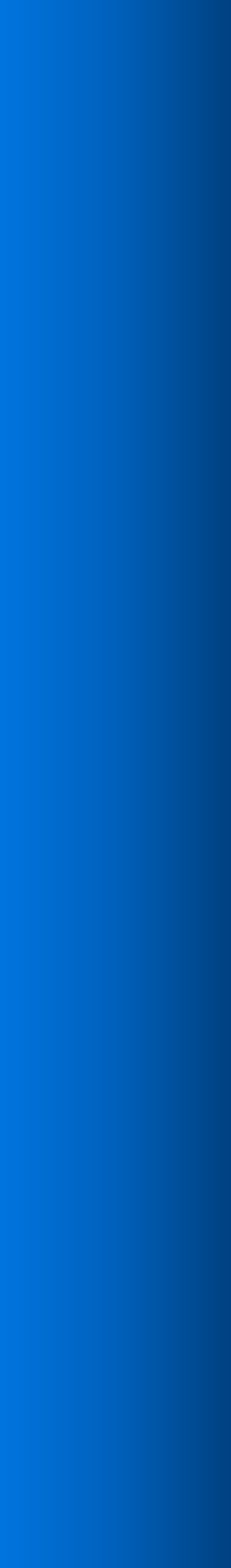 ŠKOLNÍ VZDĚLÁVACÍ PROGRAMŠkola pro každéhoIdentifikační údajeNázev ŠVPNÁZEV ŠVP: Škola pro každéhoÚdaje o školeNÁZEV ŠKOLY: Základní škola, Vémyslice, okres Znojmo, příspěvková organizaceADRESA ŠKOLY: Vémyslice 213, 67142JMÉNO ŘEDITELE ŠKOLY: Mgr. Bořivoj ZieglerKONTAKT: e-mail: reditel@zsvemyslice.cz, web: www.zsvemyslice.czTel.: 515323435, 776606781IČ: 71011269IZO: 102855838RED-IZO: 600127681ZřizovatelNÁZEV ZŘIZOVATELE: Městys Vémyslice ADRESA ZŘIZOVATELE: 67142 Vémyslice 31  Kontakt: E-mail:  obecvemyslice@seznam.cz Tel.: 515 32 34 29Platnost dokumentuPLATNOST OD: 1. 9. 2016DATUM PROJEDNÁNÍ VE ŠKOLSKÉ RADĚ: 14. 12. 2016DATUM PROJEDNÁNÍ V PEDAGOGICKÉ RADĚ: 14. 12. 2016DATUM AKTUALIZACE: K 1.9.2020, 1.9.2021, 1.9.2022, 1.9.2023AKTUALIZACE SCHVÁLENY NA PEDAGOGICKÉ RADĚ: 10.11.2020, 9.11.2021, 8.11.2022, 7.11.2023……………………………………………………                                                      ………………..……………………………..   Ředitel školy 							Razítko školy	           Mgr. Bořivoj ZieglerCharakteristika školyÚplnost a velikost školyZákladní škola, Vémyslice, okres Znojmo, příspěvková organizace je škola plně organizovaná, poskytuje vzdělání od 1. do 9. ročníku. Škola se řadí svým počtem žáků mezi malé školy.Umístění školyŠkola se nachází v širším centru obce. Na prvním stupni je od školního roku 2022-2023 5 tříd, na druhém      stupni po jedné třídě v každém ročníku. Průměrná naplněnost tříd je 11 žáků na 1. stupni a 14 žáků na 2.stupni.Charakteristika žákůŠkola je spádovou školou pro okolní obce. Přibližně polovina žáků jsou děti z Vémyslic. Zbytek tvoří žáci dojíždějící z blízkého i vzdálenějšího okolí. Pro přepravu do školy nejčastěji cestují veřejnou hromadnou dopravou. Školu prozatím nenavštěvují cizí státní příslušníci. Škola integruje žáky s různým handicapem. Ve školním roce 2022-2023 je ve škole integrováno 9 žáků s individuálním vzděláváním.Podmínky školyZŠ je úplnou školou s devíti ročníky. Škola má k dispozici školní družinu. Žáci mají možnost stravování. Stravovací zařízení se nachází v nedaleké MŠ.Vyučování probíhá v českém jazyku.Škola má jednu budovu, ve které probíhá výuka, ve venkovním areálu se nachází pracoviště pro odborné vzdělávání - školní dílna, sportovní hřiště, tělocvična. Bezbariérový přístup není prozatím zajištěn. Pro trávení volného času je k dispozici zahrada, školní dvůr, hřiště. Žákům jsou k dispozici šatny.Škola disponuje následujícími odbornými učebnami: biologie, fyzika, chemie, ICT, jazyková učebna, praktické vyučování, tělocvična. Dále škola poskytuje žákům možnost pro připojení k internetu využít pracovních stanic, specializované učebny, bezdrátové připojení v celé škole.Učitelé mají k dispozici následující odborné kabinety: biologie, fyzika, chemie, praktické vyučování, zeměpis.Škola v následujících oblastech úzce spolupracuje s externími specialisty.V rámci Minimálního preventivního programu pořádá škola besedy a přednášky z různých oblastí prevence.Vlastní hodnocení školyOblasti autoevaluaceAutoevaluace je součástí výroční zprávy školy.Cíle a kritéria autoevaluacePodmínky ke vzdělání:Obsah a průběh vzdělávání – mimo výukové aktivity (ankety pro rodiče),Obsah a průběh vzdělávání - realizace výuky (interakce učitele a žáků/dětí, strategie učení cizímu jazyku, rozvoj kompetencí k učení),Obsah a průběh vzdělávání - školní vzdělávací program, Podmínky ke vzdělávání bezpečnostní a hygienické,podmínky ke vzdělávání demografické (motivace žáků/dětí, postoje žáků/dětí ke škole), podmínky ke vzdělávání ekonomické,podmínky ke vzdělávání materiální, podmínky ke vzdělávání personální,podpora školy žákům, spolupráce s rodiči apod. - klima školy (interakce učitele a žáků klima učitel. sboru),podpora školy žákům/dětem, spolupráce s rodiči apod. - zohlednění individuálních potřeb žáků/dětí,výsledky vzdělávání žáků/dětí - hodnocení výuky (interakce učitele a žáků/dětí)Nástroje autoevaluaceAutoevaluace je prováděna pravidelně jednou ročně a je součástí výroční zprávy školy. Provádí se z analýzy školní dokumentace, ankety pro rodiče, ankety pro učitele, ankety pro žáky/děti, z hospitací vedením (ředitel, zástupce ředitele, zástupce předmětové komise apod.), ze vzájemných hospitací pedagogů, ze zjišťování a vyhodnocování výsledků vzdělávání žáků/dětí, ze zpětné vazba externích subjektů.Časové rozvržení autoevaluačních činnostíAutoevaluační činnosti jsou prováděny pravidelně po konci školního roku.Spolupráce s dalšími institucemiŠkola dlouhodobě dobře spolupracuje se zřizovatelem školy. Městys podporuje finančně školu již řadu let. Vedení školy se snaží získávat prostředky z dotací, z vyhlášených grantů a projektů na úpravu školy a jejího okolí včetně sportoviště.Škola spolupracuje s mikroregionem Moravskokrumlovsko, který je již řadu let jejím partnerem a finančně se podílí na akcích školy.Velmi dobrá je spolupráce s pracovníky Odboru školství v Moravském Krumlově a s pracovníky OSPODu, kteří nám zajišťují a nabízí besedy, přednášky, které nám umožňují plnění Minimálního preventivního programu. V každém školním roce se uskutečňuje celá řada besed a přednášek na různá témata. K některým besedám jsou poskytnuty materiály, které předáváme žákům.Škola nadále spolupracuje s místní MŠ i s ostatními MŠ, malotřídními školami v okolí. Zve zdejší děti a pracovníky MŠ na své akce a snaží se vzájemně se podílet na výchovně vzdělávacím procesu a na kulturním dění v obci.Škola velmi dobře také spolupracuje s rodičovskou organizací KPDŠ, kde se společně podílí na zajištění kulturních a sportovních akcí pro žáky a širokou veřejnost.Výborná spolupráce je i SOŠ dopravy, obchodu a služeb v Moravském Krumlově, kde se naši žáci zapojují do aktivit nabízených školou a v rámci partnerských vztahů se SOŠ zúčastňuje našich prezentací.Na velmi dobré úrovni je spolupráce se PPP Znojmo a s SPC Brno, se kterými probíhají konzultace ohledně podpůrných opatření pro integrované žáky.Formy spolupráce se zákonnými zástupci a dalšími sociálními partneryZákonní zástupci mohou školu navštívit kdykoliv po vzájemné dohodě s vyučujícím, v době konzultací zák. zástupce - učitel - žák a v době třídních schůzek, ve dnech otevřených dveří a v době akcí pro veřejnost (škola pořádá odpolední výtvarné dílničky pro veřejnost, besídky, akademii, pohádkovou školu pro budoucí prvňáčky). Zákonní zástupci jsou o činnosti školy informováni prostřednictvím webových stránek školy, elektronického komunikačního systému Edookit, aktuálních nástěnek ve škole, v žákovských knížkách. Společné akce žáků a rodičů: akademie, konzultace dětí a rodičů s učiteli u daného předmětu, mimoškolní akce (výlety, exkurze), ostatní slavnosti, projektové dny, vánoční slavnost. Pravidelné školní akce: akademie, den otevřených dveří, divadlo, jarmark, ples, sezónní besídky, rodičovské kavárničky.Charakteristika pedagogického sboruNa škole působí okolo 19 pedagogů, včetně ředitele školy a zástupce  ředitele školy, vychovatelů a asistentů pedagoga. Kvalifikovanost učitelského sboru se pohybuje v oblasti 71 – 100 %. Jsou v něm jak mladí učitelé, tak zkušení pedagogové. Dlouhodobé projektyŠkola je zapojena do různých projektů. V rámci ekologické výchovy se pravidelně zúčastňujeme environmentálních programů ve středisku Lipka. Dlouhodobě spolupracujeme s Policií ČR (odborem prevence) a s krizovým centrem pro děti, rodiče a rodinu SPONDEA, které nabízí preventivní programy, kterých se zúčastňujeme.V rámci podpory environmentální výchovy se zapojujeme do projektu Ukliďme si svět- Recyklohraní.Všechny naše aktivity a snahy vedou ke zkvalitňování výuky a zlepšování prostředí školy.Pedagogové vzájemně spolupracují na školních projektech. Pořádáme kulturně – vzdělávací, ozdravné nebo sportovně zaměřené pobyty – školy v přírodě. Třídní kolektivy vyjíždějí na řadu exkurzí, pracují na projektech zaměřených na tvorbu kolektivu, týmu a respektování druhých. Kromě pravidelných aktivit a projektů máme jako škola každý rok společné téma celoročního projektu, v rámci kterého probíhají různé akce napříč ročníky.Pro budoucí prvňáčky je určen projekt Předškolák. V průběhu posledního roku předškolní docházky každých čtrnáct dní přicházejí s rodiči do školy a zde formou pohádky rozvíjí potřebné dovednosti a kompetence, seznamují se s učiteli i prostředím školy.Škola je zapojena také do projektu Ovoce do škol, Mléko do škol.Mezinárodní spolupráceŠkola na mezinárodní úrovni prozatím nespolupracuje se školami v zahraničí, nemá žádnou partnerskou školu.Charakteristika ŠVPZaměření školyZaměření školy:všeobecnéVýchovné a vzdělávací strategieZabezpečení výuky žáků se speciálními vzdělávacími potřebamiPravidla a průběh tvorby, realizace a vyhodnocení plánu pedagogické podpory:PLPP sestavuje třídní učitel nebo učitel konkrétního vyučovacího předmětu za pomoci výchovného poradce. PLPP má písemnou podobu. Před jeho zpracováním budou probíhat rozhovory s jednotlivými vyučujícími, s cílem stanovení např. metod práce s žákem, způsobů kontroly osvojení znalostí a dovedností. Výchovný poradce stanoví termín přípravy PLPP a organizuje společné schůzky s rodiči, pedagogy, vedením školy i žákem samotným.Pravidla a průběh tvorby, realizace a vyhodnocení individuálního vzdělávacího plánu:IVP sestavuje třídní učitel nebo učitel konkrétního vyučovacího předmětu za pomoci výchovného poradce. IVP má písemnou podobu. Před jeho zpracováním budou probíhat rozhovory s jednotlivými vyučujícími, s cílem stanovení např. metod práce s žákem, způsobů kontroly osvojení znalostí a dovedností. Výchovný poradce stanoví termín přípravy IVP a organizuje společné schůzky s rodiči, pedagogy, vedením školy i žákem samotným. V případě podpůrného opatření (spočívajícího v úpravě očekávaných výstupů) pro žáky s LMP od třetího stupně podpory, bude pro tvorbu IVP využívána minimální doporučená úroveň pro úpravy očekávaných výstupů v rámci podpůrných opatření stanovená v RVP ZV. V případě podpůrného opatření (spočívajícího v úpravě očekávaných výstupů) pro žáky s LMP od třetího stupně podpory, bude pro tvorbu IVP využívánaminimální doporučená úroveň pro úpravy očekávaných výstupů. Minimální doporučená úroveň, která je stanovena v RVP ZV pro 3., 5. a 9. ročník, bude na základě Doporučení školského poradenského zařízení rozpracována pro konkrétní ročník v IVP žáka s přiznaným podpůrným opatřením. Postup tvorby, realizace a vyhodnocování IVP je stejný jako v případě IVP ostatních žáků. IVP může být během roku upravován podle potřeb žáka. Při tvorbě IVP bude využíváno metodické podpory školního poradenského pracoviště a metodická podpora na Metodickém portále RVP.CZ.Pravidla pro zapojení dalších subjektů:Při vzdělávání žáků s SPU naše škola spolupracuje s PPP Znojmo a SPC Brno.Zodpovědné osoby a jejich role v systému péče o žáky se speciálními vzdělávacími potřebami:Školní poradenské pracoviště naší školy je tvořeno výchovným poradcem, který zároveň koordinuje jeho činnost, dále školním speciálním pedagogem a metodikem prevence. Výchovný poradce je pedagogickým pracovníkem, který je pověřen spoluprací se školským poradenským zařízením.Specifikace provádění podpůrných opatření a úprav vzdělávacího procesu žáků se speciálními vzdělávacími potřebamiv oblasti organizace výuky:Jako podpůrná opatření pro žáky se speciálními vzdělávacími potřebami jsou v naší škole využívána podle doporučení školského poradenského zařízení a přiznaného stupně podpory zejména: střídání forem a činností během výuky - u mladších žáků využívání skupinové výuky -    postupný přechod k systému kooperativní výuky - v případě doporučení může být pro žáka vložena do vyučovací hodiny krátká přestávka c) zařazení předmětů speciálně pedagogické péče.v oblasti metod výuky:V oblasti metod výuky: - respektujeme odlišnost stylů učení jednotlivých žáků -používáme metody a formy práce, které umožní častější kontrolu a poskytování zpětné vazby žákovi - klademe důraz na logickou provázanost a smysluplnost vzdělávacího obsahu - respektujeme pracovní tempo žáků a poskytujeme dostatek času k zvládnutí úkolů.v oblasti hodnocení:Zohledňujeme specifické chyby.Zabezpečení	výuky	žáků	nadaných	a	mimořádně nadanýchPravidla a průběh tvorby, realizace a vyhodnocení plánu pedagogické podpory:Plán pedagogické podpory nadaných a mimořádně nadaných žáků sestavuje třídní učitel ve spolupráci s učiteli vyučovacích předmětů, ve kterých se projevuje mimořádné nadání žáků, s výchovným poradcem a školským poradenským zařízením. PLPP mimořádně nadaného žáka má písemnou podobu a při jeho sestavování spolupracuje třídní učitel s rodiči mimořádně nadaného žáka. Při sestavování PLPP vycházíme z obsahu stanoveného v § 28 vyhlášky č. 27/2016 Sb. Práce na sestavní PLPP jsou zahájeny okamžitě po obdržení doporučení školského poradenského zařízení. PLPP je sestaven nejpozději do jednoho měsíce od obdržení doporučení školského poradenského zařízení. Součástí PLPP je termín vyhodnocení naplňování PLPP a může též obsahovat i termín průběžného hodnocení PLPP, je-li to účelné. PLPP může být zpracován i pro kratší období než je školní rok. PLPP může být doplňován a upravován v průběhu školního roku.Výchovný poradce zajistí písemný informovaný souhlas zákonného zástupce žáka, bez kterého nemůže být PLPP prováděn. Výchovný poradce po podpisu PLPP zákonným zástupcem žáka a získání písemného informovaného souhlasu zákonného zástupce žáka předá informace o zahájení poskytování podpůrných opatření podle PLPP řediteli školy.Pravidla a průběh tvorby, realizace a vyhodnocení individuálního vzdělávacího plánu:Individuální vzdělávací plán mimořádně nadaného žáka sestavuje třídní učitel ve spolupráci s učiteli vyučovacích předmětů, ve kterých se projevuje mimořádné nadání žáka, s výchovným poradcem a školským poradenským zařízením. IVP mimořádně nadaného žáka má písemnou podobu a při jeho sestavování spolupracuje třídní učitel s rodiči mimořádně nadaného žáka. Při sestavování IVP vycházíme z obsahu IVP stanoveného v § 28 vyhlášky č. 27/2016 Sb. Práce na sestavní IVP jsou zahájeny okamžitě po obdržení doporučení školského poradenského zařízení. IVP je sestaven nejpozději do jednoho měsíce od obdržení doporučení školského poradenského zařízení. Součástí IVP je termín vyhodnocení naplňování IVP a může též obsahovat i termín průběžného hodnocení IVP, je-li to účelné. IVP může být zpracován i pro kratší období než je školní rok. IVP může být doplňován a upravován v průběhu školního roku.Výchovný poradce zajistí písemný informovaný souhlas zákonného zástupce žáka, bez kterého nemůže být IVP prováděn. Výchovný poradce po podpisu IVP zákonným zástupcem žáka a získání písemného informovaného souhlasu zákonného zástupce žáka předá informace o zahájení poskytování podpůrných opatření podle IVP řediteli školy, který je zaznamená do školní matriky.Pravidla pro zapojení dalších subjektů:Při vzdělávání nadaných či mimořádně nadaných žáků naše škola spolupracuje s PPP Znojmo.Zodpovědné osoby a jejich role:Školní poradenské pracoviště naší školy je tvořeno výchovným poradcem, který zároveň koordinuje jeho činnost, dále školním speciálním pedagogem, metodikem prevence. Péče o nadané a mimořádně nadané žáky je koordinována školním speciálním pedagogem.Specifikace provádění podpůrných opatření a úprav vzdělávacího procesu nadaných a mimořádně nadaných žáků:předčasný nástup dítěte ke školní docházce: Dítěti je umožněn předčasný nástup do školy na základě vyšetření v PPP.účast žáka na výuce jednoho nebo více vyučovacích předmětů ve vyšších ročnících školy nebo v jiné škole: Mimořádně nadanému žákovi je umožněno se vzdělávat ve vyšších ročnících v rámci jednoho nebo více vyučovacích předmětů.zadávání specifických úkolů, projektů: Nadaným žákům jsou ve výuce zadávány specifické úkoly či projekty v rámci určitého vyučovacího předmětu.Začlenění průřezových témat3.5.1.1 Zkratky použité v tabulce začlenění průřezových témat:Učební plánCelkové dotace - přehledUčební osnovyČeský JazykAnglický jazykNěmecký jazykMatematikaInformatikaPrvoukaPřírodovědaVlastivědaDějepisObčanská výchovaFyzikaPřírodopisZeměpisChemieHudební výchovaVýtvarná výchovaRodinná výchovaTělesná výchovaPracovní výchovaKonverzace v anglickém jazykuKonverzace v německém jazykuHodnocení výsledků vzdělávání žákůZpůsoby hodnoceníKlasifikacíKritéria hodnoceníPravidla pro hodnocení výsledků vzdělávání žákůUčitelé přistupují k průběžnému hodnocení vzdělávacích činností žáka s vědomím motivační funkce hodnocení a jeho formativní funkce. Jako přirozenou součást hodnocení rozvíjejí sebehodnocení a vzájemné hodnocení. V hodnocení výsledku vzdělávání berou na zřetel úroveň dosažených cílů základního vzdělávání (dále jen ZV), jak jsou uvedeny ve ŠZ, rámcovém a školním vzdělávacím programu (dále jen RVP a ŠVP).Zásady hodnocení průběhu a výsledků vzdělávání a chování ve škole a na akcích pořádaných školouHodnocení výsledků vzdělávání žáka na vysvědčení je vyjádřeno klasifikačním stupněm (dále jen “klasifikace“), může být i slovně nebo kombinací obou způsobů a v souladu se školním vzdělávacím programem .Do vyššího ročníku postoupí žák, který na konci druhého pololetí prospěl ze všech povinných předmětů stanovených školním vzdělávacím programem s výjimkou předmětů, z nichž byl rozhodnutím ředitele uvolněn a s výjimkou předmětů výchovně zaměřených (tělesná výchova, umění a kultura). Do vyššího ročníku postoupí i žák prvního stupně základní školy, který již v rámci prvního stupně opakoval ročník, a žák druhého stupně základní školy, který již v rámci druhého stupně opakoval ročník, a to bez ohledu na prospěch tohoto žáka.Nelze-li žáka hodnotit na konci prvního pololetí , určí ředitel školy pro jeho hodnocení náhradní termín, a to tak, aby hodnocení za první pololetí bylo provedeno nejpozději do dvou měsíců po skončení prvního pololetí. Není-li možné hodnotit ani v náhradním termínu, žák se za první pololetí nehodnotí.Nelze-li žáka hodnotit na konci druhého pololetí , určí ředitel školy pro jeho hodnocení náhradní termín, a to tak, aby hodnocení za druhé pololetí bylo provedeno nejpozději do konce září následujícího školního roku. V období měsíce září do doby hodnocení navštěvuje žák nejbližší vyšší ročník, popřípadě znovu devátý ročník.Žák, který plní povinnou školní docházku, opakuje ročník, pokud na konci druhého pololetí neprospěl nebo nemohl být hodnocen. To neplatí o žákovi, který na daném stupni základní školy již jednou ročník opakoval; tomuto žákovi může ředitel školy na žádost jeho zákonného zástupce povolit opakování ročníku pouze z vážných zdravotních důvodů.Ředitel školy může žákovi, který splnil povinnou školní docházku a na konci druhého pololetí neprospěl nebo nemohl být hodnocen, povolit na žádost jeho zákonného zástupce opakování ročníku po posouzení jeho dosavadních studijních výsledků a důvodů uvedených v žádosti.Ředitel školy může ze zdravotních nebo jiných závažných důvodů uvolnit žáka na žádost jeho zákonného zástupce zcela nebo zčásti z vyučování některého předmětu. V předmětu tělesná výchova může takto ředitel rozhodnout pouze na základě písemného doporučení registrujícího praktického lékaře pro děti a dorost nebo odborného lékaře.Má-li zákonný zástupce žáka pochybnosti o správnosti hodnocení na konci prvního nebo druhého pololetí, může do 3 pracovních dnů ode dne, kdy se o hodnocení prokazatelně dozvěděl, nejpozději však do 3 pracovních dnů od vydání vysvědčení, požádat ředitele školy o komisionální přezkoušení žáka; je-li vyučujícím žáka v daném předmětu ředitel školy, může zástupce žáka požádat o komisionální přezkoušení příslušného školního inspektora. Ředitel školy nebo školní inspektor oprávněnost žádosti posoudí a neprodleně zástupci žáka sdělí, zda bude žák přezkoušen. Komisionální přezkoušení se koná nejpozději do 14 dnů od doručení žádosti nebo v termínu dohodnutém se zákonným zástupcem žáka.Způsob získávání podkladů pro hodnoceníHodnocení průběhu a výsledků vzdělávání a chování žáků pedagogickými pracovníky je jednoznačné, srozumitelné, srovnatelné s předem stanovenými kritérii, věcné, všestranné, pedagogicky zdůvodněné, odborně správné a doložitelné.Podklady pro hodnocení a klasifikaci získávají vyučující zejména: soustavným diagnostickým pozorováním žáků, sledováním jeho výkonů a připravenosti na vyučování, různými druhy zkoušek (písemné, ústní, grafické, praktické, pohybové, atp.) kontrolními písemnými pracemi, analýzou výsledků různých činností žáků, konzultacemi s ostatními vyučujícími a podle potřeby i psychologickými a zdravotnickými pracovníky.Učitel oznamuje žákovi výsledek každé klasifikace, klasifikaci zdůvodňuje a poukazuje na klady a nedostatky hodnocených projevů, výkonů, výtvorů. Po ústním vyzkoušení oznámí učitel žákovi výsledek hodnocení okamžitě. Výsledky hodnocení písemných zkoušek a prací a praktických činností oznámí žákovi nejpozději do 14 dnů.Učitel je povinen vést soustavnou evidenci o každé klasifikaci či hodnocení žáka průkazným způsobem tak, aby mohl vždy doložit správnost celkové klasifikace žáka i způsob získání známek, hodnocení (ústní zkoušení, písemné, atd.).Klasifikační stupeň určí učitel, který vyučuje příslušnému předmětu. Při dlouhodobějším pobytu žáka mimo školu (lázeňské léčení, léčebné pobyty, dočasné umístění v ústavech, apod.) vyučující respektuje hodnocení žáka, které škole sdělí škola při instituci, kde byl žák umístěn.Při určování stupně prospěchu v jednotlivých předmětech na konci klasifikačního období se hodnotí kvalita práce a učební výsledky, jichž žák dosáhl za celé klasifikační období. Stupeň prospěchu se neurčuje na základě průměru z klasifikace za příslušné období. Výsledná známka za klasifikační období musí odpovídat nejen známkám, které žák získal, ale i předem stanoveným kriteriím hodnocení, se kterými byli zákonní zástupci seznámeni.V případě mimořádného zhoršení prospěchu žáka informuje rodiče vyučující předmětu bezprostředně a prokazatelným způsobem.Pokud je klasifikace žáka stanovena na základě písemných nebo grafických prací, vyučující tyto práce uschovávají po dobu, během které se klasifikace žáka určuje nebo ve které se k ní mohou zákonní zástupci žáka odvolat - tzn. celý školní rok včetně hlavních prázdnin, v případě žáků s odloženou klasifikací nebo opravnými zkouškami až do 30.10. dalšího školního roku. Opravené písemné práce musí být předloženy všem žákům a na požádání ve škole také rodičům.Třídní učitelé a výchovný poradce jsou povinni seznamovat ostatní vyučující s doporučením psychologických vyšetření, které mají vztah ke způsobu hodnocení a klasifikace žáka a způsobu získávání podkladů. Údaje o nových vyšetřeních jsou součástí zpráv učitelů nebo výchovného poradce na pedagogické radě.Zásady a pravidla pro sebehodnocení žákůSebehodnocení je prostředkem, jak navodit či posílit u žáků pocit spoluodpovědnosti za výsledky vzdělávacího procesu.Prostřednictvím sebehodnocení jsou rozvíjeny i všechny klíčové kompetence.Je využíváno průběžně. Doplňuje a rozšiřuje ostatní formy hodnocení učitelem a klasifikaci.Týká se jednak samotného výsledku práce ( podařilo … nepodařilo se mi...), ale především procesu, kterým si žák prošel (v průběhu práce jsem využil..., přemýšlel..., vyhledal..., ptal se..., bylo pro mě těžké..., soustředil jsem se..., bránilo mi..., potřeboval bych ...). Právě tyto informace jsou pro něj i pro učitele těmi nejdůležitějšími.Sebehodnocení se vždy vztahuje k určitému předem dohodnutému či stanovenému úkolu nebo úseku práce. Ten se odvíjí od cíle, který si žák s učitelem dohodli. Váže se na plánování (např. zvládnutí týdenního plánu, vypracování projektu - projektové práce, ročníkové práce, domácího úkolu, zvládnutí určitého úseku učiva).Některé metody sebehodnocení: práce s chybou, diskuze, hodnotící listy, dotazníky, portfolio, testy SCIO, CERMAT, sebehodnotící dopisy, deníky, písemné reflexe, kresby, apod.Výchovná opatření Pochvaly:Ředitel školy může žákovi po projednání v pedagogické radě udělit za mimořádný projev humánnosti, občanské a školní iniciativy, za záslužný nebo statečný čin, za dlouhodobou úspěšnou práci pochvalu nebo jiné ocenění.Třídní učitel může po projednání s ředitelem školy udělit pochvalu nebo jiné ocenění za výrazný projev školní iniciativy nebo za déletrvající úspěšnou práci.Opatření k posílení kázně žáků:se ukládá za závažné nebo opakované provinění proti školnímu řádu. Řídí se pravidly, které jsou zpracované v Sankčním řádu. Podle těchto pravidel se ukládá některé z těchto opatření :Napomenutí třídního učitele, důtka třídního učitele Uděluje třídní učitel a neprodleně oznámí řediteli školy. Důtka ředitele školy.Uděluje ředitel školy po projednání v pedagogické radě.Za jeden přestupek se uděluje žákovi pouze jedno opatření k posílení kázně. Třídní učitel odpovídá za to, že budou zaznamenána do katalogového listu žáka a že s nimi budou prokazatelně seznámeni zákonní zástupci žáka.Hodnocení chováníChování se klasifikuje následujícími stupni:Stupeň 1 (velmi dobré): Žák dodržuje pravidla slušného chování a aktivně prosazuje ustanovení školního řádu. Má kladný vztah ke kolektivu třídy a školy, přispívá k jeho upevňování a k utváření pracovních podmínek pro vyučování a výchovu mimo vyučování. Méně závažných přestupků se dopouští ojediněle.Stupeň 2 (uspokojivé) : Žák se opakovaně dopustí méně závažných přestupků proti školnímu řádu nebo pravidlům chování. Přistupuje k výchovným opatřením s projevenou snahou své jednání napravit nebo své chování zlepšit.Stupeň 3 (neuspokojivé) : Žák se dopustí závažného přestupku proti školnímu řádu nebo pravidlům chování. Svým chováním a jednáním negativně ovlivňuje soužití ve třídě nebo škole. Svá pochybení a výchovná opatření buď nepřijímá, nebo je vůči nim apatický, a tak se obvykle dopouští dalších přestupků.Hodnocení vzdělávacích předmětůVýsledky vzdělávání žáka v jednotlivých povinných a nepovinných předmětech stanovených ŠVP se v případě použití klasifikace hodnotí na vysvědčení níže uvedenými stupni prospěchu.Hodnotí-li se vyučovací předmět známkou, hodnotí se bodově podle níže uvedených stupnic. Slovní hodnocení žáka vychází rovněž z těchto bodových stupnic a to zejména v případě převodu slovního hodnocení na známku.Jednotná stupnice bodového hodnocení pro všechny vyučovací předměty.- Stupeň 5 (nedostatečný) 24%-0% 1.stupeň (2.období) a 2.stupeň :- Stupeň 5 (nedostatečný) 24%-0%Aby mohl být žák ohodnocen příslušným klasifikačním stupněm, musí získat nejen příslušný počet bodů, ale musí splňovat i následující obecná kriteria pro stanovení stupně prospěchu. Tato kriteria mohou být doplněna a upřesněna v jednotlivých vzdělávacích předmětech specifickými kriterii těchto předmětů, se kterými jsou žák a jeho zákonní zástupci seznámeni na začátku školního roku, případně na začátku pololetí, na které se vztahují a která jsou součástí charakteristik vyučovacích předmětů ve školním vzdělávacím programu.Stupeň 1 (výborný)Má přesný a výstižný ústní i písemný projev.Pravidelně plní svoje povinnosti a připravuje se na vyučování.Bez problémů pracuje s různými informačními zdroji a informace z nich umí kombinovat a dávat do souvislostí.Jeho logická úvaha je správná.Hledá různé varianty řešení problémů a pracuje s nimi. Samostatná práce mu nečiní problémy.Je tvořivý a přirozeně svoji tvořivost uplatňuje.V týmu spolupracuje ochotně a velmi aktivně a jeho přínos pro skupinu je velmi významný. Je schopen bez významných obtíží odpovídajícím způsobem prezentovat výsledky své práce.Je schopen se bez problémů sám ohodnotit a často využívá svého sebehodnocení ke zlepšení výsledků své práce.Stupeň 2 (chvalitebný)Ústní i písemný projev je v podstatě přesný, jen s drobnými nedostatky. Plní svoje povinnosti a téměř vždy se pravidelně připravuje na vyučování. Je schopen získávat potřebné informace z více informačních zdrojů.Jeho logická úvaha bývá často správná.Je schopen nacházet varianty řešení konkrétních problémů.Většinou je schopen samostatné práce a vyžaduje jen drobnou pomoc. Je poměrně tvořivý.Spolupracuje aktivně v týmu a jeho přínos pro tým bývá kladný.Je schopen prezentovat odpovídajícím způsobem výsledky své práce - prezentace vykazuje pouze menší nedostatky.Většinou nemívá problémy se sebehodnocením a snaží se využívat ho ke zlepšení výsledků své práce.Stupeň 3 (dobrý)Ústní i písemný projev vykazuje větší nedostatky, které mají vliv na jeho přesnost.Má nedostatky při plnění svých povinností a na vyučování se připravuje nepravidelně.Má problémy kombinovat informace z více informačních zdrojů - často používá pouze jeden. Jeho logická úvaha bývá správná jen občas.Většinou zvládne najít řešení konkrétního problému, ale nalézt více variant řešení mu zpravidla činí značné problémy.Při samostatné práci má často problémy a vyžaduje pomoc. Má často problém být tvořivý.Snaží se spolupracovat v týmu, ale jeho přínos pro tým často nebývá významný.Mívá problémy s odpovídající prezentací výsledků své práce, ale s pomocí je schopen je zvládnout.Má občas problémy se sebehodnocením a často nedokáže sebehodnocení využít ke zlepšení výsledků své práce.Stupeň 4 (dostatečný)Žákův ústní i písemný projev vykazuje značné nedostatky a je nepřesný.Má značné nedostatky v plnění svých povinností a na vyučování se připravuje jen občas. Často využívá pouze jeden informační zdroj a to s problémy.Jeho logická úvaha je většinou špatná.Má problémy s nalezením řešení konkrétního problému. Bez pomoci není většinou schopen samostatné práce.Je velmi málo tvořivý.Má problémy s prací v týmu, jeho přínos pro tým bývá zanedbatelný. I přes pomoc má značné problémy s prezentací svojí práce.Má často problémy zhodnotit svoji práci a toto hodnocení není schopen využít ke zlepšení výsledků své práce.Stupeň 5 (nedostatečný)Žák prakticky není schopen ústního či písemného projevu ke konkrétním tématům. Neplní svoje pracovní povinnosti a na vyučování se nepřipravuje.Není schopen samostatně pracovat ani s jedním informačním zdrojem. Prakticky není schopen logické úvahy nad konkrétním problémem.Není schopen najít řešení většinou ani s pomocí.Většinou není schopen samostatně pracovat ani s pomocí. Schopnost být tvořivý je u něj neznatelná.Není schopen práce v týmu.Není schopen prezentace svojí práce ani s pomocí. Není schopen samostatně zhodnotit svoji práci.V případě slovního hodnocení jsou výsledky vzdělávání popsány tak, aby byla zřejmá úroveň vzdělání žáka, které dosáhl zejména ve vztahu k očekávaným výstupům formulovaným v učebních osnovách jednotlivých předmětů školního vzdělávacího programu, k jeho vzdělávacím a osobnostním předpokladům a k věku žáka. Slovní hodnocení zahrnuje posouzení výsledků vzdělávání žáka v jejich vývoji, ohodnocení píle žáka a jeho přístupu ke vzdělávání i v souvislostech, které ovlivňují jeho výkon a naznačení dalšího rozvoje žáka.Způsob informování zákonných zástupců žáka o hodnocení žákaO výsledcích vzdělávání žáka jsou zákonní zástupci informováni prostřednictvím žákovských knížek, na 1. stupni, kde se ke svému hodnocení využívají také portfolio.Žáci omlouvají svoji neúčast ve   vyučování   prostřednictvím   listinného   omluvného   listu ŽK, Hodnocení celkového prospěchuCelkové hodnocení žáka se na vysvědčení vyjadřuje stupni:prospěl(a) s vyznamenáním , není-li v žádném z povinných předmětů stanovených ŠVP hodnocen na vysvědčení stupněm prospěchu horším než 2 ( chvalitebný), průměr stupňůprospěchu ze všech povinných předmětů stanovených ŠVP není vyšší než 1,5 a jeho chování je hodnoceno stupněm velmi dobré;prospěl(a), není-li v žádném z povinných předmětů s výjimkou předmětů výchovně zaměřených (tělesná výchova, umění a kultura) stanovených ŠVP hodnocen na vysvědčení stupněm prospěchu 5 (nedostatečný) nebo odpovídajícím slovním hodnocením.neprospěl(a), je-li v některém z povinných předmětů výjimkou předmětů výchovně zaměřených (tělesná výchova, umění a kultura) stanovených ŠVP hodnocen na vysvědčení stupněm prospěchu 5 (nedostatečný) nebo odpovídajícím slovním hodnocením,nehodnocen(a), není-li možné žáka hodnotit z některého z povinných předmětů stanovených ŠVP na konci 1. pololetí.Způsob hodnocení žáků se speciálními vzdělávacími potřebami.Při hodnocení žáků se speciálními vzdělávacími potřebami se řídíme vyhláškou č. 73/2005 Sb.Na základě doporučení školského poradenského zařízení k integraci je žákovi vypracován individuální vzdělávací plán, jehož součástí je i způsob hodnocení žáka. Žák se pak hodnotí klasifikačním stupněm nebo slovním hodnocením (vždy na základě žádosti rodičů). V případě použití slovního hodnocení jsou výsledky vzdělávání žáka popsány tak, aby byla zřejmá úroveň vzdělání žáka, které dosáhl ve vztahu k očekávaným výstupům v učebních osnovách jednotlivých předmětů ŠVP, k jeho vzdělávacím a osobnostním předpokladům a k věku. Slovní hodnocení zahrnuje posouzení výsledků vzdělávání žáka v jejich vývoji, ohodnocení píle a jeho přístupu ke vzdělávání i v souvislostech, které ovlivňují jeho výkon. Součástí slovního hodnocení je také doporučení, jak předcházet případným neúspěchům.Všechna navrhovaná pedagogická opatření se zásadně projednávají s rodiči a jejich souhlasný či nesouhlasný názor je respektován.Opravné a komisionální zkouškyZkoušky se konají v těchto případech:při přezkoušení žáka, kterého nebylo možno klasifikovat v řádném termínu na konci 1. nebo2. pololetí,při přezkoušení žáka, má-li zákonný zástupce pochybnosti o správnosti celkové klasifikace,při zařazování žáka do vyššího ročníku bez absolvování předchozího ročníku,při zkoušení žáka, který plní povinnou školní docházku mimo území ČR,při opravných zkouškách,při přezkoušení dětí českých občanů, při jejichž vzdělávání v zahraničí nebylo postupováno podle platných předpisů,k doplnění podkladů pro klasifikaci v případě, že žák zameškal velké množství vyučovacích hodin,při přezkoušení, nařídil-li je školní inspektor nebo ředitel školy.Komise pro vykonání zkoušky je tříčlenná. Tvoří ji předseda, kterým je zpravidla ředitel školy nebo jím pověřený učitel, zkoušející učitel, jímž je zpravidla vyučující danému předmětu a přísedící, který má aprobaci pro týž nebo příbuzný předmět. Klasifikační stupeň určí komise většinou hlasů. O komisionální zkoušce se pořizuje protokol.Výchovné a vzdělávací strategieVýchovné a vzdělávací strategieKompetence k učení-Kompetence k řešení problémů-Kompetence komunikativní-Kompetence sociální a personální-Kompetence občanské-Kompetence pracovní-Průřezové téma/Tematický okruh1.ročník2.ročník3.ročník4.ročník5.ročník6.ročník7. ročník8. ročník9. ročníkOSOBNOSTNÍ A SOCIÁLNÍ VÝCHOVAOSOBNOSTNÍ A SOCIÁLNÍ VÝCHOVAOSOBNOSTNÍ A SOCIÁLNÍ VÝCHOVAOSOBNOSTNÍ A SOCIÁLNÍ VÝCHOVAOSOBNOSTNÍ A SOCIÁLNÍ VÝCHOVAOSOBNOSTNÍ A SOCIÁLNÍ VÝCHOVAOSOBNOSTNÍ A SOCIÁLNÍ VÝCHOVAOSOBNOSTNÍ A SOCIÁLNÍ VÝCHOVAOSOBNOSTNÍ A SOCIÁLNÍ VÝCHOVAOSOBNOSTNÍ A SOCIÁLNÍ VÝCHOVARozvoj schopností poznáváníVV , ČJVV , ČJVVM , VVM , VVF , Hv ,Ov , Pří, Tv , VV , ZF , Hv ,Ov , Tv , VVF , Ov , Tv , VVF , Ov , TvSebepoznání a sebepojetíPRVPřM , Tv , VVTv , VVHv , Tv , VV , ČJHv , Tv , VV , CHSeberegulace a sebeorganizaceVVRvRvPsychohygienaPřCHNJKreativitaVVD , VVVVPoznávání lidíAJAJTvTvTv , ZTvMezilidské vztahyPRVVLD , Hv , Tv , AJOv , Rv , Tv , Z , ČJ, NJHv , Tv , NJTv , ZKomunikaceVVVVM , VVAJAJD , Hv ,Pv , Z ,Hv , Z , ČJD , Hv , ČJVV , ČJPrůřezové téma/Tematickýokruh1.ročník2.ročník3.ročník4.ročník5.ročník6.ročník7. ročník8. ročník9. ročníkČJKooperace a kompeticePRVVLD , OvAJVVŘešení problémů a rozhodovací dovednostiMMD , MM , Pří , Rv , NJD , M ,Pv , Rv ,VV , Z , CHM , Rv , Z, CH , NJHodnoty, postoje, praktická etikaPRVVLMRvVVVÝCHOVA DEMOKRATICKÉHO OBČANAVÝCHOVA DEMOKRATICKÉHO OBČANAVÝCHOVA DEMOKRATICKÉHO OBČANAVÝCHOVA DEMOKRATICKÉHO OBČANAVÝCHOVA DEMOKRATICKÉHO OBČANAVÝCHOVA DEMOKRATICKÉHO OBČANAVÝCHOVA DEMOKRATICKÉHO OBČANAVÝCHOVA DEMOKRATICKÉHO OBČANAVÝCHOVA DEMOKRATICKÉHO OBČANAVÝCHOVA DEMOKRATICKÉHO OBČANAObčanská společnost a školaM , Pv , PRV , Tv , VV, ČJM , Pv , PRV , Tv , VV, ČJPv , PRV , Tv , VVVLČJHv , M ,Pv , TvOv , Pv , TvRv , TvHv , Pv , Rv , TvObčan, občanská společnost a státMM , PRVPRVVLPřAJRv , Z , AJ, NJD , Pří , ČJ , NJD , Z , CH, ČJ , NJFormy participace občanů v politickémživotěVLAJOvPrincipy demokracie jako formy vlády a způsobu rozhodováníVLPřD , VVDOvOv , ČJ , AJ , NJVÝCHOVA K MYŠLENÍ V EVROPSKÝCH A GLOBÁLNÍCH SOUVISLOSTECHVÝCHOVA K MYŠLENÍ V EVROPSKÝCH A GLOBÁLNÍCH SOUVISLOSTECHVÝCHOVA K MYŠLENÍ V EVROPSKÝCH A GLOBÁLNÍCH SOUVISLOSTECHVÝCHOVA K MYŠLENÍ V EVROPSKÝCH A GLOBÁLNÍCH SOUVISLOSTECHVÝCHOVA K MYŠLENÍ V EVROPSKÝCH A GLOBÁLNÍCH SOUVISLOSTECHVÝCHOVA K MYŠLENÍ V EVROPSKÝCH A GLOBÁLNÍCH SOUVISLOSTECHVÝCHOVA K MYŠLENÍ V EVROPSKÝCH A GLOBÁLNÍCH SOUVISLOSTECHVÝCHOVA K MYŠLENÍ V EVROPSKÝCH A GLOBÁLNÍCH SOUVISLOSTECHVÝCHOVA K MYŠLENÍ V EVROPSKÝCH A GLOBÁLNÍCH SOUVISLOSTECHVÝCHOVA K MYŠLENÍ V EVROPSKÝCH A GLOBÁLNÍCH SOUVISLOSTECHEvropa a svět nás zajímáHv , PRV , VVVVHv , VV , AJM , Pv , AJHv , Pv ,VL , AJ , INFD , Hv ,Ov , Tv , AJ , INFHv , Rv ,Tv , VV , AJHv , M ,Pří , Tv , VV , CH , AJ , NJHv , Ov ,Rv , Tv ,CH , AJ , NJObjevujeme Evropu a světMM , VLPří , Z , ČJF , M ,Ov , Z , ČJF , Ov , Z, AJ , NJOv , Z , ČJJsme EvropanéVLVVD , Pří , NJD , VVD , F , Ov, Pří , VV , CHMULTIKULTURNÍ VÝCHOVAMULTIKULTURNÍ VÝCHOVAMULTIKULTURNÍ VÝCHOVAMULTIKULTURNÍ VÝCHOVAMULTIKULTURNÍ VÝCHOVAMULTIKULTURNÍ VÝCHOVAMULTIKULTURNÍ VÝCHOVAMULTIKULTURNÍ VÝCHOVAMULTIKULTURNÍ VÝCHOVAMULTIKULTURNÍ VÝCHOVAKulturní diferenceHv , PRVPRVHv , VV, ČJVL , VV, ČJD , Ov , AJTv , AJOv , Tv ,ČJ , AJ , NJOv , Tv , CHLidské vztahyHvHv , PRVČJHv , Pv, Tv , VV , ČJ, AJHv , Pv ,Př , VL ,VV , ČJ , AJOv , TvRv , Tv , Z, AJ , NJD , Ov ,Tv , VV , AJ , NJOv , TvEtnický původPRVPv , VV, ČJHv , Pv ,Př , VL , VV , INFČJ , INFD , ČJ , NJPří , AJNJPrůřezové téma/Tematickýokruh1.ročník2.ročník3.ročník4.ročník5.ročník6.ročník7. ročník8. ročník9. ročníkMultikulturalitaAJTv , ČJD , Hv , Ov , VVHv , Z , AJD , Hv , Ov , ZPrincip sociálního smíru a solidarityPRVPř , VLNJENVIRONMENTÁLNÍ VÝCHOVAENVIRONMENTÁLNÍ VÝCHOVAENVIRONMENTÁLNÍ VÝCHOVAENVIRONMENTÁLNÍ VÝCHOVAENVIRONMENTÁLNÍ VÝCHOVAENVIRONMENTÁLNÍ VÝCHOVAENVIRONMENTÁLNÍ VÝCHOVAENVIRONMENTÁLNÍ VÝCHOVAENVIRONMENTÁLNÍ VÝCHOVAENVIRONMENTÁLNÍ VÝCHOVAEkosystémyVVPRV , VVPRV , VVPř , VV, AJPř , VVPří , VV, AJPří , ZVVZákladní podmínky životaHvPRVPRVVVVVAJPří , CHLidské aktivity a problémy životníhoprostředíPRVPRVPř , VVPř , VVVVVVOv , Pří , VV , Z ,AJCHVztah člověka k prostředíM , Pv , PRV , Tv , VVM , Pv , PRV , Tv , VVPv , PRV , Tv , VVM , Pv ,Př , Tv , VVM , Pv ,Př , VV , INFD , F ,Hv , Pří, Z , ČJ , INFD , F , Hv, Ov , Pv ,Pří , Rv , Tv , VV , Z , ČJD , F , Hv, M , Rv , Tv , VV ,Z , ČJ , NJD , F , Hv, Pří , Rv , Tv , VV , Z, CH , ČJ , AJ , NJMEDIÁLNÍ VÝCHOVAMEDIÁLNÍ VÝCHOVAMEDIÁLNÍ VÝCHOVAMEDIÁLNÍ VÝCHOVAMEDIÁLNÍ VÝCHOVAMEDIÁLNÍ VÝCHOVAMEDIÁLNÍ VÝCHOVAMEDIÁLNÍ VÝCHOVAMEDIÁLNÍ VÝCHOVAMEDIÁLNÍ VÝCHOVAKritické čtení a vnímání mediálních sděleníVV , ČJVV , ČJVV , ČJM , ČJHv , M , INFZ , ČJ , INFZ , ČJD , F , Pří, Z , CH , ČJ , NJD , F , Z , CH , ČJ , NJInterpretace vztahu mediálních sdělení arealityČJTvTvTvTvStavba mediálních sděleníVVVVOvVnímání autora mediálních sděleníHvHvHvOvFungování a vliv médií ve společnostiTvČJVVVVTvorba mediálního sděleníČJVV , AJOv , VV , AJ , NJOvOvPráce v realizačním týmuČJOv , TvOv , Tv , NJOv , Tv , AJOv , Tv , VV , AJZkratkaNázev předmětuAJAnglický jazykCHChemieČJČeský JazykDDějepisFFyzikaZkratkaNázev předmětuHvHudební výchovaINFInformatikaMMatematikaNJNěmecký jazykOvObčanská výchovaPřPřírodovědaPříPřírodopisPRVPrvoukaPvPracovní výchovaRvRodinná výchovaTvTělesná výchovaVLVlastivědaVVVýtvarná výchovaZZeměpisVzdělávací oblastPředmět1. stupeň1. stupeň1. stupeň1. stupeň1. stupeňDotace 1. stupeň2. stupeň2. stupeň2. stupeň2. stupeňDotace 2. stupeňVzdělávací oblastPředmět1.ročník2.ročník3.ročník4.ročník5.ročníkDotace 1. stupeň6.ročník7.ročník8.ročník9.ročníkDotace 2. stupeňJazyk a jazyková komunikaceČeský Jazyk7+27+27+26+16+133+84+144+13+115+3Jazyk a jazyková komunikaceAnglický jazyk13339+1333312Jazyk a jazyková komunikaceNěmecký jazyk2226Matematika a její aplikaceMatematika44+14+14+14+120+44+143+14+115+3Informační a komunikační technologieInformatika11211114Člověk a jeho světPrvouka2226Člověk a jeho světPřírodověda1+11+12+2Člověk a jeho světVlastivěda1+123+1Člověk a společnostDějepis22228Člověk a společnostObčanská výchova1113Člověk a přírodaFyzika221+11+16+2Člověk a přírodaPřírodopis21+111+15+2Člověk a přírodaZeměpis221+116+1Člověk a přírodaChemie21+13+1Umění a kulturaHudební výchova11111511114Umění a kulturaVýtvarná výchova11212721115Vzdělávací oblastPředmět1. stupeň1. stupeň1. stupeň1. stupeň1. stupeňDotace 1. stupeň2. stupeň2. stupeň2. stupeň2. stupeňDotace 2. stupeňVzdělávací oblastPředmět1.ročník2.ročník3.ročník4.ročník5.ročníkDotace 1. stupeň6.ročník7.ročník8.ročník9.ročníkDotace 2. stupeňČlověk a zdravíRodinná výchova112Člověk a zdravíTělesná výchova222221022228Člověk a svět prácePracovní výchova11111510+1113+1Volitelné předmětyKonverzace v anglickém a německém jazyku0+10+10+10+10+4Celkem hodinCelkem hodin2022252526102+1630303131104+18Počet vyučovacích hodin za týdenPočet vyučovacích hodin za týdenPočet vyučovacích hodin za týdenPočet vyučovacích hodin za týdenPočet vyučovacích hodin za týdenPočet vyučovacích hodin za týdenPočet vyučovacích hodin za týdenPočet vyučovacích hodin za týdenPočet vyučovacích hodin za týdenCelkem1. ročník2. ročník3. ročník4. ročník5. ročník6. ročník7. ročník8. ročník9. ročník99977545459PovinnýPovinnýPovinnýPovinnýPovinnýPovinnýPovinnýPovinnýPovinnýNázev předmětuČeský JazykOblastJazyk a jazyková komunikaceCharakteristika předmětuObsahem vyučovacího předmětu je naplňování očekávaných výstupů vzdělávacího oboru český jazyk a literatura. Má mezi vyučovacími předměty stěžejní postavení.Dovednosti, které si v jeho rámci žáci osvojují, jsou důležité nejen pro vzdělávání v rámci oblasti Jazyk a jazyková komunikace, ale umožňují získávání poznatků ve všech dalších oborech.Obsahové, časové a organizační vymezení předmětu (specifické informace o předmětu důležité pro jeho realizaci)1. stupeň:Vzdělávání v předmětu Český jazyk a literatura se zaměřuje na:ovládnutí základních jazykových jevů pro dorozumívání v ústní i písemné podoběosvojování a rozvíjení čtenářských schopnostívedení k užívání různých zdrojů informací – slovníky, encyklopedie, katalogy, apod. Časové vymezení:v 1., 3. ročníku - 9 hodin týdně v 2. ročníku - 10 hodin týdněve 4., 5. ročníku - 7 hodin týdně2. stupeň:Vzdělávání ve vyučovacím předmětu český jazyk a literatura je zaměřeno na:rozvíjení kultivovaného písemného i ústního projevuvyjádření reakcí a pocitů žákůNázev předmětuČeský Jazykpochopení role v různých komunikačních situacíchorientaci při vnímání okolního světa i sebe sama.porozumění různým druhům psaných i mluvených jazykových projevů, poznání záměru autora, hlavní myšlenkyvnímání literatury jako specifického zdroje poznání a prožitkůvyužívání různých zdrojů informací (slovníky, encyklopedie, katalogy, bibliografie, internet) pro rozšiřování znalostí a dovedností potřebných k dalšímu vzdělávání a sebevzděláváníVyučovací předmět český jazyk a literatura je úzce spjat s dramatickou výchovou (literatura, sloh), dějepisem (např. období Velké Moravy – misijní činnost Konstantina a Metoděje, husitství, veleslavínské období, období národního obrození), informačními a komunikačními technologiemi (komunikace prostřednictvím elektronické pošty, dodržování vžitých konvencí a pravidel – forma vhodná pro danou technologii, náležitosti apod.), hudební výchovou (lidová slovesnost, melodrama, písničkáři, …).Vyučovací předmět český jazyk a literatura se vyučuje jako samostatný předmět v 7., 9. ročníku - 4 hodiny týdněv 6., 8. ročníku - 5 hodin týdně.Integrace předmětůČeský jazyk a literaturaVýchovné a vzdělávací strategie: společné postupy uplatňované na úrovni předmětu, jimiž učitelé cíleně utvářejí a rozvíjejí klíčové kompetence žákůKompetence k učení:Žáci jsoumotivováni k aktivnímu zapojování se do vyučovacího procesuvyhledávají informace v různých typech katalogů a v dalších informačních zdrojích, třídí je a propojuje do širších významových celkůosvojují si základní jazykové a literární pojmykriticky hodnotí výsledky svého učení a diskutují o nichvyužívají prostředků výpočetní techniky Učitelvede žáky ke stálému zdokonalování čtenívytváří podmínky pro získávání dalších informací potřebných k prácistanovuje dílčí vzdělávací cíle v pravopisuvede žáky k vyhledávání a třídění informacívede žáky k užívání správné terminologiezohledňuje rozdíly ve znalostech a pracovním tempu jednotlivých žákůNázev předmětuČeský Jazyksleduje při hodině pokrok všech žákůvede žáky k využívání výpočetní technikyKompetence k řešení problémů:Žácinavrhují různá řešení problémů, dokončují úkoly a zdůvodňují své závěryvzájemně si radí a pomáhajívyhledávají informace vhodné k řešení problémuvyužívají získaných vědomostí a dovedností k objevování různých variant řešenísamostatně řeší problémy a volí vhodné způsoby řešeníuvážlivě rozhodují Učitelhodnotí práci žáků způsobem, který jim umožňuje vnímat vlastní pokrokvede žáky k plánování úkolů a postupůvede žáky k ověřování výsledkůdodává žákům sebevědomíKompetence komunikativní:Žácidokážou prezentovat své myšlenky a názoryformulují a vyjadřují své myšlenky a názory v logickém sledu, výstižně a kultivovaně se vyjadřují ústně i písemněnaslouchají promluvám druhých lidí a vhodné na ně reagujíúčinně se zapojují do diskuse a vhodně obhajují své názoryrozumí různým typům textů a záznamů, uspořádá informace v textu s ohledem na jeho účelvyužívají informačních a komunikačních prostředkůodlišují spisovný a nespisovný projev a vhodně užívají spisovné jazykové prostředkyvyhledávají klíčová slova, formulují hlavní myšlenky texturozpoznávají manipulativní komunikaci v masmédiích a zaujímají k ní kritický postojvyužívá poznatků o gramatice a stylu ke gramaticky i věcně správnému písemnému projevu Učitelvede žáky k výstižnému a kultivovanému projevuzadává úkoly, při kterých žáci mohou spolupracovatNázev předmětuČeský Jazykvede žáky k tomu, aby brali ohled na druhévede žáky k výstižné argumentaciKompetence sociální a personální:Žácirespektují pokyny pedagogůúčinně spolupracují ve skupiněpodílejí se na utváření příjemné atmosféry v týmuvěcně argumentují Učitelorganizuje práci ve skupináchpodporuje žáky, aby spolupracovali při řešení problémůvede žáky k prezentaci svých myšlenek a názorů a k vzájemnému respektuvytváří příležitosti pro relevantní komunikaci mezi žákyvyžaduje dodržování pravidel slušného chovánídodává žákům sebedůvěruvede žáky k dodržování pravidelKompetence občanské:Žácizvládnou komunikaci i ve vyhraněných situacíchrespektují přesvědčení druhých lidíchrání naše tradice, kulturní i historické dědictvíaktivně se zapojují do kulturního děnímají pozitivní postoj k uměleckým dílům Učitelvyužívá literatury naučné a vědecké k vytváření postoje k přírodě a k životnímu prostředízadává skupině úkoly způsobem, který vylučuje, aby jeden žák pracoval za ostatnímotivuje žáky k prozkoumávání názorů a pohledů lišících se od jejich vlastníchmotivuje žáky k zájmu o kulturní dědictvíKompetence pracovní:Žáci- dodržují hygienu práceNázev předmětuČeský Jazykdodržují bezpečnostní pravidla pro práci s výpočetní technikouvyužívá svých znalostí v běžné praxi Učitelvede žáky k organizování a plánování učeníse zajímá, jak žákům vyhovuje jeho způsob výukypožaduje dodržování dohodnuté kvality, postupů, termínůvede žáky k dodržování pravidel bezpečnosti a ochrany zdravíučitel vede žáky k využívání znalostí v běžné praxivede k dodržování bezpečnostních pravidel pro práci s výpočetní technikouZpůsob hodnocení žákůVýsledky vzdělávání žáka v jednotlivých povinných a nepovinných předmětech stanovených ŠVP se v případě použití klasifikace hodnotí na vysvědčení stupni prospěchu.Český Jazyk1. ročníkVýchovné a vzdělávací strategieKompetence k učeníKompetence k řešení problémůKompetence k učeníKompetence k řešení problémůČeský Jazyk1. ročníkKompetence sociální a personálníKompetence komunikativníKompetence občanskéKompetence pracovníKompetence sociální a personálníKompetence komunikativníKompetence občanskéKompetence pracovníRVP výstupyŠVP výstupyUčivoČJL-3-1-01 plynule čte s porozuměním texty přiměřeného rozsahu a náročnostirozlišuje jednotlivá písmena tiskací a psací, malá a velká; umí jednotlivá písmena a hlásky správně přečíst, vyslovit a napsat; skládá slabiky, slova; čte slabiky, slova;tvoří jednoduché věty;písmena a hláskyČJL-3-1-02 porozumí písemným nebo mluveným pokynům přiměřené složitostihlasitě čte jednoduché věty se správnou intonací; rozumí přečtené větě, dokáže ji opakovat;čteníČJL-3-1-04 pečlivě vyslovuje, opravuje svou nesprávnou nebo nedbalou výslovnosthlasitě čte jednoduché věty se správnou intonací; rozumí přečtené větě, dokáže ji opakovat;čteníČJL-3-1-08 zvládá základní hygienické návyky spojené se psanímzvládá základní hygienické návyky spojené se psaním; rozlišuje psací a tiskací písmena; učí se napsat psací písmena velké a malé abecedy; píše slabiky, jednoduchá slova a věty; dokáže přepsat tiskací písmo do psané podoby; dokáže psát diktát jednotlivých slov a vět;psaníČJL-3-1-09 píše správné tvary písmen a číslic, správně spojuje písmena i slabiky; kontroluje vlastní písemnýprojevzvládá základní hygienické návyky spojené se psaním; rozlišuje psací a tiskací písmena; učí se napsat psací písmena velké a malé abecedy; píše slabiky, jednoduchá slova a věty; dokáže přepsat tiskací písmo do psané podoby; dokáže psát diktát jednotlivých slov a vět;psaníČJL-3-1-10 píše věcně i formálně správně jednoduchá sdělenízvládá základní hygienické návyky spojené se psaním; rozlišuje psací a tiskací písmena; učí se napsat psací písmena velké a malé abecedy; píše slabiky, jednoduchá slova a věty; dokáže přepsat tiskací písmo do psané podoby; dokáže psát diktát jednotlivých slov a vět;psaníČJL-3-1-05 v krátkých mluvených projevech správně dýchá a volí vhodné tempo řečitvoří smysluplné věty; dramatizuje jednoduchý text; vypráví pohádky a příběhy podle obrázkové osnovy; naučí se zpaměti básničku (min. 4 verše) a snaží se ji zarecitovatvyjadřovací schopnostiČJL-3-1-06 volí vhodné verbální i nonverbální prostředky řeči v běžných školních i mimoškolních situacíchtvoří smysluplné věty; dramatizuje jednoduchý text; vypráví pohádky a příběhy podle obrázkové osnovy; naučí se zpaměti básničku (min. 4 verše) a snaží se ji zarecitovatvyjadřovací schopnostiČJL-3-1-07 na základě vlastních zážitků tvoří krátký mluvený projevtvoří smysluplné věty; dramatizuje jednoduchý text; vypráví pohádky a příběhy podle obrázkové osnovy; naučí se zpaměti básničku (min. 4 verše) a snaží se ji zarecitovatvyjadřovací schopnostiČJL-3-1-11 seřadí ilustrace podle dějové posloupnosti a vypráví podle nich jednoduchý příběhtvoří smysluplné věty; dramatizuje jednoduchý text; vypráví pohádky a příběhy podle obrázkové osnovy; naučí se zpaměti básničku (min. 4 verše) a snaží se ji zarecitovatvyjadřovací schopnostiPrůřezová témata, přesahy, souvislostiPrůřezová témata, přesahy, souvislostiPrůřezová témata, přesahy, souvislostiBNOSTNÍ A SOCIÁLNÍ VÝCHOVA - Rozvoj schopností poznáváníBNOSTNÍ A SOCIÁLNÍ VÝCHOVA - Rozvoj schopností poznáváníBNOSTNÍ A SOCIÁLNÍ VÝCHOVA - Rozvoj schopností poznáváníČeský Jazyk1. ročníkrozvoj schopností poznávání, paměti a soustředěnírozvoj schopností poznávání, paměti a soustředěnírozvoj schopností poznávání, paměti a soustředěníVÝCHOVA DEMOKRATICKÉHO OBČANA - Občanská společnost a školaVÝCHOVA DEMOKRATICKÉHO OBČANA - Občanská společnost a školaVÝCHOVA DEMOKRATICKÉHO OBČANA - Občanská společnost a školavýchova k demokratickému myšlení v rámci třídního kolektivu výchova k samostatnosti, k sebekritice a odpovědnostivýchova k demokratickému myšlení v rámci třídního kolektivu výchova k samostatnosti, k sebekritice a odpovědnostivýchova k demokratickému myšlení v rámci třídního kolektivu výchova k samostatnosti, k sebekritice a odpovědnostiMEDIÁLNÍ VÝCHOVA - Interpretace vztahu mediálních sdělení a realityMEDIÁLNÍ VÝCHOVA - Interpretace vztahu mediálních sdělení a realityMEDIÁLNÍ VÝCHOVA - Interpretace vztahu mediálních sdělení a realityinterpretace vztahu mediálních sdělení a reality,interpretace vztahu mediálních sdělení a reality,interpretace vztahu mediálních sdělení a reality,MEDIÁLNÍ VÝCHOVA - Kritické čtení a vnímání mediálních sděleníMEDIÁLNÍ VÝCHOVA - Kritické čtení a vnímání mediálních sděleníMEDIÁLNÍ VÝCHOVA - Kritické čtení a vnímání mediálních sděleníkritické čtení a vnímání mediálních sdělení, kriticky přistupovat k médiím a vést žáky k výběru kvalitních pořadů, literatury a tiskukritické čtení a vnímání mediálních sdělení, kriticky přistupovat k médiím a vést žáky k výběru kvalitních pořadů, literatury a tiskukritické čtení a vnímání mediálních sdělení, kriticky přistupovat k médiím a vést žáky k výběru kvalitních pořadů, literatury a tiskuČeský Jazyk2. ročníkVýchovné a vzdělávací strategieKompetence k učeníKompetence k řešení problémůKompetence komunikativníKompetence sociální a personálníKompetence občanskéKompetence pracovníKompetence k učeníKompetence k řešení problémůKompetence komunikativníKompetence sociální a personálníKompetence občanskéKompetence pracovníRVP výstupyŠVP výstupyUčivoČJL-3-1-01 plynule čte s porozuměním texty přiměřeného rozsahu a náročnostizdokonaluje čtení s porozuměním, čte jednoduché texty nahlas i potichu; dbá na správnou intonaci; umí naslouchat přednesu; rozlišuje poezii a prózu; dokáže přečtený text vyprávět;čteníČJL-3-1-02 porozumí písemným nebo mluveným pokynům přiměřené složitostizdokonaluje čtení s porozuměním, čte jednoduché texty nahlas i potichu; dbá na správnou intonaci; umí naslouchat přednesu; rozlišuje poezii a prózu; dokáže přečtený text vyprávět;čteníČJL-3-1-04 pečlivě vyslovuje, opravuje svou nesprávnou nebo nedbalou výslovnostzdokonaluje čtení s porozuměním, čte jednoduché texty nahlas i potichu; dbá na správnou intonaci; umí naslouchat přednesu; rozlišuje poezii a prózu; dokáže přečtený text vyprávět;čteníČJL-3-2-05 užívá v mluveném projevu správné gramatické tvary podstatných jmen, přídavných jmena sloveszdokonaluje čtení s porozuměním, čte jednoduché texty nahlas i potichu; dbá na správnou intonaci; umí naslouchat přednesu; rozlišuje poezii a prózu; dokáže přečtený text vyprávět;čteníČJL-3-3-03 rozlišuje vyjadřování v próze a ve verších, odlišuje pohádku od ostatních vyprávěnízdokonaluje čtení s porozuměním, čte jednoduché texty nahlas i potichu; dbá na správnou intonaci; umí naslouchat přednesu; rozlišuje poezii a prózu; dokáže přečtený text vyprávět;čteníČJL-3-2-01 rozlišuje zvukovou a grafickou podobu slova, člení slova na hlásky, odlišuje dlouhé a krátkérozlišuje souhlásky, měkké, tvrdé , obojetné a samohlásky; používá gramatiku měkkých a tvrdýchhláskyČeský Jazyk2. ročníksamohláskysouhlásek;ČJL-3-2-01 rozlišuje zvukovou a grafickou podobu slova, člení slova na hlásky, odlišuje dlouhé a krátké samohláskyrozděluje slova na slabiky; užívá dělení slov na konci řádku; rozlišuje zvukovou a psanou podobu slabik dě, tě, ně, bě, pě, vě, mě;slabikyČJL-3-2-08 odůvodňuje a píše správně: i/y po tvrdých a měkkých souhláskách i po obojetných souhláskách ve vyjmenovaných slovech; dě, tě, ně, ú/ů, bě, pě, vě, mě– mimo morfologický šev; velká písmena na začátkuvěty a v typických případech vlastních jmen osob, zvířat a místních pojmenovánírozděluje slova na slabiky; užívá dělení slov na konci řádku; rozlišuje zvukovou a psanou podobu slabik dě, tě, ně, bě, pě, vě, mě;slabikyČJL-3-2-06 spojuje věty do jednodušších souvětí vhodnými spojkami a jinými spojovacími výrazypozná konec věty a začátek věty následující; rozlišuje druhy vět; zná a správně používá interpunkční znaménka; seřazuje věty v textu podle dějové posloupnosti;větyČJL-3-2-07 rozlišuje v textu druhy vět podle postoje mluvčího a k jejich vytvoření volí vhodné jazykové i zvukové prostředkypozná konec věty a začátek věty následující; rozlišuje druhy vět; zná a správně používá interpunkční znaménka; seřazuje věty v textu podle dějové posloupnosti;větyČJL-5-2-09 zvládá základní příklady syntaktického pravopisupozná konec věty a začátek věty následující; rozlišuje druhy vět; zná a správně používá interpunkční znaménka; seřazuje věty v textu podle dějové posloupnosti;větyČJL-3-1-03 respektuje základní komunikační pravidla v rozhovorurozlišuje spisovný a nespisovný jazyk; umí se spisovně vyjadřovat ve větách; je schopen vyjádřit svůj názor a pocity; vypráví děj podle obrázkové osnovy; je schopen naslouchat druhému;vyjadřovací schopnostiČJL-3-1-11 seřadí ilustrace podle dějové posloupnosti a vypráví podle nich jednoduchý příběhrozlišuje spisovný a nespisovný jazyk; umí se spisovně vyjadřovat ve větách; je schopen vyjádřit svůj názor a pocity; vypráví děj podle obrázkové osnovy; je schopen naslouchat druhému;vyjadřovací schopnostiČJL-3-3-02 vyjadřuje své pocity z přečteného texturozlišuje spisovný a nespisovný jazyk; umí se spisovně vyjadřovat ve větách; je schopen vyjádřit svůj názor a pocity; vypráví děj podle obrázkové osnovy; je schopen naslouchat druhému;vyjadřovací schopnostiČJL-5-3-02 volně reprodukuje text podle svých schopností, tvoří vlastní literární text na dané témarozlišuje spisovný a nespisovný jazyk; umí se spisovně vyjadřovat ve větách; je schopen vyjádřit svůj názor a pocity; vypráví děj podle obrázkové osnovy; je schopen naslouchat druhému;vyjadřovací schopnostiČJL-3-1-09 píše správné tvary písmen a číslic, správně spojuje písmena i slabiky; kontroluje vlastní písemnýprojevzvládne správné tvary písmen abecedy, opis a přepis jednoduchých textůpsaníČJL-3-1-10 píše věcně i formálně správně jednoduchá sdělenítvoří ze slov smysluplné věty; rozlišuje vlastní jména osob a zvířat; rozpozná párové souhlásky - spodobu na konci slov;slovaČJL-3-2-01 rozlišuje zvukovou a grafickou podobu slova, člení slova na hlásky, odlišuje dlouhé a krátkésamohláskytvoří ze slov smysluplné věty; rozlišuje vlastní jména osob a zvířat; rozpozná párové souhlásky - spodobu na konci slov;slovaČeský Jazyk2. ročníkČJL-3-2-03 porovnává a třídí slova podle zobecněného významu – děj, věc, okolnost, vlastnostPrůřezová témata, přesahy, souvislostiPrůřezová témata, přesahy, souvislostiPrůřezová témata, přesahy, souvislostiOSOBNOSTNÍ A SOCIÁLNÍ VÝCHOVA - Rozvoj schopností poznáváníOSOBNOSTNÍ A SOCIÁLNÍ VÝCHOVA - Rozvoj schopností poznáváníOSOBNOSTNÍ A SOCIÁLNÍ VÝCHOVA - Rozvoj schopností poznávánírozvoj schopností poznávání, paměti a soustředěnírozvoj schopností poznávání, paměti a soustředěnírozvoj schopností poznávání, paměti a soustředěníMEDIÁLNÍ VÝCHOVA - Kritické čtení a vnímání mediálních sděleníMEDIÁLNÍ VÝCHOVA - Kritické čtení a vnímání mediálních sděleníMEDIÁLNÍ VÝCHOVA - Kritické čtení a vnímání mediálních sděleníinterpretace vztahu mediálních sdělení a reality, kritické čtení a vnímání mediálních sdělení - kriticky přistupovat k médiím a vést žáky k výběru kvalitních pořadů, literatury a tiskuinterpretace vztahu mediálních sdělení a reality, kritické čtení a vnímání mediálních sdělení - kriticky přistupovat k médiím a vést žáky k výběru kvalitních pořadů, literatury a tiskuinterpretace vztahu mediálních sdělení a reality, kritické čtení a vnímání mediálních sdělení - kriticky přistupovat k médiím a vést žáky k výběru kvalitních pořadů, literatury a tiskuVÝCHOVA DEMOKRATICKÉHO OBČANA - Občanská společnost a školaVÝCHOVA DEMOKRATICKÉHO OBČANA - Občanská společnost a školaVÝCHOVA DEMOKRATICKÉHO OBČANA - Občanská společnost a školavýchova k demokratickému myšlení v rámci třídního kolektivu výchova k samostatnosti, k sebekritice a odpovědnostivýchova k demokratickému myšlení v rámci třídního kolektivu výchova k samostatnosti, k sebekritice a odpovědnostivýchova k demokratickému myšlení v rámci třídního kolektivu výchova k samostatnosti, k sebekritice a odpovědnostiČeský Jazyk3. ročníkVýchovné a vzdělávací strategieKompetence k učeníKompetence k řešení problémůKompetence komunikativníKompetence sociální a personálníKompetence občanskéKompetence pracovníKompetence k učeníKompetence k řešení problémůKompetence komunikativníKompetence sociální a personálníKompetence občanskéKompetence pracovníRVP výstupyŠVP výstupyUčivoČJL-3-1-01 plynule čte s porozuměním texty přiměřeného rozsahu a náročnostizdokonaluje se v plynulém a výrazném čtení; čte potichu a předčítá nahlas; orientuje se v textu; využívá četbu jako zdroj poznatků; čte s porozuměním; reprodukuje textčteníČJL-3-3-01 čte a přednáší zpaměti ve vhodném frázování a tempu literární texty přiměřené věkuzdokonaluje se v plynulém a výrazném čtení; čte potichu a předčítá nahlas; orientuje se v textu; využívá četbu jako zdroj poznatků; čte s porozuměním; reprodukuje textčteníČJL-3-2-03 porovnává a třídí slova podle zobecněného významu – děj, věc, okolnost, vlastnostpozná podstatné jméno; rozlišuje rod, číslo, pád podstatných jmen; rozlišuje názvy obcí a ulic a správněje píše; pozná sloveso; určuje osobu, číslo a čas sloves;podstatná jména, slovesaČJL-3-2-04 rozlišuje slovní druhy v základním tvarurozlišuje slovní druhy v základním tvaruostatní slovní druhyČJL-3-2-02 porovnává významy slov, zvláště slova opačného významu a slova významem souřadná,porovnává významy slov nadřazená, podřazená, souznačná, protikladná, příbuznáslova souznačná a protikladnáČeský Jazyk3. ročníknadřazená a podřazená, vyhledá v textu slova příbuznáČJL-3-2-01 rozlišuje zvukovou a grafickou podobu slova, člení slova na hlásky, odlišuje dlouhé a krátkésamohláskypoužívá abecedu; umí řadit slova podle abecedy;abecedaČJL-3-1-03 respektuje základní komunikační pravidla v rozhovoruorientuje se textu slyšeném i čteném; je schopen vypravovat podle osnovy; učí se věrohodně popsat předmět; učí se telefonovat;vyjadřovací schopnostiČJL-3-3-04 pracuje tvořivě s literárním textem podle pokynů učitele a podle svých schopnostíorientuje se textu slyšeném i čteném; je schopen vypravovat podle osnovy; učí se věrohodně popsat předmět; učí se telefonovat;vyjadřovací schopnostiČJL-3-1-10 píše věcně i formálně správně jednoduchá sděleníučí se napsat adresu, přání, pozdrav na pohlednici; dbá na úpravu v sešitě;psaníČJL-3-2-08 odůvodňuje a píše správně: i/y po tvrdých a měkkých souhláskách i po obojetných souhláskách ve vyjmenovaných slovech; dě, tě, ně, ú/ů, bě, pě, vě, mě– mimo morfologický šev; velká písmena na začátku věty a v typických případech vlastních jmen osob,zvířat a místních pojmenovánípoznává vyjmenovaná slova a osvojuje si jejich pravopis; rozpozná znělé a neznělé souhlásky uvnitř slova; osvojuje si jejich pravopisvyjmenovaná slova; znělé a neznělé souhlásky;Průřezová témata, přesahy, souvislostiPrůřezová témata, přesahy, souvislostiPrůřezová témata, přesahy, souvislostiMULTIKULTURNÍ VÝCHOVA - Lidské vztahyMULTIKULTURNÍ VÝCHOVA - Lidské vztahyMULTIKULTURNÍ VÝCHOVA - Lidské vztahylidské vztahy, princip slušného chování, tolerance, empatie a vžití se do role druhéholidské vztahy, princip slušného chování, tolerance, empatie a vžití se do role druhéholidské vztahy, princip slušného chování, tolerance, empatie a vžití se do role druhéhoMEDIÁLNÍ VÝCHOVA - Kritické čtení a vnímání mediálních sděleníMEDIÁLNÍ VÝCHOVA - Kritické čtení a vnímání mediálních sděleníMEDIÁLNÍ VÝCHOVA - Kritické čtení a vnímání mediálních sděleníkritické čtení, vliv médií ve společnostikritické čtení, vliv médií ve společnostikritické čtení, vliv médií ve společnostiČeský Jazyk4. ročníkVýchovné a vzdělávací strategieKompetence k učeníKompetence k řešení problémůKompetence komunikativníKompetence sociální a personálníKompetence občanskéKompetence pracovníKompetence k učeníKompetence k řešení problémůKompetence komunikativníKompetence sociální a personálníKompetence občanskéKompetence pracovníČeský Jazyk4. ročníkRVP výstupyŠVP výstupyUčivoČJL-5-1-08 rozlišuje spisovnou a nespisovnou výslovnost a vhodně ji užívá podle komunikační situaceseznámí se s jazykem jako s prostředkem komunikacemateřský jazykČJL-5-2-05 vyhledává základní skladební dvojici a v neúplné základní skladební dvojici označuje základ větyrozlišuje větu jednoduchou a souvětí; určuje základní skladební dvojice ve větě jednoduché; seznámí se s pravidlem shody přísudku s podmětem; z vět jednoduchých vytvoří souvětí;věta, souvětíČJL-5-2-06 odlišuje větu jednoduchou a souvětí, vhodně změní větu jednoduchou v souvětírozlišuje větu jednoduchou a souvětí; určuje základní skladební dvojice ve větě jednoduché; seznámí se s pravidlem shody přísudku s podmětem; z vět jednoduchých vytvoří souvětí;věta, souvětíČJL-5-2-09 zvládá základní příklady syntaktického pravopisurozlišuje větu jednoduchou a souvětí; určuje základní skladební dvojice ve větě jednoduché; seznámí se s pravidlem shody přísudku s podmětem; z vět jednoduchých vytvoří souvětí;věta, souvětíČJL-5-2-01 porovnává významy slov, zvláště slova stejného nebo podobného významu a slova vícevýznamovározlišuje slova jednoznačná, mnohoznačná, synonyma, opozita, slova citově zabarvená; užívá slova spisovná, výstižná, slova citově zabarvená; rozlišuje slova ohebná a neohebná;slovoČJL-5-2-03 určuje slovní druhy plnovýznamových slov a využívá je v gramaticky správných tvarech ve svém mluveném projevurozlišuje slova jednoznačná, mnohoznačná, synonyma, opozita, slova citově zabarvená; užívá slova spisovná, výstižná, slova citově zabarvená; rozlišuje slova ohebná a neohebná;slovoČJL-5-2-04 rozlišuje slova spisovná a jejich nespisovné tvaryrozlišuje slova jednoznačná, mnohoznačná, synonyma, opozita, slova citově zabarvená; užívá slova spisovná, výstižná, slova citově zabarvená; rozlišuje slova ohebná a neohebná;slovoČJL-5-2-02 rozlišuje ve slově kořen, část příponovou, předponovou a koncovkurozlišuje předpony a předložky a správně je píše; rozpozná slovní základ (předpona, kořen, přípona);stavba slovaČJL-5-2-03 určuje slovní druhy plnovýznamových slov a využívá je v gramaticky správných tvarech ve svémmluveném projevuosvojuje si vzory podstatných jmen, rozlišuje rod, číslo, pád a vzor; skloňuje podstatná jména podle vzorů, píše správně zeměpisné názvy;podstatná jménaČJL-5-2-08 píše správně i/y ve slovech po obojetných souhláskáchosvojuje si vzory podstatných jmen, rozlišuje rod, číslo, pád a vzor; skloňuje podstatná jména podle vzorů, píše správně zeměpisné názvy;podstatná jménaČJL-5-2-03 určuje slovní druhy plnovýznamových slov a využívá je v gramaticky správných tvarech ve svémmluveném projevupozná zvratná slovesa, neurčitek; rozlišuje osobu, číslo, čas; časuje slovesa v času přítomném, minulém,budoucím;slovesaČJL-5-1-01 čte s porozuměním přiměřeně náročné texty potichu i nahlasvyhledává v abecedním seznamu (rejstřík, slovník, telefonní seznam)abecedaČJL-5-2-08 píše správně i/y ve slovech po obojetnýchosvojuje si správné psaní skupin bě – bje, pě, vě – vje,skupiny bě – bje, pě, vě – vje, mě – mněČeský Jazyk4. ročníksouhláskáchmě – mně, uvádí příklady a užívá je ve větáchČJL-5-1-03 posuzuje úplnost či neúplnost jednoduchého sdělenívypravuje podle osnovy; popisuje jednoduchou věc; při vypravování a popisu užívá slova výstižná, spisovná, citově zabarvená; kultivovaně se dorozumívá ve škole i mimo školu, vyjadřuje se v běžných situacích; zvládne jednoduchou grafickou úpravu textu;vyjadřovací schopnostiČJL-5-1-05 vede správně dialog, telefonický rozhovor, zanechá vzkaz na záznamníkuvypravuje podle osnovy; popisuje jednoduchou věc; při vypravování a popisu užívá slova výstižná, spisovná, citově zabarvená; kultivovaně se dorozumívá ve škole i mimo školu, vyjadřuje se v běžných situacích; zvládne jednoduchou grafickou úpravu textu;vyjadřovací schopnostiČJL-5-1-10 sestaví osnovu vyprávění a na jejím základě vytváří krátký mluvený nebo písemný projev sdodržením časové posloupnostivypravuje podle osnovy; popisuje jednoduchou věc; při vypravování a popisu užívá slova výstižná, spisovná, citově zabarvená; kultivovaně se dorozumívá ve škole i mimo školu, vyjadřuje se v běžných situacích; zvládne jednoduchou grafickou úpravu textu;vyjadřovací schopnostiČJL-5-1-01 čte s porozuměním přiměřeně náročné texty potichu i nahlasčte nahlas i potichu; rozumí přiměřeně náročnému textu a umí ho reprodukovat; odliší podstatné a okrajové informace; dokáže si vybrat četbu podle svého zájmu a udělat zápis do deníku; seznámí se s autory dětských knih;čtení, literární výchovaČJL-5-1-02 rozlišuje podstatné a okrajové informace v textu vhodném pro daný věk, podstatné informacezaznamenáváčte nahlas i potichu; rozumí přiměřeně náročnému textu a umí ho reprodukovat; odliší podstatné a okrajové informace; dokáže si vybrat četbu podle svého zájmu a udělat zápis do deníku; seznámí se s autory dětských knih;čtení, literární výchovaČJL-5-1-06 rozpoznává manipulativní komunikaci v reklaměčte nahlas i potichu; rozumí přiměřeně náročnému textu a umí ho reprodukovat; odliší podstatné a okrajové informace; dokáže si vybrat četbu podle svého zájmu a udělat zápis do deníku; seznámí se s autory dětských knih;čtení, literární výchovaPrůřezová témata, přesahy, souvislostiPrůřezová témata, přesahy, souvislostiPrůřezová témata, přesahy, souvislostiMULTIKULTURNÍ VÝCHOVA - MultikulturalitaMULTIKULTURNÍ VÝCHOVA - MultikulturalitaMULTIKULTURNÍ VÝCHOVA - Multikulturalitavztahy mezi kulturamivztahy mezi kulturamivztahy mezi kulturamiMULTIKULTURNÍ VÝCHOVA - Etnický původMULTIKULTURNÍ VÝCHOVA - Etnický původMULTIKULTURNÍ VÝCHOVA - Etnický původrovnocennost všech etnických skupin a kultur, odlišnost lidí, ale i jejich vzájemná rovnostrovnocennost všech etnických skupin a kultur, odlišnost lidí, ale i jejich vzájemná rovnostrovnocennost všech etnických skupin a kultur, odlišnost lidí, ale i jejich vzájemná rovnostMEDIÁLNÍ VÝCHOVA - Kritické čtení a vnímání mediálních sděleníMEDIÁLNÍ VÝCHOVA - Kritické čtení a vnímání mediálních sděleníMEDIÁLNÍ VÝCHOVA - Kritické čtení a vnímání mediálních sděleníkritické čtení a vnímání mediálních sdělení-reklamakritické čtení a vnímání mediálních sdělení-reklamakritické čtení a vnímání mediálních sdělení-reklamaMULTIKULTURNÍ VÝCHOVA - Lidské vztahyMULTIKULTURNÍ VÝCHOVA - Lidské vztahyMULTIKULTURNÍ VÝCHOVA - Lidské vztahyuplatňování principu slušného chování, tolerance, solidarita, empatieuplatňování principu slušného chování, tolerance, solidarita, empatieuplatňování principu slušného chování, tolerance, solidarita, empatieMULTIKULTURNÍ VÝCHOVA - Kulturní diferenceMULTIKULTURNÍ VÝCHOVA - Kulturní diferenceMULTIKULTURNÍ VÝCHOVA - Kulturní diferencekulturní diference, poznávání vlastního kulturního zakotveníkulturní diference, poznávání vlastního kulturního zakotveníkulturní diference, poznávání vlastního kulturního zakotveníČeský Jazyk5. ročníkVýchovné a vzdělávací strategieKompetence k učeníKompetence k řešení problémůKompetence k učeníKompetence k řešení problémůČeský Jazyk5. ročníkKompetence komunikativníKompetence sociální a personálníKompetence občanskéKompetence pracovníKompetence komunikativníKompetence sociální a personálníKompetence občanskéKompetence pracovníRVP výstupyŠVP výstupyUčivoČJL-5-1-01 čte s porozuměním přiměřeně náročné texty potichu i nahlasčte přiměřeně rychle a plynule s prvky uměleckého přednesu; rozpozná umělecké vybrané žánry - pohádka, pověst, bajka, dobrodružná četba, comics; poznává rým, verš, sloku;čteníČJL-5-3-01 vyjadřuje své dojmy z četby a zaznamenává ječte přiměřeně rychle a plynule s prvky uměleckého přednesu; rozpozná umělecké vybrané žánry - pohádka, pověst, bajka, dobrodružná četba, comics; poznává rým, verš, sloku;čteníČJL-5-3-03 rozlišuje různé typy uměleckých a neuměleckých textůčte přiměřeně rychle a plynule s prvky uměleckého přednesu; rozpozná umělecké vybrané žánry - pohádka, pověst, bajka, dobrodružná četba, comics; poznává rým, verš, sloku;čteníČJL-5-3-04 při jednoduchém rozboru literárních textů používá elementární literární pojmyčte přiměřeně rychle a plynule s prvky uměleckého přednesu; rozpozná umělecké vybrané žánry - pohádka, pověst, bajka, dobrodružná četba, comics; poznává rým, verš, sloku;čteníČJL-5-1-04 reprodukuje obsah přiměřeně složitého sdělení a zapamatuje si z něj podstatná faktavolně reprodukuje text; vytváří zkrácený zápis textu; recituje básně (přiměřeně věku); zdramatizuje vhodný text; sestavuje osnovu k popisu a vyprávění, podle osnovy se jasně a srozumitelně vyjadřuje; zachovává posloupnost děje a hlavní linii příběhu, napíše dopis, telegram, příspěvek do časopisu, pozvánku, oznámení;vyjadřovací schopnostiČJL-5-1-07 volí náležitou intonaci, přízvuk, pauzy a tempo podle svého komunikačního záměruvolně reprodukuje text; vytváří zkrácený zápis textu; recituje básně (přiměřeně věku); zdramatizuje vhodný text; sestavuje osnovu k popisu a vyprávění, podle osnovy se jasně a srozumitelně vyjadřuje; zachovává posloupnost děje a hlavní linii příběhu, napíše dopis, telegram, příspěvek do časopisu, pozvánku, oznámení;vyjadřovací schopnostiČJL-5-1-09 píše správně po stránce obsahové i formální jednoduché komunikační žánryvolně reprodukuje text; vytváří zkrácený zápis textu; recituje básně (přiměřeně věku); zdramatizuje vhodný text; sestavuje osnovu k popisu a vyprávění, podle osnovy se jasně a srozumitelně vyjadřuje; zachovává posloupnost děje a hlavní linii příběhu, napíše dopis, telegram, příspěvek do časopisu, pozvánku, oznámení;vyjadřovací schopnostiČJL-5-1-10 sestaví osnovu vyprávění a na jejím základě vytváří krátký mluvený nebo písemný projev sdodržením časové posloupnostivolně reprodukuje text; vytváří zkrácený zápis textu; recituje básně (přiměřeně věku); zdramatizuje vhodný text; sestavuje osnovu k popisu a vyprávění, podle osnovy se jasně a srozumitelně vyjadřuje; zachovává posloupnost děje a hlavní linii příběhu, napíše dopis, telegram, příspěvek do časopisu, pozvánku, oznámení;vyjadřovací schopnostiČJL-5-3-02 volně reprodukuje text podle svých schopností, tvoří vlastní literární text na dané témavolně reprodukuje text; vytváří zkrácený zápis textu; recituje básně (přiměřeně věku); zdramatizuje vhodný text; sestavuje osnovu k popisu a vyprávění, podle osnovy se jasně a srozumitelně vyjadřuje; zachovává posloupnost děje a hlavní linii příběhu, napíše dopis, telegram, příspěvek do časopisu, pozvánku, oznámení;vyjadřovací schopnostiČJL-5-2-03 určuje slovní druhy plnovýznamových slov a využívá je v gramaticky správných tvarech ve svém mluveném projevuurčuje všechny slovní druhy; rozlišuje rod, číslo, pád, vzor podst. jmen; podstatná jména skloňuje podle vzorů; určuje druhy přídavných jmen; osvojuje si gramatiku měkkých a tvrdých přídavných jmen; poznává základní druhy zájmen a číslovek; časuje slovesa ve všech časech v ozn. způsobu; pozná všechny slovesné způsoby; rozlišuje zvratné sloveso; rozlišuje jednoduchéa složené slovesné tvary; seznamuje se s pojmemslovní druhy; podstatná jména; přídavná jména; zájmena; číslovky; slovesa;Český Jazyk5. ročníkpříčestí minulé a učí se ho vytvořit;ČJL-5-2-09 zvládá základní příklady syntaktického pravopisurozpozná přímou řeč a větu uvozovací; aplikuje přímou řeč ve vypravování;přímá řečČJL-5-2-05 vyhledává základní skladební dvojici a v neúplné základní skladební dvojici označuje základ větyrozezná podmět a přísudek; rozlišuje předmět holý, rozvitý, několikanásobný; užívá shodu přísudku s podmětem;skladbaČJL-5-2-06 odlišuje větu jednoduchou a souvětí, vhodně změní větu jednoduchou v souvětírozpozná větu řídící a závislou; určuje větu hlavní a vedlejší; pozná spojky (spojovací výrazy) v souvětí;souvětíČJL-5-2-07 užívá vhodných spojovacích výrazů, podle potřeby projevu je obměňujerozpozná větu řídící a závislou; určuje větu hlavní a vedlejší; pozná spojky (spojovací výrazy) v souvětí;souvětíČJL-5-2-01 porovnává významy slov, zvláště slova stejného nebo podobného významu a slovavícevýznamováosvojuje si pravopis názvů národností, víceslovných názvů států a jejich zkratek; osvojuje si psaní názvůuměleckých děl, novin, časopisů;vlastní jména, názvyPrůřezová témata, přesahy, souvislostiPrůřezová témata, přesahy, souvislostiPrůřezová témata, přesahy, souvislostiVÝCHOVA DEMOKRATICKÉHO OBČANA - Občanská společnost a školaVÝCHOVA DEMOKRATICKÉHO OBČANA - Občanská společnost a školaVÝCHOVA DEMOKRATICKÉHO OBČANA - Občanská společnost a školaMEDIÁLNÍ VÝCHOVA - Tvorba mediálního sděleníMEDIÁLNÍ VÝCHOVA - Tvorba mediálního sděleníMEDIÁLNÍ VÝCHOVA - Tvorba mediálního sděleníMEDIÁLNÍ VÝCHOVA - Práce v realizačním týmuMEDIÁLNÍ VÝCHOVA - Práce v realizačním týmuMEDIÁLNÍ VÝCHOVA - Práce v realizačním týmuMULTIKULTURNÍ VÝCHOVA - Lidské vztahyMULTIKULTURNÍ VÝCHOVA - Lidské vztahyMULTIKULTURNÍ VÝCHOVA - Lidské vztahyMULTIKULTURNÍ VÝCHOVA - Kulturní diferenceMULTIKULTURNÍ VÝCHOVA - Kulturní diferenceMULTIKULTURNÍ VÝCHOVA - Kulturní diferenceMEDIÁLNÍ VÝCHOVA - Fungování a vliv médií ve společnostiMEDIÁLNÍ VÝCHOVA - Fungování a vliv médií ve společnostiMEDIÁLNÍ VÝCHOVA - Fungování a vliv médií ve společnostiČeský Jazyk6. ročníkVýchovné a vzdělávací strategieKompetence k učeníKompetence k řešení problémůKompetence komunikativníKompetence sociální a personálníKompetence občanskéKompetence pracovníKompetence k učeníKompetence k řešení problémůKompetence komunikativníKompetence sociální a personálníKompetence občanskéKompetence pracovníRVP výstupyŠVP výstupyUčivoČeský Jazyk6. ročníkČJL-9-2-03 samostatně pracuje s Pravidly českého pravopisu, se Slovníkem spisovné češtiny a s dalšímislovníky a příručkamidokáže pracovat se základními jazykovými příručkamiObecné poučení o jazyce (jazykové příručky)ČJL-9-1-05 odlišuje spisovný a nespisovný projev a vhodně užívá spisovné jazykové prostředky vzhledemke svému komunikačnímu záměruodliší spisovný a nespisovný jazykový projevZvuková stránka jazyka (spisovná a nespisovná výslovnost)ČJL-9-2-02 rozlišuje a příklady v textu dokládá nejdůležitější způsoby obohacování slovní zásoby a zásady tvoření českých slov, rozpoznává přenesenápojmenování, zvláště ve frazémechorientuje se v nejdůležitějších způsobech obohacování slovní zásoby a zásadách tvoření českých slovSlovní zásoba a tvoření slov (způsoby tvoření slov a obohacování slovní zásoby)ČJL-9-2-07 v písemném projevu zvládá pravopis lexikální, slovotvorný, morfologický i syntaktický ve větě jednoduché i souvětípoužívá pravopisné jevy lexikální a morfologickéPravopis (lexikální a morfologický)ČJL-9-2-04 správně třídí slovní druhy, tvoří spisovné tvary slov a vědomě jich používá ve vhodné komunikační situaciurčí ohebné slovní druhyTvarosloví (ohebné slovní druhy)ČJL-9-2-06 rozlišuje významové vztahy gramatických jednotek ve větě a v souvětírozpozná vztah mezi základními větnými členy, rozliší rozvíjející větné členySkladba (základní větné členy,rozvíjející větné členy); pravopis (shoda přísudku s podmětem)ČJL-9-2-06 rozlišuje významové vztahy gramatických jednotek ve větě a v souvětírozpozná jednoduché případy manipulativní komunikaceOsloveníČJL-9-1-03 rozpoznává manipulativní komunikaci v masmédiích a zaujímá k ní kritický postojosvojuje si základní normy písemného vyjadřování, zvládá jednoduchou grafickou úpravu textuKorespondence (vzkaz, pohled, dopis, e-mail)ČJL-9-1-04 dorozumívá se kultivovaně, výstižně, jazykovými prostředky vhodnými pro danoukomunikační situaciosvojuje si základní normy písemného vyjadřování, zvládá jednoduchou grafickou úpravu textuKorespondence (vzkaz, pohled, dopis, e-mail)ČJL-9-1-06 v mluveném projevu připraveném i improvizovaném vhodně užívá verbálních,nonverbálních i paralingválních prostředků řečidokáže odlišit a použít přímou a nepřímou řeč; dokáže výstižně vyjadřovat vlastní postoje a pocity;Vypravování, popis, charakteristikaČJL-9-1-07 zapojuje se do diskuse, řídí ji a využívá zásad komunikace a pravidel dialogukomunikuje pohotově a přiměřeně v běžných komunikačních situacíchDialog a monolog v životě (řečnictví)ČJL-9-2-05 využívá znalostí o jazykové normě při tvorbě vhodných jazykových projevů podlekomunikační situacekomunikuje pohotově a přiměřeně v běžných komunikačních situacíchDialog a monolog v životě (řečnictví)Český Jazyk6. ročníkČJL-9-3-01 uceleně reprodukuje přečtený text, jednoduše popisuje strukturu a jazyk literárního díla avlastními slovy interpretuje smysl dílarozlišuje vyjadřování v próze a ve verších; přednáší zpaměti literární texty přiměřené věku; zvládádramatizaci jednoduchého textu;Lidová slovesnost (hádanky, říkadla, rozpočitadla, slovní hříčky,…)ČJL-9-3-03 formuluje ústně i písemně dojmy ze své četby, návštěvy divadelního nebo filmovéhopředstavení a názory na umělecké dílovyjádří své pocity z přečteného textu; podle svých schopností volně reprodukuje text, případně tvoří vlastní literární text na dané téma;PohádkyČJL-9-3-04 tvoří vlastní literární text podle svých schopností a na základě osvojených znalostí základůliterární teorievyjádří své pocity z přečteného textu; podle svých schopností volně reprodukuje text, případně tvoří vlastní literární text na dané téma;PohádkyČJL-9-3-05 rozlišuje literaturu hodnotnou a konzumní, svůj názor doloží argumentyrozlišuje literaturu hodnotnou a konzumní; rozlišuje základní literární druhy a žánry;Poezie a próza s tématem Vánoc (bible)ČJL-9-3-06 rozlišuje základní literární druhy a žánry, porovná je i jejich funkci, uvede jejich výraznépředstavitelerozlišuje literaturu hodnotnou a konzumní; rozlišuje základní literární druhy a žánry;Poezie a próza s tématem Vánoc (bible)ČJL-9-3-08 porovnává různá ztvárnění téhož námětu v literárním, dramatickém i filmovém zpracováníporovnává různá ztvárnění téhož námětuŘecké eposy, řecké báje a pověsti, římské báje; pověsti; bajky; příběhy odvahy a dobrodružství;cestopis;Průřezová témata, přesahy, souvislostiPrůřezová témata, přesahy, souvislostiPrůřezová témata, přesahy, souvislostiOSOBNOSTNÍ A SOCIÁLNÍ VÝCHOVA - KomunikaceOSOBNOSTNÍ A SOCIÁLNÍ VÝCHOVA - KomunikaceOSOBNOSTNÍ A SOCIÁLNÍ VÝCHOVA - Komunikacemluvní cvičení, verbální a neverbální sděleníprojekt Pohádka, poznávání lidí dle příběhů, dovednost zapamatovat si (báseň)mluvní cvičení, verbální a neverbální sděleníprojekt Pohádka, poznávání lidí dle příběhů, dovednost zapamatovat si (báseň)mluvní cvičení, verbální a neverbální sděleníprojekt Pohádka, poznávání lidí dle příběhů, dovednost zapamatovat si (báseň)MULTIKULTURNÍ VÝCHOVA - Etnický původMULTIKULTURNÍ VÝCHOVA - Etnický původMULTIKULTURNÍ VÝCHOVA - Etnický původcharakt. člověkacharakt. člověkacharakt. člověkaENVIRONMENTÁLNÍ VÝCHOVA - Vztah člověka k prostředíENVIRONMENTÁLNÍ VÝCHOVA - Vztah člověka k prostředíENVIRONMENTÁLNÍ VÝCHOVA - Vztah člověka k prostředílidová slovesnost a příroda, příroda a dobrodružstvílidová slovesnost a příroda, příroda a dobrodružstvílidová slovesnost a příroda, příroda a dobrodružstvíMEDIÁLNÍ VÝCHOVA - Kritické čtení a vnímání mediálních sděleníMEDIÁLNÍ VÝCHOVA - Kritické čtení a vnímání mediálních sděleníMEDIÁLNÍ VÝCHOVA - Kritické čtení a vnímání mediálních sdělenímediální sdělení (jeho hodnocení) výběr literaturymediální sdělení (jeho hodnocení) výběr literaturymediální sdělení (jeho hodnocení) výběr literaturyVÝCHOVA K MYŠLENÍ V EVROPSKÝCH A GLOBÁLNÍCH SOUVISLOSTECH - Objevujeme Evropu a světVÝCHOVA K MYŠLENÍ V EVROPSKÝCH A GLOBÁLNÍCH SOUVISLOSTECH - Objevujeme Evropu a světVÝCHOVA K MYŠLENÍ V EVROPSKÝCH A GLOBÁLNÍCH SOUVISLOSTECH - Objevujeme Evropu a světrodinné příběhy z cest život dětí v jiných zemíchrodinné příběhy z cest život dětí v jiných zemíchrodinné příběhy z cest život dětí v jiných zemíchČeský Jazyk7. ročníkVýchovné a vzdělávací strategieKompetence k učeníKompetence k řešení problémůKompetence komunikativníKompetence sociální a personálníKompetence občanskéKompetence pracovníKompetence k učeníKompetence k řešení problémůKompetence komunikativníKompetence sociální a personálníKompetence občanskéKompetence pracovníRVP výstupyŠVP výstupyUčivoČJL-9-2-04 správně třídí slovní druhy, tvoří spisovné tvary slov a vědomě jich používá ve vhodné komunikační situaciurčí neohebné slovní druhyTvarosloví (neohebné slovní druhy)ČJL-9-2-06 rozlišuje významové vztahy gramatických jednotek ve větě a v souvětírozpozná vztah mezi větami v souvětí, rozliší druhy vedlejších větSkladba (jednoduché souvětí, druhy vedlejších vět)ČJL-9-2-07 v písemném projevu zvládá pravopis lexikální, slovotvorný, morfologický i syntaktický vevětě jednoduché i souvětírozliší jména vlastní a obecná,víceslovná pojmenováníPravopis-velká písmena ve vlastních jménechČJL-9-2-03 samostatně pracuje s Pravidly českéhopravopisu, se Slovníkem spisovné češtiny a s dalšími slovníky a příručkamivyhledává významy slov ve slovnících, rozliší slovajednoznačná a mnohoznačná, vysvětlí odborné názvy, užívá synonymních výrazůVýznam slov (synonyma, odborné názvy, slova jednoznačná a mnohoznačná, antonyma)ČJL-9-2-02 rozlišuje a příklady v textu dokládá nejdůležitější způsoby obohacování slovní zásoby a zásady tvoření českých slov, rozpoznává přenesená pojmenování, zvláště ve frazémechrozliší slova odvozená a složená, zdůvodní odvozování a zkracování slovSlovní zásoba a tvoření slovČJL-9-1-09 uspořádá informace v textu s ohledem na jeho účel, vytvoří koherentní text s dodržováním pravidel mezivětného navazovánísestaví zajímavý příběh s použitím přímé řeči, vypráví scénu z divadelní hry, filmu, ukázku z knihy; popíše obraz, budovu, sochu, užívá výstižná slovesa; vyjádří vlastní pocity a nálady; aplikuje poznatky z pracovních činností a přírodovědných předmětů; rozlišuje charakteristiku vnější a vnitřní, užívá přirovnání, přísloví a pořekadel; sestaví stručný životopis, formuluje ústní a písemnou žádost; vyhledává vhodné jazykové prostředky, učí se formulovat hlavní myšlenku textu;Vypravování; popis uměleckých děl; líčení; popis výrobků a pracovních postupů; charakteristika; životopis, žádost, pozvánka; výtahČJL-9-2-07 v písemném projevu zvládá pravopis lexikální, slovotvorný, morfologický i syntaktický vevětě jednoduché i souvětísestaví zajímavý příběh s použitím přímé řeči, vypráví scénu z divadelní hry, filmu, ukázku z knihy; popíše obraz, budovu, sochu, užívá výstižná slovesa; vyjádří vlastní pocity a nálady; aplikuje poznatky z pracovních činností a přírodovědných předmětů; rozlišuje charakteristiku vnější a vnitřní, užívá přirovnání, přísloví a pořekadel; sestaví stručný životopis, formuluje ústní a písemnou žádost; vyhledává vhodné jazykové prostředky, učí se formulovat hlavní myšlenku textu;Vypravování; popis uměleckých děl; líčení; popis výrobků a pracovních postupů; charakteristika; životopis, žádost, pozvánka; výtahČJL-9-3-03 formuluje ústně i písemně dojmy ze své četby, návštěvy divadelního nebo filmovéhopředstavení a názory na umělecké dílosestaví zajímavý příběh s použitím přímé řeči, vypráví scénu z divadelní hry, filmu, ukázku z knihy; popíše obraz, budovu, sochu, užívá výstižná slovesa; vyjádří vlastní pocity a nálady; aplikuje poznatky z pracovních činností a přírodovědných předmětů; rozlišuje charakteristiku vnější a vnitřní, užívá přirovnání, přísloví a pořekadel; sestaví stručný životopis, formuluje ústní a písemnou žádost; vyhledává vhodné jazykové prostředky, učí se formulovat hlavní myšlenku textu;Vypravování; popis uměleckých děl; líčení; popis výrobků a pracovních postupů; charakteristika; životopis, žádost, pozvánka; výtahČJL-9-1-08 využívá základy studijního čtení – vyhledáorientuje se v základních literárních pojmech; výrazněBáje, pověsti; příběhy fantasy, sci-fi; dobrodružnéČeský Jazyk7. ročníkklíčová slova, formuluje hlavní myšlenky textu, vytvoří otázky a stručné poznámky, výpisky nebo výtah z přečteného textu; samostatně připraví a s oporou otext přednese referátčte nebo přednáší vhodný literární text; formuluje vlastní názory na přečtený text; rozlišuje literaturu hodnotnou a konzumní; rozlišuje základní literární druhy a žánry; porovnává různá ztvárnění téhož námětu;příběhy, cestopisy;ČJL-9-3-04 tvoří vlastní literární text podle svých schopností a na základě osvojených znalostí základů literární teoriečte nebo přednáší vhodný literární text; formuluje vlastní názory na přečtený text; rozlišuje literaturu hodnotnou a konzumní; rozlišuje základní literární druhy a žánry; porovnává různá ztvárnění téhož námětu;příběhy, cestopisy;Průřezová témata, přesahy, souvislostiPrůřezová témata, přesahy, souvislostiPrůřezová témata, přesahy, souvislostiMEDIÁLNÍ VÝCHOVA - Kritické čtení a vnímání mediálních sděleníMEDIÁLNÍ VÝCHOVA - Kritické čtení a vnímání mediálních sděleníMEDIÁLNÍ VÝCHOVA - Kritické čtení a vnímání mediálních sdělenívýběr literatury,mediální sdělení (jeho hodnocení)výběr literatury,mediální sdělení (jeho hodnocení)výběr literatury,mediální sdělení (jeho hodnocení)OSOBNOSTNÍ A SOCIÁLNÍ VÝCHOVA - KomunikaceOSOBNOSTNÍ A SOCIÁLNÍ VÝCHOVA - KomunikaceOSOBNOSTNÍ A SOCIÁLNÍ VÝCHOVA - Komunikacemluvní cvičenímluvní cvičenímluvní cvičeníVÝCHOVA K MYŠLENÍ V EVROPSKÝCH A GLOBÁLNÍCH SOUVISLOSTECH - Objevujeme Evropu a světVÝCHOVA K MYŠLENÍ V EVROPSKÝCH A GLOBÁLNÍCH SOUVISLOSTECH - Objevujeme Evropu a světVÝCHOVA K MYŠLENÍ V EVROPSKÝCH A GLOBÁLNÍCH SOUVISLOSTECH - Objevujeme Evropu a světrodinné příběhy z cest, život dětí v jiných zemíchrodinné příběhy z cest, život dětí v jiných zemíchrodinné příběhy z cest, život dětí v jiných zemíchENVIRONMENTÁLNÍ VÝCHOVA - Vztah člověka k prostředíENVIRONMENTÁLNÍ VÝCHOVA - Vztah člověka k prostředíENVIRONMENTÁLNÍ VÝCHOVA - Vztah člověka k prostředílidová slovesnost a příroda, příroda a dobrodružstvílidová slovesnost a příroda, příroda a dobrodružstvílidová slovesnost a příroda, příroda a dobrodružstvíMULTIKULTURNÍ VÝCHOVA - Etnický původMULTIKULTURNÍ VÝCHOVA - Etnický původMULTIKULTURNÍ VÝCHOVA - Etnický původcharakteristika člověkacharakteristika člověkacharakteristika člověkaOSOBNOSTNÍ A SOCIÁLNÍ VÝCHOVA - Mezilidské vztahyOSOBNOSTNÍ A SOCIÁLNÍ VÝCHOVA - Mezilidské vztahyOSOBNOSTNÍ A SOCIÁLNÍ VÝCHOVA - Mezilidské vztahyČeský Jazyk8. ročníkVýchovné a vzdělávací strategieKompetence k učeníKompetence k řešení problémůKompetence komunikativníKompetence sociální a personálníKompetence občanskéKompetence pracovníKompetence k učeníKompetence k řešení problémůKompetence komunikativníKompetence sociální a personálníKompetence občanskéKompetence pracovníRVP výstupyŠVP výstupyUčivoČeský Jazyk8. ročníkČJL-9-2-08 rozlišuje spisovný jazyk, nářečí a obecnou češtinu a zdůvodní jejich užitímá přehled o slovanských a světových jazycíchObecné poučení o jazyce (skupiny jazyků, rozvrstvení národního jazyka)ČJL-9-2-06 rozlišuje významové vztahy gramatických jednotek ve větě a v souvětíurčuje druhy vedlejších větSlovní zásoba (obohacování, slova přejatá a jejich skloňování)ČJL-9-2-06 rozlišuje významové vztahy gramatických jednotek ve větě a v souvětírozliší významový poměr souřadně spojených vět a mezi členy několikanásobného větného členuTvarosloví (slovesa)ČJL-9-2-07 v písemném projevu zvládá pravopislexikální, slovotvorný, morfologický i syntaktický ve větě jednoduché i souvětízvládá pravopisné jevy syntaktické ve větě jednoduché a v souvětíSkladba (věta jednoduchá a souvětí)ČJL-9-1-02 rozlišuje subjektivní a objektivní sdělení a komunikační záměr partnera v hovorupoužívá vhodné jazykové prostředky pro daný slohový útvar; rozlišuje pojmy, fakta, názory, hodnocení; rozeznává jazykové i mimojazykové prostředky komunikace; ovládá základy studijního čtení, formuluje hlavní myšlenky textu; uvědomuje si potřebu spisovné výslovnosti ve veřejném projevu; orientuje se ve struktuře literárního textu;Charakteristika literárních postav; subjektivně zabarvený popis; výklad; výtah; úvaha (aktuální témata)ČJL-9-1-08 využívá základy studijního čtení – vyhledá klíčová slova, formuluje hlavní myšlenky textu, vytvoří otázky a stručné poznámky, výpisky nebo výtah z přečteného textu; samostatně připraví a s oporou otext přednese referátpoužívá vhodné jazykové prostředky pro daný slohový útvar; rozlišuje pojmy, fakta, názory, hodnocení; rozeznává jazykové i mimojazykové prostředky komunikace; ovládá základy studijního čtení, formuluje hlavní myšlenky textu; uvědomuje si potřebu spisovné výslovnosti ve veřejném projevu; orientuje se ve struktuře literárního textu;Charakteristika literárních postav; subjektivně zabarvený popis; výklad; výtah; úvaha (aktuální témata)ČJL-9-1-10 využívá poznatků o jazyce a stylu ke gramaticky i věcně správnému písemnému projevu a k tvořivé práci s textem nebo i k vlastnímu tvořivémupsaní na základě svých dispozic a osobních zájmůpoužívá vhodné jazykové prostředky pro daný slohový útvar; rozlišuje pojmy, fakta, názory, hodnocení; rozeznává jazykové i mimojazykové prostředky komunikace; ovládá základy studijního čtení, formuluje hlavní myšlenky textu; uvědomuje si potřebu spisovné výslovnosti ve veřejném projevu; orientuje se ve struktuře literárního textu;Charakteristika literárních postav; subjektivně zabarvený popis; výklad; výtah; úvaha (aktuální témata)ČJL-9-3-03 formuluje ústně i písemně dojmy ze své četby, návštěvy divadelního nebo filmového představení a názory na umělecké dílopoužívá vhodné jazykové prostředky pro daný slohový útvar; rozlišuje pojmy, fakta, názory, hodnocení; rozeznává jazykové i mimojazykové prostředky komunikace; ovládá základy studijního čtení, formuluje hlavní myšlenky textu; uvědomuje si potřebu spisovné výslovnosti ve veřejném projevu; orientuje se ve struktuře literárního textu;Charakteristika literárních postav; subjektivně zabarvený popis; výklad; výtah; úvaha (aktuální témata)ČJL-9-3-02 rozpoznává základní rysy výrazného individuálního stylu autorazíská přehled o významných představitelích české a světové literatury do konce 19.stol.; vysvětlí význam a smysl literárního textu; chápe literaturu jako významného pomocníka při utváření životních hodnot; vyhledává hodnotnou četbu; rozlišuje literaturu hodnotnou a konzumní; rozlišuje základní literární druhy a žánry; poznává různá ztvárnění téhož námětu; rozpoznává základní rysy individuálního stylu autora; uvádí základní literární směry a jejich představitele;Starověká literatura; počátky české literatury; renesance a humanismus; baroko, klasicismus; Národní obrození 1. pol. 19. století; literatura 2. pol.19. století (májovci, ruchovci, lumírovci, realismus) a literatura přelomu 19. a 20. století;ČJL-9-3-03 formuluje ústně i písemně dojmy ze své četby, návštěvy divadelního nebo filmovéhopředstavení a názory na umělecké dílozíská přehled o významných představitelích české a světové literatury do konce 19.stol.; vysvětlí význam a smysl literárního textu; chápe literaturu jako významného pomocníka při utváření životních hodnot; vyhledává hodnotnou četbu; rozlišuje literaturu hodnotnou a konzumní; rozlišuje základní literární druhy a žánry; poznává různá ztvárnění téhož námětu; rozpoznává základní rysy individuálního stylu autora; uvádí základní literární směry a jejich představitele;Starověká literatura; počátky české literatury; renesance a humanismus; baroko, klasicismus; Národní obrození 1. pol. 19. století; literatura 2. pol.19. století (májovci, ruchovci, lumírovci, realismus) a literatura přelomu 19. a 20. století;ČJL-9-3-05 rozlišuje literaturu hodnotnou a konzumní, svůj názor doloží argumentyzíská přehled o významných představitelích české a světové literatury do konce 19.stol.; vysvětlí význam a smysl literárního textu; chápe literaturu jako významného pomocníka při utváření životních hodnot; vyhledává hodnotnou četbu; rozlišuje literaturu hodnotnou a konzumní; rozlišuje základní literární druhy a žánry; poznává různá ztvárnění téhož námětu; rozpoznává základní rysy individuálního stylu autora; uvádí základní literární směry a jejich představitele;Starověká literatura; počátky české literatury; renesance a humanismus; baroko, klasicismus; Národní obrození 1. pol. 19. století; literatura 2. pol.19. století (májovci, ruchovci, lumírovci, realismus) a literatura přelomu 19. a 20. století;ČJL-9-3-06 rozlišuje základní literární druhy a žánry, porovná je i jejich funkci, uvede jejich výraznépředstavitelezíská přehled o významných představitelích české a světové literatury do konce 19.stol.; vysvětlí význam a smysl literárního textu; chápe literaturu jako významného pomocníka při utváření životních hodnot; vyhledává hodnotnou četbu; rozlišuje literaturu hodnotnou a konzumní; rozlišuje základní literární druhy a žánry; poznává různá ztvárnění téhož námětu; rozpoznává základní rysy individuálního stylu autora; uvádí základní literární směry a jejich představitele;Starověká literatura; počátky české literatury; renesance a humanismus; baroko, klasicismus; Národní obrození 1. pol. 19. století; literatura 2. pol.19. století (májovci, ruchovci, lumírovci, realismus) a literatura přelomu 19. a 20. století;Český Jazyk8. ročníkČJL-9-3-07 uvádí základní literární směry a jejich významné představitele v české a světové literatuřePrůřezová témata, přesahy, souvislostiPrůřezová témata, přesahy, souvislostiPrůřezová témata, přesahy, souvislostiOSOBNOSTNÍ A SOCIÁLNÍ VÝCHOVA - Sebepoznání a sebepojetíOSOBNOSTNÍ A SOCIÁLNÍ VÝCHOVA - Sebepoznání a sebepojetíOSOBNOSTNÍ A SOCIÁLNÍ VÝCHOVA - Sebepoznání a sebepojetíOSOBNOSTNÍ A SOCIÁLNÍ VÝCHOVA - KomunikaceOSOBNOSTNÍ A SOCIÁLNÍ VÝCHOVA - KomunikaceOSOBNOSTNÍ A SOCIÁLNÍ VÝCHOVA - Komunikacemluvní cvičenímluvní cvičenímluvní cvičeníENVIRONMENTÁLNÍ VÝCHOVA - Vztah člověka k prostředíENVIRONMENTÁLNÍ VÝCHOVA - Vztah člověka k prostředíENVIRONMENTÁLNÍ VÝCHOVA - Vztah člověka k prostředíživotní prostředíživotní prostředíživotní prostředíVÝCHOVA DEMOKRATICKÉHO OBČANA - Občan, občanská společnost a státVÝCHOVA DEMOKRATICKÉHO OBČANA - Občan, občanská společnost a státVÝCHOVA DEMOKRATICKÉHO OBČANA - Občan, občanská společnost a státobčanská odpovědnost, angažovanost každého žáka (řečnictví)občanská odpovědnost, angažovanost každého žáka (řečnictví)občanská odpovědnost, angažovanost každého žáka (řečnictví)MULTIKULTURNÍ VÝCHOVA - Kulturní diferenceMULTIKULTURNÍ VÝCHOVA - Kulturní diferenceMULTIKULTURNÍ VÝCHOVA - Kulturní diferenceMEDIÁLNÍ VÝCHOVA - Kritické čtení a vnímání mediálních sděleníMEDIÁLNÍ VÝCHOVA - Kritické čtení a vnímání mediálních sděleníMEDIÁLNÍ VÝCHOVA - Kritické čtení a vnímání mediálních sdělenízpravodajství, média v každodenním životězpravodajství, média v každodenním životězpravodajství, média v každodenním životěČeský Jazyk9. ročníkVýchovné a vzdělávací strategieKompetence k učeníKompetence k řešení problémůKompetence komunikativníKompetence sociální a personálníKompetence občanskéKompetence pracovníKompetence k učeníKompetence k řešení problémůKompetence komunikativníKompetence sociální a personálníKompetence občanskéKompetence pracovníRVP výstupyŠVP výstupyUčivoČJL-9-1-10 využívá poznatků o jazyce a stylu ke gramaticky i věcně správnému písemnému projevu a k tvořivé práci s textem nebo i k vlastnímu tvořivémupsaní na základě svých dispozic a osobních zájmůseznamuje se s ukázkami slovanských jazyků; pracuje s ukázkami textů starší i současné české literatury;Obecné poučení o jazyce (původ a základy vývoje češtiny)ČJL-9-2-01 spisovně vyslovuje česká a běžně užívaná cizí slovaužívá správnou výslovnost hlásek a hláskových skupin, přízvuk, melodie, pauzy,tempoZvuková stránka slova a větyČJL-9-2-03 samostatně pracuje s Pravidly českéhopracuje se slovníky a encyklopediemiSlovní zásoba (homonyma, antonyma, odborné názvy)Český Jazyk9. ročníkpravopisu, se Slovníkem spisovné češtiny a s dalšími slovníky a příručkamiČJL-9-2-02 rozlišuje a příklady v textu dokládá nejdůležitější způsoby obohacování slovní zásoby a zásady tvoření českých slov, rozpoznává přenesenápojmenování, zvláště ve frazémechzvládá výstavbu souvislého textu a různé způsoby jeho členěníTvarosloví (vlastní jména a názvy, přechodníky)ČJL-9-2-06 rozlišuje významové vztahy gramatických jednotek ve větě a v souvětívyhledává složitá souvětí v odborném textu i v ukázkách z krásné literatury; určuje druhy souvětí; ovládápravopisné jevy syntaktické v souvětí;Skladba (souvětí, pořádek slov ve větě, stavba textu, vsuvka, samostatný větný člen, elipsa, věta, větnýekvivalent, mluvnický zápor); tvoření vět a souvětí;ČJL-9-1-07 zapojuje se do diskuse, řídí ji a využívá zásad komunikace a pravidel dialoguchápe roli mluvčího a posluchače; dodržuje zásady dorozumívání (komunikační formy)Diskuze (sdělovací prostředky)ČJL-9-1-01 odlišuje ve čteném nebo slyšeném textu fakta od názorů a hodnocení, ověřuje fakta pomocí otázek nebo porovnáváním s dostupnýmiinformačními zdrojivyjádří ústně či písemně své zážitky, názory, nálady, pokouší se o vlastní literární texty; zvládá základní normy písemného vyjadřování a grafickou úpravu textu; vhodným způsobem uplatní kritické hodnocení skutečnosti;Úřední písemnosti; reportáž, cestopis, fejeton; výstavba a členění textu; líčení; úvaha; proslov; funkční styly;ČJL-9-2-07 v písemném projevu zvládá pravopis lexikální, slovotvorný, morfologický i syntaktický vevětě jednoduché i souvětívyjádří ústně či písemně své zážitky, názory, nálady, pokouší se o vlastní literární texty; zvládá základní normy písemného vyjadřování a grafickou úpravu textu; vhodným způsobem uplatní kritické hodnocení skutečnosti;Úřední písemnosti; reportáž, cestopis, fejeton; výstavba a členění textu; líčení; úvaha; proslov; funkční styly;ČJL-9-3-03 formuluje ústně i písemně dojmy ze své četby, návštěvy divadelního nebo filmového představení a názory na umělecké dílovyjádří ústně či písemně své zážitky, názory, nálady, pokouší se o vlastní literární texty; zvládá základní normy písemného vyjadřování a grafickou úpravu textu; vhodným způsobem uplatní kritické hodnocení skutečnosti;Úřední písemnosti; reportáž, cestopis, fejeton; výstavba a členění textu; líčení; úvaha; proslov; funkční styly;ČJL-9-3-02 rozpoznává základní rysy výrazného individuálního stylu autoraorientuje se v základních literárních směrech 20. st.; má přehled o významných představitelích české a světové literatury; vybírá si hodnotnou četbu; vyhledává informace za pomocí informačních technologií; projevuje zájem navštěvovat divadla a filmová představení; formuluje vlastní názory na umělecké dílo; rozlišuje literaturu hodnotnou a konzumní; rozlišuje základní literární druhy a žánry; poznává různá ztvárnění téhož námětu; rozpoznává základní rysy výrazného individuálního stylu autora; uvádí základní literární směry a jejich představitele;Literatura 1. pol. 20. století (česká i světová) – meziválečná poezie a próza, odraz války v literatuře (ztracená generace); Divadla malých forem; literatura2. pol. 20. století - oficiální, exilová, samizdatová česká literatura, moderní román;ČJL-9-3-03 formuluje ústně i písemně dojmy ze své četby, návštěvy divadelního nebo filmového představení a názory na umělecké díloorientuje se v základních literárních směrech 20. st.; má přehled o významných představitelích české a světové literatury; vybírá si hodnotnou četbu; vyhledává informace za pomocí informačních technologií; projevuje zájem navštěvovat divadla a filmová představení; formuluje vlastní názory na umělecké dílo; rozlišuje literaturu hodnotnou a konzumní; rozlišuje základní literární druhy a žánry; poznává různá ztvárnění téhož námětu; rozpoznává základní rysy výrazného individuálního stylu autora; uvádí základní literární směry a jejich představitele;Literatura 1. pol. 20. století (česká i světová) – meziválečná poezie a próza, odraz války v literatuře (ztracená generace); Divadla malých forem; literatura2. pol. 20. století - oficiální, exilová, samizdatová česká literatura, moderní román;ČJL-9-3-05 rozlišuje literaturu hodnotnou a konzumní, svůj názor doloží argumentyorientuje se v základních literárních směrech 20. st.; má přehled o významných představitelích české a světové literatury; vybírá si hodnotnou četbu; vyhledává informace za pomocí informačních technologií; projevuje zájem navštěvovat divadla a filmová představení; formuluje vlastní názory na umělecké dílo; rozlišuje literaturu hodnotnou a konzumní; rozlišuje základní literární druhy a žánry; poznává různá ztvárnění téhož námětu; rozpoznává základní rysy výrazného individuálního stylu autora; uvádí základní literární směry a jejich představitele;Literatura 1. pol. 20. století (česká i světová) – meziválečná poezie a próza, odraz války v literatuře (ztracená generace); Divadla malých forem; literatura2. pol. 20. století - oficiální, exilová, samizdatová česká literatura, moderní román;ČJL-9-3-06 rozlišuje základní literární druhy a žánry, porovná je i jejich funkci, uvede jejich výraznépředstaviteleorientuje se v základních literárních směrech 20. st.; má přehled o významných představitelích české a světové literatury; vybírá si hodnotnou četbu; vyhledává informace za pomocí informačních technologií; projevuje zájem navštěvovat divadla a filmová představení; formuluje vlastní názory na umělecké dílo; rozlišuje literaturu hodnotnou a konzumní; rozlišuje základní literární druhy a žánry; poznává různá ztvárnění téhož námětu; rozpoznává základní rysy výrazného individuálního stylu autora; uvádí základní literární směry a jejich představitele;Literatura 1. pol. 20. století (česká i světová) – meziválečná poezie a próza, odraz války v literatuře (ztracená generace); Divadla malých forem; literatura2. pol. 20. století - oficiální, exilová, samizdatová česká literatura, moderní román;ČJL-9-3-07 uvádí základní literární směry a jejich významné představitele v české a světové literatuřeorientuje se v základních literárních směrech 20. st.; má přehled o významných představitelích české a světové literatury; vybírá si hodnotnou četbu; vyhledává informace za pomocí informačních technologií; projevuje zájem navštěvovat divadla a filmová představení; formuluje vlastní názory na umělecké dílo; rozlišuje literaturu hodnotnou a konzumní; rozlišuje základní literární druhy a žánry; poznává různá ztvárnění téhož námětu; rozpoznává základní rysy výrazného individuálního stylu autora; uvádí základní literární směry a jejich představitele;Literatura 1. pol. 20. století (česká i světová) – meziválečná poezie a próza, odraz války v literatuře (ztracená generace); Divadla malých forem; literatura2. pol. 20. století - oficiální, exilová, samizdatová česká literatura, moderní román;Český Jazyk9. ročníkČJL-9-3-08 porovnává různá ztvárnění téhož námětu v literárním, dramatickém i filmovém zpracováníČJL-9-3-09 vyhledává informace v různých typech katalogů, v knihovně i v dalších informačních zdrojíchPrůřezová témata, přesahy, souvislostiPrůřezová témata, přesahy, souvislostiPrůřezová témata, přesahy, souvislostiOSOBNOSTNÍ A SOCIÁLNÍ VÝCHOVA - KomunikaceOSOBNOSTNÍ A SOCIÁLNÍ VÝCHOVA - KomunikaceOSOBNOSTNÍ A SOCIÁLNÍ VÝCHOVA - Komunikacemluvní cvičenímluvní cvičenímluvní cvičeníVÝCHOVA DEMOKRATICKÉHO OBČANA - Občan, občanská společnost a státVÝCHOVA DEMOKRATICKÉHO OBČANA - Občan, občanská společnost a státVÝCHOVA DEMOKRATICKÉHO OBČANA - Občan, občanská společnost a státúřední styk občana s úřadyúřední styk občana s úřadyúřední styk občana s úřadyVÝCHOVA DEMOKRATICKÉHO OBČANA - Principy demokracie jako formy vlády a způsobu rozhodováníVÝCHOVA DEMOKRATICKÉHO OBČANA - Principy demokracie jako formy vlády a způsobu rozhodováníVÝCHOVA DEMOKRATICKÉHO OBČANA - Principy demokracie jako formy vlády a způsobu rozhodovánídemokratické zásady v dílech spisovatelůdemokratické zásady v dílech spisovatelůdemokratické zásady v dílech spisovatelůENVIRONMENTÁLNÍ VÝCHOVA - Vztah člověka k prostředíENVIRONMENTÁLNÍ VÝCHOVA - Vztah člověka k prostředíENVIRONMENTÁLNÍ VÝCHOVA - Vztah člověka k prostředívztah člověka k životnímu prostředí (reportáž)vztah člověka k životnímu prostředí (reportáž)vztah člověka k životnímu prostředí (reportáž)VÝCHOVA K MYŠLENÍ V EVROPSKÝCH A GLOBÁLNÍCH SOUVISLOSTECH - Objevujeme Evropu a světVÝCHOVA K MYŠLENÍ V EVROPSKÝCH A GLOBÁLNÍCH SOUVISLOSTECH - Objevujeme Evropu a světVÝCHOVA K MYŠLENÍ V EVROPSKÝCH A GLOBÁLNÍCH SOUVISLOSTECH - Objevujeme Evropu a světreportáž z cestováníreportáž z cestováníreportáž z cestováníMEDIÁLNÍ VÝCHOVA - Kritické čtení a vnímání mediálních sděleníMEDIÁLNÍ VÝCHOVA - Kritické čtení a vnímání mediálních sděleníMEDIÁLNÍ VÝCHOVA - Kritické čtení a vnímání mediálních sdělenídiskuze, druhy sdělovacích prostředků, sdělovací prostředky a mydiskuze, druhy sdělovacích prostředků, sdělovací prostředky a mydiskuze, druhy sdělovacích prostředků, sdělovací prostředky a myPočet vyučovacích hodin za týdenPočet vyučovacích hodin za týdenPočet vyučovacích hodin za týdenPočet vyučovacích hodin za týdenPočet vyučovacích hodin za týdenPočet vyučovacích hodin za týdenPočet vyučovacích hodin za týdenPočet vyučovacích hodin za týdenPočet vyučovacích hodin za týdenCelkem1. ročník2. ročník3. ročník4. ročník5. ročník6. ročník7. ročník8. ročník9. ročník01333333322PovinnýPovinnýPovinnýPovinnýPovinnýPovinnýPovinnýPovinnýNázev předmětuAnglický jazykOblastJazyk a jazyková komunikaceCharakteristika předmětustupeň:Anglický jazyk je důležitý cizí jazyk. Přispívá k chápání a objevování skutečností. Poskytuje jazykový základ pro komunikaci žáků v Evropě i ve světě.Pozornost v hodinách je zaměřena na nácvik porozumění mluvenému slovu, na osvojení zvukové podoby angličtiny a na gramatiku. Žáci pracují s bohatým obrazovým materiálem v učebnici a v pracovním sešitě. V kombinaci se zvukovou nahrávkou napodobují správnou výslovnost rodilých mluvčích. Bohatě jsou využívány jednoduché říkánky, písně, nacvičování dialogů a konverzace.Angličtina je jedním z jednacích jazyků mezinárodních organizací. Proniká však i do každodenního života dětí.S angličtinou se pravidelně setkáváme prostřednictvím nápisů na zboží v obchodech, v populární hudbě, ve filmu i při práci s počítačem.Učebnice i pracovní sešity jsou koncipovány pro stávající časovou dotaci tří vyučovacích hodin týdně, od 3. do 5. ročníku. Učebnice obsahuje nejen přehledy gramatiky a slovník, ale i řadu textů z různých oblastí života dětí daného věku a seznamuje je s životem, zvyky a povinnostmi jejich vrstevníků v několika zemích všech světadílů.stupeň:Vzdělávací obsah předmětu:získávání zájmu o studium cizího jazyka a vytváření pozitivního vztahu k tomuto předmětuosvojení potřebných jazykových znalostí a dovedností a k aktivnímu využití účinné komunikace v cizím jazycezískání schopnosti číst s porozuměním přiměřené texty v daném cizím jazyceporozumění přiměřeně (jazykově, obsahově, rozsahem) náročnému ústnímu sdělení na úrovni osvojených znalostípoznání kultury zemí příslušné jazykové oblasti, vyhledání nejdůležitějších informací o zemích studovaného jazyka a k práci s nimipochopení významu znalosti cizích jazyků pro osobní život, formování vzájemného porozumění mezi zeměmi, respektu a tolerance k odlišným kulturním hodnotám jiných národů.Obsahové, časové a organizační vymezení předmětu (specifické informace o předmětu důležité pro jeho realizaci)1. stupeň:Formy realizace:Ve vyučovací hodině: kromě výkladu, poslechu, četby, procvičování gramatiky, dialogů, reprodukce textu vNázev předmětuAnglický jazykpísemné a ústní formě, je kladen důraz i na samostatnou práci žáků, práci se slovníkem a jiné vyhledávání informací. Součástí vyučování jsou hry, soutěže, recitace, zpěv, výukové programy na PC a různé zajímavé krátkodobé projekty.Žáci mají možnost výjezdů do zahraničí, mohou se účastnit olympiád apod. Časová dotace: 3. - 5. ročník - 3 hodiny týdně2. stupeň:Formy realizace:Vyučovací hodina - skupinové vyučování, dialogy, výklad, poslech, četba, reprodukce textu (písemná ústní), samostatná práce (vyhledávání informací, práce se slovníkem a s autentickými materiály), hry, soutěže, recitace, dramatizace, zpěv, výukové programy na PC, krátkodobé projektyČasová dotace: 6. - 9. ročník - 3 hodiny týdněIntegrace předmětůCizí jazykVýchovné a vzdělávací strategie: společné postupy uplatňované na úrovni předmětu, jimiž učitelé cíleně utvářejí a rozvíjejí klíčové kompetence žákůKompetence k učení:Žácisi vybírají a využívají vhodné způsoby a metody pro efektivní učenísi propojují získané poznatky do širších celkůpoznávají smysl a cíl učení Učitelvede žáky k ověřování výsledkůzadává úkoly, při kterých žáci vyhledávají a kombinují informaceVýchovné a vzdělávací strategie: společné postupy uplatňované na úrovni předmětu, jimiž učitelé cíleně utvářejí a rozvíjejí klíčové kompetence žákůKompetence k řešení problémů:Žáciřeší různé hádanky, hlavolamy samostatně nebo ve skupiněumí vyhledat vhodné informace Učitelklade vhodné otázkyumožňuje volný přístup k informačním zdrojůmVýchovné a vzdělávací strategie: společné postupy uplatňované na úrovni předmětu, jimiž učitelé cíleně utvářejí a rozvíjejí klíčové kompetence žákůKompetence komunikativní:Žácikomunikují na odpovídající úrovniumí naslouchat promluvám druhých lidí a vhodně na ně reagovatNázev předmětuAnglický jazykUčitelvede žáky k výstižnému a souvislému projevuvytváření příležitostí pro komunikaci mezi žákyvede žáky k aktivitám, které mohou být vykonávány individuálně, ve dvojicíchKompetence sociální a personální:Žácispolupracují ve skupiněse podílejí na utváření příjemné atmosféry v týmujsou schopni sebekontroly Učitelhodnotí žáků způsobem, který jim umožňuje vnímat vlastní pokrokvede žáky k tomu, aby na základě jasných kritérií hodnotili své činnostipodněcuje žáky k argumentaciKompetence občanské:Žácirespektují názory ostatníchse umí zodpovědně rozhodnout podle dané situace Učitelvede žáky k prezentaci jejich myšlenek a názorůvede žáky k diskusivede žáky ke vzájemnému naslouchání siKompetence pracovní:Žácijsou schopni efektivně organizovat svou práci Učitelnapomáhá při cestě ke správnému řešenízohledňuje rozdíly ve znalostech a pracovním tempu žákůZpůsob hodnocení žáků1. stupeň (1. období)Stupeň 1 (výborný)	100% - 90%Stupeň 2 (chvalitebný) 89% - 75%Stupeň 3 (dobrý)	74% - 50%Název předmětuAnglický jazykStupeň 4 (dostatečný) 49% - 25%Stupeň 5 (nedostatečný) 24% - 0% 1.stupeň (2.období) a 2.stupeň :Stupeň 1 (výborný)	100% - 95%Stupeň 2 (chvalitebný) 94% - 75%Stupeň 3 (dobrý)	74% - 50%Stupeň 4 (dostatečný)   49% - 25%Stupeň 5 (nedostatečný) 24% - 0%Anglický jazyk3. ročníkVýchovné a vzdělávací strategieKompetence k učeníKompetence k řešení problémůKompetence komunikativníKompetence sociální a personálníKompetence občanskéKompetence pracovníKompetence k učeníKompetence k řešení problémůKompetence komunikativníKompetence sociální a personálníKompetence občanskéKompetence pracovníRVP výstupyŠVP výstupyUčivoCJ-3-1-01 rozumí jednoduchým pokynům a otázkám učitele, které jsou sdělovány pomalu a s pečlivou výslovností, a reaguje na ně verbálně i neverbálněpozdraví, rozloučí se, představí se, osloví osobu, vyjádří souhlas a nesouhlas; rozumí jednoduchým pokynům a otázkám učitele, které jsou sdělovány pomalu a s pečlivou výslovností, a reaguje na ně verbálně i neverbálněChit Chat 1 - Starter UnitCJ-3-1-01 rozumí jednoduchým pokynům a otázkám učitele, které jsou sdělovány pomalu a s pečlivou výslovností, a reaguje na ně verbálně i neverbálněpozdraví, rozloučí se, představí se, osloví osobu, vyjádří souhlas a nesouhlas; rozumí jednoduchým pokynům a otázkám učitele, které jsou sdělovány pomalu a s pečlivou výslovností, a reaguje na ně verbálně i neverbálněIntroduction - pozdravyCJ-3-1-01 rozumí jednoduchým pokynům a otázkám učitele, které jsou sdělovány pomalu a s pečlivou výslovností, a reaguje na ně verbálně i neverbálněpozdraví, rozloučí se, představí se, osloví osobu, vyjádří souhlas a nesouhlas; rozumí jednoduchým pokynům a otázkám učitele, které jsou sdělovány pomalu a s pečlivou výslovností, a reaguje na ně verbálně i neverbálněLekce 1 - classroom, pokynyCJ-3-1-01 rozumí jednoduchým pokynům a otázkám učitele, které jsou sdělovány pomalu a s pečlivou výslovností, a reaguje na ně verbálně i neverbálněpozdraví, rozloučí se, představí se, osloví osobu, vyjádří souhlas a nesouhlas; rozumí jednoduchým pokynům a otázkám učitele, které jsou sdělovány pomalu a s pečlivou výslovností, a reaguje na ně verbálně i neverbálněLekce 11 - Favourite thingsCJ-3-1-01 rozumí jednoduchým pokynům a otázkám učitele, které jsou sdělovány pomalu a s pečlivou výslovností, a reaguje na ně verbálně i neverbálněpozdraví, rozloučí se, představí se, osloví osobu, vyjádří souhlas a nesouhlas; rozumí jednoduchým pokynům a otázkám učitele, které jsou sdělovány pomalu a s pečlivou výslovností, a reaguje na ně verbálně i neverbálněIs there? Are there?CJ-3-1-01 rozumí jednoduchým pokynům a otázkám učitele, které jsou sdělovány pomalu a s pečlivou výslovností, a reaguje na ně verbálně i neverbálněpozdraví, rozloučí se, představí se, osloví osobu, vyjádří souhlas a nesouhlas; rozumí jednoduchým pokynům a otázkám učitele, které jsou sdělovány pomalu a s pečlivou výslovností, a reaguje na ně verbálně i neverbálněYes, there is, No, there isn´t.CJ-3-1-01 rozumí jednoduchým pokynům a otázkám učitele, které jsou sdělovány pomalu a s pečlivou výslovností, a reaguje na ně verbálně i neverbálněpozdraví, rozloučí se, představí se, osloví osobu, vyjádří souhlas a nesouhlas; rozumí jednoduchým pokynům a otázkám učitele, které jsou sdělovány pomalu a s pečlivou výslovností, a reaguje na ně verbálně i neverbálněLekce 12 - GoodbyeCJ-3-1-02 zopakuje a použije slova a slovní spojení, se kterými se v průběhu výuky setkalpočítá do dvaceti, udá svůj věk; pojmenovává barvy a počet; zopakuje a použije slova a slovní spojení, se kterými se v průběhu výuky setkal; rozumí obsahu jednoduchého krátkého psaného textu, pokud má k dispozici vizuální oporu; píše slova a krátké věty naLekce 2 - The TV showCJ-3-1-02 zopakuje a použije slova a slovní spojení, se kterými se v průběhu výuky setkalpočítá do dvaceti, udá svůj věk; pojmenovává barvy a počet; zopakuje a použije slova a slovní spojení, se kterými se v průběhu výuky setkal; rozumí obsahu jednoduchého krátkého psaného textu, pokud má k dispozici vizuální oporu; píše slova a krátké věty nanumbers 13-20CJ-3-1-02 zopakuje a použije slova a slovní spojení, se kterými se v průběhu výuky setkalpočítá do dvaceti, udá svůj věk; pojmenovává barvy a počet; zopakuje a použije slova a slovní spojení, se kterými se v průběhu výuky setkal; rozumí obsahu jednoduchého krátkého psaného textu, pokud má k dispozici vizuální oporu; píše slova a krátké věty nacoloursCJ-3-1-02 zopakuje a použije slova a slovní spojení, se kterými se v průběhu výuky setkalpočítá do dvaceti, udá svůj věk; pojmenovává barvy a počet; zopakuje a použije slova a slovní spojení, se kterými se v průběhu výuky setkal; rozumí obsahu jednoduchého krátkého psaného textu, pokud má k dispozici vizuální oporu; píše slova a krátké věty naLekce 3 - Super petsCJ-3-1-02 zopakuje a použije slova a slovní spojení, se kterými se v průběhu výuky setkalpočítá do dvaceti, udá svůj věk; pojmenovává barvy a počet; zopakuje a použije slova a slovní spojení, se kterými se v průběhu výuky setkal; rozumí obsahu jednoduchého krátkého psaného textu, pokud má k dispozici vizuální oporu; píše slova a krátké věty naIt´s ... Is it ...?Anglický jazyk3. ročníkzákladě textové a vizuální předlohyslovní zásoba – žáci si osvojí a umí používat základní slovní zásobu v komunikačních situacích probíraných tematických okruhů a umí ji používat v komunikačníchsituacích, práce se slovníkemCJ-3-1-03 rozumí obsahu jednoduchého krátkého psaného textu, pokud má k dispozici vizuální oporupředstavuje členy rodiny, pojmenuje, běžně užívá slovesný tvar mám; vyjmenuje anglickou abecedu, znají svojí národnost, hláskují své jméno; rozumí obsahu jednoduchého krátkého psaného textu, pokud má k dispozici vizuální oporuLekce 4 - Vlastnosti, náladyCJ-3-1-03 rozumí obsahu jednoduchého krátkého psaného textu, pokud má k dispozici vizuální oporupředstavuje členy rodiny, pojmenuje, běžně užívá slovesný tvar mám; vyjmenuje anglickou abecedu, znají svojí národnost, hláskují své jméno; rozumí obsahu jednoduchého krátkého psaného textu, pokud má k dispozici vizuální oporuI´m + adjectiveCJ-3-1-03 rozumí obsahu jednoduchého krátkého psaného textu, pokud má k dispozici vizuální oporupředstavuje členy rodiny, pojmenuje, běžně užívá slovesný tvar mám; vyjmenuje anglickou abecedu, znají svojí národnost, hláskují své jméno; rozumí obsahu jednoduchého krátkého psaného textu, pokud má k dispozici vizuální oporuLekce 5 - Face - I´ve got...CJ-3-1-03 rozumí obsahu jednoduchého krátkého psaného textu, pokud má k dispozici vizuální oporupředstavuje členy rodiny, pojmenuje, běžně užívá slovesný tvar mám; vyjmenuje anglickou abecedu, znají svojí národnost, hláskují své jméno; rozumí obsahu jednoduchého krátkého psaného textu, pokud má k dispozici vizuální oporuLekce 6 - FamilyCJ-3-1-03 rozumí obsahu jednoduchého krátkého psaného textu, pokud má k dispozici vizuální oporupředstavuje členy rodiny, pojmenuje, běžně užívá slovesný tvar mám; vyjmenuje anglickou abecedu, znají svojí národnost, hláskují své jméno; rozumí obsahu jednoduchého krátkého psaného textu, pokud má k dispozici vizuální oporuWho´s this?CJ-3-1-03 rozumí obsahu jednoduchého krátkého psaného textu, pokud má k dispozici vizuální oporupředstavuje členy rodiny, pojmenuje, běžně užívá slovesný tvar mám; vyjmenuje anglickou abecedu, znají svojí národnost, hláskují své jméno; rozumí obsahu jednoduchého krátkého psaného textu, pokud má k dispozici vizuální oporutematické okruhy – domov, rodina, škola, povolání, lidské tělo, jídlo, oblékání, nákupy, bydliště, dopravní prostředky, kalendářní rok (svátky, roční období,měsíce, dny v týdnu, hodiny), zvířata, příroda a, počasíCJ-3-1-04 rozumí obsahu jednoduchého krátkého mluveného textu, který je pronášen pomalu, zřetelně a s pečlivou výslovností, pokud má k dispozici vizuální oporupojmenovává školní potřeby, vyjádří jejich polohu předložkami v, na; rozumí obsahu jednoduchého krátkého mluveného textu, který je pronášen pomalu, zřetelně a s pečlivou výslovností, pokud má k dispozici vizuální oporuChristmasCJ-3-1-04 rozumí obsahu jednoduchého krátkého mluveného textu, který je pronášen pomalu, zřetelně a s pečlivou výslovností, pokud má k dispozici vizuální oporupojmenovává školní potřeby, vyjádří jejich polohu předložkami v, na; rozumí obsahu jednoduchého krátkého mluveného textu, který je pronášen pomalu, zřetelně a s pečlivou výslovností, pokud má k dispozici vizuální oporuLekce 7 - BodyCJ-3-1-04 rozumí obsahu jednoduchého krátkého mluveného textu, který je pronášen pomalu, zřetelně a s pečlivou výslovností, pokud má k dispozici vizuální oporupojmenovává školní potřeby, vyjádří jejich polohu předložkami v, na; rozumí obsahu jednoduchého krátkého mluveného textu, který je pronášen pomalu, zřetelně a s pečlivou výslovností, pokud má k dispozici vizuální oporuYou´ve got, It has gotCJ-3-1-04 rozumí obsahu jednoduchého krátkého mluveného textu, který je pronášen pomalu, zřetelně a s pečlivou výslovností, pokud má k dispozici vizuální oporupojmenovává školní potřeby, vyjádří jejich polohu předložkami v, na; rozumí obsahu jednoduchého krátkého mluveného textu, který je pronášen pomalu, zřetelně a s pečlivou výslovností, pokud má k dispozici vizuální oporupololetní opakováníCJ-3-1-04 rozumí obsahu jednoduchého krátkého mluveného textu, který je pronášen pomalu, zřetelně a s pečlivou výslovností, pokud má k dispozici vizuální oporupojmenovává školní potřeby, vyjádří jejich polohu předložkami v, na; rozumí obsahu jednoduchého krátkého mluveného textu, který je pronášen pomalu, zřetelně a s pečlivou výslovností, pokud má k dispozici vizuální oporuLekce 8 - ClothesCJ-3-1-04 rozumí obsahu jednoduchého krátkého mluveného textu, který je pronášen pomalu, zřetelně a s pečlivou výslovností, pokud má k dispozici vizuální oporupojmenovává školní potřeby, vyjádří jejich polohu předložkami v, na; rozumí obsahu jednoduchého krátkého mluveného textu, který je pronášen pomalu, zřetelně a s pečlivou výslovností, pokud má k dispozici vizuální oporuWhose is this ...?CJ-3-1-04 rozumí obsahu jednoduchého krátkého mluveného textu, který je pronášen pomalu, zřetelně a s pečlivou výslovností, pokud má k dispozici vizuální oporupojmenovává školní potřeby, vyjádří jejich polohu předložkami v, na; rozumí obsahu jednoduchého krátkého mluveného textu, který je pronášen pomalu, zřetelně a s pečlivou výslovností, pokud má k dispozici vizuální oporuHas it got...? Yes, it has...CJ-3-1-04 rozumí obsahu jednoduchého krátkého mluveného textu, který je pronášen pomalu, zřetelně a s pečlivou výslovností, pokud má k dispozici vizuální oporupojmenovává školní potřeby, vyjádří jejich polohu předložkami v, na; rozumí obsahu jednoduchého krátkého mluveného textu, který je pronášen pomalu, zřetelně a s pečlivou výslovností, pokud má k dispozici vizuální oporumluvnice – základní gramatické struktury a typy vět (jsou tolerovány elementární chyby, které nenarušujísmysl sdělení a porozumění)CJ-3-1-05 přiřadí mluvenou a psanou podobu téhož slova či slovního spojenípojmenovává běžné potraviny, vyjádří pocit hladu, libosti a nelibosti; pojmenovává domácí zvířata, rozlišují jejich hlasy; přiřadí mluvenou a psanou podobu téhož slova či slovního spojeníLekce 9 - Food, drinksCJ-3-1-06 píše slova a krátké věty na základě textové a vizuální předlohypojmenovává běžné potraviny, vyjádří pocit hladu, libosti a nelibosti; pojmenovává domácí zvířata, rozlišují jejich hlasy; přiřadí mluvenou a psanou podobu téhož slova či slovního spojeníI like..., I don´t like...CJ-3-1-06 píše slova a krátké věty na základě textové a vizuální předlohypojmenovává běžné potraviny, vyjádří pocit hladu, libosti a nelibosti; pojmenovává domácí zvířata, rozlišují jejich hlasy; přiřadí mluvenou a psanou podobu téhož slova či slovního spojeníDo you like?CJ-3-1-06 píše slova a krátké věty na základě textové a vizuální předlohypojmenovává běžné potraviny, vyjádří pocit hladu, libosti a nelibosti; pojmenovává domácí zvířata, rozlišují jejich hlasy; přiřadí mluvenou a psanou podobu téhož slova či slovního spojeníLekce 10 - AnimalsCJ-3-1-06 píše slova a krátké věty na základě textové a vizuální předlohypojmenovává běžné potraviny, vyjádří pocit hladu, libosti a nelibosti; pojmenovává domácí zvířata, rozlišují jejich hlasy; přiřadí mluvenou a psanou podobu téhož slova či slovního spojeníThere is, There areCJ-3-1-06 píše slova a krátké věty na základě textové a vizuální předlohypojmenovává běžné potraviny, vyjádří pocit hladu, libosti a nelibosti; pojmenovává domácí zvířata, rozlišují jejich hlasy; přiřadí mluvenou a psanou podobu téhož slova či slovního spojenía /anCJ-3-1-06 píše slova a krátké věty na základě textové a vizuální předlohypojmenovává běžné potraviny, vyjádří pocit hladu, libosti a nelibosti; pojmenovává domácí zvířata, rozlišují jejich hlasy; přiřadí mluvenou a psanou podobu téhož slova či slovního spojeníEasterAnglický jazyk3. ročníkRevisionzvuková a grafická podoba jazyka – fonetické znaky (pasivně), základní výslovnostní návyky, vztah mezi zvukovou a grafickou podobou slovPrůřezová témata, přesahy, souvislostiPrůřezová témata, přesahy, souvislostiPrůřezová témata, přesahy, souvislostiMULTIKULTURNÍ VÝCHOVA - MultikulturalitaMULTIKULTURNÍ VÝCHOVA - MultikulturalitaMULTIKULTURNÍ VÝCHOVA - MultikulturalitaVýznam užívání cizího jazyka jako nástroje dorozumění.Význam užívání cizího jazyka jako nástroje dorozumění.Význam užívání cizího jazyka jako nástroje dorozumění.VÝCHOVA K MYŠLENÍ V EVROPSKÝCH A GLOBÁLNÍCH SOUVISLOSTECH - Evropa a svět nás zajímáVÝCHOVA K MYŠLENÍ V EVROPSKÝCH A GLOBÁLNÍCH SOUVISLOSTECH - Evropa a svět nás zajímáVÝCHOVA K MYŠLENÍ V EVROPSKÝCH A GLOBÁLNÍCH SOUVISLOSTECH - Evropa a svět nás zajímázvyky a tradice angl. mluvících národůzvyky a tradice angl. mluvících národůzvyky a tradice angl. mluvících národůAnglický jazyk4. ročníkVýchovné a vzdělávací strategieKompetence komunikativníKompetence k řešení problémůKompetence sociální a personálníKompetence občanskéKompetence pracovníKompetence k učeníKompetence komunikativníKompetence k řešení problémůKompetence sociální a personálníKompetence občanskéKompetence pracovníKompetence k učeníRVP výstupyŠVP výstupyUčivoCJ-5-1-02 rozumí slovům a jednoduchým větám, pokud jsou pronášeny pomalu a zřetelně, a týkají se osvojovaných témat, zejména pokud má k dispozici vizuální oporuzískává základní slovní zásobu; učí se udržet pozornost nutnou pro porozumění obsahu sdělení; rozumí jednoduchým pokynům při práci ve třídě; uvědomuje si rozdíl mezi fonetickou a psanou formou jazyka; prezentuje jednoduché básničky a písničky; seznamuje se s používáním abecedního slovníku učebniceChit Chat 2CJ-5-1-02 rozumí slovům a jednoduchým větám, pokud jsou pronášeny pomalu a zřetelně, a týkají se osvojovaných témat, zejména pokud má k dispozici vizuální oporuzískává základní slovní zásobu; učí se udržet pozornost nutnou pro porozumění obsahu sdělení; rozumí jednoduchým pokynům při práci ve třídě; uvědomuje si rozdíl mezi fonetickou a psanou formou jazyka; prezentuje jednoduché básničky a písničky; seznamuje se s používáním abecedního slovníku učebniceStarter unit - Hello againCJ-5-1-02 rozumí slovům a jednoduchým větám, pokud jsou pronášeny pomalu a zřetelně, a týkají se osvojovaných témat, zejména pokud má k dispozici vizuální oporuzískává základní slovní zásobu; učí se udržet pozornost nutnou pro porozumění obsahu sdělení; rozumí jednoduchým pokynům při práci ve třídě; uvědomuje si rozdíl mezi fonetickou a psanou formou jazyka; prezentuje jednoduché básničky a písničky; seznamuje se s používáním abecedního slovníku učebniceMusic time -I can, can´tCJ-5-1-02 rozumí slovům a jednoduchým větám, pokud jsou pronášeny pomalu a zřetelně, a týkají se osvojovaných témat, zejména pokud má k dispozici vizuální oporuzískává základní slovní zásobu; učí se udržet pozornost nutnou pro porozumění obsahu sdělení; rozumí jednoduchým pokynům při práci ve třídě; uvědomuje si rozdíl mezi fonetickou a psanou formou jazyka; prezentuje jednoduché básničky a písničky; seznamuje se s používáním abecedního slovníku učebniceLekce 1 - Sports time - Can you...?CJ-5-1-02 rozumí slovům a jednoduchým větám, pokud jsou pronášeny pomalu a zřetelně, a týkají se osvojovaných témat, zejména pokud má k dispozici vizuální oporuzískává základní slovní zásobu; učí se udržet pozornost nutnou pro porozumění obsahu sdělení; rozumí jednoduchým pokynům při práci ve třídě; uvědomuje si rozdíl mezi fonetickou a psanou formou jazyka; prezentuje jednoduché básničky a písničky; seznamuje se s používáním abecedního slovníku učebniceLekce 2 - Where´s the...?, místnosti v bytěCJ-5-1-02 rozumí slovům a jednoduchým větám, pokud jsou pronášeny pomalu a zřetelně, a týkají se osvojovaných témat, zejména pokud má k dispozici vizuální oporuzískává základní slovní zásobu; učí se udržet pozornost nutnou pro porozumění obsahu sdělení; rozumí jednoduchým pokynům při práci ve třídě; uvědomuje si rozdíl mezi fonetickou a psanou formou jazyka; prezentuje jednoduché básničky a písničky; seznamuje se s používáním abecedního slovníku učebnicepředložky místa (in, on, under, behind)CJ-5-1-02 rozumí slovům a jednoduchým větám, pokud jsou pronášeny pomalu a zřetelně, a týkají se osvojovaných témat, zejména pokud má k dispozici vizuální oporuzískává základní slovní zásobu; učí se udržet pozornost nutnou pro porozumění obsahu sdělení; rozumí jednoduchým pokynům při práci ve třídě; uvědomuje si rozdíl mezi fonetickou a psanou formou jazyka; prezentuje jednoduché básničky a písničky; seznamuje se s používáním abecedního slovníku učebniceThere is, there areCJ-5-1-02 rozumí slovům a jednoduchým větám, pokud jsou pronášeny pomalu a zřetelně, a týkají se osvojovaných témat, zejména pokud má k dispozici vizuální oporuzískává základní slovní zásobu; učí se udržet pozornost nutnou pro porozumění obsahu sdělení; rozumí jednoduchým pokynům při práci ve třídě; uvědomuje si rozdíl mezi fonetickou a psanou formou jazyka; prezentuje jednoduché básničky a písničky; seznamuje se s používáním abecedního slovníku učebniceHalloweenCJ-5-1-02 rozumí slovům a jednoduchým větám, pokud jsou pronášeny pomalu a zřetelně, a týkají se osvojovaných témat, zejména pokud má k dispozici vizuální oporuzískává základní slovní zásobu; učí se udržet pozornost nutnou pro porozumění obsahu sdělení; rozumí jednoduchým pokynům při práci ve třídě; uvědomuje si rozdíl mezi fonetickou a psanou formou jazyka; prezentuje jednoduché básničky a písničky; seznamuje se s používáním abecedního slovníku učebniceLekce 3 - Be healthy!CJ-5-2-01 se zapojí do jednoduchých rozhovorůformuluje otázky a odpovídá na ně; písemně obměňuje krátké probrané textyWhat´s the matter?CJ-5-2-01 se zapojí do jednoduchých rozhovorůformuluje otázky a odpovídá na ně; písemně obměňuje krátké probrané textyzdraví a nemoci, příkazy a zákazy (Don´t )Anglický jazyk4. ročníkCJ-5-1-01 rozumí jednoduchým pokynům a otázkám učitele, které jsou sdělovány pomalu a s pečlivou výslovnostírozumí jednoduchým pokynům a otázkám učitele, které jsou sdělovány pomalu a s pečlivou výslovností;Lekce 4 - My town - obchody a místa ve městěCJ-5-1-01 rozumí jednoduchým pokynům a otázkám učitele, které jsou sdělovány pomalu a s pečlivou výslovnostírozumí jednoduchým pokynům a otázkám učitele, které jsou sdělovány pomalu a s pečlivou výslovností;- popis cesty (turn left, turn right, go straight)CJ-5-1-01 rozumí jednoduchým pokynům a otázkám učitele, které jsou sdělovány pomalu a s pečlivou výslovnostírozumí jednoduchým pokynům a otázkám učitele, které jsou sdělovány pomalu a s pečlivou výslovností;Lekce 5 - On holidayCJ-5-1-01 rozumí jednoduchým pokynům a otázkám učitele, které jsou sdělovány pomalu a s pečlivou výslovnostírozumí jednoduchým pokynům a otázkám učitele, které jsou sdělovány pomalu a s pečlivou výslovností;- činnosti o dovolenéCJ-5-1-01 rozumí jednoduchým pokynům a otázkám učitele, které jsou sdělovány pomalu a s pečlivou výslovnostírozumí jednoduchým pokynům a otázkám učitele, které jsou sdělovány pomalu a s pečlivou výslovností;- přítomný čas průběhovýCJ-5-1-03 rozumí jednoduchému poslechovému textu, pokud je pronášen pomalu a zřetelně a má k dispozici vizuální oporurozumí jednoduchému poslechovému textu, pokud je pronášen pomalu a zřetelně a má k dispozici vizuální oporu; reprodukuje a obměňuje pamětně osvojené mikrodialogyChristmas, New YearCJ-5-1-03 rozumí jednoduchému poslechovému textu, pokud je pronášen pomalu a zřetelně a má k dispozici vizuální oporurozumí jednoduchému poslechovému textu, pokud je pronášen pomalu a zřetelně a má k dispozici vizuální oporu; reprodukuje a obměňuje pamětně osvojené mikrodialogyLekce 6 - A sunny dayCJ-5-1-03 rozumí jednoduchému poslechovému textu, pokud je pronášen pomalu a zřetelně a má k dispozici vizuální oporurozumí jednoduchému poslechovému textu, pokud je pronášen pomalu a zřetelně a má k dispozici vizuální oporu; reprodukuje a obměňuje pamětně osvojené mikrodialogy- rozhovory o počasí (What´s the weather like today?); It´s sunny, windy ...; - pololetní opakováníCJ-5-2-02 sdělí jednoduchým způsobem základní informace týkající se jeho samotného, rodiny, školy, volného času a dalších osvojovaných tématzapojí se do jednoduchých rozhovorů, pozdraví a rozloučí se, sdělí jednoduchým způsobem základní informace týkající se jeho samotného, rodiny, školy, volného času a dalších osvojovaných témat; odpovídá na jednoduché otázky týkající se jeho samotného, rodiny, školy, volného času a dalších osvojovaných témat a podobné otázky pokládáLekce 7 - Space school (předměty ve škole); - dny v týdnu; - sloveso have gotCJ-5-2-03 odpovídá na jednoduché otázky týkající se jeho samotného, rodiny, školy, volného času a dalších osvojovaných témat a podobné otázky pokládázapojí se do jednoduchých rozhovorů, pozdraví a rozloučí se, sdělí jednoduchým způsobem základní informace týkající se jeho samotného, rodiny, školy, volného času a dalších osvojovaných témat; odpovídá na jednoduché otázky týkající se jeho samotného, rodiny, školy, volného času a dalších osvojovaných témat a podobné otázky pokládáValentine´s dayCJ-5-2-03 odpovídá na jednoduché otázky týkající se jeho samotného, rodiny, školy, volného času a dalších osvojovaných témat a podobné otázky pokládázapojí se do jednoduchých rozhovorů, pozdraví a rozloučí se, sdělí jednoduchým způsobem základní informace týkající se jeho samotného, rodiny, školy, volného času a dalších osvojovaných témat; odpovídá na jednoduché otázky týkající se jeho samotného, rodiny, školy, volného času a dalších osvojovaných témat a podobné otázky pokládáLekce 8 - What´s on TV? - televizní programy; - přítomný čas prostý (I like, I don´t like); - rozhovory ozálibáchCJ-5-2-03 odpovídá na jednoduché otázky týkající se jeho samotného, rodiny, školy, volného času a dalších osvojovaných témat a podobné otázky pokládázapojí se do jednoduchých rozhovorů, pozdraví a rozloučí se, sdělí jednoduchým způsobem základní informace týkající se jeho samotného, rodiny, školy, volného času a dalších osvojovaných témat; odpovídá na jednoduché otázky týkající se jeho samotného, rodiny, školy, volného času a dalších osvojovaných témat a podobné otázky pokládá- What time is it?CJ-5-2-03 odpovídá na jednoduché otázky týkající se jeho samotného, rodiny, školy, volného času a dalších osvojovaných témat a podobné otázky pokládázapojí se do jednoduchých rozhovorů, pozdraví a rozloučí se, sdělí jednoduchým způsobem základní informace týkající se jeho samotného, rodiny, školy, volného času a dalších osvojovaných témat; odpovídá na jednoduché otázky týkající se jeho samotného, rodiny, školy, volného času a dalších osvojovaných témat a podobné otázky pokládáLekce 9 - My free timeCJ-5-3-01 vyhledá potřebnou informaci v jednoduchém textu, který se vztahuje k osvojovanýmtématůmvyhledá potřebnou informaci v jednoduchém textu, který se vztahuje k osvojovaným tématům; rozumí jednoduchým krátkým textům z běžného života, zejména pokud má k dispozici vizuální oporu; vyhledává v textu základní informace; odpovídá na otázkyWhat do you do ...?CJ-5-3-02 rozumí jednoduchým krátkým textům z běžného života, zejména pokud má k dispozici vizuální oporuvyhledá potřebnou informaci v jednoduchém textu, který se vztahuje k osvojovaným tématům; rozumí jednoduchým krátkým textům z běžného života, zejména pokud má k dispozici vizuální oporu; vyhledává v textu základní informace; odpovídá na otázkyDo you...?CJ-5-3-02 rozumí jednoduchým krátkým textům z běžného života, zejména pokud má k dispozici vizuální oporuvyhledá potřebnou informaci v jednoduchém textu, který se vztahuje k osvojovaným tématům; rozumí jednoduchým krátkým textům z běžného života, zejména pokud má k dispozici vizuální oporu; vyhledává v textu základní informace; odpovídá na otázky- sporty, zálibyCJ-5-3-02 rozumí jednoduchým krátkým textům z běžného života, zejména pokud má k dispozici vizuální oporuvyhledá potřebnou informaci v jednoduchém textu, který se vztahuje k osvojovaným tématům; rozumí jednoduchým krátkým textům z běžného života, zejména pokud má k dispozici vizuální oporu; vyhledává v textu základní informace; odpovídá na otázkyLekce 10 - AnimalsCJ-5-3-02 rozumí jednoduchým krátkým textům z běžného života, zejména pokud má k dispozici vizuální oporuvyhledá potřebnou informaci v jednoduchém textu, který se vztahuje k osvojovaným tématům; rozumí jednoduchým krátkým textům z běžného života, zejména pokud má k dispozici vizuální oporu; vyhledává v textu základní informace; odpovídá na otázky- present simple (Where does ...live?)CJ-5-3-02 rozumí jednoduchým krátkým textům z běžného života, zejména pokud má k dispozici vizuální oporuvyhledá potřebnou informaci v jednoduchém textu, který se vztahuje k osvojovaným tématům; rozumí jednoduchým krátkým textům z běžného života, zejména pokud má k dispozici vizuální oporu; vyhledává v textu základní informace; odpovídá na otázky- Is it...?CJ-5-4-01 napíše krátký text s použitím jednoduchých vět a slovních spojení o sobě, rodině, činnostech a událostech z oblasti svých zájmů a každodenníhoživotanapíše s použitím jednoduchých vět a slovních spojení o sobě, rodině, činnostech a událostech z oblasti svých zájmů a každodenního života; doplní osobní údaje do formuláře; čte přiměřený text a dramatizuje hoLekce 11 - Then and nowCJ-5-4-02 vyplní osobní údaje do formulářenapíše s použitím jednoduchých vět a slovních spojení o sobě, rodině, činnostech a událostech z oblasti svých zájmů a každodenního života; doplní osobní údaje do formuláře; čte přiměřený text a dramatizuje ho- minulý čas slovesa have a beAnglický jazyk4. ročníkčíslovky 1-100roční období, měsíce, dny v týdnuLekce 12 - shrnutí, závěrečné opakovánízvuková a grafická podoba jazyka – fonetické znaky (pasivně), základní výslovnostní návyky, vztah mezi zvukovou a grafickou podobou slovslovní zásoba – žáci si osvojí a umí používat základní slovní zásobu v komunikačních situacích probíraných tematických okruhů a umí ji používat v komunikačníchsituacích, práce se slovníkemmluvnice – základní gramatické struktury a typy vět (jsou tolerovány elementární chyby, které nenarušujísmysl sdělení a porozumění)Průřezová témata, přesahy, souvislostiPrůřezová témata, přesahy, souvislostiPrůřezová témata, přesahy, souvislostiOSOBNOSTNÍ A SOCIÁLNÍ VÝCHOVA - Poznávání lidíOSOBNOSTNÍ A SOCIÁLNÍ VÝCHOVA - Poznávání lidíOSOBNOSTNÍ A SOCIÁLNÍ VÝCHOVA - Poznávání lidíENVIRONMENTÁLNÍ VÝCHOVA - EkosystémyENVIRONMENTÁLNÍ VÝCHOVA - EkosystémyENVIRONMENTÁLNÍ VÝCHOVA - EkosystémyMULTIKULTURNÍ VÝCHOVA - Lidské vztahyMULTIKULTURNÍ VÝCHOVA - Lidské vztahyMULTIKULTURNÍ VÝCHOVA - Lidské vztahyVÝCHOVA K MYŠLENÍ V EVROPSKÝCH A GLOBÁLNÍCH SOUVISLOSTECH - Evropa a svět nás zajímáVÝCHOVA K MYŠLENÍ V EVROPSKÝCH A GLOBÁLNÍCH SOUVISLOSTECH - Evropa a svět nás zajímáVÝCHOVA K MYŠLENÍ V EVROPSKÝCH A GLOBÁLNÍCH SOUVISLOSTECH - Evropa a svět nás zajímázvyky a tradice angl. mluvících národůzvyky a tradice angl. mluvících národůzvyky a tradice angl. mluvících národůOSOBNOSTNÍ A SOCIÁLNÍ VÝCHOVA - KomunikaceOSOBNOSTNÍ A SOCIÁLNÍ VÝCHOVA - KomunikaceOSOBNOSTNÍ A SOCIÁLNÍ VÝCHOVA - KomunikaceAnglický jazyk5. ročníkVýchovné a vzdělávací strategieKompetence k učeníKompetence k řešení problémůKompetence komunikativníKompetence sociální a personálníKompetence občanskéKompetence pracovníKompetence k učeníKompetence k řešení problémůKompetence komunikativníKompetence sociální a personálníKompetence občanskéKompetence pracovníRVP výstupyŠVP výstupyUčivoAnglický jazyk5. ročníkCJ-5-2-01 se zapojí do jednoduchých rozhovorůumí pozdravit při setkání a loučení, oslovit, představit se a představit druhé; poděkuje a odpovídá na poděkování; vyjadřuje souhlas a nesouhlas, radostProject 1 - unit 1 - IntroductionCJ-5-2-01 se zapojí do jednoduchých rozhovorůumí pozdravit při setkání a loučení, oslovit, představit se a představit druhé; poděkuje a odpovídá na poděkování; vyjadřuje souhlas a nesouhlas, radostpart A - a / anCJ-5-2-01 se zapojí do jednoduchých rozhovorůumí pozdravit při setkání a loučení, oslovit, představit se a představit druhé; poděkuje a odpovídá na poděkování; vyjadřuje souhlas a nesouhlas, radostpart B - numbers 0-100CJ-5-2-01 se zapojí do jednoduchých rozhovorůumí pozdravit při setkání a loučení, oslovit, představit se a představit druhé; poděkuje a odpovídá na poděkování; vyjadřuje souhlas a nesouhlas, radostalphabet - spellingCJ-5-2-01 se zapojí do jednoduchých rozhovorůumí pozdravit při setkání a loučení, oslovit, představit se a představit druhé; poděkuje a odpovídá na poděkování; vyjadřuje souhlas a nesouhlas, radostpluralsCJ-5-3-02 rozumí jednoduchým krátkým textům z běžného života, zejména pokud má k dispozici vizuální oporuvyhledává odpovědi na otázky, potřebnou informaci; používá základní slovní zásobu, např. na téma rodina, zvířata, škola, věci kolem nás,…; rozumí jednoduchým krátkým textům z běžného života, zejména pokud má k dispozici vizuální oporuUnit 2 - Where are you from?CJ-5-3-02 rozumí jednoduchým krátkým textům z běžného života, zejména pokud má k dispozici vizuální oporuvyhledává odpovědi na otázky, potřebnou informaci; používá základní slovní zásobu, např. na téma rodina, zvířata, škola, věci kolem nás,…; rozumí jednoduchým krátkým textům z běžného života, zejména pokud má k dispozici vizuální oporu- sloveso to be - otázka, záporCJ-5-3-02 rozumí jednoduchým krátkým textům z běžného života, zejména pokud má k dispozici vizuální oporuvyhledává odpovědi na otázky, potřebnou informaci; používá základní slovní zásobu, např. na téma rodina, zvířata, škola, věci kolem nás,…; rozumí jednoduchým krátkým textům z běžného života, zejména pokud má k dispozici vizuální oporu- zájmena osobní a přivlastňovacíCJ-5-3-02 rozumí jednoduchým krátkým textům z běžného života, zejména pokud má k dispozici vizuální oporuvyhledává odpovědi na otázky, potřebnou informaci; používá základní slovní zásobu, např. na téma rodina, zvířata, škola, věci kolem nás,…; rozumí jednoduchým krátkým textům z běžného života, zejména pokud má k dispozici vizuální oporuHalloweenCJ-5-3-02 rozumí jednoduchým krátkým textům z běžného života, zejména pokud má k dispozici vizuální oporuvyhledává odpovědi na otázky, potřebnou informaci; používá základní slovní zásobu, např. na téma rodina, zvířata, škola, věci kolem nás,…; rozumí jednoduchým krátkým textům z běžného života, zejména pokud má k dispozici vizuální oporu- dokončení unit 2CJ-5-3-02 rozumí jednoduchým krátkým textům z běžného života, zejména pokud má k dispozici vizuální oporuvyhledává odpovědi na otázky, potřebnou informaci; používá základní slovní zásobu, např. na téma rodina, zvířata, škola, věci kolem nás,…; rozumí jednoduchým krátkým textům z běžného života, zejména pokud má k dispozici vizuální oporuslovní zásoba – žáci si osvojí a umí používat základní slovní zásobu v komunikačních situacích probíraných tematických okruhů a umí ji používat v komunikačních situacích, práce se slovníkemCJ-5-1-03 rozumí jednoduchému poslechovému textu, pokud je pronášen pomalu a zřetelně a má k dispozici vizuální oporučte potichu krátké texty obsahující převážně známé jazykové prostředky; orientuje se v obsahu jednoduchého textu; umí říkanky, básničky, písničky a jiné texty- possesive´s (přivlastňování)CJ-5-1-03 rozumí jednoduchému poslechovému textu, pokud je pronášen pomalu a zřetelně a má k dispozici vizuální oporučte potichu krátké texty obsahující převážně známé jazykové prostředky; orientuje se v obsahu jednoduchého textu; umí říkanky, básničky, písničky a jiné texty- dny v týdnuCJ-5-1-03 rozumí jednoduchému poslechovému textu, pokud je pronášen pomalu a zřetelně a má k dispozici vizuální oporučte potichu krátké texty obsahující převážně známé jazykové prostředky; orientuje se v obsahu jednoduchého textu; umí říkanky, básničky, písničky a jiné texty- my addressCJ-5-1-03 rozumí jednoduchému poslechovému textu, pokud je pronášen pomalu a zřetelně a má k dispozici vizuální oporučte potichu krátké texty obsahující převážně známé jazykové prostředky; orientuje se v obsahu jednoduchého textu; umí říkanky, básničky, písničky a jiné textyUnit 3 - My world (My family)CJ-5-1-03 rozumí jednoduchému poslechovému textu, pokud je pronášen pomalu a zřetelně a má k dispozici vizuální oporučte potichu krátké texty obsahující převážně známé jazykové prostředky; orientuje se v obsahu jednoduchého textu; umí říkanky, básničky, písničky a jiné texty- sloveso have got - otázka, záporCJ-5-1-03 rozumí jednoduchému poslechovému textu, pokud je pronášen pomalu a zřetelně a má k dispozici vizuální oporuposlouchá text a čte s porozuměním; čte a reprodukuje dialogy, tvoří svoje vlastní dialogy-ChristmasCJ-5-1-01 rozumí jednoduchým pokynům a otázkám učitele, které jsou sdělovány pomalu a s pečlivou výslovnostízvládá slovní zásobu a dané gramatické učivo; rozumí jednoduchým pokynům a otázkám učitele, které jsou sdělovány pomalu a s pečlivou výslovností- adjectives - opozitaCJ-5-1-01 rozumí jednoduchým pokynům a otázkám učitele, které jsou sdělovány pomalu a s pečlivou výslovnostízvládá slovní zásobu a dané gramatické učivo; rozumí jednoduchým pokynům a otázkám učitele, které jsou sdělovány pomalu a s pečlivou výslovnostíMy school(school subjects)CJ-5-1-01 rozumí jednoduchým pokynům a otázkám učitele, které jsou sdělovány pomalu a s pečlivou výslovnostízvládá slovní zásobu a dané gramatické učivo; rozumí jednoduchým pokynům a otázkám učitele, které jsou sdělovány pomalu a s pečlivou výslovností- sloveso have gotCJ-5-1-01 rozumí jednoduchým pokynům a otázkám učitele, které jsou sdělovány pomalu a s pečlivou výslovnostízvládá slovní zásobu a dané gramatické učivo; rozumí jednoduchým pokynům a otázkám učitele, které jsou sdělovány pomalu a s pečlivou výslovností- pololetní opakováníCJ-5-1-02 rozumí slovům a jednoduchým větám, pokud jsou pronášeny pomalu a zřetelně, a týkají se osvojovaných témat, zejména pokud má k dispozici vizuální oporurozumí slovům a jednoduchým větám, pokud jsou pronášeny pomalu a zřetelně a týkají se osvojovaných témat, zejména pokud má k dispozici vizuální oporu; rozumí jednoduchému poslechovému textu, pokud je- projekt Our school and classCJ-5-1-02 rozumí slovům a jednoduchým větám, pokud jsou pronášeny pomalu a zřetelně, a týkají se osvojovaných témat, zejména pokud má k dispozici vizuální oporurozumí slovům a jednoduchým větám, pokud jsou pronášeny pomalu a zřetelně a týkají se osvojovaných témat, zejména pokud má k dispozici vizuální oporu; rozumí jednoduchému poslechovému textu, pokud je- revision Unit 3CJ-5-1-02 rozumí slovům a jednoduchým větám, pokud jsou pronášeny pomalu a zřetelně, a týkají se osvojovaných témat, zejména pokud má k dispozici vizuální oporurozumí slovům a jednoduchým větám, pokud jsou pronášeny pomalu a zřetelně a týkají se osvojovaných témat, zejména pokud má k dispozici vizuální oporu; rozumí jednoduchému poslechovému textu, pokud je- Valentine´s dayCJ-5-1-02 rozumí slovům a jednoduchým větám, pokud jsou pronášeny pomalu a zřetelně, a týkají se osvojovaných témat, zejména pokud má k dispozici vizuální oporurozumí slovům a jednoduchým větám, pokud jsou pronášeny pomalu a zřetelně a týkají se osvojovaných témat, zejména pokud má k dispozici vizuální oporu; rozumí jednoduchému poslechovému textu, pokud jeUnit 4 - TimeAnglický jazyk5. ročníkpronášen pomalu a zřetelně a má k dispozici vizuální oporu- telling the time (am/pm)pronášen pomalu a zřetelně a má k dispozici vizuální oporu- My dayCJ-5-2-02 sdělí jednoduchým způsobem základní informace týkající se jeho samotného, rodiny, školy, volného času a dalších osvojovaných tématzapojí se do jednoduchých rozhovorů, pozdraví a rozloučí se sdělí jednoduchým způsobem základní informace týkající se jeho samotného, rodiny, školy, volného času a dalších osvojovaných tématpresent simple - 3.os.č.j.CJ-5-2-02 sdělí jednoduchým způsobem základní informace týkající se jeho samotného, rodiny, školy, volného času a dalších osvojovaných tématzapojí se do jednoduchých rozhovorů, pozdraví a rozloučí se sdělí jednoduchým způsobem základní informace týkající se jeho samotného, rodiny, školy, volného času a dalších osvojovaných tématFree time (záliby, volný čas)CJ-5-2-02 sdělí jednoduchým způsobem základní informace týkající se jeho samotného, rodiny, školy, volného času a dalších osvojovaných tématzapojí se do jednoduchých rozhovorů, pozdraví a rozloučí se sdělí jednoduchým způsobem základní informace týkající se jeho samotného, rodiny, školy, volného času a dalších osvojovaných témat- present simple -CJ-5-2-02 sdělí jednoduchým způsobem základní informace týkající se jeho samotného, rodiny, školy, volného času a dalších osvojovaných tématzapojí se do jednoduchých rozhovorů, pozdraví a rozloučí se sdělí jednoduchým způsobem základní informace týkající se jeho samotného, rodiny, školy, volného času a dalších osvojovaných témat- otázka DO, DOESCJ-5-2-02 sdělí jednoduchým způsobem základní informace týkající se jeho samotného, rodiny, školy, volného času a dalších osvojovaných tématzapojí se do jednoduchých rozhovorů, pozdraví a rozloučí se sdělí jednoduchým způsobem základní informace týkající se jeho samotného, rodiny, školy, volného času a dalších osvojovaných témat- zápor DON´T, DOESN´TCJ-5-2-03 odpovídá na jednoduché otázky týkající se jeho samotného, rodiny, školy, volného času a dalších osvojovaných témat a podobné otázky pokládáodpovídá na jednoduché otázky týkající se jeho samotného, rodiny, školy, volného času a dalších osvojovaných témat a podobné otázky pokládáSportsCJ-5-2-03 odpovídá na jednoduché otázky týkající se jeho samotného, rodiny, školy, volného času a dalších osvojovaných témat a podobné otázky pokládáodpovídá na jednoduché otázky týkající se jeho samotného, rodiny, školy, volného času a dalších osvojovaných témat a podobné otázky pokládáRevision Unit 4CJ-5-2-03 odpovídá na jednoduché otázky týkající se jeho samotného, rodiny, školy, volného času a dalších osvojovaných témat a podobné otázky pokládáodpovídá na jednoduché otázky týkající se jeho samotného, rodiny, školy, volného času a dalších osvojovaných témat a podobné otázky pokládáProjekt Free timeCJ-5-2-03 odpovídá na jednoduché otázky týkající se jeho samotného, rodiny, školy, volného času a dalších osvojovaných témat a podobné otázky pokládáodpovídá na jednoduché otázky týkající se jeho samotného, rodiny, školy, volného času a dalších osvojovaných témat a podobné otázky pokládá- závěrečné opakováníCJ-5-3-01 vyhledá potřebnou informaci v jednoduchém textu, který se vztahuje k osvojovanýmtématůmvyhledá potřebnou informaci v jednoduchém textu, který se vztahuje k osvojovaným tématůmzvuková a grafická podoba jazyka – fonetické znaky (pasivně), základní výslovnostní návyky, vztah mezizvukovou a grafickou podobou slovCJ-5-4-01 napíše krátký text s použitím jednoduchých vět a slovních spojení o sobě, rodině, činnostech a událostech z oblasti svých zájmů a každodenníhoživotanapíše krátký text s použitím jednoduchých vět a slovních spojení o sobě, rodině, činnostech a událostech z oblasti svých zájmů a každodenního života; vyplní osobní údaje do formulářemluvnice – základní gramatické struktury a typy vět (jsou tolerovány elementární chyby, které nenarušují smysl sdělení a porozumění)CJ-5-4-02 vyplní osobní údaje do formulářenapíše krátký text s použitím jednoduchých vět a slovních spojení o sobě, rodině, činnostech a událostech z oblasti svých zájmů a každodenního života; vyplní osobní údaje do formulářemluvnice – základní gramatické struktury a typy vět (jsou tolerovány elementární chyby, které nenarušují smysl sdělení a porozumění)Průřezová témata, přesahy, souvislostiPrůřezová témata, přesahy, souvislostiPrůřezová témata, přesahy, souvislostiOSOBNOSTNÍ A SOCIÁLNÍ VÝCHOVA - Poznávání lidíOSOBNOSTNÍ A SOCIÁLNÍ VÝCHOVA - Poznávání lidíOSOBNOSTNÍ A SOCIÁLNÍ VÝCHOVA - Poznávání lidíOSOBNOSTNÍ A SOCIÁLNÍ VÝCHOVA - KomunikaceOSOBNOSTNÍ A SOCIÁLNÍ VÝCHOVA - KomunikaceOSOBNOSTNÍ A SOCIÁLNÍ VÝCHOVA - KomunikaceVÝCHOVA K MYŠLENÍ V EVROPSKÝCH A GLOBÁLNÍCH SOUVISLOSTECH - Evropa a svět nás zajímáVÝCHOVA K MYŠLENÍ V EVROPSKÝCH A GLOBÁLNÍCH SOUVISLOSTECH - Evropa a svět nás zajímáVÝCHOVA K MYŠLENÍ V EVROPSKÝCH A GLOBÁLNÍCH SOUVISLOSTECH - Evropa a svět nás zajímázvyky a tradice angl. mluvících národůzvyky a tradice angl. mluvících národůzvyky a tradice angl. mluvících národůMULTIKULTURNÍ VÝCHOVA - Lidské vztahyMULTIKULTURNÍ VÝCHOVA - Lidské vztahyMULTIKULTURNÍ VÝCHOVA - Lidské vztahyAnglický jazyk6. ročníkVýchovné a vzdělávací strategieKompetence k učeníKompetence k řešení problémůKompetence k učeníKompetence k řešení problémůAnglický jazyk6. ročníkKompetence komunikativníKompetence sociální a personálníKompetence občanskéKompetence pracovníKompetence komunikativníKompetence sociální a personálníKompetence občanskéKompetence pracovníRVP výstupyŠVP výstupyUčivoCJ-9-2-02 mluví o své rodině, kamarádech, škole, volném čase a dalších osvojovaných tématechsnaží se porozumět přiměřeným projevům našich i rodilých mluvčích (přímým i reprodukovaným); sděluje základní informace o sobě, své rodině a bydlišti; rozumí pokynům učitele při práci ve třídě a dokáže na ně reagovat- opakování učiva z předešlého ročníku (to be, have got, present simple)CJ-9-2-02 mluví o své rodině, kamarádech, škole, volném čase a dalších osvojovaných tématechsnaží se porozumět přiměřeným projevům našich i rodilých mluvčích (přímým i reprodukovaným); sděluje základní informace o sobě, své rodině a bydlišti; rozumí pokynům učitele při práci ve třídě a dokáže na ně reagovatProject 1 - Unit 5 - PlacesCJ-9-2-02 mluví o své rodině, kamarádech, škole, volném čase a dalších osvojovaných tématechsnaží se porozumět přiměřeným projevům našich i rodilých mluvčích (přímým i reprodukovaným); sděluje základní informace o sobě, své rodině a bydlišti; rozumí pokynům učitele při práci ve třídě a dokáže na ně reagovat- My roomCJ-9-2-02 mluví o své rodině, kamarádech, škole, volném čase a dalších osvojovaných tématechsnaží se porozumět přiměřeným projevům našich i rodilých mluvčích (přímým i reprodukovaným); sděluje základní informace o sobě, své rodině a bydlišti; rozumí pokynům učitele při práci ve třídě a dokáže na ně reagovat- prepositions of placeCJ-9-2-01 se zeptá na základní informace a adekvátně reaguje v běžných formálních i neformálních situacíchformuluje otázky a odpovídá na ně; získává základní poznatky o zemích dané jazykové oblasti; orientuje se v gramatických jevech; umí utvořit otázku a odpovědět na niUnit 5 - Our houseCJ-9-2-01 se zeptá na základní informace a adekvátně reaguje v běžných formálních i neformálních situacíchformuluje otázky a odpovídá na ně; získává základní poznatky o zemích dané jazykové oblasti; orientuje se v gramatických jevech; umí utvořit otázku a odpovědět na ni- vazba there is, there are (otázka a zápor)CJ-9-2-01 se zeptá na základní informace a adekvátně reaguje v běžných formálních i neformálních situacíchformuluje otázky a odpovídá na ně; získává základní poznatky o zemích dané jazykové oblasti; orientuje se v gramatických jevech; umí utvořit otázku a odpovědět na ni- Her town - Where is the ...?CJ-9-2-01 se zeptá na základní informace a adekvátně reaguje v běžných formálních i neformálních situacíchformuluje otázky a odpovídá na ně; získává základní poznatky o zemích dané jazykové oblasti; orientuje se v gramatických jevech; umí utvořit otázku a odpovědět na ni- sloveso CANCJ-9-2-01 se zeptá na základní informace a adekvátně reaguje v běžných formálních i neformálních situacíchformuluje otázky a odpovídá na ně; získává základní poznatky o zemích dané jazykové oblasti; orientuje se v gramatických jevech; umí utvořit otázku a odpovědět na niHalloweenCJ-9-1-01 rozumí informacím v jednoduchých poslechových textech, jsou-li pronášeny pomalu azřetelněrozumí informacím v jednoduchých poslechových textech, jsou-li pronášeny pomalu a zřetelně; rozumí obsahu jednoduché a zřetelně vyslovované promluvy či konverzace, který se týká osvojovaných témat- British housesCJ-9-1-02 rozumí obsahu jednoduché a zřetelně vyslovované promluvy či konverzace, který se týkáosvojovaných tématrozumí informacím v jednoduchých poslechových textech, jsou-li pronášeny pomalu a zřetelně; rozumí obsahu jednoduché a zřetelně vyslovované promluvy či konverzace, který se týká osvojovaných témat- projekt My town, villageCJ-9-1-02 rozumí obsahu jednoduché a zřetelně vyslovované promluvy či konverzace, který se týkáosvojovaných tématrozumí informacím v jednoduchých poslechových textech, jsou-li pronášeny pomalu a zřetelně; rozumí obsahu jednoduché a zřetelně vyslovované promluvy či konverzace, který se týká osvojovaných témat- revision unit 5CJ-9-2-01 se zeptá na základní informace a adekvátně reaguje v běžných formálních i neformálních situacíchzeptá se na základní informace a adekvátně reaguje v běžných každodenních formálních i neformálních situacích; mluví o své rodině, kamarádech, škole, volném čase a dalších osvojovaných tématechUnit 6 - PeopleCJ-9-2-01 se zeptá na základní informace a adekvátně reaguje v běžných formálních i neformálních situacíchzeptá se na základní informace a adekvátně reaguje v běžných každodenních formálních i neformálních situacích; mluví o své rodině, kamarádech, škole, volném čase a dalších osvojovaných tématech- describing people (He´s, He´s got)CJ-9-2-01 se zeptá na základní informace a adekvátně reaguje v běžných formálních i neformálních situacíchzeptá se na základní informace a adekvátně reaguje v běžných každodenních formálních i neformálních situacích; mluví o své rodině, kamarádech, škole, volném čase a dalších osvojovaných tématech- ChristmasCJ-9-2-01 se zeptá na základní informace a adekvátně reaguje v běžných formálních i neformálních situacíchzeptá se na základní informace a adekvátně reaguje v běžných každodenních formálních i neformálních situacích; mluví o své rodině, kamarádech, škole, volném čase a dalších osvojovaných tématechmluvnice – rozvíjení používání gramatických jevů k realizaci komunikačního záměru žáka (jsou tolerovány elementární chyby, které nenarušují smysl sdělení aporozuměníCJ-9-2-03 vypráví jednoduchý příběh či událost; popíše osoby, místa a věci ze svého každodenního životavypráví jednoduchý příběh či událost; popíše osoby, místa a věci ze svého každodenního života- present continuous - otázka a záporCJ-9-2-03 vypráví jednoduchý příběh či událost; popíše osoby, místa a věci ze svého každodenního životavypráví jednoduchý příběh či událost; popíše osoby, místa a věci ze svého každodenního života- ClothesAnglický jazyk6. ročník- How much is...?- Project 1 - opakovánCJ-9-3-01 vyhledá požadované informace v jednoduchých každodenních autentických materiálechvyhledá požadované informace v jednoduchých každodenních autentických materiálechProject 2 - IntroductionCJ-9-3-01 vyhledá požadované informace v jednoduchých každodenních autentických materiálechvyhledá požadované informace v jednoduchých každodenních autentických materiálech- Unit 1 - My lifeCJ-9-3-01 vyhledá požadované informace v jednoduchých každodenních autentických materiálechvyhledá požadované informace v jednoduchých každodenních autentických materiálech- present simple, have gotCJ-9-3-01 vyhledá požadované informace v jednoduchých každodenních autentických materiálechvyhledá požadované informace v jednoduchých každodenních autentických materiálech- months of a yearCJ-9-3-02 rozumí krátkým a jednoduchým textům, vyhledá v nich požadované informacerozumí krátkým a jednoduchým textům, vyhledá v nich požadované informace; vyplní základní údaje o sobě ve formuláři- EasterCJ-9-4-01vyplní základní údaje o sobě ve formulářirozumí krátkým a jednoduchým textům, vyhledá v nich požadované informace; vyplní základní údaje o sobě ve formuláři- Birthdays - ordinal numbersCJ-9-4-01vyplní základní údaje o sobě ve formulářirozumí krátkým a jednoduchým textům, vyhledá v nich požadované informace; vyplní základní údaje o sobě ve formuláři- Daily life - příslovce frekvenceCJ-9-4-01vyplní základní údaje o sobě ve formulářirozumí krátkým a jednoduchým textům, vyhledá v nich požadované informace; vyplní základní údaje o sobě ve formuláři- present simpleCJ-9-4-02 napíše jednoduché texty týkající se jeho samotného, rodiny, školy, volného času a dalších osvojovaných tématnapíše jednoduché texty týkající se jeho samotného, rodiny, školy, volného času a dalších osvojovaných tématUnit 2 - AnimalsCJ-9-4-02 napíše jednoduché texty týkající se jeho samotného, rodiny, školy, volného času a dalších osvojovaných tématnapíše jednoduché texty týkající se jeho samotného, rodiny, školy, volného času a dalších osvojovaných témat- Our school tripCJ-9-4-02 napíše jednoduché texty týkající se jeho samotného, rodiny, školy, volného času a dalších osvojovaných tématnapíše jednoduché texty týkající se jeho samotného, rodiny, školy, volného času a dalších osvojovaných témat- present continuous x present simpleCJ-9-4-02 napíše jednoduché texty týkající se jeho samotného, rodiny, školy, volného času a dalších osvojovaných tématnapíše jednoduché texty týkající se jeho samotného, rodiny, školy, volného času a dalších osvojovaných tématMy favourite animalCJ-9-4-02 napíše jednoduché texty týkající se jeho samotného, rodiny, školy, volného času a dalších osvojovaných tématnapíše jednoduché texty týkající se jeho samotného, rodiny, školy, volného času a dalších osvojovaných témat- Animal projectCJ-9-4-02 napíše jednoduché texty týkající se jeho samotného, rodiny, školy, volného času a dalších osvojovaných tématnapíše jednoduché texty týkající se jeho samotného, rodiny, školy, volného času a dalších osvojovaných témat- zájmenaCJ-9-4-02 napíše jednoduché texty týkající se jeho samotného, rodiny, školy, volného času a dalších osvojovaných tématnapíše jednoduché texty týkající se jeho samotného, rodiny, školy, volného času a dalších osvojovaných témat- závěrečné opakováníCJ-9-4-02 napíše jednoduché texty týkající se jeho samotného, rodiny, školy, volného času a dalších osvojovaných tématnapíše jednoduché texty týkající se jeho samotného, rodiny, školy, volného času a dalších osvojovaných tématrozvíjení dostačující slovní zásoby k ústní i písemné komunikaci vztahující se k probíraným tematickým okruhům a komunikačním situacím; práce se slovníkem, moderní technologie a média, cestování,reálie zemí příslušných jazykových oblastíCJ-9-4-03 reaguje na jednoduché písemné sděleníreaguje na jednoduché písemné sdělenízvuková a grafická podoba jazyka – rozvíjení dostatečně srozumitelné výslovnosti a schopnosti rozlišovat sluchem prvky fonologického systému jazyka, slovní a větný přízvuk, intonace, ovládánípravopisu slov osvojené slovní zásobyPrůřezová témata, přesahy, souvislostiPrůřezová témata, přesahy, souvislostiPrůřezová témata, přesahy, souvislostiMULTIKULTURNÍ VÝCHOVA - Kulturní diferenceMULTIKULTURNÍ VÝCHOVA - Kulturní diferenceMULTIKULTURNÍ VÝCHOVA - Kulturní diferenceVÝCHOVA K MYŠLENÍ V EVROPSKÝCH A GLOBÁLNÍCH SOUVISLOSTECH - Evropa a svět nás zajímáVÝCHOVA K MYŠLENÍ V EVROPSKÝCH A GLOBÁLNÍCH SOUVISLOSTECH - Evropa a svět nás zajímáVÝCHOVA K MYŠLENÍ V EVROPSKÝCH A GLOBÁLNÍCH SOUVISLOSTECH - Evropa a svět nás zajímáAnglický jazyk6. ročníkzvyky a tradice angl. mluvících národůzvyky a tradice angl. mluvících národůzvyky a tradice angl. mluvících národůMEDIÁLNÍ VÝCHOVA - Tvorba mediálního sděleníMEDIÁLNÍ VÝCHOVA - Tvorba mediálního sděleníMEDIÁLNÍ VÝCHOVA - Tvorba mediálního sděleníENVIRONMENTÁLNÍ VÝCHOVA - EkosystémyENVIRONMENTÁLNÍ VÝCHOVA - EkosystémyENVIRONMENTÁLNÍ VÝCHOVA - EkosystémyVÝCHOVA DEMOKRATICKÉHO OBČANA - Občan, občanská společnost a státVÝCHOVA DEMOKRATICKÉHO OBČANA - Občan, občanská společnost a státVÝCHOVA DEMOKRATICKÉHO OBČANA - Občan, občanská společnost a státOSOBNOSTNÍ A SOCIÁLNÍ VÝCHOVA - Mezilidské vztahyOSOBNOSTNÍ A SOCIÁLNÍ VÝCHOVA - Mezilidské vztahyOSOBNOSTNÍ A SOCIÁLNÍ VÝCHOVA - Mezilidské vztahyAnglický jazyk7. ročníkVýchovné a vzdělávací strategieKompetence k učeníKompetence k řešení problémůKompetence komunikativníKompetence sociální a personálníKompetence občanskéKompetence pracovníKompetence k učeníKompetence k řešení problémůKompetence komunikativníKompetence sociální a personálníKompetence občanskéKompetence pracovníRVP výstupyŠVP výstupyUčivoCJ-9-2-01 se zeptá na základní informace a adekvátně reaguje v běžných formálních i neformálních situacíchorientuje se v monologu či dialogu s malým počtem neznámých výrazůUnit 3 - Holidays - past tenseCJ-9-2-01 se zeptá na základní informace a adekvátně reaguje v běžných formálních i neformálních situacíchorientuje se v monologu či dialogu s malým počtem neznámých výrazů- minulý čas slovesa to be (was, were)CJ-9-1-02 rozumí obsahu jednoduché a zřetelně vyslovované promluvy či konverzace, který se týká osvojovaných tématpostihuje hlavní smysl sdělení, včetně důležitých detailů; porozumí přiměřeně obtížným souvislým sdělením i konverzaci dvou a více osob; tvořivě se zúčastňuje rozhovoru dvou i více osob- pravidelná slovesaCJ-9-1-02 rozumí obsahu jednoduché a zřetelně vyslovované promluvy či konverzace, který se týká osvojovaných tématpostihuje hlavní smysl sdělení, včetně důležitých detailů; porozumí přiměřeně obtížným souvislým sdělením i konverzaci dvou a více osob; tvořivě se zúčastňuje rozhovoru dvou i více osob- nepravidelná slovesaCJ-9-1-02 rozumí obsahu jednoduché a zřetelně vyslovované promluvy či konverzace, který se týká osvojovaných tématpostihuje hlavní smysl sdělení, včetně důležitých detailů; porozumí přiměřeně obtížným souvislým sdělením i konverzaci dvou a více osob; tvořivě se zúčastňuje rozhovoru dvou i více osob- past simple tense - otázka a zápor (pomocné sloveso DID, DIDN´T)CJ-9-1-02 rozumí obsahu jednoduché a zřetelně vyslovované promluvy či konverzace, který se týká osvojovaných tématpostihuje hlavní smysl sdělení, včetně důležitých detailů; porozumí přiměřeně obtížným souvislým sdělením i konverzaci dvou a více osob; tvořivě se zúčastňuje rozhovoru dvou i více osob- HalloweenCJ-9-3-01 vyhledá požadované informace v jednoduchých každodenních autentických materiálechvhodně reaguje v nejběžnějších řečových situacích; vyjadřuje jednoduše svůj názor; seznamuje se základními poznatky o angl. mluvících zemích a o jejichtradicích- Unit 4 - Food and drinkCJ-9-3-01 vyhledá požadované informace v jednoduchých každodenních autentických materiálechvhodně reaguje v nejběžnějších řečových situacích; vyjadřuje jednoduše svůj názor; seznamuje se základními poznatky o angl. mluvících zemích a o jejichtradicích- počitatelná a nepočitatelná podstatná jménaCJ-9-3-01 vyhledá požadované informace v jednoduchých každodenních autentických materiálechvhodně reaguje v nejběžnějších řečových situacích; vyjadřuje jednoduše svůj názor; seznamuje se základními poznatky o angl. mluvících zemích a o jejichtradicích- some, anyCJ-9-2-02 mluví o své rodině, kamarádech, škole, volném čase a dalších osvojovaných tématechsděluje základní informace o své vlasti; vyhledává základní informace a hlavní myšlenky; využívá slovníky;ústně i písemně obměňuje a samostatně tvoří dialogy- Revision unit 4CJ-9-2-02 mluví o své rodině, kamarádech, škole, volném čase a dalších osvojovaných tématechsděluje základní informace o své vlasti; vyhledává základní informace a hlavní myšlenky; využívá slovníky;ústně i písemně obměňuje a samostatně tvoří dialogy- závěrečné opakováníCJ-9-1-01 rozumí informacím v jednoduchýchrozumí informacím v jednoduchých poslechových- ChristmasAnglický jazyk7. ročníkposlechových textech, jsou-li pronášeny pomalu a zřetelnětextech, jsou-li pronášeny pomalu a zřetelně; rozumí obsahu jednoduché a zřetelně vyslovované promluvy či konverzace, který se týká osvojovaných tématCJ-9-1-02 rozumí obsahu jednoduché a zřetelně vyslovované promluvy či konverzace, který se týká osvojovaných témattextech, jsou-li pronášeny pomalu a zřetelně; rozumí obsahu jednoduché a zřetelně vyslovované promluvy či konverzace, který se týká osvojovaných témat- Unit 5 - The worldCJ-9-1-02 rozumí obsahu jednoduché a zřetelně vyslovované promluvy či konverzace, který se týká osvojovaných témattextech, jsou-li pronášeny pomalu a zřetelně; rozumí obsahu jednoduché a zřetelně vyslovované promluvy či konverzace, který se týká osvojovaných témat- The weatherCJ-9-1-02 rozumí obsahu jednoduché a zřetelně vyslovované promluvy či konverzace, který se týká osvojovaných témattextech, jsou-li pronášeny pomalu a zřetelně; rozumí obsahu jednoduché a zřetelně vyslovované promluvy či konverzace, který se týká osvojovaných témat- pololetní opakováníCJ-9-2-01 se zeptá na základní informace a adekvátně reaguje v běžných formálních i neformálních situacíchzeptá se na základní informace a adekvátně reaguje v běžných každodenních formálních i neformálních situacích; mluví o své rodině, kamarádech, škole, volném čase a dalších osvojovaných tématech- comparatives and superlatives (stupňování přídavných jmen)CJ-9-2-02 mluví o své rodině, kamarádech, škole, volném čase a dalších osvojovaných tématechzeptá se na základní informace a adekvátně reaguje v běžných každodenních formálních i neformálních situacích; mluví o své rodině, kamarádech, škole, volném čase a dalších osvojovaných tématech- Culture – East and WestCJ-9-2-02 mluví o své rodině, kamarádech, škole, volném čase a dalších osvojovaných tématechzeptá se na základní informace a adekvátně reaguje v běžných každodenních formálních i neformálních situacích; mluví o své rodině, kamarádech, škole, volném čase a dalších osvojovaných tématech- project My countryCJ-9-2-02 mluví o své rodině, kamarádech, škole, volném čase a dalších osvojovaných tématechzeptá se na základní informace a adekvátně reaguje v běžných každodenních formálních i neformálních situacích; mluví o své rodině, kamarádech, škole, volném čase a dalších osvojovaných tématech- revision unit 5CJ-9-2-02 mluví o své rodině, kamarádech, škole, volném čase a dalších osvojovaných tématechzeptá se na základní informace a adekvátně reaguje v běžných každodenních formálních i neformálních situacích; mluví o své rodině, kamarádech, škole, volném čase a dalších osvojovaných tématechEasterCJ-9-2-02 mluví o své rodině, kamarádech, škole, volném čase a dalších osvojovaných tématechzeptá se na základní informace a adekvátně reaguje v běžných každodenních formálních i neformálních situacích; mluví o své rodině, kamarádech, škole, volném čase a dalších osvojovaných tématechmluvnice – rozvíjení používání gramatických jevů k realizaci komunikačního záměru žáka (jsou tolerovány elementární chyby, které nenarušují smysl sdělení a porozumění)CJ-9-2-03 vypráví jednoduchý příběh či událost; popíše osoby, místa a věci ze svého každodenního životavypráví jednoduchý příběh či událost; popíše osoby, místa a věci ze svého každodenního života- Culture - The British cinemaCJ-9-2-03 vypráví jednoduchý příběh či událost; popíše osoby, místa a věci ze svého každodenního životavypráví jednoduchý příběh či událost; popíše osoby, místa a věci ze svého každodenního života- Project My favourite filmsCJ-9-2-03 vypráví jednoduchý příběh či událost; popíše osoby, místa a věci ze svého každodenního životavypráví jednoduchý příběh či událost; popíše osoby, místa a věci ze svého každodenního života- revision unit 6CJ-9-3-02 rozumí krátkým a jednoduchým textům, vyhledá v nich požadované informacevyhledá požadované informace v jednoduchých každodenních autentických materiálech; rozumí krátkým a jednoduchým textům, vyhledá v nich požadované informacezvuková a grafická podoba jazyka – rozvíjení dostatečně srozumitelné výslovnosti a schopnosti rozlišovat sluchem prvky fonologického systému jazyka, slovní a větný přízvuk, intonace, ovládánípravopisu slov osvojené slovní zásobyCJ-9-4-01vyplní základní údaje o sobě ve formulářivyplní základní údaje o sobě ve formuláři; napíše jednoduché texty týkající se jeho samotného, rodiny, školy, volného času a dalších osvojovaných témat- Unit 6 - TV programmesCJ-9-4-02 napíše jednoduché texty týkající se jeho samotného, rodiny, školy, volného času a dalších osvojovaných tématvyplní základní údaje o sobě ve formuláři; napíše jednoduché texty týkající se jeho samotného, rodiny, školy, volného času a dalších osvojovaných témat- blízká budoucnost (going to) - otázka, záporCJ-9-4-02 napíše jednoduché texty týkající se jeho samotného, rodiny, školy, volného času a dalších osvojovaných tématvyplní základní údaje o sobě ve formuláři; napíše jednoduché texty týkající se jeho samotného, rodiny, školy, volného času a dalších osvojovaných témat- have to (muset)CJ-9-4-02 napíše jednoduché texty týkající se jeho samotného, rodiny, školy, volného času a dalších osvojovaných tématvyplní základní údaje o sobě ve formuláři; napíše jednoduché texty týkající se jeho samotného, rodiny, školy, volného času a dalších osvojovaných témat- Making suggestion (Why don´t we...?)CJ-9-4-02 napíše jednoduché texty týkající se jeho samotného, rodiny, školy, volného času a dalších osvojovaných tématvyplní základní údaje o sobě ve formuláři; napíše jednoduché texty týkající se jeho samotného, rodiny, školy, volného času a dalších osvojovaných tématslovní zásoba – rozvíjení dostačující slovní zásoby k ústní i písemné komunikaci vztahující se k probíraným tematickým okruhům a komunikačním situacím; prácese slovníkemAnglický jazyk7. ročníkCJ-9-4-03 reaguje na jednoduché písemné sděleníreaguje na jednoduché písemné sdělenítematické okruhy – domov, rodina, bydlení, škola, volný čas, kultura, sport, pocity a nálady, stravovací návyky, počasí, příroda, společnost a její problémy, volba povolání, moderní technologie a média,cestování, reálie zemí příslušných jazykových oblastíPrůřezová témata, přesahy, souvislostiPrůřezová témata, přesahy, souvislostiPrůřezová témata, přesahy, souvislostiVÝCHOVA DEMOKRATICKÉHO OBČANA - Občan, občanská společnost a státVÝCHOVA DEMOKRATICKÉHO OBČANA - Občan, občanská společnost a státVÝCHOVA DEMOKRATICKÉHO OBČANA - Občan, občanská společnost a státOSOBNOSTNÍ A SOCIÁLNÍ VÝCHOVA - Kooperace a kompeticeOSOBNOSTNÍ A SOCIÁLNÍ VÝCHOVA - Kooperace a kompeticeOSOBNOSTNÍ A SOCIÁLNÍ VÝCHOVA - Kooperace a kompeticeMULTIKULTURNÍ VÝCHOVA - Kulturní diferenceMULTIKULTURNÍ VÝCHOVA - Kulturní diferenceMULTIKULTURNÍ VÝCHOVA - Kulturní diferenceENVIRONMENTÁLNÍ VÝCHOVA - Základní podmínky životaENVIRONMENTÁLNÍ VÝCHOVA - Základní podmínky životaENVIRONMENTÁLNÍ VÝCHOVA - Základní podmínky životaMULTIKULTURNÍ VÝCHOVA - Lidské vztahyMULTIKULTURNÍ VÝCHOVA - Lidské vztahyMULTIKULTURNÍ VÝCHOVA - Lidské vztahyVÝCHOVA K MYŠLENÍ V EVROPSKÝCH A GLOBÁLNÍCH SOUVISLOSTECH - Evropa a svět nás zajímáVÝCHOVA K MYŠLENÍ V EVROPSKÝCH A GLOBÁLNÍCH SOUVISLOSTECH - Evropa a svět nás zajímáVÝCHOVA K MYŠLENÍ V EVROPSKÝCH A GLOBÁLNÍCH SOUVISLOSTECH - Evropa a svět nás zajímázvyky a tradice angl. mluvících národůzvyky a tradice angl. mluvících národůzvyky a tradice angl. mluvících národůMEDIÁLNÍ VÝCHOVA - Tvorba mediálního sděleníMEDIÁLNÍ VÝCHOVA - Tvorba mediálního sděleníMEDIÁLNÍ VÝCHOVA - Tvorba mediálního sděleníAnglický jazyk8. ročníkVýchovné a vzdělávací strategieKompetence k učeníKompetence k řešení problémůKompetence komunikativníKompetence sociální a personálníKompetence občanskéKompetence pracovníKompetence k učeníKompetence k řešení problémůKompetence komunikativníKompetence sociální a personálníKompetence občanskéKompetence pracovníRVP výstupyŠVP výstupyUčivoCJ-9-1-01 rozumí informacím v jednoduchých poslechových textech, jsou-li pronášeny pomalu a zřetelněporozumí obsahu promluvy, chápe celkový obsah sdělení; orientuje se v monologu či dialogu s malým počtem neznámých výrazů, jejich význam dokáže odhadnout; je schopen domluvit si setkání, společný program, nakupovat různé zboží, jízdenky, vstupenky apod.učebnice Project 3 - IntroductionCJ-9-1-01 rozumí informacím v jednoduchých poslechových textech, jsou-li pronášeny pomalu a zřetelněporozumí obsahu promluvy, chápe celkový obsah sdělení; orientuje se v monologu či dialogu s malým počtem neznámých výrazů, jejich význam dokáže odhadnout; je schopen domluvit si setkání, společný program, nakupovat různé zboží, jízdenky, vstupenky apod.- present simple, continuousCJ-9-1-01 rozumí informacím v jednoduchých poslechových textech, jsou-li pronášeny pomalu a zřetelněporozumí obsahu promluvy, chápe celkový obsah sdělení; orientuje se v monologu či dialogu s malým počtem neznámých výrazů, jejich význam dokáže odhadnout; je schopen domluvit si setkání, společný program, nakupovat různé zboží, jízdenky, vstupenky apod.- Unit 1 - My lifeCJ-9-1-01 rozumí informacím v jednoduchých poslechových textech, jsou-li pronášeny pomalu a zřetelněporozumí obsahu promluvy, chápe celkový obsah sdělení; orientuje se v monologu či dialogu s malým počtem neznámých výrazů, jejich význam dokáže odhadnout; je schopen domluvit si setkání, společný program, nakupovat různé zboží, jízdenky, vstupenky apod.- past simple (regular, irregular verbs)CJ-9-1-01 rozumí informacím v jednoduchých poslechových textech, jsou-li pronášeny pomalu a zřetelněporozumí obsahu promluvy, chápe celkový obsah sdělení; orientuje se v monologu či dialogu s malým počtem neznámých výrazů, jejich význam dokáže odhadnout; je schopen domluvit si setkání, společný program, nakupovat různé zboží, jízdenky, vstupenky apod.- past tense - otázky, záporyCJ-9-1-01 rozumí informacím v jednoduchých poslechových textech, jsou-li pronášeny pomalu a zřetelněporozumí obsahu promluvy, chápe celkový obsah sdělení; orientuje se v monologu či dialogu s malým počtem neznámých výrazů, jejich význam dokáže odhadnout; je schopen domluvit si setkání, společný program, nakupovat různé zboží, jízdenky, vstupenky apod.- přivlastňováníAnglický jazyk8. ročník- Culture – Families- Revision 1CJ-9-1-02 rozumí obsahu jednoduché a zřetelně vyslovované promluvy či konverzace, který se týká osvojovaných tématužívá jednoduché obraty, vyjadřující svolení, odmítnutí, radost, politování, omluvu, prosbu, …; má všeobecný rozhled, který přispívá k formování vzájemného porozumění mezi zeměmi (k respektu a toleranci odlišných kulturních hodnot jiných národů)- Unit 2 – The future – journey into spaceCJ-9-1-02 rozumí obsahu jednoduché a zřetelně vyslovované promluvy či konverzace, který se týká osvojovaných tématužívá jednoduché obraty, vyjadřující svolení, odmítnutí, radost, politování, omluvu, prosbu, …; má všeobecný rozhled, který přispívá k formování vzájemného porozumění mezi zeměmi (k respektu a toleranci odlišných kulturních hodnot jiných národů)- future tense (will)CJ-9-1-02 rozumí obsahu jednoduché a zřetelně vyslovované promluvy či konverzace, který se týká osvojovaných tématužívá jednoduché obraty, vyjadřující svolení, odmítnutí, radost, politování, omluvu, prosbu, …; má všeobecný rozhled, který přispívá k formování vzájemného porozumění mezi zeměmi (k respektu a toleranci odlišných kulturních hodnot jiných národů)HalloweenCJ-9-1-02 rozumí obsahu jednoduché a zřetelně vyslovované promluvy či konverzace, který se týká osvojovaných tématužívá jednoduché obraty, vyjadřující svolení, odmítnutí, radost, politování, omluvu, prosbu, …; má všeobecný rozhled, který přispívá k formování vzájemného porozumění mezi zeměmi (k respektu a toleranci odlišných kulturních hodnot jiných národů)- prepositions of places (in, on)CJ-9-1-02 rozumí obsahu jednoduché a zřetelně vyslovované promluvy či konverzace, který se týká osvojovaných tématužívá jednoduché obraty, vyjadřující svolení, odmítnutí, radost, politování, omluvu, prosbu, …; má všeobecný rozhled, který přispívá k formování vzájemného porozumění mezi zeměmi (k respektu a toleranci odlišných kulturních hodnot jiných národů)- will x going toCJ-9-1-02 rozumí obsahu jednoduché a zřetelně vyslovované promluvy či konverzace, který se týká osvojovaných tématužívá jednoduché obraty, vyjadřující svolení, odmítnutí, radost, politování, omluvu, prosbu, …; má všeobecný rozhled, který přispívá k formování vzájemného porozumění mezi zeměmi (k respektu a toleranci odlišných kulturních hodnot jiných národů)- revision 2CJ-9-2-01 se zeptá na základní informace a adekvátně reaguje v běžných formálních i neformálních situacíchobměňuje a tvoří dialogy na dané téma; postihuje hlavní smysl sdělení, včetně důležitých detailůChristmasCJ-9-2-01 se zeptá na základní informace a adekvátně reaguje v běžných formálních i neformálních situacíchobměňuje a tvoří dialogy na dané téma; postihuje hlavní smysl sdělení, včetně důležitých detailůUnit 3 – Times and placesCJ-9-2-01 se zeptá na základní informace a adekvátně reaguje v běžných formálních i neformálních situacíchobměňuje a tvoří dialogy na dané téma; postihuje hlavní smysl sdělení, včetně důležitých detailů- past continuousCJ-9-2-01 se zeptá na základní informace a adekvátně reaguje v běžných formálních i neformálních situacíchobměňuje a tvoří dialogy na dané téma; postihuje hlavní smysl sdělení, včetně důležitých detailů- zápor, otázkaCJ-9-2-01 se zeptá na základní informace a adekvátně reaguje v běžných formálních i neformálních situacíchobměňuje a tvoří dialogy na dané téma; postihuje hlavní smysl sdělení, včetně důležitých detailů- pololetní opakováníCJ-9-1-01 rozumí informacím v jednoduchých poslechových textech, jsou-li pronášeny pomalu a zřetelněrozumí informacím v jednoduchých poslechových textech, jsou-li pronášeny pomalu a zřetelně- past continuous x past simpleCJ-9-1-01 rozumí informacím v jednoduchých poslechových textech, jsou-li pronášeny pomalu a zřetelněrozumí informacím v jednoduchých poslechových textech, jsou-li pronášeny pomalu a zřetelně- Culture – BritainCJ-9-1-01 rozumí informacím v jednoduchých poslechových textech, jsou-li pronášeny pomalu a zřetelněrozumí informacím v jednoduchých poslechových textech, jsou-li pronášeny pomalu a zřetelně- Revision 3CJ-9-1-01 rozumí informacím v jednoduchých poslechových textech, jsou-li pronášeny pomalu a zřetelněrozumí informacím v jednoduchých poslechových textech, jsou-li pronášeny pomalu a zřetelněUnit 4 – London – sightseeing(places in a city)CJ-9-1-01 rozumí informacím v jednoduchých poslechových textech, jsou-li pronášeny pomalu a zřetelněrozumí informacím v jednoduchých poslechových textech, jsou-li pronášeny pomalu a zřetelně- articles the , a, anCJ-9-1-01 rozumí informacím v jednoduchých poslechových textech, jsou-li pronášeny pomalu a zřetelněrozumí informacím v jednoduchých poslechových textech, jsou-li pronášeny pomalu a zřetelně- somebody, anybody, nobody, everybodyCJ-9-1-02 rozumí obsahu jednoduché a zřetelně vyslovované promluvy či konverzace, který se týká osvojovaných tématrozumí obsahu jednoduché a zřetelně vyslovované promluvy či konverzace, který se týká osvojovaných témat- Culture – The Big AppleCJ-9-1-02 rozumí obsahu jednoduché a zřetelně vyslovované promluvy či konverzace, který se týká osvojovaných tématrozumí obsahu jednoduché a zřetelně vyslovované promluvy či konverzace, který se týká osvojovaných tématEasterCJ-9-1-02 rozumí obsahu jednoduché a zřetelně vyslovované promluvy či konverzace, který se týká osvojovaných tématrozumí obsahu jednoduché a zřetelně vyslovované promluvy či konverzace, který se týká osvojovaných témat- Revision 4CJ-9-1-02 rozumí obsahu jednoduché a zřetelně vyslovované promluvy či konverzace, který se týká osvojovaných tématrozumí obsahu jednoduché a zřetelně vyslovované promluvy či konverzace, který se týká osvojovaných témat- Unit 5 – ExperiencesCJ-9-2-01 se zeptá na základní informace a adekvátně reaguje v běžných formálních i neformálních situacíchzeptá se na základní informace a adekvátně reaguje v běžných každodenních formálních i neformálníchsituacích- Present perfect (předpřítomný čas)CJ-9-2-01 se zeptá na základní informace a adekvátně reaguje v běžných formálních i neformálních situacíchzeptá se na základní informace a adekvátně reaguje v běžných každodenních formálních i neformálníchsituacích- regular and irregular verbs (3. tvar)CJ-9-2-02 mluví o své rodině, kamarádech, škole, volném čase a dalších osvojovaných tématechmluví o své rodině, kamarádech, škole, volném čase a dalších osvojovaných tématech; vypráví jednoduchý příběh či událost; popíše osoby, místa a věci ze svého každodenního života- present perfect – otázka a záporCJ-9-2-03 vypráví jednoduchý příběh či událost; popíše osoby, místa a věci ze svého každodenního životamluví o své rodině, kamarádech, škole, volném čase a dalších osvojovaných tématech; vypráví jednoduchý příběh či událost; popíše osoby, místa a věci ze svého každodenního života- ever and never (Have you ever …?)CJ-9-2-03 vypráví jednoduchý příběh či událost; popíše osoby, místa a věci ze svého každodenního životamluví o své rodině, kamarádech, škole, volném čase a dalších osvojovaných tématech; vypráví jednoduchý příběh či událost; popíše osoby, místa a věci ze svého každodenního života- Project Famous peopleAnglický jazyk8. ročník- opakovánímluvnice – rozvíjení používání gramatických jevů k realizaci komunikačního záměru žáka (jsou tolerovány elementární chyby, které nenarušují smysl sdělení aporozumění)CJ-9-3-01 vyhledá požadované informace v jednoduchých každodenních autentických materiálechvyhledá požadované informace v jednoduchých každodenních autentických materiálech; rozumí krátkým a jednoduchým textům, vyhledá v nich požadované informacezvuková a grafická podoba jazyka – rozvíjení dostatečně srozumitelné výslovnosti a schopnosti rozlišovat sluchem prvky fonologického systému jazyka, slovní a větný přízvuk, intonace, ovládánípravopisu slov osvojené slovní zásobyCJ-9-3-02 rozumí krátkým a jednoduchým textům, vyhledá v nich požadované informacevyhledá požadované informace v jednoduchých každodenních autentických materiálech; rozumí krátkým a jednoduchým textům, vyhledá v nich požadované informacezvuková a grafická podoba jazyka – rozvíjení dostatečně srozumitelné výslovnosti a schopnosti rozlišovat sluchem prvky fonologického systému jazyka, slovní a větný přízvuk, intonace, ovládánípravopisu slov osvojené slovní zásobyCJ-9-4-01vyplní základní údaje o sobě ve formulářivyplní základní údaje o sobě ve formuláři; napíše jednoduché texty týkající se jeho samotného, rodiny, školy, volného času a dalších osvojovaných tématslovní zásoba – rozvíjení dostačující slovní zásoby k ústní i písemné komunikaci vztahující se k probíraným tematickým okruhům a komunikačním situacím; práce se slovníkemCJ-9-4-02 napíše jednoduché texty týkající se jeho samotného, rodiny, školy, volného času a dalšíchosvojovaných tématvyplní základní údaje o sobě ve formuláři; napíše jednoduché texty týkající se jeho samotného, rodiny, školy, volného času a dalších osvojovaných tématslovní zásoba – rozvíjení dostačující slovní zásoby k ústní i písemné komunikaci vztahující se k probíraným tematickým okruhům a komunikačním situacím; práce se slovníkemCJ-9-4-03 reaguje na jednoduché písemné sděleníreaguje na jednoduché písemné sdělenítematické okruhy – domov, rodina, bydlení, škola, volný čas, kultura, sport, péče o zdraví, pocity a nálady, stravovací návyky, počasí, příroda a město, volba povolání, moderní technologie a média,cestování, reálie zemí příslušných jazykových oblastíPrůřezová témata, přesahy, souvislostiPrůřezová témata, přesahy, souvislostiPrůřezová témata, přesahy, souvislostiVÝCHOVA DEMOKRATICKÉHO OBČANA - Formy participace občanů v politickém životěVÝCHOVA DEMOKRATICKÉHO OBČANA - Formy participace občanů v politickém životěVÝCHOVA DEMOKRATICKÉHO OBČANA - Formy participace občanů v politickém životěVÝCHOVA K MYŠLENÍ V EVROPSKÝCH A GLOBÁLNÍCH SOUVISLOSTECH - Evropa a svět nás zajímáVÝCHOVA K MYŠLENÍ V EVROPSKÝCH A GLOBÁLNÍCH SOUVISLOSTECH - Evropa a svět nás zajímáVÝCHOVA K MYŠLENÍ V EVROPSKÝCH A GLOBÁLNÍCH SOUVISLOSTECH - Evropa a svět nás zajímáMULTIKULTURNÍ VÝCHOVA - Kulturní diferenceMULTIKULTURNÍ VÝCHOVA - Kulturní diferenceMULTIKULTURNÍ VÝCHOVA - Kulturní diferenceVÝCHOVA K MYŠLENÍ V EVROPSKÝCH A GLOBÁLNÍCH SOUVISLOSTECH - Objevujeme Evropu a světVÝCHOVA K MYŠLENÍ V EVROPSKÝCH A GLOBÁLNÍCH SOUVISLOSTECH - Objevujeme Evropu a světVÝCHOVA K MYŠLENÍ V EVROPSKÝCH A GLOBÁLNÍCH SOUVISLOSTECH - Objevujeme Evropu a světMULTIKULTURNÍ VÝCHOVA - Lidské vztahyMULTIKULTURNÍ VÝCHOVA - Lidské vztahyMULTIKULTURNÍ VÝCHOVA - Lidské vztahyMULTIKULTURNÍ VÝCHOVA - MultikulturalitaMULTIKULTURNÍ VÝCHOVA - MultikulturalitaMULTIKULTURNÍ VÝCHOVA - MultikulturalitaENVIRONMENTÁLNÍ VÝCHOVA - Lidské aktivity a problémy životního prostředíENVIRONMENTÁLNÍ VÝCHOVA - Lidské aktivity a problémy životního prostředíENVIRONMENTÁLNÍ VÝCHOVA - Lidské aktivity a problémy životního prostředíMULTIKULTURNÍ VÝCHOVA - Etnický původMULTIKULTURNÍ VÝCHOVA - Etnický původMULTIKULTURNÍ VÝCHOVA - Etnický původMEDIÁLNÍ VÝCHOVA - Práce v realizačním týmuMEDIÁLNÍ VÝCHOVA - Práce v realizačním týmuMEDIÁLNÍ VÝCHOVA - Práce v realizačním týmuAnglický jazyk9. ročníkVýchovné a vzdělávací strategieKompetence k učeníKompetence k řešení problémůKompetence komunikativníKompetence sociální a personálníKompetence občanskéKompetence pracovníKompetence k učeníKompetence k řešení problémůKompetence komunikativníKompetence sociální a personálníKompetence občanskéKompetence pracovníRVP výstupyŠVP výstupyUčivoCJ-9-1-01 rozumí informacím v jednoduchých poslechových textech, jsou-li pronášeny pomalu a zřetelněrozumí souvislým projevům učitele; monologickým i dialogickým projevům rodilých mluvčích, pronášeným v přirozeném tempu a obsahujícím několik neznámých výrazů snadno odhadnutelných z kontextuučebnice Project 3 - Unit 6CJ-9-1-01 rozumí informacím v jednoduchých poslechových textech, jsou-li pronášeny pomalu a zřetelněrozumí souvislým projevům učitele; monologickým i dialogickým projevům rodilých mluvčích, pronášeným v přirozeném tempu a obsahujícím několik neznámých výrazů snadno odhadnutelných z kontextu- shoul, shouldn´t, must, mustn´t, don´t have toCJ-9-1-01 rozumí informacím v jednoduchých poslechových textech, jsou-li pronášeny pomalu a zřetelněrozumí souvislým projevům učitele; monologickým i dialogickým projevům rodilých mluvčích, pronášeným v přirozeném tempu a obsahujícím několik neznámých výrazů snadno odhadnutelných z kontextu- everyday EnglishCJ-9-1-01 rozumí informacím v jednoduchých poslechových textech, jsou-li pronášeny pomalu a zřetelněrozumí souvislým projevům učitele; monologickým i dialogickým projevům rodilých mluvčích, pronášeným v přirozeném tempu a obsahujícím několik neznámých výrazů snadno odhadnutelných z kontextu- phrasal verbsCJ-9-2-01 se zeptá na základní informace a adekvátně reaguje v běžných formálních i neformálních situacíchformuluje otázky a odpovídá na ně; pohotově, přirozeně a jazykově správně reaguje v dialogických situacích každodenního života; samostatně vede jednoduchý dialog, vyjadřuje vlastní názor- Project 4 - IntroductionCJ-9-2-01 se zeptá na základní informace a adekvátně reaguje v běžných formálních i neformálních situacíchformuluje otázky a odpovídá na ně; pohotově, přirozeně a jazykově správně reaguje v dialogických situacích každodenního života; samostatně vede jednoduchý dialog, vyjadřuje vlastní názor- present simple, present continuousCJ-9-2-01 se zeptá na základní informace a adekvátně reaguje v běžných formálních i neformálních situacíchformuluje otázky a odpovídá na ně; pohotově, přirozeně a jazykově správně reaguje v dialogických situacích každodenního života; samostatně vede jednoduchý dialog, vyjadřuje vlastní názor- stative verbsCJ-9-2-01 se zeptá na základní informace a adekvátně reaguje v běžných formálních i neformálních situacíchformuluje otázky a odpovídá na ně; pohotově, přirozeně a jazykově správně reaguje v dialogických situacích každodenního života; samostatně vede jednoduchý dialog, vyjadřuje vlastní názor- future tensesCJ-9-2-03 vypráví jednoduchý příběh či událost; popíše osoby, místa a věci ze svého každodenního životareprodukuje vyslechnutý nebo přečtený text; souvisle pohovoří na známá témata (včetně základních reálií); používá slovníky a jazykové příručky- HallloweenCJ-9-2-03 vypráví jednoduchý příběh či událost; popíše osoby, místa a věci ze svého každodenního životareprodukuje vyslechnutý nebo přečtený text; souvisle pohovoří na známá témata (včetně základních reálií); používá slovníky a jazykové příručky- Unit 1 - past simple, continuousCJ-9-2-03 vypráví jednoduchý příběh či událost; popíše osoby, místa a věci ze svého každodenního životareprodukuje vyslechnutý nebo přečtený text; souvisle pohovoří na známá témata (včetně základních reálií); používá slovníky a jazykové příručky- used toCJ-9-2-03 vypráví jednoduchý příběh či událost; popíše osoby, místa a věci ze svého každodenního životareprodukuje vyslechnutý nebo přečtený text; souvisle pohovoří na známá témata (včetně základních reálií); používá slovníky a jazykové příručky- too, enoughCJ-9-3-01 vyhledá požadované informace v jednoduchých každodenních autentických materiálechorientuje se v základních zeměpisných, hospodářských, společenskopolitických, kulturních a historických reáliích; má všeobecný rozhled; odhaduje významyneznámých výrazů- Unit 2 - present perfectCJ-9-3-01 vyhledá požadované informace v jednoduchých každodenních autentických materiálechorientuje se v základních zeměpisných, hospodářských, společenskopolitických, kulturních a historických reáliích; má všeobecný rozhled; odhaduje významyneznámých výrazů- present perfect x past simpleCJ-9-3-01 vyhledá požadované informace v jednoduchých každodenních autentických materiálechorientuje se v základních zeměpisných, hospodářských, společenskopolitických, kulturních a historických reáliích; má všeobecný rozhled; odhaduje významyneznámých výrazů- ChristmasCJ-9-1-01 rozumí informacím v jednoduchých poslechových textech, jsou-li pronášeny pomalu azřetelněrozumí informacím v jednoduchých poslechových textech, jsou-li pronášeny pomalu a zřetelně; rozumí obsahu jednoduché a zřetelně vyslovované promluvy či konverzace, který se týká osvojovaných témat- present perfect - for, sinceCJ-9-1-02 rozumí obsahu jednoduché a zřetelně vyslovované promluvy či konverzace, který se týkáosvojovaných tématrozumí informacím v jednoduchých poslechových textech, jsou-li pronášeny pomalu a zřetelně; rozumí obsahu jednoduché a zřetelně vyslovované promluvy či konverzace, který se týká osvojovaných témat- revisionCJ-9-2-01 se zeptá na základní informace a adekvátnězeptá se na základní informace a adekvátně reaguje v- Unit 3 - Health and safetyAnglický jazyk9. ročníkreaguje v běžných formálních i neformálních situacíchběžných každodenních formálních i neformálních situacích- parts of body, problems and treatmentsreaguje v běžných formálních i neformálních situacíchběžných každodenních formálních i neformálních situacích- should, mightCJ-9-2-02 mluví o své rodině, kamarádech, škole, volném čase a dalších osvojovaných tématechmluví o své rodině, kamarádech, škole, volném čase a dalších osvojovaných tématech; vypráví jednoduchý příběh či událost; popíše osoby, místa a věci ze svého každodenního života; vyhledá požadované informace v jednoduchých každodenních autentických materiálech; rozumí krátkým a jednoduchým textům, vyhledá v nich požadované informace- useful expressionsCJ-9-2-03 vypráví jednoduchý příběh či událost; popíše osoby, místa a věci ze svého každodenního životamluví o své rodině, kamarádech, škole, volném čase a dalších osvojovaných tématech; vypráví jednoduchý příběh či událost; popíše osoby, místa a věci ze svého každodenního života; vyhledá požadované informace v jednoduchých každodenních autentických materiálech; rozumí krátkým a jednoduchým textům, vyhledá v nich požadované informace- revisonCJ-9-3-01 vyhledá požadované informace v jednoduchých každodenních autentických materiálechmluví o své rodině, kamarádech, škole, volném čase a dalších osvojovaných tématech; vypráví jednoduchý příběh či událost; popíše osoby, místa a věci ze svého každodenního života; vyhledá požadované informace v jednoduchých každodenních autentických materiálech; rozumí krátkým a jednoduchým textům, vyhledá v nich požadované informace- Unit 4 - adjectivesCJ-9-3-01 vyhledá požadované informace v jednoduchých každodenních autentických materiálechmluví o své rodině, kamarádech, škole, volném čase a dalších osvojovaných tématech; vypráví jednoduchý příběh či událost; popíše osoby, místa a věci ze svého každodenního života; vyhledá požadované informace v jednoduchých každodenních autentických materiálech; rozumí krátkým a jednoduchým textům, vyhledá v nich požadované informace- verb + ingCJ-9-3-01 vyhledá požadované informace v jednoduchých každodenních autentických materiálechmluví o své rodině, kamarádech, škole, volném čase a dalších osvojovaných tématech; vypráví jednoduchý příběh či událost; popíše osoby, místa a věci ze svého každodenního života; vyhledá požadované informace v jednoduchých každodenních autentických materiálech; rozumí krátkým a jednoduchým textům, vyhledá v nich požadované informace- EasterCJ-9-3-01 vyhledá požadované informace v jednoduchých každodenních autentických materiálechmluví o své rodině, kamarádech, škole, volném čase a dalších osvojovaných tématech; vypráví jednoduchý příběh či událost; popíše osoby, místa a věci ze svého každodenního života; vyhledá požadované informace v jednoduchých každodenních autentických materiálech; rozumí krátkým a jednoduchým textům, vyhledá v nich požadované informace- There´s someone, something...CJ-9-3-01 vyhledá požadované informace v jednoduchých každodenních autentických materiálechmluví o své rodině, kamarádech, škole, volném čase a dalších osvojovaných tématech; vypráví jednoduchý příběh či událost; popíše osoby, místa a věci ze svého každodenního života; vyhledá požadované informace v jednoduchých každodenních autentických materiálech; rozumí krátkým a jednoduchým textům, vyhledá v nich požadované informace- see/hear someoneCJ-9-3-01 vyhledá požadované informace v jednoduchých každodenních autentických materiálechmluví o své rodině, kamarádech, škole, volném čase a dalších osvojovaných tématech; vypráví jednoduchý příběh či událost; popíše osoby, místa a věci ze svého každodenního života; vyhledá požadované informace v jednoduchých každodenních autentických materiálech; rozumí krátkým a jednoduchým textům, vyhledá v nich požadované informace- Unit 5 - The environmentCJ-9-3-01 vyhledá požadované informace v jednoduchých každodenních autentických materiálechmluví o své rodině, kamarádech, škole, volném čase a dalších osvojovaných tématech; vypráví jednoduchý příběh či událost; popíše osoby, místa a věci ze svého každodenního života; vyhledá požadované informace v jednoduchých každodenních autentických materiálech; rozumí krátkým a jednoduchým textům, vyhledá v nich požadované informace- passive voice - presentCJ-9-3-01 vyhledá požadované informace v jednoduchých každodenních autentických materiálechmluví o své rodině, kamarádech, škole, volném čase a dalších osvojovaných tématech; vypráví jednoduchý příběh či událost; popíše osoby, místa a věci ze svého každodenního života; vyhledá požadované informace v jednoduchých každodenních autentických materiálech; rozumí krátkým a jednoduchým textům, vyhledá v nich požadované informace- definitionsCJ-9-3-01 vyhledá požadované informace v jednoduchých každodenních autentických materiálechmluví o své rodině, kamarádech, škole, volném čase a dalších osvojovaných tématech; vypráví jednoduchý příběh či událost; popíše osoby, místa a věci ze svého každodenního života; vyhledá požadované informace v jednoduchých každodenních autentických materiálech; rozumí krátkým a jednoduchým textům, vyhledá v nich požadované informace- everyday English - useful expressonsCJ-9-3-01 vyhledá požadované informace v jednoduchých každodenních autentických materiálechmluví o své rodině, kamarádech, škole, volném čase a dalších osvojovaných tématech; vypráví jednoduchý příběh či událost; popíše osoby, místa a věci ze svého každodenního života; vyhledá požadované informace v jednoduchých každodenních autentických materiálech; rozumí krátkým a jednoduchým textům, vyhledá v nich požadované informacemluvnice – rozvíjení používání gramatických jevů k realizaci komunikačního záměru žáka (jsou toleroványelementární chyby, které nenarušují smysl sdělení a porozumění)CJ-9-4-01vyplní základní údaje o sobě ve formulářivyplní základní údaje o sobě ve formuláři; napíše texty týkající se jeho samotného, rodiny, školy, volného času a dalších osvojovaných témat- passive voice - different tensesCJ-9-4-02 napíše jednoduché texty týkající se jeho samotného, rodiny, školy, volného času a dalších osvojovaných tématvyplní základní údaje o sobě ve formuláři; napíše texty týkající se jeho samotného, rodiny, školy, volného času a dalších osvojovaných tématzvuková a grafická podoba jazyka – rozvíjení dostatečně srozumitelné výslovnosti a schopnosti rozlišovat sluchem prvky fonologického systému jazyka, slovní a větný přízvuk, intonace, ovládánípravopisu slov osvojené slovní zásobyCJ-9-4-02 napíše jednoduché texty týkající se jeho samotného, rodiny, školy, volného času a dalších osvojovaných tématvyplní základní údaje o sobě ve formuláři; napíše texty týkající se jeho samotného, rodiny, školy, volného času a dalších osvojovaných tématslovní zásoba – rozvíjení dostačující slovní zásoby k ústní i písemné komunikaci vztahující se k probíraným tematickým okruhům a komunikačním situacím; prácese slovníkemCJ-9-4-03 reaguje na jednoduché písemné sděleníreaguje na písemné sdělenítematické okruhy – domov, rodina, bydlení, škola, volný čas, kultura, sport, péče o zdraví, pocity aAnglický jazyk9. ročníknálady, stravovací návyky, počasí, příroda a město, nákupy a móda, společnost a její problémy, volba povolání, moderní technologie a média, cestování,reálie zemí příslušných jazykových oblastíPrůřezová témata, přesahy, souvislostiPrůřezová témata, přesahy, souvislostiPrůřezová témata, přesahy, souvislostiVÝCHOVA K MYŠLENÍ V EVROPSKÝCH A GLOBÁLNÍCH SOUVISLOSTECH - Evropa a svět nás zajímáVÝCHOVA K MYŠLENÍ V EVROPSKÝCH A GLOBÁLNÍCH SOUVISLOSTECH - Evropa a svět nás zajímáVÝCHOVA K MYŠLENÍ V EVROPSKÝCH A GLOBÁLNÍCH SOUVISLOSTECH - Evropa a svět nás zajímázvyky a tradice angl. mluvících národůzvyky a tradice angl. mluvících národůzvyky a tradice angl. mluvících národůVÝCHOVA DEMOKRATICKÉHO OBČANA - Principy demokracie jako formy vlády a způsobu rozhodováníVÝCHOVA DEMOKRATICKÉHO OBČANA - Principy demokracie jako formy vlády a způsobu rozhodováníVÝCHOVA DEMOKRATICKÉHO OBČANA - Principy demokracie jako formy vlády a způsobu rozhodováníENVIRONMENTÁLNÍ VÝCHOVA - Vztah člověka k prostředíENVIRONMENTÁLNÍ VÝCHOVA - Vztah člověka k prostředíENVIRONMENTÁLNÍ VÝCHOVA - Vztah člověka k prostředíMEDIÁLNÍ VÝCHOVA - Práce v realizačním týmuMEDIÁLNÍ VÝCHOVA - Práce v realizačním týmuMEDIÁLNÍ VÝCHOVA - Práce v realizačním týmuPočet vyučovacích hodin za týdenPočet vyučovacích hodin za týdenPočet vyučovacích hodin za týdenPočet vyučovacích hodin za týdenPočet vyučovacích hodin za týdenPočet vyučovacích hodin za týdenPočet vyučovacích hodin za týdenPočet vyučovacích hodin za týdenPočet vyučovacích hodin za týdenCelkem1. ročník2. ročník3. ročník4. ročník5. ročník6. ročník7. ročník8. ročník9. ročník0000002226PovinnýPovinnýPovinnýNázev předmětuNěmecký jazykOblastJazyk a jazyková komunikaceCharakteristika předmětuVzdělávání v Dalším cizím jazyce předpokládá dosažení úrovně A1 (podle Společného referenčního rámce pro jazyky)Úroveň A1:Žákrozumí známým každodenním výrazům a zcela základním frázím, jejichž cílem je vyhovět konkrétním potřebám, a tyto výrazy a fráze používápředstaví sebe a ostatní a klade jednoduché otázky týkající se informací osobního rázu, např. o místě, kdeNázev předmětuNěmecký jazykžije, o lidech, které zná, a věcech, které vlastní, a na podobné otázky odpovídá- jednoduchým způsobem se domluví, mluví-li partner pomalu a jasně a je ochoten mu pomoci.Obsahové, časové a organizační vymezení předmětu (specifické informace o předmětu důležité pro jeho realizaci)Časové vymezení vyučovacího předmětu :Ročník: 7. - 9. - 2 hodiny týdněObsahové vymezení vyučovacího předmětuvede k pochopení jazyka jako prostředku historického a kulturního vývoje národaposkytuje jazykový základ pro komunikaci žáků v rámci Evropy a světasnižuje jazykové bariéryumožňuje poznávat život lidí a kulturní tradicevede k pochopení jazyka a jako důležitého nástroje celoživotního vzdělávání, rozvíjení pozitivního vztahu k mnohojazyčnosti a respektování kulturní rozmanitosti,klade důraz na ústní komunikaci a vytváření základu (zejména ve fonetice a syntaxi) pro další osvojování jazykavede k rozvoji jazykového povědomí ve vztahu k mateřskému a případně dalším jazykům. Organizační vymezení vyučovacího předmětu :jazyková učebna, učebna Inf Formy a metody realizacevyučovací hodina - skupinové vyučování, dialogy, výklad, poslech, četba,reprodukce textu (písemná, ústní), samostatná práce(vyhledávání informací, práce se slovníkem a s autentickými materiály), hry, soutěže, recitace, dramatizace, zpěv,výukové programy na PC, krátkodobé projektyVyučující využije všech forem a metod práce k tomu, aby žák dosáhl požadovaných kompetencí.Integrace předmětůDalší cizí jazykVýchovné a vzdělávací strategie: společné postupy uplatňované na úrovni předmětu, jimiž učitelé cíleně utvářejí a rozvíjejí klíčové kompetence žákůKompetence k učení:žáci vybírají a využívají vhodné způsoby a metody pro efektivní učenížáci propojují získané poznatky do širších celkůžáci poznávají smysl a cíl učeníPostup: - vedení žáků k ověřování výsledkůzadávání úkolů, při kterých žáci vyhledávají a kombinují informaceNázev předmětuNěmecký jazykKompetence k řešení problémů:žáci jsou schopni pochopit problémžáci umí vyhledat vhodné informace Postup: - kladení vhodných otázekumožnění volného přístupu k informačním zdrojůmKompetence komunikativní:žáci komunikují na odpovídající úrovnižáci umí naslouchat promluvám druhých lidí a vhodně na ně reagovat Postup: - vedení žáků k výstižnému a souvislému projevuvytváření příležitostí pro komunikaci mezi žákyvedení žáků k aktivitám, které mohou být vykonávány individuálně, ve dvojicích,…Kompetence sociální a personální:žáci spolupracují ve skupiněžáci se podílejí na utváření příjemné atmosféry v týmužáci jsou schopni sebekontrolyPostup: - hodnocení žáků způsobem, který jim umožňuje vnímat vlastní pokrokvedení žáků k tomu, aby na základě jasných kritérií hodnotili své činnostipodněcování žáků k argumentaciKompetence občanské:žáci respektují názory ostatníchžáci se umí zodpovědně rozhodnout podle dané situace Postup: - vedení žáků k prezentaci jejich myšlenek a názorůvedení žáků k diskuzivedení žáků ke vzájemnému naslouchání siKompetence pracovní:žáci jsou schopni efektivně organizovat svou práci Postup: - napomáhání při cestě ke správnému řešenízohledňování rozdílů ve znalostech a pracovním tempu žákůZpůsob hodnocení žáků2.stupeň :Stupeň 1 (výborný)	100% - 95%Stupeň 2 (chvalitebný) 94% - 75%Název předmětuNěmecký jazykStupeň 3 (dobrý)	74% - 50%Stupeň 4 (dostatečný)   49% - 25%Stupeň 5 (nedostatečný) 24% - 0%Německý jazyk7. ročníkVýchovné a vzdělávací strategieKompetence k učeníKompetence k řešení problémůKompetence komunikativníKompetence sociální a personálníKompetence občanskéKompetence pracovníKompetence k učeníKompetence k řešení problémůKompetence komunikativníKompetence sociální a personálníKompetence občanskéKompetence pracovníRVP výstupyŠVP výstupyUčivoDCJ-9-2-01 se zapojí do jednoduchých rozhovorůrozumí jednoduchým pokynům a reaguje na ně; rozeznává základní fonetické jevy Nj(výslovnost německých hlásek, intonace zákl. typů vět); používá slovníky; prezentuje říkanky, básničky a jiné texty; ovládá něm. Abecedu; orientuje se v čase(hodiny, dny); využívá znalosti základních číslovek v jednoduchých rozhovorech (telefon, zákl. početní úkony); zvládá jednoduché dialogy a jejich obměnu ( pozdraví, zeptá sena oblíbenou barvu apod.)Einheit O – Erste Schritte, fonetický úvodDCJ-9-3-03 rozumí krátkému jednoduchému textu zejména, pokud má k dispozici vizuální oporu, a vyhledá v něm požadovanou informacirozumí jednoduchým pokynům a reaguje na ně; rozeznává základní fonetické jevy Nj(výslovnost německých hlásek, intonace zákl. typů vět); používá slovníky; prezentuje říkanky, básničky a jiné texty; ovládá něm. Abecedu; orientuje se v čase(hodiny, dny); využívá znalosti základních číslovek v jednoduchých rozhovorech (telefon, zákl. početní úkony); zvládá jednoduché dialogy a jejich obměnu ( pozdraví, zeptá sena oblíbenou barvu apod.)Tematické okruhy:abeceda, pozdravy, jazykolamy, dny, číslovky 1, 20, 10, 100, barvy, jména, lidé a zeměDCJ-9-3-03 rozumí krátkému jednoduchému textu zejména, pokud má k dispozici vizuální oporu, a vyhledá v něm požadovanou informacirozumí jednoduchým pokynům a reaguje na ně; rozeznává základní fonetické jevy Nj(výslovnost německých hlásek, intonace zákl. typů vět); používá slovníky; prezentuje říkanky, básničky a jiné texty; ovládá něm. Abecedu; orientuje se v čase(hodiny, dny); využívá znalosti základních číslovek v jednoduchých rozhovorech (telefon, zákl. početní úkony); zvládá jednoduché dialogy a jejich obměnu ( pozdraví, zeptá sena oblíbenou barvu apod.)Komunikace: hláskování, pozdrav, kalendář, oblíbená barva, zjištění tel. číslaDCJ-9-1-02 rozumí slovům a jednoduchým větám, které jsou pronášeny pomalu a zřetelně a týkají se osvojovaných témat, zejména pokud má k dispozicivizuální oporuorientuje se na mapě stř. Evropy, země Nj; vyhledává informace o zemích, lidech na internetuReálie: německá města, osobnosti, jménaDCJ-9-2-01 se zapojí do jednoduchých rozhovorůpoužívá jednoduchého zp. konverzace; navazuje kontakt s konkrétní osobou; užívá základní osobní údaje v praxi, dotazník; řeší jednoduché situace při seznamování; zvládá základy písemného projevu (o sobě); představí sebe i jiné osobyUčivo - Einheit 1 – Ich heiße, ich wohneDCJ-9-4-01 vyplní základní údaje o sobě ve formulářipoužívá jednoduchého zp. konverzace; navazuje kontakt s konkrétní osobou; užívá základní osobní údaje v praxi, dotazník; řeší jednoduché situace při seznamování; zvládá základy písemného projevu (o sobě); představí sebe i jiné osobyTematické okruhy: jmenuji se, bydlím, formulář, dotazník, rozhovory, jméno bydliště, původ, nový veškole, lidé a zeměDCJ-9-4-02 napíše jednoduché texty týkající se jeho samotného, rodiny, školy, volného času a dalšíchpoužívá jednoduchého zp. konverzace; navazuje kontakt s konkrétní osobou; užívá základní osobní údaje v praxi, dotazník; řeší jednoduché situace při seznamování; zvládá základy písemného projevu (o sobě); představí sebe i jiné osobyKomunikace: představit se, poděkovat, otázky x odpovědi, získávání informací, ústní i písemné sděleníNěmecký jazyk7. ročníkosvojovaných témato soběDCJ-9-1-01 rozumí jednoduchým pokynům a otázkám učitele, které jsou pronášeny pomalu a s pečlivou výslovností a reaguje na nězvládá práci s mapou stř. Evropy; užívá slovesa sein a základní pravidelná slovesa; využívá záporu nicht při vyjádření svého postoje; získává informace pomocítázacích vět; orientuje se ve slovosledu věty oznamovacíReálie a gramatika: základní informace Nj země, sloveso sein, pravidelná slovesa, nicht, W - otázky, věta oznamovacíDCJ-9-1-03 rozumí základním informacím v krátkých poslechových textech týkajících se každodenníchtématzískává informace z textu, vyprávění spolužáka; orientuje se v obsahu jednoduchého textu; rozumí jednoduchým pokynům; vyžádá si jednoduchou informaci; vypráví příběh podle obrázků; představí členy své rodiny, využívá mein, dein; podává i získává základní informace o rodině; podává krátké sdělení o rodiněUčivo - Einheit 2 – Meine FamilieDCJ-9-2-02 sdělí jednoduchým způsobem základní informace týkající se jeho samotného, rodiny, školy, volného času a dalších osvojovaných tématzískává informace z textu, vyprávění spolužáka; orientuje se v obsahu jednoduchého textu; rozumí jednoduchým pokynům; vyžádá si jednoduchou informaci; vypráví příběh podle obrázků; představí členy své rodiny, využívá mein, dein; podává i získává základní informace o rodině; podává krátké sdělení o rodiněTematické okruhy: Moje rodina, rodinná fotografie, lidé, popis, obrázkový příběhDCJ-9-2-02 sdělí jednoduchým způsobem základní informace týkající se jeho samotného, rodiny, školy, volného času a dalších osvojovaných tématzískává informace z textu, vyprávění spolužáka; orientuje se v obsahu jednoduchého textu; rozumí jednoduchým pokynům; vyžádá si jednoduchou informaci; vypráví příběh podle obrázků; představí členy své rodiny, využívá mein, dein; podává i získává základní informace o rodině; podává krátké sdělení o rodiněKomunikace: představit rodinu, popis rodinné fotografie, ústní i písemné sdělení o rodině,převyprávění příběhuDCJ-9-4-03 stručně reaguje na jednoduché písemné sdělenípoužívá vhodným způsobem vazbu vonReálie a gramatika: základní informace, srovnání Nj, země x ČR, přivl. zájmeno mein, dein, vazba vonDCJ-9-3-02 rozumí slovům a jednoduchým větám, které se vztahují k běžným tématůmvyjadřuje se (ústně i písemně ) s využitím dané slovní zásoby; zpracovává informace dle tématického okruhu; aplikuje získané znalosti při tvorbě vypravování; je schopen souvisle podat základní informace o svém volném čase, o kamarádoviEinheit 3 – Meine FreundeDCJ-9-4-02 napíše jednoduché texty týkající se jeho samotného, rodiny, školy, volného času a dalších osvojovaných tématvyjadřuje se (ústně i písemně ) s využitím dané slovní zásoby; zpracovává informace dle tématického okruhu; aplikuje získané znalosti při tvorbě vypravování; je schopen souvisle podat základní informace o svém volném čase, o kamarádoviTematické okruhy: Moji kamarádi, Lidé, Kdo je to?, Co dělám nejraději, Volný čas, hryDCJ-9-4-02 napíše jednoduché texty týkající se jeho samotného, rodiny, školy, volného času a dalších osvojovaných tématvyjadřuje se (ústně i písemně ) s využitím dané slovní zásoby; zpracovává informace dle tématického okruhu; aplikuje získané znalosti při tvorbě vypravování; je schopen souvisle podat základní informace o svém volném čase, o kamarádoviKomunikace: časové údaje, popis osoby, ústní/písemné sdělení o zájmech, kamarádech, čtení s porozuměnímDCJ-9-1-01 rozumí jednoduchým pokynům a otázkám učitele, které jsou pronášeny pomalu a s pečlivou výslovností a reaguje na něvyužívá časové údaje, smluvení schůzky; vyslovuje svoje pocity s pomocí gern, am liebsten; používá slovosled věty oznamovací, kombinuje přímý a nepřímý pořádek slov; využívá znalosti práce na PC, email (hádanka, popis spolužáka, cizího státního příslušníka),Reálie a gramatika: předložka um –časové údaje, gern, am liebsten, nepřímý pořádek slov, věta oznamovacíDCJ-9-4-03 stručně reaguje na jednoduché písemné sdělenívyužívá časové údaje, smluvení schůzky; vyslovuje svoje pocity s pomocí gern, am liebsten; používá slovosled věty oznamovací, kombinuje přímý a nepřímý pořádek slov; využívá znalosti práce na PC, email (hádanka, popis spolužáka, cizího státního příslušníka),Reálie a gramatika: předložka um –časové údaje, gern, am liebsten, nepřímý pořádek slov, věta oznamovacíDCJ-9-1-03 rozumí základním informacím v krátkých poslechových textech týkajících se každodenníchtématpracuje se slovníkem,využívá knižní i elektronickou podobu; pojmenuje školní potřeby; seznamuje se se kulturními památkami v Německu, orientuje se na mapě, využívá internet; používá správně člen určitý/neurčitý, zápor kein; dokáže se zeptat naEinheit 4 – Schule, SchuleDCJ-9-3-02 rozumí slovům a jednoduchým větám, které se vztahují k běžným tématůmpracuje se slovníkem,využívá knižní i elektronickou podobu; pojmenuje školní potřeby; seznamuje se se kulturními památkami v Německu, orientuje se na mapě, využívá internet; používá správně člen určitý/neurčitý, zápor kein; dokáže se zeptat naTematické okruhy: Školní potřeby, Jak se to řekne německy?, Obrazy z Německa, Hrajeme si na školu,Německý jazyk7. ročníkneznámé slovíčko; u známé věci je schopen posoudit správnost tvrzení; orientuje se ve známých příkazech a správně na ně reagujepokynyDCJ-9-3-03 rozumí krátkému jednoduchému textu zejména, pokud má k dispozici vizuální oporu, a vyhledá v něm požadovanou informacineznámé slovíčko; u známé věci je schopen posoudit správnost tvrzení; orientuje se ve známých příkazech a správně na ně reagujeKomunikace: pojmenovat věci, zvířata, Jak se to řekne něm., posouzení správnosti, popis školních věcí, pokyny, příkazyDCJ-9-1-01 rozumí jednoduchým pokynům a otázkám učitele, které jsou pronášeny pomalu a s pečlivou výslovností a reaguje na něaplikuje nabyté vědomosti při vlastní přípravě jsem učitel a vedu hodinu; orientuje se na mapě Německa podle textu; osvojuje si některé informace o městech a přírodních krásách NěmeckaReálie a gramatika: člen určitý neurčitý, zápor kein, rozkazovací způsob, Cestujeme po NěmeckuDCJ-9-4-03 stručně reaguje na jednoduché písemné sděleníaplikuje nabyté vědomosti při vlastní přípravě jsem učitel a vedu hodinu; orientuje se na mapě Německa podle textu; osvojuje si některé informace o městech a přírodních krásách NěmeckaReálie a gramatika: člen určitý neurčitý, zápor kein, rozkazovací způsob, Cestujeme po NěmeckuDCJ-9-2-01 se zapojí do jednoduchých rozhovorůrozumí známým slovům a jednoduchým větám (poslech, podobnost s Aj); využívá svých jazykových schopností a navazuje kontakt – telefon, chatování, Email; napíše jednoduché sdělení – dopis(odepíše); sestavuje samostatné vypravování ,,Hobby,,; popíše své činnosti během týdne; domluví si telefonicky program; jednoduchou formou navržený program,přijme/odmítneEinheit 5 – Mein HobbyDCJ-9-3-01 rozumí jednoduchým informačním nápisům a orientačním pokynůmrozumí známým slovům a jednoduchým větám (poslech, podobnost s Aj); využívá svých jazykových schopností a navazuje kontakt – telefon, chatování, Email; napíše jednoduché sdělení – dopis(odepíše); sestavuje samostatné vypravování ,,Hobby,,; popíše své činnosti během týdne; domluví si telefonicky program; jednoduchou formou navržený program,přijme/odmítneTematické okruhy: Moje zájmy, Spielrap,Würfelspiel, Kdo je pilný? Dialoge Katkas Email, Katka antwortet,DopisDCJ-9-3-02 rozumí slovům a jednoduchým větám, které se vztahují k běžným tématůmrozumí známým slovům a jednoduchým větám (poslech, podobnost s Aj); využívá svých jazykových schopností a navazuje kontakt – telefon, chatování, Email; napíše jednoduché sdělení – dopis(odepíše); sestavuje samostatné vypravování ,,Hobby,,; popíše své činnosti během týdne; domluví si telefonicky program; jednoduchou formou navržený program,přijme/odmítneKomunikace: telefonování, chatování, domluva, odmítnutí, popis činnosti, vyprávění o koníčcíchDCJ-9-4-02 napíše jednoduché texty týkající se jeho samotného, rodiny, školy, volného času a dalšíchosvojovaných tématpoužívá správně známá pravidelná slovesa; využívá sloveso sein a předložku am; získává informace vedením rozhovoru; pracuje s přiměřeným textem, čte s porozuměním; zpracovává takto získané informace, dále s nimi pracuje, obměňuje texty, tvoří vypravováníReálie a gramatika: am v časových údajích, slovesa pravidelná, čas přítomný, sloveso seinDCJ-9-4-03 stručně reaguje na jednoduché písemné sdělenípoužívá správně známá pravidelná slovesa; využívá sloveso sein a předložku am; získává informace vedením rozhovoru; pracuje s přiměřeným textem, čte s porozuměním; zpracovává takto získané informace, dále s nimi pracuje, obměňuje texty, tvoří vypravováníReálie a gramatika: am v časových údajích, slovesa pravidelná, čas přítomný, sloveso seinPrůřezová témata, přesahy, souvislostiPrůřezová témata, přesahy, souvislostiPrůřezová témata, přesahy, souvislostiOSOBNOSTNÍ A SOCIÁLNÍ VÝCHOVA - Mezilidské vztahyOSOBNOSTNÍ A SOCIÁLNÍ VÝCHOVA - Mezilidské vztahyOSOBNOSTNÍ A SOCIÁLNÍ VÝCHOVA - Mezilidské vztahysociální vazbyparta, pozitiva - negativa vlivuvztahy ve tříděsociální vazbyparta, pozitiva - negativa vlivuvztahy ve tříděsociální vazbyparta, pozitiva - negativa vlivuvztahy ve tříděVÝCHOVA DEMOKRATICKÉHO OBČANA - Občan, občanská společnost a státVÝCHOVA DEMOKRATICKÉHO OBČANA - Občan, občanská společnost a státVÝCHOVA DEMOKRATICKÉHO OBČANA - Občan, občanská společnost a státobčanská společnost sebehodnocení odpovědnost za sebeobčanská společnost sebehodnocení odpovědnost za sebeobčanská společnost sebehodnocení odpovědnost za sebeVÝCHOVA K MYŠLENÍ V EVROPSKÝCH A GLOBÁLNÍCH SOUVISLOSTECH - Jsme EvropanéVÝCHOVA K MYŠLENÍ V EVROPSKÝCH A GLOBÁLNÍCH SOUVISLOSTECH - Jsme EvropanéVÝCHOVA K MYŠLENÍ V EVROPSKÝCH A GLOBÁLNÍCH SOUVISLOSTECH - Jsme EvropanéNěmecký jazyk7. ročníkcizí jazyk jako prostředek komunikace a porozumění mezi národy Evropská uniepoznáváme sousedykomunikace mezi lidmi z různých zemí, spoluprácecizí jazyk jako prostředek komunikace a porozumění mezi národy Evropská uniepoznáváme sousedykomunikace mezi lidmi z různých zemí, spoluprácecizí jazyk jako prostředek komunikace a porozumění mezi národy Evropská uniepoznáváme sousedykomunikace mezi lidmi z různých zemí, spolupráceOSOBNOSTNÍ A SOCIÁLNÍ VÝCHOVA - Řešení problémů a rozhodovací dovednostiOSOBNOSTNÍ A SOCIÁLNÍ VÝCHOVA - Řešení problémů a rozhodovací dovednostiOSOBNOSTNÍ A SOCIÁLNÍ VÝCHOVA - Řešení problémů a rozhodovací dovednostipozice mladého člověka, seberealizace využití volného časupozice mladého člověka, seberealizace využití volného časupozice mladého člověka, seberealizace využití volného časuMULTIKULTURNÍ VÝCHOVA - Etnický původMULTIKULTURNÍ VÝCHOVA - Etnický původMULTIKULTURNÍ VÝCHOVA - Etnický původtolerance etnik různých skupintolerance etnik různých skupintolerance etnik různých skupinMULTIKULTURNÍ VÝCHOVA - Lidské vztahyMULTIKULTURNÍ VÝCHOVA - Lidské vztahyMULTIKULTURNÍ VÝCHOVA - Lidské vztahymezilidské vz. rodinné vztahymezilidské vz. rodinné vztahymezilidské vz. rodinné vztahyMEDIÁLNÍ VÝCHOVA - Tvorba mediálního sděleníMEDIÁLNÍ VÝCHOVA - Tvorba mediálního sděleníMEDIÁLNÍ VÝCHOVA - Tvorba mediálního sdělenífonetika, formování základů správného verbálního projevu formulace základních údajů o sobě v cizím jazyce vyprávění jako základ mediálního sdělenízpracování problémů formou projektůfonetika, formování základů správného verbálního projevu formulace základních údajů o sobě v cizím jazyce vyprávění jako základ mediálního sdělenízpracování problémů formou projektůfonetika, formování základů správného verbálního projevu formulace základních údajů o sobě v cizím jazyce vyprávění jako základ mediálního sdělenízpracování problémů formou projektůMEDIÁLNÍ VÝCHOVA - Práce v realizačním týmuMEDIÁLNÍ VÝCHOVA - Práce v realizačním týmuMEDIÁLNÍ VÝCHOVA - Práce v realizačním týmukomunikace v menších skupinách, ve dvojicích, formulace otázek a odpovědíkomunikace v menších skupinách, ve dvojicích, formulace otázek a odpovědíkomunikace v menších skupinách, ve dvojicích, formulace otázek a odpovědíNěmecký jazyk8. ročníkVýchovné a vzdělávací strategieKompetence k učeníKompetence k řešení problémůKompetence komunikativníKompetence sociální a personálníKompetence občanskéKompetence pracovníKompetence k učeníKompetence k řešení problémůKompetence komunikativníKompetence sociální a personálníKompetence občanskéKompetence pracovníRVP výstupyŠVP výstupyUčivoNěmecký jazyk8. ročníkDCJ-9-2-02 sdělí jednoduchým způsobem základní informace týkající se jeho samotného, rodiny, školy, volného času a dalších osvojovaných tématvyjmenuje části počítače; popíše činnosti u počítače; popíše vlastnictví s pomocí sloves haben, kaufen, fotografieren; popíše domácí mazlíčky; sestaví vypravování o sobě; používá sloveso haben se 4.pádem podst.jm.; časuje vybraná pravidelná slovesa; používázápor kein ve 4. p.Tematické okruhy: Ich habe einen Computer; Was kauft Oskar? Was fotografiert Dirk? Wir haben viele Sachen; Wer kauft was? Die Tiere von Ute, Hast duTiere? Katkas E Mail; Ich stelle Wien vorDCJ-9-2-02 sdělí jednoduchým způsobem základní informace týkající se jeho samotného, rodiny, školy, volného času a dalších osvojovaných tématvyjmenuje části počítače; popíše činnosti u počítače; popíše vlastnictví s pomocí sloves haben, kaufen, fotografieren; popíše domácí mazlíčky; sestaví vypravování o sobě; používá sloveso haben se 4.pádem podst.jm.; časuje vybraná pravidelná slovesa; používázápor kein ve 4. p.Komunikace: telefonování, popis zvířat, psaní dopisuDCJ-9-4-02 napíše jednoduché texty týkající se jeho samotného, rodiny, školy, volného času a dalšíchosvojovaných tématpracuje na samostatném písemném projevu; zdokonaluje správnou výslovnostReálie a gramatika: sloveso haben, pravidelná slovesa,4. pád podst. jmen se čl. neurčitým a kein; Zajímavostiz VídněDCJ-9-1-03 rozumí základním informacím v krátkých poslechových textech týkajících se každodenních tématVytvoří pozvánka na oslavu; užívá čísla do 100, telefon, věk, číslo domu; zvládají základní početní úkony; poskytuje informace o časových údajích, hodiny, dny, měsíce, roční doby; popíše, kde se nachází sám a jeho přátelé; užívá množné číslo některých podst. jmen; používá předložky im, um v časových údajích; určuje čas; pracuje s poslechovým cvičením, nácvik výslovnosti,intonace, porozumění textuWo und wann? Tématické okruhy: Einladungen; Wo ist Max? Die Uhrzeit; Viele Häuser; Jahreszeiten, Monate; Wann haben sie Geburtstag? Familienstory;Tante Agathe sucht MaxDCJ-9-1-03 rozumí základním informacím v krátkých poslechových textech týkajících se každodenních tématVytvoří pozvánka na oslavu; užívá čísla do 100, telefon, věk, číslo domu; zvládají základní početní úkony; poskytuje informace o časových údajích, hodiny, dny, měsíce, roční doby; popíše, kde se nachází sám a jeho přátelé; užívá množné číslo některých podst. jmen; používá předložky im, um v časových údajích; určuje čas; pracuje s poslechovým cvičením, nácvik výslovnosti,intonace, porozumění textuKomunikace: pozvánka na oslavu, čísla do 100, základní matematické úkony, časové údaje; hodiny, dny, měsíce, roční doby, popis místa, kde jsemDCJ-9-4-03 stručně reaguje na jednoduché písemné sdělenínacvičuje dovednosti psaní, FamilienstoryReálie a gramatika: určování času, množné číslo podst. jmen; předložka in ve 3. páděDCJ-9-2-01 se zapojí do jednoduchých rozhovorůvyjádří cíl cesty, sdělí místo pobytu; zdokonaluje dovednosti vedení rozhovoru, zakoupí si jízdenku, rezervuje si pokoj; napíše krátký pozdrav z dovolené; sdělí základní údaje o své osobě; dotazník; používá vazbu ich mochte…; kombinuje předložky na otázky WO?, WOHIN? časuje sloveso fahren; pracuje sposlechem; zdokonaluje výslovnostIn den Ferien. Tématické okruhy: Wer wohnt wo? Ein Brief; Wohin mochten sie fahren? Eine Traumreise; Dialoge: Am Schalter, Zimmerreservierung; Grüße aus Olomouc, SteckbriefDCJ-9-2-01 se zapojí do jednoduchých rozhovorůvyjádří cíl cesty, sdělí místo pobytu; zdokonaluje dovednosti vedení rozhovoru, zakoupí si jízdenku, rezervuje si pokoj; napíše krátký pozdrav z dovolené; sdělí základní údaje o své osobě; dotazník; používá vazbu ich mochte…; kombinuje předložky na otázky WO?, WOHIN? časuje sloveso fahren; pracuje sposlechem; zdokonaluje výslovnostKomunikace: cíl cesty, zakoupení jízdenky, objednání ubytování, pozdrav z dovolené, údaje o soběDCJ-9-2-02 sdělí jednoduchým způsobem základní informace týkající se jeho samotného, rodiny, školy,volného času a dalších osvojovaných tématnacvičuje psaní zeměpisných názvů; osvojuje si pravidla jejich užití; prezentuje svoje vyprávění o prázdnináchReálie a gramatika: evropské země, EU, es gibt, ich mochte, in, in der, nach, aus der reisen, fahren,opakováníDCJ-9-3-03 rozumí krátkému jednoduchému textu zejména, pokud má k dispozici vizuální oporu, a vyhledá v něm požadovanou informacivyužívá dříve nabytých znalostí z gramatiky a slovní zásoby k prezentaci opakovaného učiva; upevňuje základní výslovnostní návyky; vnímá vztah mezizvukovou a grafickou podobou slov; prohlubuje siMax ist wieder da! Tématické okruhy: Wiederholungsspiel; Zungenbrecher; Reiseecke Deutschland; Ostereich; die Schweiz;WiederholungsquizNěmecký jazyk8. ročníkzákladní poznatky o zemích dané jazykové oblasti; vyhledává potřebné informace a odpovědi v textu; používá slovníky, internet; stručně sdělí obsahpřiměřeně obtížného textuKomunikace: opakování sl. zásoby; jednoduché vypravování, rozhovoryzákladní poznatky o zemích dané jazykové oblasti; vyhledává potřebné informace a odpovědi v textu; používá slovníky, internet; stručně sdělí obsahpřiměřeně obtížného textuReálie a gramatika: naši sousedé; „ es gibt „DCJ-9-3-02 rozumí slovům a jednoduchým větám, které se vztahují k běžným tématůmJednoduchým způsobem popíše svůj dům, pokoj; písemně vyjádří své přání; vysněný pokoj; hovoří o činnostech v ročních dobách; čte s porozuměním a informace dále zpracováváBei uns. Tématické okruhy: Mein Zuhause; Zimmer; Rap; Dialoge in der Schule; Das Haus; Mein Traumzimmer; Martins JahrDCJ-9-3-02 rozumí slovům a jednoduchým větám, které se vztahují k běžným tématůmJednoduchým způsobem popíše svůj dům, pokoj; písemně vyjádří své přání; vysněný pokoj; hovoří o činnostech v ročních dobách; čte s porozuměním a informace dále zpracováváKomunikace: popis domu, pokoje, přání vysněný pokoj; čtení textů s porozuměním, rozhovory ve škole; činnosti během roku; poslech s porozuměnímDCJ-9-2-01 se zapojí do jednoduchých rozhovorůpoužívá předložky se 3. a 4. pádem ( WO?); osvojuje si pravidla časování silných sloves s odlučitelnou předponou; účinně používá v konverzaci slovesa: liegen,sitzen, hängen, stehenReálie a gramatika: přivl.zájmena, předložky se 3. a 4. pádem; WO; stehen, sitzen, hängen, liegen; 4. se členem určitým, kein; silná slovesa s odl. předponou;Rad fahren, fernsehen, lesen, laufenDCJ-9-2-01 se zapojí do jednoduchých rozhovorůvyžádá si informaci o směru cesty; jednoduchým způsobem cestu popíše; přijímá i odmítá pozváníWie komme ich …? Tématické okruhy: Gehen wir ins Kino? Wohin gehen die Leute? Wohin fahrt ihr in den Ferien? Unser Programm; Wie komme ich? Jochen macht Ordnung in seinem Zimmer; Auf MozartsSpurenDCJ-9-2-01 se zapojí do jednoduchých rozhovorůvyžádá si informaci o směru cesty; jednoduchým způsobem cestu popíše; přijímá i odmítá pozváníKomunikace: pozvánka do kina, smluvení schůzky, reakce na pozvání, otázky na směr cesty, popis cesty, poslech s porozuměnímDCJ-9-3-02 rozumí slovům a jednoduchým větám, které se vztahují k běžným tématůmgramatická pravidla zařazuje do systému Nj; porovnává slovesa hängen, legen, stellen, setzen x sitzen, liegen, stehen, hängen, Wo? x Wohin? zapojuje se do běžné konverzace; získává základní informace o Salzburgu aMozartovi; vyhledává informace na internetuReálie a gramatika: předložky se 3. A 4. Pádem – Wohin? věta oznamovací Pp x Np; für s podstatnými jmény a osobními zájmeny; Salzburg, MozartDCJ-9-1-01 rozumí jednoduchým pokynům a otázkám učitele, které jsou pronášeny pomalu a s pečlivouvýslovností a reaguje na něudrží pozornost nutnou pro porozumění obsahu sděleníKomunikace: opakování sl. zásoby; jednoduché vypravování, rozhovoryPrůřezová témata, přesahy, souvislostiPrůřezová témata, přesahy, souvislostiPrůřezová témata, přesahy, souvislostiOSOBNOSTNÍ A SOCIÁLNÍ VÝCHOVA - Mezilidské vztahyOSOBNOSTNÍ A SOCIÁLNÍ VÝCHOVA - Mezilidské vztahyOSOBNOSTNÍ A SOCIÁLNÍ VÝCHOVA - Mezilidské vztahyblahopřání, pozvánka, vztahy v rodiněblahopřání, pozvánka, vztahy v rodiněblahopřání, pozvánka, vztahy v rodiněNěmecký jazyk8. ročníkSociální rozvoj, sebepoznání, sebepojetí, mezilidské vztahySociální rozvoj, sebepoznání, sebepojetí, mezilidské vztahySociální rozvoj, sebepoznání, sebepojetí, mezilidské vztahyVÝCHOVA K MYŠLENÍ V EVROPSKÝCH A GLOBÁLNÍCH SOUVISLOSTECH - Evropa a svět nás zajímáVÝCHOVA K MYŠLENÍ V EVROPSKÝCH A GLOBÁLNÍCH SOUVISLOSTECH - Evropa a svět nás zajímáVÝCHOVA K MYŠLENÍ V EVROPSKÝCH A GLOBÁLNÍCH SOUVISLOSTECH - Evropa a svět nás zajímámyšlení v globálních souvislostech, EUmyšlení v globálních souvislostech, EUmyšlení v globálních souvislostech, EUVÝCHOVA DEMOKRATICKÉHO OBČANA - Občan, občanská společnost a státVÝCHOVA DEMOKRATICKÉHO OBČANA - Občan, občanská společnost a státVÝCHOVA DEMOKRATICKÉHO OBČANA - Občan, občanská společnost a státvýchova občana,demokracie, možnost cestovánívýchova občana,demokracie, možnost cestovánívýchova občana,demokracie, možnost cestováníMULTIKULTURNÍ VÝCHOVA - Kulturní diferenceMULTIKULTURNÍ VÝCHOVA - Kulturní diferenceMULTIKULTURNÍ VÝCHOVA - Kulturní diferenceMULTIKULTURNÍ VÝCHOVA - Lidské vztahyMULTIKULTURNÍ VÝCHOVA - Lidské vztahyMULTIKULTURNÍ VÝCHOVA - Lidské vztahyVÝCHOVA K MYŠLENÍ V EVROPSKÝCH A GLOBÁLNÍCH SOUVISLOSTECH - Objevujeme Evropu a světVÝCHOVA K MYŠLENÍ V EVROPSKÝCH A GLOBÁLNÍCH SOUVISLOSTECH - Objevujeme Evropu a světVÝCHOVA K MYŠLENÍ V EVROPSKÝCH A GLOBÁLNÍCH SOUVISLOSTECH - Objevujeme Evropu a světcestování, multikulturní pohled na život v EU– komunikace mezi lidmi z různých zemí cestování, propojenost zemí v EUcestování, multikulturní pohled na život v EU– komunikace mezi lidmi z různých zemí cestování, propojenost zemí v EUcestování, multikulturní pohled na život v EU– komunikace mezi lidmi z různých zemí cestování, propojenost zemí v EUENVIRONMENTÁLNÍ VÝCHOVA - Vztah člověka k prostředíENVIRONMENTÁLNÍ VÝCHOVA - Vztah člověka k prostředíENVIRONMENTÁLNÍ VÝCHOVA - Vztah člověka k prostředívztah k okolí, zvířata jako součást přírody ochrana přírodního prostředívztah k okolí, zvířata jako součást přírody ochrana přírodního prostředívztah k okolí, zvířata jako součást přírody ochrana přírodního prostředíMEDIÁLNÍ VÝCHOVA - Kritické čtení a vnímání mediálních sděleníMEDIÁLNÍ VÝCHOVA - Kritické čtení a vnímání mediálních sděleníMEDIÁLNÍ VÝCHOVA - Kritické čtení a vnímání mediálních sdělenípočítač, internet, součást komunikacevyužití zdrojů, médií za účelem získání informacírozvoj komunikačních schopností- mluvený i psaný textpočítač, internet, součást komunikacevyužití zdrojů, médií za účelem získání informacírozvoj komunikačních schopností- mluvený i psaný textpočítač, internet, součást komunikacevyužití zdrojů, médií za účelem získání informacírozvoj komunikačních schopností- mluvený i psaný textNěmecký jazyk9. ročníkVýchovné a vzdělávací strategieKompetence k učeníKompetence k řešení problémůKompetence komunikativníKompetence sociální a personálníKompetence občanskéKompetence pracovníKompetence k učeníKompetence k řešení problémůKompetence komunikativníKompetence sociální a personálníKompetence občanskéKompetence pracovníRVP výstupyŠVP výstupyUčivoDCJ-9-1-03 rozumí základním informacím v krátkýchvypráví o průběhu svého dne; seznamuje spolužáky seMein Tag. Tematické okruhy: Tinas Tag; Was musstNěmecký jazyk9. ročníkposlechových textech týkajících se každodenních tématsvým jídelníčkem; charakterizuje své povinnosti; pracuje s časovými údajidua m Tag machen? Das macht Spaß ( Lied, Rap); Interviews; Lebensmittel; Im Supermarkt; Im Geschäft;Wir zahlen; Zahlenrallyeposlechových textech týkajících se každodenních tématsvým jídelníčkem; charakterizuje své povinnosti; pracuje s časovými údajiKomunikace: musím, mám povinnost, vyprávění o průběhu dne, interview, rozhovory při nakupováníDCJ-9-2-02 sdělí jednoduchým způsobem základní informace týkající se jeho samotného, rodiny, školy, volného času a dalších osvojovaných tématpoužívá číslovky nad 100; při běžné komunikaci využívá gramatická pravidla; nepravidelná slovesa,,mn.č. podst.jmen, 3. pád podst.jmen; při vyjadřování používámodální slovesaReálie a gramatika: müssen, číslovky nad 1000; mn. č. podst. jmen, nepravidelná slovesa; 3. pád podst. jmenDCJ-9-3-01 rozumí jednoduchým informačním nápisům a orientačním pokynůmpopíše svůj týdenní program; podá informace o své škole; popíše, co se ve škole smí/nesmí; domluví si schůzku; pracuje s rozvrhem hodinMeine Woche. Tematické okruhy: Erik schreibt seinen Reisebericht; Aus Barbaras Notizbuch; Umfrage; Michaels Stundenplan; Welcher Tag ist heute? Was machen die Jugendlichen in der Schule? Reime mit.Was kann/darf man in der Schule machen? LesetextDCJ-9-3-03 rozumí krátkému jednoduchému textu zejména, pokud má k dispozici vizuální oporu, avyhledá v něm požadovanou informacipopíše svůj týdenní program; podá informace o své škole; popíše, co se ve škole smí/nesmí; domluví si schůzku; pracuje s rozvrhem hodinKomunikace: program týdne, domluva schůzky, rozvrh hodin,co kdo umí, rozhovory ve škole o škole, co sesmí/ nesmí, čtení s porozuměnímDCJ-9-2-01 se zapojí do jednoduchých rozhovorůvyužívá časové údaje; smluvení schůzky; při rozhovorech využívá způsobových sloves, slušné chování; dürfen, konnen; seznamuje se s podmětem man; rozumí obsahu textu a rozlišuje zásadní informaceod informací významově nepodstatnýchReálie a gramatika: konnen, dürfen, časové údaje, podmět man, cesta do BerlínaDCJ-9-1-02 rozumí slovům a jednoduchým větám, které jsou pronášeny pomalu a zřetelně a týkají se osvojovaných témat, zejména pokud má k dispozicivizuální oporupopíše části člověka a vyjádří, co ho bolí; zadává příkazy a také na ně reaguje; jednoduchým způsobem popíše minulost; sestaví jednoduchý příběh v minulosti; osvojí si novou slovní zásobu a efektivně ji používá při vedení rozhovoru, dramatizaci textu( jednoduché situace,telefon)Was tut dir weh? Tematické okruhy: Otto ist krank; Elle sind krank; Das bin ich (Lied, Rap); Was salt der Arzt? Was müssen wir machen; Die Pechgeschichte;Reime mit; MärchenDCJ-9-1-03 rozumí základním informacím v krátkých poslechových textech týkajících se každodenních tématpopíše části člověka a vyjádří, co ho bolí; zadává příkazy a také na ně reaguje; jednoduchým způsobem popíše minulost; sestaví jednoduchý příběh v minulosti; osvojí si novou slovní zásobu a efektivně ji používá při vedení rozhovoru, dramatizaci textu( jednoduché situace,telefon)Komunikace: popis části těla, sdělení, co bolí, telefonování, rozhovory s lékařem, rozkazy a pokyny, vyprávění příhody z minulosti, čtení a poslech sporozuměnímDCJ-9-1-01 rozumí jednoduchým pokynům a otázkám učitele, které jsou pronášeny pomalu a s pečlivou výslovností a reaguje na něrozumí jednoduchým pokynům, sám je zadává a reaguje na ně; seznamuje se s tvary minulého času sein, haben; používá sloveso „ weh tun“Reálie a gramatika: 3. pád osobních zájmen, množné číslo pod.jm., sloveso „ weh tun“, rozkazovací zp., préteritum sein a habenNěmecký jazyk9. ročníkDCJ-9-1-02 rozumí slovům a jednoduchým větám, které jsou pronášeny pomalu a zřetelně a týkají se osvojovaných témat, zejména pokud má k dispozici vizuální oporuzapojí se do komunikace na ulici a vyžádá si informaci; orientuje se v jednoduchém plánu města; popíše cestu, nechá se popisem vsám vést; charakterizuje místo, kde bydlí ( vesnice, město ); vyjádří záměr čím a kam chce jetIn der stadt, Auf dem Lande. Tematické okruhy: Corinnes Nachmittag; Die Touristin fragt; Wohin geht Markus? Der Stadtplan; Woher kommen sie? Wir fahren zur Schule; Fahrtenlied; Womit fährst du gern? Wohin Franziska fahren? Wer erzählt was?; in derStadt, auf dem …DCJ-9-2-01 se zapojí do jednoduchých rozhovorůzapojí se do komunikace na ulici a vyžádá si informaci; orientuje se v jednoduchém plánu města; popíše cestu, nechá se popisem vsám vést; charakterizuje místo, kde bydlí ( vesnice, město ); vyjádří záměr čím a kam chce jetKomunikace: rozhovory s turisty, vyžádání informace, orientace podle plánku, popis cesty, dialog, čím jezdíme, popis vesnice, velkoměsta, čtení, poslech sporozuměním, co udělámDCJ-9-3-03 rozumí krátkému jednoduchému textu zejména, pokud má k dispozici vizuální oporu, a vyhledá v něm požadovanou informacizapojí se do komunikace na ulici a vyžádá si informaci; orientuje se v jednoduchém plánu města; popíše cestu, nechá se popisem vsám vést; charakterizuje místo, kde bydlí ( vesnice, město ); vyjádří záměr čím a kam chce jetDCJ-9-4-02 napíše jednoduché texty týkající se jeho samotného, rodiny, školy, volného času a dalších osvojovaných tématnacvičuje pravopis slov s dvojhláskami; používá zp.sloveso wollen; používá přeložky se 3. pádem; tvoří souvětí se spojkou deshalbReálie a gramatika: předložky se 3. pádem , wollen, souvětí se spojkou deshalbDCJ-9-4-03 stručně reaguje na jednoduché písemné sdělenínacvičuje pravopis slov s dvojhláskami; používá zp.sloveso wollen; používá přeložky se 3. pádem; tvoří souvětí se spojkou deshalbReálie a gramatika: předložky se 3. pádem , wollen, souvětí se spojkou deshalbDCJ-9-2-02 sdělí jednoduchým způsobem základní informace týkající se jeho samotného, rodiny, školy, volného času a dalších osvojovaných tématpopisuje roční doby a počasí; mluví o svém oblečení a módě; jednoduchou formou popisuje události; sestavuje písemné i ústní přáníDas Wetter heute. Tematické okruhy: Jahreszeiten und Monate; Wir schreiben Grußkarten; Fotoecke; Was erzählen sie? Jahreszeitengedicht; Helgasschrank; Kleidungsrap; Familie Braun in Kroatien; Mutter felefoniert mit Oma; Was tragen wir? Mode in der Schule; Auf die Party; Wir beschreiben Fotos; Ich undmein Vater (Lied, Rap)DCJ-9-2-02 sdělí jednoduchým způsobem základní informace týkající se jeho samotného, rodiny, školy, volného času a dalších osvojovaných tématpopisuje roční doby a počasí; mluví o svém oblečení a módě; jednoduchou formou popisuje události; sestavuje písemné i ústní přáníKomunikace: počasí, oblečení, blahopřání ústně i písemně, čtení s porozuměnímDCJ-9-4-03 stručně reaguje na jednoduché písemné sdělenízdokonaluje práci s textem; posuzuje správnost vyjádření; používá sloveso tragen a další silná slovesa;upevňuje znalost přivlastňovacích zájmenReálie a gramatika: přivlastňovací zájmena, mn.č.,podst.jm., tragen a další nepravidelná slovesa,svátky, zvyky, obyčejeDCJ-9-2-02 sdělí jednoduchým způsobem základní informace týkající se jeho samotného, rodiny, školy, volného času a dalších osvojovaných tématVypráví o plánech na prázdniny a cestování; popisuje události v minulém čase; vyjadřuje postoj k lidem a věcem „ besser als“Wieder Ferien. Tematické okruhy: Was macht Ly in den Ferien? Stefan erzählt; Wo waren sie in den Ferien? Länderrätsel; Traumferien; Mein Trainer OttoNěmecký jazyk9. ročníkhat drei Brüder; Was machen sie … am liebsten? Klaras Tag; MontagsgeschichteDCJ-9-2-03 odpovídá na jednoduché otázky týkající se jeho samotného, rodiny, školy, volného času apodobné otázky pokládáKomunikace: plány na dovolenou, zážitky z dovolené, příběh v minulosti, popis osob, věcí, porovnání alsDCJ-9-4-02 napíše jednoduché texty týkající se jeho samotného, rodiny, školy, volného času a dalšíchosvojovaných tématpoužívá perfektum silných a slabých sloves; tvoří stupňování přídavných jm. a příslovcí; rozvíjí jazykovou paměť; nacvičuje psaní geografických názvů a složených slovReálie a gramatika: perfektum slabých, silných sloves, stupňování příd.jm. a příslovcí, als; cestování po Evropě, po světěDCJ-9-4-03 stručně reaguje na jednoduché písemné sdělenípoužívá perfektum silných a slabých sloves; tvoří stupňování přídavných jm. a příslovcí; rozvíjí jazykovou paměť; nacvičuje psaní geografických názvů a složených slovReálie a gramatika: perfektum slabých, silných sloves, stupňování příd.jm. a příslovcí, als; cestování po Evropě, po světěPrůřezová témata, přesahy, souvislostiPrůřezová témata, přesahy, souvislostiPrůřezová témata, přesahy, souvislostiOSOBNOSTNÍ A SOCIÁLNÍ VÝCHOVA - Řešení problémů a rozhodovací dovednostiOSOBNOSTNÍ A SOCIÁLNÍ VÝCHOVA - Řešení problémů a rozhodovací dovednostiOSOBNOSTNÍ A SOCIÁLNÍ VÝCHOVA - Řešení problémů a rozhodovací dovednostizvládání vlastního chování, řešení krizových situací Sociální rozvoj, osobnost, volba povolánzvládání vlastního chování, řešení krizových situací Sociální rozvoj, osobnost, volba povolánzvládání vlastního chování, řešení krizových situací Sociální rozvoj, osobnost, volba povolánVÝCHOVA DEMOKRATICKÉHO OBČANA - Občan, občanská společnost a státVÝCHOVA DEMOKRATICKÉHO OBČANA - Občan, občanská společnost a státVÝCHOVA DEMOKRATICKÉHO OBČANA - Občan, občanská společnost a státspolečnost, občan, právo/povinnostspolečnost, občan, právo/povinnostspolečnost, občan, právo/povinnostOSOBNOSTNÍ A SOCIÁLNÍ VÝCHOVA - PsychohygienaOSOBNOSTNÍ A SOCIÁLNÍ VÝCHOVA - PsychohygienaOSOBNOSTNÍ A SOCIÁLNÍ VÝCHOVA - Psychohygienaorganizace času, zdravý životní stylkonfrontace zdr. životního stylu s konzumním zp. životaorganizace času, zdravý životní stylkonfrontace zdr. životního stylu s konzumním zp. životaorganizace času, zdravý životní stylkonfrontace zdr. životního stylu s konzumním zp. životaVÝCHOVA K MYŠLENÍ V EVROPSKÝCH A GLOBÁLNÍCH SOUVISLOSTECH - Evropa a svět nás zajímáVÝCHOVA K MYŠLENÍ V EVROPSKÝCH A GLOBÁLNÍCH SOUVISLOSTECH - Evropa a svět nás zajímáVÝCHOVA K MYŠLENÍ V EVROPSKÝCH A GLOBÁLNÍCH SOUVISLOSTECH - Evropa a svět nás zajímámyšlení v globálních souvislostech, EUmyšlení v globálních souvislostech, EUmyšlení v globálních souvislostech, EUMULTIKULTURNÍ VÝCHOVA - Etnický původMULTIKULTURNÍ VÝCHOVA - Etnický původMULTIKULTURNÍ VÝCHOVA - Etnický původetnické a kulturní skupiny, specifika oblékání ve světěetnické a kulturní skupiny, specifika oblékání ve světěetnické a kulturní skupiny, specifika oblékání ve světěVÝCHOVA DEMOKRATICKÉHO OBČANA - Principy demokracie jako formy vlády a způsobu rozhodováníVÝCHOVA DEMOKRATICKÉHO OBČANA - Principy demokracie jako formy vlády a způsobu rozhodováníVÝCHOVA DEMOKRATICKÉHO OBČANA - Principy demokracie jako formy vlády a způsobu rozhodovánídemokraciedemokraciedemokracieMULTIKULTURNÍ VÝCHOVA - Princip sociálního smíru a solidarityMULTIKULTURNÍ VÝCHOVA - Princip sociálního smíru a solidarityMULTIKULTURNÍ VÝCHOVA - Princip sociálního smíru a solidaritytolerance zájmů, respekt k právům jiných lidítolerance zájmů, respekt k právům jiných lidítolerance zájmů, respekt k právům jiných lidíMEDIÁLNÍ VÝCHOVA - Kritické čtení a vnímání mediálních sděleníMEDIÁLNÍ VÝCHOVA - Kritické čtení a vnímání mediálních sděleníMEDIÁLNÍ VÝCHOVA - Kritické čtení a vnímání mediálních sdělenírozhovor, informace pro ostatníTvorba mediálního sdělení, využití internetu=dnešní komunikacerozhovor, informace pro ostatníTvorba mediálního sdělení, využití internetu=dnešní komunikacerozhovor, informace pro ostatníTvorba mediálního sdělení, využití internetu=dnešní komunikaceENVIRONMENTÁLNÍ VÝCHOVA - Vztah člověka k prostředíENVIRONMENTÁLNÍ VÝCHOVA - Vztah člověka k prostředíENVIRONMENTÁLNÍ VÝCHOVA - Vztah člověka k prostředíNěmecký jazyk9. ročníkvztah člověka k prostředívztah člověka k prostředívztah člověka k prostředíPočet vyučovacích hodin za týdenPočet vyučovacích hodin za týdenPočet vyučovacích hodin za týdenPočet vyučovacích hodin za týdenPočet vyučovacích hodin za týdenPočet vyučovacích hodin za týdenPočet vyučovacích hodin za týdenPočet vyučovacích hodin za týdenPočet vyučovacích hodin za týdenCelkem1. ročník2. ročník3. ročník4. ročník5. ročník6. ročník7. ročník8. ročník9. ročník45555544542PovinnýPovinnýPovinnýPovinnýPovinnýPovinnýPovinnýPovinnýPovinnýNázev předmětuMatematikaOblastMatematika a její aplikaceCharakteristika předmětustupeň:Matematické vzdělávání v tomto období pomáhá žákům vnímat význam matematiky v životě.Žáci se učí vyjadřovat pomocí čísel. Matematika rozvíjí pozornost, vytrvalost, schopnost rozlišovat, objevovat, vytvářet různé situace. Žáci se učí svoji práci kontrolovat, srovnávat, učí se sebedůvěře, vyjadřují výsledky svého pozorování. S vyjadřovacími schopnostmi se rozvíjí jejich schopnost uvažovat.stupeň:Vzdělávací oblast klade důraz na porozumění základním myšlenkám, pojmům matematiky a jejich vzájemným vztahům.Žáci si osvojují matematické pojmy, algoritmy, symboliku. Učí se využívat získané vědomosti a dovednosti v praktickém životě.Žáci využívají při práci výpočetní techniku, především kalkulátory a výukové programy.Matematika vede žáky k přesnému vyjadřování, rozvíjí logické uvažování, důslednost, vytrvalost, pečlivost, schopnost sebekontroly, tvořivost, sebedůvěru.Matematika má ve vzdělání nezastupitelnou roli, prolíná celým vzdělávacím procesem na základní škole, tvoří osu vzdělávacího působení, vytváří předpoklady pro další studium a pro úspěšné uplatnění ve většině oborů profesionální přípravy.Název předmětuMatematikaObsahové, časové a organizační vymezení předmětu (specifické informace o předmětu důležité pro jeho realizaci)Ročník 1. - 4 hodiny týdně; 2. - 5. - 5 hodin týdně6. a 9. - 5 hodin týdně; 7. a 8. - 4 hodiny týdněOrganizace - žáci z každého ročníku pracují během vyučovací hodiny ve třídě nebo v počítačové učebně a využívají k učení různé formy práce. Během hodiny učitel a žáci používají všechny dostupné vyučovací pomůcky.Integrace předmětůMatematika a její aplikaceVýchovné a vzdělávací strategie: společné postupy uplatňované na úrovni předmětu, jimiž učitelé cíleně utvářejí a rozvíjejí klíčové kompetence žákůKompetence k učení:1. stupeň:Žáci jsou vedeni kpřesnému a stručnému vyjadřování a užívání matematického jazyka včetně symbolikyprovádění rozborů a zápisů při řešení úlohrozvíjení abstraktního, kombinatorického a logického myšlení Učitelstanovuje dílčí vzdělávací cílevede žáky k ověřování výsledkůumožňuje žákům podílet se na utváření kritérií hodnocení2. stupeň:Žáci jsou vedeni kosvojování základních matematických pojmů a vztahů postupnou abstrakcí a zobecňováním reálných jevůvytváření zásoby matematických nástrojů ( pojmů a vztahů, algoritmů, metod řešení úloh)využívání prostředků výpočetní techniky Učitelzařazuje metody, při kterých docházejí k řešení a závěrům žáci samivede žáky k plánování postupů a úkolůzadává úkoly způsobem, který umožňuje volbu různých postupůzadává úkoly s využitím informačních a komunikačních technologiívede žáky k aplikaci znalostí v ostatních vyuč. předmětech a v reálném životěVýchovné a vzdělávací strategie: společné postupy uplatňované na úrovni předmětu, jimiž učitelé cíleně utvářejí a rozvíjejí klíčové kompetence žákůKompetence k řešení problémů:1. stupeň:ŽáciNázev předmětuMatematikase učí zvolit správný postup při řešení slovních úlohprovádějí rozbor problému a plánu řešení, odhadování výsledku Učitelpracuje s chybou žákavede žáky k plánování úkolů a postupůvede žáky k ověřování výsledkůdodává žákům sebevědomí2. stupeň:Žácizjišťují, že realita je složitější než její matematický modelprovádějí rozbor problému a plánu řešení, odhadování výsledkůučí se zvolit správný postup při řešení slovních úloh a reálných problémů Učitels chybou žáka pracuje jako s příležitostí, jak ukázat cestu ke správnému řešenívede žáky k ověřování výsledkůKompetence komunikativní:1. stupeň:Žácise učí přesnému a stručnému vyjadřování matematického jazyka Učitelvede žáky k užívání správné terminologie a symbolikyvede žáky k souvislému a výstižnému projevu2. stupeň:Žácizdůvodňují matematické postupyvytvářejí hypotézykomunikují na odpovídající úrovni Učitelvede žáky k užívání správné terminologie a symbolikypodle potřeby pomáhá žákůmKompetence sociální a personální:Název předmětuMatematika1 stupeň:Žácise učí pracovat ve skupiněse podílí na utváření příjemné atmosféry ve skupiněse učí věcně argumentovatse učí schopnosti sebekontroly Učitelzadává úkoly, při kterých mohou žáci spolupracovatvyžaduje dodržování pravidel slušného chování2. stupeň:Žácispolupracují ve skupiněse podílí na utváření příjemné atmosféry v týmuučí se věcně argumentovat, schopnosti sebekontroly Učitelzadává úkoly, při kterých žáci mohou spolupracovatvyžaduje dodržování pravidel slušného chováníKompetence občanské:1. stupeň:Žácijsou vedeni k ohleduplnosti a taktuse učí vnímat složitosti světase učí hodnotit svoji práci a práci ostatních Učitelumožňuje žákům hodnotit výsledky své činnostise zajímá,jak vyhovuje žákům jeho způsob výuky2. stupeň:Žácirespektují názory ostatníchsi formují volní a charakterové rysyse zodpovědně rozhodují podle dané situace UčitelNázev předmětuMatematikavede žáky k tomu, aby brali ohled na druhéumožňuje, aby žáci na základě jasných kritérií hodnotili svoji činnost nebo její výsledkyse zajímá, jak vyhovuje žákům jeho způsob výukyKompetence pracovní:1. stupeň:Žácijsou vedeni k efektivitě při organizování vlastní prácese učí využívat matematické poznatky a dovednosti v praktických činnostech Učitelvede žáky ke správným způsobům užití vybavení, techniky a pomůcekvytváří příležitosti k využití obrazových materiálů, grafů a jiných forem záznamůpožaduje dodržování dohodnuté kvality a termínů2. stupeň:Žácisi zdokonalují grafický projevjsou vedeni k efektivitě při organizování vlastní práce Učitelpožaduje dodržování dohodnuté kvality, termínůvede žáky k ověřování výsledkůZpůsob hodnocení žákůVýsledky vzdělávání žáka v jednotlivých povinných a nepovinných předmětech stanovených ŠVP se v případě použití klasifikace hodnotí na vysvědčení níže uvedenými stupni prospěchu.Hodnotí-li se vyučovací předmět známkou, hodnotí se bodově podle níže uvedených stupnic. Slovní hodnocení žáka vychází rovněž z těchto bodových stupnic a to zejména v případě převodu slovního hodnocení na známku.1.stupeň (1.období):Stupeň 1 (výborný) 100% - 90%Stupeň 2 (chvalitebný) 89% - 75%Stupeň 3 (dobrý) 74% - 50%Stupeň 4 (dostatečný) 49% - 25%Stupeň 5 (nedostatečný) 24% - 0% 1.stupeň (2.období) a 2.stupeň :Název předmětuMatematikaStupeň 1 (výborný) 100% - 95%Stupeň 2 (chvalitebný) 94% - 75%Stupeň 3 (dobrý) 74% - 50%Stupeň 4 (dostatečný) 49% - 25%Stupeň 5 (nedostatečný) 24% - 0%Matematika1. ročníkVýchovné a vzdělávací strategieKompetence k učeníKompetence k řešení problémůKompetence komunikativníKompetence sociální a personálníKompetence občanskéKompetence pracovníKompetence k učeníKompetence k řešení problémůKompetence komunikativníKompetence sociální a personálníKompetence občanskéKompetence pracovníRVP výstupyŠVP výstupyUčivoM-3-1-02 čte, zapisuje a porovnává přirozená čísla do 1 000, užívá a zapisuje vztah rovnosti a nerovnostizná číslice 1 až 20, umí je napsat a přečíst; zná význam méně, více, první, poslední, větší, menší apod.;seřazuje čísla podle velikosti; zakresluje čísla do 20 na číselnou osu; zná a používá matem. symboly +,-, = ,< , >; zapisuje, přečte, řeší příklady na sčítání a odčítání do dvaceti bez přechodu přes desítku; provádí rozklad na desítky a jednotky; řeší jednoduché slovní úlohypočítání do dvacetiM-3-1-03 užívá lineární uspořádání; zobrazí číslo na číselné osezná číslice 1 až 20, umí je napsat a přečíst; zná význam méně, více, první, poslední, větší, menší apod.;seřazuje čísla podle velikosti; zakresluje čísla do 20 na číselnou osu; zná a používá matem. symboly +,-, = ,< , >; zapisuje, přečte, řeší příklady na sčítání a odčítání do dvaceti bez přechodu přes desítku; provádí rozklad na desítky a jednotky; řeší jednoduché slovní úlohypočítání do dvacetiM-3-1-04 provádí zpaměti jednoduché početní operace s přirozenými číslyzná číslice 1 až 20, umí je napsat a přečíst; zná význam méně, více, první, poslední, větší, menší apod.;seřazuje čísla podle velikosti; zakresluje čísla do 20 na číselnou osu; zná a používá matem. symboly +,-, = ,< , >; zapisuje, přečte, řeší příklady na sčítání a odčítání do dvaceti bez přechodu přes desítku; provádí rozklad na desítky a jednotky; řeší jednoduché slovní úlohypočítání do dvacetiM-3-1-05 řeší a tvoří úlohy, ve kterých aplikuje a modeluje osvojené početní operacezná číslice 1 až 20, umí je napsat a přečíst; zná význam méně, více, první, poslední, větší, menší apod.;seřazuje čísla podle velikosti; zakresluje čísla do 20 na číselnou osu; zná a používá matem. symboly +,-, = ,< , >; zapisuje, přečte, řeší příklady na sčítání a odčítání do dvaceti bez přechodu přes desítku; provádí rozklad na desítky a jednotky; řeší jednoduché slovní úlohypočítání do dvacetiM-3-3-01 rozezná, pojmenuje, vymodeluje a popíše základní rovinné útvary a jednoduchá tělesa; nachází vrealitě jejich reprezentacirozlišuje a pojmenuje jednoduché geom. útvary; modeluje jedn. geom. útvary v rovině; pozná geometrická tělesa – krychle, koule; geom. útvary třídí podle tvaru, velikosti, barev; orientuje se v prostoru – nahoře, dole, před, za apod.geometrieM-3-3-02 porovnává velikost útvarů, měří a odhaduje délku úsečkyrozlišuje a pojmenuje jednoduché geom. útvary; modeluje jedn. geom. útvary v rovině; pozná geometrická tělesa – krychle, koule; geom. útvary třídí podle tvaru, velikosti, barev; orientuje se v prostoru – nahoře, dole, před, za apod.geometrieM-3-1-01 používá přirozená čísla k modelování reálných situací, počítá předměty v daném souboru,vytváří soubory s daným počtem prvkůpoužívá značku pro litr, kilogram, metr, korunujednotkyMatematika1. ročníkPrůřezová témata, přesahy, souvislostiPrůřezová témata, přesahy, souvislostiPrůřezová témata, přesahy, souvislostiVÝCHOVA DEMOKRATICKÉHO OBČANA - Občanská společnost a školaVÝCHOVA DEMOKRATICKÉHO OBČANA - Občanská společnost a školaVÝCHOVA DEMOKRATICKÉHO OBČANA - Občanská společnost a školaVÝCHOVA DEMOKRATICKÉHO OBČANA - Občan, občanská společnost a státVÝCHOVA DEMOKRATICKÉHO OBČANA - Občan, občanská společnost a státVÝCHOVA DEMOKRATICKÉHO OBČANA - Občan, občanská společnost a státvýchova k samostatnosti, k sebekontrole, smyslu pro odpovědnost, ohleduplnost a přesnostvýchova k samostatnosti, k sebekontrole, smyslu pro odpovědnost, ohleduplnost a přesnostvýchova k samostatnosti, k sebekontrole, smyslu pro odpovědnost, ohleduplnost a přesnostENVIRONMENTÁLNÍ VÝCHOVA - Vztah člověka k prostředíENVIRONMENTÁLNÍ VÝCHOVA - Vztah člověka k prostředíENVIRONMENTÁLNÍ VÝCHOVA - Vztah člověka k prostředíVýchova k životnímu prostředíVýchova k životnímu prostředíVýchova k životnímu prostředíMatematika2. ročníkVýchovné a vzdělávací strategieKompetence k učeníKompetence k řešení problémůKompetence komunikativníKompetence sociální a personálníKompetence občanskéKompetence pracovníKompetence k učeníKompetence k řešení problémůKompetence komunikativníKompetence sociální a personálníKompetence občanskéKompetence pracovníRVP výstupyŠVP výstupyUčivoM-3-1-01 používá přirozená čísla k modelování reálných situací, počítá předměty v daném souboru, vytváří soubory s daným počtem prvkůzapisuje a řeší příklady na sčítání a odčítání do 20 s přechodem přes dvacítkupočítání do dvacetiM-3-1-02 čte, zapisuje a porovnává přirozená čísla do 1 000, užívá a zapisuje vztah rovnosti a nerovnostizapisuje a čte čísla do sta; zakresluje čísla do sta na číselnou osu; porovnává čísla do sta, seřazuje je vzestupně i sestupně; sčítá a odčítá čísla do sta; užívá závorky; počítá příklady se závorkamipočítání do staM-3-1-03 užívá lineární uspořádání; zobrazí číslo na číselné osezapisuje a čte čísla do sta; zakresluje čísla do sta na číselnou osu; porovnává čísla do sta, seřazuje je vzestupně i sestupně; sčítá a odčítá čísla do sta; užívá závorky; počítá příklady se závorkamipočítání do staM-3-1-04 provádí zpaměti jednoduché početní operace s přirozenými číslyzapisuje a čte čísla do sta; zakresluje čísla do sta na číselnou osu; porovnává čísla do sta, seřazuje je vzestupně i sestupně; sčítá a odčítá čísla do sta; užívá závorky; počítá příklady se závorkamipočítání do staM-3-1-05 řeší a tvoří úlohy, ve kterých aplikuje a modeluje osvojené početní operaceprovádí zápis slovní úlohy; řeší slovní úlohy s výpočty do staslovní úlohyM-3-1-04 provádí zpaměti jednoduché početní operace s přirozenými číslyseznámí se s principem násobilky v oboru do 50násobení do 50M-3-2-02 popisuje jednoduché závislosti z praktického životarozpozná rozdíl mezi mincemi a bankovkami; rozpozná mince a bankovky v hodnotě do sta korun; počítá smince a bankovkyMatematika2. ročníkmincemi a bankovkami v hodnotě do sta korunM-3-3-01 rozezná, pojmenuje, vymodeluje a popíše základní rovinné útvary a jednoduchá tělesa; nachází v realitě jejich reprezentacipřipravuje si pomůcky na rýsování (tužka, pravítko); rozezná pojem bod, přímka, čára, úsečka; narýsuje přímku, lomenou čáru, úsečku dané délky; rozpozná rozdíl mezi přímou a křivou čárou; porovná úsečky podle velikosti; změří úsečku; pozná geometrická tělesakrychli, kvádr, kouli, válecgeometrieM-3-3-02 porovnává velikost útvarů, měří a odhaduje délku úsečkypřipravuje si pomůcky na rýsování (tužka, pravítko); rozezná pojem bod, přímka, čára, úsečka; narýsuje přímku, lomenou čáru, úsečku dané délky; rozpozná rozdíl mezi přímou a křivou čárou; porovná úsečky podle velikosti; změří úsečku; pozná geometrická tělesakrychli, kvádr, kouli, válecgeometriePrůřezová témata, přesahy, souvislostiPrůřezová témata, přesahy, souvislostiPrůřezová témata, přesahy, souvislostiVÝCHOVA DEMOKRATICKÉHO OBČANA - Občanská společnost a školaVÝCHOVA DEMOKRATICKÉHO OBČANA - Občanská společnost a školaVÝCHOVA DEMOKRATICKÉHO OBČANA - Občanská společnost a školaVÝCHOVA DEMOKRATICKÉHO OBČANA - Občan, občanská společnost a státVÝCHOVA DEMOKRATICKÉHO OBČANA - Občan, občanská společnost a státVÝCHOVA DEMOKRATICKÉHO OBČANA - Občan, občanská společnost a státvýchova k samostatnosti, k sebekontrole, smyslu pro odpovědnost, ohleduplnost a přesnostvýchova k samostatnosti, k sebekontrole, smyslu pro odpovědnost, ohleduplnost a přesnostvýchova k samostatnosti, k sebekontrole, smyslu pro odpovědnost, ohleduplnost a přesnostENVIRONMENTÁLNÍ VÝCHOVA - Vztah člověka k prostředíENVIRONMENTÁLNÍ VÝCHOVA - Vztah člověka k prostředíENVIRONMENTÁLNÍ VÝCHOVA - Vztah člověka k prostředívýchova k životnímu prostředívýchova k životnímu prostředívýchova k životnímu prostředíMatematika3. ročníkVýchovné a vzdělávací strategieKompetence k učeníKompetence k řešení problémůKompetence komunikativníKompetence sociální a personálníKompetence občanskéKompetence pracovníKompetence k učeníKompetence k řešení problémůKompetence komunikativníKompetence sociální a personálníKompetence občanskéKompetence pracovníRVP výstupyŠVP výstupyUčivoM-3-1-04 provádí zpaměti jednoduché početní operace s přirozenými číslypozná symboly pro násobení a dělení; násobí a dělí v oboru malé násobilky; řeší slovní úlohy s pomocí malé násobilkymalá násobilkaM-3-1-05 řeší a tvoří úlohy, ve kterých aplikuje a modeluje osvojené početní operacepozná symboly pro násobení a dělení; násobí a dělí v oboru malé násobilky; řeší slovní úlohy s pomocí malé násobilkymalá násobilkaM-3-1-04 provádí zpaměti jednoduché početní operace s přirozenými číslysčítá a odčítá dvojciferná čísla zpaměti (typ příkladů 34+25, 67-56); sčítá odčítá dvojciferná čísla písemně; řeší slovní úlohy v oboru do stapočítání v oboru do staM-3-1-05 řeší a tvoří úlohy, ve kterých aplikuje a modeluje osvojené početní operacesčítá a odčítá dvojciferná čísla zpaměti (typ příkladů 34+25, 67-56); sčítá odčítá dvojciferná čísla písemně; řeší slovní úlohy v oboru do stapočítání v oboru do staMatematika3. ročníkM-3-1-02 čte, zapisuje a porovnává přirozená čísla do 1 000, užívá a zapisuje vztah rovnosti a nerovnostizapisuje a přečte čísla do tisíce; porovnává, seřazuje vzestupně a sestupně čísla do tisíce; zakresluje čísla do tisíce na číselné ose; sčítá a odčítá zpaměti i písemně; řeší slovní úlohy v oboru do tisíce; seznámí se se zaokrouhlováním na desítky; užívá symbol =počítání v oboru do tisíceM-3-1-03 užívá lineární uspořádání; zobrazí číslo na číselné osezapisuje a přečte čísla do tisíce; porovnává, seřazuje vzestupně a sestupně čísla do tisíce; zakresluje čísla do tisíce na číselné ose; sčítá a odčítá zpaměti i písemně; řeší slovní úlohy v oboru do tisíce; seznámí se se zaokrouhlováním na desítky; užívá symbol =počítání v oboru do tisíceM-3-1-04 provádí zpaměti jednoduché početní operace s přirozenými číslyzapisuje a přečte čísla do tisíce; porovnává, seřazuje vzestupně a sestupně čísla do tisíce; zakresluje čísla do tisíce na číselné ose; sčítá a odčítá zpaměti i písemně; řeší slovní úlohy v oboru do tisíce; seznámí se se zaokrouhlováním na desítky; užívá symbol =počítání v oboru do tisíceM-3-1-05 řeší a tvoří úlohy, ve kterých aplikuje a modeluje osvojené početní operacezapisuje a přečte čísla do tisíce; porovnává, seřazuje vzestupně a sestupně čísla do tisíce; zakresluje čísla do tisíce na číselné ose; sčítá a odčítá zpaměti i písemně; řeší slovní úlohy v oboru do tisíce; seznámí se se zaokrouhlováním na desítky; užívá symbol =počítání v oboru do tisíceM-3-1-04 provádí zpaměti jednoduché početní operace s přirozenými číslyřeší jednoduché rovnicerovniceM-3-1-03 užívá lineární uspořádání; zobrazí číslo na číselné oseosvojuje si jednotky délky mm, cm, dm, m a používá je k měření, pracuje s jednotkami času, provádí převody (hodina, minuta, vteřina)jednotky délky, časuM-3-2-01 orientuje se v čase, provádí jednoduché převody jednotek časuosvojuje si jednotky délky mm, cm, dm, m a používá je k měření, pracuje s jednotkami času, provádí převody (hodina, minuta, vteřina)jednotky délky, časuM-3-2-03 doplňuje tabulky, schémata, posloupnosti číselosvojuje si jednotky délky mm, cm, dm, m a používá je k měření, pracuje s jednotkami času, provádí převody (hodina, minuta, vteřina)jednotky délky, časuM-3-3-01 rozezná, pojmenuje, vymodeluje a popíšezákladní rovinné útvary a jednoduchá tělesa; nachází v realitě jejich reprezentaciprovádí měření geom. útvarů (úsečka, čtverec, obdélník apod.) a vyjadřuje je ve vhodných jednotkách; rýsuje a označuje bod, přímku, polopřímku, úsečku, trojúhelník, obdélník, čtverec; osvojuje si pojem opačná polopřímka; rozezná kružnici a kruh; seznamuje se s pojmemprůsečík a určuje ho; pozná jehlan a kužel, modeluje jednoduché souměrné útvary v roviněgeometrieM-3-3-03 rozezná a modeluje jednoduché souměrné útvary v roviněprovádí měření geom. útvarů (úsečka, čtverec, obdélník apod.) a vyjadřuje je ve vhodných jednotkách; rýsuje a označuje bod, přímku, polopřímku, úsečku, trojúhelník, obdélník, čtverec; osvojuje si pojem opačná polopřímka; rozezná kružnici a kruh; seznamuje se s pojmemprůsečík a určuje ho; pozná jehlan a kužel, modeluje jednoduché souměrné útvary v roviněgeometriePrůřezová témata, přesahy, souvislostiPrůřezová témata, přesahy, souvislostiPrůřezová témata, přesahy, souvislostiVÝCHOVA K MYŠLENÍ V EVROPSKÝCH A GLOBÁLNÍCH SOUVISLOSTECH - Objevujeme Evropu a světVÝCHOVA K MYŠLENÍ V EVROPSKÝCH A GLOBÁLNÍCH SOUVISLOSTECH - Objevujeme Evropu a světVÝCHOVA K MYŠLENÍ V EVROPSKÝCH A GLOBÁLNÍCH SOUVISLOSTECH - Objevujeme Evropu a světporovnávání lidnatosti evropských státůporovnávání lidnatosti evropských státůporovnávání lidnatosti evropských státůOSOBNOSTNÍ A SOCIÁLNÍ VÝCHOVA - KomunikaceOSOBNOSTNÍ A SOCIÁLNÍ VÝCHOVA - KomunikaceOSOBNOSTNÍ A SOCIÁLNÍ VÝCHOVA - Komunikacekomunikace s ostatními, dodržování pravidelkomunikace s ostatními, dodržování pravidelkomunikace s ostatními, dodržování pravidelMatematika4. ročníkVýchovné a vzdělávací strategieKompetence k učeníKompetence k učeníMatematika4. ročníkKompetence komunikativníKompetence k řešení problémůKompetence sociální a personálníKompetence občanskéKompetence pracovníKompetence komunikativníKompetence k řešení problémůKompetence sociální a personálníKompetence občanskéKompetence pracovníRVP výstupyŠVP výstupyUčivoM-3-1-02 čte, zapisuje a porovnává přirozená čísla do 1 000, užívá a zapisuje vztah rovnosti a nerovnostizapisuje a čte čísla do 1000 000; sčítá a odčítá zpaměti i písemně; zaokrouhluje na statisíce, desetitisíce, tisíce……; orientuje se na číselné osepočítání do 1 000 000M-5-1-03 zaokrouhluje přirozená čísla, provádí odhady a kontroluje výsledky početních operací v oborupřirozených číselzapisuje a čte čísla do 1000 000; sčítá a odčítá zpaměti i písemně; zaokrouhluje na statisíce, desetitisíce, tisíce……; orientuje se na číselné osepočítání do 1 000 000M-3-1-04 provádí zpaměti jednoduché početní operace s přirozenými číslyosvojuje si pamětné dělení se zbytkem v oboru malé násobilky; násobí písemně jednociferným a dvouciferným činitelem; dělí jednociferným dělitelemnásobení a děleníM-5-1-01 využívá při pamětném i písemném počítání komutativnost a asociativnost sčítání a násobeníosvojuje si pamětné dělení se zbytkem v oboru malé násobilky; násobí písemně jednociferným a dvouciferným činitelem; dělí jednociferným dělitelemnásobení a děleníM-5-1-02 provádí písemné početní operace v oboru přirozených číselosvojuje si pamětné dělení se zbytkem v oboru malé násobilky; násobí písemně jednociferným a dvouciferným činitelem; dělí jednociferným dělitelemnásobení a děleníM-5-1-05 modeluje a určí část celku, používá zápis ve formě zlomkuosvojuje si pojem zlomek; pozná a dokáže vyznačit polovinu, třetinu, čtvrtinu; vysvětlí a znázorní vztah mezi celkem a jeho částí vyjádřenou zlomkem na příkladech z běžného života; využívá názorných obrázků k určování 1/2,1/4, 1/3, 1/5, 1/10, celku; vyjádří celek z jeho dané poloviny, čtvrtiny, třetiny, pětiny, desetiny; porovná zlomky se stejným jmenovatelem (poloviny, čtvrtiny,třetiny, pětiny, desetiny)zlomky, celek, část, zlomek, polovina, čtvrtina, třetina, pětina, desetina, čitatel, jmenovatel, zlomková čára; řešení a tvorba slovních úloh k určování poloviny, čtvrtiny, třetiny, pětiny, desetiny z celkuM-5-1-06 porovná, sčítá a odčítá zlomky se stejným jmenovatelem v oboru kladných číselosvojuje si pojem zlomek; pozná a dokáže vyznačit polovinu, třetinu, čtvrtinu; vysvětlí a znázorní vztah mezi celkem a jeho částí vyjádřenou zlomkem na příkladech z běžného života; využívá názorných obrázků k určování 1/2,1/4, 1/3, 1/5, 1/10, celku; vyjádří celek z jeho dané poloviny, čtvrtiny, třetiny, pětiny, desetiny; porovná zlomky se stejným jmenovatelem (poloviny, čtvrtiny,třetiny, pětiny, desetiny)zlomky, celek, část, zlomek, polovina, čtvrtina, třetina, pětina, desetina, čitatel, jmenovatel, zlomková čára; řešení a tvorba slovních úloh k určování poloviny, čtvrtiny, třetiny, pětiny, desetiny z celkuM-5-1-04 řeší a tvoří úlohy, ve kterých aplikuje osvojené početní operace v celém oboru přirozenýchčíselsčítá, odčítá, násobí a dělí na kalkulátoru; používá kalkulátor ke kontrolepráce s kalkulátoremM-3-2-01 orientuje se v čase, provádí jednoduché převody jednotek časurozlišuje jednotky hmotnosti, délky, objemu a času; osvojuje si převádění jednotek hmotnosti a délkyjednotkyM-5-2-01 vyhledává, sbírá a třídí datarozlišuje jednotky hmotnosti, délky, objemu a času; osvojuje si převádění jednotek hmotnosti a délkyjednotkyM-5-1-04 řeší a tvoří úlohy, ve kterých aplikujeřeší jednoduché a složené slovní úlohyslovní úlohyMatematika4. ročníkosvojené početní operace v celém oboru přirozených číselM-5-4-01 řeší jednoduché praktické slovní úlohy a problémy, jejichž řešení je do značné míry nezávislé na obvyklých postupech a algoritmech školskématematikyM-5-1-04 řeší a tvoří úlohy, ve kterých aplikuje osvojené početní operace v celém oboru přirozenýchčíselprovádí zkrácený zápis s neznámou, řeší jednoduché rovnicerovniceM-3-3-03 rozezná a modeluje jednoduché souměrné útvary v roviněpracuje s kružítkem; rýsuje trojúhelník, čtverec, obdélník, kružnici; sestrojí trojúhelník ze tří stran; pozná a rýsuje pravoúhlý trojúhelník; rýsuje kolmici, rovnoběžky, různoběžky; rozpozná vzájemnou polohu přímek v rovině; určuje obsah rovinných obrazců pomocí čtvercové sítě, řeší jednoduché slovní úlohy na výpočet obsahu čtverce a obdélníku; seznamuje se s jednotkami obsahu; pozná osově souměrný útvar, dokreslí souměrný útvar; určí osu souměrnosti modelováním, překládánímgeometrieM-5-3-01 narýsuje a znázorní základní rovinné útvary (čtverec, obdélník, trojúhelník a kružnici); užívájednoduché konstrukcepracuje s kružítkem; rýsuje trojúhelník, čtverec, obdélník, kružnici; sestrojí trojúhelník ze tří stran; pozná a rýsuje pravoúhlý trojúhelník; rýsuje kolmici, rovnoběžky, různoběžky; rozpozná vzájemnou polohu přímek v rovině; určuje obsah rovinných obrazců pomocí čtvercové sítě, řeší jednoduché slovní úlohy na výpočet obsahu čtverce a obdélníku; seznamuje se s jednotkami obsahu; pozná osově souměrný útvar, dokreslí souměrný útvar; určí osu souměrnosti modelováním, překládánímgeometrieM-5-3-03 sestrojí rovnoběžky a kolmicepracuje s kružítkem; rýsuje trojúhelník, čtverec, obdélník, kružnici; sestrojí trojúhelník ze tří stran; pozná a rýsuje pravoúhlý trojúhelník; rýsuje kolmici, rovnoběžky, různoběžky; rozpozná vzájemnou polohu přímek v rovině; určuje obsah rovinných obrazců pomocí čtvercové sítě, řeší jednoduché slovní úlohy na výpočet obsahu čtverce a obdélníku; seznamuje se s jednotkami obsahu; pozná osově souměrný útvar, dokreslí souměrný útvar; určí osu souměrnosti modelováním, překládánímgeometrieM-5-3-04 určí obsah obrazce pomocí čtvercové sítě a užívá základní jednotky obsahupracuje s kružítkem; rýsuje trojúhelník, čtverec, obdélník, kružnici; sestrojí trojúhelník ze tří stran; pozná a rýsuje pravoúhlý trojúhelník; rýsuje kolmici, rovnoběžky, různoběžky; rozpozná vzájemnou polohu přímek v rovině; určuje obsah rovinných obrazců pomocí čtvercové sítě, řeší jednoduché slovní úlohy na výpočet obsahu čtverce a obdélníku; seznamuje se s jednotkami obsahu; pozná osově souměrný útvar, dokreslí souměrný útvar; určí osu souměrnosti modelováním, překládánímgeometrieM-5-3-05 rozpozná a znázorní ve čtvercové síti jednoduché osově souměrné útvary a určí osu souměrnosti útvaru překládáním papírupracuje s kružítkem; rýsuje trojúhelník, čtverec, obdélník, kružnici; sestrojí trojúhelník ze tří stran; pozná a rýsuje pravoúhlý trojúhelník; rýsuje kolmici, rovnoběžky, různoběžky; rozpozná vzájemnou polohu přímek v rovině; určuje obsah rovinných obrazců pomocí čtvercové sítě, řeší jednoduché slovní úlohy na výpočet obsahu čtverce a obdélníku; seznamuje se s jednotkami obsahu; pozná osově souměrný útvar, dokreslí souměrný útvar; určí osu souměrnosti modelováním, překládánímgeometriePrůřezová témata, přesahy, souvislostiPrůřezová témata, přesahy, souvislostiPrůřezová témata, přesahy, souvislostiENVIRONMENTÁLNÍ VÝCHOVA - Vztah člověka k prostředíENVIRONMENTÁLNÍ VÝCHOVA - Vztah člověka k prostředíENVIRONMENTÁLNÍ VÝCHOVA - Vztah člověka k prostředílidské aktivity a problémy životního prostředílidské aktivity a problémy životního prostředílidské aktivity a problémy životního prostředíVÝCHOVA K MYŠLENÍ V EVROPSKÝCH A GLOBÁLNÍCH SOUVISLOSTECH - Evropa a svět nás zajímáVÝCHOVA K MYŠLENÍ V EVROPSKÝCH A GLOBÁLNÍCH SOUVISLOSTECH - Evropa a svět nás zajímáVÝCHOVA K MYŠLENÍ V EVROPSKÝCH A GLOBÁLNÍCH SOUVISLOSTECH - Evropa a svět nás zajímázážitky a zkušenosti z Evropy a světa – cestujeme letadlem, lodí, autobusem, vlakemzážitky a zkušenosti z Evropy a světa – cestujeme letadlem, lodí, autobusem, vlakemzážitky a zkušenosti z Evropy a světa – cestujeme letadlem, lodí, autobusem, vlakemOSOBNOSTNÍ A SOCIÁLNÍ VÝCHOVA - Rozvoj schopností poznáváníOSOBNOSTNÍ A SOCIÁLNÍ VÝCHOVA - Rozvoj schopností poznáváníOSOBNOSTNÍ A SOCIÁLNÍ VÝCHOVA - Rozvoj schopností poznáváníOSOBNOSTNÍ A SOCIÁLNÍ VÝCHOVA - Řešení problémů a rozhodovací dovednostiOSOBNOSTNÍ A SOCIÁLNÍ VÝCHOVA - Řešení problémů a rozhodovací dovednostiOSOBNOSTNÍ A SOCIÁLNÍ VÝCHOVA - Řešení problémů a rozhodovací dovednostiMEDIÁLNÍ VÝCHOVA - Kritické čtení a vnímání mediálních sděleníMEDIÁLNÍ VÝCHOVA - Kritické čtení a vnímání mediálních sděleníMEDIÁLNÍ VÝCHOVA - Kritické čtení a vnímání mediálních sděleníMatematika5. ročníkVýchovné a vzdělávací strategieKompetence sociální a personálníKompetence občanskéKompetence pracovníKompetence k učeníKompetence k řešení problémůKompetence komunikativníKompetence sociální a personálníKompetence občanskéKompetence pracovníKompetence k učeníKompetence k řešení problémůKompetence komunikativníRVP výstupyŠVP výstupyUčivoM-5-1-02 provádí písemné početní operace v oboru přirozených číselzapisuje a čte čísla do 1 000 000; osvojuje si čísla nad 1 000 000; orientuje se na číselné ose v oboru do milionu; sčítá a odčítá zpaměti i písemně do milionu; násobí deseti, stem, tisícem; zaokrouhluje na miliony, tisíce, desetitisíce a statisíce; násobí písemně trojciferným činitelem; dělí jednociferným i dvouciferným dělitelem; řeší slovní úlohy v oboru do milionupočítání do 1 000 000M-5-1-03 zaokrouhluje přirozená čísla, provádí odhady a kontroluje výsledky početních operací v oborupřirozených číselzapisuje a čte čísla do 1 000 000; osvojuje si čísla nad 1 000 000; orientuje se na číselné ose v oboru do milionu; sčítá a odčítá zpaměti i písemně do milionu; násobí deseti, stem, tisícem; zaokrouhluje na miliony, tisíce, desetitisíce a statisíce; násobí písemně trojciferným činitelem; dělí jednociferným i dvouciferným dělitelem; řeší slovní úlohy v oboru do milionupočítání do 1 000 000M-5-1-04 řeší a tvoří úlohy, ve kterých aplikuje osvojené početní operace v celém oboru přirozenýchčíselzapisuje a čte čísla do 1 000 000; osvojuje si čísla nad 1 000 000; orientuje se na číselné ose v oboru do milionu; sčítá a odčítá zpaměti i písemně do milionu; násobí deseti, stem, tisícem; zaokrouhluje na miliony, tisíce, desetitisíce a statisíce; násobí písemně trojciferným činitelem; dělí jednociferným i dvouciferným dělitelem; řeší slovní úlohy v oboru do milionupočítání do 1 000 000M-5-1-04 řeší a tvoří úlohy, ve kterých aplikujeosvojené početní operace v celém oboru přirozených číselpřevádí jednotky času a objemu; vyhledává údaje v jízdním řádu a řeší slovní úlohy s časovými údaji; pracuje s údaji v cenících apod.jednotkyM-5-2-01 vyhledává, sbírá a třídí datapřevádí jednotky času a objemu; vyhledává údaje v jízdním řádu a řeší slovní úlohy s časovými údaji; pracuje s údaji v cenících apod.jednotkyM-5-2-02 čte a sestavuje jednoduché tabulky a diagramypřevádí jednotky času a objemu; vyhledává údaje v jízdním řádu a řeší slovní úlohy s časovými údaji; pracuje s údaji v cenících apod.jednotkyM-5-2-01 vyhledává, sbírá a třídí dataosvojuje si římské číslice I až X, L, C, D, M; čte číslo kapitoly a letopočetřímské čísliceM-5-1-02 provádí písemné početní operace v oboru přirozených číselseznamuje se s pojmy průměrná rychlost a její výpočet; zná pojem zlomek, desetinný zlomek; vyjádří celek z jeho dané poloviny, čtvrtiny, třetiny, pětiny, desetiny; sčítá a odčítá zlomky se stejným jmenovatelem(poloviny, čtvrtiny, třetiny, pětiny, desetiny) pomocí názorných obrázků a tyto početní operace zapisujezlomky; řešení a tvorba slovních úloh k určování celku z dané poloviny, čtvrtiny, třetiny, pětiny, desetiny; využití názorných obrázků (např. čtvercová síť, kruhový diagram, číselná osa)M-5-2-01 vyhledává, sbírá a třídí dataseznamuje se s pojmy průměrná rychlost a její výpočet; zná pojem zlomek, desetinný zlomek; vyjádří celek z jeho dané poloviny, čtvrtiny, třetiny, pětiny, desetiny; sčítá a odčítá zlomky se stejným jmenovatelem(poloviny, čtvrtiny, třetiny, pětiny, desetiny) pomocí názorných obrázků a tyto početní operace zapisujezlomky; řešení a tvorba slovních úloh k určování celku z dané poloviny, čtvrtiny, třetiny, pětiny, desetiny; využití názorných obrázků (např. čtvercová síť, kruhový diagram, číselná osa)M-5-1-02 provádí písemné početní operace v oboru přirozených číselvysvětlí a znázorní vztah mezi celkem a jeho částí vyjádřenou desetinným číslem na příkladech z běžnéhodes.čísla; porovnávání desetinných číselMatematika5. ročníkM-5-1-07 přečte zápis desetinného čísla a vyznačí na číselné ose desetinné číslo dané hodnotyživota; přečte, zapíše, znázorní desetinná čísla v řádu desetin a setin na číselné ose, ve čtvercové síti nebo v kruhovém diagramu; porovná desetinná čísla v řádu desetin a setin; zapíše des. zlomek jako des. číslo; zapíše a přečte des. číslo řádu desetin a setin; sčítá a odčítá des.čísla i písemně; násobí a dělí des. číslo 10; umí použít des. číslo v praktických situacích, řeší jednoduchéslovní úlohy na užití des. číselM-5-1-08 porozumí významu znaku „-„ pro zápis celého záporného čísla a toto číslo vyznačí na číselné oseznázorní na číselné ose, přečte, zapíše a porovná celá čísla v rozmezí – 100 až + 100; zobrazí des. číslo na číselné ose, zaokrouhluje des.číslo řádu desetin nacelky, na desetiny,číselná osa (kladná a záporná část)M-5-1-08 porozumí významu znaku „-„ pro zápis celého záporného čísla a toto číslo vyznačí na číselnéosenalezne reprezentaci záporných čísel v běžném životěměření teploty, vyjádření dlužné částkyM-5-2-01 vyhledává, sbírá a třídí datanalezne reprezentaci záporných čísel v běžném životěměření teploty, vyjádření dlužné částkyM-5-3-01 narýsuje a znázorní základní rovinné útvary(čtverec, obdélník, trojúhelník a kružnici); užívá jednoduché konstrukceosvojuje si pojmy rovina, polorovina,úhel,osa úhlu,trojúhelník pravoúhlý, rovnoramenný, rovnostranný; sestrojuje obecný, pravoúhlý, rovnoramenný, rovnostranný trojúhelník; sestrojuje čtverec, obdélník pomocí úhlopříček; měří a počítá obvod trojúhelníku a čtyřúhelníku; pozná a pojmenuje čtyřúhelníky, geometrická tělesa krychle, kvádr; osvojuje si výpočet povrchu krychle a kvádru; zapisuje, používá data z grafu ve čtvercové síti; počítá obsahčtverce a obdélníka, převádí jednotky obsahu; dbá na přesnost a čistotu rýsovánígeometrieM-5-3-02 sčítá a odčítá graficky úsečky; určí délku lomené čáry, obvod mnohoúhelníku sečtením délek jeho stranosvojuje si pojmy rovina, polorovina,úhel,osa úhlu,trojúhelník pravoúhlý, rovnoramenný, rovnostranný; sestrojuje obecný, pravoúhlý, rovnoramenný, rovnostranný trojúhelník; sestrojuje čtverec, obdélník pomocí úhlopříček; měří a počítá obvod trojúhelníku a čtyřúhelníku; pozná a pojmenuje čtyřúhelníky, geometrická tělesa krychle, kvádr; osvojuje si výpočet povrchu krychle a kvádru; zapisuje, používá data z grafu ve čtvercové síti; počítá obsahčtverce a obdélníka, převádí jednotky obsahu; dbá na přesnost a čistotu rýsovánígeometrieM-5-3-04 určí obsah obrazce pomocí čtvercové sítě a užívá základní jednotky obsahuosvojuje si pojmy rovina, polorovina,úhel,osa úhlu,trojúhelník pravoúhlý, rovnoramenný, rovnostranný; sestrojuje obecný, pravoúhlý, rovnoramenný, rovnostranný trojúhelník; sestrojuje čtverec, obdélník pomocí úhlopříček; měří a počítá obvod trojúhelníku a čtyřúhelníku; pozná a pojmenuje čtyřúhelníky, geometrická tělesa krychle, kvádr; osvojuje si výpočet povrchu krychle a kvádru; zapisuje, používá data z grafu ve čtvercové síti; počítá obsahčtverce a obdélníka, převádí jednotky obsahu; dbá na přesnost a čistotu rýsovánígeometriePrůřezová témata, přesahy, souvislostiPrůřezová témata, přesahy, souvislostiPrůřezová témata, přesahy, souvislostiVÝCHOVA K MYŠLENÍ V EVROPSKÝCH A GLOBÁLNÍCH SOUVISLOSTECH - Objevujeme Evropu a světVÝCHOVA K MYŠLENÍ V EVROPSKÝCH A GLOBÁLNÍCH SOUVISLOSTECH - Objevujeme Evropu a světVÝCHOVA K MYŠLENÍ V EVROPSKÝCH A GLOBÁLNÍCH SOUVISLOSTECH - Objevujeme Evropu a světživot Evropanů – odlišnosti při vážení a měřeníživot Evropanů – odlišnosti při vážení a měřeníživot Evropanů – odlišnosti při vážení a měřeníENVIRONMENTÁLNÍ VÝCHOVA - Vztah člověka k prostředíENVIRONMENTÁLNÍ VÝCHOVA - Vztah člověka k prostředíENVIRONMENTÁLNÍ VÝCHOVA - Vztah člověka k prostředílidské aktivity a problémy životního prostředílidské aktivity a problémy životního prostředílidské aktivity a problémy životního prostředíMEDIÁLNÍ VÝCHOVA - Kritické čtení a vnímání mediálních sděleníMEDIÁLNÍ VÝCHOVA - Kritické čtení a vnímání mediálních sděleníMEDIÁLNÍ VÝCHOVA - Kritické čtení a vnímání mediálních sděleníMatematika5. ročníkOSOBNOSTNÍ A SOCIÁLNÍ VÝCHOVA - Rozvoj schopností poznáváníOSOBNOSTNÍ A SOCIÁLNÍ VÝCHOVA - Rozvoj schopností poznáváníOSOBNOSTNÍ A SOCIÁLNÍ VÝCHOVA - Rozvoj schopností poznáváníOSOBNOSTNÍ A SOCIÁLNÍ VÝCHOVA - Řešení problémů a rozhodovací dovednostiOSOBNOSTNÍ A SOCIÁLNÍ VÝCHOVA - Řešení problémů a rozhodovací dovednostiOSOBNOSTNÍ A SOCIÁLNÍ VÝCHOVA - Řešení problémů a rozhodovací dovednostiMatematika6. ročníkVýchovné a vzdělávací strategieKompetence k učeníKompetence k řešení problémůKompetence komunikativníKompetence sociální a personálníKompetence občanskéKompetence pracovníKompetence k učeníKompetence k řešení problémůKompetence komunikativníKompetence sociální a personálníKompetence občanskéKompetence pracovníRVP výstupyŠVP výstupyUčivoM-9-1-02 zaokrouhluje a provádí odhady s danou přesností, účelně využívá kalkulátorčte, zapisuje a porovnává přirozená čísla; provádí početní operace s přirozenými čísly zpaměti a písemně; provádí odhady a kontrolu výpočtů; umí zobrazit přirozené číslo na čísel. ose; zaokrouhlujepřirozená čísla, početní operace; zobrazení na číselné oseM-9-1-02 zaokrouhluje a provádí odhady s danou přesností, účelně využívá kalkulátorčte, zapisuje a porovnává přirozená čísla; provádí početní operace s přirozenými čísly zpaměti a písemně; provádí odhady a kontrolu výpočtů; umí zobrazit přirozené číslo na čísel. ose; zaokrouhluječtení a zápis čísla v desítkové soustavěM-9-3-01 zdůvodňuje a využívá polohové a metrické vlastnosti základních rovinných útvarů při řešení úloh a jednoduchých praktických problémů; využívápotřebnou matematickou symbolikurozlišuje druhy čar; používá technické písmo k popisu geom. útvarů; užívá a rozlišuje pojmy přímka, polopřímka, úsečka; rýsuje lineární útvary; převádí jednotky délky, hmotnosti, času; vypočítá obvod čtverce, obdélníku, trojúhelníku; zdůvodňuje a využívá polohové a metrické vlastnosti základních rovinných útvarů při řešení úloh a jednoduchých prakt. problémů; charakterizuje a třídí základní rovinné útvaryZákladní pravidla rýsování - druhy čar, technické písmo; Geometrické útvary v rovině - rovina, bod, úsečka, přímka, polopřímka, kružnice, kruh, převody jednotek; obvody čtverce, obdélníku, trojúhelníkuM-9-3-02 charakterizuje a třídí základní rovinné útvaryrozlišuje druhy čar; používá technické písmo k popisu geom. útvarů; užívá a rozlišuje pojmy přímka, polopřímka, úsečka; rýsuje lineární útvary; převádí jednotky délky, hmotnosti, času; vypočítá obvod čtverce, obdélníku, trojúhelníku; zdůvodňuje a využívá polohové a metrické vlastnosti základních rovinných útvarů při řešení úloh a jednoduchých prakt. problémů; charakterizuje a třídí základní rovinné útvaryZákladní pravidla rýsování - druhy čar, technické písmo; Geometrické útvary v rovině - rovina, bod, úsečka, přímka, polopřímka, kružnice, kruh, převody jednotek; obvody čtverce, obdélníku, trojúhelníkuM-9-3-04 odhaduje a vypočítá obsah a obvod základních rovinných útvarůrozlišuje druhy čar; používá technické písmo k popisu geom. útvarů; užívá a rozlišuje pojmy přímka, polopřímka, úsečka; rýsuje lineární útvary; převádí jednotky délky, hmotnosti, času; vypočítá obvod čtverce, obdélníku, trojúhelníku; zdůvodňuje a využívá polohové a metrické vlastnosti základních rovinných útvarů při řešení úloh a jednoduchých prakt. problémů; charakterizuje a třídí základní rovinné útvaryZákladní pravidla rýsování - druhy čar, technické písmo; Geometrické útvary v rovině - rovina, bod, úsečka, přímka, polopřímka, kružnice, kruh, převody jednotek; obvody čtverce, obdélníku, trojúhelníkuM-9-3-05 využívá pojem množina všech bodů dané vlastnosti k charakteristice útvaru a k řešení polohových a nepolohových konstrukčních úlohrozlišuje druhy čar; používá technické písmo k popisu geom. útvarů; užívá a rozlišuje pojmy přímka, polopřímka, úsečka; rýsuje lineární útvary; převádí jednotky délky, hmotnosti, času; vypočítá obvod čtverce, obdélníku, trojúhelníku; zdůvodňuje a využívá polohové a metrické vlastnosti základních rovinných útvarů při řešení úloh a jednoduchých prakt. problémů; charakterizuje a třídí základní rovinné útvaryZákladní pravidla rýsování - druhy čar, technické písmo; Geometrické útvary v rovině - rovina, bod, úsečka, přímka, polopřímka, kružnice, kruh, převody jednotek; obvody čtverce, obdélníku, trojúhelníkuM-9-3-06 načrtne a sestrojí rovinné útvaryrozlišuje druhy čar; používá technické písmo k popisu geom. útvarů; užívá a rozlišuje pojmy přímka, polopřímka, úsečka; rýsuje lineární útvary; převádí jednotky délky, hmotnosti, času; vypočítá obvod čtverce, obdélníku, trojúhelníku; zdůvodňuje a využívá polohové a metrické vlastnosti základních rovinných útvarů při řešení úloh a jednoduchých prakt. problémů; charakterizuje a třídí základní rovinné útvaryZákladní pravidla rýsování - druhy čar, technické písmo; Geometrické útvary v rovině - rovina, bod, úsečka, přímka, polopřímka, kružnice, kruh, převody jednotek; obvody čtverce, obdélníku, trojúhelníkuM-9-1-02 zaokrouhluje a provádí odhady s danou přesností, účelně využívá kalkulátorčte a zapisuje desetinná čísla; zobrazuje des. číslo na číselné ose; porovnává a zaokrouhluje des. čísla; provádí početní operace s des. čísly; vypočítá aritmetickýprůměr; převádí jednotky; zaokrouhluje a provádíDesetinná čísla - čtení a zápis v desítkové soustavě, zobrazení na číselné ose, porovnávání, zaokrouhlování, početní operace, aritmetický průměr,převody jednotekMatematika6. ročníkodhady s danou přesnostíM-9-1-03 modeluje a řeší situace s využitím dělitelnosti v oboru přirozených číselužívá pojem násobek, dělitel; používá znaky dělitelnosti; charakterizuje pojem prvočíslo, číslo složené; rozkládá číslo na součin prvočísel; určuje a užívá násobky a dělitele včetně nejmenšího společného násobku a největšího společného dělitele; modeluje a řeší situace svyužitím dělitelnosti v N,Dělitelnost přirozených čísel - násobek, dělitel, znaky dělitelnosti, prvočíslo, číslo složené, společný násobek, společný dělitelM-9-3-03 určuje velikost úhlu měřením a výpočtemcharakterizuje úhel; narýsuje a měří daný úhel; graficky přenáší úhel a sestrojuje jeho osu; rozlišuje a pojmenuje druhy úhlů; provádí početní operace s velikostmi úhlů ( ve stupních i minutách); pozná dvojice vedlejších úhlů a vrcholových úhlů, využívá jejich vlastnostíÚhel a jeho velikost - pojem, rýsování a přenášení úhlu, osa úhluM-9-3-03 určuje velikost úhlu měřením a výpočtemcharakterizuje úhel; narýsuje a měří daný úhel; graficky přenáší úhel a sestrojuje jeho osu; rozlišuje a pojmenuje druhy úhlů; provádí početní operace s velikostmi úhlů ( ve stupních i minutách); pozná dvojice vedlejších úhlů a vrcholových úhlů, využívá jejich vlastnostíjednotky velikosti úhlu a měření velikosti úhluM-9-3-03 určuje velikost úhlu měřením a výpočtemcharakterizuje úhel; narýsuje a měří daný úhel; graficky přenáší úhel a sestrojuje jeho osu; rozlišuje a pojmenuje druhy úhlů; provádí početní operace s velikostmi úhlů ( ve stupních i minutách); pozná dvojice vedlejších úhlů a vrcholových úhlů, využívá jejich vlastnostíostrý, tupý, pravý a přímý úhelM-9-3-03 určuje velikost úhlu měřením a výpočtemcharakterizuje úhel; narýsuje a měří daný úhel; graficky přenáší úhel a sestrojuje jeho osu; rozlišuje a pojmenuje druhy úhlů; provádí početní operace s velikostmi úhlů ( ve stupních i minutách); pozná dvojice vedlejších úhlů a vrcholových úhlů, využívá jejich vlastnostípočetní operace s velikostmi úhlůM-9-3-03 určuje velikost úhlu měřením a výpočtemcharakterizuje úhel; narýsuje a měří daný úhel; graficky přenáší úhel a sestrojuje jeho osu; rozlišuje a pojmenuje druhy úhlů; provádí početní operace s velikostmi úhlů ( ve stupních i minutách); pozná dvojice vedlejších úhlů a vrcholových úhlů, využívá jejich vlastnostívrcholové a vedlejší úhlyM-9-3-06 načrtne a sestrojí rovinné útvarycharakterizuje pojem mnohoúhelník; sestrojuje pravidelný šestiúhelník a pravidelný osmiúhelníkmnohoúhelníky – pojem, pravidelný šestiúhelník, pravidelný osmiúhelník (konstrukce, obvod)M-9-3-08 načrtne a sestrojí obraz rovinného útvaru ve středové a osové souměrnosti, určí osově a středově souměrný útvarnačrtává a sestrojuje obraz rovinného útvaru v osové souměrnosti; poznává útvary osově souměrné a shodné útvary; načrtne a sestrojí obraz rovinného útvaru ve středové souměrnosti; určí středově souměrný útvarosová souměrnost, shodné útvary, osově souměrné útvaryM-9-3-08 načrtne a sestrojí obraz rovinného útvaru ve středové a osové souměrnosti, určí osově a středově souměrný útvarnačrtává a sestrojuje obraz rovinného útvaru v osové souměrnosti; poznává útvary osově souměrné a shodné útvary; načrtne a sestrojí obraz rovinného útvaru ve středové souměrnosti; určí středově souměrný útvarStředová souměrnost - sestrojení obrazu obrazce ve středové souměrnostiM-9-3-04 odhaduje a vypočítá obsah a obvod základních rovinných útvarůužívá jednotky obsahu, umí je převádět; počítá obsah čtverce a obdélníku; využívá znalostí ( obsah čtverce, obdélníku) při výpočtech obsahů složitějších obrazcůObsah čtverce a obdélníku, povrch a objem krychle a kvádru, jednotky obsahuM-9-3-04 odhaduje a vypočítá obsah a obvod základních rovinných útvarůužívá jednotky obsahu, umí je převádět; počítá obsah čtverce a obdélníku; využívá znalostí ( obsah čtverce, obdélníku) při výpočtech obsahů složitějších obrazcůobsah složitějších obrazců (s využitím znalostí, obsahu čtverce a obdélníku)M-9-3-09 určuje a charakterizuje základní prostorové útvary (tělesa), analyzuje jejich vlastnosticharakterizuje jednotlivá tělesa ( kvádr, krychle); načrtává a narýsuje síť a z ní těleso vymodelujekvádr, krychle, sítě tělesM-9-3-11 načrtne a sestrojí sítě základních tělescharakterizuje jednotlivá tělesa ( kvádr, krychle); načrtává a narýsuje síť a z ní těleso vymodelujekvádr, krychle, sítě tělesM-9-3-12 načrtne a sestrojí obraz jednoduchých těles v roviněnačrtává a sestrojuje obraz krychle a kvádru ve volném rovnoběžném promítánízobrazování tělesM-9-3-10 odhaduje a vypočítá objem a povrch tělespočítá povrch krychle, kvádru; užívá jednotky objemu a vzájemně je převádí; odhaduje a počítá objem krychle, kvádruObsah čtverce a obdélníku, povrch a objem krychle a kvádru, jednotky obsahuM-9-3-10 odhaduje a vypočítá objem a povrch tělespočítá povrch krychle, kvádru; užívá jednotky objemu a vzájemně je převádí; odhaduje a počítá objem krychle, kvádrupovrch krychle, kvádruMatematika6. ročníkjednotky objemu, objem krychle, kvádruM-9-3-05 využívá pojem množina všech bodů dané vlastnosti k charakteristice útvaru a k řešení polohových a nepolohových konstrukčních úlohurčuje a znázorňuje různé druhy trojúhelníků a charakterizuje jejich vlastností; pojmenovává, znázorňuje a správně užívá základní pojmy ( strana, výška,vnitřní a vnější úhly, …); sestrojuje těžnice, střední příčky, výšky trojúhelníku; sestrojuje trojúhelníkukružnici opsanou a vepsanouTrojúhelník - pojem, druhy, vnitřní a vnější úhly trojúhelníkuM-9-3-06 načrtne a sestrojí rovinné útvaryurčuje a znázorňuje různé druhy trojúhelníků a charakterizuje jejich vlastností; pojmenovává, znázorňuje a správně užívá základní pojmy ( strana, výška,vnitřní a vnější úhly, …); sestrojuje těžnice, střední příčky, výšky trojúhelníku; sestrojuje trojúhelníkukružnici opsanou a vepsanoutěžnice, střední příčky, výškyM-9-3-06 načrtne a sestrojí rovinné útvaryurčuje a znázorňuje různé druhy trojúhelníků a charakterizuje jejich vlastností; pojmenovává, znázorňuje a správně užívá základní pojmy ( strana, výška,vnitřní a vnější úhly, …); sestrojuje těžnice, střední příčky, výšky trojúhelníku; sestrojuje trojúhelníkukružnici opsanou a vepsanoukružnice opsaná, vepsanáPrůřezová témata, přesahy, souvislostiPrůřezová témata, přesahy, souvislostiPrůřezová témata, přesahy, souvislostiOSOBNOSTNÍ A SOCIÁLNÍ VÝCHOVA - Řešení problémů a rozhodovací dovednostiOSOBNOSTNÍ A SOCIÁLNÍ VÝCHOVA - Řešení problémů a rozhodovací dovednostiOSOBNOSTNÍ A SOCIÁLNÍ VÝCHOVA - Řešení problémů a rozhodovací dovednostiurčení obvodu pozemku , odhad a určení např. ceny nákupu, obsah pokoje, pozemku,… spotřeba obalového materiáluurčení obvodu pozemku , odhad a určení např. ceny nákupu, obsah pokoje, pozemku,… spotřeba obalového materiáluurčení obvodu pozemku , odhad a určení např. ceny nákupu, obsah pokoje, pozemku,… spotřeba obalového materiáluOSOBNOSTNÍ A SOCIÁLNÍ VÝCHOVA - Sebepoznání a sebepojetíOSOBNOSTNÍ A SOCIÁLNÍ VÝCHOVA - Sebepoznání a sebepojetíOSOBNOSTNÍ A SOCIÁLNÍ VÝCHOVA - Sebepoznání a sebepojetíobhájení a hledání vlastních názorů a zkušenostíobhájení a hledání vlastních názorů a zkušenostíobhájení a hledání vlastních názorů a zkušenostíVÝCHOVA DEMOKRATICKÉHO OBČANA - Občanská společnost a školaVÝCHOVA DEMOKRATICKÉHO OBČANA - Občanská společnost a školaVÝCHOVA DEMOKRATICKÉHO OBČANA - Občanská společnost a školapráce ve skupináchpráce ve skupináchpráce ve skupináchOSOBNOSTNÍ A SOCIÁLNÍ VÝCHOVA - Hodnoty, postoje, praktická etikaOSOBNOSTNÍ A SOCIÁLNÍ VÝCHOVA - Hodnoty, postoje, praktická etikaOSOBNOSTNÍ A SOCIÁLNÍ VÝCHOVA - Hodnoty, postoje, praktická etikaposilování personálních vazebposilování personálních vazebposilování personálních vazebMatematika7. ročníkVýchovné a vzdělávací strategieKompetence k učeníKompetence k řešení problémůKompetence komunikativníKompetence sociální a personálníKompetence občanskéKompetence pracovníKompetence k učeníKompetence k řešení problémůKompetence komunikativníKompetence sociální a personálníKompetence občanskéKompetence pracovníRVP výstupyŠVP výstupyUčivoM-9-1-01 provádí početní operace v oboru celých a racionálních čísel; užívá ve výpočtech druhou mocninua odmocninumodeluje a zapisuje zlomkem část celku; převádí zlomky na desetinná čísla a naopak; porovnává zlomky; provádí početní operace s racionálními čísly; užívá různé způsoby kvantitativního vyjádření vztahu celek – část –racionální čísla - čtení a zápis zlomkuM-9-1-04 užívá různé způsoby kvantitativníhomodeluje a zapisuje zlomkem část celku; převádí zlomky na desetinná čísla a naopak; porovnává zlomky; provádí početní operace s racionálními čísly; užívá různé způsoby kvantitativního vyjádření vztahu celek – část –vztah mezi zlomky a desetinnými číslyMatematika7. ročníkvyjádření vztahu celek – část (přirozeným číslem, poměrem, zlomkem, desetinným číslem, procentem)přirozeným číslem, poměrem, zlomkem, deset. číslem, procentem; analyzuje a řeší jednoduché problémy; modeluje konkrétní situace, v nich využívá matematický aparát v oboru racionálních číselM-9-1-09 analyzuje a řeší jednoduché problémy, modeluje konkrétní situace, v nichž využívá matematický aparát v oboru celých a racionálních číselpřirozeným číslem, poměrem, zlomkem, deset. číslem, procentem; analyzuje a řeší jednoduché problémy; modeluje konkrétní situace, v nich využívá matematický aparát v oboru racionálních číselzobrazení racionálních čísel na číselné oseM-9-1-09 analyzuje a řeší jednoduché problémy, modeluje konkrétní situace, v nichž využívá matematický aparát v oboru celých a racionálních číselpřirozeným číslem, poměrem, zlomkem, deset. číslem, procentem; analyzuje a řeší jednoduché problémy; modeluje konkrétní situace, v nich využívá matematický aparát v oboru racionálních číselpřevrácený zlomekM-9-1-09 analyzuje a řeší jednoduché problémy, modeluje konkrétní situace, v nichž využívá matematický aparát v oboru celých a racionálních číselpřirozeným číslem, poměrem, zlomkem, deset. číslem, procentem; analyzuje a řeší jednoduché problémy; modeluje konkrétní situace, v nich využívá matematický aparát v oboru racionálních číselsmíšené čísloM-9-1-09 analyzuje a řeší jednoduché problémy, modeluje konkrétní situace, v nichž využívá matematický aparát v oboru celých a racionálních číselpřirozeným číslem, poměrem, zlomkem, deset. číslem, procentem; analyzuje a řeší jednoduché problémy; modeluje konkrétní situace, v nich využívá matematický aparát v oboru racionálních číselpočetní operace se zlomkyM-9-1-09 analyzuje a řeší jednoduché problémy, modeluje konkrétní situace, v nichž využívá matematický aparát v oboru celých a racionálních číselpřirozeným číslem, poměrem, zlomkem, deset. číslem, procentem; analyzuje a řeší jednoduché problémy; modeluje konkrétní situace, v nich využívá matematický aparát v oboru racionálních číselsložený zlomekM-9-1-01 provádí početní operace v oboru celých a racionálních čísel; užívá ve výpočtech druhou mocninu a odmocninurozlišuje kladná a záporná čísla; zobrazuje kladná a záporná čísla na vodorovné i svislé číselné ose; chápe pojem opačné číslo; určuje absolutní hodnotu daného čísla a chápe její geometrický význam; provádí početní operace s celými čísly; analyzuje a řeší jednoduchéproblémy, modeluje konkrétní situace, v nich využívá matematický aparát v oboru celých číselcelá čísla - čtení a zápis čísla, zobrazení na číselné ose, početní operace s celými číslyM-9-4-01 užívá logickou úvahu a kombinační úsudek při řešení úloh a problémů a nalézá různá řešení předkládaných nebo zkoumaných situacírozlišuje kladná a záporná čísla; zobrazuje kladná a záporná čísla na vodorovné i svislé číselné ose; chápe pojem opačné číslo; určuje absolutní hodnotu daného čísla a chápe její geometrický význam; provádí početní operace s celými čísly; analyzuje a řeší jednoduchéproblémy, modeluje konkrétní situace, v nich využívá matematický aparát v oboru celých číselopačné čísloM-9-4-01 užívá logickou úvahu a kombinační úsudek při řešení úloh a problémů a nalézá různá řešení předkládaných nebo zkoumaných situacírozlišuje kladná a záporná čísla; zobrazuje kladná a záporná čísla na vodorovné i svislé číselné ose; chápe pojem opačné číslo; určuje absolutní hodnotu daného čísla a chápe její geometrický význam; provádí početní operace s celými čísly; analyzuje a řeší jednoduchéproblémy, modeluje konkrétní situace, v nich využívá matematický aparát v oboru celých číselabsolutní hodnotaM-9-3-05 využívá pojem množina všech bodů dané vlastnosti k charakteristice útvaru a k řešení polohových a nepolohových konstrukčních úlohpoznává shodné útvary; užívá věty o shodnosti trojúhelníků v početních a konstrukčních úlohách; sestrojuje trojúhelník z daných prvků; dbá na kvalitu a přesnost rýsovánítrojúhelník - shodnost trojúhelníkůM-9-3-06 načrtne a sestrojí rovinné útvarypoznává shodné útvary; užívá věty o shodnosti trojúhelníků v početních a konstrukčních úlohách; sestrojuje trojúhelník z daných prvků; dbá na kvalitu a přesnost rýsovánítrojúhelníková nerovnostM-9-3-07 užívá k argumentaci a při výpočtech věty o shodnosti a podobnosti trojúhelníkůpoznává shodné útvary; užívá věty o shodnosti trojúhelníků v početních a konstrukčních úlohách; sestrojuje trojúhelník z daných prvků; dbá na kvalitu a přesnost rýsováníkonstrukce trojúhelníkůM-9-1-04 užívá různé způsoby kvantitativního vyjádření vztahu celek – část (přirozeným číslem,poměrem, zlomkem, desetinným číslem, procentem)vyjadřuje poměr mezi danými hodnotami; zvětšuje a zmenšuje veličiny v daném poměru; dělí celek na části v daném poměru; pracuje s měřítky map a plánů; řeší modelováním a výpočtem situace vyjádřené poměrempoměrM-9-1-05 řeší modelováním a výpočtem situace vyjádřené poměrem; pracuje s měřítky map a plánůvyjadřuje poměr mezi danými hodnotami; zvětšuje a zmenšuje veličiny v daném poměru; dělí celek na části v daném poměru; pracuje s měřítky map a plánů; řeší modelováním a výpočtem situace vyjádřené poměremzvětšení a zmenšení v daném poměruM-9-1-05 řeší modelováním a výpočtem situace vyjádřené poměrem; pracuje s měřítky map a plánůvyjadřuje poměr mezi danými hodnotami; zvětšuje a zmenšuje veličiny v daném poměru; dělí celek na části v daném poměru; pracuje s měřítky map a plánů; řeší modelováním a výpočtem situace vyjádřené poměremrozdělení dané hodnoty v daném poměruM-9-1-05 řeší modelováním a výpočtem situace vyjádřené poměrem; pracuje s měřítky map a plánůvyjadřuje poměr mezi danými hodnotami; zvětšuje a zmenšuje veličiny v daném poměru; dělí celek na části v daném poměru; pracuje s měřítky map a plánů; řeší modelováním a výpočtem situace vyjádřené poměremměřítkoM-9-2-01 vyhledává, vyhodnocuje a zpracovává dataporozumí a využívá pojmu úměra; využívá trojčlenku při řešení slovních úloh; určuje vztah přímé a nepřímé úměrnosti; vyjadřuje funkční vztah tabulkou, grafem, rovnicíúměraM-9-2-02 porovnává soubory datporozumí a využívá pojmu úměra; využívá trojčlenku při řešení slovních úloh; určuje vztah přímé a nepřímé úměrnosti; vyjadřuje funkční vztah tabulkou, grafem, rovnicípřímá a nepřímá úměrnostM-9-2-03 určuje vztah přímé anebo nepřímé úměrnostiporozumí a využívá pojmu úměra; využívá trojčlenku při řešení slovních úloh; určuje vztah přímé a nepřímé úměrnosti; vyjadřuje funkční vztah tabulkou, grafem, rovnicítrojčlenkaM-9-2-04 vyjádří funkční vztah tabulkou, rovnicí,porozumí a využívá pojmu úměra; využívá trojčlenku při řešení slovních úloh; určuje vztah přímé a nepřímé úměrnosti; vyjadřuje funkční vztah tabulkou, grafem, rovnicíMatematika7. ročníkgrafemM-9-1-06 řeší aplikační úlohy na procenta (i pro případ, že procentová část je větší než celek)chápe pojem 1%; užívá základní pojmy procentového počtu; vyjadřuje část celku pomocí procent; řeší slovní úlohy; chápe pojem promile; zaokrouhluje a provádí odhady s danou přesností; řeší aplikační úlohy na procenta ( i pro případ, že procentová část je větší nežcelek)procenta - základ, procentová část, počet procent, promile, slovní úlohyM-9-3-04 odhaduje a vypočítá obsah a obvod základních rovinných útvarůcharakterizuje pojem rovnoběžníku; rozlišuje různé typy rovnoběžníků; sestrojuje rovnoběžník; odhaduje a vypočítává obvod a obsah rovnoběžníku; odhaduje a počítá obsah trojúhelníku; rozpoznává a pojmenuje lichoběžník; sestrojuje lichoběžník; počítá obvod aobsah lichoběžníkurovnoběžníky - vlastnosti, rozdělení, konstrukceM-9-3-06 načrtne a sestrojí rovinné útvarycharakterizuje pojem rovnoběžníku; rozlišuje různé typy rovnoběžníků; sestrojuje rovnoběžník; odhaduje a vypočítává obvod a obsah rovnoběžníku; odhaduje a počítá obsah trojúhelníku; rozpoznává a pojmenuje lichoběžník; sestrojuje lichoběžník; počítá obvod aobsah lichoběžníkuobvod a obsah rovnoběžníkůM-9-3-13 analyzuje a řeší aplikační geometrické úlohy s využitím osvojeného matematického aparátucharakterizuje pojem rovnoběžníku; rozlišuje různé typy rovnoběžníků; sestrojuje rovnoběžník; odhaduje a vypočítává obvod a obsah rovnoběžníku; odhaduje a počítá obsah trojúhelníku; rozpoznává a pojmenuje lichoběžník; sestrojuje lichoběžník; počítá obvod aobsah lichoběžníkuobsah trojúhelníkuM-9-3-13 analyzuje a řeší aplikační geometrické úlohy s využitím osvojeného matematického aparátucharakterizuje pojem rovnoběžníku; rozlišuje různé typy rovnoběžníků; sestrojuje rovnoběžník; odhaduje a vypočítává obvod a obsah rovnoběžníku; odhaduje a počítá obsah trojúhelníku; rozpoznává a pojmenuje lichoběžník; sestrojuje lichoběžník; počítá obvod aobsah lichoběžníkulichoběžníkM-9-3-09 určuje a charakterizuje základní prostorové útvary (tělesa), analyzuje jejich vlastnostirozeznává a pojmenuje hranol; načrtne a narýsuje obraz tělesa v rovině; načrtne a narýsuje síť hranolu; odhaduje a vypočítá povrch a objem hranolupovrch a objem hranolůM-9-3-10 odhaduje a vypočítá objem a povrch tělesrozeznává a pojmenuje hranol; načrtne a narýsuje obraz tělesa v rovině; načrtne a narýsuje síť hranolu; odhaduje a vypočítá povrch a objem hranolupovrch a objem hranolůM-9-3-11 načrtne a sestrojí sítě základních tělesrozeznává a pojmenuje hranol; načrtne a narýsuje obraz tělesa v rovině; načrtne a narýsuje síť hranolu; odhaduje a vypočítá povrch a objem hranolupovrch a objem hranolůM-9-3-12 načrtne a sestrojí obraz jednoduchých těles v roviněrozeznává a pojmenuje hranol; načrtne a narýsuje obraz tělesa v rovině; načrtne a narýsuje síť hranolu; odhaduje a vypočítá povrch a objem hranolupovrch a objem hranolůM-9-4-02 řeší úlohy na prostorovou představivost, aplikuje a kombinuje poznatky a dovednosti z různýchtematických a vzdělávacích oblastírozeznává a pojmenuje hranol; načrtne a narýsuje obraz tělesa v rovině; načrtne a narýsuje síť hranolu; odhaduje a vypočítá povrch a objem hranolupovrch a objem hranolůPrůřezová témata, přesahy, souvislostiPrůřezová témata, přesahy, souvislostiPrůřezová témata, přesahy, souvislostiVÝCHOVA K MYŠLENÍ V EVROPSKÝCH A GLOBÁLNÍCH SOUVISLOSTECH - Objevujeme Evropu a světVÝCHOVA K MYŠLENÍ V EVROPSKÝCH A GLOBÁLNÍCH SOUVISLOSTECH - Objevujeme Evropu a světVÝCHOVA K MYŠLENÍ V EVROPSKÝCH A GLOBÁLNÍCH SOUVISLOSTECH - Objevujeme Evropu a světstav ovzduší, přítomnost škodlivých látekstav ovzduší, přítomnost škodlivých látekstav ovzduší, přítomnost škodlivých látekOSOBNOSTNÍ A SOCIÁLNÍ VÝCHOVA - Řešení problémů a rozhodovací dovednostiOSOBNOSTNÍ A SOCIÁLNÍ VÝCHOVA - Řešení problémů a rozhodovací dovednostiOSOBNOSTNÍ A SOCIÁLNÍ VÝCHOVA - Řešení problémů a rozhodovací dovednostipráce s mapou, využití poměru v domácnosti (vaření, míchání barev,..), modely, slevypráce s mapou, využití poměru v domácnosti (vaření, míchání barev,..), modely, slevypráce s mapou, využití poměru v domácnosti (vaření, míchání barev,..), modely, slevyMatematika8. ročníkVýchovné a vzdělávací strategieKompetence k učeníKompetence k řešení problémůKompetence k učeníKompetence k řešení problémůMatematika8. ročníkKompetence komunikativníKompetence sociální a personálníKompetence občanskéKompetence pracovníKompetence komunikativníKompetence sociální a personálníKompetence občanskéKompetence pracovníRVP výstupyŠVP výstupyUčivoM-9-1-07 matematizuje jednoduché reálné situace s využitím proměnných; určí hodnotu výrazu, sčítá a násobí mnohočleny, provádí rozklad mnohočlenu na součin pomocí vzorců a vytýkánímporozumí pojmu výraz; matematizuje jednoduché reálné situace s využitím proměnných; určí hodnotu číselného výrazu; zapisuje pomocí výrazu s proměnnou slovní text; dosazuje do výrazu s proměnnou; provádípočetní operace s výrazyvýrazy - číselné výrazy, proměnná, výrazy s proměnnou, úpravy výrazůM-9-1-01 provádí početní operace v oboru celých a racionálních čísel; užívá ve výpočtech druhou mocninua odmocninuurčuje druhou mocninu a odmocninu výpočtem, pomocí tabulek, pomocí kalkulačky; užívá druhou mocninu aodmocninu ve výpočtech; chápe pojem reálné číslodruhá mocnina a odmocnina - pojem, čtení a zápis druhých mocnin a odmocnin, určení druhých mocnin aodmocnin, pojem reálného číslaM-9-3-04 odhaduje a vypočítá obsah a obvod základních rovinných útvarůrozliší odvěsny a přepony; rozumí odvození vzorce Pythagorovy věty; využívá poznatků při výpočtu délek stran pravoúhlého trojúhelníku; využívá poznatky ve slovních úlohách; zaokrouhluje a provádí odhady sdanou přesnostíPythagorova věta - pojem, výpočet délek stran v pravoúhlém trojúhelníku, užití Pythagorovy větyM-9-3-13 analyzuje a řeší aplikační geometrické úlohy s využitím osvojeného matematického aparáturozliší odvěsny a přepony; rozumí odvození vzorce Pythagorovy věty; využívá poznatků při výpočtu délek stran pravoúhlého trojúhelníku; využívá poznatky ve slovních úlohách; zaokrouhluje a provádí odhady sdanou přesnostíPythagorova věta - pojem, výpočet délek stran v pravoúhlém trojúhelníku, užití Pythagorovy větyM-9-1-01 provádí početní operace v oboru celých a racionálních čísel; užívá ve výpočtech druhou mocninu a odmocninuzapíše číslo ve tvaru a . 10n pro 1< a< 10, n je celé číslo; provádí početní operace s mocninami s přirozeným mocnitelemmocniny s přirozeným mocnitelem - čtení a zápis mocnin s přirozeným mocnitelem, zápis čísla pomocí mocnin deseti,M-9-1-01 provádí početní operace v oboru celých a racionálních čísel; užívá ve výpočtech druhou mocninu a odmocninuzapíše číslo ve tvaru a . 10n pro 1< a< 10, n je celé číslo; provádí početní operace s mocninami s přirozeným mocnitelempočetní operace s mocninami s přirozeným mocnitelemM-9-1-08 formuluje a řeší reálnou situaci pomocí rovnic a jejich soustavužívá a zapisuje vztah rovnosti; řeší lineární rovnice pomocí ekvivalentních úprav; provádí zkoušku řešenílineární rovnice - rovnost, lineární rovniceM-9-1-07 matematizuje jednoduché reálné situace s využitím proměnných; určí hodnotu výrazu, sčítá a násobí mnohočleny, provádí rozklad mnohočlenu nasoučin pomocí vzorců a vytýkánímmatematizuje jednoduché reálné situace; řeší daný problém aplikací získaných matematických poznatků a dovedností; řeší slovní úlohy (pomocí lineárních rovnic, úvahou,...); zdůvodní zvolený postup řešení, ověřuje výsledek řešení; užívá logickou úvahu a kombinační úsudek, nalézá různá řešeníslovní úlohyM-9-4-01 užívá logickou úvahu a kombinační úsudek při řešení úloh a problémů a nalézá různá řešení předkládaných nebo zkoumaných situacímatematizuje jednoduché reálné situace; řeší daný problém aplikací získaných matematických poznatků a dovedností; řeší slovní úlohy (pomocí lineárních rovnic, úvahou,...); zdůvodní zvolený postup řešení, ověřuje výsledek řešení; užívá logickou úvahu a kombinační úsudek, nalézá různá řešeníslovní úlohyMatematika8. ročníkM-9-3-01 zdůvodňuje a využívá polohové a metrické vlastnosti základních rovinných útvarů při řešení úloh a jednoduchých praktických problémů; využívápotřebnou matematickou symbolikuurčí vzájemnou polohu přímky a kružnice; určí vzájemnou polohu dvou kružnic; vypočítává obvod a obsah kruhukruh, kružnice - vzájemná poloha přímky a kružnice, vzájemná poloha dvou kružnicM-9-3-02 charakterizuje a třídí základní rovinné útvaryurčí vzájemnou polohu přímky a kružnice; určí vzájemnou polohu dvou kružnic; vypočítává obvod a obsah kruhudélka kružniceM-9-3-04 odhaduje a vypočítá obsah a obvod základních rovinných útvarůurčí vzájemnou polohu přímky a kružnice; určí vzájemnou polohu dvou kružnic; vypočítává obvod a obsah kruhuobsah kruhuM-9-3-06 načrtne a sestrojí rovinné útvaryurčí vzájemnou polohu přímky a kružnice; určí vzájemnou polohu dvou kružnic; vypočítává obvod a obsah kruhuM-9-3-09 určuje a charakterizuje základní prostorové útvary (tělesa), analyzuje jejich vlastnosticharakterizuje válec; vypočítá povrch a objem válceválec - pojem, povrch válce, objem válceM-9-3-10 odhaduje a vypočítá objem a povrch tělescharakterizuje válec; vypočítá povrch a objem válceválec - pojem, povrch válce, objem válceM-9-3-11 načrtne a sestrojí sítě základních tělescharakterizuje válec; vypočítá povrch a objem válceválec - pojem, povrch válce, objem válceM-9-4-02 řeší úlohy na prostorovou představivost, aplikuje a kombinuje poznatky a dovednosti z různýchtematických a vzdělávacích oblastícharakterizuje válec; vypočítá povrch a objem válceválec - pojem, povrch válce, objem válceM-9-3-05 využívá pojem množina všech bodů dané vlastnosti k charakteristice útvaru a k řešení polohových a nepolohových konstrukčních úlohumí sestrojit jednoduché konstrukce; využívá pojmu množiny všech bodů dané vlastnosti k charakteristice útvaru; využívá poznatků ( výška, těžnice, Thaletovakružnice,...) v konstrukčních úloháchkonstrukční úlohy - jednoduché konstrukceM-9-3-05 využívá pojem množina všech bodů dané vlastnosti k charakteristice útvaru a k řešení polohových a nepolohových konstrukčních úlohumí sestrojit jednoduché konstrukce; využívá pojmu množiny všech bodů dané vlastnosti k charakteristice útvaru; využívá poznatků ( výška, těžnice, Thaletovakružnice,...) v konstrukčních úloháchmnožiny všech bodů dané vlastnostiM-9-3-05 využívá pojem množina všech bodů dané vlastnosti k charakteristice útvaru a k řešení polohových a nepolohových konstrukčních úlohumí sestrojit jednoduché konstrukce; využívá pojmu množiny všech bodů dané vlastnosti k charakteristice útvaru; využívá poznatků ( výška, těžnice, Thaletovakružnice,...) v konstrukčních úloháchThaletova kružnice, konstrukční úlohyM-9-2-01 vyhledává, vyhodnocuje a zpracovává datačte a sestavuje jednoduché tabulky a diagramy; zaznamená výsledky jednoduchých statistických šetření do tabulek; vyhledá a vyhodnotí jednoduchá statistická data v grafech a tabulkáchshromažďování, třídění a vyhodnocování statistických údajů - základní statistické pojmy, základní charakteristiky statistického souboruM-9-2-02 porovnává soubory datčte a sestavuje jednoduché tabulky a diagramy; zaznamená výsledky jednoduchých statistických šetření do tabulek; vyhledá a vyhodnotí jednoduchá statistická data v grafech a tabulkáchshromažďování, třídění a vyhodnocování statistických údajů - základní statistické pojmy, základní charakteristiky statistického souboruM-9-4-01 užívá logickou úvahu a kombinační úsudek při řešení úloh a problémů a nalézá různá řešení předkládaných nebo zkoumaných situacíčte a sestavuje jednoduché tabulky a diagramy; zaznamená výsledky jednoduchých statistických šetření do tabulek; vyhledá a vyhodnotí jednoduchá statistická data v grafech a tabulkáchshromažďování, třídění a vyhodnocování statistických údajů - základní statistické pojmy, základní charakteristiky statistického souboruPrůřezová témata, přesahy, souvislostiPrůřezová témata, přesahy, souvislostiPrůřezová témata, přesahy, souvislostiOSOBNOSTNÍ A SOCIÁLNÍ VÝCHOVA - Řešení problémů a rozhodovací dovednostiOSOBNOSTNÍ A SOCIÁLNÍ VÝCHOVA - Řešení problémů a rozhodovací dovednostiOSOBNOSTNÍ A SOCIÁLNÍ VÝCHOVA - Řešení problémů a rozhodovací dovednostizavlažování pozemku, stavebnictví,…objem a povrch nádrže, bazénu,…zavlažování pozemku, stavebnictví,…objem a povrch nádrže, bazénu,…zavlažování pozemku, stavebnictví,…objem a povrch nádrže, bazénu,…VÝCHOVA K MYŠLENÍ V EVROPSKÝCH A GLOBÁLNÍCH SOUVISLOSTECH - Evropa a svět nás zajímáVÝCHOVA K MYŠLENÍ V EVROPSKÝCH A GLOBÁLNÍCH SOUVISLOSTECH - Evropa a svět nás zajímáVÝCHOVA K MYŠLENÍ V EVROPSKÝCH A GLOBÁLNÍCH SOUVISLOSTECH - Evropa a svět nás zajímásrovnání států – HDP, počet obyvatel, …složení obyvatelstva, stav zdravotnictví, průmyslu, plánování,… Vlastní statistické šetření a jeho zpracovánísrovnání států – HDP, počet obyvatel, …složení obyvatelstva, stav zdravotnictví, průmyslu, plánování,… Vlastní statistické šetření a jeho zpracovánísrovnání států – HDP, počet obyvatel, …složení obyvatelstva, stav zdravotnictví, průmyslu, plánování,… Vlastní statistické šetření a jeho zpracováníMatematika8. ročníkENVIRONMENTÁLNÍ VÝCHOVA - Vztah člověka k prostředíENVIRONMENTÁLNÍ VÝCHOVA - Vztah člověka k prostředíENVIRONMENTÁLNÍ VÝCHOVA - Vztah člověka k prostředístav ovzdušíochrana život. prostředístav ovzdušíochrana život. prostředístav ovzdušíochrana život. prostředíMatematika9. ročníkVýchovné a vzdělávací strategieKompetence k učeníKompetence k řešení problémůKompetence komunikativníKompetence sociální a personálníKompetence občanskéKompetence pracovníKompetence k učeníKompetence k řešení problémůKompetence komunikativníKompetence sociální a personálníKompetence občanskéKompetence pracovníRVP výstupyŠVP výstupyUčivoM-9-1-07 matematizuje jednoduché reálné situace s využitím proměnných; určí hodnotu výrazu, sčítá a násobí mnohočleny, provádí rozklad mnohočlenu nasoučin pomocí vzorců a vytýkánímrozkládá výraz na součin (vytýkáním,pomocí vzorců)Výrazy - úpravy výrazů pomocí vzorců, rozklad výrazů na součinM-9-1-08 formuluje a řeší reálnou situaci pomocí rovnic a jejich soustavřeší soustavu dvou lineárních rovnic se dvěma neznámými (metoda sčítací a dosazovací); řeší slovní úlohy pomocí soustav lin. rovnic; užívá logickou úvahu a kombinační úsudek, při řešení úloh a nalézá různářešení předkládaných situacíSoustavy rovnic - soustava dvou lineárních rovnic se dvěma neznámýmiM-9-1-08 formuluje a řeší reálnou situaci pomocí rovnic a jejich soustavřeší soustavu dvou lineárních rovnic se dvěma neznámými (metoda sčítací a dosazovací); řeší slovní úlohy pomocí soustav lin. rovnic; užívá logickou úvahu a kombinační úsudek, při řešení úloh a nalézá různářešení předkládaných situacíslovní úlohy řešené pomocí soustav lineárních rovnicM-9-2-04 vyjádří funkční vztah tabulkou, rovnicí, grafemzakreslí bod v PSS; chápe pojem funkce; sestaví tabulku a zakreslí graf dané funkce; užívá funkční vztahy při řešení úlohFunkce - pravoúhlá soustava souřadnic, pojem funkceM-9-2-05 matematizuje jednoduché reálné situace s využitím funkčních vztahůzakreslí bod v PSS; chápe pojem funkce; sestaví tabulku a zakreslí graf dané funkce; užívá funkční vztahy při řešení úlohlineární funkce ( přímá úměrnost)M-9-2-01 vyhledává, vyhodnocuje a zpracovává datařeší úlohy z praxe na jednoduché úrokováníFinanční matematika - základní pojmy finanční matematikyM-9-3-07 užívá k argumentaci a při výpočtech věty o shodnosti a podobnosti trojúhelníkůrozliší shodné a podobné útvary; užívá věty o podobnosti trojúhelníků v početních a konstrukčníchúloháchPodobnost - věty o podobnosti trojúhelníkůMatematika9. ročníkM-9-3-09 určuje a charakterizuje základní prostorové útvary (tělesa), analyzuje jejich vlastnosticharakterizuje jednotlivá tělesa; narýsuje síť a z ní vymodeluje těleso; vypočítá povrch a objem těles; řeší úlohy na prostorovou představivost; aplikuje a kombinuje poznatky a dovednosti z různých tématických a vzdělávacích oblastíTělesa - kužel, jehlan, koule, povrch a objem tělesM-9-3-10 odhaduje a vypočítá objem a povrch tělescharakterizuje jednotlivá tělesa; narýsuje síť a z ní vymodeluje těleso; vypočítá povrch a objem těles; řeší úlohy na prostorovou představivost; aplikuje a kombinuje poznatky a dovednosti z různých tématických a vzdělávacích oblastíTělesa - kužel, jehlan, koule, povrch a objem tělesM-9-3-11 načrtne a sestrojí sítě základních tělescharakterizuje jednotlivá tělesa; narýsuje síť a z ní vymodeluje těleso; vypočítá povrch a objem těles; řeší úlohy na prostorovou představivost; aplikuje a kombinuje poznatky a dovednosti z různých tématických a vzdělávacích oblastíTělesa - kužel, jehlan, koule, povrch a objem tělesM-9-3-12 načrtne a sestrojí obraz jednoduchých těles v roviněcharakterizuje jednotlivá tělesa; narýsuje síť a z ní vymodeluje těleso; vypočítá povrch a objem těles; řeší úlohy na prostorovou představivost; aplikuje a kombinuje poznatky a dovednosti z různých tématických a vzdělávacích oblastíTělesa - kužel, jehlan, koule, povrch a objem tělesM-9-4-02 řeší úlohy na prostorovou představivost,aplikuje a kombinuje poznatky a dovednosti z různých tematických a vzdělávacích oblastícharakterizuje jednotlivá tělesa; narýsuje síť a z ní vymodeluje těleso; vypočítá povrch a objem těles; řeší úlohy na prostorovou představivost; aplikuje a kombinuje poznatky a dovednosti z různých tématických a vzdělávacích oblastíTělesa - kužel, jehlan, koule, povrch a objem tělesNepřiřazené učivoNepřiřazené učivoNepřiřazené učivoRozšiřující učivo - goniometrické funkce, lomený výrazrovnice s neznámou ve jmenovateliPrůřezová témata, přesahy, souvislostiPrůřezová témata, přesahy, souvislostiPrůřezová témata, přesahy, souvislostiOSOBNOSTNÍ A SOCIÁLNÍ VÝCHOVA - Řešení problémů a rozhodovací dovednostiOSOBNOSTNÍ A SOCIÁLNÍ VÝCHOVA - Řešení problémů a rozhodovací dovednostiOSOBNOSTNÍ A SOCIÁLNÍ VÝCHOVA - Řešení problémů a rozhodovací dovednostičtení z grafu, jízdní řády spotřeba benzínuplat, srážky, úroky,…plány, mapyspotřeba materiálu ve stavebnictvíčtení z grafu, jízdní řády spotřeba benzínuplat, srážky, úroky,…plány, mapyspotřeba materiálu ve stavebnictvíčtení z grafu, jízdní řády spotřeba benzínuplat, srážky, úroky,…plány, mapyspotřeba materiálu ve stavebnictvíPočet vyučovacích hodin za týdenPočet vyučovacích hodin za týdenPočet vyučovacích hodin za týdenPočet vyučovacích hodin za týdenPočet vyučovacích hodin za týdenPočet vyučovacích hodin za týdenPočet vyučovacích hodin za týdenPočet vyučovacích hodin za týdenPočet vyučovacích hodin za týdenCelkem1. ročník2. ročník3. ročník4. ročník5. ročník6. ročník7. ročník8. ročník9. ročník0001111116PovinnýPovinnýPovinnýPovinnýPovinnýPovinnýNázev předmětuInformatikaOblastInformační a komunikační technologieCharakteristika předmětuVzdělávací obsah ICT je specifický, což je dáno tím, že uživatelské dovednosti potřebné k práci s PC nejsou cílem samy o sobě, nýbrž prostředkem pro uplatnění v dalších předmětech.Obsahové, časové a organizační vymezení předmětu (specifické informace o předmětu důležité pro jeho realizaci)Předmět Informatika je realizován v rozsahu jedné vyučovací hodiny týdně v 5. a 6. ročníku. Žáci jsou vedeni:k zvládnutí základních uživatelských dovedností nezbytných pro efektivní práci s osobním počítačemk chápání a správnému užívání pojmů z oblasti HW, SW a práce v sítik praktickému zvládnutí práce s grafikou, textem, tabulkouk tvorbě prezentacíVšechny tyto nástroje se žáci učí používat pro zpracování informací, které se učí vyhledávat na internetu. Pro vzájemnou komunikaci a předávání souborů se učí používat elektronickou poštu.Integrace předmětůInformační a komunikační technologieVýchovné a vzdělávací strategie: společné postupy uplatňované na úrovni předmětu, jimiž učitelé cíleně utvářejí a rozvíjejí klíčové kompetence žákůKompetence k učení:Žáci řeší problémové úlohy, samostatně objevují a čerpají informace z různých zdrojů.Výchovné a vzdělávací strategie: společné postupy uplatňované na úrovni předmětu, jimiž učitelé cíleně utvářejí a rozvíjejí klíčové kompetence žákůKompetence k řešení problémů:Žáci jsou vedeni k tvořivému přístupu při řešení úloh, učí se chápat, že v životě se při práci s ICT budou často setkávat s problémy, které nemají jenom jedno správné řešení, ale způsobů je více.Výchovné a vzdělávací strategie: společné postupy uplatňované na úrovni předmětu, jimiž učitelé cíleně utvářejí a rozvíjejí klíčové kompetence žákůKompetence komunikativní:Žáci je rozvíjí pomocí internetu, prezentací vlastní práce, využívají svých dovedností např. při tvorbě školního časopisu.Výchovné a vzdělávací strategie: společné postupy uplatňované na úrovni předmětu, jimiž učitelé cíleně utvářejí a rozvíjejí klíčové kompetence žákůKompetence sociální a personální:Žáci jsou vedeni ke spolupráci a pomoci, k práci v týmu, k ohleduplnosti a taktu.Výchovné a vzdělávací strategie: společné postupy uplatňované na úrovni předmětu, jimiž učitelé cíleně utvářejí a rozvíjejí klíčové kompetence žákůKompetence občanské:Žáci respektují autorská práva a duševní vlastnictví, pracují na dlouhodobějších projektech, hodnotívýsledky své práce.Výchovné a vzdělávací strategie: společné postupy uplatňované na úrovni předmětu, jimiž učitelé cíleně utvářejí a rozvíjejí klíčové kompetence žákůKompetence pracovní:Žáci dodržují stanovená bezpečnostní a hygienická pravidla při práci s výpočetní technikou, zodpovídají za výsledky své práce, využívají ICT pro svůj životní růst.Způsob hodnocení žáků1.stupeň (2.období) a 2.stupeň :Název předmětuInformatikaStupeň 1 (výborný)	100% - 95%Stupeň 2 (chvalitebný) 94% - 75%Stupeň 3 (dobrý)	74% - 50%Stupeň 4 (dostatečný)   49% - 25%Stupeň 5 (nedostatečný) 24% - 0%Informatika5. ročníkVýchovné a vzdělávací strategieKompetence k učeníKompetence k řešení problémůKompetence komunikativníKompetence sociální a personálníKompetence občanskéKompetence pracovníKompetence k učeníKompetence k řešení problémůKompetence komunikativníKompetence sociální a personálníKompetence občanskéKompetence pracovníRVP výstupyŠVP výstupyUčivoICT-5-1-01 využívá základní standardní funkce počítače a jeho nejběžnější periferieUmí korektně zapnout a vypnout stanici a přihlásit se do a odhlásit ze sítě, vysvětlí význam pojmu SOFTWARE, spustí a bezpečně ukončí nainstalovaný program, najde,otevře a zavře dokument.Základní orientace v operačním systému - SW – SoftwareICT-5-1-02 respektuje pravidla bezpečné práce s hardware i software a postupuje poučeně v případě jejich závadyPoužívá myš, klávesnici, tiskárnu, vysvětlí význam pojmu HARDWARE, rozpozná vstupní a výstupní zařízení, pozná a správně pojmenuje základní, stavební prvky PC.HW - Hardware: Skříň (základní jednotka) – procesor, pevný disk (HDD), operační paměť (RAM), základní deska, zdroj, mechaniky (disketová, CD, DVD), periferie – klávesnice, myš, monitor, tiskárna, skener,reproduktory, …ICT-5-1-03 chrání data před poškozením, ztrátou a zneužitímOrientuje se ve struktuře složek, rozlišuje místní a síťové disky, dokáže vytvořit složku nebo prázdný soubor, přejmenovat je, zkopírovat či přesunout, případně je odstranit.Práce se složkami a soubory:nejznámější manažery (M602, Správce souborů, Tento počítač, Průzkumník,…), pojmy:disk (logický), složka (adresář), soubor, postupy vytvoření, přejmenování, kopírování, přesunua odstranění složky či souboru.ICT-5-3-01 pracuje s textem a obrázkem v textovém a grafickém editoruS použitím nástrojů dokáže nakreslit obrázek a uložit jej, příp. otevřít pro změny a změněný znovu uložit.Ve Wordu - dokáže napsat krátký text včetně dodrženíTextové editory - pojem: textové editory (příklady: T602, NotePad, Write, Word …), uložení, otevření souboru, pohyb v dokumentu (klávesnice, myš),Informatika5. ročníkzákladních typografických pravidel. Pracuje s panely nástrojů, otevře existující soubor, upraví vlastnosti písma a odstavce. Vloží obrázek, změní jeho vlastnosti a umístí jej v textu. Dokáže uložit změny na stejné místo nebo jinam, příp. pod jiným názvem.označení části textu do bloku, psaní, oprava textu (vel. písmena s diakritikou, další znaky), základní typografická pravidla (psaní mezer za interpunkčními adalšími znaky).základních typografických pravidel. Pracuje s panely nástrojů, otevře existující soubor, upraví vlastnosti písma a odstavce. Vloží obrázek, změní jeho vlastnosti a umístí jej v textu. Dokáže uložit změny na stejné místo nebo jinam, příp. pod jiným názvem.Písmo – typ, velikost, tučné, kurzíva, podtržené, barva (panel nástrojů), zarovnání odstavce (panel nástrojů).základních typografických pravidel. Pracuje s panely nástrojů, otevře existující soubor, upraví vlastnosti písma a odstavce. Vloží obrázek, změní jeho vlastnosti a umístí jej v textu. Dokáže uložit změny na stejné místo nebo jinam, příp. pod jiným názvem.Vložení obrázku, WordArt, klipartzákladních typografických pravidel. Pracuje s panely nástrojů, otevře existující soubor, upraví vlastnosti písma a odstavce. Vloží obrázek, změní jeho vlastnosti a umístí jej v textu. Dokáže uložit změny na stejné místo nebo jinam, příp. pod jiným názvem.formát obrázku (velikost, barvy a čáry, výplň a ohraničení)základních typografických pravidel. Pracuje s panely nástrojů, otevře existující soubor, upraví vlastnosti písma a odstavce. Vloží obrázek, změní jeho vlastnosti a umístí jej v textu. Dokáže uložit změny na stejné místo nebo jinam, příp. pod jiným názvem.Grafika - programy na tvorbu obrázků, uložení vytvořeného obrázku nebo změn, otevření obrázku, základní nástroje a možnosti nastavení (tvary štětce,barvy, základní tvary...).ICT-5-2-01 při vyhledávání informací na internetu používá jednoduché a vhodné cestyNezaměňuje pojmy Internet a web. Pohybuje se v prostředí www stránek, dokáže vyhledat stránku o určitém tématu. Z web.stránky dokáže uložit obrázek.Internet: co to je, kdy vznikl, služby Internetu, WWW = world wide web = web: vztah k InternetuICT-5-2-01 při vyhledávání informací na internetu používá jednoduché a vhodné cestyNezaměňuje pojmy Internet a web. Pohybuje se v prostředí www stránek, dokáže vyhledat stránku o určitém tématu. Z web.stránky dokáže uložit obrázek.pohyb po webu: přes hypertextové odkazy, známá adresaICT-5-2-01 při vyhledávání informací na internetu používá jednoduché a vhodné cestyNezaměňuje pojmy Internet a web. Pohybuje se v prostředí www stránek, dokáže vyhledat stránku o určitém tématu. Z web.stránky dokáže uložit obrázek.ukládání z webu: obrázekICT-5-2-02 vyhledává informace na portálech, v knihovnách a databázíchPoužívá standardní nástroje pro vyhledávání informací, používá vyhledávače.jednoduché vyhledáváníICT-5-2-03 komunikuje pomocí internetu či jiných běžných komunikačních zařízeníDokáže napsat zprávu, přečíst si došlou zprávu, smazat zprávu.Elektronická pošta - email, pojem: poštovní programy (příklady: Pegasus Mail, MS Outlook, MS Outlook Express), spuštění poštovního programu, odeslánízprávy, čtení došlých zpráv a mazání zpráv.Průřezová témata, přesahy, souvislostiPrůřezová témata, přesahy, souvislostiPrůřezová témata, přesahy, souvislostiVÝCHOVA K MYŠLENÍ V EVROPSKÝCH A GLOBÁLNÍCH SOUVISLOSTECH - Evropa a svět nás zajímáVÝCHOVA K MYŠLENÍ V EVROPSKÝCH A GLOBÁLNÍCH SOUVISLOSTECH - Evropa a svět nás zajímáVÝCHOVA K MYŠLENÍ V EVROPSKÝCH A GLOBÁLNÍCH SOUVISLOSTECH - Evropa a svět nás zajímázískání informací o zemích Evropy a světa, o jejich životě a událostechorientace v nabídce vzdělávacích, pracovních, kulturních příležitostízískání informací o zemích Evropy a světa, o jejich životě a událostechorientace v nabídce vzdělávacích, pracovních, kulturních příležitostízískání informací o zemích Evropy a světa, o jejich životě a událostechorientace v nabídce vzdělávacích, pracovních, kulturních příležitostíMULTIKULTURNÍ VÝCHOVA - Etnický původMULTIKULTURNÍ VÝCHOVA - Etnický původMULTIKULTURNÍ VÝCHOVA - Etnický původ- vzájemné vztahy mezi příslušníky různých národů a etnických skupin- vzájemné vztahy mezi příslušníky různých národů a etnických skupin- vzájemné vztahy mezi příslušníky různých národů a etnických skupinMEDIÁLNÍ VÝCHOVA - Kritické čtení a vnímání mediálních sděleníMEDIÁLNÍ VÝCHOVA - Kritické čtení a vnímání mediálních sděleníMEDIÁLNÍ VÝCHOVA - Kritické čtení a vnímání mediálních sdělení- využívání různých zdrojů informací- využívání různých zdrojů informací- využívání různých zdrojů informacíInformatika5. ročníkověřování jejich věrohodnostivěnování pozornosti věcné správnosti a přesnosti sdělenívlastní tvorba textůověřování jejich věrohodnostivěnování pozornosti věcné správnosti a přesnosti sdělenívlastní tvorba textůověřování jejich věrohodnostivěnování pozornosti věcné správnosti a přesnosti sdělenívlastní tvorba textůENVIRONMENTÁLNÍ VÝCHOVA - Vztah člověka k prostředíENVIRONMENTÁLNÍ VÝCHOVA - Vztah člověka k prostředíENVIRONMENTÁLNÍ VÝCHOVA - Vztah člověka k prostředízjišťování aktuálních informací o stavu životního prostředí ve světě i blízkém okolíhledání způsobu řešení ekologických problémůzjišťování aktuálních informací o stavu životního prostředí ve světě i blízkém okolíhledání způsobu řešení ekologických problémůzjišťování aktuálních informací o stavu životního prostředí ve světě i blízkém okolíhledání způsobu řešení ekologických problémůInformatika6. ročníkVýchovné a vzdělávací strategieKompetence k učeníKompetence k řešení problémůKompetence komunikativníKompetence sociální a personálníKompetence občanskéKompetence pracovníKompetence k učeníKompetence k řešení problémůKompetence komunikativníKompetence sociální a personálníKompetence občanskéKompetence pracovníRVP výstupyŠVP výstupyUčivoICT-9-2-05 zpracuje a prezentuje na uživatelské úrovni informace v textové, grafické a multimediální forměRozlišuje pojmy hardware a software, dokáže vysvětlit funkce procesoru, operační paměti a pevného disku, výkon počítače, zná jednotky, kterými se označuje, výkon procesorů a kapacita paměti. Vysvětlí pojem periférie a zařadí sem nejběžnější zařízení. Vysvětlí pojem software, rozeznává základní skupiny software, suverénně pracuje s myší, orientuje se, na klávesnici, uspořádává okna pro svou práci. Samostatně si uspořádává data na svém uživatelském účtu, vytvoří jednoduchou prezentaci, vytvoří vlastní www stránku, vloží do ní, tabulku a obrázek. Vytvoří vlastní dokument, upraví existující a změny uloží.Přihlášení a odhlášení ze sítě.ICT-9-2-05 zpracuje a prezentuje na uživatelské úrovni informace v textové, grafické a multimediální forměRozlišuje pojmy hardware a software, dokáže vysvětlit funkce procesoru, operační paměti a pevného disku, výkon počítače, zná jednotky, kterými se označuje, výkon procesorů a kapacita paměti. Vysvětlí pojem periférie a zařadí sem nejběžnější zařízení. Vysvětlí pojem software, rozeznává základní skupiny software, suverénně pracuje s myší, orientuje se, na klávesnici, uspořádává okna pro svou práci. Samostatně si uspořádává data na svém uživatelském účtu, vytvoří jednoduchou prezentaci, vytvoří vlastní www stránku, vloží do ní, tabulku a obrázek. Vytvoří vlastní dokument, upraví existující a změny uloží.Bezpečnost práce v síti (hesla).ICT-9-2-05 zpracuje a prezentuje na uživatelské úrovni informace v textové, grafické a multimediální forměRozlišuje pojmy hardware a software, dokáže vysvětlit funkce procesoru, operační paměti a pevného disku, výkon počítače, zná jednotky, kterými se označuje, výkon procesorů a kapacita paměti. Vysvětlí pojem periférie a zařadí sem nejběžnější zařízení. Vysvětlí pojem software, rozeznává základní skupiny software, suverénně pracuje s myší, orientuje se, na klávesnici, uspořádává okna pro svou práci. Samostatně si uspořádává data na svém uživatelském účtu, vytvoří jednoduchou prezentaci, vytvoří vlastní www stránku, vloží do ní, tabulku a obrázek. Vytvoří vlastní dokument, upraví existující a změny uloží.Hardware – Software - vysvětlení pojmůICT-9-2-05 zpracuje a prezentuje na uživatelské úrovni informace v textové, grafické a multimediální forměRozlišuje pojmy hardware a software, dokáže vysvětlit funkce procesoru, operační paměti a pevného disku, výkon počítače, zná jednotky, kterými se označuje, výkon procesorů a kapacita paměti. Vysvětlí pojem periférie a zařadí sem nejběžnější zařízení. Vysvětlí pojem software, rozeznává základní skupiny software, suverénně pracuje s myší, orientuje se, na klávesnici, uspořádává okna pro svou práci. Samostatně si uspořádává data na svém uživatelském účtu, vytvoří jednoduchou prezentaci, vytvoří vlastní www stránku, vloží do ní, tabulku a obrázek. Vytvoří vlastní dokument, upraví existující a změny uloží.HW – základní jednotka (procesor, pevný disk, operační paměť, mechaniky, vnější paměťová média, karty, porty, zdroj, základní deska)ICT-9-2-05 zpracuje a prezentuje na uživatelské úrovni informace v textové, grafické a multimediální forměRozlišuje pojmy hardware a software, dokáže vysvětlit funkce procesoru, operační paměti a pevného disku, výkon počítače, zná jednotky, kterými se označuje, výkon procesorů a kapacita paměti. Vysvětlí pojem periférie a zařadí sem nejběžnější zařízení. Vysvětlí pojem software, rozeznává základní skupiny software, suverénně pracuje s myší, orientuje se, na klávesnici, uspořádává okna pro svou práci. Samostatně si uspořádává data na svém uživatelském účtu, vytvoří jednoduchou prezentaci, vytvoří vlastní www stránku, vloží do ní, tabulku a obrázek. Vytvoří vlastní dokument, upraví existující a změny uloží.jednotky, výkon procesoru, kapacita pamětiICT-9-2-05 zpracuje a prezentuje na uživatelské úrovni informace v textové, grafické a multimediální forměRozlišuje pojmy hardware a software, dokáže vysvětlit funkce procesoru, operační paměti a pevného disku, výkon počítače, zná jednotky, kterými se označuje, výkon procesorů a kapacita paměti. Vysvětlí pojem periférie a zařadí sem nejběžnější zařízení. Vysvětlí pojem software, rozeznává základní skupiny software, suverénně pracuje s myší, orientuje se, na klávesnici, uspořádává okna pro svou práci. Samostatně si uspořádává data na svém uživatelském účtu, vytvoří jednoduchou prezentaci, vytvoří vlastní www stránku, vloží do ní, tabulku a obrázek. Vytvoří vlastní dokument, upraví existující a změny uloží.HW – periférie (klávesnice, myš, monitor, tiskárny, reproduktory,…)ICT-9-2-05 zpracuje a prezentuje na uživatelské úrovni informace v textové, grafické a multimediální forměRozlišuje pojmy hardware a software, dokáže vysvětlit funkce procesoru, operační paměti a pevného disku, výkon počítače, zná jednotky, kterými se označuje, výkon procesorů a kapacita paměti. Vysvětlí pojem periférie a zařadí sem nejběžnější zařízení. Vysvětlí pojem software, rozeznává základní skupiny software, suverénně pracuje s myší, orientuje se, na klávesnici, uspořádává okna pro svou práci. Samostatně si uspořádává data na svém uživatelském účtu, vytvoří jednoduchou prezentaci, vytvoří vlastní www stránku, vloží do ní, tabulku a obrázek. Vytvoří vlastní dokument, upraví existující a změny uloží.SW – operační systémy, aplikace, utility, antivirové programy, komprimační programyICT-9-2-05 zpracuje a prezentuje na uživatelské úrovni informace v textové, grafické a multimediální forměRozlišuje pojmy hardware a software, dokáže vysvětlit funkce procesoru, operační paměti a pevného disku, výkon počítače, zná jednotky, kterými se označuje, výkon procesorů a kapacita paměti. Vysvětlí pojem periférie a zařadí sem nejběžnější zařízení. Vysvětlí pojem software, rozeznává základní skupiny software, suverénně pracuje s myší, orientuje se, na klávesnici, uspořádává okna pro svou práci. Samostatně si uspořádává data na svém uživatelském účtu, vytvoří jednoduchou prezentaci, vytvoří vlastní www stránku, vloží do ní, tabulku a obrázek. Vytvoří vlastní dokument, upraví existující a změny uloží.Ovládání OS WINDOWS - orientace na klávesnici, důležité klávesyICT-9-2-05 zpracuje a prezentuje na uživatelské úrovni informace v textové, grafické a multimediální forměRozlišuje pojmy hardware a software, dokáže vysvětlit funkce procesoru, operační paměti a pevného disku, výkon počítače, zná jednotky, kterými se označuje, výkon procesorů a kapacita paměti. Vysvětlí pojem periférie a zařadí sem nejběžnější zařízení. Vysvětlí pojem software, rozeznává základní skupiny software, suverénně pracuje s myší, orientuje se, na klávesnici, uspořádává okna pro svou práci. Samostatně si uspořádává data na svém uživatelském účtu, vytvoří jednoduchou prezentaci, vytvoří vlastní www stránku, vloží do ní, tabulku a obrázek. Vytvoří vlastní dokument, upraví existující a změny uloží.práce s myší – využití obou tlačítekICT-9-2-05 zpracuje a prezentuje na uživatelské úrovni informace v textové, grafické a multimediální forměRozlišuje pojmy hardware a software, dokáže vysvětlit funkce procesoru, operační paměti a pevného disku, výkon počítače, zná jednotky, kterými se označuje, výkon procesorů a kapacita paměti. Vysvětlí pojem periférie a zařadí sem nejběžnější zařízení. Vysvětlí pojem software, rozeznává základní skupiny software, suverénně pracuje s myší, orientuje se, na klávesnici, uspořádává okna pro svou práci. Samostatně si uspořádává data na svém uživatelském účtu, vytvoří jednoduchou prezentaci, vytvoří vlastní www stránku, vloží do ní, tabulku a obrázek. Vytvoří vlastní dokument, upraví existující a změny uloží.práce s okny – změna velikosti, posunutí okna,Informatika6. ročníkpřepínání mezi oknyPráce se složkami a soubory: nejznámější manažery (M602, Správce souborů, Tento počítač, Průzkumník,…)pojmy:disk (logický), složka (adresář), souborpostupy vytvoření, přejmenování, kopírování, přesunu a odstranění složky či souboruTextové editory: Word - pojem: textové editory (příklady: T602, NotePad, Write, Word …)uložení, otevření souborupohyb v dokumentu (klávesnice, myš)ICT-9-2-02 uplatňuje základní estetická a typografická pravidla pro práci s textem a obrazemPracuje s panely nástrojů, otevře existující soubor, upraví vlastnosti písma a odstavce, vloží obrázek, změní jeho vlastnosti a umístí jej v textu. Dokáže uložit změny na stejné místo nebo jinam, příp. pod jiným názvem.označení části textu do blokuICT-9-2-02 uplatňuje základní estetická a typografická pravidla pro práci s textem a obrazemPracuje s panely nástrojů, otevře existující soubor, upraví vlastnosti písma a odstavce, vloží obrázek, změní jeho vlastnosti a umístí jej v textu. Dokáže uložit změny na stejné místo nebo jinam, příp. pod jiným názvem.psaní, oprava textu (vel. pís. s diakritikou, další znaky)ICT-9-2-02 uplatňuje základní estetická a typografická pravidla pro práci s textem a obrazemPracuje s panely nástrojů, otevře existující soubor, upraví vlastnosti písma a odstavce, vloží obrázek, změní jeho vlastnosti a umístí jej v textu. Dokáže uložit změny na stejné místo nebo jinam, příp. pod jiným názvem.základní typografická pravidla (psaní mezer za interpunkčními a dalšími znaky)ICT-9-2-02 uplatňuje základní estetická a typografická pravidla pro práci s textem a obrazemPracuje s panely nástrojů, otevře existující soubor, upraví vlastnosti písma a odstavce, vloží obrázek, změní jeho vlastnosti a umístí jej v textu. Dokáže uložit změny na stejné místo nebo jinam, příp. pod jiným názvem.písmo – typ, velikost, tučné, kurzíva, podtržené, barva (panel nástrojů)ICT-9-2-02 uplatňuje základní estetická a typografická pravidla pro práci s textem a obrazemPracuje s panely nástrojů, otevře existující soubor, upraví vlastnosti písma a odstavce, vloží obrázek, změní jeho vlastnosti a umístí jej v textu. Dokáže uložit změny na stejné místo nebo jinam, příp. pod jiným názvem.zarovnání odstavce (panel nástrojů)ICT-9-2-02 uplatňuje základní estetická a typografická pravidla pro práci s textem a obrazemPracuje s panely nástrojů, otevře existující soubor, upraví vlastnosti písma a odstavce, vloží obrázek, změní jeho vlastnosti a umístí jej v textu. Dokáže uložit změny na stejné místo nebo jinam, příp. pod jiným názvem.vložení obrázku WordArt, klipartICT-9-2-02 uplatňuje základní estetická a typografická pravidla pro práci s textem a obrazemPracuje s panely nástrojů, otevře existující soubor, upraví vlastnosti písma a odstavce, vloží obrázek, změní jeho vlastnosti a umístí jej v textu. Dokáže uložit změny na stejné místo nebo jinam, příp. pod jiným názvem.formát obrázku (velikost, barvy a čáry, výplň a ohraničení)ICT-9-2-01 ovládá práci s textovými a grafickými editory i tabulkovými editory a využívá vhodných aplikacíVytvoří jednoduchou tabulku, naplní ji údaji, upraví její vzhled podle potřeb a umístí ji do textu. Orientuje se v okně, sešitě, vytvoří tabulku, naplní ji daty a upraví její vzhled, provádí s daty pomocí vzorců jednoduché početní operace, na základě tabulky vytvoří graf aupraví jeho vzhled, graf i tabulku vloží do Wordu.pojmy: buňka, řada, sloupecICT-9-2-01 ovládá práci s textovými a grafickými editory i tabulkovými editory a využívá vhodných aplikacíVytvoří jednoduchou tabulku, naplní ji údaji, upraví její vzhled podle potřeb a umístí ji do textu. Orientuje se v okně, sešitě, vytvoří tabulku, naplní ji daty a upraví její vzhled, provádí s daty pomocí vzorců jednoduché početní operace, na základě tabulky vytvoří graf aupraví jeho vzhled, graf i tabulku vloží do Wordu.vytvoření jednoduché tabulkyICT-9-2-01 ovládá práci s textovými a grafickými editory i tabulkovými editory a využívá vhodných aplikacíVytvoří jednoduchou tabulku, naplní ji údaji, upraví její vzhled podle potřeb a umístí ji do textu. Orientuje se v okně, sešitě, vytvoří tabulku, naplní ji daty a upraví její vzhled, provádí s daty pomocí vzorců jednoduché početní operace, na základě tabulky vytvoří graf aupraví jeho vzhled, graf i tabulku vloží do Wordu.přidávání a ubírání řad a sloupcůICT-9-2-01 ovládá práci s textovými a grafickými editory i tabulkovými editory a využívá vhodných aplikacíVytvoří jednoduchou tabulku, naplní ji údaji, upraví její vzhled podle potřeb a umístí ji do textu. Orientuje se v okně, sešitě, vytvoří tabulku, naplní ji daty a upraví její vzhled, provádí s daty pomocí vzorců jednoduché početní operace, na základě tabulky vytvoří graf aupraví jeho vzhled, graf i tabulku vloží do Wordu.formátování tabulky, vložení řady, sloupce, sloučení a rozdělení buněkICT-9-2-04 používá informace z různých informačních zdrojů a vyhodnocuje jednoduché vztahy mezi údajiNezaměňuje pojmy Internet a web, pohybuje se v prostředí www stránek, dokáže vyhledat stránku o určitém tématu, z web.stránky dokáže uložit obrázekInternet: co to je, kdy vznikl, služby InternetuICT-9-2-04 používá informace z různých informačních zdrojů a vyhodnocuje jednoduché vztahy mezi údajiNezaměňuje pojmy Internet a web, pohybuje se v prostředí www stránek, dokáže vyhledat stránku o určitém tématu, z web.stránky dokáže uložit obrázekwww = world wide web = web:ICT-9-2-04 používá informace z různých informačních zdrojů a vyhodnocuje jednoduché vztahy mezi údajiNezaměňuje pojmy Internet a web, pohybuje se v prostředí www stránek, dokáže vyhledat stránku o určitém tématu, z web.stránky dokáže uložit obrázekvztah k InternetuICT-9-2-04 používá informace z různých informačních zdrojů a vyhodnocuje jednoduché vztahy mezi údajiNezaměňuje pojmy Internet a web, pohybuje se v prostředí www stránek, dokáže vyhledat stránku o určitém tématu, z web.stránky dokáže uložit obrázekpohyb po webu: přes hypertextové odkazyInformatika6. ročníkznámá adresaukládání z webu: obrázek, celá stránka, vykopírování části textu.ICT-9-1-01 ověřuje věrohodnost informací a informačních zdrojů, posuzuje jejich závažnost a vzájemnou návaznostPoužívá standardní nástroje pro vyhledávání informací, používá vyhledávače. Dokáže napsat zprávu, přečíst si došlou zprávu, smazat zprávu.jednoduché vyhledáváníICT-9-1-01 ověřuje věrohodnost informací a informačních zdrojů, posuzuje jejich závažnost a vzájemnou návaznostPoužívá standardní nástroje pro vyhledávání informací, používá vyhledávače. Dokáže napsat zprávu, přečíst si došlou zprávu, smazat zprávu.Elektronická pošta = emailICT-9-1-01 ověřuje věrohodnost informací a informačních zdrojů, posuzuje jejich závažnost a vzájemnou návaznostPoužívá standardní nástroje pro vyhledávání informací, používá vyhledávače. Dokáže napsat zprávu, přečíst si došlou zprávu, smazat zprávu.spuštění poštovního programu, odeslání zprávy, čtení došlých zpráv a mazání zprávICT-9-1-01 ověřuje věrohodnost informací a informačních zdrojů, posuzuje jejich závažnost a vzájemnou návaznostPoužívá standardní nástroje pro vyhledávání informací, používá vyhledávače. Dokáže napsat zprávu, přečíst si došlou zprávu, smazat zprávu.odpověď a zaslání kopie došlé zprávyICT-9-1-01 ověřuje věrohodnost informací a informačních zdrojů, posuzuje jejich závažnost a vzájemnou návaznostPoužívá standardní nástroje pro vyhledávání informací, používá vyhledávače. Dokáže napsat zprávu, přečíst si došlou zprávu, smazat zprávu.připojení přílohy k odesílané zprávěICT-9-1-01 ověřuje věrohodnost informací a informačních zdrojů, posuzuje jejich závažnost a vzájemnou návaznostPoužívá standardní nástroje pro vyhledávání informací, používá vyhledávače. Dokáže napsat zprávu, přečíst si došlou zprávu, smazat zprávu.uložení přílohy z došlé zprávěICT-9-2-03 pracuje s informacemi v souladu se zákonyo duševním vlastnictvíPředvídá možná nebezpečí plynoucí z pohybu v prostředí internetu a předchází jim, respektuje duševnívlastnictví.pojem: poštovní programy (příklady: Pegasus Mail, MS Outlook, MS Outlook Express)Průřezová témata, přesahy, souvislostiPrůřezová témata, přesahy, souvislostiPrůřezová témata, přesahy, souvislostiVÝCHOVA K MYŠLENÍ V EVROPSKÝCH A GLOBÁLNÍCH SOUVISLOSTECH - Evropa a svět nás zajímáVÝCHOVA K MYŠLENÍ V EVROPSKÝCH A GLOBÁLNÍCH SOUVISLOSTECH - Evropa a svět nás zajímáVÝCHOVA K MYŠLENÍ V EVROPSKÝCH A GLOBÁLNÍCH SOUVISLOSTECH - Evropa a svět nás zajímázískání informací o zemích Evropy a světa, o jejich životě a událostechorientace v nabídce vzdělávacích, pracovních, kulturních příležitostízískání informací o zemích Evropy a světa, o jejich životě a událostechorientace v nabídce vzdělávacích, pracovních, kulturních příležitostízískání informací o zemích Evropy a světa, o jejich životě a událostechorientace v nabídce vzdělávacích, pracovních, kulturních příležitostíMULTIKULTURNÍ VÝCHOVA - Etnický původMULTIKULTURNÍ VÝCHOVA - Etnický původMULTIKULTURNÍ VÝCHOVA - Etnický původ- vzájemné vztahy mezi příslušníky různých národů a etnických skupin- vzájemné vztahy mezi příslušníky různých národů a etnických skupin- vzájemné vztahy mezi příslušníky různých národů a etnických skupinMEDIÁLNÍ VÝCHOVA - Kritické čtení a vnímání mediálních sděleníMEDIÁLNÍ VÝCHOVA - Kritické čtení a vnímání mediálních sděleníMEDIÁLNÍ VÝCHOVA - Kritické čtení a vnímání mediálních sdělenívyužívání různých zdrojů informacíověřování jejich věrohodnostivěnování pozornosti věcné správnosti a přesnosti sdělenívlastní tvorba textůvyužívání různých zdrojů informacíověřování jejich věrohodnostivěnování pozornosti věcné správnosti a přesnosti sdělenívlastní tvorba textůvyužívání různých zdrojů informacíověřování jejich věrohodnostivěnování pozornosti věcné správnosti a přesnosti sdělenívlastní tvorba textůENVIRONMENTÁLNÍ VÝCHOVA - Vztah člověka k prostředíENVIRONMENTÁLNÍ VÝCHOVA - Vztah člověka k prostředíENVIRONMENTÁLNÍ VÝCHOVA - Vztah člověka k prostředízjišťování aktuálních informací o stavu životního prostředí ve světě i blízkém okolíhledání způsobu řešení ekologických problémůzjišťování aktuálních informací o stavu životního prostředí ve světě i blízkém okolíhledání způsobu řešení ekologických problémůzjišťování aktuálních informací o stavu životního prostředí ve světě i blízkém okolíhledání způsobu řešení ekologických problémůPočet vyučovacích hodin za týdenPočet vyučovacích hodin za týdenPočet vyučovacích hodin za týdenPočet vyučovacích hodin za týdenPočet vyučovacích hodin za týdenPočet vyučovacích hodin za týdenPočet vyučovacích hodin za týdenPočet vyučovacích hodin za týdenPočet vyučovacích hodin za týdenCelkem1. ročník2. ročník3. ročník4. ročník5. ročník6. ročník7. ročník8. ročník9. ročník2220000006PovinnýPovinnýPovinnýNázev předmětuPrvoukaOblastČlověk a jeho světCharakteristika předmětuVytváří základní představy o nejběžnějších skutečnostech a zákonitostech v přírodě i společnosti, o lidských činnostech, výtvorech a vztazích i o nejdůležitějších podmínkách života. Náměty spojuje do jednoduchého systému základních poznatků, vztahů a způsobilosti. Vytváří a posiluje u žáků vnímavý vztah k jejich okolí. Formuluje základní vědomí odpovědnosti žáků za vlastní zdraví a bezpečnost, za své chování, jednání a rozhodování, za plnění zadaných úkolů. Pěstuje tak u nich vědomí sounáležitosti s lidmi, přírodou, věcmi a ději kolem nich.Poznávají, jak se lidé sdružují, baví, jakou vytvářejí kulturu. Seznamují se se základními právy a povinnostmi, se světem financí, ale i s problémy, které provázejí soužití lidí, celou společnost nebo i svět (globální problémy).Žáci docházejí k poznání, že zdraví je důležitá hodnota v životě člověka.Na základě poznání sebe a, svých potřeb a porozumění světu kolem sebe se žáci učí vnímat základní vztahy ve společnosti, porozumět soudobému způsobu života, jeho přednostem i problémům, (včetně situací ohrožení), učí se vnímat současnost jako výsledek minulosti a východisko do budoucnosti…Osvojují si bezpečné chování a vzájemnou pomoc v různých životních situacích, včetně mimořádných událostí, které ohrožují zdraví jedinců i celých skupin obyvatel. Žáci si postupně uvědomují, jakouodpovědnost má každý člověk za své zdraví a bezpečnost i za zdraví jiných lidí.Obsahové, časové a organizační vymezení předmětu (specifické informace o předmětu důležité pro jeho realizaci)Časové vymezení: Ročník 1. a 2. - 2 hodiny týdně, 3. ročník - 3 hodiny týdně Vzdělávací obsah je rozdělen na pět tematických okruhů :Místo, kde žijeme –důraz je kladen na dopravní výchovu, praktické poznávání místních a regionálních skutečností a na utváření přímých zkušeností žákůLidé kolem nás – upevňování základů vhodného chování a jednání mezi lidmi, seznámí se se základnímiNázev předmětuPrvoukaprávy a povinnostmiLidé a čas-orientace v dějích a časeRozmanitost přírody –poznávání Země jako planety sluneční soustavy, poznávání proměnlivosti a rozmanitosti živé i neživé přírodyČlověk a jeho zdraví – základní poučení o zdraví a nemocech, o zdravotní prevenci i první pomoci a o bezpečném chování různých životních situací. Poznávání sebe na základě poznávání člověka jako živé bytosti.Žáci z každého ročníku pracují během vyučovací hodiny ve třídě nebo v počítačové učebně a využívají kučení různé formy práce. Během hodiny učitel a žáci používají všechny dostupné vyučovací pomůcky.Integrace předmětůČlověk a jeho světVýchovné a vzdělávací strategie: společné postupy uplatňované na úrovni předmětu, jimiž učitelé cíleně utvářejí a rozvíjejí klíčové kompetence žákůKompetence k učení:Žáci jsou vedeni kk objevování a poznávání všeho, co je zajímá a v čem by v budoucnu mohli uspětpoznávání podstaty zdraví i příčin nemocíorientaci ve světě informací Učitelpomáhá řešit a třídit informace podle zvolených nebo zadaných kritériímotivuje žáky k celoživotnímu vzděláváníVýchovné a vzdělávací strategie: společné postupy uplatňované na úrovni předmětu, jimiž učitelé cíleně utvářejí a rozvíjejí klíčové kompetence žákůKompetence k řešení problémů:Žácisi upevňují účelné rozhodování a jednání v různých situacích ohrožení vlastního zdraví a bezpečnosti poznávají a ovlivňují svou jedinečnostUčitelučí žáky pracovat s odbornou literaturou, encyklopediemi apod.pomáhá žákům, aby došli k samostatným objevům, řešením a závěrůmVýchovné a vzdělávací strategie: společné postupy uplatňované na úrovni předmětu, jimiž učitelé cíleně utvářejí a rozvíjejí klíčové kompetence žákůKompetence komunikativní:Žácisi rozšiřují slovní zásobu v osvojených tématechjsou vedeni k samostatnému a sebevědomému vystupování, k bezproblémové a bezkonfliktní komunikacipřirozeně vyjadřují pozitivní city ve vztahu k sobě i okolnímu prostředí UčitelNázev předmětuPrvouka- podporuje u žáků prezentaci svých myšlenek a názorů, kladení otázek k věci, k vzájemnému naslouchání a zdůvodňování svých závěrůKompetence sociální a personální:Žácise učí pracovat ve skupiněefektivně spolupracují na řešení problémůse učí respektovat názory druhýchpřispívají k diskusi Učitelvede děti k oceňování svých názorů a přínosůučí děti věcně argumentovatKompetence občanské:Žácijsou vedeni k ohleduplnosti a taktuse učí vnímat složitosti světase učí hodnotit svoji práci a práci ostatních Učitelmotivuje žáky k ochraně přírodyvede žáky k respektování pravidelKompetence pracovní:Žácijsou vedeni k utváření pracovních návyků v jednoduché samostatné i týmové činnosti Učitelučí žáky používat různé materiály, nástroje a vybavenízohledňuje soudobý stav a poznání a technického rozvojeZpůsob hodnocení žáků1. stupeň (1. období)Stupeň 1 (výborný)	100% - 90%Stupeň 2 (chvalitebný) 89% - 75%Stupeň 3 (dobrý)	74% - 50%Stupeň 4 (dostatečný)   49% - 25%Stupeň 5 (nedostatečný) 24% - 0%Prvouka1. ročníkVýchovné a vzdělávací strategieKompetence k učeníKompetence k řešení problémůKompetence komunikativníKompetence sociální a personálníKompetence občanskéKompetence pracovníKompetence k učeníKompetence k řešení problémůKompetence komunikativníKompetence sociální a personálníKompetence občanskéKompetence pracovníRVP výstupyŠVP výstupyUčivoČJS-3-1-01 vyznačí v jednoduchém plánu místo svého bydliště a školy, cestu na určené místo a rozliší možná nebezpečí v nejbližším okolízná cestu do školy a zpět; zná název školy; zná jméno třídní učitelky a ředitele školy; osvojuje si chování ve škole i mimo školu; rozpozná nežádoucí formy chováníDomovČJS-3-1-01 vyznačí v jednoduchém plánu místo svého bydliště a školy, cestu na určené místo a rozliší možná nebezpečí v nejbližším okolízná cestu do školy a zpět; zná název školy; zná jméno třídní učitelky a ředitele školy; osvojuje si chování ve škole i mimo školu; rozpozná nežádoucí formy chováníŠkolaČJS-3-1-01 vyznačí v jednoduchém plánu místo svého bydliště a školy, cestu na určené místo a rozliší možná nebezpečí v nejbližším okolízná cestu do školy a zpět; zná název školy; zná jméno třídní učitelky a ředitele školy; osvojuje si chování ve škole i mimo školu; rozpozná nežádoucí formy chováníOsobní bezpečíČJS-3-5-02 rozezná nebezpečí různého charakteru, využívá bezpečná místa pro hru a trávení volného času; uplatňuje základní pravidla bezpečného chování účastníka silničního provozu, jedná tak, abyneohrožoval zdraví své a zdraví jinýchví, kdy použít čísla tísňového volání – 112, 150, 155 a 158; uplatňuje bezpečné způsoby pohybu a chování v silničním provozu při cestě do školy a ze školy, charakterizuje nebezpečná místaDopravní značky; předcházení rizikovým situacím v dopravě a v dopravních prostředcíchČJS-3-5-03 chová se obezřetně při setkání s neznámými jedinci, odmítne komunikaci, která je mu nepříjemná; v případě potřeby požádá o pomoc pro sebe i pro jiné; ovládá způsoby komunikace soperátory tísňových linekví, kdy použít čísla tísňového volání – 112, 150, 155 a 158; uplatňuje bezpečné způsoby pohybu a chování v silničním provozu při cestě do školy a ze školy, charakterizuje nebezpečná místaDopravní značky; předcházení rizikovým situacím v dopravě a v dopravních prostředcíchČJS-3-2-02 odvodí význam a potřebu různých povolání a pracovních činnostípřipravuje si pomůcky do školy; udržuje pořádek ve svých věcech, ve školní aktovce; a na svém pracovním místě; rozlišuje čas k práci a odpočinkuChování lidíČJS-3-2-02 odvodí význam a potřebu různých povolání a pracovních činnostípřipravuje si pomůcky do školy; udržuje pořádek ve svých věcech, ve školní aktovce; a na svém pracovním místě; rozlišuje čas k práci a odpočinkuPrávo a spravedlnostČJS-3-5-01 uplatňuje základní hygienické, režimové a jiné zdravotně preventivní návyky s využitím elementárních znalostí o lidském těle; projevuje vhodným chováním a činnostmi vztah ke zdravídodržuje základní hygienické návyky; seznamuje se základy správné životosprávy – výživa, vitamíny, odpočinek, spánek, pitný režim apod.; seznamuje se zásadami správného chování u lékaře; osvojuje si názvyčástí lidského těla; poznává názvy běžných onemocnění; seznamuje se s postupy, co dělat v případě úrazuPéče o zdraví, zdravá výživaČJS-3-5-01 uplatňuje základní hygienické, režimové a jiné zdravotně preventivní návyky s využitím elementárních znalostí o lidském těle; projevuje vhodným chováním a činnostmi vztah ke zdravídodržuje základní hygienické návyky; seznamuje se základy správné životosprávy – výživa, vitamíny, odpočinek, spánek, pitný režim apod.; seznamuje se zásadami správného chování u lékaře; osvojuje si názvyčástí lidského těla; poznává názvy běžných onemocnění; seznamuje se s postupy, co dělat v případě úrazuLidské těloČJS-3-5-02 rozezná nebezpečí různého charakteru,určí vhodná místa pro hru a trávení volného časuVhodná a nevhodná místa pro hruPrvouka1. ročníkvyužívá bezpečná místa pro hru a trávení volného času; uplatňuje základní pravidla bezpečného chování účastníka silničního provozu, jedná tak, abyneohrožoval zdraví své a zdraví jinýchČJS-3-3-01 využívá časové údaje při řešení různých situací v denním životě, rozlišuje děj v minulosti, přítomnosti a budoucnostiorientuje se v čase – rok, měsíc, týden, den, hodina; vyjmenovává dny v týdnu; poznává čtvero ročních období a charakterizuje je; přírodě podle ročního období; zařazuje časově Vánoce a Velikonoce; poznává některé vánoční a velikonoční zvyky a tradice; pozná české mince a bankovky; uvede příklad využití platebníkartyOrientace v čase a časový řádČJS-3-3-01 využívá časové údaje při řešení různých situací v denním životě, rozlišuje děj v minulosti, přítomnosti a budoucnostiorientuje se v čase – rok, měsíc, týden, den, hodina; vyjmenovává dny v týdnu; poznává čtvero ročních období a charakterizuje je; přírodě podle ročního období; zařazuje časově Vánoce a Velikonoce; poznává některé vánoční a velikonoční zvyky a tradice; pozná české mince a bankovky; uvede příklad využití platebníkartySoučasnost a minulost v našem životěČJS-3-3-01 využívá časové údaje při řešení různých situací v denním životě, rozlišuje děj v minulosti, přítomnosti a budoucnostiorientuje se v čase – rok, měsíc, týden, den, hodina; vyjmenovává dny v týdnu; poznává čtvero ročních období a charakterizuje je; přírodě podle ročního období; zařazuje časově Vánoce a Velikonoce; poznává některé vánoční a velikonoční zvyky a tradice; pozná české mince a bankovky; uvede příklad využití platebníkartyKulturaČJS-3-3-03 uplatňuje elementární poznatky o sobě, o rodině a činnostech člověka, o lidské společnosti, soužití, zvycích a o práci lidí; na příkladech porovnává minulost a současnostseznamuje se vztahy mezi rodinnými příslušníky (rodiče, děti, bratr, sestra, teta apod.); vypravuje o svém domově, bydlišti a okolí – les, pole, potok apod.; poznává domácí zvířata a názvy jejich mláďatRodina, DomovČJS-3-3-03 uplatňuje elementární poznatky o sobě, o rodině a činnostech člověka, o lidské společnosti, soužití, zvycích a o práci lidí; na příkladech porovnává minulost a současnostseznamuje se vztahy mezi rodinnými příslušníky (rodiče, děti, bratr, sestra, teta apod.); vypravuje o svém domově, bydlišti a okolí – les, pole, potok apod.; poznává domácí zvířata a názvy jejich mláďatSoužití lidíČJS-3-3-03 uplatňuje elementární poznatky o sobě, o rodině a činnostech člověka, o lidské společnosti, soužití, zvycích a o práci lidí; na příkladech porovnává minulost a současnostseznamuje se vztahy mezi rodinnými příslušníky (rodiče, děti, bratr, sestra, teta apod.); vypravuje o svém domově, bydlišti a okolí – les, pole, potok apod.; poznává domácí zvířata a názvy jejich mláďatObec, místní krajinaČJS-3-3-03 uplatňuje elementární poznatky o sobě, o rodině a činnostech člověka, o lidské společnosti, soužití, zvycích a o práci lidí; na příkladech porovnává minulost a současnostseznamuje se vztahy mezi rodinnými příslušníky (rodiče, děti, bratr, sestra, teta apod.); vypravuje o svém domově, bydlišti a okolí – les, pole, potok apod.; poznává domácí zvířata a názvy jejich mláďatŽivočichovéPrůřezová témata, přesahy, souvislostiPrůřezová témata, přesahy, souvislostiPrůřezová témata, přesahy, souvislostiVÝCHOVA DEMOKRATICKÉHO OBČANA - Občanská společnost a školaVÝCHOVA DEMOKRATICKÉHO OBČANA - Občanská společnost a školaVÝCHOVA DEMOKRATICKÉHO OBČANA - Občanská společnost a školavýchova dem. občana v rámci třídního kolektivuvýchova k samostatnosti, k seberealizaci, ke smyslu pro spravedlnost, odpovědnost a ohleduplnostvýchova dem. občana v rámci třídního kolektivuvýchova k samostatnosti, k seberealizaci, ke smyslu pro spravedlnost, odpovědnost a ohleduplnostvýchova dem. občana v rámci třídního kolektivuvýchova k samostatnosti, k seberealizaci, ke smyslu pro spravedlnost, odpovědnost a ohleduplnostENVIRONMENTÁLNÍ VÝCHOVA - Lidské aktivity a problémy životního prostředíENVIRONMENTÁLNÍ VÝCHOVA - Lidské aktivity a problémy životního prostředíENVIRONMENTÁLNÍ VÝCHOVA - Lidské aktivity a problémy životního prostředíMULTIKULTURNÍ VÝCHOVA - Kulturní diferenceMULTIKULTURNÍ VÝCHOVA - Kulturní diferenceMULTIKULTURNÍ VÝCHOVA - Kulturní diferenceENVIRONMENTÁLNÍ VÝCHOVA - Vztah člověka k prostředíENVIRONMENTÁLNÍ VÝCHOVA - Vztah člověka k prostředíENVIRONMENTÁLNÍ VÝCHOVA - Vztah člověka k prostředívýchova k životnímu prostředívýchova k životnímu prostředívýchova k životnímu prostředíVÝCHOVA K MYŠLENÍ V EVROPSKÝCH A GLOBÁLNÍCH SOUVISLOSTECH - Evropa a svět nás zajímáVÝCHOVA K MYŠLENÍ V EVROPSKÝCH A GLOBÁLNÍCH SOUVISLOSTECH - Evropa a svět nás zajímáVÝCHOVA K MYŠLENÍ V EVROPSKÝCH A GLOBÁLNÍCH SOUVISLOSTECH - Evropa a svět nás zajímápoznávání evropských kulturpoznávání evropských kulturpoznávání evropských kulturMULTIKULTURNÍ VÝCHOVA - Etnický původMULTIKULTURNÍ VÝCHOVA - Etnický původMULTIKULTURNÍ VÝCHOVA - Etnický původpoznávání etnických skupinpoznávání etnických skupinpoznávání etnických skupinPrvouka2. ročníkVýchovné a vzdělávací strategieKompetence k učeníKompetence k učeníPrvouka2. ročníkKompetence k řešení problémůKompetence komunikativníKompetence sociální a personálníKompetence občanskéKompetence pracovníKompetence k řešení problémůKompetence komunikativníKompetence sociální a personálníKompetence občanskéKompetence pracovníRVP výstupyŠVP výstupyUčivoČJS-3-2-01 rozlišuje blízké příbuzenské vztahy v rodině, role rodinných příslušníků a vztahy mezi nimi, projevuje toleranci k přirozeným odlišnostem spolužáků i jiných lidí, jejich přednostem inedostatkůmseznamuje se základními pravidly slušného chování v rodině a ve společnosti; dokáže slušně požádat o pomoc a poděkovat; poznává vztahy rodina – příbuzní (sestřenice, bratranec apod.)RodinaČJS-3-2-01 rozlišuje blízké příbuzenské vztahy v rodině, role rodinných příslušníků a vztahy mezi nimi, projevuje toleranci k přirozeným odlišnostem spolužáků i jiných lidí, jejich přednostem inedostatkůmseznamuje se základními pravidly slušného chování v rodině a ve společnosti; dokáže slušně požádat o pomoc a poděkovat; poznává vztahy rodina – příbuzní (sestřenice, bratranec apod.)Chování lidíČJS-3-2-01 rozlišuje blízké příbuzenské vztahy v rodině, role rodinných příslušníků a vztahy mezi nimi, projevuje toleranci k přirozeným odlišnostem spolužáků i jiných lidí, jejich přednostem inedostatkůmseznamuje se základními pravidly slušného chování v rodině a ve společnosti; dokáže slušně požádat o pomoc a poděkovat; poznává vztahy rodina – příbuzní (sestřenice, bratranec apod.)Soužití lidíČJS-3-5-02 rozezná nebezpečí různého charakteru, využívá bezpečná místa pro hru a trávení volného času; uplatňuje základní pravidla bezpečného chování účastníka silničního provozu, jedná tak, abyneohrožoval zdraví své a zdraví jinýchuplatňuje bezpečné způsoby pohybu a chování v silničním provozu při cestě do školy a ze školy, charakterizuje nebezpečná místaDopravní značky; předcházení rizikovým situacím v dopravě a v dopravních prostředcíchČJS-3-1-02 začlení svou obec (město) do příslušného kraje a obslužného centra ČR, pozoruje a popíše změny v nejbližším okolí, obci (městě)orientuje se v síti obchodů a služeb v nejbližším okolí; komunikuje s prodavačem; učí se zacházet s přidělenými penězi; pozná české mince a bankovky; uvede příklad využití platební karty; odhadne cenu základních potravin a celkovou cenu nákupuObec, místní krajinaČJS-3-2-02 odvodí význam a potřebu různých povolání a pracovních činnostíorientuje se v síti obchodů a služeb v nejbližším okolí; komunikuje s prodavačem; učí se zacházet s přidělenými penězi; pozná české mince a bankovky; uvede příklad využití platební karty; odhadne cenu základních potravin a celkovou cenu nákupuPrávo a spravedlnostČJS-3-2-02 odvodí význam a potřebu různých povolání a pracovních činnostíorientuje se v síti obchodů a služeb v nejbližším okolí; komunikuje s prodavačem; učí se zacházet s přidělenými penězi; pozná české mince a bankovky; uvede příklad využití platební karty; odhadne cenu základních potravin a celkovou cenu nákupuVlastnictvíČJS-3-5-02 rozezná nebezpečí různého charakteru, využívá bezpečná místa pro hru a trávení volného času; uplatňuje základní pravidla bezpečného chování účastníka silničního provozu, jedná tak, abyneohrožoval zdraví své a zdraví jinýchví, kdy použít čísla tísňového volání – 112, 150, 155 a 158 poznává a dodržuje základní pravidla pro chodce; umí správně přecházet vozovku; poznává vybrané dopravní značky (stop, hlavní silnice apod.); rozlišuje dopravní prostředky – auto, vlak apod.; poznává a pojmenovává základní části a vybavení jízdního kola a vybavení pro cyklisty; předvídá, co může být v jeho okolínebezpečné, nebezpečí se snaží vyhýbatOsobní bezpečí, chování lidíČJS-3-5-04 reaguje adekvátně na pokyny dospělých při mimořádných událostechví, kdy použít čísla tísňového volání – 112, 150, 155 a 158 poznává a dodržuje základní pravidla pro chodce; umí správně přecházet vozovku; poznává vybrané dopravní značky (stop, hlavní silnice apod.); rozlišuje dopravní prostředky – auto, vlak apod.; poznává a pojmenovává základní části a vybavení jízdního kola a vybavení pro cyklisty; předvídá, co může být v jeho okolínebezpečné, nebezpečí se snaží vyhýbatKrizové situaceČJS-3-5-02 rozezná nebezpečí různého charakteru, využívá bezpečná místa pro hru a trávení volného času; uplatňuje základní pravidla bezpečného chováníurčí vhodná místa pro hru a trávení volného času; zhodnotí vhodnost míst pro hru a trávení volného času, uvede možná nebezpečí i způsoby, jak jim čelit;Vhodná a nevhodná místa pro hruČJS-3-5-02 rozezná nebezpečí různého charakteru, využívá bezpečná místa pro hru a trávení volného času; uplatňuje základní pravidla bezpečného chováníurčí vhodná místa pro hru a trávení volného času; zhodnotí vhodnost míst pro hru a trávení volného času, uvede možná nebezpečí i způsoby, jak jim čelit;Předcházení rizikovým situacím v dopravě a v dopravních prostředcíchPrvouka2. ročníkúčastníka silničního provozu, jedná tak, aby neohrožoval zdraví své a zdraví jinýchvyhodnotí nebezpečí míst pro hru a trávení volného času (i konkrétních her a činností) a volí odpovídající způsoby ochrany (jednání, organizace, ochranné pomůcky); v modelových situacích ohrožení bezpečí (neznámá místa, setkání s neznámými lidmi, kontakt se zvířaty, práce s elektronickými médii atd.) označí možnánebezpečí a diskutuje o účinných způsobech ochranyČJS-3-3-01 využívá časové údaje při řešení různých situací v denním životě, rozlišuje děj v minulosti,přítomnosti a budoucnostirozlišuje minulost, přítomnost, budoucnost; orientuje se v čase - kalendářní rok, školní rok, týdny, dny, hodiny, minuty - denní režim dětí, práce a odpočinek; poznává významné památky a památky v okolí bydlištěOrientace v čase a časový řádČJS-3-3-02 pojmenuje některé rodáky, kulturní či historické památky, významné události regionu, interpretuje některé pověsti nebo báje spjaté s místem, v němž žijerozlišuje minulost, přítomnost, budoucnost; orientuje se v čase - kalendářní rok, školní rok, týdny, dny, hodiny, minuty - denní režim dětí, práce a odpočinek; poznává významné památky a památky v okolí bydlištěSoučasnost a minulost v našem životěČJS-3-3-02 pojmenuje některé rodáky, kulturní či historické památky, významné události regionu, interpretuje některé pověsti nebo báje spjaté s místem, v němž žijerozlišuje minulost, přítomnost, budoucnost; orientuje se v čase - kalendářní rok, školní rok, týdny, dny, hodiny, minuty - denní režim dětí, práce a odpočinek; poznává významné památky a památky v okolí bydlištěRegionální památkyČJS-3-3-02 pojmenuje některé rodáky, kulturní či historické památky, významné události regionu, interpretuje některé pověsti nebo báje spjaté s místem, v němž žijerozlišuje minulost, přítomnost, budoucnost; orientuje se v čase - kalendářní rok, školní rok, týdny, dny, hodiny, minuty - denní režim dětí, práce a odpočinek; poznává významné památky a památky v okolí bydlištěBáje, mýty, pověstiČJS-3-2-02 odvodí význam a potřebu různých povolání a pracovních činnostízná zaměstnání rodičů; vysvětluje, v čem spočívají některá povolání (lékař, učitel, řidič apod.); poznává běžně užívané výrobky, ví, čemu slouží; pozná význam a potřebu nástrojů, přístrojů a zařízení v domácnosti(televize, vysavač, pračka apod.); váží si práce a jejích výsledkůVlastnictví, Kultura, RodinaČJS-3-1-03 rozliší přírodní a umělé prvky v okolní krajině a vyjádří různými způsoby její estetické hodnoty a rozmanitostpozoruje, popisuje a porovnává proměny přírody v jednotlivých ročních obdobích; rozlišuje a poznává charakteristické znaky: les, park, louka, zahrada, pole, potok, řeka; má povědomí o významu životního prostředí pro člověka; poznává vybrané běžně pěstované pokojové rostliny; chápe potřebu pravidelné péče o pokoj, rostliny (zalévání, světlo, teplo apod.); rozlišuje stromy jehličnaté a listnaté; poznává a pojmenovává běžně se vyskytující stromy, keře, byliny a zemědělské plodiny; poznává a pojmenovává domácí čtyřnohá zvířata; poznává některé živočichy chované pro radost a chápe potřebu pravidelné péče o ně (krmení, čistota apod.); poznává vybraná volně žijícízvířata a ptákyVoda, vzduchČJS-3-4-01 pozoruje, popíše a porovná viditelné proměny v přírodě v jednotlivých ročních obdobíchpozoruje, popisuje a porovnává proměny přírody v jednotlivých ročních obdobích; rozlišuje a poznává charakteristické znaky: les, park, louka, zahrada, pole, potok, řeka; má povědomí o významu životního prostředí pro člověka; poznává vybrané běžně pěstované pokojové rostliny; chápe potřebu pravidelné péče o pokoj, rostliny (zalévání, světlo, teplo apod.); rozlišuje stromy jehličnaté a listnaté; poznává a pojmenovává běžně se vyskytující stromy, keře, byliny a zemědělské plodiny; poznává a pojmenovává domácí čtyřnohá zvířata; poznává některé živočichy chované pro radost a chápe potřebu pravidelné péče o ně (krmení, čistota apod.); poznává vybraná volně žijícízvířata a ptákyPůdaČJS-3-4-02 roztřídí některé přírodniny podle nápadných určujících znaků, uvede příklady výskytu organismů ve známé lokalitěpozoruje, popisuje a porovnává proměny přírody v jednotlivých ročních obdobích; rozlišuje a poznává charakteristické znaky: les, park, louka, zahrada, pole, potok, řeka; má povědomí o významu životního prostředí pro člověka; poznává vybrané běžně pěstované pokojové rostliny; chápe potřebu pravidelné péče o pokoj, rostliny (zalévání, světlo, teplo apod.); rozlišuje stromy jehličnaté a listnaté; poznává a pojmenovává běžně se vyskytující stromy, keře, byliny a zemědělské plodiny; poznává a pojmenovává domácí čtyřnohá zvířata; poznává některé živočichy chované pro radost a chápe potřebu pravidelné péče o ně (krmení, čistota apod.); poznává vybraná volně žijícízvířata a ptákyRostliny, houby, živočichovéČJS-3-4-02 roztřídí některé přírodniny podle nápadných určujících znaků, uvede příklady výskytu organismů ve známé lokalitěpozoruje, popisuje a porovnává proměny přírody v jednotlivých ročních obdobích; rozlišuje a poznává charakteristické znaky: les, park, louka, zahrada, pole, potok, řeka; má povědomí o významu životního prostředí pro člověka; poznává vybrané běžně pěstované pokojové rostliny; chápe potřebu pravidelné péče o pokoj, rostliny (zalévání, světlo, teplo apod.); rozlišuje stromy jehličnaté a listnaté; poznává a pojmenovává běžně se vyskytující stromy, keře, byliny a zemědělské plodiny; poznává a pojmenovává domácí čtyřnohá zvířata; poznává některé živočichy chované pro radost a chápe potřebu pravidelné péče o ně (krmení, čistota apod.); poznává vybraná volně žijícízvířata a ptákyŽivotní podmínkyČJS-3-4-02 roztřídí některé přírodniny podle nápadných určujících znaků, uvede příklady výskytu organismů ve známé lokalitěpozoruje, popisuje a porovnává proměny přírody v jednotlivých ročních obdobích; rozlišuje a poznává charakteristické znaky: les, park, louka, zahrada, pole, potok, řeka; má povědomí o významu životního prostředí pro člověka; poznává vybrané běžně pěstované pokojové rostliny; chápe potřebu pravidelné péče o pokoj, rostliny (zalévání, světlo, teplo apod.); rozlišuje stromy jehličnaté a listnaté; poznává a pojmenovává běžně se vyskytující stromy, keře, byliny a zemědělské plodiny; poznává a pojmenovává domácí čtyřnohá zvířata; poznává některé živočichy chované pro radost a chápe potřebu pravidelné péče o ně (krmení, čistota apod.); poznává vybraná volně žijícízvířata a ptákyRovnováha v příroděČJS-3-4-02 roztřídí některé přírodniny podle nápadných určujících znaků, uvede příklady výskytu organismů ve známé lokalitěpozoruje, popisuje a porovnává proměny přírody v jednotlivých ročních obdobích; rozlišuje a poznává charakteristické znaky: les, park, louka, zahrada, pole, potok, řeka; má povědomí o významu životního prostředí pro člověka; poznává vybrané běžně pěstované pokojové rostliny; chápe potřebu pravidelné péče o pokoj, rostliny (zalévání, světlo, teplo apod.); rozlišuje stromy jehličnaté a listnaté; poznává a pojmenovává běžně se vyskytující stromy, keře, byliny a zemědělské plodiny; poznává a pojmenovává domácí čtyřnohá zvířata; poznává některé živočichy chované pro radost a chápe potřebu pravidelné péče o ně (krmení, čistota apod.); poznává vybraná volně žijícízvířata a ptákyOhleduplné chování k přírodě a ochrana přírodyPrvouka2. ročníkPrůřezová témata, přesahy, souvislostiPrůřezová témata, přesahy, souvislostiPrůřezová témata, přesahy, souvislostiVÝCHOVA DEMOKRATICKÉHO OBČANA - Občan, občanská společnost a státVÝCHOVA DEMOKRATICKÉHO OBČANA - Občan, občanská společnost a státVÝCHOVA DEMOKRATICKÉHO OBČANA - Občan, občanská společnost a státodpovědnost za své činy, seznámení se se základními lidskými právy, principy soužití s minoritamiodpovědnost za své činy, seznámení se se základními lidskými právy, principy soužití s minoritamiodpovědnost za své činy, seznámení se se základními lidskými právy, principy soužití s minoritamiVÝCHOVA DEMOKRATICKÉHO OBČANA - Občanská společnost a školaVÝCHOVA DEMOKRATICKÉHO OBČANA - Občanská společnost a školaVÝCHOVA DEMOKRATICKÉHO OBČANA - Občanská společnost a školademokratické vztahy ve třídě – tvorba třídního řádudemokratické vztahy ve třídě – tvorba třídního řádudemokratické vztahy ve třídě – tvorba třídního řáduMULTIKULTURNÍ VÝCHOVA - Kulturní diferenceMULTIKULTURNÍ VÝCHOVA - Kulturní diferenceMULTIKULTURNÍ VÝCHOVA - Kulturní diferencevlastní kulturní zakotvenívlastní kulturní zakotvenívlastní kulturní zakotveníMULTIKULTURNÍ VÝCHOVA - Lidské vztahyMULTIKULTURNÍ VÝCHOVA - Lidské vztahyMULTIKULTURNÍ VÝCHOVA - Lidské vztahyharmonické vtahy v rodiněprincip sociálního smíru a solidarityharmonické vtahy v rodiněprincip sociálního smíru a solidarityharmonické vtahy v rodiněprincip sociálního smíru a solidarityENVIRONMENTÁLNÍ VÝCHOVA - Základní podmínky životaENVIRONMENTÁLNÍ VÝCHOVA - Základní podmínky životaENVIRONMENTÁLNÍ VÝCHOVA - Základní podmínky životaENVIRONMENTÁLNÍ VÝCHOVA - EkosystémyENVIRONMENTÁLNÍ VÝCHOVA - EkosystémyENVIRONMENTÁLNÍ VÝCHOVA - Ekosystémyles, louka, pole, rybníkles, louka, pole, rybníkles, louka, pole, rybníkENVIRONMENTÁLNÍ VÝCHOVA - Vztah člověka k prostředíENVIRONMENTÁLNÍ VÝCHOVA - Vztah člověka k prostředíENVIRONMENTÁLNÍ VÝCHOVA - Vztah člověka k prostředíochrana životního prostředí, třídění odpadu, životní stylochrana životního prostředí, třídění odpadu, životní stylochrana životního prostředí, třídění odpadu, životní stylOSOBNOSTNÍ A SOCIÁLNÍ VÝCHOVA - Sebepoznání a sebepojetíOSOBNOSTNÍ A SOCIÁLNÍ VÝCHOVA - Sebepoznání a sebepojetíOSOBNOSTNÍ A SOCIÁLNÍ VÝCHOVA - Sebepoznání a sebepojetíPrvouka3. ročníkVýchovné a vzdělávací strategieKompetence k učeníKompetence k řešení problémůKompetence komunikativníKompetence sociální a personálníKompetence občanskéKompetence pracovníKompetence k učeníKompetence k řešení problémůKompetence komunikativníKompetence sociální a personálníKompetence občanskéKompetence pracovníRVP výstupyŠVP výstupyUčivoČJS-3-1-02 začlení svou obec (město) do příslušného kraje a obslužného centra ČR, pozoruje a popíše změny v nejbližším okolí, obci (městě)orientuje se v místě svého bydliště, v okolí školy, v místní krajině; poznává základní údaje z historie a současnosti obce; poznává některé lidové a místní zvyky a tradice; zkontroluje, kolik peněz je vráceno při placení;DomovČJS-3-3-02 pojmenuje některé rodáky, kulturní čiorientuje se v místě svého bydliště, v okolí školy, v místní krajině; poznává základní údaje z historie a současnosti obce; poznává některé lidové a místní zvyky a tradice; zkontroluje, kolik peněz je vráceno při placení;ŠkolaPrvouka3. ročníkhistorické památky, významné události regionu, interpretuje některé pověsti nebo báje spjaté s místem, v němž žijevlastními slovy vyjádří, co znamená, že je banka správce penězObec, místní krajinahistorické památky, významné události regionu, interpretuje některé pověsti nebo báje spjaté s místem, v němž žijevlastními slovy vyjádří, co znamená, že je banka správce penězKultura, současnost a minulost v našem životěhistorické památky, významné události regionu, interpretuje některé pověsti nebo báje spjaté s místem, v němž žijevlastními slovy vyjádří, co znamená, že je banka správce penězBáje, mýty,pověstiČJS-3-1-01 vyznačí v jednoduchém plánu místo svého bydliště a školy, cestu na určené místo a rozliší možná nebezpečí v nejbližším okolíorientuje se v plánku obce; seznamuje se se základními topograf. značkami; určuje hlavní a vedlejší světové strany; v přírodě se orientuje podle světových stranObec, místní a okolní krajinaČJS-3-1-01 vyznačí v jednoduchém plánu místo svého bydliště a školy, cestu na určené místo a rozliší možná nebezpečí v nejbližším okolíorientuje se v plánku obce; seznamuje se se základními topograf. značkami; určuje hlavní a vedlejší světové strany; v přírodě se orientuje podle světových stranSoučasnost a minulost v našem životěČJS-3-1-01 vyznačí v jednoduchém plánu místo svého bydliště a školy, cestu na určené místo a rozliší možná nebezpečí v nejbližším okolíorientuje se v plánku obce; seznamuje se se základními topograf. značkami; určuje hlavní a vedlejší světové strany; v přírodě se orientuje podle světových stranRegionální památkyČJS-3-4-03 provádí jednoduché pokusy u skupiny známých látek, určuje jejich společné a rozdílné vlastnosti a změří základní veličiny pomocí jednoduchých nástrojů a přístrojůpozoruje, rozlišuje a popisuje některé vlastnosti a změny látek – barva, chuť, rozpustnost, hořlavost apod.; používá vhodné pomůcky a měří délku, čas, hmotnost, objem, teplotuVlastnosti a změny látekČJS-3-4-03 provádí jednoduché pokusy u skupiny známých látek, určuje jejich společné a rozdílné vlastnosti a změří základní veličiny pomocí jednoduchých nástrojů a přístrojůpozoruje, rozlišuje a popisuje některé vlastnosti a změny látek – barva, chuť, rozpustnost, hořlavost apod.; používá vhodné pomůcky a měří délku, čas, hmotnost, objem, teplotuVoda a vzduchČJS-3-4-03 provádí jednoduché pokusy u skupiny známých látek, určuje jejich společné a rozdílné vlastnosti a změří základní veličiny pomocí jednoduchých nástrojů a přístrojůpozoruje, rozlišuje a popisuje některé vlastnosti a změny látek – barva, chuť, rozpustnost, hořlavost apod.; používá vhodné pomůcky a měří délku, čas, hmotnost, objem, teplotuNerosty a horniny, půdaČJS-3-4-03 provádí jednoduché pokusy u skupiny známých látek, určuje jejich společné a rozdílné vlastnosti a změří základní veličiny pomocí jednoduchých nástrojů a přístrojůpozoruje, rozlišuje a popisuje některé vlastnosti a změny látek – barva, chuť, rozpustnost, hořlavost apod.; používá vhodné pomůcky a měří délku, čas, hmotnost, objem, teplotuVážení a měřeníČJS-3-4-02 roztřídí některé přírodniny podle nápadných určujících znaků, uvede příklady výskytu organismů ve známé lokalitěrozlišuje přírodniny, lidské výtvory, surovinyŽivá a neživá přírodaČJS-3-4-02 roztřídí některé přírodniny podle nápadných určujících znaků, uvede příklady výskytu organismů ve známé lokalitěrozlišuje přírodniny, lidské výtvory, surovinyŽivotní podmínkyČJS-3-1-03 rozliší přírodní a umělé prvky v okolní krajině a vyjádří různými způsoby její estetické hodnoty a rozmanitostpoznává základní rozdělení živočichů – savci, ptáci, obojživelníci, ryby, hmyz; seznamuje se s hlavními rozlišovacími znaky a popisuje stavbu těla; seznamuje se s rozmnožováním jednotlivých skupin; rozlišuje domácí a hospodářská zvířata; poznává vybraná zvířata volně žijící v určitých přírodních společenstvích (pole, louky, les apod.); zařazuje vybrané živočichy do příslušnéhopřírodního společenstvíŽivočichovéČJS-3-1-03 rozliší přírodní a umělé prvky v okolní krajině a vyjádří různými způsoby její estetické hodnoty a rozmanitostpoznává základní rozdělení živočichů – savci, ptáci, obojživelníci, ryby, hmyz; seznamuje se s hlavními rozlišovacími znaky a popisuje stavbu těla; seznamuje se s rozmnožováním jednotlivých skupin; rozlišuje domácí a hospodářská zvířata; poznává vybraná zvířata volně žijící v určitých přírodních společenstvích (pole, louky, les apod.); zařazuje vybrané živočichy do příslušnéhopřírodního společenstvíRovnováha v příroděČJS-3-1-03 rozliší přírodní a umělé prvky v okolní krajině a vyjádří různými způsoby její estetické hodnoty a rozmanitostpoznává základní rozdělení živočichů – savci, ptáci, obojživelníci, ryby, hmyz; seznamuje se s hlavními rozlišovacími znaky a popisuje stavbu těla; seznamuje se s rozmnožováním jednotlivých skupin; rozlišuje domácí a hospodářská zvířata; poznává vybraná zvířata volně žijící v určitých přírodních společenstvích (pole, louky, les apod.); zařazuje vybrané živočichy do příslušnéhopřírodního společenstvíOhleduplné chování k příroděČJS-3-1-03 rozliší přírodní a umělé prvky v okolní krajině a vyjádří různými způsoby její estetické hodnoty a rozmanitostpoznává základní rozdělení živočichů – savci, ptáci, obojživelníci, ryby, hmyz; seznamuje se s hlavními rozlišovacími znaky a popisuje stavbu těla; seznamuje se s rozmnožováním jednotlivých skupin; rozlišuje domácí a hospodářská zvířata; poznává vybraná zvířata volně žijící v určitých přírodních společenstvích (pole, louky, les apod.); zařazuje vybrané živočichy do příslušnéhopřírodního společenstvíOchrana přírodyČJS-3-1-03 rozliší přírodní a umělé prvky v okolní krajině a vyjádří různými způsoby její estetické hodnoty a rozmanitostpojmenovává části rostlin; popisuje projevy života rostlin; poznává vybrané druhy plodů a semen; poznává význam semen; poznává vybrané kvetoucí a nekvetoucí rostliny a dřeviny (na zahrádkách, loukách, v lese); poznává vybrané= hospodářské a léčivé rostliny; poznává běžně se vyskytující jedlé a jedovaté houby apojmenovává jeRostliny, Životní podmínky, Rovnováha v přírodě, Ohleduplné chování k přírodě, Ochrana přírodyČJS-3-5-02 rozezná nebezpečí různého charakteru, využívá bezpečná místa pro hru a trávení volného času; uplatňuje základní pravidla bezpečného chování účastníka silničního provozu, jedná tak, abyseznamuje se s významem životního prostředí; používá zásady bezpečného chování v přírodě a silnici (chodec, cyklista); v modelové situaci použije správný způsob komunikace s operátory tísňové linkyČlověkČJS-3-5-02 rozezná nebezpečí různého charakteru, využívá bezpečná místa pro hru a trávení volného času; uplatňuje základní pravidla bezpečného chování účastníka silničního provozu, jedná tak, abyseznamuje se s významem životního prostředí; používá zásady bezpečného chování v přírodě a silnici (chodec, cyklista); v modelové situaci použije správný způsob komunikace s operátory tísňové linkyRodinaČJS-3-5-02 rozezná nebezpečí různého charakteru, využívá bezpečná místa pro hru a trávení volného času; uplatňuje základní pravidla bezpečného chování účastníka silničního provozu, jedná tak, abyseznamuje se s významem životního prostředí; používá zásady bezpečného chování v přírodě a silnici (chodec, cyklista); v modelové situaci použije správný způsob komunikace s operátory tísňové linkySoužití lidíČJS-3-5-02 rozezná nebezpečí různého charakteru, využívá bezpečná místa pro hru a trávení volného času; uplatňuje základní pravidla bezpečného chování účastníka silničního provozu, jedná tak, abyseznamuje se s významem životního prostředí; používá zásady bezpečného chování v přírodě a silnici (chodec, cyklista); v modelové situaci použije správný způsob komunikace s operátory tísňové linkyChování lidíPrvouka3. ročníkneohrožoval zdraví své a zdraví jinýchPrávo a spravedlnostČJS-3-5-03 chová se obezřetně při setkání s neznámými jedinci, odmítne komunikaci, která je mu nepříjemná; v případě potřeby požádá o pomoc pro sebe i pro jiné; ovládá způsoby komunikace s operátory tísňových linekzhodnotí vhodnost míst pro hru a trávení volného času, uvede možná nebezpečí i způsoby, jak jim čelit; vyhodnotí nebezpečí míst pro hru a trávení volného času (i konkrétních her a činností) a volí odpovídající způsoby ochrany (jednání, organizace, ochranné pomůcky); v modelových situacích ohrožení bezpečí (neznámá místa, setkání s neznámými lidmi, kontakt se zvířaty, práce s elektronickými médii atd.) označí možnánebezpečí a diskutuje o účinných způsobech ochranyLidské tělo, péče o zdraví, zdravá výživa,osobní bezpečíČJS-3-5-03 chová se obezřetně při setkání s neznámými jedinci, odmítne komunikaci, která je mu nepříjemná; v případě potřeby požádá o pomoc pro sebe i pro jiné; ovládá způsoby komunikace s operátory tísňových linekzhodnotí vhodnost míst pro hru a trávení volného času, uvede možná nebezpečí i způsoby, jak jim čelit; vyhodnotí nebezpečí míst pro hru a trávení volného času (i konkrétních her a činností) a volí odpovídající způsoby ochrany (jednání, organizace, ochranné pomůcky); v modelových situacích ohrožení bezpečí (neznámá místa, setkání s neznámými lidmi, kontakt se zvířaty, práce s elektronickými médii atd.) označí možnánebezpečí a diskutuje o účinných způsobech ochranyPředcházení rizikovým situacím v dopravě a v dopravních prostředcíchČJS-3-5-04 reaguje adekvátně na pokyny dospělých při mimořádných událostechprokazuje v situaci dopravního hřiště bezpečné způsoby chování a jednání v roli cyklisty; uvede základní ochranné prvky v silniční dopravě v roli chodce a cyklisty, cíleně je používá; charakterizuje bezpečné a ohleduplné jednání v prostředcích hromadné přepravy apři akcích školy je uplatňujePředcházení rizikovým situacím v dopravě a v dopravních prostředcích; dopravní značky;Průřezová témata, přesahy, souvislostiPrůřezová témata, přesahy, souvislostiPrůřezová témata, přesahy, souvislostiMULTIKULTURNÍ VÝCHOVA - Princip sociálního smíru a solidarityMULTIKULTURNÍ VÝCHOVA - Princip sociálního smíru a solidarityMULTIKULTURNÍ VÝCHOVA - Princip sociálního smíru a solidarityzákladní lid. práva, odstranění předsudků vůči etnic. skupzákladní lid. práva, odstranění předsudků vůči etnic. skupzákladní lid. práva, odstranění předsudků vůči etnic. skupENVIRONMENTÁLNÍ VÝCHOVA - EkosystémyENVIRONMENTÁLNÍ VÝCHOVA - EkosystémyENVIRONMENTÁLNÍ VÝCHOVA - Ekosystémyles, pole, vodní zdroje, město, vesnice, kulturní krajinales, pole, vodní zdroje, město, vesnice, kulturní krajinales, pole, vodní zdroje, město, vesnice, kulturní krajinaENVIRONMENTÁLNÍ VÝCHOVA - Lidské aktivity a problémy životního prostředíENVIRONMENTÁLNÍ VÝCHOVA - Lidské aktivity a problémy životního prostředíENVIRONMENTÁLNÍ VÝCHOVA - Lidské aktivity a problémy životního prostředíhospodaření s odpadyhospodaření s odpadyhospodaření s odpadyVÝCHOVA DEMOKRATICKÉHO OBČANA - Občan, občanská společnost a státVÝCHOVA DEMOKRATICKÉHO OBČANA - Občan, občanská společnost a státVÝCHOVA DEMOKRATICKÉHO OBČANA - Občan, občanská společnost a státpráva a povin., odpovědnost za své činypráva a povin., odpovědnost za své činypráva a povin., odpovědnost za své činyVÝCHOVA DEMOKRATICKÉHO OBČANA - Občanská společnost a školaVÝCHOVA DEMOKRATICKÉHO OBČANA - Občanská společnost a školaVÝCHOVA DEMOKRATICKÉHO OBČANA - Občanská společnost a školavytváření pravidel chování, pravidla týmové spoluprácevytváření pravidel chování, pravidla týmové spoluprácevytváření pravidel chování, pravidla týmové spolupráceENVIRONMENTÁLNÍ VÝCHOVA - Základní podmínky životaENVIRONMENTÁLNÍ VÝCHOVA - Základní podmínky životaENVIRONMENTÁLNÍ VÝCHOVA - Základní podmínky životavoda, ovzduší, půda, energie, přír. zdrojevoda, ovzduší, půda, energie, přír. zdrojevoda, ovzduší, půda, energie, přír. zdrojeENVIRONMENTÁLNÍ VÝCHOVA - Vztah člověka k prostředíENVIRONMENTÁLNÍ VÝCHOVA - Vztah člověka k prostředíENVIRONMENTÁLNÍ VÝCHOVA - Vztah člověka k prostředíOSOBNOSTNÍ A SOCIÁLNÍ VÝCHOVA - Mezilidské vztahyOSOBNOSTNÍ A SOCIÁLNÍ VÝCHOVA - Mezilidské vztahyOSOBNOSTNÍ A SOCIÁLNÍ VÝCHOVA - Mezilidské vztahyPrvouka3. ročníkOSOBNOSTNÍ A SOCIÁLNÍ VÝCHOVA - Kooperace a kompeticeOSOBNOSTNÍ A SOCIÁLNÍ VÝCHOVA - Kooperace a kompeticeOSOBNOSTNÍ A SOCIÁLNÍ VÝCHOVA - Kooperace a kompeticeOSOBNOSTNÍ A SOCIÁLNÍ VÝCHOVA - Hodnoty, postoje, praktická etikaOSOBNOSTNÍ A SOCIÁLNÍ VÝCHOVA - Hodnoty, postoje, praktická etikaOSOBNOSTNÍ A SOCIÁLNÍ VÝCHOVA - Hodnoty, postoje, praktická etikaPočet vyučovacích hodin za týdenPočet vyučovacích hodin za týdenPočet vyučovacích hodin za týdenPočet vyučovacích hodin za týdenPočet vyučovacích hodin za týdenPočet vyučovacích hodin za týdenPočet vyučovacích hodin za týdenPočet vyučovacích hodin za týdenPočet vyučovacích hodin za týdenCelkem1. ročník2. ročník3. ročník4. ročník5. ročník6. ročník7. ročník8. ročník9. ročník0002200004PovinnýPovinnýNázev předmětuPřírodovědaOblastČlověk a jeho světCharakteristika předmětuPřírodověda je svým pojetím zaměřena na to, aby v procesu výuky žáci získávali takové vědomosti a dovednosti a rozvíjeli se ty jejich schopnosti, které jim umožní aktivně poznávat přírodu, člověka a jím svět i prostředí , ve kterém člověk pracuje a žije.Obsahové, časové a organizační vymezení předmětu (specifické informace o předmětu důležité pro jeho realizaci)Časové vymezení: Ročník 4. a 5. - 2 hodiny týdně Vzdělávací obsah je rozdělen do pěti tematických okruhů:Místo, kde žijeme –okolní krajina ( místní oblast, region) – zemský povrch, rozšíření rostlinstva a živočichů, působení lidí na krajinu a životní prostředíLidé kolem nás - základy vhodného chování a jednání mezi lidmi, principy demokraciezákladní globální problémy, problémy konzumní společnosti, globální problémy přírodního prostředí Lidé a čas - orientace v čase - kalendáře, letopočet, režim dnesoučasnost a minulost v našem životěRozmanitost přírody –Země jako planeta sluneční soustavyrozmanitost i proměnlivost živé i neživé přírody, rostliny, houby, živočichové, znaky života, životní potřeby a podmínkyNázev předmětuPřírodovědarovnováha v příroděvliv lidské činnosti na přírodu, ochrana přírody a životního prostředí, likvidace odpadů, živelné pohromy, ekologické katastrofyČlověk a jeho zdraví – lidské tělo, biologické a fyziologické funkce a potřeby člověka, vývoj jedince, základy lidské reprodukcepartnerství, rodičovství, základy sexuální výchovypéče o zdraví, první pomocodpovědnost člověka za své zdravísituace hromadného ohroženíIntegrace předmětůČlověk a jeho světVýchovné a vzdělávací strategie: společné postupy uplatňované na úrovni předmětu, jimiž učitelé cíleně utvářejí a rozvíjejí klíčové kompetence žákůKompetence k učení:Žácizískávají informace o přírodě, učí se pozorovat přírodu, zaznamenávat a hodnotit výsledky svého pozorováníUčitelumožňuje žákům používat vhodné učební pomůcky, encyklopedie a odbornou literaturuVýchovné a vzdělávací strategie: společné postupy uplatňované na úrovni předmětu, jimiž učitelé cíleně utvářejí a rozvíjejí klíčové kompetence žákůKompetence k řešení problémů:Žácise učí řešit zadané úkoly, správně se rozhodovat v různých situacích,se učí vyhledávat informace vhodné k řešení problémů Učitelzařazuje metody, při kterých dochází k objevům, řešením a závěrům žáci samiVýchovné a vzdělávací strategie: společné postupy uplatňované na úrovni předmětu, jimiž učitelé cíleně utvářejí a rozvíjejí klíčové kompetence žákůKompetence komunikativní:Žácisi rozšiřují slovní zásobu v osvojovaných tématech, k pojmenování pozorovaných skutečností a k jejich zachycení ve vlastních projevech, názorech a výtvorechse učí vyjadřovat své myšlenky, poznatky a dojmy, reagovat na myšlenky, názory a podněty jiných Učitelvede žáky k užívání správné terminologieVýchovné a vzdělávací strategie: společné postupy uplatňované na úrovni předmětu, jimiž učitelé cíleně utvářejí a rozvíjejí klíčové kompetence žákůKompetence sociální a personální:ŽáciNázev předmětuPřírodovědase učí pracovat ve skupiněse učí spolupracovat s druhými při řešení daného úkolu, respektují názory a zkušenosti druhých Učitelzadává úkoly, při kterých mohou žáci spolupracovatse zajímá o náměty, názory a zkušenosti žákůKompetence občanské:Žácise učí poznávat a chápat rozdíly mezi lidmise učí tolerantnímu chování a jednání, bezproblémové a bezkonfliktní komunikaci, chování v situacích ohrožení vlastního zdraví i zdraví a bezpečnosti druhýchUčitelbuduje u žáků ohleduplný vztah k příroděvyžaduje dodržování pravidel slušného chováníumožňuje každému žákovi zažít úspěchKompetence pracovní:Žácisi utvářejí pracovní návyky v jednoduché samostatné i týmové činnosti, dodržují vymezená pravidla Učitelumožňuje žákům pozorovat, manipulovat a experimentovatvede žáky ke správným způsobům užití pomůcek, vybavení, technikyvede žáky k dodržování obecných pravidel bezpečnostiZpůsob hodnocení žáků1.stupeň (2.období)Stupeň 1 (výborný)	100% - 95%Stupeň 2 (chvalitebný) 94% - 75%Stupeň 3 (dobrý)	74% - 50%Stupeň 4 (dostatečný)   49% - 25%Stupeň 5 (nedostatečný) 24% - 0%Přírodověda4. ročníkVýchovné a vzdělávací strategieKompetence k učeníKompetence k učeníPřírodověda4. ročníkKompetence k řešení problémůKompetence komunikativníKompetence sociální a personálníKompetence občanskéKompetence pracovníKompetence k řešení problémůKompetence komunikativníKompetence sociální a personálníKompetence občanskéKompetence pracovníRVP výstupyŠVP výstupyUčivoČJS-5-1-04 vyhledá typické regionální zvláštnosti přírody, osídlení, hospodářství a kultury, jednoduchým způsobem posoudí jejich význam z hlediska přírodního, historického, politického, správního avlastnickéhorozpoznává společenstva – les, louka, voda, u lidských obydlí apod.; poznává a pojmenovává běžně se vyskytující živočichy v jednotlivých společenstvech; seznamuje se se stavbou jejich těla; poznává jejich způsob života; poznává a pojmenovává běžně se vyskytující rostliny a houby v jednotlivých společenstvech; zařazuje běžně se vyskytující živočichy a rostliny správně do jednotlivých společenstevRozmanitost přírodyČJS-5-1-05 zprostředkuje ostatním zkušenosti, zážitky a zajímavosti z vlastních cest a porovná způsob životaa přírodu v naší vlasti i v jiných zemíchrozpoznává společenstva – les, louka, voda, u lidských obydlí apod.; poznává a pojmenovává běžně se vyskytující živočichy v jednotlivých společenstvech; seznamuje se se stavbou jejich těla; poznává jejich způsob života; poznává a pojmenovává běžně se vyskytující rostliny a houby v jednotlivých společenstvech; zařazuje běžně se vyskytující živočichy a rostliny správně do jednotlivých společenstev- rostliny, houby, živočichové (průběh a způsob života, výživa, stavba těla)ČJS-5-4-01 objevuje a zjišťuje propojenost prvků živé a neživé přírody, princip rovnováhy přírody a nachází souvislosti mezi konečným vzhledem přírody ačinností člověkarozpoznává společenstva – les, louka, voda, u lidských obydlí apod.; poznává a pojmenovává běžně se vyskytující živočichy v jednotlivých společenstvech; seznamuje se se stavbou jejich těla; poznává jejich způsob života; poznává a pojmenovává běžně se vyskytující rostliny a houby v jednotlivých společenstvech; zařazuje běžně se vyskytující živočichy a rostliny správně do jednotlivých společenstev- životní podmínkyČJS-5-4-04 porovnává na základě pozorování základní projevy života na konkrétních organismech, prakticky třídí organismy do známých skupin, využívá k tomu i jednoduché klíče a atlasyrozpoznává společenstva – les, louka, voda, u lidských obydlí apod.; poznává a pojmenovává běžně se vyskytující živočichy v jednotlivých společenstvech; seznamuje se se stavbou jejich těla; poznává jejich způsob života; poznává a pojmenovává běžně se vyskytující rostliny a houby v jednotlivých společenstvech; zařazuje běžně se vyskytující živočichy a rostliny správně do jednotlivých společenstevČJS-5-4-05 zhodnotí některé konkrétní činnosti člověka v přírodě a rozlišuje aktivity, které mohou prostředí i zdraví člověka podporovat nebopoškozovatseznamuje se se základními pravidly ochrany před povodněmi; seznamuje se s významem rostlinných pater; seznamuje se s pravidly chování v lese- ohleduplné chování v přírodě a ochrana přírody (živelné pohromy a ekologické katastrofy)ČJS-5-4-03 zkoumá základní společenstva ve vybraných lokalitách regionů, zdůvodní podstatné vzájemné vztahy mezi organismy a nachází shody arozdíly v přizpůsobení organismů prostředípoznává běžné zemědělské plodiny, jejich význam a použití; poznává běžné druhy zeleniny a ovoceMísto, kde žijemeČJS-5-4-03 zkoumá základní společenstva ve vybraných lokalitách regionů, zdůvodní podstatné vzájemné vztahy mezi organismy a nachází shody arozdíly v přizpůsobení organismů prostředípoznává běžné zemědělské plodiny, jejich význam a použití; poznává běžné druhy zeleniny a ovoce- okolní krajina - rozšíření rostlinstva a živočichů, přírodní zajímavosti v okolí domuČJS-5-3-01 pracuje s časovými údaji a využívá zjištěných údajů k pochopení vztahů mezi ději a meziseznamuje se základními informacemi o postavení Země ve vesmíru; seznamuje se s podmínkami života na Zemi;Vesmír a Země (sluneční soustava, den a noc,Přírodověda4. ročníkjevypoznává,jaký je rozdíl mezi planetou a hvězdou; seznamuje se významem Slunce pro život na Zemi; osvojuje si princip střídání dne a noci a ročních období jako důsledek pohybu Země ve vesmíru; seznámí se s působením magnetické a gravitační sílyČJS-5-3-05 objasní historické důvody pro zařazení státních svátků a významných dnůpoznává,jaký je rozdíl mezi planetou a hvězdou; seznamuje se významem Slunce pro život na Zemi; osvojuje si princip střídání dne a noci a ročních období jako důsledek pohybu Země ve vesmíru; seznámí se s působením magnetické a gravitační sílyroční období)ČJS-5-4-02 vysvětlí na základě elementárních poznatků o Zemi jako součásti vesmíru souvislost s rozdělením času a střídáním ročních obdobípoznává,jaký je rozdíl mezi planetou a hvězdou; seznamuje se významem Slunce pro život na Zemi; osvojuje si princip střídání dne a noci a ročních období jako důsledek pohybu Země ve vesmíru; seznámí se s působením magnetické a gravitační sílyLidé a časČJS-5-5-03 účelně plánuje svůj čas pro učení, práci,zábavu a odpočinek podle vlastních potřeb s ohledem na oprávněné nároky jiných osobpoznává,jaký je rozdíl mezi planetou a hvězdou; seznamuje se významem Slunce pro život na Zemi; osvojuje si princip střídání dne a noci a ročních období jako důsledek pohybu Země ve vesmíru; seznámí se s působením magnetické a gravitační síly- orientace v čase – kalendáře, režim dne, roční obdobíČJS-5-5-01 využívá poznatků o lidském těle k vysvětlení základních funkcí jednotlivých orgánových soustav a podpoře vlastního zdravého způsobu životazná stavbu lidského těla; ví, co je kostra, pojmenovává hlavní části; seznamuje se s pojmem svalstvo a zná jeho význam; pojmenovává některé vnitřní orgány; seznamuje se se zásadami první pomoci (zlomeniny, zástava dýchání apod.); zná telef. čísla tísňového volání ( pro přivolání první pomoci,hasičů a policie); seznamuje se se zásadami péče o zdraví, zná význam sportování, správné výživyČlověk a jeho zdravíČJS-5-5-04 uplatňuje účelné způsoby chování v situacích ohrožujících zdraví a v modelových situacích simulujících mimořádné události; vnímá dopravní situaci, správně ji vyhodnotí a vyvodí odpovídajícízávěry pro své chování jako chodec a cyklistazná stavbu lidského těla; ví, co je kostra, pojmenovává hlavní části; seznamuje se s pojmem svalstvo a zná jeho význam; pojmenovává některé vnitřní orgány; seznamuje se se zásadami první pomoci (zlomeniny, zástava dýchání apod.); zná telef. čísla tísňového volání ( pro přivolání první pomoci,hasičů a policie); seznamuje se se zásadami péče o zdraví, zná význam sportování, správné výživy- lidské tělo (základní stavba a funkce)ČJS-5-5-06 uplatňuje základní dovednosti a návyky související s podporou zdraví a jeho preventivníochranouzná stavbu lidského těla; ví, co je kostra, pojmenovává hlavní části; seznamuje se s pojmem svalstvo a zná jeho význam; pojmenovává některé vnitřní orgány; seznamuje se se zásadami první pomoci (zlomeniny, zástava dýchání apod.); zná telef. čísla tísňového volání ( pro přivolání první pomoci,hasičů a policie); seznamuje se se zásadami péče o zdraví, zná význam sportování, správné výživy- péče o zdraví , zdravá výživa (první pomoc)ČJS-5-5-07 rozpozná život ohrožující zranění; ošetří drobná poranění a zajistí lékařskou pomoczná stavbu lidského těla; ví, co je kostra, pojmenovává hlavní části; seznamuje se s pojmem svalstvo a zná jeho význam; pojmenovává některé vnitřní orgány; seznamuje se se zásadami první pomoci (zlomeniny, zástava dýchání apod.); zná telef. čísla tísňového volání ( pro přivolání první pomoci,hasičů a policie); seznamuje se se zásadami péče o zdraví, zná význam sportování, správné výživyČJS-5-4-06 stručně charakterizuje specifické přírodní jevy a z nich vyplývající rizika vzniku mimořádných událostí; v modelové situaci prokáže schopnost se účinně chránitví, co je evakuace obyvatel a evakuační zavazadlo; ví, co je terorismus a anonymní oznámení; v modelových situacích ohrožení bezpečí v běžných situacích volí správné situace ochrany, přivolání pomoci i pomoci jiným; uvede přírodní jevy i jiné situace, které mohou ohrozit lidské zdraví a životy, vymezí (vybere z příkladů) vhodný způsob ochrany; v modelových situacích prokáže schopnost vhodně reagovat na pokynydospělých a jednat v souladu s pravidly ochrany- situace hromadného ohroženíČJS-5-4-06 stručně charakterizuje specifické přírodní jevy a z nich vyplývající rizika vzniku mimořádných událostí; v modelové situaci prokáže schopnost se účinně chránitví, co je evakuace obyvatel a evakuační zavazadlo; ví, co je terorismus a anonymní oznámení; v modelových situacích ohrožení bezpečí v běžných situacích volí správné situace ochrany, přivolání pomoci i pomoci jiným; uvede přírodní jevy i jiné situace, které mohou ohrozit lidské zdraví a životy, vymezí (vybere z příkladů) vhodný způsob ochrany; v modelových situacích prokáže schopnost vhodně reagovat na pokynydospělých a jednat v souladu s pravidly ochranymimořádné události a rizika ohrožení s nimi spojená – postup v případě ohrožení (varovný signál, evakuace, zkouška sirén); požáry (příčiny a prevence vzniku požárů, ochrana a evakuace při požáru); integrovaný záchranný systémČJS-5-5-06 uplatňuje základní dovednosti a návyky související s podporou zdraví a jeho preventivnízná a umí pojmenovat běžně užívané elektrické spotřebiče; seznamuje se zásadami manipulace s el.- osobní bezpečí (bezpečné zacházení s elektrickými spotřebiči)Přírodověda4. ročníkochranouspotřebiči; seznamuje se se zásadami poskytnutí první pomoci při zasažení el. proudem- péče o zdraví (první pomoc při zasažení elektrickým proudem)Průřezová témata, přesahy, souvislostiPrůřezová témata, přesahy, souvislostiPrůřezová témata, přesahy, souvislostiENVIRONMENTÁLNÍ VÝCHOVA - Lidské aktivity a problémy životního prostředíENVIRONMENTÁLNÍ VÝCHOVA - Lidské aktivity a problémy životního prostředíENVIRONMENTÁLNÍ VÝCHOVA - Lidské aktivity a problémy životního prostředíENVIRONMENTÁLNÍ VÝCHOVA - Vztah člověka k prostředíENVIRONMENTÁLNÍ VÝCHOVA - Vztah člověka k prostředíENVIRONMENTÁLNÍ VÝCHOVA - Vztah člověka k prostředíprostředí a zdravíprostředí a zdravíprostředí a zdravíENVIRONMENTÁLNÍ VÝCHOVA - EkosystémyENVIRONMENTÁLNÍ VÝCHOVA - EkosystémyENVIRONMENTÁLNÍ VÝCHOVA - Ekosystémyles, pole, vodní zdroje-základní podmínky života-voda, půda, ochrana biologických druhů vycházkyles, pole, vodní zdroje-základní podmínky života-voda, půda, ochrana biologických druhů vycházkyles, pole, vodní zdroje-základní podmínky života-voda, půda, ochrana biologických druhů vycházkyPřírodověda5. ročníkVýchovné a vzdělávací strategieKompetence k učeníKompetence k řešení problémůKompetence komunikativníKompetence sociální a personálníKompetence občanskéKompetence pracovníKompetence k učeníKompetence k řešení problémůKompetence komunikativníKompetence sociální a personálníKompetence občanskéKompetence pracovníRVP výstupyŠVP výstupyUčivoČJS-5-4-01 objevuje a zjišťuje propojenost prvků živé a neživé přírody, princip rovnováhy přírody a nachází souvislosti mezi konečným vzhledem přírody a činností člověkapoznává důležité nerosty a horniny; seznamuje se s procesem zvětrávání hornin; poznává využití některých nerostů; poznává rozdíl mezi obnovitelnými a neobnovitelnými přírodními zdroji; popisuje vznik půdy,zná význam půdy, její využití a princip ochranyRozmanitost přírodyČJS-5-4-01 objevuje a zjišťuje propojenost prvků živé a neživé přírody, princip rovnováhy přírody a nachází souvislosti mezi konečným vzhledem přírody a činností člověkapoznává důležité nerosty a horniny; seznamuje se s procesem zvětrávání hornin; poznává využití některých nerostů; poznává rozdíl mezi obnovitelnými a neobnovitelnými přírodními zdroji; popisuje vznik půdy,zná význam půdy, její využití a princip ochrany- nerosty a horniny, půda (vznik půdy a její význam, hospodářsky významné horniny a nerosty, zvětrávání)ČJS-5-1-02 určí světové strany v přírodě i podle mapy, orientuje se podle nich a řídí se podle zásad bezpečného pohybu a pobytu v příroděseznamuje se s pojmy vesmír, planeta, hvězda, družice, zem. přitažlivost- Vesmír a ZeměČJS-5-4-02 vysvětlí na základě elementárních poznatků o Zemi jako součásti vesmíru souvislost s rozdělením času a střídáním ročních obdobíseznamuje se s pojmy vesmír, planeta, hvězda, družice, zem. přitažlivost- Vesmír a ZeměPřírodověda5. ročníkČJS-5-4-04 porovnává na základě pozorování základní projevy života na konkrétních organismech, prakticky třídí organismy do známých skupin, využívá k tomu ijednoduché klíče a atlasypozoruje živočichy a rostliny, formuluje a zapisuje výsledek pozorování; určuje a zařazuje některé živočichy a rostliny do biolog. systému- rovnováha v přírodě (vzájemné vztahy mezi organismy)ČJS-5-4-03 zkoumá základní společenstva ve vybraných lokalitách regionů, zdůvodní podstatné vzájemné vztahy mezi organismy a nachází shody arozdíly v přizpůsobení organismů prostředívysvětluje pojem potravní řetězec a pyramida a uvádí příklady- životní podmínkyČJS-5-4-01 objevuje a zjišťuje propojenost prvků živé a neživé přírody, princip rovnováhy přírody a nachází souvislosti mezi konečným vzhledem přírody a činností člověkaosvojuje si pravidla rovnováhy v přírodě a uvádí důsledky jejího porušení; osvojuje si význam zdravého životního prostředí pro člověka, poznává hlavní znečišťovatele vody, vzduchu, půdy atd.; seznamuje se s pojem recyklace; vysvětluje význam čističek odpadní vod; používá pravidla chování v CHKO a v přírodě; uvědomuje si prospěšnost a škodlivost zásahů člověkado přírody a krajiny a uvádí příklady- ohleduplné chování k přírodě a ochrana přírodyČJS-5-4-05 zhodnotí některé konkrétní činnosti člověka v přírodě a rozlišuje aktivity, které mohou prostředí i zdraví člověka podporovat nebopoškozovatpoznává původ člověka jako druhu; osvojuje si způsob rozmnožování a charakterizuje hlavní etapy vývoje člověka; zná části lidského těla, důležité orgány a jejich funkci, smyslová ústrojí; zná a dovede jednat podle zásad první pomoci; uvědomuje si škodlivost kouření, užívání drog a alkoholu, gamblerství; seznamuje se s postavením v rodině a ve společnostiČlověk a jeho zdravíČJS-5-5-01 využívá poznatků o lidském těle k vysvětlení základních funkcí jednotlivých orgánových soustav a podpoře vlastního zdravého způsobu životapoznává původ člověka jako druhu; osvojuje si způsob rozmnožování a charakterizuje hlavní etapy vývoje člověka; zná části lidského těla, důležité orgány a jejich funkci, smyslová ústrojí; zná a dovede jednat podle zásad první pomoci; uvědomuje si škodlivost kouření, užívání drog a alkoholu, gamblerství; seznamuje se s postavením v rodině a ve společnosti- lidské tělo (základy lidské reprodukce, vývoj jedince)ČJS-5-5-02 rozlišuje jednotlivé etapy lidského života a orientuje se ve vývoji dítěte před a po jeho narozenípoznává původ člověka jako druhu; osvojuje si způsob rozmnožování a charakterizuje hlavní etapy vývoje člověka; zná části lidského těla, důležité orgány a jejich funkci, smyslová ústrojí; zná a dovede jednat podle zásad první pomoci; uvědomuje si škodlivost kouření, užívání drog a alkoholu, gamblerství; seznamuje se s postavením v rodině a ve společnosti- péče o zdraví, zdravá výživaČJS-5-5-05 předvede v modelových situacích osvojené jednoduché způsoby odmítání návykových látekpoznává původ člověka jako druhu; osvojuje si způsob rozmnožování a charakterizuje hlavní etapy vývoje člověka; zná části lidského těla, důležité orgány a jejich funkci, smyslová ústrojí; zná a dovede jednat podle zásad první pomoci; uvědomuje si škodlivost kouření, užívání drog a alkoholu, gamblerství; seznamuje se s postavením v rodině a ve společnosti- návykové látky a zdravíČJS-5-5-05 předvede v modelových situacích osvojené jednoduché způsoby odmítání návykových látekpoznává původ člověka jako druhu; osvojuje si způsob rozmnožování a charakterizuje hlavní etapy vývoje člověka; zná části lidského těla, důležité orgány a jejich funkci, smyslová ústrojí; zná a dovede jednat podle zásad první pomoci; uvědomuje si škodlivost kouření, užívání drog a alkoholu, gamblerství; seznamuje se s postavením v rodině a ve společnosti- partnerství, rodičovství, základy sexuální výchovyČJS-5-2-01 vyjádří na základě vlastních zkušeností základní vztahy mezi lidmi, vyvodí a dodržuje pravidla pro soužití ve škole, mezi chlapci a dívkami, v rodině, vobci (městě)osvojuje se základní práva a povinnosti – týrání, zneužívání, šikana; zjišťuje tel. číslo linky důvěry, krizového centra; zná pravidla telefonování na tyto instituce; seznamuje se pojmy terorismus, rasismus; dodržuje pokyny v případě obecného ohrožení (požár, únik jedovatých látek apod.)Lidé kolem násČJS-5-2-03 rozpozná ve svém okolí jednání a chování, která se už tolerovat nemohou a která porušujíosvojuje se základní práva a povinnosti – týrání, zneužívání, šikana; zjišťuje tel. číslo linky důvěry, krizového centra; zná pravidla telefonování na tyto instituce; seznamuje se pojmy terorismus, rasismus; dodržuje pokyny v případě obecného ohrožení (požár, únik jedovatých látek apod.)- právo a spravedlnost (právní ochrana občanů a majetku, základní lidská práva a práva dítěte)Přírodověda5. ročníkzákladní lidská práva nebo demokratické principyČJS-5-5-08 uplatňuje ohleduplné chování k druhému pohlaví a orientuje se v bezpečných způsobech sexuálního chování mezi chlapci a děvčaty v daném věku- základní globální problémy (významné sociální problémy, problémy konzumní společnosti, nesnášenlivost mezi lidmiČJS-5-5-08 uplatňuje ohleduplné chování k druhému pohlaví a orientuje se v bezpečných způsobech sexuálního chování mezi chlapci a děvčaty v daném věku- situace hromadného ohroženíČJS-5-2-02 rozlišuje základní rozdíly mezi lidmi, obhájí a odůvodní své názory, připustí svůj omyl a dohodnese na společném postupu řešeníosvojuje si zásady bezpečného chování v různém prostředí – škola, domov, styk s cizími osobami, silniční provoz, a řídí se jimi; v modelových situacích ohrožení bezpečí v běžných situacích volí správné situace ochrany, přivolání pomoci i pomoci jiným; v modelových situacích prokáže schopnost vhodně reagovat na pokyny dospělých a jednat v souladu s pravidly ochrany- osobní bezpečíČJS-5-4-06 stručně charakterizuje specifické přírodní jevy a z nich vyplývající rizika vzniku mimořádných událostí; v modelové situaci prokáže schopnost seúčinně chránitosvojuje si zásady bezpečného chování v různém prostředí – škola, domov, styk s cizími osobami, silniční provoz, a řídí se jimi; v modelových situacích ohrožení bezpečí v běžných situacích volí správné situace ochrany, přivolání pomoci i pomoci jiným; v modelových situacích prokáže schopnost vhodně reagovat na pokyny dospělých a jednat v souladu s pravidly ochrany- osobní bezpečíČJS-5-5-04 uplatňuje účelné způsoby chování v situacích ohrožujících zdraví a v modelových situacích simulujících mimořádné události; vnímá dopravní situaci, správně ji vyhodnotí a vyvodí odpovídajícízávěry pro své chování jako chodec a cyklistaosvojuje si zásady bezpečného chování v různém prostředí – škola, domov, styk s cizími osobami, silniční provoz, a řídí se jimi; v modelových situacích ohrožení bezpečí v běžných situacích volí správné situace ochrany, přivolání pomoci i pomoci jiným; v modelových situacích prokáže schopnost vhodně reagovat na pokyny dospělých a jednat v souladu s pravidly ochrany- osobní bezpečíČJS-5-4-07 založí jednoduchý pokus, naplánuje a zdůvodní postup, vyhodnotí a vysvětlí výsledky pokusupoznává jednoduché stroje a jejich praktické použití – páka, kladka, nakloněná rovina, kolo apod.; poznává princip a užití parního stroje a spalovacího motoru, poznává jejich význam v techn. pokroku; osvojuje si základní poznatky o využití el. energie; dodržuje pravidla bezpečné práce při manipulaci s běžnými el. přístroji; sestrojuje jednoduchý el. obvod; poznává zdroje el.energieČlověk a technikaČJS-5-4-07 založí jednoduchý pokus, naplánuje a zdůvodní postup, vyhodnotí a vysvětlí výsledky pokusupoznává jednoduché stroje a jejich praktické použití – páka, kladka, nakloněná rovina, kolo apod.; poznává princip a užití parního stroje a spalovacího motoru, poznává jejich význam v techn. pokroku; osvojuje si základní poznatky o využití el. energie; dodržuje pravidla bezpečné práce při manipulaci s běžnými el. přístroji; sestrojuje jednoduchý el. obvod; poznává zdroje el.energie- osobní bezpečí (bezpečné používání elektrických spotřebičů)Průřezová témata, přesahy, souvislostiPrůřezová témata, přesahy, souvislostiPrůřezová témata, přesahy, souvislostiVÝCHOVA DEMOKRATICKÉHO OBČANA - Občan, občanská společnost a státVÝCHOVA DEMOKRATICKÉHO OBČANA - Občan, občanská společnost a státVÝCHOVA DEMOKRATICKÉHO OBČANA - Občan, občanská společnost a státVÝCHOVA DEMOKRATICKÉHO OBČANA - Principy demokracie jako formy vlády a způsobu rozhodováníVÝCHOVA DEMOKRATICKÉHO OBČANA - Principy demokracie jako formy vlády a způsobu rozhodováníVÝCHOVA DEMOKRATICKÉHO OBČANA - Principy demokracie jako formy vlády a způsobu rozhodováníMULTIKULTURNÍ VÝCHOVA - Etnický původMULTIKULTURNÍ VÝCHOVA - Etnický původMULTIKULTURNÍ VÝCHOVA - Etnický původMULTIKULTURNÍ VÝCHOVA - Princip sociálního smíru a solidarityMULTIKULTURNÍ VÝCHOVA - Princip sociálního smíru a solidarityMULTIKULTURNÍ VÝCHOVA - Princip sociálního smíru a solidarityMULTIKULTURNÍ VÝCHOVA - Lidské vztahyMULTIKULTURNÍ VÝCHOVA - Lidské vztahyMULTIKULTURNÍ VÝCHOVA - Lidské vztahyENVIRONMENTÁLNÍ VÝCHOVA - Lidské aktivity a problémy životního prostředíENVIRONMENTÁLNÍ VÝCHOVA - Lidské aktivity a problémy životního prostředíENVIRONMENTÁLNÍ VÝCHOVA - Lidské aktivity a problémy životního prostředíPřírodověda5. ročníkENVIRONMENTÁLNÍ VÝCHOVA - EkosystémyENVIRONMENTÁLNÍ VÝCHOVA - EkosystémyENVIRONMENTÁLNÍ VÝCHOVA - EkosystémyENVIRONMENTÁLNÍ VÝCHOVA - Vztah člověka k prostředíENVIRONMENTÁLNÍ VÝCHOVA - Vztah člověka k prostředíENVIRONMENTÁLNÍ VÝCHOVA - Vztah člověka k prostředíOSOBNOSTNÍ A SOCIÁLNÍ VÝCHOVA - PsychohygienaOSOBNOSTNÍ A SOCIÁLNÍ VÝCHOVA - PsychohygienaOSOBNOSTNÍ A SOCIÁLNÍ VÝCHOVA - PsychohygienaOSOBNOSTNÍ A SOCIÁLNÍ VÝCHOVA - Sebepoznání a sebepojetíOSOBNOSTNÍ A SOCIÁLNÍ VÝCHOVA - Sebepoznání a sebepojetíOSOBNOSTNÍ A SOCIÁLNÍ VÝCHOVA - Sebepoznání a sebepojetíPočet vyučovacích hodin za týdenPočet vyučovacích hodin za týdenPočet vyučovacích hodin za týdenPočet vyučovacích hodin za týdenPočet vyučovacích hodin za týdenPočet vyučovacích hodin za týdenPočet vyučovacích hodin za týdenPočet vyučovacích hodin za týdenPočet vyučovacích hodin za týdenCelkem1. ročník2. ročník3. ročník4. ročník5. ročník6. ročník7. ročník8. ročník9. ročník0002200004PovinnýPovinnýNázev předmětuVlastivědaOblastČlověk a jeho světCharakteristika předmětuVlastivěda se realizuje ve vzdělávacím oboru Člověk a jeho svět .Obsahové, časové a organizační vymezení předmětu (specifické informace o předmětu důležité pro jeho realizaci)Časové vymezení: Ročník 4. a 5. - 2 hodiny týdněVzdělávací obsah je rozdělen na pět tematických okruhů, ve vlastivědě se realizují tři okruhy. Místo, kde žijeme - chápání organizace života v obci, ve společnostipraktické poznávání místních, regionálních skutečností, s důrazem na dopravní výchovupostupné rozvíjení vztahu k zemi, národní cítěníLidé kolem nás - upevnění základů vhodného chování a jednání mezi lidmiuvědomování si významu a podstaty tolerance, pomoci, solidarity, úcty, snášenlivosti a rovného postavení mužů a ženseznamování se se základními právy a povinnostmi i problémy ve společnosti i ve světěsměřování k výchově budoucího občana demokratického státuLidé a čas - orientace v dějích čase, postup událostí a utváření historie věcí a dějůsnaha o vyvolání zájmů u žáků samostatně vyhledávat, získávat a zkoumat informace z historie aNázev předmětuVlastivědasoučasnostiIntegrace předmětůČlověk a jeho světVýchovné a vzdělávací strategie: společné postupy uplatňované na úrovni předmětu, jimiž učitelé cíleně utvářejí a rozvíjejí klíčové kompetence žákůKompetence k učení:Žáci - se vyznačit v jednoduchém plánu obce místo bydliště, školy, cestu na určené místose učí začlenit obec (město) do příslušného krajeUčitel - vede žáky k užívání správné terminologie a symbolikyžákům srozumitelně vysvětluje, co se mají naučitVýchovné a vzdělávací strategie: společné postupy uplatňované na úrovni předmětu, jimiž učitelé cíleně utvářejí a rozvíjejí klíčové kompetence žákůKompetence k řešení problémů:Žáci - se učí se rozlišit přírodní a umělé prvky v okolní krajiněUčitel - umožňuje, aby žáci v hodině pracovali s odbornou literaturou, encyklopediemi apod.- umožňuje každému žákovi zažít úspěchVýchovné a vzdělávací strategie: společné postupy uplatňované na úrovni předmětu, jimiž učitelé cíleně utvářejí a rozvíjejí klíčové kompetence žákůKompetence komunikativní:Žáci - se učí vyjádřit různými způsoby estetické hodnoty a rozmanitost krajinyvyužívají časové údaje při řešení různých situací, rozlišují děj v minulosti, přítomnosti a budoucnosti Učitel - vede žáky k ověřování výsledkůpodněcuje žáky k argumentaciVýchovné a vzdělávací strategie: společné postupy uplatňované na úrovni předmětu, jimiž učitelé cíleně utvářejí a rozvíjejí klíčové kompetence žákůKompetence sociální a personální:Žáci - rozlišují vztahy mezi lidmi, národyodvodí význam a potřebu různých povolání a pracovních činnostíUčitel - vytváří příležitosti k interpretaci či prezentaci různých textů, obrazových materiálů a jiných forem záznamůvytváří heterogenní pracovní skupinyVýchovné a vzdělávací strategie: společné postupy uplatňované na úrovni předmětu, jimiž učitelé cíleně utvářejí a rozvíjejí klíčové kompetence žákůKompetence občanské:Žáci - pojmenovávají některé rodáky, kulturní či historické památky, významné události v oblastech ČR (případně ve státech Evropy)projevují toleranci přirozeným odlišnostem lidské společnostiUčitel - umožňuje žákům, aby se podíleli na utváření kriterií hodnocení činností nebo jejich výsledkůvede žáky k hodnocení vlastních výsledkůVýchovné a vzdělávací strategie: společné postupy uplatňované na úrovni předmětu, jimiž učitelé cíleně utvářejí a rozvíjejí klíčové kompetence žákůKompetence pracovní:Žáci - uplatňují elementární poznatky o lidské společnosti, soužití a o práci lidí, naNázev předmětuVlastivědapříkladech porovnává minulost a současnostUčitel - se zajímá o náměty, názory, zkušenosti žákůvede žáky k plánování úkolů a postupůzadává úkoly, při kterých žáci mohou spolupracovatZpůsob hodnocení žáků1.stupeň (2.období)Stupeň 1 (výborný)	100% - 95%Stupeň 2 (chvalitebný) 94% - 75%Stupeň 3 (dobrý)	74% - 50%Stupeň 4 (dostatečný)   49% - 25%Stupeň 5 (nedostatečný) 24% - 0%Vlastivěda4. ročníkVýchovné a vzdělávací strategieKompetence k učeníKompetence k řešení problémůKompetence komunikativníKompetence sociální a personálníKompetence občanskéKompetence pracovníKompetence k učeníKompetence k řešení problémůKompetence komunikativníKompetence sociální a personálníKompetence občanskéKompetence pracovníRVP výstupyŠVP výstupyUčivoČJS-5-1-01 určí a vysvětlí polohu svého bydliště nebo pobytu vzhledem ke krajině a státuosvojuje si pojem nadmořská výška; hledá na mapě a pojmenovává velké řeky, jezera a rybníky v ČR a v blízkosti svého bydliště a školy; vyhledává Prahu na mapě ČR umí najít Vémyslice a své bydliště na mapě;zná název kraje a krajského městaMísto, kde žijemeČJS-5-1-01 určí a vysvětlí polohu svého bydliště nebo pobytu vzhledem ke krajině a státuosvojuje si pojem nadmořská výška; hledá na mapě a pojmenovává velké řeky, jezera a rybníky v ČR a v blízkosti svého bydliště a školy; vyhledává Prahu na mapě ČR umí najít Vémyslice a své bydliště na mapě;zná název kraje a krajského města- obec (město), místní krajina - části, poloha v krajině, minulost a součastnostČJS-5-2-04 orientuje se v základních formách vlastnictví; používá peníze v běžných situacích, odhadne a zkontroluje cenu nákupu a vrácené peníze, na příkladu ukáže nemožnost realizace všech chtěných výdajů, vysvětlí, proč spořit, kdy si půjčovat a jakvracet dluhyzkontroluje, kolik peněz je vráceno při placení; vlastními slovy vyjádří, co znamená, že je banka správce peněz; porovná svá přání a potřeby se svými finančními možnostmi; sestaví jednoduchý osobní rozpočetRozpočet, příjmy a výdaje domácnostiČJS-5-2-04 orientuje se v základních formách vlastnictví; používá peníze v běžných situacích, odhadne a zkontroluje cenu nákupu a vrácené peníze, na příkladu ukáže nemožnost realizace všech chtěných výdajů, vysvětlí, proč spořit, kdy si půjčovat a jakvracet dluhyzkontroluje, kolik peněz je vráceno při placení; vlastními slovy vyjádří, co znamená, že je banka správce peněz; porovná svá přání a potřeby se svými finančními možnostmi; sestaví jednoduchý osobní rozpočethotovostní a bezhotovostní forma peněz,ČJS-5-2-04 orientuje se v základních formách vlastnictví; používá peníze v běžných situacích, odhadne a zkontroluje cenu nákupu a vrácené peníze, na příkladu ukáže nemožnost realizace všech chtěných výdajů, vysvětlí, proč spořit, kdy si půjčovat a jakvracet dluhyzkontroluje, kolik peněz je vráceno při placení; vlastními slovy vyjádří, co znamená, že je banka správce peněz; porovná svá přání a potřeby se svými finančními možnostmi; sestaví jednoduchý osobní rozpočetzpůsoby placení;ČJS-5-2-04 orientuje se v základních formách vlastnictví; používá peníze v běžných situacích, odhadne a zkontroluje cenu nákupu a vrácené peníze, na příkladu ukáže nemožnost realizace všech chtěných výdajů, vysvětlí, proč spořit, kdy si půjčovat a jakvracet dluhyzkontroluje, kolik peněz je vráceno při placení; vlastními slovy vyjádří, co znamená, že je banka správce peněz; porovná svá přání a potřeby se svými finančními možnostmi; sestaví jednoduchý osobní rozpočetbanka jako správce penězVlastivěda4. ročníkČJS-5-1-03 rozlišuje mezi náčrty, plány a základními typy map; vyhledává jednoduché údaje o přírodních podmínkách a sídlištích lidí na mapách naší republiky,Evropy a polokoulívyhledává ČR na mapě Evropy; poznává rozdíl mezi podnebím a počasím; charakterizuje podnebí ČR; osvojuje si pojmy povodí, rozvodí, úmoří; poznává rozdílmezi jezerem a rybníkem- okolní krajina (místní oblast, region) - zemský povrch a jeho tvary, půda, rostlinstvo, živočišstvo, vliv krajiny na život lidí, životní prostředí, orientace, světovéstranyČJS-5-5-04 uplatňuje účelné způsoby chování v situacích ohrožujících zdraví a v modelových situacích simulujících mimořádné události; vnímá dopravní situaci, správně ji vyhodnotí a vyvodí odpovídajícízávěry pro své chování jako chodec a cyklistav modelových situacích (vycházka, výlet) vyhodnotí nebezpečná místa v silničním provozu a v hromadné dopravě (v méně známých místech obce, v neznámých místech mimo obec) a určuje vhodný způsobbezpečného chováníDopravní značky; předcházení rizikovým situacím v dopravě a v dopravních prostředcíchČJS-5-1-04 vyhledá typické regionální zvláštnosti přírody, osídlení, hospodářství a kultury, jednoduchým způsobem posoudí jejich význam z hlediska přírodního, historického, politického, správního avlastnickéhoví, že Praha je hlavní město ČR; seznamuje se pověstmi o založení Prahy; poznává významné průmyslové podniky, kulturní a vzdělávací instituce- regiony ČR - Praha a vybrané oblasti ČR , surovinové zdroje, výroba, služby a obchodČJS-5-3-03 rozeznává současné a minulé a orientuje se v hlavních reáliích minulosti a současnosti naší vlasti s využitím regionálních specifikví, že Praha je hlavní město ČR; seznamuje se pověstmi o založení Prahy; poznává významné průmyslové podniky, kulturní a vzdělávací instituce- regiony ČR - Praha a vybrané oblasti ČR , surovinové zdroje, výroba, služby a obchodČJS-5-3-04 srovnává a hodnotí na vybraných ukázkách způsob života a práce předků na našem území v minulosti a současnosti s využitím regionálníchspecifikví, že Praha je hlavní město ČR; seznamuje se pověstmi o založení Prahy; poznává významné průmyslové podniky, kulturní a vzdělávací instituce- regiony ČR - Praha a vybrané oblasti ČR , surovinové zdroje, výroba, služby a obchodČJS-5-1-03 rozlišuje mezi náčrty, plány a základními typy map; vyhledává jednoduché údaje o přírodních podmínkách a sídlištích lidí na mapách naší republiky, Evropy a polokoulíukazuje a vyhledává na mapě střední ,východní, severní, západní a jižní Čechy,Moravu a Slezsko; charakterizuje jednotlivé oblasti podle mapy (povrch,poloha,hospodářství.	); vyhledává na mapěvýznamná města a řeky a seznamuje se s průmyslem a zemědělstvím v jednotlivých oblastech; pojmenovává aukazuje na mapě sousední státy- naše vlast - domov, národ, státní zřízení a politický systém, státní správa, samospráva, státní symbolyČJS-5-1-04 vyhledá typické regionální zvláštnosti přírody, osídlení, hospodářství a kultury, jednoduchým způsobem posoudí jejich význam z hlediska přírodního, historického, politického, správního avlastnickéhopoznává základní geografické značky; ukazuje na mapě a pojmenovává pohraniční pohoří; ukazuje na mapě a pojmenovává rozsáhlejší pohoří, vrchoviny a nížiny v ČR; vysvětluje rozdíl mezi pohořím, vrchovinou a nížinou- mapy obecně zeměpisné a tematické - obsah, grafika, vysvětlivkyVlastivěda4. ročníkČJS-5-1-06 rozlišuje hlavní orgány státní moci a některé jejich zástupce, symboly našeho státu a jejichvýznamzná jméno prezidenta ČR; zná oficiální název ČR; seznamuje se se státním uspořádáním ČR, státními symboly a demokracií v ČR; charakterizuje na příkladech rozdíly mezi drobným, závažným a život ohrožujícím zraněním; v modelové situaci určí život ohrožujícízraněníLidé kolem násČJS-5-5-07 rozpozná život ohrožující zranění; ošetří drobná poranění a zajistí lékařskou pomoczná jméno prezidenta ČR; zná oficiální název ČR; seznamuje se se státním uspořádáním ČR, státními symboly a demokracií v ČR; charakterizuje na příkladech rozdíly mezi drobným, závažným a život ohrožujícím zraněním; v modelové situaci určí život ohrožujícízranění- soužití lidí - mezilidské vztahy, obchod, firmyČJS-5-5-07 rozpozná život ohrožující zranění; ošetří drobná poranění a zajistí lékařskou pomoczná jméno prezidenta ČR; zná oficiální název ČR; seznamuje se se státním uspořádáním ČR, státními symboly a demokracií v ČR; charakterizuje na příkladech rozdíly mezi drobným, závažným a život ohrožujícím zraněním; v modelové situaci určí život ohrožujícízranění- vlastnictví - soukromé, veřejné, osobní, společnéČJS-5-3-02 využívá archivů, knihoven, sbírek muzeí a galerií jako informačních zdrojů pro pochopení minulosti; zdůvodní základní význam chráněných částípřírody, nemovitých i movitých kulturních památekpoznává významná místa a kulturní památky obceLidé a časČJS-5-3-03 rozeznává současné a minulé a orientuje se v hlavních reáliích minulosti a současnosti naší vlasti s využitím regionálních specifikpoznává významná místa a kulturní památky obce- regionální památky - péče o památky, lidé a obory zkoumající minulostČJS-5-3-04 srovnává a hodnotí na vybraných ukázkách způsob života a práce předků na našem území v minulosti a současnosti s využitím regionálních specifikseznamuje se s některými postavami ze Starých pověstí českých; poznává některé významné osobnosti a památná místa českých dějin; seznamuje se s pojmy a zařazuje časově Velká Morava, Přemyslovci, Jagellonci, Habsburkové- báje, mýty, pověsti - minulost kraje, domov, vlast, rodný krajČJS-5-3-05 objasní historické důvody pro zařazení státních svátků a významných dnůseznamuje se s některými postavami ze Starých pověstí českých; poznává některé významné osobnosti a památná místa českých dějin; seznamuje se s pojmy a zařazuje časově Velká Morava, Přemyslovci, Jagellonci, Habsburkové- báje, mýty, pověsti - minulost kraje, domov, vlast, rodný krajPrůřezová témata, přesahy, souvislostiPrůřezová témata, přesahy, souvislostiPrůřezová témata, přesahy, souvislostiVÝCHOVA DEMOKRATICKÉHO OBČANA - Občanská společnost a školaVÝCHOVA DEMOKRATICKÉHO OBČANA - Občanská společnost a školaVÝCHOVA DEMOKRATICKÉHO OBČANA - Občanská společnost a školaVÝCHOVA DEMOKRATICKÉHO OBČANA - Občan, občanská společnost a státVÝCHOVA DEMOKRATICKÉHO OBČANA - Občan, občanská společnost a státVÝCHOVA DEMOKRATICKÉHO OBČANA - Občan, občanská společnost a státVÝCHOVA DEMOKRATICKÉHO OBČANA - Principy demokracie jako formy vlády a způsobu rozhodováníVÝCHOVA DEMOKRATICKÉHO OBČANA - Principy demokracie jako formy vlády a způsobu rozhodováníVÝCHOVA DEMOKRATICKÉHO OBČANA - Principy demokracie jako formy vlády a způsobu rozhodováníVÝCHOVA DEMOKRATICKÉHO OBČANA - Formy participace občanů v politickém životěVÝCHOVA DEMOKRATICKÉHO OBČANA - Formy participace občanů v politickém životěVÝCHOVA DEMOKRATICKÉHO OBČANA - Formy participace občanů v politickém životěOSOBNOSTNÍ A SOCIÁLNÍ VÝCHOVA - Hodnoty, postoje, praktická etikaOSOBNOSTNÍ A SOCIÁLNÍ VÝCHOVA - Hodnoty, postoje, praktická etikaOSOBNOSTNÍ A SOCIÁLNÍ VÝCHOVA - Hodnoty, postoje, praktická etikaVlastivěda5. ročníkVýchovné a vzdělávací strategieKompetence k učeníKompetence k řešení problémůKompetence komunikativníKompetence sociální a personálníKompetence k učeníKompetence k řešení problémůKompetence komunikativníKompetence sociální a personálníVlastivěda5. ročníkKompetence občanskéKompetence pracovníKompetence občanskéKompetence pracovníRVP výstupyŠVP výstupyUčivoČJS-5-1-06 rozlišuje hlavní orgány státní moci a některé jejich zástupce, symboly našeho státu a jejichvýznamzná letopočet vzniku ČR; zná jméno prvního a současného prezidenta; seznamuje s pojmy vláda, parlament, zákonMísto,kde žijemeČJS-5-3-05 objasní historické důvody pro zařazení státních svátků a významných dnůzná letopočet vzniku ČR; zná jméno prvního a současného prezidenta; seznamuje s pojmy vláda, parlament, zákon- naše vlast -domov, krajina, národ, základy státního zřízení a politického systému ČR, státní správa asamospráva, státní symbolyČJS-5-2-04 orientuje se v základních formách vlastnictví; používá peníze v běžných situacích, odhadne a zkontroluje cenu nákupu a vrácené peníze, na příkladu ukáže nemožnost realizace všech chtěných výdajů, vysvětlí, proč spořit, kdy si půjčovat a jak vracet dluhyporovná svá přání a potřeby se svými finančními možnostmi; sestaví jednoduchý osobní rozpočet; objasní, jak řešit situaci, kdy jsou příjmy větší než výdaje; objasní, jak řešit situaci, kdy jsou příjmy menší než výdaje; na příkladech objasní rizika půjčování peněz; uvede příklady základních příjmů a výdajů domácnosti;na příkladu vysvětlí, jak reklamovat zbožíRozpočet, příjmy a výdaje domácnostiČJS-5-2-04 orientuje se v základních formách vlastnictví; používá peníze v běžných situacích, odhadne a zkontroluje cenu nákupu a vrácené peníze, na příkladu ukáže nemožnost realizace všech chtěných výdajů, vysvětlí, proč spořit, kdy si půjčovat a jak vracet dluhyporovná svá přání a potřeby se svými finančními možnostmi; sestaví jednoduchý osobní rozpočet; objasní, jak řešit situaci, kdy jsou příjmy větší než výdaje; objasní, jak řešit situaci, kdy jsou příjmy menší než výdaje; na příkladech objasní rizika půjčování peněz; uvede příklady základních příjmů a výdajů domácnosti;na příkladu vysvětlí, jak reklamovat zbožíhotovostní a bezhotovostní forma peněz,ČJS-5-2-04 orientuje se v základních formách vlastnictví; používá peníze v běžných situacích, odhadne a zkontroluje cenu nákupu a vrácené peníze, na příkladu ukáže nemožnost realizace všech chtěných výdajů, vysvětlí, proč spořit, kdy si půjčovat a jak vracet dluhyporovná svá přání a potřeby se svými finančními možnostmi; sestaví jednoduchý osobní rozpočet; objasní, jak řešit situaci, kdy jsou příjmy větší než výdaje; objasní, jak řešit situaci, kdy jsou příjmy menší než výdaje; na příkladech objasní rizika půjčování peněz; uvede příklady základních příjmů a výdajů domácnosti;na příkladu vysvětlí, jak reklamovat zbožízpůsoby placení;ČJS-5-2-04 orientuje se v základních formách vlastnictví; používá peníze v běžných situacích, odhadne a zkontroluje cenu nákupu a vrácené peníze, na příkladu ukáže nemožnost realizace všech chtěných výdajů, vysvětlí, proč spořit, kdy si půjčovat a jak vracet dluhyporovná svá přání a potřeby se svými finančními možnostmi; sestaví jednoduchý osobní rozpočet; objasní, jak řešit situaci, kdy jsou příjmy větší než výdaje; objasní, jak řešit situaci, kdy jsou příjmy menší než výdaje; na příkladech objasní rizika půjčování peněz; uvede příklady základních příjmů a výdajů domácnosti;na příkladu vysvětlí, jak reklamovat zbožíbanka jako správce peněz, úspory, půjčkyČJS-5-1-03 rozlišuje mezi náčrty, plány a základními typy map; vyhledává jednoduché údaje o přírodních podmínkách a sídlištích lidí na mapách naší republiky, Evropy a polokoulíorientuje se na mapě; ukazuje na mapě státy EU; určuje na mapě polohu státu k ČR, vyhledává hlavní město; stručně charakterizuje státy EU- Evropa a svět - kontinenty, evropské státy, EU, cestováníČJS-5-1-03 rozlišuje mezi náčrty, plány a základními typy map; vyhledává jednoduché údaje o přírodních podmínkách a sídlištích lidí na mapách naší republiky, Evropy a polokoulíorientuje se na mapě; ukazuje na mapě státy EU; určuje na mapě polohu státu k ČR, vyhledává hlavní město; stručně charakterizuje státy EU- mapy obecně zeměpisné a tematické - obsah, grafika, vysvětlivkyČJS-5-3-03 rozeznává současné a minulé a orientuje se v hlavních reáliích minulosti a současnosti naší vlasti svyužitím regionálních specifikpopisuje rozdíly ve způsobu života v minulosti a dnes; popisuje charakteristické rysy způsobu života v pravěku, středověku a dnesLidé a časČJS-5-3-04 srovnává a hodnotí na vybraných ukázkách způsob života a práce předků na našem území v minulosti a současnosti s využitím regionálních specifikpopisuje rozdíly ve způsobu života v minulosti a dnes; popisuje charakteristické rysy způsobu života v pravěku, středověku a dnes- současnost a minulost v našem životě – proměny způsoby života, bydlení, předměty denní potřeby,průběh lidského života, státní svátky a významné dnyČJS-5-3-04 srovnává a hodnotí na vybraných ukázkách způsob života a práce předků na našem území v minulosti a současnosti s využitím regionálních specifikpopisuje rozdíly ve způsobu života v minulosti a dnes; popisuje charakteristické rysy způsobu života v pravěku, středověku a dnes- orientace v čase -dějiny jako časový sled událostí, kalendáře, letopočet, generaceČJS-5-2-02 rozlišuje základní rozdíly mezi lidmi, obhájí a odůvodní své názory, připustí svůj omyl a dohodnese na společném postupu řešenívyjadřuje základní vztahy mezi lidmi; dodržuje pravidla pro soužití ve škole, v rodině, v obci; rozpoznává ve svém okolí jednání a chování, která nelze tolerovat a která porušují základní lidská práva nebo demokratickéLidé kolem násČJS-5-2-05 poukáže v nejbližším společenském avyjadřuje základní vztahy mezi lidmi; dodržuje pravidla pro soužití ve škole, v rodině, v obci; rozpoznává ve svém okolí jednání a chování, která nelze tolerovat a která porušují základní lidská práva nebo demokratické- soužití lidí - mezilidské vztahy, obchod, firmyVlastivěda5. ročníkpřírodním prostředí na změny a některé problémy a navrhne možnosti zlepšení životního prostředí obce (města)principy; osvojuje si orientaci v základních formách vlastnictví- vlastnictví - soukromé, veřejné, osobní, společnépřírodním prostředí na změny a některé problémy a navrhne možnosti zlepšení životního prostředí obce (města)principy; osvojuje si orientaci v základních formách vlastnictví-kultura - podoby a projevy kultury, kulturní instituce, masová kultura a subkulturaČJS-5-4-05 zhodnotí některé konkrétní činnosti člověka v přírodě a rozlišuje aktivity, které mohou prostředí i zdraví člověka podporovat nebo poškozovatv modelové situaci určí život ohrožující zranění; ovládá způsoby komunikace s operátory tísňových linekZdraví a bezpečnostČJS-5-5-04 uplatňuje účelné způsoby chování v situacích ohrožujících zdraví a v modelových situacích simulujících mimořádné události; vnímá dopravní situaci, správně ji vyhodnotí a vyvodí odpovídajícízávěry pro své chování jako chodec a cyklistav modelové situaci určí život ohrožující zranění; ovládá způsoby komunikace s operátory tísňových linekZdraví a bezpečnostPrůřezová témata, přesahy, souvislostiPrůřezová témata, přesahy, souvislostiPrůřezová témata, přesahy, souvislostiVÝCHOVA K MYŠLENÍ V EVROPSKÝCH A GLOBÁLNÍCH SOUVISLOSTECH - Objevujeme Evropu a světVÝCHOVA K MYŠLENÍ V EVROPSKÝCH A GLOBÁLNÍCH SOUVISLOSTECH - Objevujeme Evropu a světVÝCHOVA K MYŠLENÍ V EVROPSKÝCH A GLOBÁLNÍCH SOUVISLOSTECH - Objevujeme Evropu a světMULTIKULTURNÍ VÝCHOVA - Etnický původMULTIKULTURNÍ VÝCHOVA - Etnický původMULTIKULTURNÍ VÝCHOVA - Etnický původMULTIKULTURNÍ VÝCHOVA - Kulturní diferenceMULTIKULTURNÍ VÝCHOVA - Kulturní diferenceMULTIKULTURNÍ VÝCHOVA - Kulturní diferenceMULTIKULTURNÍ VÝCHOVA - Lidské vztahyMULTIKULTURNÍ VÝCHOVA - Lidské vztahyMULTIKULTURNÍ VÝCHOVA - Lidské vztahyVÝCHOVA K MYŠLENÍ V EVROPSKÝCH A GLOBÁLNÍCH SOUVISLOSTECH - Evropa a svět nás zajímáVÝCHOVA K MYŠLENÍ V EVROPSKÝCH A GLOBÁLNÍCH SOUVISLOSTECH - Evropa a svět nás zajímáVÝCHOVA K MYŠLENÍ V EVROPSKÝCH A GLOBÁLNÍCH SOUVISLOSTECH - Evropa a svět nás zajímáVÝCHOVA K MYŠLENÍ V EVROPSKÝCH A GLOBÁLNÍCH SOUVISLOSTECH - Jsme EvropanéVÝCHOVA K MYŠLENÍ V EVROPSKÝCH A GLOBÁLNÍCH SOUVISLOSTECH - Jsme EvropanéVÝCHOVA K MYŠLENÍ V EVROPSKÝCH A GLOBÁLNÍCH SOUVISLOSTECH - Jsme EvropanéMULTIKULTURNÍ VÝCHOVA - Princip sociálního smíru a solidarityMULTIKULTURNÍ VÝCHOVA - Princip sociálního smíru a solidarityMULTIKULTURNÍ VÝCHOVA - Princip sociálního smíru a solidarityOSOBNOSTNÍ A SOCIÁLNÍ VÝCHOVA - Mezilidské vztahyOSOBNOSTNÍ A SOCIÁLNÍ VÝCHOVA - Mezilidské vztahyOSOBNOSTNÍ A SOCIÁLNÍ VÝCHOVA - Mezilidské vztahyOSOBNOSTNÍ A SOCIÁLNÍ VÝCHOVA - Kooperace a kompeticeOSOBNOSTNÍ A SOCIÁLNÍ VÝCHOVA - Kooperace a kompeticeOSOBNOSTNÍ A SOCIÁLNÍ VÝCHOVA - Kooperace a kompeticePočet vyučovacích hodin za týdenPočet vyučovacích hodin za týdenPočet vyučovacích hodin za týdenPočet vyučovacích hodin za týdenPočet vyučovacích hodin za týdenPočet vyučovacích hodin za týdenPočet vyučovacích hodin za týdenPočet vyučovacích hodin za týdenPočet vyučovacích hodin za týdenCelkem1. ročník2. ročník3. ročník4. ročník5. ročník6. ročník7. ročník8. ročník9. ročník0000022228PovinnýPovinnýPovinnýPovinnýNázev předmětuDějepisOblastČlověk a společnostCharakteristika předmětuVyučovací předmět je zařazen do vzdělávací oblasti Člověk a společnost.Obsahové, časové a organizační vymezení předmětu (specifické informace o předmětu důležité pro jeho realizaci)Vyučovací předmět dějepis se vyučuje jako samostatný předmět v 6. - 9. ročníku 2 hodiny týdně . Vzdělávání ve vyučovacím předmětu dějepis směřuje k:rozvíjení vlastního historického vědomívnímání obrazu hlavních vývojových liniízískávání orientace v historickém časepochopení souvislostí dějinných událostí a procesůchápání kulturní rozmanitosti světautváření pozitivního systému hodnotIntegrace předmětůDějepisVýchovné a vzdělávací strategie: společné postupy uplatňované na úrovni předmětu, jimiž učitelé cíleně utvářejí a rozvíjejí klíčové kompetence žákůKompetence k učení:Žákvyhledává a třídí informace a na základě jejich pochopení, propojení a systematizace je efektivně využívá v procesu učení, tvůrčích činnostech a praktickém životěoperuje s obecně užívanými termíny, znaky a symboly, uvádí věci do souvislostí,propojuje do širších celků poznatky z různých vzdělávacích oblastí a na základě toho si vytváří komplexnější pohled na společenské a kulturní jevy-orientuje se na časové ose a v historické mapě, řadí hlavní historické epochy v chronologickém sledu Učitelzadává úkoly, při kterých žáci vyhledávají a kombinují informace z různých zdrojůNázev předmětuDějepisvede žáky k užívání správné terminologie a symbolikyzadává úkoly, které vyžadují využití poznatků z různých předmětůvede k zamyšlení nad historickým vývojemKompetence k řešení problémů:Žákvyhledává informace vhodné k řešení problému, nachází jejich shodné, podobné a odlišnéznaky, využívá získané vědomosti a dovednostisamostatně řeší problémy; volí vhodné způsoby řešení Učitelzařazuje rozmanité aktivity (diskuse, výklad, kreslení, řešení problémů, ICT,AV technika, )zařazuje metody, při kterých žáci sami docházejí k závěrům a řešenímvede ke kritickému myšlení a logickému uvažováníkriticky myslí, činí uvážlivá rozhodnutí, je schopen je obhájit-uvede příklady zdrojů informací o minulosti, pojmenuje instituce, kde jsou tyto zdroje shromažďoványKompetence komunikativní:Žákformuluje a vyjadřuje své myšlenky a názory v logickém sledu, vyjadřuje se výstižně, souvisle a kultivovaně v písemném i ústním projevuúčinně se zapojuje do diskuse, obhajuje svůj názor a vhodně argumentujerozumí různým typům textů a záznamů, obrazových materiálů,…využívá informační a komunikační prostředky a technologie pro kvalitní a účinnou komunikaci s okolním světemUčitelvede žáky přesnému a výstižnému vyjadřovánízařazuje do výuky diskuzivede žáky k věcnému argumentovánívede žáky k práci s různými typy textůvede k využívání informačních a komunikačních prostředkůKompetence sociální a personální:Žák- účinně spolupracuje ve skupiněNázev předmětuDějepispodílí se na utváření příjemné atmosféry v týmupřispívá k diskusi v malé skupině i k debatě celé třídy, chápe potřebu efektivně spolupracovat s druhými při řešení daného úkolu,Učitelvytváří příznivé klima třídydodává žákům sebedůvěrupodle potřeby žákům v činnostech pomáháKompetence občanské:Žákrespektuje přesvědčení druhých lidí, váží si jejich vnitřních hodnot, je schopen vcítit se do situací ostatních lidí-odmítá útlak a hrubé zacházení, uvědomuje si povinnost postavit se proti fyzickému i psychickému násilíchápe základní principy, na nichž spočívají zákony a společenské normyrespektuje, chrání a oceňuje naše tradice a kulturní i historické dědictvíprojevuje pozitivní postoj k uměleckým dílům, smysl pro kulturu a tvořivost, aktivně se zapojuje do kulturního dění a sportovních aktivitUčitelreflektuje při výuce společenské i přírodní děnívede žáky k tomu, aby brali ohled na druhémotivuje žáky k prozkoumávání názorů a pohledů lišících se od jejich vlastníchpěstuje v žácích vztah k tradicím, národnímu, historickému a kulturnímu dědictvíuvede konkrétní příklady důležitosti a potřebnosti dějepisných poznatkůKompetence pracovní:Žákdodržuje vymezená pravidla, plní povinnosti a závazkyvyužívá svých znalostí v běžné praxi Učitelpožaduje dodržování dohodnuté kvality práceumožňuje žákům vzájemně si radit a pomáhatvede žáky k využívání znalostí v běžné praxiZpůsob hodnocení žáků2.stupeň :Název předmětuDějepisStupeň 1 (výborný)	100% - 95%Stupeň 2 (chvalitebný) 94% - 75%Stupeň 3 (dobrý)	74% - 50%Stupeň 4 (dostatečný)   49% - 25%Stupeň 5 (nedostatečný) 24% - 0%Dějepis6. ročníkVýchovné a vzdělávací strategieKompetence k učeníKompetence k řešení problémůKompetence komunikativníKompetence sociální a personálníKompetence občanskéKompetence pracovníKompetence k učeníKompetence k řešení problémůKompetence komunikativníKompetence sociální a personálníKompetence občanskéKompetence pracovníRVP výstupyŠVP výstupyUčivoD-9-1-01 uvede konkrétní příklady důležitosti a potřebnosti dějepisných poznatkůosvojuje si práci s časovou přímkou; osvojuje si základní periodizaci dějin; dokáže pracovat s pojmy prostor, čas; uvádí konkrétní příklady informačních zdrojů o minulosti; pojmenuje instituce, kde jsou shromažďovány; rozpoznává vývojová stadia člověka; seznámí se se způsoby obživy a soužití lidí; uvede důkazy o životě lidí; starší doby kamenné na našem území; charakterizuje život pravěkých sběračů a lovcůPravěkD-9-1-02 uvede příklady zdrojů informací o minulosti; pojmenuje instituce, kde jsou tyto zdroje shromažďoványosvojuje si práci s časovou přímkou; osvojuje si základní periodizaci dějin; dokáže pracovat s pojmy prostor, čas; uvádí konkrétní příklady informačních zdrojů o minulosti; pojmenuje instituce, kde jsou shromažďovány; rozpoznává vývojová stadia člověka; seznámí se se způsoby obživy a soužití lidí; uvede důkazy o životě lidí; starší doby kamenné na našem území; charakterizuje život pravěkých sběračů a lovcůÚvod do učivaD-9-1-03 orientuje se na časové ose a v historické mapě, řadí hlavní historické epochy v chronologickém sleduosvojuje si práci s časovou přímkou; osvojuje si základní periodizaci dějin; dokáže pracovat s pojmy prostor, čas; uvádí konkrétní příklady informačních zdrojů o minulosti; pojmenuje instituce, kde jsou shromažďovány; rozpoznává vývojová stadia člověka; seznámí se se způsoby obživy a soužití lidí; uvede důkazy o životě lidí; starší doby kamenné na našem území; charakterizuje život pravěkých sběračů a lovcůVýznam zkoumání dějinD-9-2-01 charakterizuje život pravěkých sběračů a lovců, jejich materiální a duchovní kulturuosvojuje si práci s časovou přímkou; osvojuje si základní periodizaci dějin; dokáže pracovat s pojmy prostor, čas; uvádí konkrétní příklady informačních zdrojů o minulosti; pojmenuje instituce, kde jsou shromažďovány; rozpoznává vývojová stadia člověka; seznámí se se způsoby obživy a soužití lidí; uvede důkazy o životě lidí; starší doby kamenné na našem území; charakterizuje život pravěkých sběračů a lovcůZískávání informací o dějináchD-9-2-01 charakterizuje život pravěkých sběračů a lovců, jejich materiální a duchovní kulturuosvojuje si práci s časovou přímkou; osvojuje si základní periodizaci dějin; dokáže pracovat s pojmy prostor, čas; uvádí konkrétní příklady informačních zdrojů o minulosti; pojmenuje instituce, kde jsou shromažďovány; rozpoznává vývojová stadia člověka; seznámí se se způsoby obživy a soužití lidí; uvede důkazy o životě lidí; starší doby kamenné na našem území; charakterizuje život pravěkých sběračů a lovcůHistorické pramenyD-9-2-01 charakterizuje život pravěkých sběračů a lovců, jejich materiální a duchovní kulturuosvojuje si práci s časovou přímkou; osvojuje si základní periodizaci dějin; dokáže pracovat s pojmy prostor, čas; uvádí konkrétní příklady informačních zdrojů o minulosti; pojmenuje instituce, kde jsou shromažďovány; rozpoznává vývojová stadia člověka; seznámí se se způsoby obživy a soužití lidí; uvede důkazy o životě lidí; starší doby kamenné na našem území; charakterizuje život pravěkých sběračů a lovcůArcheologie, muzea, archívy, knihovnyD-9-2-01 charakterizuje život pravěkých sběračů a lovců, jejich materiální a duchovní kulturuosvojuje si práci s časovou přímkou; osvojuje si základní periodizaci dějin; dokáže pracovat s pojmy prostor, čas; uvádí konkrétní příklady informačních zdrojů o minulosti; pojmenuje instituce, kde jsou shromažďovány; rozpoznává vývojová stadia člověka; seznámí se se způsoby obživy a soužití lidí; uvede důkazy o životě lidí; starší doby kamenné na našem území; charakterizuje život pravěkých sběračů a lovcůČasová osa, historické mapyD-9-2-01 charakterizuje život pravěkých sběračů a lovců, jejich materiální a duchovní kulturuosvojuje si práci s časovou přímkou; osvojuje si základní periodizaci dějin; dokáže pracovat s pojmy prostor, čas; uvádí konkrétní příklady informačních zdrojů o minulosti; pojmenuje instituce, kde jsou shromažďovány; rozpoznává vývojová stadia člověka; seznámí se se způsoby obživy a soužití lidí; uvede důkazy o životě lidí; starší doby kamenné na našem území; charakterizuje život pravěkých sběračů a lovcůStarší doba kamennáD-9-2-01 charakterizuje život pravěkých sběračů a lovců, jejich materiální a duchovní kulturuosvojuje si práci s časovou přímkou; osvojuje si základní periodizaci dějin; dokáže pracovat s pojmy prostor, čas; uvádí konkrétní příklady informačních zdrojů o minulosti; pojmenuje instituce, kde jsou shromažďovány; rozpoznává vývojová stadia člověka; seznámí se se způsoby obživy a soužití lidí; uvede důkazy o životě lidí; starší doby kamenné na našem území; charakterizuje život pravěkých sběračů a lovcůvývojové typy člověka a jejich způsob obživyD-9-2-01 charakterizuje život pravěkých sběračů a lovců, jejich materiální a duchovní kulturuosvojuje si práci s časovou přímkou; osvojuje si základní periodizaci dějin; dokáže pracovat s pojmy prostor, čas; uvádí konkrétní příklady informačních zdrojů o minulosti; pojmenuje instituce, kde jsou shromažďovány; rozpoznává vývojová stadia člověka; seznámí se se způsoby obživy a soužití lidí; uvede důkazy o životě lidí; starší doby kamenné na našem území; charakterizuje život pravěkých sběračů a lovcůRod HOMOD-9-2-01 charakterizuje život pravěkých sběračů a lovců, jejich materiální a duchovní kulturuosvojuje si práci s časovou přímkou; osvojuje si základní periodizaci dějin; dokáže pracovat s pojmy prostor, čas; uvádí konkrétní příklady informačních zdrojů o minulosti; pojmenuje instituce, kde jsou shromažďovány; rozpoznává vývojová stadia člověka; seznámí se se způsoby obživy a soužití lidí; uvede důkazy o životě lidí; starší doby kamenné na našem území; charakterizuje život pravěkých sběračů a lovcůnástroje, obydlí, přirozená dělba práceDějepis6. ročníkumění, představy o dušiD-9-2-02 objasní význam zemědělství, dobytkářství a zpracování kovů pro lidskou společnostobjasní příčiny, podmínky a důsledky, význam vzniku zemědělství , dobytkářství; popíše s pomocí mapy šíření zemědělství do Evropy; zdůvodní vznik řemesel, zpracování kovůMladší doba kamennáD-9-2-02 objasní význam zemědělství, dobytkářství a zpracování kovů pro lidskou společnostobjasní příčiny, podmínky a důsledky, význam vzniku zemědělství , dobytkářství; popíše s pomocí mapy šíření zemědělství do Evropy; zdůvodní vznik řemesel, zpracování kovůzpůsob života a obživy, zemědělství, oradloD-9-2-02 objasní význam zemědělství, dobytkářství a zpracování kovů pro lidskou společnostobjasní příčiny, podmínky a důsledky, význam vzniku zemědělství , dobytkářství; popíše s pomocí mapy šíření zemědělství do Evropy; zdůvodní vznik řemesel, zpracování kovůpočátky řemesel, tkalcovství, hrnčířstvíD-9-2-02 objasní význam zemědělství, dobytkářství a zpracování kovů pro lidskou společnostobjasní příčiny, podmínky a důsledky, význam vzniku zemědělství , dobytkářství; popíše s pomocí mapy šíření zemědělství do Evropy; zdůvodní vznik řemesel, zpracování kovůzpracování mědi, výroba bronzu, železaD-9-2-03 uvede příklady archeologických kultur na našem územívysvětlí důvody rozdělení zemědělství a řemesel; vysvětlí příčiny vzniku obchodu; posoudí nerovnoměrnost vývoje v jednotlivých oblastech světa a jejich kulturní rozmanitost; uvede příklady archeologických kultur na našem územíDoba kovůD-9-2-03 uvede příklady archeologických kultur na našem územívysvětlí důvody rozdělení zemědělství a řemesel; vysvětlí příčiny vzniku obchodu; posoudí nerovnoměrnost vývoje v jednotlivých oblastech světa a jejich kulturní rozmanitost; uvede příklady archeologických kultur na našem územírozvoj řemesel a obchoduD-9-2-03 uvede příklady archeologických kultur na našem územívysvětlí důvody rozdělení zemědělství a řemesel; vysvětlí příčiny vzniku obchodu; posoudí nerovnoměrnost vývoje v jednotlivých oblastech světa a jejich kulturní rozmanitost; uvede příklady archeologických kultur na našem územízánik rodové společnostiD-9-2-03 uvede příklady archeologických kultur na našem územívysvětlí důvody rozdělení zemědělství a řemesel; vysvětlí příčiny vzniku obchodu; posoudí nerovnoměrnost vývoje v jednotlivých oblastech světa a jejich kulturní rozmanitost; uvede příklady archeologických kultur na našem územíNaše země v období pravěkuD-9-2-03 uvede příklady archeologických kultur na našem územívysvětlí důvody rozdělení zemědělství a řemesel; vysvětlí příčiny vzniku obchodu; posoudí nerovnoměrnost vývoje v jednotlivých oblastech světa a jejich kulturní rozmanitost; uvede příklady archeologických kultur na našem územípozdní doba k.D-9-2-03 uvede příklady archeologických kultur na našem územívysvětlí důvody rozdělení zemědělství a řemesel; vysvětlí příčiny vzniku obchodu; posoudí nerovnoměrnost vývoje v jednotlivých oblastech světa a jejich kulturní rozmanitost; uvede příklady archeologických kultur na našem územíarcheologické kultury, Keltové, BójovéD-9-2-03 uvede příklady archeologických kultur na našem územívysvětlí důvody rozdělení zemědělství a řemesel; vysvětlí příčiny vzniku obchodu; posoudí nerovnoměrnost vývoje v jednotlivých oblastech světa a jejich kulturní rozmanitost; uvede příklady archeologických kultur na našem územíShrnutíD-9-3-01 rozpozná souvislost mezi přírodními podmínkami a vznikem prvních velkých zemědělských civilizacírozpozná souvislost mezi přírodními podmínkami a vznikem prvních velkých civilizací; seznámí se s podstatou společenského uspořádání; seznámí se s náboženskými představami a jejich důsledky; objasní význam budování zavlažovacího systému pro vývoj a existenci nejstarších států; uvede nejvýznamnější typy památek; (součást světového kulturního dědictví)StarověkD-9-3-01 rozpozná souvislost mezi přírodními podmínkami a vznikem prvních velkých zemědělských civilizacírozpozná souvislost mezi přírodními podmínkami a vznikem prvních velkých civilizací; seznámí se s podstatou společenského uspořádání; seznámí se s náboženskými představami a jejich důsledky; objasní význam budování zavlažovacího systému pro vývoj a existenci nejstarších států; uvede nejvýznamnější typy památek; (součást světového kulturního dědictví)Oblasti starověkých civilizacíD-9-3-01 rozpozná souvislost mezi přírodními podmínkami a vznikem prvních velkých zemědělských civilizacírozpozná souvislost mezi přírodními podmínkami a vznikem prvních velkých civilizací; seznámí se s podstatou společenského uspořádání; seznámí se s náboženskými představami a jejich důsledky; objasní význam budování zavlažovacího systému pro vývoj a existenci nejstarších států; uvede nejvýznamnější typy památek; (součást světového kulturního dědictví)charakteristické rysy oblastiD-9-3-01 rozpozná souvislost mezi přírodními podmínkami a vznikem prvních velkých zemědělských civilizacírozpozná souvislost mezi přírodními podmínkami a vznikem prvních velkých civilizací; seznámí se s podstatou společenského uspořádání; seznámí se s náboženskými představami a jejich důsledky; objasní význam budování zavlažovacího systému pro vývoj a existenci nejstarších států; uvede nejvýznamnější typy památek; (součást světového kulturního dědictví)vývoj společnostiD-9-3-01 rozpozná souvislost mezi přírodními podmínkami a vznikem prvních velkých zemědělských civilizacírozpozná souvislost mezi přírodními podmínkami a vznikem prvních velkých civilizací; seznámí se s podstatou společenského uspořádání; seznámí se s náboženskými představami a jejich důsledky; objasní význam budování zavlažovacího systému pro vývoj a existenci nejstarších států; uvede nejvýznamnější typy památek; (součást světového kulturního dědictví)náboženské představyD-9-3-01 rozpozná souvislost mezi přírodními podmínkami a vznikem prvních velkých zemědělských civilizacírozpozná souvislost mezi přírodními podmínkami a vznikem prvních velkých civilizací; seznámí se s podstatou společenského uspořádání; seznámí se s náboženskými představami a jejich důsledky; objasní význam budování zavlažovacího systému pro vývoj a existenci nejstarších států; uvede nejvýznamnější typy památek; (součást světového kulturního dědictví)vznik a počátek písmaD-9-3-01 rozpozná souvislost mezi přírodními podmínkami a vznikem prvních velkých zemědělských civilizacírozpozná souvislost mezi přírodními podmínkami a vznikem prvních velkých civilizací; seznámí se s podstatou společenského uspořádání; seznámí se s náboženskými představami a jejich důsledky; objasní význam budování zavlažovacího systému pro vývoj a existenci nejstarších států; uvede nejvýznamnější typy památek; (součást světového kulturního dědictví)rozvoj kulturyD-9-3-01 rozpozná souvislost mezi přírodními podmínkami a vznikem prvních velkých zemědělských civilizacírozpozná souvislost mezi přírodními podmínkami a vznikem prvních velkých civilizací; seznámí se s podstatou společenského uspořádání; seznámí se s náboženskými představami a jejich důsledky; objasní význam budování zavlažovacího systému pro vývoj a existenci nejstarších států; uvede nejvýznamnější typy památek; (součást světového kulturního dědictví)přínos starověkých civilizacíD-9-3-01 rozpozná souvislost mezi přírodními podmínkami a vznikem prvních velkých zemědělských civilizacírozpozná souvislost mezi přírodními podmínkami a vznikem prvních velkých civilizací; seznámí se s podstatou společenského uspořádání; seznámí se s náboženskými představami a jejich důsledky; objasní význam budování zavlažovacího systému pro vývoj a existenci nejstarších států; uvede nejvýznamnější typy památek; (součást světového kulturního dědictví)Mezopotámie, Egypt, Indie, ČínaD-9-3-02 uvede nejvýznamnější typy památek, které se staly součástí světového kulturního dědictvíobjasní podstatu antické demokracie; doloží přínos řecké civilizace pro rozvoj evropské kultury; zdůvodní si vlastní a občanskou identitu a nutnost respektovat identitu druhých; doloží prolínání kulturních vlivů; uvede příklady řeckých památek; vysvětlí aktuálnost vybraných myšlenek ant. filozofie pro dnešekDějiny ANTIKYD-9-3-03 demonstruje na konkrétních příkladech přínos antické kultury a uvede osobnosti antiky důležité pro evropskou civilizaci, zrod křesťanství a souvislost s judaismemobjasní podstatu antické demokracie; doloží přínos řecké civilizace pro rozvoj evropské kultury; zdůvodní si vlastní a občanskou identitu a nutnost respektovat identitu druhých; doloží prolínání kulturních vlivů; uvede příklady řeckých památek; vysvětlí aktuálnost vybraných myšlenek ant. filozofie pro dnešekŘeckoD-9-3-03 demonstruje na konkrétních příkladech přínos antické kultury a uvede osobnosti antiky důležité pro evropskou civilizaci, zrod křesťanství a souvislost s judaismemobjasní podstatu antické demokracie; doloží přínos řecké civilizace pro rozvoj evropské kultury; zdůvodní si vlastní a občanskou identitu a nutnost respektovat identitu druhých; doloží prolínání kulturních vlivů; uvede příklady řeckých památek; vysvětlí aktuálnost vybraných myšlenek ant. filozofie pro dnešekpočátky řecké civilizaceD-9-3-03 demonstruje na konkrétních příkladech přínos antické kultury a uvede osobnosti antiky důležité pro evropskou civilizaci, zrod křesťanství a souvislost s judaismemobjasní podstatu antické demokracie; doloží přínos řecké civilizace pro rozvoj evropské kultury; zdůvodní si vlastní a občanskou identitu a nutnost respektovat identitu druhých; doloží prolínání kulturních vlivů; uvede příklady řeckých památek; vysvětlí aktuálnost vybraných myšlenek ant. filozofie pro dnešekarchaické a klasické obdobíD-9-3-03 demonstruje na konkrétních příkladech přínos antické kultury a uvede osobnosti antiky důležité pro evropskou civilizaci, zrod křesťanství a souvislost s judaismemobjasní podstatu antické demokracie; doloží přínos řecké civilizace pro rozvoj evropské kultury; zdůvodní si vlastní a občanskou identitu a nutnost respektovat identitu druhých; doloží prolínání kulturních vlivů; uvede příklady řeckých památek; vysvětlí aktuálnost vybraných myšlenek ant. filozofie pro dnešekodkaz řecké kulturyD-9-3-03 demonstruje na konkrétních příkladech přínos antické kultury a uvede osobnosti antiky důležité pro evropskou civilizaci, zrod křesťanství a souvislost s judaismemobjasní podstatu antické demokracie; doloží přínos řecké civilizace pro rozvoj evropské kultury; zdůvodní si vlastní a občanskou identitu a nutnost respektovat identitu druhých; doloží prolínání kulturních vlivů; uvede příklady řeckých památek; vysvětlí aktuálnost vybraných myšlenek ant. filozofie pro dnešekvzdělanost, rozvoj vědD-9-3-03 demonstruje na konkrétních příkladech přínos antické kultury a uvede osobnosti antiky důležité pro evropskou civilizaci, zrod křesťanství a souvislost s judaismemobjasní podstatu antické demokracie; doloží přínos řecké civilizace pro rozvoj evropské kultury; zdůvodní si vlastní a občanskou identitu a nutnost respektovat identitu druhých; doloží prolínání kulturních vlivů; uvede příklady řeckých památek; vysvětlí aktuálnost vybraných myšlenek ant. filozofie pro dnešeknáboženství, olympijské hry, architekturaDějepis6. ročníkMakedoniehelénismusD-9-3-04 porovná formy vlády a postavení společenských skupin v jednotlivých státech a vysvětlí podstatu antické demokracierozliší formy státní moci; rozpozná význam křesťanství pro vznik raně feudálních států; získává představu o životě a jednání osobností a společenských skupin; popíše s pomocí mapy územní rozsah římské říše; porovná barbarské civilizace se světem antiky; rozezná rozdílnost vývoje v různých částech Evropy; porovná formy vlády a postavení spol. skupin v jednotlivých státechŘímD-9-3-04 porovná formy vlády a postavení společenských skupin v jednotlivých státech a vysvětlí podstatu antické demokracierozliší formy státní moci; rozpozná význam křesťanství pro vznik raně feudálních států; získává představu o životě a jednání osobností a společenských skupin; popíše s pomocí mapy územní rozsah římské říše; porovná barbarské civilizace se světem antiky; rozezná rozdílnost vývoje v různých částech Evropy; porovná formy vlády a postavení spol. skupin v jednotlivých státechkrálovstvíD-9-3-04 porovná formy vlády a postavení společenských skupin v jednotlivých státech a vysvětlí podstatu antické demokracierozliší formy státní moci; rozpozná význam křesťanství pro vznik raně feudálních států; získává představu o životě a jednání osobností a společenských skupin; popíše s pomocí mapy územní rozsah římské říše; porovná barbarské civilizace se světem antiky; rozezná rozdílnost vývoje v různých částech Evropy; porovná formy vlády a postavení spol. skupin v jednotlivých státechrepublikaD-9-3-04 porovná formy vlády a postavení společenských skupin v jednotlivých státech a vysvětlí podstatu antické demokracierozliší formy státní moci; rozpozná význam křesťanství pro vznik raně feudálních států; získává představu o životě a jednání osobností a společenských skupin; popíše s pomocí mapy územní rozsah římské říše; porovná barbarské civilizace se světem antiky; rozezná rozdílnost vývoje v různých částech Evropy; porovná formy vlády a postavení spol. skupin v jednotlivých státechcísařstvíD-9-3-04 porovná formy vlády a postavení společenských skupin v jednotlivých státech a vysvětlí podstatu antické demokracierozliší formy státní moci; rozpozná význam křesťanství pro vznik raně feudálních států; získává představu o životě a jednání osobností a společenských skupin; popíše s pomocí mapy územní rozsah římské říše; porovná barbarské civilizace se světem antiky; rozezná rozdílnost vývoje v různých částech Evropy; porovná formy vlády a postavení spol. skupin v jednotlivých státechvznik a počátky křesťanstvíD-9-3-04 porovná formy vlády a postavení společenských skupin v jednotlivých státech a vysvětlí podstatu antické demokracierozliší formy státní moci; rozpozná význam křesťanství pro vznik raně feudálních států; získává představu o životě a jednání osobností a společenských skupin; popíše s pomocí mapy územní rozsah římské říše; porovná barbarské civilizace se světem antiky; rozezná rozdílnost vývoje v různých částech Evropy; porovná formy vlády a postavení spol. skupin v jednotlivých státechřímská kulturaD-9-3-04 porovná formy vlády a postavení společenských skupin v jednotlivých státech a vysvětlí podstatu antické demokracierozliší formy státní moci; rozpozná význam křesťanství pro vznik raně feudálních států; získává představu o životě a jednání osobností a společenských skupin; popíše s pomocí mapy územní rozsah římské říše; porovná barbarské civilizace se světem antiky; rozezná rozdílnost vývoje v různých částech Evropy; porovná formy vlády a postavení spol. skupin v jednotlivých státechrozpad římské říšeD-9-3-04 porovná formy vlády a postavení společenských skupin v jednotlivých státech a vysvětlí podstatu antické demokracierozliší formy státní moci; rozpozná význam křesťanství pro vznik raně feudálních států; získává představu o životě a jednání osobností a společenských skupin; popíše s pomocí mapy územní rozsah římské říše; porovná barbarské civilizace se světem antiky; rozezná rozdílnost vývoje v různých částech Evropy; porovná formy vlády a postavení spol. skupin v jednotlivých státechnaše země v době římskéD-9-3-04 porovná formy vlády a postavení společenských skupin v jednotlivých státech a vysvětlí podstatu antické demokracierozliší formy státní moci; rozpozná význam křesťanství pro vznik raně feudálních států; získává představu o životě a jednání osobností a společenských skupin; popíše s pomocí mapy územní rozsah římské říše; porovná barbarské civilizace se světem antiky; rozezná rozdílnost vývoje v různých částech Evropy; porovná formy vlády a postavení spol. skupin v jednotlivých státechOpakování učiva 6. ročníkuPrůřezová témata, přesahy, souvislostiPrůřezová témata, přesahy, souvislostiPrůřezová témata, přesahy, souvislostiOSOBNOSTNÍ A SOCIÁLNÍ VÝCHOVA - KreativitaOSOBNOSTNÍ A SOCIÁLNÍ VÝCHOVA - KreativitaOSOBNOSTNÍ A SOCIÁLNÍ VÝCHOVA - KreativitaOSOBNOSTNÍ A SOCIÁLNÍ VÝCHOVA - Mezilidské vztahyOSOBNOSTNÍ A SOCIÁLNÍ VÝCHOVA - Mezilidské vztahyOSOBNOSTNÍ A SOCIÁLNÍ VÝCHOVA - Mezilidské vztahysoc. dovednostivztahy zemědělci, řemeslníci, obchodnícisoc. dovednostivztahy zemědělci, řemeslníci, obchodnícisoc. dovednostivztahy zemědělci, řemeslníci, obchodníciOSOBNOSTNÍ A SOCIÁLNÍ VÝCHOVA - KomunikaceOSOBNOSTNÍ A SOCIÁLNÍ VÝCHOVA - KomunikaceOSOBNOSTNÍ A SOCIÁLNÍ VÝCHOVA - KomunikaceVÝCHOVA DEMOKRATICKÉHO OBČANA - Principy demokracie jako formy vlády a způsobu rozhodováníVÝCHOVA DEMOKRATICKÉHO OBČANA - Principy demokracie jako formy vlády a způsobu rozhodováníVÝCHOVA DEMOKRATICKÉHO OBČANA - Principy demokracie jako formy vlády a způsobu rozhodovánídemokracie, despocie, tyranie občanská právademokracie, despocie, tyranie občanská právademokracie, despocie, tyranie občanská právaOSOBNOSTNÍ A SOCIÁLNÍ VÝCHOVA - Řešení problémů a rozhodovací dovednostiOSOBNOSTNÍ A SOCIÁLNÍ VÝCHOVA - Řešení problémů a rozhodovací dovednostiOSOBNOSTNÍ A SOCIÁLNÍ VÝCHOVA - Řešení problémů a rozhodovací dovednostiOSOBNOSTNÍ A SOCIÁLNÍ VÝCHOVA - Kooperace a kompeticeOSOBNOSTNÍ A SOCIÁLNÍ VÝCHOVA - Kooperace a kompeticeOSOBNOSTNÍ A SOCIÁLNÍ VÝCHOVA - Kooperace a kompeticeMULTIKULTURNÍ VÝCHOVA - Kulturní diferenceMULTIKULTURNÍ VÝCHOVA - Kulturní diferenceMULTIKULTURNÍ VÝCHOVA - Kulturní diferencepoznávání jiných kultursbližování a prolínání kult. vlivů v období helénismupoznávání jiných kultursbližování a prolínání kult. vlivů v období helénismupoznávání jiných kultursbližování a prolínání kult. vlivů v období helénismuVÝCHOVA K MYŠLENÍ V EVROPSKÝCH A GLOBÁLNÍCH SOUVISLOSTECH - Evropa a svět nás zajímáVÝCHOVA K MYŠLENÍ V EVROPSKÝCH A GLOBÁLNÍCH SOUVISLOSTECH - Evropa a svět nás zajímáVÝCHOVA K MYŠLENÍ V EVROPSKÝCH A GLOBÁLNÍCH SOUVISLOSTECH - Evropa a svět nás zajímáintegrace Evropy, vliv Říma na raně střed. státyintegrace Evropy, vliv Říma na raně střed. státyintegrace Evropy, vliv Říma na raně střed. státyENVIRONMENTÁLNÍ VÝCHOVA - Vztah člověka k prostředíENVIRONMENTÁLNÍ VÝCHOVA - Vztah člověka k prostředíENVIRONMENTÁLNÍ VÝCHOVA - Vztah člověka k prostředíčlověk a přírodapříroda a první civilizacečlověk a přírodapříroda a první civilizacečlověk a přírodapříroda a první civilizaceDějepis7. ročníkVýchovné a vzdělávací strategieKompetence k učeníKompetence k řešení problémůKompetence komunikativníKompetence sociální a personálníKompetence občanskéKompetence pracovníKompetence k učeníKompetence k řešení problémůKompetence komunikativníKompetence sociální a personálníKompetence občanskéKompetence pracovníRVP výstupyŠVP výstupyUčivoD-9-4-01 popíše podstatnou změnu evropské situace, která nastala v důsledku příchodu nových etnik, christianizace a vzniku státůvysvětlí důsledky rozpadu římské říše; osvojuje si periodizaci středověku; vyjmenuje nová evropská etnika a popíše změnu Evropské situace; učí se chápat úlohu křesťanství a víry, christianizace, vznik států; objasní základní znaky byzantské kultury a její vliv na kulturu EvropyOpakováníD-9-4-01 popíše podstatnou změnu evropské situace, která nastala v důsledku příchodu nových etnik, christianizace a vzniku státůvysvětlí důsledky rozpadu římské říše; osvojuje si periodizaci středověku; vyjmenuje nová evropská etnika a popíše změnu Evropské situace; učí se chápat úlohu křesťanství a víry, christianizace, vznik států; objasní základní znaky byzantské kultury a její vliv na kulturu Evropyvznik křesťanstvíD-9-4-01 popíše podstatnou změnu evropské situace, která nastala v důsledku příchodu nových etnik, christianizace a vzniku státůvysvětlí důsledky rozpadu římské říše; osvojuje si periodizaci středověku; vyjmenuje nová evropská etnika a popíše změnu Evropské situace; učí se chápat úlohu křesťanství a víry, christianizace, vznik států; objasní základní znaky byzantské kultury a její vliv na kulturu Evropyzánik západořímské říše,D-9-4-01 popíše podstatnou změnu evropské situace, která nastala v důsledku příchodu nových etnik, christianizace a vzniku státůvysvětlí důsledky rozpadu římské říše; osvojuje si periodizaci středověku; vyjmenuje nová evropská etnika a popíše změnu Evropské situace; učí se chápat úlohu křesťanství a víry, christianizace, vznik států; objasní základní znaky byzantské kultury a její vliv na kulturu EvropyRaný středověk, barbarské kmenyD-9-4-01 popíše podstatnou změnu evropské situace, která nastala v důsledku příchodu nových etnik, christianizace a vzniku státůvysvětlí důsledky rozpadu římské říše; osvojuje si periodizaci středověku; vyjmenuje nová evropská etnika a popíše změnu Evropské situace; učí se chápat úlohu křesťanství a víry, christianizace, vznik států; objasní základní znaky byzantské kultury a její vliv na kulturu Evropynové etnické osídlení Evropy,D-9-4-01 popíše podstatnou změnu evropské situace, která nastala v důsledku příchodu nových etnik, christianizace a vzniku státůvysvětlí důsledky rozpadu římské říše; osvojuje si periodizaci středověku; vyjmenuje nová evropská etnika a popíše změnu Evropské situace; učí se chápat úlohu křesťanství a víry, christianizace, vznik států; objasní základní znaky byzantské kultury a její vliv na kulturu EvropyGermáni,SlovanéD-9-4-01 popíše podstatnou změnu evropské situace, která nastala v důsledku příchodu nových etnik, christianizace a vzniku státůvysvětlí důsledky rozpadu římské říše; osvojuje si periodizaci středověku; vyjmenuje nová evropská etnika a popíše změnu Evropské situace; učí se chápat úlohu křesťanství a víry, christianizace, vznik států; objasní základní znaky byzantské kultury a její vliv na kulturu Evropykřesťanství, církev, klášteryD-9-4-01 popíše podstatnou změnu evropské situace, která nastala v důsledku příchodu nových etnik, christianizace a vzniku státůvysvětlí důsledky rozpadu římské říše; osvojuje si periodizaci středověku; vyjmenuje nová evropská etnika a popíše změnu Evropské situace; učí se chápat úlohu křesťanství a víry, christianizace, vznik států; objasní základní znaky byzantské kultury a její vliv na kulturu EvropyByzantská říšeD-9-4-02 porovná základní rysy západoevropské, byzantsko-slovanské a islámské kulturní oblastiobjasní obohacení Evropy kulturními podněty z Orientu; seznámí se s uspořádáním společnosti raně feudálního státu, formováním států, úlohou prvních vládnoucích dynastií; porovná základní rysy západní, byzantsko- slovanské a islámské kultury; učí se chápat úlohu křesťanství a víry, vymezí jejich úlohu v životě středověkého člověka; vysvětlí duchovní odkaz patronů českých zemí; najde charakteristické rysy dobového životního stylu; rozeznává základní znaky románské architektury; jmenuje významné stavební památky; objasní situaci Velkomoravské říše a vnitřní vývoj českého státu a jejich postavení v evropských souvislostechArabská říše, islámD-9-4-03 objasní situaci Velkomoravské říše a vnitřní vývoj českého státu a postavení těchto státních útvarův evropských souvislostechobjasní obohacení Evropy kulturními podněty z Orientu; seznámí se s uspořádáním společnosti raně feudálního státu, formováním států, úlohou prvních vládnoucích dynastií; porovná základní rysy západní, byzantsko- slovanské a islámské kultury; učí se chápat úlohu křesťanství a víry, vymezí jejich úlohu v životě středověkého člověka; vysvětlí duchovní odkaz patronů českých zemí; najde charakteristické rysy dobového životního stylu; rozeznává základní znaky románské architektury; jmenuje významné stavební památky; objasní situaci Velkomoravské říše a vnitřní vývoj českého státu a jejich postavení v evropských souvislostechvznik raně feudálního státuD-9-4-04 vymezí úlohu křesťanství a víry v životě středověkého člověka, konflikty mezi světskou a církevní mocí, vztah křesťanství ke kacířství a jiným věroukámobjasní obohacení Evropy kulturními podněty z Orientu; seznámí se s uspořádáním společnosti raně feudálního státu, formováním států, úlohou prvních vládnoucích dynastií; porovná základní rysy západní, byzantsko- slovanské a islámské kultury; učí se chápat úlohu křesťanství a víry, vymezí jejich úlohu v životě středověkého člověka; vysvětlí duchovní odkaz patronů českých zemí; najde charakteristické rysy dobového životního stylu; rozeznává základní znaky románské architektury; jmenuje významné stavební památky; objasní situaci Velkomoravské říše a vnitřní vývoj českého státu a jejich postavení v evropských souvislostechfranská říšeD-9-4-04 vymezí úlohu křesťanství a víry v životě středověkého člověka, konflikty mezi světskou a církevní mocí, vztah křesťanství ke kacířství a jiným věroukámobjasní obohacení Evropy kulturními podněty z Orientu; seznámí se s uspořádáním společnosti raně feudálního státu, formováním států, úlohou prvních vládnoucích dynastií; porovná základní rysy západní, byzantsko- slovanské a islámské kultury; učí se chápat úlohu křesťanství a víry, vymezí jejich úlohu v životě středověkého člověka; vysvětlí duchovní odkaz patronů českých zemí; najde charakteristické rysy dobového životního stylu; rozeznává základní znaky románské architektury; jmenuje významné stavební památky; objasní situaci Velkomoravské říše a vnitřní vývoj českého státu a jejich postavení v evropských souvislostechKarel Veliký, karolinská kulturaD-9-4-04 vymezí úlohu křesťanství a víry v životě středověkého člověka, konflikty mezi světskou a církevní mocí, vztah křesťanství ke kacířství a jiným věroukámobjasní obohacení Evropy kulturními podněty z Orientu; seznámí se s uspořádáním společnosti raně feudálního státu, formováním států, úlohou prvních vládnoucích dynastií; porovná základní rysy západní, byzantsko- slovanské a islámské kultury; učí se chápat úlohu křesťanství a víry, vymezí jejich úlohu v životě středověkého člověka; vysvětlí duchovní odkaz patronů českých zemí; najde charakteristické rysy dobového životního stylu; rozeznává základní znaky románské architektury; jmenuje významné stavební památky; objasní situaci Velkomoravské říše a vnitřní vývoj českého státu a jejich postavení v evropských souvislostechVikingovéD-9-4-04 vymezí úlohu křesťanství a víry v životě středověkého člověka, konflikty mezi světskou a církevní mocí, vztah křesťanství ke kacířství a jiným věroukámobjasní obohacení Evropy kulturními podněty z Orientu; seznámí se s uspořádáním společnosti raně feudálního státu, formováním států, úlohou prvních vládnoucích dynastií; porovná základní rysy západní, byzantsko- slovanské a islámské kultury; učí se chápat úlohu křesťanství a víry, vymezí jejich úlohu v životě středověkého člověka; vysvětlí duchovní odkaz patronů českých zemí; najde charakteristické rysy dobového životního stylu; rozeznává základní znaky románské architektury; jmenuje významné stavební památky; objasní situaci Velkomoravské říše a vnitřní vývoj českého státu a jejich postavení v evropských souvislostechprvní státní celky v Evropě, AnglieD-9-4-04 vymezí úlohu křesťanství a víry v životě středověkého člověka, konflikty mezi světskou a církevní mocí, vztah křesťanství ke kacířství a jiným věroukámobjasní obohacení Evropy kulturními podněty z Orientu; seznámí se s uspořádáním společnosti raně feudálního státu, formováním států, úlohou prvních vládnoucích dynastií; porovná základní rysy západní, byzantsko- slovanské a islámské kultury; učí se chápat úlohu křesťanství a víry, vymezí jejich úlohu v životě středověkého člověka; vysvětlí duchovní odkaz patronů českých zemí; najde charakteristické rysy dobového životního stylu; rozeznává základní znaky románské architektury; jmenuje významné stavební památky; objasní situaci Velkomoravské říše a vnitřní vývoj českého státu a jejich postavení v evropských souvislostechVilém Dobyvatel, sv. říše římskáD-9-4-04 vymezí úlohu křesťanství a víry v životě středověkého člověka, konflikty mezi světskou a církevní mocí, vztah křesťanství ke kacířství a jiným věroukámobjasní obohacení Evropy kulturními podněty z Orientu; seznámí se s uspořádáním společnosti raně feudálního státu, formováním států, úlohou prvních vládnoucích dynastií; porovná základní rysy západní, byzantsko- slovanské a islámské kultury; učí se chápat úlohu křesťanství a víry, vymezí jejich úlohu v životě středověkého člověka; vysvětlí duchovní odkaz patronů českých zemí; najde charakteristické rysy dobového životního stylu; rozeznává základní znaky románské architektury; jmenuje významné stavební památky; objasní situaci Velkomoravské říše a vnitřní vývoj českého státu a jejich postavení v evropských souvislostechrománský sloh (archit., soch., malířství)D-9-4-04 vymezí úlohu křesťanství a víry v životě středověkého člověka, konflikty mezi světskou a církevní mocí, vztah křesťanství ke kacířství a jiným věroukámobjasní obohacení Evropy kulturními podněty z Orientu; seznámí se s uspořádáním společnosti raně feudálního státu, formováním států, úlohou prvních vládnoucích dynastií; porovná základní rysy západní, byzantsko- slovanské a islámské kultury; učí se chápat úlohu křesťanství a víry, vymezí jejich úlohu v životě středověkého člověka; vysvětlí duchovní odkaz patronů českých zemí; najde charakteristické rysy dobového životního stylu; rozeznává základní znaky románské architektury; jmenuje významné stavební památky; objasní situaci Velkomoravské říše a vnitřní vývoj českého státu a jejich postavení v evropských souvislostechprvní státní útvary na našem územíD-9-4-04 vymezí úlohu křesťanství a víry v životě středověkého člověka, konflikty mezi světskou a církevní mocí, vztah křesťanství ke kacířství a jiným věroukámobjasní obohacení Evropy kulturními podněty z Orientu; seznámí se s uspořádáním společnosti raně feudálního státu, formováním států, úlohou prvních vládnoucích dynastií; porovná základní rysy západní, byzantsko- slovanské a islámské kultury; učí se chápat úlohu křesťanství a víry, vymezí jejich úlohu v životě středověkého člověka; vysvětlí duchovní odkaz patronů českých zemí; najde charakteristické rysy dobového životního stylu; rozeznává základní znaky románské architektury; jmenuje významné stavební památky; objasní situaci Velkomoravské říše a vnitřní vývoj českého státu a jejich postavení v evropských souvislostechSámova říše, Velká MoravaDějepis7. ročníkčeský stát v době knížecíPřemyslovciKosmova kronikaShrnutíD-9-4-05 ilustruje postavení jednotlivých vrstev středověké společnosti, uvede příklady románské a gotické kulturyobjasní konflikty mezi světskou a církevní mocí, vztah křesťanství ke kacířství a jiným věroukám; popíše změnu evropské situace v důsledku příchodu nových etnik; uvede znaky gotického slohu a příklady stavebních p.Vrcholný středověkD-9-4-05 ilustruje postavení jednotlivých vrstev středověké společnosti, uvede příklady románské a gotické kulturyobjasní konflikty mezi světskou a církevní mocí, vztah křesťanství ke kacířství a jiným věroukám; popíše změnu evropské situace v důsledku příchodu nových etnik; uvede znaky gotického slohu a příklady stavebních p.křížové výpravy, církevní řády, kacířstvíD-9-4-05 ilustruje postavení jednotlivých vrstev středověké společnosti, uvede příklady románské a gotické kulturyobjasní konflikty mezi světskou a církevní mocí, vztah křesťanství ke kacířství a jiným věroukám; popíše změnu evropské situace v důsledku příchodu nových etnik; uvede znaky gotického slohu a příklady stavebních p.Mongolové, Tataři, Marco PoloD-9-4-05 ilustruje postavení jednotlivých vrstev středověké společnosti, uvede příklady románské a gotické kulturyobjasní konflikty mezi světskou a církevní mocí, vztah křesťanství ke kacířství a jiným věroukám; popíše změnu evropské situace v důsledku příchodu nových etnik; uvede znaky gotického slohu a příklady stavebních p.gotika, venkov; zemědělstvíD-9-5-01 vysvětlí znovuobjevení antického ideálu člověka, nové myšlenky žádající reformu církve včetněreakce církve na tyto požadavkyvysvětlí výhody trojpolního systému; vymezí význam husitské tradice pro český kulturní a politický život; rozezná politické, hospodářské, sociální a kulturní změny; seznámí se s rozmachem českého státu a jeho významem ve střední Evropě; charakterizuje dobový životní styl; diskutuje o svých názorech na způsob života etnik; seznámí se s problémy, které vedly ke kritice církve a české reformaci; vysvětlí myšlenky žádající reformu církve a reakci církve na ně; vysvětlí význam pojmů tolerance a intolerancerozvoj řemesel a obchodu, vznik měst aD-9-5-02 vymezí význam husitské tradice pro český politický a kulturní životvysvětlí výhody trojpolního systému; vymezí význam husitské tradice pro český kulturní a politický život; rozezná politické, hospodářské, sociální a kulturní změny; seznámí se s rozmachem českého státu a jeho významem ve střední Evropě; charakterizuje dobový životní styl; diskutuje o svých názorech na způsob života etnik; seznámí se s problémy, které vedly ke kritice církve a české reformaci; vysvětlí myšlenky žádající reformu církve a reakci církve na ně; vysvětlí význam pojmů tolerance a intolerancejejich význam, privilegiaD-9-5-02 vymezí význam husitské tradice pro český politický a kulturní životvysvětlí výhody trojpolního systému; vymezí význam husitské tradice pro český kulturní a politický život; rozezná politické, hospodářské, sociální a kulturní změny; seznámí se s rozmachem českého státu a jeho významem ve střední Evropě; charakterizuje dobový životní styl; diskutuje o svých názorech na způsob života etnik; seznámí se s problémy, které vedly ke kritice církve a české reformaci; vysvětlí myšlenky žádající reformu církve a reakci církve na ně; vysvětlí význam pojmů tolerance a intolerancečeský stát za vlády posledních PřemyslovcůD-9-5-02 vymezí význam husitské tradice pro český politický a kulturní životvysvětlí výhody trojpolního systému; vymezí význam husitské tradice pro český kulturní a politický život; rozezná politické, hospodářské, sociální a kulturní změny; seznámí se s rozmachem českého státu a jeho významem ve střední Evropě; charakterizuje dobový životní styl; diskutuje o svých názorech na způsob života etnik; seznámí se s problémy, které vedly ke kritice církve a české reformaci; vysvětlí myšlenky žádající reformu církve a reakci církve na ně; vysvětlí význam pojmů tolerance a intolerancenástup a vláda Lucemburků, Karel IV.D-9-5-02 vymezí význam husitské tradice pro český politický a kulturní životvysvětlí výhody trojpolního systému; vymezí význam husitské tradice pro český kulturní a politický život; rozezná politické, hospodářské, sociální a kulturní změny; seznámí se s rozmachem českého státu a jeho významem ve střední Evropě; charakterizuje dobový životní styl; diskutuje o svých názorech na způsob života etnik; seznámí se s problémy, které vedly ke kritice církve a české reformaci; vysvětlí myšlenky žádající reformu církve a reakci církve na ně; vysvětlí význam pojmů tolerance a intolerancerozvoj evropských státních útvarů, konfliktD-9-5-02 vymezí význam husitské tradice pro český politický a kulturní životvysvětlí výhody trojpolního systému; vymezí význam husitské tradice pro český kulturní a politický život; rozezná politické, hospodářské, sociální a kulturní změny; seznámí se s rozmachem českého státu a jeho významem ve střední Evropě; charakterizuje dobový životní styl; diskutuje o svých názorech na způsob života etnik; seznámí se s problémy, které vedly ke kritice církve a české reformaci; vysvětlí myšlenky žádající reformu církve a reakci církve na ně; vysvětlí význam pojmů tolerance a intolerancemezi Anglií a Francií, Jana z ArkuD-9-5-02 vymezí význam husitské tradice pro český politický a kulturní životvysvětlí výhody trojpolního systému; vymezí význam husitské tradice pro český kulturní a politický život; rozezná politické, hospodářské, sociální a kulturní změny; seznámí se s rozmachem českého státu a jeho významem ve střední Evropě; charakterizuje dobový životní styl; diskutuje o svých názorech na způsob života etnik; seznámí se s problémy, které vedly ke kritice církve a české reformaci; vysvětlí myšlenky žádající reformu církve a reakci církve na ně; vysvětlí význam pojmů tolerance a intoleranceKarel IV.D-9-5-02 vymezí význam husitské tradice pro český politický a kulturní životvysvětlí výhody trojpolního systému; vymezí význam husitské tradice pro český kulturní a politický život; rozezná politické, hospodářské, sociální a kulturní změny; seznámí se s rozmachem českého státu a jeho významem ve střední Evropě; charakterizuje dobový životní styl; diskutuje o svých názorech na způsob života etnik; seznámí se s problémy, které vedly ke kritice církve a české reformaci; vysvětlí myšlenky žádající reformu církve a reakci církve na ně; vysvětlí význam pojmů tolerance a intoleranceRomovéD-9-5-02 vymezí význam husitské tradice pro český politický a kulturní životvysvětlí výhody trojpolního systému; vymezí význam husitské tradice pro český kulturní a politický život; rozezná politické, hospodářské, sociální a kulturní změny; seznámí se s rozmachem českého státu a jeho významem ve střední Evropě; charakterizuje dobový životní styl; diskutuje o svých názorech na způsob života etnik; seznámí se s problémy, které vedly ke kritice církve a české reformaci; vysvětlí myšlenky žádající reformu církve a reakci církve na ně; vysvětlí význam pojmů tolerance a intolerancePozdní středověkD-9-5-02 vymezí význam husitské tradice pro český politický a kulturní životvysvětlí výhody trojpolního systému; vymezí význam husitské tradice pro český kulturní a politický život; rozezná politické, hospodářské, sociální a kulturní změny; seznámí se s rozmachem českého státu a jeho významem ve střední Evropě; charakterizuje dobový životní styl; diskutuje o svých názorech na způsob života etnik; seznámí se s problémy, které vedly ke kritice církve a české reformaci; vysvětlí myšlenky žádající reformu církve a reakci církve na ně; vysvětlí význam pojmů tolerance a intolerancemorové epidemie, reformyD-9-5-02 vymezí význam husitské tradice pro český politický a kulturní životvysvětlí výhody trojpolního systému; vymezí význam husitské tradice pro český kulturní a politický život; rozezná politické, hospodářské, sociální a kulturní změny; seznámí se s rozmachem českého státu a jeho významem ve střední Evropě; charakterizuje dobový životní styl; diskutuje o svých názorech na způsob života etnik; seznámí se s problémy, které vedly ke kritice církve a české reformaci; vysvětlí myšlenky žádající reformu církve a reakci církve na ně; vysvětlí význam pojmů tolerance a intolerancekritika poměrů v církvi a husitství v ČecháchD-9-5-02 vymezí význam husitské tradice pro český politický a kulturní životvysvětlí výhody trojpolního systému; vymezí význam husitské tradice pro český kulturní a politický život; rozezná politické, hospodářské, sociální a kulturní změny; seznámí se s rozmachem českého státu a jeho významem ve střední Evropě; charakterizuje dobový životní styl; diskutuje o svých názorech na způsob života etnik; seznámí se s problémy, které vedly ke kritice církve a české reformaci; vysvětlí myšlenky žádající reformu církve a reakci církve na ně; vysvětlí význam pojmů tolerance a intolerancedoba poděbradskáD-9-5-02 vymezí význam husitské tradice pro český politický a kulturní životvysvětlí výhody trojpolního systému; vymezí význam husitské tradice pro český kulturní a politický život; rozezná politické, hospodářské, sociální a kulturní změny; seznámí se s rozmachem českého státu a jeho významem ve střední Evropě; charakterizuje dobový životní styl; diskutuje o svých názorech na způsob života etnik; seznámí se s problémy, které vedly ke kritice církve a české reformaci; vysvětlí myšlenky žádající reformu církve a reakci církve na ně; vysvětlí význam pojmů tolerance a intolerancevláda JagelloncůD-9-5-03 popíše a demonstruje průběh zámořských objevů, jejich příčiny a důsledkyosvojuje si periodizaci novověku; seznámí se s pojmy humanismus, renesance a jejich projevy v kultuře, myšlení a životě lidí; poznává důvody a význam objevných plaveb a důsledky pronikání evropských civilizací do nově objevených zemí; seznámí se s pojmem reformace, jejími příčinami a cíli; vliv příchodu Evropanů na vyspělé civilizace; objasní podstatu pojmůRaný novověkD-9-5-06 na příkladech evropských dějin konkretizuje absolutismus, konstituční monarchie, parlamentarismusosvojuje si periodizaci novověku; seznámí se s pojmy humanismus, renesance a jejich projevy v kultuře, myšlení a životě lidí; poznává důvody a význam objevných plaveb a důsledky pronikání evropských civilizací do nově objevených zemí; seznámí se s pojmem reformace, jejími příčinami a cíli; vliv příchodu Evropanů na vyspělé civilizace; objasní podstatu pojmůPočátky novověkuD-9-5-06 na příkladech evropských dějin konkretizuje absolutismus, konstituční monarchie, parlamentarismusosvojuje si periodizaci novověku; seznámí se s pojmy humanismus, renesance a jejich projevy v kultuře, myšlení a životě lidí; poznává důvody a význam objevných plaveb a důsledky pronikání evropských civilizací do nově objevených zemí; seznámí se s pojmem reformace, jejími příčinami a cíli; vliv příchodu Evropanů na vyspělé civilizace; objasní podstatu pojmůhumanismus,renesanceD-9-5-06 na příkladech evropských dějin konkretizuje absolutismus, konstituční monarchie, parlamentarismusosvojuje si periodizaci novověku; seznámí se s pojmy humanismus, renesance a jejich projevy v kultuře, myšlení a životě lidí; poznává důvody a význam objevných plaveb a důsledky pronikání evropských civilizací do nově objevených zemí; seznámí se s pojmem reformace, jejími příčinami a cíli; vliv příchodu Evropanů na vyspělé civilizace; objasní podstatu pojmůobjevné plavby a jejich společenskéD-9-5-06 na příkladech evropských dějin konkretizuje absolutismus, konstituční monarchie, parlamentarismusosvojuje si periodizaci novověku; seznámí se s pojmy humanismus, renesance a jejich projevy v kultuře, myšlení a životě lidí; poznává důvody a význam objevných plaveb a důsledky pronikání evropských civilizací do nově objevených zemí; seznámí se s pojmem reformace, jejími příčinami a cíli; vliv příchodu Evropanů na vyspělé civilizace; objasní podstatu pojmůdůsledky, do Asie kolem AfrikyD-9-5-06 na příkladech evropských dějin konkretizuje absolutismus, konstituční monarchie, parlamentarismusosvojuje si periodizaci novověku; seznámí se s pojmy humanismus, renesance a jejich projevy v kultuře, myšlení a životě lidí; poznává důvody a význam objevných plaveb a důsledky pronikání evropských civilizací do nově objevených zemí; seznámí se s pojmem reformace, jejími příčinami a cíli; vliv příchodu Evropanů na vyspělé civilizace; objasní podstatu pojmůzámořské objevy, Kryštof KolumbusDějepis7. ročníkabsolutní moc, absolutismus, konstituce, parlamentarismusnáboženská reformace, Evropa 16. stol.absolutní moc, absolutismus, konstituce, parlamentarismuspočátky absolutistických monarchiíabsolutní moc, absolutismus, konstituce, parlamentarismusJindřich IV., Alžběta I., Filip II.absolutní moc, absolutismus, konstituce, parlamentarismusabsolutismus v Rusku, Ivan IV. Hroznýabsolutní moc, absolutismus, konstituce, parlamentarismusOsmané v EvropěD-9-5-04 objasní postavení českého státu v podmínkách Evropy rozdělené do řady mocenských a náboženských center a jeho postavení uvnitřhabsburské monarchieobjasní postavení českých zemí v habsburské monarchii i v podmínkách Evropy; rozdělení na katolický a reformační blok; seznamuje se s důsledky náboženské nesnášenlivosti; objasní příčiny vzniku 30leté války a posoudí důsledky s ohledem na naše zeměčeský stát v době předbělohorskéD-9-5-05 objasní příčiny a důsledky vzniku třicetileté války a posoudí její důsledkyobjasní postavení českých zemí v habsburské monarchii i v podmínkách Evropy; rozdělení na katolický a reformační blok; seznamuje se s důsledky náboženské nesnášenlivosti; objasní příčiny vzniku 30leté války a posoudí důsledky s ohledem na naše zeměHabsburkové, Rudolf II.,D-9-5-05 objasní příčiny a důsledky vzniku třicetileté války a posoudí její důsledkyobjasní postavení českých zemí v habsburské monarchii i v podmínkách Evropy; rozdělení na katolický a reformační blok; seznamuje se s důsledky náboženské nesnášenlivosti; objasní příčiny vzniku 30leté války a posoudí důsledky s ohledem na naše zeměJednota bratrskáD-9-5-05 objasní příčiny a důsledky vzniku třicetileté války a posoudí její důsledkyobjasní postavení českých zemí v habsburské monarchii i v podmínkách Evropy; rozdělení na katolický a reformační blok; seznamuje se s důsledky náboženské nesnášenlivosti; objasní příčiny vzniku 30leté války a posoudí důsledky s ohledem na naše zemětřicetiletá válka, velmoci 17. stol.D-9-5-05 objasní příčiny a důsledky vzniku třicetileté války a posoudí její důsledkyobjasní postavení českých zemí v habsburské monarchii i v podmínkách Evropy; rozdělení na katolický a reformační blok; seznamuje se s důsledky náboženské nesnášenlivosti; objasní příčiny vzniku 30leté války a posoudí důsledky s ohledem na naše zeměObnovené zřízení zemskéD-9-5-05 objasní příčiny a důsledky vzniku třicetileté války a posoudí její důsledkyobjasní postavení českých zemí v habsburské monarchii i v podmínkách Evropy; rozdělení na katolický a reformační blok; seznamuje se s důsledky náboženské nesnášenlivosti; objasní příčiny vzniku 30leté války a posoudí důsledky s ohledem na naše zeměJan A. KomenskýD-9-5-05 objasní příčiny a důsledky vzniku třicetileté války a posoudí její důsledkyobjasní postavení českých zemí v habsburské monarchii i v podmínkách Evropy; rozdělení na katolický a reformační blok; seznamuje se s důsledky náboženské nesnášenlivosti; objasní příčiny vzniku 30leté války a posoudí důsledky s ohledem na naše zemědůsledky války pro evropskouD-9-5-05 objasní příčiny a důsledky vzniku třicetileté války a posoudí její důsledkyobjasní postavení českých zemí v habsburské monarchii i v podmínkách Evropy; rozdělení na katolický a reformační blok; seznamuje se s důsledky náboženské nesnášenlivosti; objasní příčiny vzniku 30leté války a posoudí důsledky s ohledem na naše zeměspolečnost a naše zeměPrůřezová témata, přesahy, souvislostiPrůřezová témata, přesahy, souvislostiPrůřezová témata, přesahy, souvislostiVÝCHOVA DEMOKRATICKÉHO OBČANA - Principy demokracie jako formy vlády a způsobu rozhodováníVÝCHOVA DEMOKRATICKÉHO OBČANA - Principy demokracie jako formy vlády a způsobu rozhodováníVÝCHOVA DEMOKRATICKÉHO OBČANA - Principy demokracie jako formy vlády a způsobu rozhodováníMagna charta 1215 – vznik parlamentuMagna charta 1215 – vznik parlamentuMagna charta 1215 – vznik parlamentuVÝCHOVA K MYŠLENÍ V EVROPSKÝCH A GLOBÁLNÍCH SOUVISLOSTECH - Jsme EvropanéVÝCHOVA K MYŠLENÍ V EVROPSKÝCH A GLOBÁLNÍCH SOUVISLOSTECH - Jsme EvropanéVÝCHOVA K MYŠLENÍ V EVROPSKÝCH A GLOBÁLNÍCH SOUVISLOSTECH - Jsme Evropanéformování evropských států, klíč. události – vznik svaté říše římské postavení prvních státních útvarův evropských souvislostech mírové poselství Jiřího z Poděbradreformace, klíč. události – 1492 – objevení Amerikyformování evropských států, klíč. události – vznik svaté říše římské postavení prvních státních útvarův evropských souvislostech mírové poselství Jiřího z Poděbradreformace, klíč. události – 1492 – objevení Amerikyformování evropských států, klíč. události – vznik svaté říše římské postavení prvních státních útvarův evropských souvislostech mírové poselství Jiřího z Poděbradreformace, klíč. události – 1492 – objevení AmerikyMULTIKULTURNÍ VÝCHOVA - Etnický původMULTIKULTURNÍ VÝCHOVA - Etnický původMULTIKULTURNÍ VÝCHOVA - Etnický původnáš etnický původnáš etnický původnáš etnický původMULTIKULTURNÍ VÝCHOVA - MultikulturalitaMULTIKULTURNÍ VÝCHOVA - MultikulturalitaMULTIKULTURNÍ VÝCHOVA - Multikulturalitapředsudky, stereotypy kat. církve, husitství poznávání jiných kulturpředsudky, stereotypy kat. církve, husitství poznávání jiných kulturpředsudky, stereotypy kat. církve, husitství poznávání jiných kulturENVIRONMENTÁLNÍ VÝCHOVA - Vztah člověka k prostředíENVIRONMENTÁLNÍ VÝCHOVA - Vztah člověka k prostředíENVIRONMENTÁLNÍ VÝCHOVA - Vztah člověka k prostředíDějepis7. ročníkhistorické památkyhistorické památkyhistorické památkyDějepis8. ročníkVýchovné a vzdělávací strategieKompetence k učeníKompetence k řešení problémůKompetence komunikativníKompetence sociální a personálníKompetence občanskéKompetence pracovníKompetence k učeníKompetence k řešení problémůKompetence komunikativníKompetence sociální a personálníKompetence občanskéKompetence pracovníRVP výstupyŠVP výstupyUčivoD-9-5-07 rozpozná základní znaky jednotlivých kulturních stylů a uvede jejich představitele a příkladyvýznamných kulturních památekrozpozná projevy barokní kultury; seznámí se se situací v českých zemích a významných evropských zemí po třicetileté válce; rozpozná rozpor mezi absolutistickou mocí a zájmy nastupující buržoazie; vysvětlí podstatné ekonomické, sociální, politické a kulturní změny ve vybraných zemích a u nás, které charakterizují moderní společnostObdobí od 2. pol. 17. stol. do konce 18. stol.D-9-6-01 vysvětlí podstatné ekonomické, sociální, politické a kulturní změny ve vybraných zemích a u nás, které charakterizují modernizaci společnostirozpozná projevy barokní kultury; seznámí se se situací v českých zemích a významných evropských zemí po třicetileté válce; rozpozná rozpor mezi absolutistickou mocí a zájmy nastupující buržoazie; vysvětlí podstatné ekonomické, sociální, politické a kulturní změny ve vybraných zemích a u nás, které charakterizují moderní společnostbaroko a životní stylD-9-6-01 vysvětlí podstatné ekonomické, sociální, politické a kulturní změny ve vybraných zemích a u nás, které charakterizují modernizaci společnostirozpozná projevy barokní kultury; seznámí se se situací v českých zemích a významných evropských zemí po třicetileté válce; rozpozná rozpor mezi absolutistickou mocí a zájmy nastupující buržoazie; vysvětlí podstatné ekonomické, sociální, politické a kulturní změny ve vybraných zemích a u nás, které charakterizují moderní společnosthabsburské soustátí po třicetileté válce, venkovD-9-6-01 vysvětlí podstatné ekonomické, sociální, politické a kulturní změny ve vybraných zemích a u nás, které charakterizují modernizaci společnostirozpozná projevy barokní kultury; seznámí se se situací v českých zemích a významných evropských zemí po třicetileté válce; rozpozná rozpor mezi absolutistickou mocí a zájmy nastupující buržoazie; vysvětlí podstatné ekonomické, sociální, politické a kulturní změny ve vybraných zemích a u nás, které charakterizují moderní společnostanglická revoluce, počátky buržoazieD-9-6-01 vysvětlí podstatné ekonomické, sociální, politické a kulturní změny ve vybraných zemích a u nás, které charakterizují modernizaci společnostirozpozná projevy barokní kultury; seznámí se se situací v českých zemích a významných evropských zemí po třicetileté válce; rozpozná rozpor mezi absolutistickou mocí a zájmy nastupující buržoazie; vysvětlí podstatné ekonomické, sociální, politické a kulturní změny ve vybraných zemích a u nás, které charakterizují moderní společnostFrancie Ludvík IVX.D-9-6-01 vysvětlí podstatné ekonomické, sociální, politické a kulturní změny ve vybraných zemích a u nás, které charakterizují modernizaci společnostirozpozná projevy barokní kultury; seznámí se se situací v českých zemích a významných evropských zemí po třicetileté válce; rozpozná rozpor mezi absolutistickou mocí a zájmy nastupující buržoazie; vysvětlí podstatné ekonomické, sociální, politické a kulturní změny ve vybraných zemích a u nás, které charakterizují moderní společnostRusko, Petr VelikýD-9-6-02 objasní souvislost mezi událostmi francouzské revoluce a napoleonských válek na jedné straně a rozbitím starých společenských struktur v Evropě na straně druhédoloží význam osvícenství jako významného ideologického názoru, který ovlivnil vývoj Evropy i amerického kontinentu; vysvětlí pojem osvícenský absolutismus; vysvětlí pojem kolonie, zdůvodní význam boje za svobodu; objasní důsledky definitivního rozbití středověkých politických, hospodářských a společenských strukturrozvoj osvícenství a jeho vliv na vzdělanost a kulturní i politický vývojD-9-6-02 objasní souvislost mezi událostmi francouzské revoluce a napoleonských válek na jedné straně a rozbitím starých společenských struktur v Evropě na straně druhédoloží význam osvícenství jako významného ideologického názoru, který ovlivnil vývoj Evropy i amerického kontinentu; vysvětlí pojem osvícenský absolutismus; vysvětlí pojem kolonie, zdůvodní význam boje za svobodu; objasní důsledky definitivního rozbití středověkých politických, hospodářských a společenských strukturvěda, technika, klasicismusD-9-6-02 objasní souvislost mezi událostmi francouzské revoluce a napoleonských válek na jedné straně a rozbitím starých společenských struktur v Evropě na straně druhédoloží význam osvícenství jako významného ideologického názoru, který ovlivnil vývoj Evropy i amerického kontinentu; vysvětlí pojem osvícenský absolutismus; vysvětlí pojem kolonie, zdůvodní význam boje za svobodu; objasní důsledky definitivního rozbití středověkých politických, hospodářských a společenských strukturKateřina II. , Fridrich II - PruskoD-9-6-02 objasní souvislost mezi událostmi francouzské revoluce a napoleonských válek na jedné straně a rozbitím starých společenských struktur v Evropě na straně druhédoloží význam osvícenství jako významného ideologického názoru, který ovlivnil vývoj Evropy i amerického kontinentu; vysvětlí pojem osvícenský absolutismus; vysvětlí pojem kolonie, zdůvodní význam boje za svobodu; objasní důsledky definitivního rozbití středověkých politických, hospodářských a společenských strukturčeské země za vlády Marie Terezie a Josefa II.D-9-6-02 objasní souvislost mezi událostmi francouzské revoluce a napoleonských válek na jedné straně a rozbitím starých společenských struktur v Evropě na straně druhédoloží význam osvícenství jako významného ideologického názoru, který ovlivnil vývoj Evropy i amerického kontinentu; vysvětlí pojem osvícenský absolutismus; vysvětlí pojem kolonie, zdůvodní význam boje za svobodu; objasní důsledky definitivního rozbití středověkých politických, hospodářských a společenských strukturboj amerických osad za nezávislost, vznik Spojených států americkýchD-9-6-02 objasní souvislost mezi událostmi francouzské revoluce a napoleonských válek na jedné straně a rozbitím starých společenských struktur v Evropě na straně druhédoloží význam osvícenství jako významného ideologického názoru, který ovlivnil vývoj Evropy i amerického kontinentu; vysvětlí pojem osvícenský absolutismus; vysvětlí pojem kolonie, zdůvodní význam boje za svobodu; objasní důsledky definitivního rozbití středověkých politických, hospodářských a společenských strukturVelká francouzská revoluce, její průběh a význam pro Francii i evropské dějinyD-9-6-02 objasní souvislost mezi událostmi francouzské revoluce a napoleonských válek na jedné straně a rozbitím starých společenských struktur v Evropě na straně druhédoloží význam osvícenství jako významného ideologického názoru, který ovlivnil vývoj Evropy i amerického kontinentu; vysvětlí pojem osvícenský absolutismus; vysvětlí pojem kolonie, zdůvodní význam boje za svobodu; objasní důsledky definitivního rozbití středověkých politických, hospodářských a společenských strukturnapoleonské války a jejich důsledkyD-9-6-02 objasní souvislost mezi událostmi francouzské revoluce a napoleonských válek na jedné straně a rozbitím starých společenských struktur v Evropě na straně druhédoloží význam osvícenství jako významného ideologického názoru, který ovlivnil vývoj Evropy i amerického kontinentu; vysvětlí pojem osvícenský absolutismus; vysvětlí pojem kolonie, zdůvodní význam boje za svobodu; objasní důsledky definitivního rozbití středověkých politických, hospodářských a společenských strukturVídeňský kongresDějepis8. ročníkShrnutíD-9-6-03 porovná jednotlivé fáze utváření novodobého českého národa v souvislosti s národními hnutími vybraných evropských národůzdůvodní příčiny rozvoje průmyslu a jeho vliv na společnost o životní prostředí; posoudí emancipační hnutí národů jako důsledek změn ve vývoji společnosti; vysvětlí národní obrození jako celoevropský jev a následné utváření novodobých národů; seznamuje se s příčinami a průběhem českého národního obrození; doloží význam obrozeneckých osobnostprůmyslová revoluce, modernizace společnosti, nové sociální složení společnostiD-9-6-03 porovná jednotlivé fáze utváření novodobého českého národa v souvislosti s národními hnutími vybraných evropských národůzdůvodní příčiny rozvoje průmyslu a jeho vliv na společnost o životní prostředí; posoudí emancipační hnutí národů jako důsledek změn ve vývoji společnosti; vysvětlí národní obrození jako celoevropský jev a následné utváření novodobých národů; seznamuje se s příčinami a průběhem českého národního obrození; doloží význam obrozeneckých osobnostnárodní a osvobozenecká hnutíD-9-6-03 porovná jednotlivé fáze utváření novodobého českého národa v souvislosti s národními hnutími vybraných evropských národůzdůvodní příčiny rozvoje průmyslu a jeho vliv na společnost o životní prostředí; posoudí emancipační hnutí národů jako důsledek změn ve vývoji společnosti; vysvětlí národní obrození jako celoevropský jev a následné utváření novodobých národů; seznamuje se s příčinami a průběhem českého národního obrození; doloží význam obrozeneckých osobnostv Evropě, vlastenectví a požadavek národa na svobodný rozvojD-9-6-03 porovná jednotlivé fáze utváření novodobého českého národa v souvislosti s národními hnutími vybraných evropských národůzdůvodní příčiny rozvoje průmyslu a jeho vliv na společnost o životní prostředí; posoudí emancipační hnutí národů jako důsledek změn ve vývoji společnosti; vysvětlí národní obrození jako celoevropský jev a následné utváření novodobých národů; seznamuje se s příčinami a průběhem českého národního obrození; doloží význam obrozeneckých osobnostutváření novodobého českého národaD-9-6-03 porovná jednotlivé fáze utváření novodobého českého národa v souvislosti s národními hnutími vybraných evropských národůzdůvodní příčiny rozvoje průmyslu a jeho vliv na společnost o životní prostředí; posoudí emancipační hnutí národů jako důsledek změn ve vývoji společnosti; vysvětlí národní obrození jako celoevropský jev a následné utváření novodobých národů; seznamuje se s příčinami a průběhem českého národního obrození; doloží význam obrozeneckých osobnostrok 1848 v Evropě a v ČecháchD-9-6-04 charakterizuje emancipační úsilí významných sociálních skupin; uvede požadavky formulované ve vybraných evropských revolucíchpopíše hlavní politické směry viktoriánské Anglie, znaky nových směrů a charakterizuje emancipační úsilí jednotlivých směrů; seznámí se s úsilím o vytvoření jednotlivých národních celků; vysvětlí rozdílné tempo modernizace a vývoje a prohloubení nerovnosti jednotlivých částí Evropy a světaEvropa 19. století, Anglie - královna ViktorieD-9-6-04 charakterizuje emancipační úsilí významných sociálních skupin; uvede požadavky formulované ve vybraných evropských revolucíchpopíše hlavní politické směry viktoriánské Anglie, znaky nových směrů a charakterizuje emancipační úsilí jednotlivých směrů; seznámí se s úsilím o vytvoření jednotlivých národních celků; vysvětlí rozdílné tempo modernizace a vývoje a prohloubení nerovnosti jednotlivých částí Evropy a světarealismus, impresionismusD-9-6-04 charakterizuje emancipační úsilí významných sociálních skupin; uvede požadavky formulované ve vybraných evropských revolucíchpopíše hlavní politické směry viktoriánské Anglie, znaky nových směrů a charakterizuje emancipační úsilí jednotlivých směrů; seznámí se s úsilím o vytvoření jednotlivých národních celků; vysvětlí rozdílné tempo modernizace a vývoje a prohloubení nerovnosti jednotlivých částí Evropy a světaprocesy sjednocování v Německu a v ItáliiD-9-6-04 charakterizuje emancipační úsilí významných sociálních skupin; uvede požadavky formulované ve vybraných evropských revolucíchpopíše hlavní politické směry viktoriánské Anglie, znaky nových směrů a charakterizuje emancipační úsilí jednotlivých směrů; seznámí se s úsilím o vytvoření jednotlivých národních celků; vysvětlí rozdílné tempo modernizace a vývoje a prohloubení nerovnosti jednotlivých částí Evropy a světadokončení rozdělení světa, vznik koloniální soustavyD-9-6-04 charakterizuje emancipační úsilí významných sociálních skupin; uvede požadavky formulované ve vybraných evropských revolucíchpopíše hlavní politické směry viktoriánské Anglie, znaky nových směrů a charakterizuje emancipační úsilí jednotlivých směrů; seznámí se s úsilím o vytvoření jednotlivých národních celků; vysvětlí rozdílné tempo modernizace a vývoje a prohloubení nerovnosti jednotlivých částí Evropy a světaimperialismusD-9-6-04 charakterizuje emancipační úsilí významných sociálních skupin; uvede požadavky formulované ve vybraných evropských revolucíchpopíše hlavní politické směry viktoriánské Anglie, znaky nových směrů a charakterizuje emancipační úsilí jednotlivých směrů; seznámí se s úsilím o vytvoření jednotlivých národních celků; vysvětlí rozdílné tempo modernizace a vývoje a prohloubení nerovnosti jednotlivých částí Evropy a světaRakousko Uhersko, bach. absol.D-9-6-04 charakterizuje emancipační úsilí významných sociálních skupin; uvede požadavky formulované ve vybraných evropských revolucíchpopíše hlavní politické směry viktoriánské Anglie, znaky nových směrů a charakterizuje emancipační úsilí jednotlivých směrů; seznámí se s úsilím o vytvoření jednotlivých národních celků; vysvětlí rozdílné tempo modernizace a vývoje a prohloubení nerovnosti jednotlivých částí Evropy a světaRusko, Japonsko; občanská válka v USAD-9-6-05 na vybraných příkladech demonstruje základní politické proudyzdůvodní příčiny vzniku moderních politických stran; objasní autonomní hnutí českého národa jako výrazný projev dané doby (ohrožení existence mnohonárodnostní monarchie); charakterizuje pojem rasismus; charakterizuje umělecký styl; na příkladech doloží rozvoj přírodních vědpostavení českých zemí v habsburské monarchii ve 2. pol. 19. stol., základní rysy české politiky, její představiteléD-9-6-06 vysvětlí rozdílné tempo modernizace a prohloubení nerovnoměrnosti vývoje jednotlivých částí Evropy a světa včetně důsledků, ke kterým tato nerovnoměrnost vedla; charakterizuje soupeření mezivelmocemi a vymezí význam koloniízdůvodní příčiny vzniku moderních politických stran; objasní autonomní hnutí českého národa jako výrazný projev dané doby (ohrožení existence mnohonárodnostní monarchie); charakterizuje pojem rasismus; charakterizuje umělecký styl; na příkladech doloží rozvoj přírodních vědnacionalismus, antisemitismus, novogotikaD-9-6-06 vysvětlí rozdílné tempo modernizace a prohloubení nerovnoměrnosti vývoje jednotlivých částí Evropy a světa včetně důsledků, ke kterým tato nerovnoměrnost vedla; charakterizuje soupeření mezivelmocemi a vymezí význam koloniízdůvodní příčiny vzniku moderních politických stran; objasní autonomní hnutí českého národa jako výrazný projev dané doby (ohrožení existence mnohonárodnostní monarchie); charakterizuje pojem rasismus; charakterizuje umělecký styl; na příkladech doloží rozvoj přírodních vědHabsburská mon.D-9-6-06 vysvětlí rozdílné tempo modernizace a prohloubení nerovnoměrnosti vývoje jednotlivých částí Evropy a světa včetně důsledků, ke kterým tato nerovnoměrnost vedla; charakterizuje soupeření mezivelmocemi a vymezí význam koloniízdůvodní příčiny vzniku moderních politických stran; objasní autonomní hnutí českého národa jako výrazný projev dané doby (ohrožení existence mnohonárodnostní monarchie); charakterizuje pojem rasismus; charakterizuje umělecký styl; na příkladech doloží rozvoj přírodních vědzačátek 20. stol.D-9-6-06 vysvětlí rozdílné tempo modernizace a prohloubení nerovnoměrnosti vývoje jednotlivých částí Evropy a světa včetně důsledků, ke kterým tato nerovnoměrnost vedla; charakterizuje soupeření mezivelmocemi a vymezí význam koloniízdůvodní příčiny vzniku moderních politických stran; objasní autonomní hnutí českého národa jako výrazný projev dané doby (ohrožení existence mnohonárodnostní monarchie); charakterizuje pojem rasismus; charakterizuje umělecký styl; na příkladech doloží rozvoj přírodních vědrozvoj věd, objevy, sportD-9-5-07 rozpozná základní znaky jednotlivých kulturních stylů a uvede jejich představitele a příkladyvýznamných kulturních památekrozpozná zákl. znaky kulturních stylů, uvede jejich představitele a příklady kulturních památek; orientuje se na časové ose, chronologicky řadí historické etapyvývoj světových velmocí,D-9-7-01 na příkladech demonstruje zneužití techniky ve světových válkách a jeho důsledkyrozpozná zákl. znaky kulturních stylů, uvede jejich představitele a příklady kulturních památek; orientuje se na časové ose, chronologicky řadí historické etapysecese, kubismus, expresionismusD-9-7-01 na příkladech demonstruje zneužití techniky ve světových válkách a jeho důsledkyrozpozná zákl. znaky kulturních stylů, uvede jejich představitele a příklady kulturních památek; orientuje se na časové ose, chronologicky řadí historické etapyShrnutí, opakování 8. roč.Průřezová témata, přesahy, souvislostiPrůřezová témata, přesahy, souvislostiPrůřezová témata, přesahy, souvislostiVÝCHOVA K MYŠLENÍ V EVROPSKÝCH A GLOBÁLNÍCH SOUVISLOSTECH - Jsme EvropanéVÝCHOVA K MYŠLENÍ V EVROPSKÝCH A GLOBÁLNÍCH SOUVISLOSTECH - Jsme EvropanéVÝCHOVA K MYŠLENÍ V EVROPSKÝCH A GLOBÁLNÍCH SOUVISLOSTECH - Jsme EvropanérevolucerevolucerevoluceDějepis8. ročníkVÝCHOVA DEMOKRATICKÉHO OBČANA - Občan, občanská společnost a státVÝCHOVA DEMOKRATICKÉHO OBČANA - Občan, občanská společnost a státVÝCHOVA DEMOKRATICKÉHO OBČANA - Občan, občanská společnost a státrekatolizace, náb. nesnášenlivost občanská společnostUSA, Fr. – revoluce (Listina práv a svobod, ústava) formy vládyobčanská právaideologierekatolizace, náb. nesnášenlivost občanská společnostUSA, Fr. – revoluce (Listina práv a svobod, ústava) formy vládyobčanská právaideologierekatolizace, náb. nesnášenlivost občanská společnostUSA, Fr. – revoluce (Listina práv a svobod, ústava) formy vládyobčanská právaideologieENVIRONMENTÁLNÍ VÝCHOVA - Vztah člověka k prostředíENVIRONMENTÁLNÍ VÝCHOVA - Vztah člověka k prostředíENVIRONMENTÁLNÍ VÝCHOVA - Vztah člověka k prostředíhistorické památkyprům. revoluce – dopad na živ. prostředí a přírodní zdroje, tech. vynálezyhistorické památkyprům. revoluce – dopad na živ. prostředí a přírodní zdroje, tech. vynálezyhistorické památkyprům. revoluce – dopad na živ. prostředí a přírodní zdroje, tech. vynálezyMULTIKULTURNÍ VÝCHOVA - Lidské vztahyMULTIKULTURNÍ VÝCHOVA - Lidské vztahyMULTIKULTURNÍ VÝCHOVA - Lidské vztahyrasismus – otrokářství v USArasismus – otrokářství v USArasismus – otrokářství v USAMEDIÁLNÍ VÝCHOVA - Kritické čtení a vnímání mediálních sděleníMEDIÁLNÍ VÝCHOVA - Kritické čtení a vnímání mediálních sděleníMEDIÁLNÍ VÝCHOVA - Kritické čtení a vnímání mediálních sděleníNO – obroda čes. jaz., knihy, noviny… propagandaNO – obroda čes. jaz., knihy, noviny… propagandaNO – obroda čes. jaz., knihy, noviny… propagandaOSOBNOSTNÍ A SOCIÁLNÍ VÝCHOVA - KomunikaceOSOBNOSTNÍ A SOCIÁLNÍ VÝCHOVA - KomunikaceOSOBNOSTNÍ A SOCIÁLNÍ VÝCHOVA - KomunikaceOSOBNOSTNÍ A SOCIÁLNÍ VÝCHOVA - Řešení problémů a rozhodovací dovednostiOSOBNOSTNÍ A SOCIÁLNÍ VÝCHOVA - Řešení problémů a rozhodovací dovednostiOSOBNOSTNÍ A SOCIÁLNÍ VÝCHOVA - Řešení problémů a rozhodovací dovednostiDějepis9. ročníkVýchovné a vzdělávací strategieKompetence k učeníKompetence k řešení problémůKompetence komunikativníKompetence sociální a personálníKompetence občanskéKompetence pracovníKompetence k učeníKompetence k řešení problémůKompetence komunikativníKompetence sociální a personálníKompetence občanskéKompetence pracovníRVP výstupyŠVP výstupyUčivoD-9-7-01 na příkladech demonstruje zneužití techniky ve světových válkách a jeho důsledkyučí chápat 1. pol. 20. stol. jako období dvou nejničivějších válek; na příkladech demonstruje zneužití techniky ve sv. válce a jeho důsledky; zdůvodní vznik samostatné ČSR, její vnitřní vývoj a zahraniční politiku vModerní dobaD-9-7-02 rozpozná klady a nedostatky demokratických systémůučí chápat 1. pol. 20. stol. jako období dvou nejničivějších válek; na příkladech demonstruje zneužití techniky ve sv. válce a jeho důsledky; zdůvodní vznik samostatné ČSR, její vnitřní vývoj a zahraniční politiku vSituace v letech 1914 – 1939Dějepis9. ročníkD-9-7-03 charakterizuje jednotlivé totalitní systémy, příčiny jejich nastolení v širších ekonomických a politických souvislostech a důsledky jejich existence pro svět; rozpozná destruktivní sílu totalitarismu a vypjatého nacionalismuobdobí první republiky; rozpozná změnu v politické struktuře světa, způsobenou vznikem komunistického režimu, totalitarismu a nacionalismu, klady a nedostatky demokratických systémů, charakterizuje jednotlivé totalitní systémy; posoudí souvislost mezi nepříznivým stavem ekonomiky a snahou řešit problémy extrémními způsoby; charakterizuje pojmy nacionalismus, extremismus, agrese; uvede příklady rozmanitosti projevů kultury a přínos národní a evropské kultury k tomuto odkazu; seznámí se s vnitřní a zahraniční politikou Československa v období druhé republikyprvní světová válka; VŘSRD-9-7-03 charakterizuje jednotlivé totalitní systémy, příčiny jejich nastolení v širších ekonomických a politických souvislostech a důsledky jejich existence pro svět; rozpozná destruktivní sílu totalitarismu a vypjatého nacionalismuobdobí první republiky; rozpozná změnu v politické struktuře světa, způsobenou vznikem komunistického režimu, totalitarismu a nacionalismu, klady a nedostatky demokratických systémů, charakterizuje jednotlivé totalitní systémy; posoudí souvislost mezi nepříznivým stavem ekonomiky a snahou řešit problémy extrémními způsoby; charakterizuje pojmy nacionalismus, extremismus, agrese; uvede příklady rozmanitosti projevů kultury a přínos národní a evropské kultury k tomuto odkazu; seznámí se s vnitřní a zahraniční politikou Československa v období druhé republikyopakováníD-9-7-03 charakterizuje jednotlivé totalitní systémy, příčiny jejich nastolení v širších ekonomických a politických souvislostech a důsledky jejich existence pro svět; rozpozná destruktivní sílu totalitarismu a vypjatého nacionalismuobdobí první republiky; rozpozná změnu v politické struktuře světa, způsobenou vznikem komunistického režimu, totalitarismu a nacionalismu, klady a nedostatky demokratických systémů, charakterizuje jednotlivé totalitní systémy; posoudí souvislost mezi nepříznivým stavem ekonomiky a snahou řešit problémy extrémními způsoby; charakterizuje pojmy nacionalismus, extremismus, agrese; uvede příklady rozmanitosti projevů kultury a přínos národní a evropské kultury k tomuto odkazu; seznámí se s vnitřní a zahraniční politikou Československa v období druhé republikynové rozdělení EvropyD-9-7-03 charakterizuje jednotlivé totalitní systémy, příčiny jejich nastolení v širších ekonomických a politických souvislostech a důsledky jejich existence pro svět; rozpozná destruktivní sílu totalitarismu a vypjatého nacionalismuobdobí první republiky; rozpozná změnu v politické struktuře světa, způsobenou vznikem komunistického režimu, totalitarismu a nacionalismu, klady a nedostatky demokratických systémů, charakterizuje jednotlivé totalitní systémy; posoudí souvislost mezi nepříznivým stavem ekonomiky a snahou řešit problémy extrémními způsoby; charakterizuje pojmy nacionalismus, extremismus, agrese; uvede příklady rozmanitosti projevů kultury a přínos národní a evropské kultury k tomuto odkazu; seznámí se s vnitřní a zahraniční politikou Československa v období druhé republikyvznik ČeskoslovenskaD-9-7-03 charakterizuje jednotlivé totalitní systémy, příčiny jejich nastolení v širších ekonomických a politických souvislostech a důsledky jejich existence pro svět; rozpozná destruktivní sílu totalitarismu a vypjatého nacionalismuobdobí první republiky; rozpozná změnu v politické struktuře světa, způsobenou vznikem komunistického režimu, totalitarismu a nacionalismu, klady a nedostatky demokratických systémů, charakterizuje jednotlivé totalitní systémy; posoudí souvislost mezi nepříznivým stavem ekonomiky a snahou řešit problémy extrémními způsoby; charakterizuje pojmy nacionalismus, extremismus, agrese; uvede příklady rozmanitosti projevů kultury a přínos národní a evropské kultury k tomuto odkazu; seznámí se s vnitřní a zahraniční politikou Československa v období druhé republikymezinárodně politická situace EvropyD-9-7-03 charakterizuje jednotlivé totalitní systémy, příčiny jejich nastolení v širších ekonomických a politických souvislostech a důsledky jejich existence pro svět; rozpozná destruktivní sílu totalitarismu a vypjatého nacionalismuobdobí první republiky; rozpozná změnu v politické struktuře světa, způsobenou vznikem komunistického režimu, totalitarismu a nacionalismu, klady a nedostatky demokratických systémů, charakterizuje jednotlivé totalitní systémy; posoudí souvislost mezi nepříznivým stavem ekonomiky a snahou řešit problémy extrémními způsoby; charakterizuje pojmy nacionalismus, extremismus, agrese; uvede příklady rozmanitosti projevů kultury a přínos národní a evropské kultury k tomuto odkazu; seznámí se s vnitřní a zahraniční politikou Československa v období druhé republikymezi světovými válkamiD-9-7-03 charakterizuje jednotlivé totalitní systémy, příčiny jejich nastolení v širších ekonomických a politických souvislostech a důsledky jejich existence pro svět; rozpozná destruktivní sílu totalitarismu a vypjatého nacionalismuobdobí první republiky; rozpozná změnu v politické struktuře světa, způsobenou vznikem komunistického režimu, totalitarismu a nacionalismu, klady a nedostatky demokratických systémů, charakterizuje jednotlivé totalitní systémy; posoudí souvislost mezi nepříznivým stavem ekonomiky a snahou řešit problémy extrémními způsoby; charakterizuje pojmy nacionalismus, extremismus, agrese; uvede příklady rozmanitosti projevů kultury a přínos národní a evropské kultury k tomuto odkazu; seznámí se s vnitřní a zahraniční politikou Československa v období druhé republikypočátky fašistického hnutí, vývoj v NěmeckuD-9-7-03 charakterizuje jednotlivé totalitní systémy, příčiny jejich nastolení v širších ekonomických a politických souvislostech a důsledky jejich existence pro svět; rozpozná destruktivní sílu totalitarismu a vypjatého nacionalismuobdobí první republiky; rozpozná změnu v politické struktuře světa, způsobenou vznikem komunistického režimu, totalitarismu a nacionalismu, klady a nedostatky demokratických systémů, charakterizuje jednotlivé totalitní systémy; posoudí souvislost mezi nepříznivým stavem ekonomiky a snahou řešit problémy extrémními způsoby; charakterizuje pojmy nacionalismus, extremismus, agrese; uvede příklady rozmanitosti projevů kultury a přínos národní a evropské kultury k tomuto odkazu; seznámí se s vnitřní a zahraniční politikou Československa v období druhé republikysvětová hospodářská krize a její důsledkyD-9-7-03 charakterizuje jednotlivé totalitní systémy, příčiny jejich nastolení v širších ekonomických a politických souvislostech a důsledky jejich existence pro svět; rozpozná destruktivní sílu totalitarismu a vypjatého nacionalismuobdobí první republiky; rozpozná změnu v politické struktuře světa, způsobenou vznikem komunistického režimu, totalitarismu a nacionalismu, klady a nedostatky demokratických systémů, charakterizuje jednotlivé totalitní systémy; posoudí souvislost mezi nepříznivým stavem ekonomiky a snahou řešit problémy extrémními způsoby; charakterizuje pojmy nacionalismus, extremismus, agrese; uvede příklady rozmanitosti projevů kultury a přínos národní a evropské kultury k tomuto odkazu; seznámí se s vnitřní a zahraniční politikou Československa v období druhé republikyprvní fašistické agrese, vznik válečných ohnisekD-9-7-03 charakterizuje jednotlivé totalitní systémy, příčiny jejich nastolení v širších ekonomických a politických souvislostech a důsledky jejich existence pro svět; rozpozná destruktivní sílu totalitarismu a vypjatého nacionalismuobdobí první republiky; rozpozná změnu v politické struktuře světa, způsobenou vznikem komunistického režimu, totalitarismu a nacionalismu, klady a nedostatky demokratických systémů, charakterizuje jednotlivé totalitní systémy; posoudí souvislost mezi nepříznivým stavem ekonomiky a snahou řešit problémy extrémními způsoby; charakterizuje pojmy nacionalismus, extremismus, agrese; uvede příklady rozmanitosti projevů kultury a přínos národní a evropské kultury k tomuto odkazu; seznámí se s vnitřní a zahraniční politikou Československa v období druhé republikykultura, věda a technika před vypuknutím 2. světové válkyD-9-7-03 charakterizuje jednotlivé totalitní systémy, příčiny jejich nastolení v širších ekonomických a politických souvislostech a důsledky jejich existence pro svět; rozpozná destruktivní sílu totalitarismu a vypjatého nacionalismuobdobí první republiky; rozpozná změnu v politické struktuře světa, způsobenou vznikem komunistického režimu, totalitarismu a nacionalismu, klady a nedostatky demokratických systémů, charakterizuje jednotlivé totalitní systémy; posoudí souvislost mezi nepříznivým stavem ekonomiky a snahou řešit problémy extrémními způsoby; charakterizuje pojmy nacionalismus, extremismus, agrese; uvede příklady rozmanitosti projevů kultury a přínos národní a evropské kultury k tomuto odkazu; seznámí se s vnitřní a zahraniční politikou Československa v období druhé republikyČeskoslovensko hospodářsko; politický rozvoj republiky, sociální a národnostní problémyD-9-7-03 charakterizuje jednotlivé totalitní systémy, příčiny jejich nastolení v širších ekonomických a politických souvislostech a důsledky jejich existence pro svět; rozpozná destruktivní sílu totalitarismu a vypjatého nacionalismuobdobí první republiky; rozpozná změnu v politické struktuře světa, způsobenou vznikem komunistického režimu, totalitarismu a nacionalismu, klady a nedostatky demokratických systémů, charakterizuje jednotlivé totalitní systémy; posoudí souvislost mezi nepříznivým stavem ekonomiky a snahou řešit problémy extrémními způsoby; charakterizuje pojmy nacionalismus, extremismus, agrese; uvede příklady rozmanitosti projevů kultury a přínos národní a evropské kultury k tomuto odkazu; seznámí se s vnitřní a zahraniční politikou Československa v období druhé republikyMnichovská dohoda a její důsledkyD-9-7-04 na příkladech vyloží antisemitismus, rasismus a jejich nepřijatelnost z hlediska lidských právučí se úctě k odkazu účastníků odboje; zdůvodní možnost různé interpretace historických faktů a nutnost kritického přístupu k interpretacím; demonstruje zneužití techniky ve světových válkách; na příkladech vyloží antisemitismus, rasismus a jejich nepřijatelnost z hlediska lidských právDruhá světová válkaD-9-7-04 na příkladech vyloží antisemitismus, rasismus a jejich nepřijatelnost z hlediska lidských právučí se úctě k odkazu účastníků odboje; zdůvodní možnost různé interpretace historických faktů a nutnost kritického přístupu k interpretacím; demonstruje zneužití techniky ve světových válkách; na příkladech vyloží antisemitismus, rasismus a jejich nepřijatelnost z hlediska lidských právdomácí a zahraniční odbojD-9-7-04 na příkladech vyloží antisemitismus, rasismus a jejich nepřijatelnost z hlediska lidských právučí se úctě k odkazu účastníků odboje; zdůvodní možnost různé interpretace historických faktů a nutnost kritického přístupu k interpretacím; demonstruje zneužití techniky ve světových válkách; na příkladech vyloží antisemitismus, rasismus a jejich nepřijatelnost z hlediska lidských právvznik a situace v protektorátuD-9-7-04 na příkladech vyloží antisemitismus, rasismus a jejich nepřijatelnost z hlediska lidských právučí se úctě k odkazu účastníků odboje; zdůvodní možnost různé interpretace historických faktů a nutnost kritického přístupu k interpretacím; demonstruje zneužití techniky ve světových válkách; na příkladech vyloží antisemitismus, rasismus a jejich nepřijatelnost z hlediska lidských právvýznamná bojiště a mezníky 2.sv.v.D-9-7-04 na příkladech vyloží antisemitismus, rasismus a jejich nepřijatelnost z hlediska lidských právučí se úctě k odkazu účastníků odboje; zdůvodní možnost různé interpretace historických faktů a nutnost kritického přístupu k interpretacím; demonstruje zneužití techniky ve světových válkách; na příkladech vyloží antisemitismus, rasismus a jejich nepřijatelnost z hlediska lidských právmezinárodní konference a poválečné uspořádání světaD-9-7-04 na příkladech vyloží antisemitismus, rasismus a jejich nepřijatelnost z hlediska lidských právučí se úctě k odkazu účastníků odboje; zdůvodní možnost různé interpretace historických faktů a nutnost kritického přístupu k interpretacím; demonstruje zneužití techniky ve světových válkách; na příkladech vyloží antisemitismus, rasismus a jejich nepřijatelnost z hlediska lidských právShrnutíD-9-7-05 zhodnotí postavení Československa v evropských souvislostech a jeho vnitřní sociální,politické, hospodářské a kulturní prostředíseznámí se s poválečným vývojem Československa, příčinami a důsledky února 1948; seznámí se s postavením Československa v mezinárodních souvislostech a s jeho vnitřním politickým, sociálním, hospodářským a kulturním vývojem; rozpozná znaky totalitní společnosti; vysvětlí vznik a problémy existence světa dvou dominantních politických systémů, uvede příklady střetu těchto bloků; posoudí postavení rozvojových zemí; zdůvodní nutnost respektovat identitu druhých; seznámí se s vnitřní situací v naší republice (události r. 1968)Dějiny od poloviny 20. století do současnostiD-9-8-01 vysvětlí příčiny a důsledky vzniku bipolárního světa; uvede příklady střetávání obou blokůseznámí se s poválečným vývojem Československa, příčinami a důsledky února 1948; seznámí se s postavením Československa v mezinárodních souvislostech a s jeho vnitřním politickým, sociálním, hospodářským a kulturním vývojem; rozpozná znaky totalitní společnosti; vysvětlí vznik a problémy existence světa dvou dominantních politických systémů, uvede příklady střetu těchto bloků; posoudí postavení rozvojových zemí; zdůvodní nutnost respektovat identitu druhých; seznámí se s vnitřní situací v naší republice (události r. 1968)Studená válka, poválečné uspořádání světaD-9-8-02 vysvětlí a na příkladech doloží mocenské a politické důvody euroatlantické hospodářské avojenské spolupráceseznámí se s poválečným vývojem Československa, příčinami a důsledky února 1948; seznámí se s postavením Československa v mezinárodních souvislostech a s jeho vnitřním politickým, sociálním, hospodářským a kulturním vývojem; rozpozná znaky totalitní společnosti; vysvětlí vznik a problémy existence světa dvou dominantních politických systémů, uvede příklady střetu těchto bloků; posoudí postavení rozvojových zemí; zdůvodní nutnost respektovat identitu druhých; seznámí se s vnitřní situací v naší republice (události r. 1968)Československo 1945 - 1948D-9-8-03 posoudí postavení rozvojových zemíseznámí se s poválečným vývojem Československa, příčinami a důsledky února 1948; seznámí se s postavením Československa v mezinárodních souvislostech a s jeho vnitřním politickým, sociálním, hospodářským a kulturním vývojem; rozpozná znaky totalitní společnosti; vysvětlí vznik a problémy existence světa dvou dominantních politických systémů, uvede příklady střetu těchto bloků; posoudí postavení rozvojových zemí; zdůvodní nutnost respektovat identitu druhých; seznámí se s vnitřní situací v naší republice (události r. 1968)únor 1948D-9-8-03 posoudí postavení rozvojových zemíseznámí se s poválečným vývojem Československa, příčinami a důsledky února 1948; seznámí se s postavením Československa v mezinárodních souvislostech a s jeho vnitřním politickým, sociálním, hospodářským a kulturním vývojem; rozpozná znaky totalitní společnosti; vysvětlí vznik a problémy existence světa dvou dominantních politických systémů, uvede příklady střetu těchto bloků; posoudí postavení rozvojových zemí; zdůvodní nutnost respektovat identitu druhých; seznámí se s vnitřní situací v naší republice (události r. 1968)postavení Československa a jeho postupné začleňování do sféry vlivu SSSR, projevy sovětizaceDějepis9. ročníkČeskoslovenska ve všech oblastechspolečenského života i v každodenním životě lidíPražské jaro 1968D-9-8-04 prokáže základní orientaci v problémech současného světaobjasní postupný rozpad východního bloku a rozklad komunistických zřízení; seznámí se s vnitřní situací v naší republice v roce 1989 a s vývojem v 90. letech – vznik České republiky; ustavení demokrat. režimu; hrozba terorismu; vliv médií na každodenní život a politické dění; posoudí začlenění ČR do integračního procesu (vstup do EU); prokáže základní orientaci v problémech současného světaObdobí normalizaceD-9-8-04 prokáže základní orientaci v problémech současného světaobjasní postupný rozpad východního bloku a rozklad komunistických zřízení; seznámí se s vnitřní situací v naší republice v roce 1989 a s vývojem v 90. letech – vznik České republiky; ustavení demokrat. režimu; hrozba terorismu; vliv médií na každodenní život a politické dění; posoudí začlenění ČR do integračního procesu (vstup do EU); prokáže základní orientaci v problémech současného světaRozpad Československa, vznik České republikyD-9-8-04 prokáže základní orientaci v problémech současného světaobjasní postupný rozpad východního bloku a rozklad komunistických zřízení; seznámí se s vnitřní situací v naší republice v roce 1989 a s vývojem v 90. letech – vznik České republiky; ustavení demokrat. režimu; hrozba terorismu; vliv médií na každodenní život a politické dění; posoudí začlenění ČR do integračního procesu (vstup do EU); prokáže základní orientaci v problémech současného světaČeská republika na přelomu tisíciletíD-9-8-04 prokáže základní orientaci v problémech současného světaobjasní postupný rozpad východního bloku a rozklad komunistických zřízení; seznámí se s vnitřní situací v naší republice v roce 1989 a s vývojem v 90. letech – vznik České republiky; ustavení demokrat. režimu; hrozba terorismu; vliv médií na každodenní život a politické dění; posoudí začlenění ČR do integračního procesu (vstup do EU); prokáže základní orientaci v problémech současného světavýznamné válečné konfliktyD-9-8-04 prokáže základní orientaci v problémech současného světaobjasní postupný rozpad východního bloku a rozklad komunistických zřízení; seznámí se s vnitřní situací v naší republice v roce 1989 a s vývojem v 90. letech – vznik České republiky; ustavení demokrat. režimu; hrozba terorismu; vliv médií na každodenní život a politické dění; posoudí začlenění ČR do integračního procesu (vstup do EU); prokáže základní orientaci v problémech současného světarozpad koloniální soustavyD-9-8-04 prokáže základní orientaci v problémech současného světaobjasní postupný rozpad východního bloku a rozklad komunistických zřízení; seznámí se s vnitřní situací v naší republice v roce 1989 a s vývojem v 90. letech – vznik České republiky; ustavení demokrat. režimu; hrozba terorismu; vliv médií na každodenní život a politické dění; posoudí začlenění ČR do integračního procesu (vstup do EU); prokáže základní orientaci v problémech současného světacharakteristika východního blokuD-9-8-04 prokáže základní orientaci v problémech současného světaobjasní postupný rozpad východního bloku a rozklad komunistických zřízení; seznámí se s vnitřní situací v naší republice v roce 1989 a s vývojem v 90. letech – vznik České republiky; ustavení demokrat. režimu; hrozba terorismu; vliv médií na každodenní život a politické dění; posoudí začlenění ČR do integračního procesu (vstup do EU); prokáže základní orientaci v problémech současného světacharakteristika západních zemí (na vybraných příkladech)D-9-8-04 prokáže základní orientaci v problémech současného světaobjasní postupný rozpad východního bloku a rozklad komunistických zřízení; seznámí se s vnitřní situací v naší republice v roce 1989 a s vývojem v 90. letech – vznik České republiky; ustavení demokrat. režimu; hrozba terorismu; vliv médií na každodenní život a politické dění; posoudí začlenění ČR do integračního procesu (vstup do EU); prokáže základní orientaci v problémech současného světakrize sovětského impéria a „perestrojka“D-9-8-04 prokáže základní orientaci v problémech současného světaobjasní postupný rozpad východního bloku a rozklad komunistických zřízení; seznámí se s vnitřní situací v naší republice v roce 1989 a s vývojem v 90. letech – vznik České republiky; ustavení demokrat. režimu; hrozba terorismu; vliv médií na každodenní život a politické dění; posoudí začlenění ČR do integračního procesu (vstup do EU); prokáže základní orientaci v problémech současného světaobnova demokracie ve východní Evropě a „sametová revoluce“D-9-8-04 prokáže základní orientaci v problémech současného světaobjasní postupný rozpad východního bloku a rozklad komunistických zřízení; seznámí se s vnitřní situací v naší republice v roce 1989 a s vývojem v 90. letech – vznik České republiky; ustavení demokrat. režimu; hrozba terorismu; vliv médií na každodenní život a politické dění; posoudí začlenění ČR do integračního procesu (vstup do EU); prokáže základní orientaci v problémech současného světatechnika, věda a kultura ve 2. pol. 20. stol., evropská integrace, globalizaceD-9-8-04 prokáže základní orientaci v problémech současného světaobjasní postupný rozpad východního bloku a rozklad komunistických zřízení; seznámí se s vnitřní situací v naší republice v roce 1989 a s vývojem v 90. letech – vznik České republiky; ustavení demokrat. režimu; hrozba terorismu; vliv médií na každodenní život a politické dění; posoudí začlenění ČR do integračního procesu (vstup do EU); prokáže základní orientaci v problémech současného světaOpakování 9. roč.Průřezová témata, přesahy, souvislostiPrůřezová témata, přesahy, souvislostiPrůřezová témata, přesahy, souvislostiMULTIKULTURNÍ VÝCHOVA - MultikulturalitaMULTIKULTURNÍ VÝCHOVA - MultikulturalitaMULTIKULTURNÍ VÝCHOVA - Multikulturalitarasismus 20.st., lid. solidarita během válekrasismus 20.st., lid. solidarita během válekrasismus 20.st., lid. solidarita během válekVÝCHOVA DEMOKRATICKÉHO OBČANA - Občan, občanská společnost a státVÝCHOVA DEMOKRATICKÉHO OBČANA - Občan, občanská společnost a státVÝCHOVA DEMOKRATICKÉHO OBČANA - Občan, občanská společnost a státvznik totalitního zřízenívolební systém, formy vlády, ČSR – Češi x Němci x Židé holocaust– totalit. režimČSR a komunismus, formy vlády, Listina práv a svobod a Charta 77formy vládyvznik totalitního zřízenívolební systém, formy vlády, ČSR – Češi x Němci x Židé holocaust– totalit. režimČSR a komunismus, formy vlády, Listina práv a svobod a Charta 77formy vládyvznik totalitního zřízenívolební systém, formy vlády, ČSR – Češi x Němci x Židé holocaust– totalit. režimČSR a komunismus, formy vlády, Listina práv a svobod a Charta 77formy vládyENVIRONMENTÁLNÍ VÝCHOVA - Vztah člověka k prostředíENVIRONMENTÁLNÍ VÝCHOVA - Vztah člověka k prostředíENVIRONMENTÁLNÍ VÝCHOVA - Vztah člověka k prostředíprům. revoluce a živ. prostředí, tech. vynálezy zásahy do přírod. poměrů (SSSR)prům. revoluce a živ. prostředí, tech. vynálezy zásahy do přírod. poměrů (SSSR)prům. revoluce a živ. prostředí, tech. vynálezy zásahy do přírod. poměrů (SSSR)VÝCHOVA K MYŠLENÍ V EVROPSKÝCH A GLOBÁLNÍCH SOUVISLOSTECH - Jsme EvropanéVÝCHOVA K MYŠLENÍ V EVROPSKÝCH A GLOBÁLNÍCH SOUVISLOSTECH - Jsme EvropanéVÝCHOVA K MYŠLENÍ V EVROPSKÝCH A GLOBÁLNÍCH SOUVISLOSTECH - Jsme EvropanéDějepis9. ročník1. a 2. sv. válka jako mezníky vývoje, vznik SN OSNVýchod x Západ, NATO, Varšavská smlouvarevoluce 1989, začlenění ČR do integračního procesu – vstup do EU1. a 2. sv. válka jako mezníky vývoje, vznik SN OSNVýchod x Západ, NATO, Varšavská smlouvarevoluce 1989, začlenění ČR do integračního procesu – vstup do EU1. a 2. sv. válka jako mezníky vývoje, vznik SN OSNVýchod x Západ, NATO, Varšavská smlouvarevoluce 1989, začlenění ČR do integračního procesu – vstup do EUMEDIÁLNÍ VÝCHOVA - Kritické čtení a vnímání mediálních sděleníMEDIÁLNÍ VÝCHOVA - Kritické čtení a vnímání mediálních sděleníMEDIÁLNÍ VÝCHOVA - Kritické čtení a vnímání mediálních sdělenípropagandasdělovací prostředky a politikapropagandasdělovací prostředky a politikapropagandasdělovací prostředky a politikaPočet vyučovacích hodin za týdenPočet vyučovacích hodin za týdenPočet vyučovacích hodin za týdenPočet vyučovacích hodin za týdenPočet vyučovacích hodin za týdenPočet vyučovacích hodin za týdenPočet vyučovacích hodin za týdenPočet vyučovacích hodin za týdenPočet vyučovacích hodin za týdenCelkem1. ročník2. ročník3. ročník4. ročník5. ročník6. ročník7. ročník8. ročník9. ročník000001113PovinnýPovinnýPovinnýNázev předmětuObčanská výchovaOblastČlověk a společnostCharakteristika předmětuVzdělávací oblast Člověk a společnost v základním vzdělávání vybavuje žáka znalostmi a dovednostmi potřebnými pro jeho aktivní zapojení do života demokratické společnosti. Zaměřuje se na utváření pozitivních občanských postojů, rozvíjí vědomí přináležitosti k evropskému civilizačnímu a kulturnímu okruhu a podporuje přijetí hodnot, na nichž je současná demokratická Evropa budována, včetně kolektivní obrany. Důležitou součástí vzdělávání v dané vzdělávací oblasti je prevence rasistických, xenofobních a extrémistických postojů, výchova k toleranci a respektování lidských práv, k rovnosti mužů a žen a výchova k úctě k přírodnímu a kulturnímu prostředí i k ochraně uměleckých a kulturních hodnot. Tato vzdělávací oblast přispívá také k rozvoji finanční gramotnosti a k osvojení pravidel chování při běžných rizikových situacích i při mimořádných událostech.Ve vzdělávací oblasti Člověk a společnost se u žáků formují dovednosti a postoje důležité pro aktivníNázev předmětuObčanská výchovavyužívání poznatků o společnosti a mezilidských vztazích v občanském životě. Žáci se učí rozpoznávat a formulovat společenské problémy v minulosti i současnosti, zjišťovat a zpracovávat informace nutné pro jejich řešení, nacházet řešení a vyvozovat závěry, reflektovat je a aplikovat v reálných životních situacích. Vzdělávací obor Výchova k občanství se zaměřuje na vytváření kvalit, které souvisejí s orientací žáků v sociální realitě a s jejich začleňováním do různých společenských vztahů a vazeb. Otevírá cestu k realistickému sebepoznání a poznávání osobnosti druhých lidí a k pochopení vlastního jednání i jednání druhých lidí v kontextu různých životních situací. Seznamuje žáky se vztahy v rodině a širších společenstvích, s hospodářským životem a rozvíjí jejich orientaci ve světě financí. Přibližuje žákům úkoly důležitých politických institucí a orgánů, včetně činností armády, a ukazuje možné způsoby zapojení jednotlivců do občanského života. Učí žáky respektovat a uplatňovat mravní principy a pravidla společenského soužití a přebírat odpovědnost za vlastní názory, chování a jednání i jejich důsledky. Rozvíjí občanské a právní vědomí žáků, posiluje smysl jednotlivců pro osobní i občanskou odpovědnost a motivuježáky k aktivní účasti na životě demokratické společnosti.Obsahové, časové a organizační vymezení předmětu (specifické informace o předmětu důležité pro jeho realizaci)Vzdělávací oblast Výchova k občanství vede žáky k:rozvíjení orientace v mnohotvárnosti historických, sociokulturních, etických, politických, právních a ekonomických faktů tvořících rámec každodenního života; k poznávání a posuzování každodenních situací a událostí ve vzájemných vazbách a širších souvislostech včetně souvislostí mezinárodních a globálních.postupné utváření a rozvíjení občanského profilu žákůorientace ve významných okolnostech společenského životautváření vztahů žáků ke skutečnostiformování vnitřních postojů žáků k důležitým oblastem lidského životaformování vědomí odpovědnosti za vlastní životvedení k sebepoznáváníutváření pozitivních občanských postojů, rozvíjí vědomí přináležitosti k evropskému civilizačnímu a kulturnímu okruhu a podporuje přijetí hodnot, na nichž je současná demokratická Evropa budována, včetně kolektivní obranypřispívá také k rozvoji finanční gramotnosti a k osvojení pravidel chování při běžných rizikových situacích i při mimořádných událostechrozvíjí u žáků orientaci ve světě financípřibližuje žákům úkoly důležitých politických institucí a orgánů, včetně činností armády, a ukazuje možné způsoby zapojení jednotlivců do občanského životaseznámení žáků se vztahy v rodině a širších společenstvích, s hospodářským životemNázev předmětuObčanská výchovarozvoj orientace ve světě financípřiblížení úkolů důležitých politických institucí a orgánů, včetně činností armádyukázka možností, jak se jednotlivci zapojí do občanského životauplatňování aktivního přístupu k ochraně zdraví, života, majetku při běžných, rizikových i mimořádných událostech i poznávání otázek obrany státuzískávání orientace v aktuálním dění v ČR, EU, NATO a ve světě, k rozvíjení zájmu o veřejné záležitostiorientaci v problematice peněz a cen a k odpovědnému spravování osobního (rodinného) rozpočtu s ohledem na měnící se životní situaciČasová dotace6. – 9. ročník1 vyučovací hodina týdněPozn. Učeno ve dvouletých intervalech 6. a 7. ročník (šk. rok 2013/2014 – učivo 6. ročníku/ pro šk. rok 2014/2015 – učivo 7. ročníku)Učeno ve dvouletých intervalech 8. a 9. ročník (šk. rok 2013/2014 – učivo 8. ročníku/ pro šk. rok 2014/2015 – učivo 9. ročníku)Místo realizaceučebnaknihovnaučebna PCveřejná prostranství mimo školuIntegrace předmětůVýchova k občanstvíVýchovné a vzdělávací strategie: společné postupy uplatňované na úrovni předmětu, jimiž učitelé cíleně utvářejí a rozvíjejí klíčové kompetence žákůKompetence k učení:Žáci:vybírají a využívají vhodné způsoby a metody pro efektivní učenípropojují získané poznatky do širších celkůnalézají souvislostihodnotí a třídí poznatkyvyvozují závěryplánují, organizují a řídí vlastní učení Učitel:zajímá se o náměty, názory, zkušenosti žákůNázev předmětuObčanská výchovavede žáky k ověřování výsledkůzařazuje metody, při kterých docházejí k závěrům, řešením sami žáciuplatňuje různé druhy postupů v zadaných úkolechKompetence k řešení problémů:Žáci:tvořivě přistupují k řešení problémuvyhledávají vhodné informacejsou schopni obhájit svá rozhodnutíuplatňují kritické myšlení Učitel:klade otevřené otázkyukazuje žákovi cestu ke správnému řešení prostřednictvím jeho chybpodněcuje žáky k argumentaciKompetence komunikativní:Žáci:formulují a vyjadřují své myšlenky a názory souvisle a kultivovaněumí naslouchat promluvám druhých lidí a vhodně na ně reagujíkomunikují na odpovídající úrovniosvojí si kultivovaný ústní projevumí využívat ke komunikaci vhodné technologie Učitel:vytváří příležitosti k interpretaci či prezentaci různých textů, obrazových materiálů, grafůvede žáky k výstižnému, souvislému a kultivovanému projevu podněcování žáků k argumentacivytváří příležitostí pro komunikaci mezi žákyKompetence sociální a personální:Žáci:spolupracují v týmu, vzájemně si naslouchají a pomáhajípodílí se na utváření příjemné atmosféry v týmuupevňují dobré mezilidské vztahyv případě potřeby poskytnou pomoc nebo o ni požádajíhodnotí svoji práci i práci ostatníchNázev předmětuObčanská výchovaUčitel:zadává úkoly, při kterých mohou žáci spolupracovatvede žáky k tomu, aby brali ohled na druhévyžaduje dodržování pravidel slušného chováníhodnocení žáků způsobem, který jim umožňuje vnímat vlastní pokrokvedení žáků k tomu, aby na základě jasných kritérií hodnotili své činnostiKompetence občanské:Žáci:znají legislativu a obecné morální zákony a dodržují jerespektují názory ostatníchformují si volní a charakterové rysyzodpovědně se rozhodují podle dané situace Učitel:vyžaduje dodržování pravidel slušného chovánívede žáky k tomu, aby brali ohled na druhéumožňuje, aby žáci na základě jasných kritérií hodnotili svoji činnost nebo její výsledkyzajímá se, jak vyhovuje žákům jeho způsob výukyvede žáky k prezentaci jejich myšlenek a názorůKompetence pracovní:Žáci:jsou vedeni k efektivitě při organizování vlastní prácezdokonalují si grafický projevjsou vedeni k efektivitě při organizování vlastní prácemohou využít ICT pro hledání informacívyužívají znalostí v běžné praxiovládají základní postupy první pomoci Učitel:dodává sebedůvěrunapomáhá podle potřeby při cestě ke správnému řešenívede ke správnému způsobu používání techniky a vybaveníumožňuje žákům, aby při hodině pracovali s odbornou literaturou, encyklopediemi,…Název předmětuObčanská výchovavede žáky k dodržování obecných pravidel bezpečnostivytváří pro žáky příležitosti k aplikacím v modelových situacíchZpůsob hodnocení žáků2.stupeň :Stupeň 1 (výborný)	100% - 95%Stupeň 2 (chvalitebný) 94% - 75%Stupeň 3 (dobrý)	74% - 50%Stupeň 4 (dostatečný)   49% - 25%Stupeň 5 (nedostatečný) 24% - 0%Občanská výchova6. ročníkVýchovné a vzdělávací strategieKompetence k učeníKompetence k řešení problémůKompetence komunikativníKompetence sociální a personálníKompetence občanskéKompetence pracovníKompetence k učeníKompetence k řešení problémůKompetence komunikativníKompetence sociální a personálníKompetence občanskéKompetence pracovníRVP výstupyŠVP výstupyUčivoVO-9-1-10 posoudí a na příkladech doloží přínos spolupráce lidí při řešení konkrétních úkolů a dosahování některých cílů v rodině, ve škole, v obciorientuje se v kalendáři, zná letopočty; objasní původ svátků; uvádí příklady pořekadel a přísloví; vysvětlí pojem domova z hlediska své přináležitosti k rodině, obci, regionu, vlasti; uvede příklady, které člověku pomáhají vytvořit si osobní vztah ke svému domovu a jeho okolí; zdůvodní význam harmonických vztahů mezi členy rodiny (vzájemná pomoc, důvěra), jako předpoklad pro zdravý vývoj dítěte; rozpozná možné příčiny problémů v rodině a posoudí vhodné způsoby řešení; popíše, které jsou nejdůležitější oblasti výdajů rodiny; dokáže se rozhodnout, jak vhodně naložit se svým kapesným a s uspořenými peněziRok v jeho proměnách a slavnostechVO-9-3-02 sestaví jednoduchý rozpočet domácnosti, uvede hlavní příjmy a výdaje, rozliší pravidelné a jednorázové příjmy a výdaje, zváží nezbytnost jednotlivých výdajů v hospodaření domácnosti, objasní princip vyrovnaného, schodkového a přebytkového rozpočtu domácnosti, dodržuje zásady hospodárnosti a vyhýbá se rizikům při hospodařená s peněziorientuje se v kalendáři, zná letopočty; objasní původ svátků; uvádí příklady pořekadel a přísloví; vysvětlí pojem domova z hlediska své přináležitosti k rodině, obci, regionu, vlasti; uvede příklady, které člověku pomáhají vytvořit si osobní vztah ke svému domovu a jeho okolí; zdůvodní význam harmonických vztahů mezi členy rodiny (vzájemná pomoc, důvěra), jako předpoklad pro zdravý vývoj dítěte; rozpozná možné příčiny problémů v rodině a posoudí vhodné způsoby řešení; popíše, které jsou nejdůležitější oblasti výdajů rodiny; dokáže se rozhodnout, jak vhodně naložit se svým kapesným a s uspořenými penězikalendář, jeho vznikVO-9-3-02 sestaví jednoduchý rozpočet domácnosti, uvede hlavní příjmy a výdaje, rozliší pravidelné a jednorázové příjmy a výdaje, zváží nezbytnost jednotlivých výdajů v hospodaření domácnosti, objasní princip vyrovnaného, schodkového a přebytkového rozpočtu domácnosti, dodržuje zásady hospodárnosti a vyhýbá se rizikům při hospodařená s peněziorientuje se v kalendáři, zná letopočty; objasní původ svátků; uvádí příklady pořekadel a přísloví; vysvětlí pojem domova z hlediska své přináležitosti k rodině, obci, regionu, vlasti; uvede příklady, které člověku pomáhají vytvořit si osobní vztah ke svému domovu a jeho okolí; zdůvodní význam harmonických vztahů mezi členy rodiny (vzájemná pomoc, důvěra), jako předpoklad pro zdravý vývoj dítěte; rozpozná možné příčiny problémů v rodině a posoudí vhodné způsoby řešení; popíše, které jsou nejdůležitější oblasti výdajů rodiny; dokáže se rozhodnout, jak vhodně naložit se svým kapesným a s uspořenými penězisvátkyVO-9-3-02 sestaví jednoduchý rozpočet domácnosti, uvede hlavní příjmy a výdaje, rozliší pravidelné a jednorázové příjmy a výdaje, zváží nezbytnost jednotlivých výdajů v hospodaření domácnosti, objasní princip vyrovnaného, schodkového a přebytkového rozpočtu domácnosti, dodržuje zásady hospodárnosti a vyhýbá se rizikům při hospodařená s peněziorientuje se v kalendáři, zná letopočty; objasní původ svátků; uvádí příklady pořekadel a přísloví; vysvětlí pojem domova z hlediska své přináležitosti k rodině, obci, regionu, vlasti; uvede příklady, které člověku pomáhají vytvořit si osobní vztah ke svému domovu a jeho okolí; zdůvodní význam harmonických vztahů mezi členy rodiny (vzájemná pomoc, důvěra), jako předpoklad pro zdravý vývoj dítěte; rozpozná možné příčiny problémů v rodině a posoudí vhodné způsoby řešení; popíše, které jsou nejdůležitější oblasti výdajů rodiny; dokáže se rozhodnout, jak vhodně naložit se svým kapesným a s uspořenými peněziroční období v lidových pranostikáchVO-9-3-02 sestaví jednoduchý rozpočet domácnosti, uvede hlavní příjmy a výdaje, rozliší pravidelné a jednorázové příjmy a výdaje, zváží nezbytnost jednotlivých výdajů v hospodaření domácnosti, objasní princip vyrovnaného, schodkového a přebytkového rozpočtu domácnosti, dodržuje zásady hospodárnosti a vyhýbá se rizikům při hospodařená s peněziorientuje se v kalendáři, zná letopočty; objasní původ svátků; uvádí příklady pořekadel a přísloví; vysvětlí pojem domova z hlediska své přináležitosti k rodině, obci, regionu, vlasti; uvede příklady, které člověku pomáhají vytvořit si osobní vztah ke svému domovu a jeho okolí; zdůvodní význam harmonických vztahů mezi členy rodiny (vzájemná pomoc, důvěra), jako předpoklad pro zdravý vývoj dítěte; rozpozná možné příčiny problémů v rodině a posoudí vhodné způsoby řešení; popíše, které jsou nejdůležitější oblasti výdajů rodiny; dokáže se rozhodnout, jak vhodně naložit se svým kapesným a s uspořenými peněziDomovVO-9-3-02 sestaví jednoduchý rozpočet domácnosti, uvede hlavní příjmy a výdaje, rozliší pravidelné a jednorázové příjmy a výdaje, zváží nezbytnost jednotlivých výdajů v hospodaření domácnosti, objasní princip vyrovnaného, schodkového a přebytkového rozpočtu domácnosti, dodržuje zásady hospodárnosti a vyhýbá se rizikům při hospodařená s peněziorientuje se v kalendáři, zná letopočty; objasní původ svátků; uvádí příklady pořekadel a přísloví; vysvětlí pojem domova z hlediska své přináležitosti k rodině, obci, regionu, vlasti; uvede příklady, které člověku pomáhají vytvořit si osobní vztah ke svému domovu a jeho okolí; zdůvodní význam harmonických vztahů mezi členy rodiny (vzájemná pomoc, důvěra), jako předpoklad pro zdravý vývoj dítěte; rozpozná možné příčiny problémů v rodině a posoudí vhodné způsoby řešení; popíše, které jsou nejdůležitější oblasti výdajů rodiny; dokáže se rozhodnout, jak vhodně naložit se svým kapesným a s uspořenými penězidomov a jeho prostředíVO-9-3-02 sestaví jednoduchý rozpočet domácnosti, uvede hlavní příjmy a výdaje, rozliší pravidelné a jednorázové příjmy a výdaje, zváží nezbytnost jednotlivých výdajů v hospodaření domácnosti, objasní princip vyrovnaného, schodkového a přebytkového rozpočtu domácnosti, dodržuje zásady hospodárnosti a vyhýbá se rizikům při hospodařená s peněziorientuje se v kalendáři, zná letopočty; objasní původ svátků; uvádí příklady pořekadel a přísloví; vysvětlí pojem domova z hlediska své přináležitosti k rodině, obci, regionu, vlasti; uvede příklady, které člověku pomáhají vytvořit si osobní vztah ke svému domovu a jeho okolí; zdůvodní význam harmonických vztahů mezi členy rodiny (vzájemná pomoc, důvěra), jako předpoklad pro zdravý vývoj dítěte; rozpozná možné příčiny problémů v rodině a posoudí vhodné způsoby řešení; popíše, které jsou nejdůležitější oblasti výdajů rodiny; dokáže se rozhodnout, jak vhodně naložit se svým kapesným a s uspořenými penězibydliště a jeho okolíVO-9-3-02 sestaví jednoduchý rozpočet domácnosti, uvede hlavní příjmy a výdaje, rozliší pravidelné a jednorázové příjmy a výdaje, zváží nezbytnost jednotlivých výdajů v hospodaření domácnosti, objasní princip vyrovnaného, schodkového a přebytkového rozpočtu domácnosti, dodržuje zásady hospodárnosti a vyhýbá se rizikům při hospodařená s peněziorientuje se v kalendáři, zná letopočty; objasní původ svátků; uvádí příklady pořekadel a přísloví; vysvětlí pojem domova z hlediska své přináležitosti k rodině, obci, regionu, vlasti; uvede příklady, které člověku pomáhají vytvořit si osobní vztah ke svému domovu a jeho okolí; zdůvodní význam harmonických vztahů mezi členy rodiny (vzájemná pomoc, důvěra), jako předpoklad pro zdravý vývoj dítěte; rozpozná možné příčiny problémů v rodině a posoudí vhodné způsoby řešení; popíše, které jsou nejdůležitější oblasti výdajů rodiny; dokáže se rozhodnout, jak vhodně naložit se svým kapesným a s uspořenými peněziRodinaVO-9-3-02 sestaví jednoduchý rozpočet domácnosti, uvede hlavní příjmy a výdaje, rozliší pravidelné a jednorázové příjmy a výdaje, zváží nezbytnost jednotlivých výdajů v hospodaření domácnosti, objasní princip vyrovnaného, schodkového a přebytkového rozpočtu domácnosti, dodržuje zásady hospodárnosti a vyhýbá se rizikům při hospodařená s peněziorientuje se v kalendáři, zná letopočty; objasní původ svátků; uvádí příklady pořekadel a přísloví; vysvětlí pojem domova z hlediska své přináležitosti k rodině, obci, regionu, vlasti; uvede příklady, které člověku pomáhají vytvořit si osobní vztah ke svému domovu a jeho okolí; zdůvodní význam harmonických vztahů mezi členy rodiny (vzájemná pomoc, důvěra), jako předpoklad pro zdravý vývoj dítěte; rozpozná možné příčiny problémů v rodině a posoudí vhodné způsoby řešení; popíše, které jsou nejdůležitější oblasti výdajů rodiny; dokáže se rozhodnout, jak vhodně naložit se svým kapesným a s uspořenými penězipostavení jedince v rodiněVO-9-3-02 sestaví jednoduchý rozpočet domácnosti, uvede hlavní příjmy a výdaje, rozliší pravidelné a jednorázové příjmy a výdaje, zváží nezbytnost jednotlivých výdajů v hospodaření domácnosti, objasní princip vyrovnaného, schodkového a přebytkového rozpočtu domácnosti, dodržuje zásady hospodárnosti a vyhýbá se rizikům při hospodařená s peněziorientuje se v kalendáři, zná letopočty; objasní původ svátků; uvádí příklady pořekadel a přísloví; vysvětlí pojem domova z hlediska své přináležitosti k rodině, obci, regionu, vlasti; uvede příklady, které člověku pomáhají vytvořit si osobní vztah ke svému domovu a jeho okolí; zdůvodní význam harmonických vztahů mezi členy rodiny (vzájemná pomoc, důvěra), jako předpoklad pro zdravý vývoj dítěte; rozpozná možné příčiny problémů v rodině a posoudí vhodné způsoby řešení; popíše, které jsou nejdůležitější oblasti výdajů rodiny; dokáže se rozhodnout, jak vhodně naložit se svým kapesným a s uspořenými penězirole členů rodinyObčanská výchova6. ročníkvývoj rodiny a její funkcemanželství a rodičovstvírodinné vztahy a problémyúplná a neúplná rodinanáhradní rodinná péčehospodaření rodinyVO-9-2-02 posoudí vliv osobních vlastností na dosahování individuálních i společných cílů, objasní význam vůle při dosahování cílů a překonávánípřekážekvysvětlí význam a výhodnost vzájemné spolupráce (rozdělení si úkolů); spolupracuje ve skupině a přebírá odpovědnost za společné úkoly, činnosti či práce; rozlišuje vhodné a nevhodné způsoby využívání volného času; orientuje se v místní nabídce aktivit na využití volného času, připraví program pro volný čas pro sebe i pro jiné; rozlišuje význam pojmu rovnost a nerovnost; seznámí se s pravidly slušného chování; posoudí a na příkladech doloží přínos spolupráce lidí při řešení konkrétních úkolů a dosahování některých cílů v rodině, ve škole, v obci; vysvětlí možná nebezpečí při styku s cizími lidmiČinnosti lidíVO-9-2-03 rozpoznává projevy záporných charakterových vlastností u sebe i u druhých lidí, kriticky hodnotí a vhodně koriguje své chování ajednánívysvětlí význam a výhodnost vzájemné spolupráce (rozdělení si úkolů); spolupracuje ve skupině a přebírá odpovědnost za společné úkoly, činnosti či práce; rozlišuje vhodné a nevhodné způsoby využívání volného času; orientuje se v místní nabídce aktivit na využití volného času, připraví program pro volný čas pro sebe i pro jiné; rozlišuje význam pojmu rovnost a nerovnost; seznámí se s pravidly slušného chování; posoudí a na příkladech doloží přínos spolupráce lidí při řešení konkrétních úkolů a dosahování některých cílů v rodině, ve škole, v obci; vysvětlí možná nebezpečí při styku s cizími lidmilidská činnost, spolupráce lidíVO-9-2-04 popíše, jak lze usměrňovat a kultivovat charakterové a volní vlastnosti, rozvíjet osobní přednosti, překonávat osobní nedostatky a pěstovatzdravou sebedůvěruvysvětlí význam a výhodnost vzájemné spolupráce (rozdělení si úkolů); spolupracuje ve skupině a přebírá odpovědnost za společné úkoly, činnosti či práce; rozlišuje vhodné a nevhodné způsoby využívání volného času; orientuje se v místní nabídce aktivit na využití volného času, připraví program pro volný čas pro sebe i pro jiné; rozlišuje význam pojmu rovnost a nerovnost; seznámí se s pravidly slušného chování; posoudí a na příkladech doloží přínos spolupráce lidí při řešení konkrétních úkolů a dosahování některých cílů v rodině, ve škole, v obci; vysvětlí možná nebezpečí při styku s cizími lidmivolný čas a jeho využitíVO-9-2-04 popíše, jak lze usměrňovat a kultivovat charakterové a volní vlastnosti, rozvíjet osobní přednosti, překonávat osobní nedostatky a pěstovatzdravou sebedůvěruvysvětlí význam a výhodnost vzájemné spolupráce (rozdělení si úkolů); spolupracuje ve skupině a přebírá odpovědnost za společné úkoly, činnosti či práce; rozlišuje vhodné a nevhodné způsoby využívání volného času; orientuje se v místní nabídce aktivit na využití volného času, připraví program pro volný čas pro sebe i pro jiné; rozlišuje význam pojmu rovnost a nerovnost; seznámí se s pravidly slušného chování; posoudí a na příkladech doloží přínos spolupráce lidí při řešení konkrétních úkolů a dosahování některých cílů v rodině, ve škole, v obci; vysvětlí možná nebezpečí při styku s cizími lidmilidská setkáníVO-9-1-01 objasní účel důležitých symbolů našeho státu a způsoby jejich používáníreprodukuje známé pověsti z počátků české státnosti; uvádí slavné osobnosti českých dějin; uvádí významné výrobky, vynálezy a kulturní počinyNaše vlastVO-9-1-01 objasní účel důležitých symbolů našeho státu a způsoby jejich používáníreprodukuje známé pověsti z počátků české státnosti; uvádí slavné osobnosti českých dějin; uvádí významné výrobky, vynálezy a kulturní počinypověsti o počátcích státuVO-9-1-01 objasní účel důležitých symbolů našeho státu a způsoby jejich používáníreprodukuje známé pověsti z počátků české státnosti; uvádí slavné osobnosti českých dějin; uvádí významné výrobky, vynálezy a kulturní počinyslavní předkovéVO-9-1-01 objasní účel důležitých symbolů našeho státu a způsoby jejich používáníreprodukuje známé pověsti z počátků české státnosti; uvádí slavné osobnosti českých dějin; uvádí významné výrobky, vynálezy a kulturní počinyco nás proslaviloVO-9-5-05 objasní souvislosti globálních a lokálních problémů, uvede příklady možných projevů a způsobů řešení globálních problémů na lokální úrovni – v obci, regionuvysvětlí pojmy obec a region; uvádí významná místa regionu; uvádí významné osobnosti regionuObec, regionVO-9-5-05 objasní souvislosti globálních a lokálních problémů, uvede příklady možných projevů a způsobů řešení globálních problémů na lokální úrovni – v obci, regionuvysvětlí pojmy obec a region; uvádí významná místa regionu; uvádí významné osobnosti regionuradnice a obecní zastupitelstvoVO-9-5-05 objasní souvislosti globálních a lokálních problémů, uvede příklady možných projevů a způsobů řešení globálních problémů na lokální úrovni – v obci, regionuvysvětlí pojmy obec a region; uvádí významná místa regionu; uvádí významné osobnosti regionupamátná místa a významné osobnosti obce a regionuPrůřezová témata, přesahy, souvislostiPrůřezová témata, přesahy, souvislostiPrůřezová témata, přesahy, souvislostiVÝCHOVA K MYŠLENÍ V EVROPSKÝCH A GLOBÁLNÍCH SOUVISLOSTECH - Evropa a svět nás zajímáVÝCHOVA K MYŠLENÍ V EVROPSKÝCH A GLOBÁLNÍCH SOUVISLOSTECH - Evropa a svět nás zajímáVÝCHOVA K MYŠLENÍ V EVROPSKÝCH A GLOBÁLNÍCH SOUVISLOSTECH - Evropa a svět nás zajímáOSOBNOSTNÍ A SOCIÁLNÍ VÝCHOVA - Rozvoj schopností poznáváníOSOBNOSTNÍ A SOCIÁLNÍ VÝCHOVA - Rozvoj schopností poznáváníOSOBNOSTNÍ A SOCIÁLNÍ VÝCHOVA - Rozvoj schopností poznáváníosobnostní a sociální rozvojosobnostní a sociální rozvojosobnostní a sociální rozvojMEDIÁLNÍ VÝCHOVA - Práce v realizačním týmuMEDIÁLNÍ VÝCHOVA - Práce v realizačním týmuMEDIÁLNÍ VÝCHOVA - Práce v realizačním týmuObčanská výchova6. ročníkMULTIKULTURNÍ VÝCHOVA - Kulturní diferenceMULTIKULTURNÍ VÝCHOVA - Kulturní diferenceMULTIKULTURNÍ VÝCHOVA - Kulturní diferenceMULTIKULTURNÍ VÝCHOVA - Lidské vztahyMULTIKULTURNÍ VÝCHOVA - Lidské vztahyMULTIKULTURNÍ VÝCHOVA - Lidské vztahyOSOBNOSTNÍ A SOCIÁLNÍ VÝCHOVA - Kooperace a kompeticeOSOBNOSTNÍ A SOCIÁLNÍ VÝCHOVA - Kooperace a kompeticeOSOBNOSTNÍ A SOCIÁLNÍ VÝCHOVA - Kooperace a kompeticeObčanská výchova7. ročníkVýchovné a vzdělávací strategieKompetence k učeníKompetence k řešení problémůKompetence komunikativníKompetence sociální a personálníKompetence občanskéKompetence pracovníKompetence k učeníKompetence k řešení problémůKompetence komunikativníKompetence sociální a personálníKompetence občanskéKompetence pracovníRVP výstupyŠVP výstupyUčivoVO-9-1-04 zhodnotí nabídku kulturních institucí a cíleně z ní vybírá akce, které ho zajímajívysvětlí pojem národ, objasní svou náležitost k národu a českému státu; určí významné historické mezníky v dějinách národa; určí zajímavá a památná místa našeho státu; uvede příklady významných osobností, které proslavily náš národ; uvede význačná díla z oblastikultury; uvede příklady typických zvyklostí a tradicNárodVO-9-1-04 zhodnotí nabídku kulturních institucí a cíleně z ní vybírá akce, které ho zajímajívysvětlí pojem národ, objasní svou náležitost k národu a českému státu; určí významné historické mezníky v dějinách národa; určí zajímavá a památná místa našeho státu; uvede příklady významných osobností, které proslavily náš národ; uvede význačná díla z oblastikultury; uvede příklady typických zvyklostí a tradickořeny a historie národaVO-9-1-04 zhodnotí nabídku kulturních institucí a cíleně z ní vybírá akce, které ho zajímajívysvětlí pojem národ, objasní svou náležitost k národu a českému státu; určí významné historické mezníky v dějinách národa; určí zajímavá a památná místa našeho státu; uvede příklady významných osobností, které proslavily náš národ; uvede význačná díla z oblastikultury; uvede příklady typických zvyklostí a tradicnárodní bohatstvíVO-9-1-04 zhodnotí nabídku kulturních institucí a cíleně z ní vybírá akce, které ho zajímajívysvětlí pojem národ, objasní svou náležitost k národu a českému státu; určí významné historické mezníky v dějinách národa; určí zajímavá a památná místa našeho státu; uvede příklady významných osobností, které proslavily náš národ; uvede význačná díla z oblastikultury; uvede příklady typických zvyklostí a tradic(přírodní krásy, kulturní bohatství, významné osobnosti a jejich dílo, zvyky a tradice)VO-9-1-01 objasní účel důležitých symbolů našeho státu a způsoby jejich používánína příkladech vyloží pojem vlastenectví a odliší projevy vlastenectví a nacionalismu; vysvětlí význam symbolů našeho státu a uvede příklady příležitostí, při kterých se používajíVlastVO-9-1-02 rozlišuje projevy vlastenectví od projevů nacionalismuna příkladech vyloží pojem vlastenectví a odliší projevy vlastenectví a nacionalismu; vysvětlí význam symbolů našeho státu a uvede příklady příležitostí, při kterých se používajípojem vlastVO-9-1-02 rozlišuje projevy vlastenectví od projevů nacionalismuna příkladech vyloží pojem vlastenectví a odliší projevy vlastenectví a nacionalismu; vysvětlí význam symbolů našeho státu a uvede příklady příležitostí, při kterých se používajínárodní a státní symbolyVO-9-1-02 rozlišuje projevy vlastenectví od projevů nacionalismuna příkladech vyloží pojem vlastenectví a odliší projevy vlastenectví a nacionalismu; vysvětlí význam symbolů našeho státu a uvede příklady příležitostí, při kterých se používajístátní svátkyVO-9-1-02 rozlišuje projevy vlastenectví od projevů nacionalismuna příkladech vyloží pojem vlastenectví a odliší projevy vlastenectví a nacionalismu; vysvětlí význam symbolů našeho státu a uvede příklady příležitostí, při kterých se používajíhlavní městoVO-9-1-03 zdůvodní nepřijatelnost vandalského chování a aktivně proti němu vystupujedokáže se rozhodnout, jak vhodně nakládat s penězi; rozliší pojmy majetek a vlastnictví; rozlišuje a porovnává různé formy vlastnictví, včetně duševního vlastnictví, a způsoby jejich ochrany, uvede příklady; zdůvodní nepřijatelnost vandalského chování k veřejnému majetku a vysvětlí, jak lze proti němu aktivněHospodářský životVO-9-3-01 rozlišuje a porovnává různé formy vlastnictví, včetně duševního vlastnictví, a způsoby jejich ochrany, uvede příkladydokáže se rozhodnout, jak vhodně nakládat s penězi; rozliší pojmy majetek a vlastnictví; rozlišuje a porovnává různé formy vlastnictví, včetně duševního vlastnictví, a způsoby jejich ochrany, uvede příklady; zdůvodní nepřijatelnost vandalského chování k veřejnému majetku a vysvětlí, jak lze proti němu aktivněhospodaření s penězi,VO-9-3-02 sestaví jednoduchý rozpočet domácnosti,dokáže se rozhodnout, jak vhodně nakládat s penězi; rozliší pojmy majetek a vlastnictví; rozlišuje a porovnává různé formy vlastnictví, včetně duševního vlastnictví, a způsoby jejich ochrany, uvede příklady; zdůvodní nepřijatelnost vandalského chování k veřejnému majetku a vysvětlí, jak lze proti němu aktivněmajetek, vlastnictvíObčanská výchova7. ročníkuvede hlavní příjmy a výdaje, rozliší pravidelné a jednorázové příjmy a výdaje, zváží nezbytnost jednotlivých výdajů v hospodaření domácnosti, objasní princip vyrovnaného, schodkového a přebytkového rozpočtu domácnosti, dodržuje zásady hospodárnosti a vyhýbá se rizikům při hospodařená spenězivystupovat; sestaví jednoduchý rozpočet domácnosti, uvede hlavní příjmy a výdaje, rozliší pravidelné a jednorázové příjmy a výdaje, zváží nezbytnost jednotlivých výdajů v hospodaření domácnosti, objasní princip vyrovnaného, schodkového a přebytkového rozpočtu domácnosti, dodržuje zásady hospodárnosti avyhýbá se rizikům při hospodaření s peněziochrana majetkuVO-9-1-04 zhodnotí nabídku kulturních institucí a cíleně z ní vybírá akce, které ho zajímajíporovnává různé podoby a projevy kultury (odívání, bydlení, cestování, chování lidí); projevuje smysl a cit pro kulturní rozdíly, respektuje odlišné projevy kultury a kulturní zvláštnosti; vysvětlí přínos kulturních institucí pro život lidí; rozezná základní znaky jednotlivých kulturních směrů; orientuje se v nabídce jednotlivých kulturních institucí; a cíleně z ní vybírá akce, které ho zajímají; charakterizuje prostředky masové komunikace; posoudí vliv médií na utváření masové kultury a veřejné míněníKulturaVO-9-1-04 zhodnotí nabídku kulturních institucí a cíleně z ní vybírá akce, které ho zajímajíporovnává různé podoby a projevy kultury (odívání, bydlení, cestování, chování lidí); projevuje smysl a cit pro kulturní rozdíly, respektuje odlišné projevy kultury a kulturní zvláštnosti; vysvětlí přínos kulturních institucí pro život lidí; rozezná základní znaky jednotlivých kulturních směrů; orientuje se v nabídce jednotlivých kulturních institucí; a cíleně z ní vybírá akce, které ho zajímají; charakterizuje prostředky masové komunikace; posoudí vliv médií na utváření masové kultury a veřejné míněnírozmanitost pojmu kulturaVO-9-1-04 zhodnotí nabídku kulturních institucí a cíleně z ní vybírá akce, které ho zajímajíporovnává různé podoby a projevy kultury (odívání, bydlení, cestování, chování lidí); projevuje smysl a cit pro kulturní rozdíly, respektuje odlišné projevy kultury a kulturní zvláštnosti; vysvětlí přínos kulturních institucí pro život lidí; rozezná základní znaky jednotlivých kulturních směrů; orientuje se v nabídce jednotlivých kulturních institucí; a cíleně z ní vybírá akce, které ho zajímají; charakterizuje prostředky masové komunikace; posoudí vliv médií na utváření masové kultury a veřejné míněníprojevy kultury,VO-9-1-04 zhodnotí nabídku kulturních institucí a cíleně z ní vybírá akce, které ho zajímajíporovnává různé podoby a projevy kultury (odívání, bydlení, cestování, chování lidí); projevuje smysl a cit pro kulturní rozdíly, respektuje odlišné projevy kultury a kulturní zvláštnosti; vysvětlí přínos kulturních institucí pro život lidí; rozezná základní znaky jednotlivých kulturních směrů; orientuje se v nabídce jednotlivých kulturních institucí; a cíleně z ní vybírá akce, které ho zajímají; charakterizuje prostředky masové komunikace; posoudí vliv médií na utváření masové kultury a veřejné míněníhodnoty a tradiceVO-9-1-04 zhodnotí nabídku kulturních institucí a cíleně z ní vybírá akce, které ho zajímajíporovnává různé podoby a projevy kultury (odívání, bydlení, cestování, chování lidí); projevuje smysl a cit pro kulturní rozdíly, respektuje odlišné projevy kultury a kulturní zvláštnosti; vysvětlí přínos kulturních institucí pro život lidí; rozezná základní znaky jednotlivých kulturních směrů; orientuje se v nabídce jednotlivých kulturních institucí; a cíleně z ní vybírá akce, které ho zajímají; charakterizuje prostředky masové komunikace; posoudí vliv médií na utváření masové kultury a veřejné míněníkulturní instituce – typy, jejich nabídka, význam pro životVO-9-1-04 zhodnotí nabídku kulturních institucí a cíleně z ní vybírá akce, které ho zajímajíporovnává různé podoby a projevy kultury (odívání, bydlení, cestování, chování lidí); projevuje smysl a cit pro kulturní rozdíly, respektuje odlišné projevy kultury a kulturní zvláštnosti; vysvětlí přínos kulturních institucí pro život lidí; rozezná základní znaky jednotlivých kulturních směrů; orientuje se v nabídce jednotlivých kulturních institucí; a cíleně z ní vybírá akce, které ho zajímají; charakterizuje prostředky masové komunikace; posoudí vliv médií na utváření masové kultury a veřejné míněníkulturní období lidských dějinVO-9-1-04 zhodnotí nabídku kulturních institucí a cíleně z ní vybírá akce, které ho zajímajíporovnává různé podoby a projevy kultury (odívání, bydlení, cestování, chování lidí); projevuje smysl a cit pro kulturní rozdíly, respektuje odlišné projevy kultury a kulturní zvláštnosti; vysvětlí přínos kulturních institucí pro život lidí; rozezná základní znaky jednotlivých kulturních směrů; orientuje se v nabídce jednotlivých kulturních institucí; a cíleně z ní vybírá akce, které ho zajímají; charakterizuje prostředky masové komunikace; posoudí vliv médií na utváření masové kultury a veřejné míněnímasová kultura, masmédiaVO-9-1-04 zhodnotí nabídku kulturních institucí a cíleně z ní vybírá akce, které ho zajímajíporovnává různé podoby a projevy kultury (odívání, bydlení, cestování, chování lidí); projevuje smysl a cit pro kulturní rozdíly, respektuje odlišné projevy kultury a kulturní zvláštnosti; vysvětlí přínos kulturních institucí pro život lidí; rozezná základní znaky jednotlivých kulturních směrů; orientuje se v nabídce jednotlivých kulturních institucí; a cíleně z ní vybírá akce, které ho zajímají; charakterizuje prostředky masové komunikace; posoudí vliv médií na utváření masové kultury a veřejné mínění(prostředky masové komunikace, vliv masmédií na utváření masové kultury a veřejného mínění a nachování lidíVO-9-4-02 rozlišuje a porovnává úkoly jednotlivých složek státní moci ČR i jejich orgánů a institucí, uvede příklady institucí a orgánů, které se podílejí na správěobcí, krajů a státurozliší jednotlivé typy státu, uvede příklady; posoudí výhody demokracie; objasní výhody demokratického způsobu řízení státu; pro každodenní život občanů; rozlišuje a porovnává úkoly jednotlivých složek státní moci ČR i jejich orgánů a institucí, uvede příklady institucí a orgánů, které se podílejí na správě obcí, krajů a státu; objasní smysl voleb v demokratickém státě; vysvětlí základy volebního systému ČR; vysvětlí nutnost dodržování právního řádu; uvede orgány důležité pro právní ochranu občanů a příklady jejich činnosti; rozliší protiprávní jednání; přiměřeně uplatňuje svá práva včetně práv spotřebitele a respektuje práva a oprávněné zájmy druhých lidí, posoudí význam ochrany lidských práv a svobod, rozumí povinnostem občana přiČlověk, Stát a právoVO-9-4-04 vyloží smysl voleb do zastupitelstev v demokratických státech a uvede příklady, jak mohou výsledky voleb ovlivňovat každodenní život občanůrozliší jednotlivé typy státu, uvede příklady; posoudí výhody demokracie; objasní výhody demokratického způsobu řízení státu; pro každodenní život občanů; rozlišuje a porovnává úkoly jednotlivých složek státní moci ČR i jejich orgánů a institucí, uvede příklady institucí a orgánů, které se podílejí na správě obcí, krajů a státu; objasní smysl voleb v demokratickém státě; vysvětlí základy volebního systému ČR; vysvětlí nutnost dodržování právního řádu; uvede orgány důležité pro právní ochranu občanů a příklady jejich činnosti; rozliší protiprávní jednání; přiměřeně uplatňuje svá práva včetně práv spotřebitele a respektuje práva a oprávněné zájmy druhých lidí, posoudí význam ochrany lidských práv a svobod, rozumí povinnostem občana přivznik a znaky státuVO-9-4-08 dodržuje právní ustanovení, která se na něj vztahují a uvědomuje si rizika jejich porušovánírozliší jednotlivé typy státu, uvede příklady; posoudí výhody demokracie; objasní výhody demokratického způsobu řízení státu; pro každodenní život občanů; rozlišuje a porovnává úkoly jednotlivých složek státní moci ČR i jejich orgánů a institucí, uvede příklady institucí a orgánů, které se podílejí na správě obcí, krajů a státu; objasní smysl voleb v demokratickém státě; vysvětlí základy volebního systému ČR; vysvětlí nutnost dodržování právního řádu; uvede orgány důležité pro právní ochranu občanů a příklady jejich činnosti; rozliší protiprávní jednání; přiměřeně uplatňuje svá práva včetně práv spotřebitele a respektuje práva a oprávněné zájmy druhých lidí, posoudí význam ochrany lidských práv a svobod, rozumí povinnostem občana přihistorické typy státuVO-9-4-09 rozlišuje a porovnává úkoly orgánů právní ochrany občanů, uvede příklady jejich činnosti a spolupráce při postihování trestných činůrozliší jednotlivé typy státu, uvede příklady; posoudí výhody demokracie; objasní výhody demokratického způsobu řízení státu; pro každodenní život občanů; rozlišuje a porovnává úkoly jednotlivých složek státní moci ČR i jejich orgánů a institucí, uvede příklady institucí a orgánů, které se podílejí na správě obcí, krajů a státu; objasní smysl voleb v demokratickém státě; vysvětlí základy volebního systému ČR; vysvětlí nutnost dodržování právního řádu; uvede orgány důležité pro právní ochranu občanů a příklady jejich činnosti; rozliší protiprávní jednání; přiměřeně uplatňuje svá práva včetně práv spotřebitele a respektuje práva a oprávněné zájmy druhých lidí, posoudí význam ochrany lidských práv a svobod, rozumí povinnostem občana připrávní základy státuVO-9-4-10 rozpozná protiprávní jednání, rozliší přestupek a trestný čin, uvede jejich příkladyrozliší jednotlivé typy státu, uvede příklady; posoudí výhody demokracie; objasní výhody demokratického způsobu řízení státu; pro každodenní život občanů; rozlišuje a porovnává úkoly jednotlivých složek státní moci ČR i jejich orgánů a institucí, uvede příklady institucí a orgánů, které se podílejí na správě obcí, krajů a státu; objasní smysl voleb v demokratickém státě; vysvětlí základy volebního systému ČR; vysvětlí nutnost dodržování právního řádu; uvede orgány důležité pro právní ochranu občanů a příklady jejich činnosti; rozliší protiprávní jednání; přiměřeně uplatňuje svá práva včetně práv spotřebitele a respektuje práva a oprávněné zájmy druhých lidí, posoudí význam ochrany lidských práv a svobod, rozumí povinnostem občana přisložky státní mociObčanská výchova7. ročníkVO-9-4-11 diskutuje o příčinách a důsledcích korupčního jednánízajišťování obrany státu; uvede příklady postihů zakotvených v našem právním řádu; diskutuje o příčinách a důsledcích korupčního jednánívolbyVO-9-4-11 diskutuje o příčinách a důsledcích korupčního jednánízajišťování obrany státu; uvede příklady postihů zakotvených v našem právním řádu; diskutuje o příčinách a důsledcích korupčního jednánípráva a povinnosti občanůVO-9-4-11 diskutuje o příčinách a důsledcích korupčního jednánízajišťování obrany státu; uvede příklady postihů zakotvených v našem právním řádu; diskutuje o příčinách a důsledcích korupčního jednáníprávní řád ČR, základní práva spotřebiteleVO-9-4-11 diskutuje o příčinách a důsledcích korupčního jednánízajišťování obrany státu; uvede příklady postihů zakotvených v našem právním řádu; diskutuje o příčinách a důsledcích korupčního jednáníprotiprávní jednání, včetně korupceVO-9-4-11 diskutuje o příčinách a důsledcích korupčního jednánízajišťování obrany státu; uvede příklady postihů zakotvených v našem právním řádu; diskutuje o příčinách a důsledcích korupčního jednáníobrana státuPrůřezová témata, přesahy, souvislostiPrůřezová témata, přesahy, souvislostiPrůřezová témata, přesahy, souvislostiOSOBNOSTNÍ A SOCIÁLNÍ VÝCHOVA - Rozvoj schopností poznáváníOSOBNOSTNÍ A SOCIÁLNÍ VÝCHOVA - Rozvoj schopností poznáváníOSOBNOSTNÍ A SOCIÁLNÍ VÝCHOVA - Rozvoj schopností poznáváníosobnostní a sociální rozvojosobnostní a sociální rozvojosobnostní a sociální rozvojVÝCHOVA K MYŠLENÍ V EVROPSKÝCH A GLOBÁLNÍCH SOUVISLOSTECH - Objevujeme Evropu a světVÝCHOVA K MYŠLENÍ V EVROPSKÝCH A GLOBÁLNÍCH SOUVISLOSTECH - Objevujeme Evropu a světVÝCHOVA K MYŠLENÍ V EVROPSKÝCH A GLOBÁLNÍCH SOUVISLOSTECH - Objevujeme Evropu a světMULTIKULTURNÍ VÝCHOVA - MultikulturalitaMULTIKULTURNÍ VÝCHOVA - MultikulturalitaMULTIKULTURNÍ VÝCHOVA - MultikulturalitaVÝCHOVA DEMOKRATICKÉHO OBČANA - Občanská společnost a školaVÝCHOVA DEMOKRATICKÉHO OBČANA - Občanská společnost a školaVÝCHOVA DEMOKRATICKÉHO OBČANA - Občanská společnost a školaENVIRONMENTÁLNÍ VÝCHOVA - Vztah člověka k prostředíENVIRONMENTÁLNÍ VÝCHOVA - Vztah člověka k prostředíENVIRONMENTÁLNÍ VÝCHOVA - Vztah člověka k prostředíOSOBNOSTNÍ A SOCIÁLNÍ VÝCHOVA - Mezilidské vztahyOSOBNOSTNÍ A SOCIÁLNÍ VÝCHOVA - Mezilidské vztahyOSOBNOSTNÍ A SOCIÁLNÍ VÝCHOVA - Mezilidské vztahyMEDIÁLNÍ VÝCHOVA - Práce v realizačním týmuMEDIÁLNÍ VÝCHOVA - Práce v realizačním týmuMEDIÁLNÍ VÝCHOVA - Práce v realizačním týmuMEDIÁLNÍ VÝCHOVA - Tvorba mediálního sděleníMEDIÁLNÍ VÝCHOVA - Tvorba mediálního sděleníMEDIÁLNÍ VÝCHOVA - Tvorba mediálního sděleníObčanská výchova8. ročníkVýchovné a vzdělávací strategieKompetence k učeníKompetence k řešení problémůKompetence komunikativníKompetence sociální a personálníKompetence občanskéKompetence pracovníKompetence k učeníKompetence k řešení problémůKompetence komunikativníKompetence sociální a personálníKompetence občanskéKompetence pracovníRVP výstupyŠVP výstupyUčivoVO-9-2-01 objasní, jak může realističtější poznání a hodnocení vlastní osobnosti a potenciálu pozitivně ovlivnit jeho rozhodování, vztahy s druhými lidmi ikvalitu životaobjasní pojem dospívání; uvede příklady fyzických změn; odhadne psychické změny v chování jednotlivceDospíváníVO-9-2-01 objasní, jak může realističtější poznání a hodnocení vlastní osobnosti a potenciálu pozitivně ovlivnit jeho rozhodování, vztahy s druhými lidmi ikvalitu životaobjasní pojem dospívání; uvede příklady fyzických změn; odhadne psychické změny v chování jednotlivcehledání nového naplnění životaVO-9-2-01 objasní, jak může realističtější poznání a hodnocení vlastní osobnosti a potenciálu pozitivně ovlivnit jeho rozhodování, vztahy s druhými lidmi ikvalitu životaobjasní pojem dospívání; uvede příklady fyzických změn; odhadne psychické změny v chování jednotlivcevývoj lidského jedinceVO-9-1-07 uplatňuje vhodné způsoby chování azdůvodní odlišnosti v chování osob opačného pohlaví;Člověk ve společenstvíObčanská výchova8. ročníkkomunikace v různých životních situacích, případné neshody či konflikty s druhými lidmi řeší nenásilnýmzpůsobemposoudí možnost správného způsobu komunikace se svými vrstevníky; uplatňuje vhodné způsoby chování a komunikace v různých životních situacích, případné neshody či konflikty s druhými lidmi řeší nenásilným způsobem; vnímá nerovnoměrnost v dospívání jedinců; uvede příklady vhodných a nevhodných vztahů; vysvětlí pojem sex; uvede nejčastější typy antikoncepce; objasní význam přátelství v životě člověka; zhodnotí a na příkladech doloží význam vzájemné solidarity mezi lidmi, vyjádří své možnosti, jak může v případě potřeby pomáhat lidem v nouzi a jak pomoci v situacích ohrožení a obrany státu; objasní potřebu tolerance ve společnosti, respektuje kulturní zvláštnosti i odlišné názory, zájmy, způsoby chování a myšlení lidí, zaujímá tolerantní postoje k menšinám; rozpoznává netolerantní, rasistické, xenofobní a extremistické projevy v chování lidí a zaujímá aktivní postoj proti všemprojevům lidské nesnášenlivostiVO-9-1-10 posoudí a na příkladech doloží přínos spolupráce lidí při řešení konkrétních úkolů a dosahování některých cílů v rodině, ve škole, v obciposoudí možnost správného způsobu komunikace se svými vrstevníky; uplatňuje vhodné způsoby chování a komunikace v různých životních situacích, případné neshody či konflikty s druhými lidmi řeší nenásilným způsobem; vnímá nerovnoměrnost v dospívání jedinců; uvede příklady vhodných a nevhodných vztahů; vysvětlí pojem sex; uvede nejčastější typy antikoncepce; objasní význam přátelství v životě člověka; zhodnotí a na příkladech doloží význam vzájemné solidarity mezi lidmi, vyjádří své možnosti, jak může v případě potřeby pomáhat lidem v nouzi a jak pomoci v situacích ohrožení a obrany státu; objasní potřebu tolerance ve společnosti, respektuje kulturní zvláštnosti i odlišné názory, zájmy, způsoby chování a myšlení lidí, zaujímá tolerantní postoje k menšinám; rozpoznává netolerantní, rasistické, xenofobní a extremistické projevy v chování lidí a zaujímá aktivní postoj proti všemprojevům lidské nesnášenlivostihledání blízkého člověkaVO-9-1-10 posoudí a na příkladech doloží přínos spolupráce lidí při řešení konkrétních úkolů a dosahování některých cílů v rodině, ve škole, v obciposoudí možnost správného způsobu komunikace se svými vrstevníky; uplatňuje vhodné způsoby chování a komunikace v různých životních situacích, případné neshody či konflikty s druhými lidmi řeší nenásilným způsobem; vnímá nerovnoměrnost v dospívání jedinců; uvede příklady vhodných a nevhodných vztahů; vysvětlí pojem sex; uvede nejčastější typy antikoncepce; objasní význam přátelství v životě člověka; zhodnotí a na příkladech doloží význam vzájemné solidarity mezi lidmi, vyjádří své možnosti, jak může v případě potřeby pomáhat lidem v nouzi a jak pomoci v situacích ohrožení a obrany státu; objasní potřebu tolerance ve společnosti, respektuje kulturní zvláštnosti i odlišné názory, zájmy, způsoby chování a myšlení lidí, zaujímá tolerantní postoje k menšinám; rozpoznává netolerantní, rasistické, xenofobní a extremistické projevy v chování lidí a zaujímá aktivní postoj proti všemprojevům lidské nesnášenlivostikomunikaceVO-9-1-10 posoudí a na příkladech doloží přínos spolupráce lidí při řešení konkrétních úkolů a dosahování některých cílů v rodině, ve škole, v obciposoudí možnost správného způsobu komunikace se svými vrstevníky; uplatňuje vhodné způsoby chování a komunikace v různých životních situacích, případné neshody či konflikty s druhými lidmi řeší nenásilným způsobem; vnímá nerovnoměrnost v dospívání jedinců; uvede příklady vhodných a nevhodných vztahů; vysvětlí pojem sex; uvede nejčastější typy antikoncepce; objasní význam přátelství v životě člověka; zhodnotí a na příkladech doloží význam vzájemné solidarity mezi lidmi, vyjádří své možnosti, jak může v případě potřeby pomáhat lidem v nouzi a jak pomoci v situacích ohrožení a obrany státu; objasní potřebu tolerance ve společnosti, respektuje kulturní zvláštnosti i odlišné názory, zájmy, způsoby chování a myšlení lidí, zaujímá tolerantní postoje k menšinám; rozpoznává netolerantní, rasistické, xenofobní a extremistické projevy v chování lidí a zaujímá aktivní postoj proti všemprojevům lidské nesnášenlivostiláskaVO-9-1-10 posoudí a na příkladech doloží přínos spolupráce lidí při řešení konkrétních úkolů a dosahování některých cílů v rodině, ve škole, v obciposoudí možnost správného způsobu komunikace se svými vrstevníky; uplatňuje vhodné způsoby chování a komunikace v různých životních situacích, případné neshody či konflikty s druhými lidmi řeší nenásilným způsobem; vnímá nerovnoměrnost v dospívání jedinců; uvede příklady vhodných a nevhodných vztahů; vysvětlí pojem sex; uvede nejčastější typy antikoncepce; objasní význam přátelství v životě člověka; zhodnotí a na příkladech doloží význam vzájemné solidarity mezi lidmi, vyjádří své možnosti, jak může v případě potřeby pomáhat lidem v nouzi a jak pomoci v situacích ohrožení a obrany státu; objasní potřebu tolerance ve společnosti, respektuje kulturní zvláštnosti i odlišné názory, zájmy, způsoby chování a myšlení lidí, zaujímá tolerantní postoje k menšinám; rozpoznává netolerantní, rasistické, xenofobní a extremistické projevy v chování lidí a zaujímá aktivní postoj proti všemprojevům lidské nesnášenlivosticit formující vztahy s partneryVO-9-1-10 posoudí a na příkladech doloží přínos spolupráce lidí při řešení konkrétních úkolů a dosahování některých cílů v rodině, ve škole, v obciposoudí možnost správného způsobu komunikace se svými vrstevníky; uplatňuje vhodné způsoby chování a komunikace v různých životních situacích, případné neshody či konflikty s druhými lidmi řeší nenásilným způsobem; vnímá nerovnoměrnost v dospívání jedinců; uvede příklady vhodných a nevhodných vztahů; vysvětlí pojem sex; uvede nejčastější typy antikoncepce; objasní význam přátelství v životě člověka; zhodnotí a na příkladech doloží význam vzájemné solidarity mezi lidmi, vyjádří své možnosti, jak může v případě potřeby pomáhat lidem v nouzi a jak pomoci v situacích ohrožení a obrany státu; objasní potřebu tolerance ve společnosti, respektuje kulturní zvláštnosti i odlišné názory, zájmy, způsoby chování a myšlení lidí, zaujímá tolerantní postoje k menšinám; rozpoznává netolerantní, rasistické, xenofobní a extremistické projevy v chování lidí a zaujímá aktivní postoj proti všemprojevům lidské nesnášenlivostimožné následky partnerských vztahůVO-9-1-10 posoudí a na příkladech doloží přínos spolupráce lidí při řešení konkrétních úkolů a dosahování některých cílů v rodině, ve škole, v obciposoudí možnost správného způsobu komunikace se svými vrstevníky; uplatňuje vhodné způsoby chování a komunikace v různých životních situacích, případné neshody či konflikty s druhými lidmi řeší nenásilným způsobem; vnímá nerovnoměrnost v dospívání jedinců; uvede příklady vhodných a nevhodných vztahů; vysvětlí pojem sex; uvede nejčastější typy antikoncepce; objasní význam přátelství v životě člověka; zhodnotí a na příkladech doloží význam vzájemné solidarity mezi lidmi, vyjádří své možnosti, jak může v případě potřeby pomáhat lidem v nouzi a jak pomoci v situacích ohrožení a obrany státu; objasní potřebu tolerance ve společnosti, respektuje kulturní zvláštnosti i odlišné názory, zájmy, způsoby chování a myšlení lidí, zaujímá tolerantní postoje k menšinám; rozpoznává netolerantní, rasistické, xenofobní a extremistické projevy v chování lidí a zaujímá aktivní postoj proti všemprojevům lidské nesnášenlivostilidská solidaritaVO-9-2-01 objasní, jak může realističtější poznání a hodnocení vlastní osobnosti a potenciálu pozitivně ovlivnit jeho rozhodování, vztahy s druhými lidmi ikvalitu životarozliší správný a nesprávný životní styl; doloží nebezpečí vyplývající pro jeho osobu; z nesprávného životního stylu; rozpozná nebezpečí požívání drog; rozliší pojmy tvrdá a měkká droga; předpoví životná situace, které jej mohou přivést do problémů; předpoví možné důsledky nepříznivých životních situací; navrhne příklady jejich řešeníČlověk hledající sám sebeVO-9-2-02 posoudí vliv osobních vlastností na dosahování individuálních i společných cílů, objasní význam vůle při dosahování cílů a překonávánípřekážekrozliší správný a nesprávný životní styl; doloží nebezpečí vyplývající pro jeho osobu; z nesprávného životního stylu; rozpozná nebezpečí požívání drog; rozliší pojmy tvrdá a měkká droga; předpoví životná situace, které jej mohou přivést do problémů; předpoví možné důsledky nepříznivých životních situací; navrhne příklady jejich řešeníživotní stylVO-9-2-04 popíše, jak lze usměrňovat a kultivovat charakterové a volní vlastnosti, rozvíjet osobní přednosti, překonávat osobní nedostatky a pěstovatzdravou sebedůvěrurozliší správný a nesprávný životní styl; doloží nebezpečí vyplývající pro jeho osobu; z nesprávného životního stylu; rozpozná nebezpečí požívání drog; rozliší pojmy tvrdá a měkká droga; předpoví životná situace, které jej mohou přivést do problémů; předpoví možné důsledky nepříznivých životních situací; navrhne příklady jejich řešenínáhražky smyslu životaVO-9-2-04 popíše, jak lze usměrňovat a kultivovat charakterové a volní vlastnosti, rozvíjet osobní přednosti, překonávat osobní nedostatky a pěstovatzdravou sebedůvěrurozliší správný a nesprávný životní styl; doloží nebezpečí vyplývající pro jeho osobu; z nesprávného životního stylu; rozpozná nebezpečí požívání drog; rozliší pojmy tvrdá a měkká droga; předpoví životná situace, které jej mohou přivést do problémů; předpoví možné důsledky nepříznivých životních situací; navrhne příklady jejich řešenídrogová problematikaVO-9-4-06 objasní význam právní úpravy důležitých vztahů – vlastnictví, pracovní poměr, manželstvíporovná různé typy společenských řádů; seznámí se s pojmem lidská práva; posoudí odlišnosti v rozsahu lidských práv v různých dobách a různých systémech; zdůvodní význam Všeobecné deklarace lidských práv aČlověk a předpoklady soužitíVO-9-4-07 provádí jednoduché právní úkony a chápe jejich důsledky, uvede příklady některých smluvporovná různé typy společenských řádů; seznámí se s pojmem lidská práva; posoudí odlišnosti v rozsahu lidských práv v různých dobách a různých systémech; zdůvodní význam Všeobecné deklarace lidských práv aspolečenský řádObčanská výchova8. ročníkupravujících občanskoprávní vztahy – osobní přeprava; koupě, oprava či pronájem věciuvede příklady porušování jejích článků; posoudí nebezpečnost jevů jako rasismus, nacionalismus, egoismus, intolerance apod.VO-9-4-10 rozpozná protiprávní jednání, rozliší přestupek a trestný čin, uvede jejich příkladyuvede příklady porušování jejích článků; posoudí nebezpečnost jevů jako rasismus, nacionalismus, egoismus, intolerance apod.vývoj lidských právVO-9-4-11 diskutuje o příčinách a důsledcích korupčního jednáníuvede příklady porušování jejích článků; posoudí nebezpečnost jevů jako rasismus, nacionalismus, egoismus, intolerance apod.problematika lidských právVO-9-4-11 diskutuje o příčinách a důsledcích korupčního jednáníuvede příklady porušování jejích článků; posoudí nebezpečnost jevů jako rasismus, nacionalismus, egoismus, intolerance apod.Všeobecná deklarace lidských právVO-9-4-11 diskutuje o příčinách a důsledcích korupčního jednáníuvede příklady porušování jejích článků; posoudí nebezpečnost jevů jako rasismus, nacionalismus, egoismus, intolerance apod.právní ochrana člověkaVO-9-4-11 diskutuje o příčinách a důsledcích korupčního jednáníuvede příklady porušování jejích článků; posoudí nebezpečnost jevů jako rasismus, nacionalismus, egoismus, intolerance apod.nebezpečné jevy v lidské společnostiVO-9-2-02 posoudí vliv osobních vlastností na dosahování individuálních i společných cílů, objasní význam vůle při dosahování cílů a překonávánípřekážekrozliší pojmy zaměstnání a povolání; navrhne vhodné způsoby obživyLidská spolupráceVO-9-2-02 posoudí vliv osobních vlastností na dosahování individuálních i společných cílů, objasní význam vůle při dosahování cílů a překonávánípřekážekrozliší pojmy zaměstnání a povolání; navrhne vhodné způsoby obživyzaměstnání a povoláníVO-9-2-02 posoudí vliv osobních vlastností na dosahování individuálních i společných cílů, objasní význam vůle při dosahování cílů a překonávánípřekážekrozliší pojmy zaměstnání a povolání; navrhne vhodné způsoby obživyzpůsoby obživyPrůřezová témata, přesahy, souvislostiPrůřezová témata, přesahy, souvislostiPrůřezová témata, přesahy, souvislostiOSOBNOSTNÍ A SOCIÁLNÍ VÝCHOVA - Rozvoj schopností poznáváníOSOBNOSTNÍ A SOCIÁLNÍ VÝCHOVA - Rozvoj schopností poznáváníOSOBNOSTNÍ A SOCIÁLNÍ VÝCHOVA - Rozvoj schopností poznáváníosobnostní a sociální rozvojosobnostní a sociální rozvojosobnostní a sociální rozvojVÝCHOVA DEMOKRATICKÉHO OBČANA - Principy demokracie jako formy vlády a způsobu rozhodováníVÝCHOVA DEMOKRATICKÉHO OBČANA - Principy demokracie jako formy vlády a způsobu rozhodováníVÝCHOVA DEMOKRATICKÉHO OBČANA - Principy demokracie jako formy vlády a způsobu rozhodováníMULTIKULTURNÍ VÝCHOVA - Kulturní diferenceMULTIKULTURNÍ VÝCHOVA - Kulturní diferenceMULTIKULTURNÍ VÝCHOVA - Kulturní diferenceVÝCHOVA K MYŠLENÍ V EVROPSKÝCH A GLOBÁLNÍCH SOUVISLOSTECH - Objevujeme Evropu a světVÝCHOVA K MYŠLENÍ V EVROPSKÝCH A GLOBÁLNÍCH SOUVISLOSTECH - Objevujeme Evropu a světVÝCHOVA K MYŠLENÍ V EVROPSKÝCH A GLOBÁLNÍCH SOUVISLOSTECH - Objevujeme Evropu a světMULTIKULTURNÍ VÝCHOVA - Lidské vztahyMULTIKULTURNÍ VÝCHOVA - Lidské vztahyMULTIKULTURNÍ VÝCHOVA - Lidské vztahyENVIRONMENTÁLNÍ VÝCHOVA - Lidské aktivity a problémy životního prostředíENVIRONMENTÁLNÍ VÝCHOVA - Lidské aktivity a problémy životního prostředíENVIRONMENTÁLNÍ VÝCHOVA - Lidské aktivity a problémy životního prostředíMEDIÁLNÍ VÝCHOVA - Práce v realizačním týmuMEDIÁLNÍ VÝCHOVA - Práce v realizačním týmuMEDIÁLNÍ VÝCHOVA - Práce v realizačním týmuMEDIÁLNÍ VÝCHOVA - Tvorba mediálního sděleníMEDIÁLNÍ VÝCHOVA - Tvorba mediálního sděleníMEDIÁLNÍ VÝCHOVA - Tvorba mediálního sděleníObčanská výchova9. ročníkVýchovné a vzdělávací strategieKompetence k učeníKompetence k řešení problémůKompetence komunikativníKompetence sociální a personálníKompetence občanskéKompetence k učeníKompetence k řešení problémůKompetence komunikativníKompetence sociální a personálníKompetence občanskéObčanská výchova9. ročníkKompetence pracovníKompetence pracovníRVP výstupyŠVP výstupyUčivoVO-9-1-08 objasní potřebu tolerance ve společnosti, respektuje kulturní zvláštnosti i odlišné názory, zájmy, způsoby chování a myšlení lidí, zaujímá tolerantnípostoje k menšinámdoloží význam rodiny pro stát; seznámí se s existencí rodinného práva; najde příklady péče státu o rodinu; vysvětlí význam sdružování pro život člověka i společnosti; rozezná jednotlivé typy sdružování; objasní zásady největších světových náboženství; objasní význam tolerance mezi vyznavači různých náboženství či členy různých sdruženíSmysl společenstvíVO-9-2-03 rozpoznává projevy záporných charakterových vlastností u sebe i u druhých lidí, kriticky hodnotí a vhodně koriguje své chování ajednánídoloží význam rodiny pro stát; seznámí se s existencí rodinného práva; najde příklady péče státu o rodinu; vysvětlí význam sdružování pro život člověka i společnosti; rozezná jednotlivé typy sdružování; objasní zásady největších světových náboženství; objasní význam tolerance mezi vyznavači různých náboženství či členy různých sdruženírodina a péče státu o niVO-9-4-03 objasní výhody demokratického způsobu řízení státu pro každodenní život občanůdoloží význam rodiny pro stát; seznámí se s existencí rodinného práva; najde příklady péče státu o rodinu; vysvětlí význam sdružování pro život člověka i společnosti; rozezná jednotlivé typy sdružování; objasní zásady největších světových náboženství; objasní význam tolerance mezi vyznavači různých náboženství či členy různých sdruženíspolupráce lidí, sdružováníVO-9-4-06 objasní význam právní úpravy důležitých vztahů – vlastnictví, pracovní poměr, manželstvídoloží význam rodiny pro stát; seznámí se s existencí rodinného práva; najde příklady péče státu o rodinu; vysvětlí význam sdružování pro život člověka i společnosti; rozezná jednotlivé typy sdružování; objasní zásady největších světových náboženství; objasní význam tolerance mezi vyznavači různých náboženství či členy různých sdruženítypy společenstvíVO-9-4-06 objasní význam právní úpravy důležitých vztahů – vlastnictví, pracovní poměr, manželstvídoloží význam rodiny pro stát; seznámí se s existencí rodinného práva; najde příklady péče státu o rodinu; vysvětlí význam sdružování pro život člověka i společnosti; rozezná jednotlivé typy sdružování; objasní zásady největších světových náboženství; objasní význam tolerance mezi vyznavači různých náboženství či členy různých sdruženínáboženstvíVO-9-4-06 objasní význam právní úpravy důležitých vztahů – vlastnictví, pracovní poměr, manželstvídoloží význam rodiny pro stát; seznámí se s existencí rodinného práva; najde příklady péče státu o rodinu; vysvětlí význam sdružování pro život člověka i společnosti; rozezná jednotlivé typy sdružování; objasní zásady největších světových náboženství; objasní význam tolerance mezi vyznavači různých náboženství či členy různých sdruženísvoboda sdružováníVO-9-4-06 objasní význam právní úpravy důležitých vztahů – vlastnictví, pracovní poměr, manželstvídoloží význam rodiny pro stát; seznámí se s existencí rodinného práva; najde příklady péče státu o rodinu; vysvětlí význam sdružování pro život člověka i společnosti; rozezná jednotlivé typy sdružování; objasní zásady největších světových náboženství; objasní význam tolerance mezi vyznavači různých náboženství či členy různých sdruženísamosprávaVO-9-1-01 objasní účel důležitých symbolů našeho státu a způsoby jejich používáníobjasní osídlení našeho území příchodem Slovanů; vymezí základní data formování české státnosti; vysvětlí jednotlivé typy státního zřízení, vzniklé na našem území; rozpozná nejvýznamnější osobnosti státotvorného procesuFormování české státnostiVO-9-4-01 rozlišuje nejčastější typy a formy států a na příkladech porovná jejich znakyobjasní osídlení našeho území příchodem Slovanů; vymezí základní data formování české státnosti; vysvětlí jednotlivé typy státního zřízení, vzniklé na našem území; rozpozná nejvýznamnější osobnosti státotvorného procesuvývoj českého státuVO-9-4-02 rozlišuje a porovnává úkoly jednotlivých složek státní moci ČR i jejich orgánů a institucí, uvede příklady institucí a orgánů, které se podílejí na správěobcí, krajů a státuobjasní osídlení našeho území příchodem Slovanů; vymezí základní data formování české státnosti; vysvětlí jednotlivé typy státního zřízení, vzniklé na našem území; rozpozná nejvýznamnější osobnosti státotvorného procesuVO-9-3-05 uvede a porovná nejobvyklejší způsoby nakládání s volnými prostředky a způsoby krytídeficituvymezí základní data formování české státnosti; vysvětlí jednotlivé typy státního zřízení, vzniklé na našem území; rozpozná nejvýznamnější osobnosti státotvorného procesu; objasní rozdíl mezi tržní a plánovanou ekonomikou; zdůvodní význam peněz jako prostředku směny; rozezná odlišnou míru hodnoty výrobku či lidské činnosti; rozliší jednotlivé sektory a odvětví národního hospodářství; stanoví nejvýznamnější příjmy a výdajeObčan v právních a ekonomických vztazíchVO-9-3-06 na příkladu chování kupujících a prodávajících vyloží podstatu fungování trhu, objasní vliv nabídky a poptávky na tvorbu ceny a její změny, na příkladu ukáže tvorbu ceny jako součet nákladů,zisku a DPH, popíše vliv inflace na hodnotu penězvymezí základní data formování české státnosti; vysvětlí jednotlivé typy státního zřízení, vzniklé na našem území; rozpozná nejvýznamnější osobnosti státotvorného procesu; objasní rozdíl mezi tržní a plánovanou ekonomikou; zdůvodní význam peněz jako prostředku směny; rozezná odlišnou míru hodnoty výrobku či lidské činnosti; rozliší jednotlivé sektory a odvětví národního hospodářství; stanoví nejvýznamnější příjmy a výdajedělba práceObčanská výchova9. ročníkVO-9-3-07 rozlišuje, ze kterých zdrojů pocházejí příjmy státu a do kterých oblastí stát směruje své výdaje, uvede příklady dávek a příspěvků, které ze státníhorozpočtu získávají občanéstátního rozpočtu; uvede a porovná nejobvyklejší způsoby nakládání s volnými prostředky a způsoby krytí deficitu; na příkladu chování kupujících a prodávajících vyloží podstatu fungování trhu, objasní vliv nabídky a poptávky na tvorbu ceny a její změny, na příkladu ukáže tvorbu ceny jako součet nákladů, zisku a DPH, popíše vliv inflace na hodnotu peněz; rozlišuje, ze kterých zdrojů pocházejí příjmy státu a do kterých oblastí stát směruje své výdaje, uvede příklady dávek a příspěvků, které ze státního rozpočtu získávají občané; ujasní si význam daní pro chod státu; objasní vztah zaměstnavatel a zaměstnanec; seznámí se s existencí pracovního práva; vysvětlí základní principy bezpečnosti práce; seznámí se s činností úřadu prácetypy hospodářstvíVO-9-3-08 rozlišuje a porovnává úlohu výroby, obchodu a služeb, uvede příklady jejich součinnostistátního rozpočtu; uvede a porovná nejobvyklejší způsoby nakládání s volnými prostředky a způsoby krytí deficitu; na příkladu chování kupujících a prodávajících vyloží podstatu fungování trhu, objasní vliv nabídky a poptávky na tvorbu ceny a její změny, na příkladu ukáže tvorbu ceny jako součet nákladů, zisku a DPH, popíše vliv inflace na hodnotu peněz; rozlišuje, ze kterých zdrojů pocházejí příjmy státu a do kterých oblastí stát směruje své výdaje, uvede příklady dávek a příspěvků, které ze státního rozpočtu získávají občané; ujasní si význam daní pro chod státu; objasní vztah zaměstnavatel a zaměstnanec; seznámí se s existencí pracovního práva; vysvětlí základní principy bezpečnosti práce; seznámí se s činností úřadu práceprincipy tržního hospodářství – nabídka, poptávka, trh; tvorba ceny, inflace; podstata fungování trhu; nejčastější právní formy podnikáníVO-9-4-05 přiměřeně uplatňuje svá práva včetně práv spotřebitele a respektuje práva a oprávněné zájmy druhých lidí, posoudí význam ochrany lidských práv a svobod, rozumí povinnostem občana při zajišťováni obrany státustátního rozpočtu; uvede a porovná nejobvyklejší způsoby nakládání s volnými prostředky a způsoby krytí deficitu; na příkladu chování kupujících a prodávajících vyloží podstatu fungování trhu, objasní vliv nabídky a poptávky na tvorbu ceny a její změny, na příkladu ukáže tvorbu ceny jako součet nákladů, zisku a DPH, popíše vliv inflace na hodnotu peněz; rozlišuje, ze kterých zdrojů pocházejí příjmy státu a do kterých oblastí stát směruje své výdaje, uvede příklady dávek a příspěvků, které ze státního rozpočtu získávají občané; ujasní si význam daní pro chod státu; objasní vztah zaměstnavatel a zaměstnanec; seznámí se s existencí pracovního práva; vysvětlí základní principy bezpečnosti práce; seznámí se s činností úřadu prácepeníze a hodnotaVO-9-4-05 přiměřeně uplatňuje svá práva včetně práv spotřebitele a respektuje práva a oprávněné zájmy druhých lidí, posoudí význam ochrany lidských práv a svobod, rozumí povinnostem občana při zajišťováni obrany státustátního rozpočtu; uvede a porovná nejobvyklejší způsoby nakládání s volnými prostředky a způsoby krytí deficitu; na příkladu chování kupujících a prodávajících vyloží podstatu fungování trhu, objasní vliv nabídky a poptávky na tvorbu ceny a její změny, na příkladu ukáže tvorbu ceny jako součet nákladů, zisku a DPH, popíše vliv inflace na hodnotu peněz; rozlišuje, ze kterých zdrojů pocházejí příjmy státu a do kterých oblastí stát směruje své výdaje, uvede příklady dávek a příspěvků, které ze státního rozpočtu získávají občané; ujasní si význam daní pro chod státu; objasní vztah zaměstnavatel a zaměstnanec; seznámí se s existencí pracovního práva; vysvětlí základní principy bezpečnosti práce; seznámí se s činností úřadu práceodvětví národního hospodářstvíVO-9-4-05 přiměřeně uplatňuje svá práva včetně práv spotřebitele a respektuje práva a oprávněné zájmy druhých lidí, posoudí význam ochrany lidských práv a svobod, rozumí povinnostem občana při zajišťováni obrany státustátního rozpočtu; uvede a porovná nejobvyklejší způsoby nakládání s volnými prostředky a způsoby krytí deficitu; na příkladu chování kupujících a prodávajících vyloží podstatu fungování trhu, objasní vliv nabídky a poptávky na tvorbu ceny a její změny, na příkladu ukáže tvorbu ceny jako součet nákladů, zisku a DPH, popíše vliv inflace na hodnotu peněz; rozlišuje, ze kterých zdrojů pocházejí příjmy státu a do kterých oblastí stát směruje své výdaje, uvede příklady dávek a příspěvků, které ze státního rozpočtu získávají občané; ujasní si význam daní pro chod státu; objasní vztah zaměstnavatel a zaměstnanec; seznámí se s existencí pracovního práva; vysvětlí základní principy bezpečnosti práce; seznámí se s činností úřadu prácestátní rozpočet a daněVO-9-4-05 přiměřeně uplatňuje svá práva včetně práv spotřebitele a respektuje práva a oprávněné zájmy druhých lidí, posoudí význam ochrany lidských práv a svobod, rozumí povinnostem občana při zajišťováni obrany státustátního rozpočtu; uvede a porovná nejobvyklejší způsoby nakládání s volnými prostředky a způsoby krytí deficitu; na příkladu chování kupujících a prodávajících vyloží podstatu fungování trhu, objasní vliv nabídky a poptávky na tvorbu ceny a její změny, na příkladu ukáže tvorbu ceny jako součet nákladů, zisku a DPH, popíše vliv inflace na hodnotu peněz; rozlišuje, ze kterých zdrojů pocházejí příjmy státu a do kterých oblastí stát směruje své výdaje, uvede příklady dávek a příspěvků, které ze státního rozpočtu získávají občané; ujasní si význam daní pro chod státu; objasní vztah zaměstnavatel a zaměstnanec; seznámí se s existencí pracovního práva; vysvětlí základní principy bezpečnosti práce; seznámí se s činností úřadu prácepodnikáníVO-9-4-05 přiměřeně uplatňuje svá práva včetně práv spotřebitele a respektuje práva a oprávněné zájmy druhých lidí, posoudí význam ochrany lidských práv a svobod, rozumí povinnostem občana při zajišťováni obrany státustátního rozpočtu; uvede a porovná nejobvyklejší způsoby nakládání s volnými prostředky a způsoby krytí deficitu; na příkladu chování kupujících a prodávajících vyloží podstatu fungování trhu, objasní vliv nabídky a poptávky na tvorbu ceny a její změny, na příkladu ukáže tvorbu ceny jako součet nákladů, zisku a DPH, popíše vliv inflace na hodnotu peněz; rozlišuje, ze kterých zdrojů pocházejí příjmy státu a do kterých oblastí stát směruje své výdaje, uvede příklady dávek a příspěvků, které ze státního rozpočtu získávají občané; ujasní si význam daní pro chod státu; objasní vztah zaměstnavatel a zaměstnanec; seznámí se s existencí pracovního práva; vysvětlí základní principy bezpečnosti práce; seznámí se s činností úřadu prácepracovní právoVO-9-4-05 přiměřeně uplatňuje svá práva včetně práv spotřebitele a respektuje práva a oprávněné zájmy druhých lidí, posoudí význam ochrany lidských práv a svobod, rozumí povinnostem občana při zajišťováni obrany státustátního rozpočtu; uvede a porovná nejobvyklejší způsoby nakládání s volnými prostředky a způsoby krytí deficitu; na příkladu chování kupujících a prodávajících vyloží podstatu fungování trhu, objasní vliv nabídky a poptávky na tvorbu ceny a její změny, na příkladu ukáže tvorbu ceny jako součet nákladů, zisku a DPH, popíše vliv inflace na hodnotu peněz; rozlišuje, ze kterých zdrojů pocházejí příjmy státu a do kterých oblastí stát směruje své výdaje, uvede příklady dávek a příspěvků, které ze státního rozpočtu získávají občané; ujasní si význam daní pro chod státu; objasní vztah zaměstnavatel a zaměstnanec; seznámí se s existencí pracovního práva; vysvětlí základní principy bezpečnosti práce; seznámí se s činností úřadu prácebezpečnost práceVO-9-4-05 přiměřeně uplatňuje svá práva včetně práv spotřebitele a respektuje práva a oprávněné zájmy druhých lidí, posoudí význam ochrany lidských práv a svobod, rozumí povinnostem občana při zajišťováni obrany státustátního rozpočtu; uvede a porovná nejobvyklejší způsoby nakládání s volnými prostředky a způsoby krytí deficitu; na příkladu chování kupujících a prodávajících vyloží podstatu fungování trhu, objasní vliv nabídky a poptávky na tvorbu ceny a její změny, na příkladu ukáže tvorbu ceny jako součet nákladů, zisku a DPH, popíše vliv inflace na hodnotu peněz; rozlišuje, ze kterých zdrojů pocházejí příjmy státu a do kterých oblastí stát směruje své výdaje, uvede příklady dávek a příspěvků, které ze státního rozpočtu získávají občané; ujasní si význam daní pro chod státu; objasní vztah zaměstnavatel a zaměstnanec; seznámí se s existencí pracovního práva; vysvětlí základní principy bezpečnosti práce; seznámí se s činností úřadu práceúřad práceVO-9-1-06 zhodnotí a na příkladech doloží význam vzájemné solidarity mezi lidmi, vyjádří své možnosti, jak může v případě potřeby pomáhat lidem v nouzi ajak pomoci v situacích ohrožení a obrany státunajde příklady některých projevů globalizace; posoudí výhody a nevýhody globalizace; zdůvodní globální ekologické problémy; uvede příklady mezinárodního terorismu a zaujme vlastní postoj ke způsobům jeho potírání, objasní roli ozbrojených sil ČR při zajišťování obrany státu a při řešení krizí nevojenského charakteruŽivot člověka na planetě ZemiVO-9-1-07 uplatňuje vhodné způsoby chování a komunikace v různých životních situacích, případné neshody či konflikty s druhými lidmi řeší nenásilnýmzpůsobemnajde příklady některých projevů globalizace; posoudí výhody a nevýhody globalizace; zdůvodní globální ekologické problémy; uvede příklady mezinárodního terorismu a zaujme vlastní postoj ke způsobům jeho potírání, objasní roli ozbrojených sil ČR při zajišťování obrany státu a při řešení krizí nevojenského charakteruglobalizace (projevy, klady a zápory)VO-9-1-09 rozpoznává netolerantní, rasistické, xenofobní a extremistické projevy v chování lidí a zaujímá aktivní postoj proti všem projevům lidskénesnášenlivostinajde příklady některých projevů globalizace; posoudí výhody a nevýhody globalizace; zdůvodní globální ekologické problémy; uvede příklady mezinárodního terorismu a zaujme vlastní postoj ke způsobům jeho potírání, objasní roli ozbrojených sil ČR při zajišťování obrany státu a při řešení krizí nevojenského charakteruvýznamné globální problémy způsoby včetně válek a terorismu, možnosti jejich řešeníVO-9-5-03 uvede příklady některých projevů globalizace, porovná jejich klady a záporynajde příklady některých projevů globalizace; posoudí výhody a nevýhody globalizace; zdůvodní globální ekologické problémy; uvede příklady mezinárodního terorismu a zaujme vlastní postoj ke způsobům jeho potírání, objasní roli ozbrojených sil ČR při zajišťování obrany státu a při řešení krizí nevojenského charakteruodpovědnost člověka za osud ZeměVO-9-5-04 uvede některé globální problémy současnosti, vyjádří na ně svůj osobní názor a popíšejejich hlavní příčiny i možné důsledky pro život lidstvanajde příklady některých projevů globalizace; posoudí výhody a nevýhody globalizace; zdůvodní globální ekologické problémy; uvede příklady mezinárodního terorismu a zaujme vlastní postoj ke způsobům jeho potírání, objasní roli ozbrojených sil ČR při zajišťování obrany státu a při řešení krizí nevojenského charakteruodpovědnost člověka za osud ZeměVO-9-5-05 objasní souvislosti globálních a lokálníchnajde příklady některých projevů globalizace; posoudí výhody a nevýhody globalizace; zdůvodní globální ekologické problémy; uvede příklady mezinárodního terorismu a zaujme vlastní postoj ke způsobům jeho potírání, objasní roli ozbrojených sil ČR při zajišťování obrany státu a při řešení krizí nevojenského charakteruodpovědnost člověka za osud ZeměObčanská výchova9. ročníkproblémů, uvede příklady možných projevů a způsobů řešení globálních problémů na lokální úrovni – v obci,regionuVO-9-5-06 uvede příklady mezinárodního terorismu a zaujme vlastní postoj ke způsobům jeho potírání, objasní roli ozbrojených sil ČR při zajišťování obranystátu a při řešení krizí nevojenského charakteruVO-9-5-01 popíše vliv začlenění ČR do EU na každodenní život občanů, uvede příklady práv občanů ČR v rámci EU i možných způsobů jejich uplatňovánívysvětlí význam EU; seznámí se se strukturou řízení EU a chodem Evropského parlamentu; popíše vliv začlenění ČR do EU na každodenní život občanů, uvede příklady práv občanů ČR v rámci EU i možných způsobů jejich uplatňování; posoudí výhody a nevýhody vyplývají z členství v EU; uvede některé významné mezinárodní organizace a společenství, k nimž má vztah ČR, posoudí jejich význam ve světovém dění a popíše výhodyspolupráce mezi státy, včetně zajišťování obrany státu a účasti v zahraničních misíchSvět a EvropaVO-9-5-02 uvede některé významné mezinárodní organizace a společenství, k nimž má vztah ČR, posoudí jejich význam ve světovém dění a popíše výhody spolupráce mezi státy, včetně zajišťování obrany státu a účasti v zahraničních misíchvysvětlí význam EU; seznámí se se strukturou řízení EU a chodem Evropského parlamentu; popíše vliv začlenění ČR do EU na každodenní život občanů, uvede příklady práv občanů ČR v rámci EU i možných způsobů jejich uplatňování; posoudí výhody a nevýhody vyplývají z členství v EU; uvede některé významné mezinárodní organizace a společenství, k nimž má vztah ČR, posoudí jejich význam ve světovém dění a popíše výhodyspolupráce mezi státy, včetně zajišťování obrany státu a účasti v zahraničních misíchmezinárodní vztahy – integrační proces v Evropě (EU a ČR, význam evropské integrace)VO-9-5-02 uvede některé významné mezinárodní organizace a společenství, k nimž má vztah ČR, posoudí jejich význam ve světovém dění a popíše výhody spolupráce mezi státy, včetně zajišťování obrany státu a účasti v zahraničních misíchvysvětlí význam EU; seznámí se se strukturou řízení EU a chodem Evropského parlamentu; popíše vliv začlenění ČR do EU na každodenní život občanů, uvede příklady práv občanů ČR v rámci EU i možných způsobů jejich uplatňování; posoudí výhody a nevýhody vyplývají z členství v EU; uvede některé významné mezinárodní organizace a společenství, k nimž má vztah ČR, posoudí jejich význam ve světovém dění a popíše výhodyspolupráce mezi státy, včetně zajišťování obrany státu a účasti v zahraničních misíchmezinárodní organizace (Rada Evropy, NATO, OSN aj)VO-9-5-02 uvede některé významné mezinárodní organizace a společenství, k nimž má vztah ČR, posoudí jejich význam ve světovém dění a popíše výhody spolupráce mezi státy, včetně zajišťování obrany státu a účasti v zahraničních misíchvysvětlí význam EU; seznámí se se strukturou řízení EU a chodem Evropského parlamentu; popíše vliv začlenění ČR do EU na každodenní život občanů, uvede příklady práv občanů ČR v rámci EU i možných způsobů jejich uplatňování; posoudí výhody a nevýhody vyplývají z členství v EU; uvede některé významné mezinárodní organizace a společenství, k nimž má vztah ČR, posoudí jejich význam ve světovém dění a popíše výhodyspolupráce mezi státy, včetně zajišťování obrany státu a účasti v zahraničních misíchmezinárodní spolupráceVO-9-3-02 sestaví jednoduchý rozpočet domácnosti, uvede hlavní příjmy a výdaje, rozliší pravidelné a jednorázové příjmy a výdaje, zváží nezbytnost jednotlivých výdajů v hospodaření domácnosti, objasní princip vyrovnaného, schodkového a přebytkového rozpočtu domácnosti, dodržuje zásady hospodárnosti a vyhýbá se rizikům při hospodařená speněziporovná odlišnost životní úrovně; objasní pojem sociální nerovnost; najde příklady sociální péče; seznámí se s hlavními zásadami státní sociální politiky; na příkladech ukáže vhodné využití různých nástrojů hotovostního a bezhotovostního placení, uvede příklady použití debetní a kreditní platební karty, vysvětlí jejich omezeníSociální vztahyVO-9-3-03 na příkladech ukáže vhodné využití různých nástrojů hotovostního a bezhotovostního placení, uvede příklady použití debetní a kreditní platebníkarty, vysvětlí jejich omezeníporovná odlišnost životní úrovně; objasní pojem sociální nerovnost; najde příklady sociální péče; seznámí se s hlavními zásadami státní sociální politiky; na příkladech ukáže vhodné využití různých nástrojů hotovostního a bezhotovostního placení, uvede příklady použití debetní a kreditní platební karty, vysvětlí jejich omezeníživotní úroveňVO-9-3-04 vysvětlí, jakou funkci plní banky a jaké služby občanům nabízejí, vysvětlí význam úroku placeného a přijatého, uvede nejčastější druhy pojištění a navrhne, kdy je využítporovná odlišnost životní úrovně; objasní pojem sociální nerovnost; najde příklady sociální péče; seznámí se s hlavními zásadami státní sociální politiky; na příkladech ukáže vhodné využití různých nástrojů hotovostního a bezhotovostního placení, uvede příklady použití debetní a kreditní platební karty, vysvětlí jejich omezenísociální péčeVO-9-3-04 vysvětlí, jakou funkci plní banky a jaké služby občanům nabízejí, vysvětlí význam úroku placeného a přijatého, uvede nejčastější druhy pojištění a navrhne, kdy je využítporovná odlišnost životní úrovně; objasní pojem sociální nerovnost; najde příklady sociální péče; seznámí se s hlavními zásadami státní sociální politiky; na příkladech ukáže vhodné využití různých nástrojů hotovostního a bezhotovostního placení, uvede příklady použití debetní a kreditní platební karty, vysvětlí jejich omezenísociální politika státuVO-9-3-04 vysvětlí, jakou funkci plní banky a jaké služby občanům nabízejí, vysvětlí význam úroku placeného a přijatého, uvede nejčastější druhy pojištění a navrhne, kdy je využítporovná odlišnost životní úrovně; objasní pojem sociální nerovnost; najde příklady sociální péče; seznámí se s hlavními zásadami státní sociální politiky; na příkladech ukáže vhodné využití různých nástrojů hotovostního a bezhotovostního placení, uvede příklady použití debetní a kreditní platební karty, vysvětlí jejich omezeníbanky a jejich služby – aktivní a pasivní operace, úročení, pojištění, produkty finančního trhu proObčanská výchova9. ročníkinvestování a pro získávání prostředkůhospodaření – rozpočet domácnosti, úspory, investice, úvěry, splátkový prodej, leasing; rozpočet státu, typy rozpočtu a jejich odlišnosti; význam daníVO-9-1-05 kriticky přistupuje k mediálním informacím, vyjádří svůj postoj k působení propagandy a reklamy na veřejné mínění a chování lidíkriticky přistupuje k mediálním informacím, vyjádří svůj postoj k působení propagandy a reklamy na veřejné mínění a chování lidíVýchova k demokraciiVO-9-1-05 kriticky přistupuje k mediálním informacím, vyjádří svůj postoj k působení propagandy a reklamy na veřejné mínění a chování lidíkriticky přistupuje k mediálním informacím, vyjádří svůj postoj k působení propagandy a reklamy na veřejné mínění a chování lidíNezávislý tiskVO-9-1-05 kriticky přistupuje k mediálním informacím, vyjádří svůj postoj k působení propagandy a reklamy na veřejné mínění a chování lidíkriticky přistupuje k mediálním informacím, vyjádří svůj postoj k působení propagandy a reklamy na veřejné mínění a chování lidíNáboženské sektyPrůřezová témata, přesahy, souvislostiPrůřezová témata, přesahy, souvislostiPrůřezová témata, přesahy, souvislostiVÝCHOVA DEMOKRATICKÉHO OBČANA - Formy participace občanů v politickém životěVÝCHOVA DEMOKRATICKÉHO OBČANA - Formy participace občanů v politickém životěVÝCHOVA DEMOKRATICKÉHO OBČANA - Formy participace občanů v politickém životěOSOBNOSTNÍ A SOCIÁLNÍ VÝCHOVA - Rozvoj schopností poznáváníOSOBNOSTNÍ A SOCIÁLNÍ VÝCHOVA - Rozvoj schopností poznáváníOSOBNOSTNÍ A SOCIÁLNÍ VÝCHOVA - Rozvoj schopností poznáváníosobnostní rozvoj, sociální rozvojosobnostní rozvoj, sociální rozvojosobnostní rozvoj, sociální rozvojVÝCHOVA K MYŠLENÍ V EVROPSKÝCH A GLOBÁLNÍCH SOUVISLOSTECH - Evropa a svět nás zajímáVÝCHOVA K MYŠLENÍ V EVROPSKÝCH A GLOBÁLNÍCH SOUVISLOSTECH - Evropa a svět nás zajímáVÝCHOVA K MYŠLENÍ V EVROPSKÝCH A GLOBÁLNÍCH SOUVISLOSTECH - Evropa a svět nás zajímáVÝCHOVA DEMOKRATICKÉHO OBČANA - Principy demokracie jako formy vlády a způsobu rozhodováníVÝCHOVA DEMOKRATICKÉHO OBČANA - Principy demokracie jako formy vlády a způsobu rozhodováníVÝCHOVA DEMOKRATICKÉHO OBČANA - Principy demokracie jako formy vlády a způsobu rozhodováníVÝCHOVA K MYŠLENÍ V EVROPSKÝCH A GLOBÁLNÍCH SOUVISLOSTECH - Objevujeme Evropu a světVÝCHOVA K MYŠLENÍ V EVROPSKÝCH A GLOBÁLNÍCH SOUVISLOSTECH - Objevujeme Evropu a světVÝCHOVA K MYŠLENÍ V EVROPSKÝCH A GLOBÁLNÍCH SOUVISLOSTECH - Objevujeme Evropu a světVÝCHOVA K MYŠLENÍ V EVROPSKÝCH A GLOBÁLNÍCH SOUVISLOSTECH - Jsme EvropanéVÝCHOVA K MYŠLENÍ V EVROPSKÝCH A GLOBÁLNÍCH SOUVISLOSTECH - Jsme EvropanéVÝCHOVA K MYŠLENÍ V EVROPSKÝCH A GLOBÁLNÍCH SOUVISLOSTECH - Jsme EvropanéMULTIKULTURNÍ VÝCHOVA - Kulturní diferenceMULTIKULTURNÍ VÝCHOVA - Kulturní diferenceMULTIKULTURNÍ VÝCHOVA - Kulturní diferenceMULTIKULTURNÍ VÝCHOVA - Lidské vztahyMULTIKULTURNÍ VÝCHOVA - Lidské vztahyMULTIKULTURNÍ VÝCHOVA - Lidské vztahyMULTIKULTURNÍ VÝCHOVA - MultikulturalitaMULTIKULTURNÍ VÝCHOVA - MultikulturalitaMULTIKULTURNÍ VÝCHOVA - MultikulturalitaMEDIÁLNÍ VÝCHOVA - Tvorba mediálního sděleníMEDIÁLNÍ VÝCHOVA - Tvorba mediálního sděleníMEDIÁLNÍ VÝCHOVA - Tvorba mediálního sděleníMEDIÁLNÍ VÝCHOVA - Práce v realizačním týmuMEDIÁLNÍ VÝCHOVA - Práce v realizačním týmuMEDIÁLNÍ VÝCHOVA - Práce v realizačním týmuMEDIÁLNÍ VÝCHOVA - Vnímání autora mediálních sděleníMEDIÁLNÍ VÝCHOVA - Vnímání autora mediálních sděleníMEDIÁLNÍ VÝCHOVA - Vnímání autora mediálních sděleníMEDIÁLNÍ VÝCHOVA - Stavba mediálních sděleníMEDIÁLNÍ VÝCHOVA - Stavba mediálních sděleníMEDIÁLNÍ VÝCHOVA - Stavba mediálních sděleníPočet vyučovacích hodin za týdenPočet vyučovacích hodin za týdenPočet vyučovacích hodin za týdenPočet vyučovacích hodin za týdenPočet vyučovacích hodin za týdenPočet vyučovacích hodin za týdenPočet vyučovacích hodin za týdenPočet vyučovacích hodin za týdenPočet vyučovacích hodin za týdenCelkem1. ročník2. ročník3. ročník4. ročník5. ročník6. ročník7. ročník8. ročník9. ročník0000022228PovinnýPovinnýPovinnýPovinnýNázev předmětuFyzikaOblastČlověk a přírodaCharakteristika předmětuPředmět fyzika úzce souvisí s ostatními předměty vzdělávací oblasti Člověka příroda.Obsahové, časové a organizační vymezení předmětu (specifické informace o předmětu důležité pro jeho realizaci)Předmět fyzika je vyučován jako samostatný předmět v 6., 7., 8. a 9. ročníku dvě hodiny týdně. Vzdělávání v předmětu fyzika:směřuje k podpoře hledání a poznávání fyzikálních faktů a jejich vzájemných souvislostívede k rozvíjení a upevňování dovedností objektivně pozorovat a měřit fyzikální vlastnosti a procesyvede k vytváření a ověřování hypotézučí žáky zkoumat příčiny přírodních procesů, souvislosti a vztahy mezi nimisměřuje k osvojení základních fyzikálních pojmů a odborné terminologiepodporuje vytváření otevřeného myšlení, kritického myšlení a logického uvažování Formy a metody práce se užívají podle charakteru učiva a cílů vzdělávání:frontální výuka s demonstračními pomůckamiskupinová práce (s využitím pomůcek, přístrojů a měřidel, pracovních listů, odborné literatury)samostatné pozorováníkrátkodobé projektyŘád učebny fyziky je součástí vybavení učebny , dodržování pravidel je pro každého žáka závazné.Integrace předmětůFyzikaVýchovné a vzdělávací strategie: společné postupy uplatňované na úrovni předmětu, jimiž učitelé cíleně utvářejí a rozvíjejí klíčové kompetence žákůKompetence k učení:Učitel vede žáky :k vyhledávání, třídění a propojování informacík používání odborné terminologieNázev předmětuFyzikak samostatnému měření, experimentování a porovnávání získaných informacík nalézání souvislostí mezi získanými datyKompetence k řešení problémů:- učitel zadává takové úkoly, při kterých se žáci učí využívat základní postupy badatelské práce, tj. nalezení problému, formulace, hledání a zvolení postupu jeho řešení, vyhodnocení získaných datKompetence komunikativní:práce ve skupinách je založena na komunikaci mezi žáky, respektování názorů druhých, na diskusiučitel vede žáky k formulování svých myšlenek v písemné i mluvené forměKompetence sociální a personální:využívání skupinového a inkluzivního vyučování vede žáky ke spolupráci při řešení problémůučitel navozuje situace vedoucí k posílení sebedůvěry žáků, pocitu zodpovědnostiučitel vede žáky k ochotě pomociKompetence občanské:učitel vede žáky k šetrnému využívání elektrické energie, k posuzování efektivity jednotlivých energetických zdrojůučitel podněcuje žáky k upřednostňování obnovitelných zdrojů ve svém budoucím životě (např. tepelná čerpadla jako vytápění novostaveb)Kompetence pracovní:- učitel vede žáky k dodržování a upevňování bezpečného chování při práci s fyzikálními přístroji a zařízenímiZpůsob hodnocení žáků2.stupeň :Stupeň 1 (výborný)	100% - 95%Stupeň 2 (chvalitebný) 94% - 75%Stupeň 3 (dobrý)	74% - 50%Stupeň 4 (dostatečný)   49% - 25%Stupeň 5 (nedostatečný) 24% - 0%Fyzika6. ročníkVýchovné a vzdělávací strategieKompetence k učeníKompetence k řešení problémůKompetence k učeníKompetence k řešení problémůFyzika6. ročníkKompetence komunikativníKompetence sociální a personálníKompetence občanskéKompetence pracovníKompetence komunikativníKompetence sociální a personálníKompetence občanskéKompetence pracovníRVP výstupyŠVP výstupyUčivoF-9-1-01 změří vhodně zvolenými měřidly některé důležité fyzikální veličiny charakterizující látky a tělesaŽák rozlišuje látku a těleso, dovede uvést příklady látek a těleslátka a tělesoF-9-1-02 uvede konkrétní příklady jevů dokazujících, že se částice látek neustále pohybují a vzájemně na sebe působípoužívá pojem atom, molekula, iont; má představu o tom, z čeho se skládá atom; popisuje rozdíl mezi látkou pevnou, kapalnou a plynnou a vlastnosti, kterými se od sebe liší; poznává jevy dokazující pohyb částicčásticové složení látek, složení atomuF-9-1-02 uvede konkrétní příklady jevů dokazujících, že se částice látek neustále pohybují a vzájemně na sebe působípoužívá pojem atom, molekula, iont; má představu o tom, z čeho se skládá atom; popisuje rozdíl mezi látkou pevnou, kapalnou a plynnou a vlastnosti, kterými se od sebe liší; poznává jevy dokazující pohyb částic(jádro, obal, proton, neutron a elektron)F-9-1-02 uvede konkrétní příklady jevů dokazujících, že se částice látek neustále pohybují a vzájemně na sebe působípoužívá pojem atom, molekula, iont; má představu o tom, z čeho se skládá atom; popisuje rozdíl mezi látkou pevnou, kapalnou a plynnou a vlastnosti, kterými se od sebe liší; poznává jevy dokazující pohyb částicrozdělení látek na pevné, kapalné a plynnéF-9-1-02 uvede konkrétní příklady jevů dokazujících, že se částice látek neustále pohybují a vzájemně na sebe působípoužívá pojem atom, molekula, iont; má představu o tom, z čeho se skládá atom; popisuje rozdíl mezi látkou pevnou, kapalnou a plynnou a vlastnosti, kterými se od sebe liší; poznává jevy dokazující pohyb částicdifůzeF-9-6-05 využívá prakticky poznatky o působení magnetického pole na magnet a cívku s proudem a o vlivu změny magnetického pole v okolí cívky na vznik indukovaného napětí v nízjišťuje, zda na těleso působí magnetická síla; popisuje využití magnetické síly v praktických situacích; ověřuje existenci magnetického pole, magnetismus Země; u konkrétního magnetu pokusně určuje druh pólu agraficky znázorňuje indukční čárymagnetické vlastnosti látekF-9-6-05 využívá prakticky poznatky o působení magnetického pole na magnet a cívku s proudem a o vlivu změny magnetického pole v okolí cívky na vznik indukovaného napětí v nízjišťuje, zda na těleso působí magnetická síla; popisuje využití magnetické síly v praktických situacích; ověřuje existenci magnetického pole, magnetismus Země; u konkrétního magnetu pokusně určuje druh pólu agraficky znázorňuje indukční čárymagnetické poleF-9-2-03 změří velikost působící sílyzjišťuje elektrický stav těles, vlastnosti zelektrovaných těles, elektrické pole; ověřuje, jestli na těleso působí elektrická síla a zda v jeho okolí existuje elektrické poleelektrování těles, elektrické poleF-9-2-04 určí v konkrétní jednoduché situaci druhy sil působících na těleso, jejich velikosti, směry avýslednicizjišťuje směr svislý a vodorovný; rozpoznává, zda na dané těleso působí síla a pomocí prodloužené pružiny porovnává podle velikosti dvě působící síly; měří sílu siloměrem; užívá vztah F=m.g mezi gravitační silou působící na těleso a hmotností tělesa při řešení jednoduchých úlohgravitační síla, gravitační poleF-9-2-05 využívá Newtonovy zákony pro objasňování či předvídání změn pohybu těles při působení stálévýsledné síly v jednoduchých situacíchzjišťuje směr svislý a vodorovný; rozpoznává, zda na dané těleso působí síla a pomocí prodloužené pružiny porovnává podle velikosti dvě působící síly; měří sílu siloměrem; užívá vztah F=m.g mezi gravitační silou působící na těleso a hmotností tělesa při řešení jednoduchých úlohsíla působící na tělesoF-9-2-05 využívá Newtonovy zákony pro objasňování či předvídání změn pohybu těles při působení stálévýsledné síly v jednoduchých situacíchzjišťuje směr svislý a vodorovný; rozpoznává, zda na dané těleso působí síla a pomocí prodloužené pružiny porovnává podle velikosti dvě působící síly; měří sílu siloměrem; užívá vztah F=m.g mezi gravitační silou působící na těleso a hmotností tělesa při řešení jednoduchých úlohpřímá úměra mezi hmotností tělesa a gravitační silouF-9-1-03 předpoví, jak se změní délka či objem tělesa při dané změně jeho teplotyvyjadřuje značky a jednotky základních veličin; vyjadřuje hodnotu veličiny a přiřadí jednotku; měří délku tělesa, výsledek zapisuje a vyjadřuje v různých jednotkách; měří hmotnost pevných a kapalných těles na rovnoramenných vahách a výsledek zapisuje ve vhodné jednotce; měří objem kapalného a pevného tělesafyzikální veličinyF-9-1-04 využívá s porozuměním vztah mezi hustotou, hmotností a objemem při řešení praktických problémůvyjadřuje značky a jednotky základních veličin; vyjadřuje hodnotu veličiny a přiřadí jednotku; měří délku tělesa, výsledek zapisuje a vyjadřuje v různých jednotkách; měří hmotnost pevných a kapalných těles na rovnoramenných vahách a výsledek zapisuje ve vhodné jednotce; měří objem kapalného a pevného tělesadélkaF-9-1-04 využívá s porozuměním vztah mezi hustotou, hmotností a objemem při řešení praktických problémůvyjadřuje značky a jednotky základních veličin; vyjadřuje hodnotu veličiny a přiřadí jednotku; měří délku tělesa, výsledek zapisuje a vyjadřuje v různých jednotkách; měří hmotnost pevných a kapalných těles na rovnoramenných vahách a výsledek zapisuje ve vhodné jednotce; měří objem kapalného a pevného tělesahmotnostF-9-1-04 využívá s porozuměním vztah mezi hustotou, hmotností a objemem při řešení praktických problémůvyjadřuje značky a jednotky základních veličin; vyjadřuje hodnotu veličiny a přiřadí jednotku; měří délku tělesa, výsledek zapisuje a vyjadřuje v různých jednotkách; měří hmotnost pevných a kapalných těles na rovnoramenných vahách a výsledek zapisuje ve vhodné jednotce; měří objem kapalného a pevného tělesaobjemF-9-1-04 využívá s porozuměním vztah mezi hustotou, hmotností a objemem při řešení praktických problémůvyjadřuje značky a jednotky základních veličin; vyjadřuje hodnotu veličiny a přiřadí jednotku; měří délku tělesa, výsledek zapisuje a vyjadřuje v různých jednotkách; měří hmotnost pevných a kapalných těles na rovnoramenných vahách a výsledek zapisuje ve vhodné jednotce; měří objem kapalného a pevného tělesahustotaFyzika6. ročníkpomocí odměrného válce a zapisuje výsledek; určuje hustotu výpočtem z hmotnosti a objemu, používá vztah ρ=m/V, měří hustoměrem, pracuje s tabulkami; měří časový úsek pomocí stopek a orientuje se na ciferníku hodin; měří teplotu pomocí teploměru, určí rozdíl teplot z naměřených hodnot; předpovídá, zda se délka čiobjem tělesa při změně teploty zvětší nebo zmenšíčaspomocí odměrného válce a zapisuje výsledek; určuje hustotu výpočtem z hmotnosti a objemu, používá vztah ρ=m/V, měří hustoměrem, pracuje s tabulkami; měří časový úsek pomocí stopek a orientuje se na ciferníku hodin; měří teplotu pomocí teploměru, určí rozdíl teplot z naměřených hodnot; předpovídá, zda se délka čiobjem tělesa při změně teploty zvětší nebo zmenšíteplota a její změnapomocí odměrného válce a zapisuje výsledek; určuje hustotu výpočtem z hmotnosti a objemu, používá vztah ρ=m/V, měří hustoměrem, pracuje s tabulkami; měří časový úsek pomocí stopek a orientuje se na ciferníku hodin; měří teplotu pomocí teploměru, určí rozdíl teplot z naměřených hodnot; předpovídá, zda se délka čiobjem tělesa při změně teploty zvětší nebo zmenšíteplotní roztažnost tělesF-9-6-01 sestaví správně podle schématu elektrický obvod a analyzuje správně schéma reálného obvodusestavuje jednoduchý elektrický obvod, měří elektrický proud v žárovce a napětí na žárovce; dodržuje pravidla bezpečné práce při zacházení s elektrickými zařízeními, objasní nebezpečí vzniku zkratu a popíše možnosti ochrany před zkratemelektrický obvodF-9-6-02 rozliší stejnosměrný proud od střídavého a změří elektrický proud a napětísestavuje jednoduchý elektrický obvod, měří elektrický proud v žárovce a napětí na žárovce; dodržuje pravidla bezpečné práce při zacházení s elektrickými zařízeními, objasní nebezpečí vzniku zkratu a popíše možnosti ochrany před zkratemOpakování, shrnutí učivaF-9-6-03 rozliší vodič, izolant a polovodič na základě analýzy jejich vlastnostísestavuje jednoduchý elektrický obvod, měří elektrický proud v žárovce a napětí na žárovce; dodržuje pravidla bezpečné práce při zacházení s elektrickými zařízeními, objasní nebezpečí vzniku zkratu a popíše možnosti ochrany před zkratemOpakování, shrnutí učivaF-9-6-04 využívá Ohmův zákon pro část obvodu při řešení praktických problémůsestavuje jednoduchý elektrický obvod, měří elektrický proud v žárovce a napětí na žárovce; dodržuje pravidla bezpečné práce při zacházení s elektrickými zařízeními, objasní nebezpečí vzniku zkratu a popíše možnosti ochrany před zkratemPrůřezová témata, přesahy, souvislostiPrůřezová témata, přesahy, souvislostiPrůřezová témata, přesahy, souvislostiENVIRONMENTÁLNÍ VÝCHOVA - Vztah člověka k prostředíENVIRONMENTÁLNÍ VÝCHOVA - Vztah člověka k prostředíENVIRONMENTÁLNÍ VÝCHOVA - Vztah člověka k prostředízměny skupenství-počasí-srážky, aj.změny skupenství-počasí-srážky, aj.změny skupenství-počasí-srážky, aj.OSOBNOSTNÍ A SOCIÁLNÍ VÝCHOVA - Rozvoj schopností poznáváníOSOBNOSTNÍ A SOCIÁLNÍ VÝCHOVA - Rozvoj schopností poznáváníOSOBNOSTNÍ A SOCIÁLNÍ VÝCHOVA - Rozvoj schopností poznávánípráce s buzolou, orientace na mapěpráce s buzolou, orientace na mapěpráce s buzolou, orientace na mapěFyzika7. ročníkVýchovné a vzdělávací strategieKompetence k učeníKompetence k řešení problémůKompetence komunikativníKompetence sociální a personálníKompetence občanskéKompetence pracovníKompetence k učeníKompetence k řešení problémůKompetence komunikativníKompetence sociální a personálníKompetence občanskéKompetence pracovníRVP výstupyŠVP výstupyUčivoF-9-1-01 změří vhodně zvolenými měřidly některéŽák vyjadřuje fyzikální veličiny (d,S,V,m,t,v,F,p) vfyzikální veličinyFyzika7. ročníkdůležité fyzikální veličiny charakterizující látky a tělesarůzných jednotkách; /převody jednotek/F-9-1-03 předpoví, jak se změní délka či objem tělesa při dané změně jeho teplotyrůzných jednotkách; /převody jednotek/F-9-1-04 využívá s porozuměním vztah mezi hustotou, hmotností a objemem při řešení praktických problémůrůzných jednotkách; /převody jednotek/F-9-2-03 změří velikost působící sílyrůzných jednotkách; /převody jednotek/F-9-2-01 rozhodne, jaký druh pohybu těleso koná vzhledem k jinému tělesurozhoduje, zda je dané těleso v klidu či v pohybu vzhledem k jinému tělesu; měří dráhu tělesa, odpovídající čas, určuje rychlost tělesa výpočtem; určuje průměrnou rychlost z dráhy uražené tělesem za určitý čas; používá s vztah v=s/t pro rychlost rovnoměrného pohybu tělesa při řešení úloh; znázorňuje graf dráhy a rychlosti rovnoměrného pohybu v závislosti na čase; orientuje se ve čtení z grafupohyb a klid tělesa, relativnostF-9-2-02 využívá s porozuměním při řešení problémů a úloh vztah mezi rychlostí, dráhou a časem u rovnoměrného pohybu tělesrozhoduje, zda je dané těleso v klidu či v pohybu vzhledem k jinému tělesu; měří dráhu tělesa, odpovídající čas, určuje rychlost tělesa výpočtem; určuje průměrnou rychlost z dráhy uražené tělesem za určitý čas; používá s vztah v=s/t pro rychlost rovnoměrného pohybu tělesa při řešení úloh; znázorňuje graf dráhy a rychlosti rovnoměrného pohybu v závislosti na čase; orientuje se ve čtení z grafupřímočarý a křivočarý pohybF-9-2-02 využívá s porozuměním při řešení problémů a úloh vztah mezi rychlostí, dráhou a časem u rovnoměrného pohybu tělesrozhoduje, zda je dané těleso v klidu či v pohybu vzhledem k jinému tělesu; měří dráhu tělesa, odpovídající čas, určuje rychlost tělesa výpočtem; určuje průměrnou rychlost z dráhy uražené tělesem za určitý čas; používá s vztah v=s/t pro rychlost rovnoměrného pohybu tělesa při řešení úloh; znázorňuje graf dráhy a rychlosti rovnoměrného pohybu v závislosti na čase; orientuje se ve čtení z grafudráha, čas, rychlostF-9-2-02 využívá s porozuměním při řešení problémů a úloh vztah mezi rychlostí, dráhou a časem u rovnoměrného pohybu tělesrozhoduje, zda je dané těleso v klidu či v pohybu vzhledem k jinému tělesu; měří dráhu tělesa, odpovídající čas, určuje rychlost tělesa výpočtem; určuje průměrnou rychlost z dráhy uražené tělesem za určitý čas; používá s vztah v=s/t pro rychlost rovnoměrného pohybu tělesa při řešení úloh; znázorňuje graf dráhy a rychlosti rovnoměrného pohybu v závislosti na čase; orientuje se ve čtení z grafunerovnoměrný pohybF-9-2-02 využívá s porozuměním při řešení problémů a úloh vztah mezi rychlostí, dráhou a časem u rovnoměrného pohybu tělesrozhoduje, zda je dané těleso v klidu či v pohybu vzhledem k jinému tělesu; měří dráhu tělesa, odpovídající čas, určuje rychlost tělesa výpočtem; určuje průměrnou rychlost z dráhy uražené tělesem za určitý čas; používá s vztah v=s/t pro rychlost rovnoměrného pohybu tělesa při řešení úloh; znázorňuje graf dráhy a rychlosti rovnoměrného pohybu v závislosti na čase; orientuje se ve čtení z grafurovnoměrný pohybF-9-2-02 využívá s porozuměním při řešení problémů a úloh vztah mezi rychlostí, dráhou a časem u rovnoměrného pohybu tělesrozhoduje, zda je dané těleso v klidu či v pohybu vzhledem k jinému tělesu; měří dráhu tělesa, odpovídající čas, určuje rychlost tělesa výpočtem; určuje průměrnou rychlost z dráhy uražené tělesem za určitý čas; používá s vztah v=s/t pro rychlost rovnoměrného pohybu tělesa při řešení úloh; znázorňuje graf dráhy a rychlosti rovnoměrného pohybu v závislosti na čase; orientuje se ve čtení z grafurychlost, dráha,F-9-2-02 využívá s porozuměním při řešení problémů a úloh vztah mezi rychlostí, dráhou a časem u rovnoměrného pohybu tělesrozhoduje, zda je dané těleso v klidu či v pohybu vzhledem k jinému tělesu; měří dráhu tělesa, odpovídající čas, určuje rychlost tělesa výpočtem; určuje průměrnou rychlost z dráhy uražené tělesem za určitý čas; používá s vztah v=s/t pro rychlost rovnoměrného pohybu tělesa při řešení úloh; znázorňuje graf dráhy a rychlosti rovnoměrného pohybu v závislosti na čase; orientuje se ve čtení z grafučasF-9-2-02 využívá s porozuměním při řešení problémů a úloh vztah mezi rychlostí, dráhou a časem u rovnoměrného pohybu tělesrozhoduje, zda je dané těleso v klidu či v pohybu vzhledem k jinému tělesu; měří dráhu tělesa, odpovídající čas, určuje rychlost tělesa výpočtem; určuje průměrnou rychlost z dráhy uražené tělesem za určitý čas; používá s vztah v=s/t pro rychlost rovnoměrného pohybu tělesa při řešení úloh; znázorňuje graf dráhy a rychlosti rovnoměrného pohybu v závislosti na čase; orientuje se ve čtení z grafučtení z grafu dráhy a rychlostiF-9-2-03 změří velikost působící sílyrozpoznává, zda na dané těleso působí síla a pomocí prodloužení pružiny porovnává velikost síly; měří sílu siloměrem; užívá vztah F=m.g mezi gravitační silou působící na těleso a hmotností tělesa při řešení jednoduchých úloh; určuje výpočtem i graficky velikost a směr výslednice dvou sil stejného, opačného směru; určuje graficky skládání různoběžných sil a rozklad síly na složky v rovnoběžníku sil; rozeznává jednotlivé druhysil, účinky silsílaF-9-2-04 určí v konkrétní jednoduché situaci druhy sil působících na těleso, jejich velikosti, směry a výslednicirozpoznává, zda na dané těleso působí síla a pomocí prodloužení pružiny porovnává velikost síly; měří sílu siloměrem; užívá vztah F=m.g mezi gravitační silou působící na těleso a hmotností tělesa při řešení jednoduchých úloh; určuje výpočtem i graficky velikost a směr výslednice dvou sil stejného, opačného směru; určuje graficky skládání různoběžných sil a rozklad síly na složky v rovnoběžníku sil; rozeznává jednotlivé druhysil, účinky silvýslednice dvou sil stejných a opačných směrůF-9-2-04 určí v konkrétní jednoduché situaci druhy sil působících na těleso, jejich velikosti, směry a výsledniciměří třecí sílu; užívá poznatek, že třecí síla závisí na druhu materiálu a drsnosti třecích ploch, ale nikoli na obsahu styčných ploch; navrhuje způsob zvětšení nebo zmenšení třecí síly; užívá vztah p=F/S mezi tlakem, tlakovou silou a obsahem plochy, na níž síla působí; v jednoduchých případech určuje velikost a směr tlaku,tlakové sílytřecí sílaF-9-2-04 určí v konkrétní jednoduché situaci druhy sil působících na těleso, jejich velikosti, směry a výsledniciměří třecí sílu; užívá poznatek, že třecí síla závisí na druhu materiálu a drsnosti třecích ploch, ale nikoli na obsahu styčných ploch; navrhuje způsob zvětšení nebo zmenšení třecí síly; užívá vztah p=F/S mezi tlakem, tlakovou silou a obsahem plochy, na níž síla působí; v jednoduchých případech určuje velikost a směr tlaku,tlakové sílytlak, tlaková sílaF-9-2-05 využívá Newtonovy zákony pro objasňování čivyužívá Newtonovy zákony k vysvětlení nebo předvídáníNewtonovy pohybové zákonyFyzika7. ročníkpředvídání změn pohybu těles při působení stálé výsledné síly v jednoduchých situacíchzměn pohybu tělesa při působení sil(první, druhý a třetí)F-9-2-06 aplikuje poznatky o otáčivých účincích síly při řešení praktických problémůvyužívá poznatky o podmínkách rovnovážné polohy na páce a pevné kladce pro vysvětlení praktických situacíotáčivé účinky sílyF-9-2-06 aplikuje poznatky o otáčivých účincích síly při řešení praktických problémůvyužívá poznatky o podmínkách rovnovážné polohy na páce a pevné kladce pro vysvětlení praktických situacípáka, kladkaF-9-2-04 určí v konkrétní jednoduché situaci druhy sil působících na těleso, jejich velikosti, směry avýsledniciurčuje pokusně těžiště tělesa a pro praktické situace využívá fakt, že poloha těžiště závisí na rozložení látky vtělesetěžiště tělesaF-9-3-01 využívá poznatky o zákonitostech tlaku v klidných tekutinách pro řešení konkrétních praktickýchproblémůužívá Pascalův zákon k vysvětlení funkce hydraulických zařízení a pro řešení konkrétních praktických problémůPascalův zákonF-9-3-02 předpoví z analýzy sil působících na těleso v klidné tekutině chování tělesa v nívysvětluje vznik hydrostatického tlaku v klidných kapalinách, používá vztah p=h ρ g pro řešení problémů a úloh; objasňuje vznik vztlakové síly a určuje její velikost a směr v konkrétní situaci; porovnáním vztlakové a gravitační síly předpovídá, zda se těleso v kapalině potopí, bude se vznášet nebo plovat; vysvětluje vznik atmosférického tlaku, měří ho a určuje tlak plynu v uzavřené nádoběhydrostatický tlakF-9-3-02 předpoví z analýzy sil působících na těleso v klidné tekutině chování tělesa v nívysvětluje vznik hydrostatického tlaku v klidných kapalinách, používá vztah p=h ρ g pro řešení problémů a úloh; objasňuje vznik vztlakové síly a určuje její velikost a směr v konkrétní situaci; porovnáním vztlakové a gravitační síly předpovídá, zda se těleso v kapalině potopí, bude se vznášet nebo plovat; vysvětluje vznik atmosférického tlaku, měří ho a určuje tlak plynu v uzavřené nádoběsouvislost mezi hydrostatickým tlakem, hloubkou a hustotou kapalinyF-9-3-02 předpoví z analýzy sil působících na těleso v klidné tekutině chování tělesa v nívysvětluje vznik hydrostatického tlaku v klidných kapalinách, používá vztah p=h ρ g pro řešení problémů a úloh; objasňuje vznik vztlakové síly a určuje její velikost a směr v konkrétní situaci; porovnáním vztlakové a gravitační síly předpovídá, zda se těleso v kapalině potopí, bude se vznášet nebo plovat; vysvětluje vznik atmosférického tlaku, měří ho a určuje tlak plynu v uzavřené nádoběArchimedův zákonF-9-3-02 předpoví z analýzy sil působících na těleso v klidné tekutině chování tělesa v nívysvětluje vznik hydrostatického tlaku v klidných kapalinách, používá vztah p=h ρ g pro řešení problémů a úloh; objasňuje vznik vztlakové síly a určuje její velikost a směr v konkrétní situaci; porovnáním vztlakové a gravitační síly předpovídá, zda se těleso v kapalině potopí, bude se vznášet nebo plovat; vysvětluje vznik atmosférického tlaku, měří ho a určuje tlak plynu v uzavřené nádoběvztlaková síla působící na tělesa v kapalině, plynuF-9-3-02 předpoví z analýzy sil působících na těleso v klidné tekutině chování tělesa v nívysvětluje vznik hydrostatického tlaku v klidných kapalinách, používá vztah p=h ρ g pro řešení problémů a úloh; objasňuje vznik vztlakové síly a určuje její velikost a směr v konkrétní situaci; porovnáním vztlakové a gravitační síly předpovídá, zda se těleso v kapalině potopí, bude se vznášet nebo plovat; vysvětluje vznik atmosférického tlaku, měří ho a určuje tlak plynu v uzavřené nádoběplování, vznášení a potápění těles v klidné kapaliněF-9-3-02 předpoví z analýzy sil působících na těleso v klidné tekutině chování tělesa v nívysvětluje vznik hydrostatického tlaku v klidných kapalinách, používá vztah p=h ρ g pro řešení problémů a úloh; objasňuje vznik vztlakové síly a určuje její velikost a směr v konkrétní situaci; porovnáním vztlakové a gravitační síly předpovídá, zda se těleso v kapalině potopí, bude se vznášet nebo plovat; vysvětluje vznik atmosférického tlaku, měří ho a určuje tlak plynu v uzavřené nádoběatmosférický tlakF-9-3-02 předpoví z analýzy sil působících na těleso v klidné tekutině chování tělesa v nívysvětluje vznik hydrostatického tlaku v klidných kapalinách, používá vztah p=h ρ g pro řešení problémů a úloh; objasňuje vznik vztlakové síly a určuje její velikost a směr v konkrétní situaci; porovnáním vztlakové a gravitační síly předpovídá, zda se těleso v kapalině potopí, bude se vznášet nebo plovat; vysvětluje vznik atmosférického tlaku, měří ho a určuje tlak plynu v uzavřené nádobětlak plynu v uzavřené nádoběF-9-3-02 předpoví z analýzy sil působících na těleso v klidné tekutině chování tělesa v nívysvětluje vznik hydrostatického tlaku v klidných kapalinách, používá vztah p=h ρ g pro řešení problémů a úloh; objasňuje vznik vztlakové síly a určuje její velikost a směr v konkrétní situaci; porovnáním vztlakové a gravitační síly předpovídá, zda se těleso v kapalině potopí, bude se vznášet nebo plovat; vysvětluje vznik atmosférického tlaku, měří ho a určuje tlak plynu v uzavřené nádoběsouvislost atmosférického tlaku s procesy v atmosféřeF-9-6-07 využívá zákona o přímočarém šíření světla ve stejnorodém optickém prostředí a zákona odrazu světla při řešení problémů a úlohrozeznává ve svém okolí různé zdroje světla; rozlišuje mezi zdrojem světla a tělesem, které světlo pouze odráží; využívá poznatku, že se světlo šíří přímočaře, objasňuje vznik stínu, zatmění Měsíce a Slunce; vyhledává hodnotu rychlosti světla v tabulkách; pro vakuum a pro další optická prostředí; využívá zákon odrazu světla na rozhraní dvou optických prostředí k určení obrazu v rovinném zrcadle; pokusně určuje rozdíl mezi dutým a vypuklým zrcadlem a uvádí příklad jejich využití v praxi; nachází pokusně ohnisko dutého zrcadla; rozhoduje na základě znalosti o rychlostech světla vedvou prostředích o lomu ke kolmici a od kolmicesvětlo, zdroj světlaF-9-6-07 využívá zákona o přímočarém šíření světla ve stejnorodém optickém prostředí a zákona odrazu světla při řešení problémů a úlohrozeznává ve svém okolí různé zdroje světla; rozlišuje mezi zdrojem světla a tělesem, které světlo pouze odráží; využívá poznatku, že se světlo šíří přímočaře, objasňuje vznik stínu, zatmění Měsíce a Slunce; vyhledává hodnotu rychlosti světla v tabulkách; pro vakuum a pro další optická prostředí; využívá zákon odrazu světla na rozhraní dvou optických prostředí k určení obrazu v rovinném zrcadle; pokusně určuje rozdíl mezi dutým a vypuklým zrcadlem a uvádí příklad jejich využití v praxi; nachází pokusně ohnisko dutého zrcadla; rozhoduje na základě znalosti o rychlostech světla vedvou prostředích o lomu ke kolmici a od kolmicepřímočaré šíření světlaF-9-6-07 využívá zákona o přímočarém šíření světla ve stejnorodém optickém prostředí a zákona odrazu světla při řešení problémů a úlohrozeznává ve svém okolí různé zdroje světla; rozlišuje mezi zdrojem světla a tělesem, které světlo pouze odráží; využívá poznatku, že se světlo šíří přímočaře, objasňuje vznik stínu, zatmění Měsíce a Slunce; vyhledává hodnotu rychlosti světla v tabulkách; pro vakuum a pro další optická prostředí; využívá zákon odrazu světla na rozhraní dvou optických prostředí k určení obrazu v rovinném zrcadle; pokusně určuje rozdíl mezi dutým a vypuklým zrcadlem a uvádí příklad jejich využití v praxi; nachází pokusně ohnisko dutého zrcadla; rozhoduje na základě znalosti o rychlostech světla vedvou prostředích o lomu ke kolmici a od kolmicerychlost světlaF-9-6-07 využívá zákona o přímočarém šíření světla ve stejnorodém optickém prostředí a zákona odrazu světla při řešení problémů a úlohrozeznává ve svém okolí různé zdroje světla; rozlišuje mezi zdrojem světla a tělesem, které světlo pouze odráží; využívá poznatku, že se světlo šíří přímočaře, objasňuje vznik stínu, zatmění Měsíce a Slunce; vyhledává hodnotu rychlosti světla v tabulkách; pro vakuum a pro další optická prostředí; využívá zákon odrazu světla na rozhraní dvou optických prostředí k určení obrazu v rovinném zrcadle; pokusně určuje rozdíl mezi dutým a vypuklým zrcadlem a uvádí příklad jejich využití v praxi; nachází pokusně ohnisko dutého zrcadla; rozhoduje na základě znalosti o rychlostech světla vedvou prostředích o lomu ke kolmici a od kolmiceodraz světelného paprskuF-9-6-07 využívá zákona o přímočarém šíření světla ve stejnorodém optickém prostředí a zákona odrazu světla při řešení problémů a úlohrozeznává ve svém okolí různé zdroje světla; rozlišuje mezi zdrojem světla a tělesem, které světlo pouze odráží; využívá poznatku, že se světlo šíří přímočaře, objasňuje vznik stínu, zatmění Měsíce a Slunce; vyhledává hodnotu rychlosti světla v tabulkách; pro vakuum a pro další optická prostředí; využívá zákon odrazu světla na rozhraní dvou optických prostředí k určení obrazu v rovinném zrcadle; pokusně určuje rozdíl mezi dutým a vypuklým zrcadlem a uvádí příklad jejich využití v praxi; nachází pokusně ohnisko dutého zrcadla; rozhoduje na základě znalosti o rychlostech světla vedvou prostředích o lomu ke kolmici a od kolmicerovinné zrcadloF-9-6-07 využívá zákona o přímočarém šíření světla ve stejnorodém optickém prostředí a zákona odrazu světla při řešení problémů a úlohrozeznává ve svém okolí různé zdroje světla; rozlišuje mezi zdrojem světla a tělesem, které světlo pouze odráží; využívá poznatku, že se světlo šíří přímočaře, objasňuje vznik stínu, zatmění Měsíce a Slunce; vyhledává hodnotu rychlosti světla v tabulkách; pro vakuum a pro další optická prostředí; využívá zákon odrazu světla na rozhraní dvou optických prostředí k určení obrazu v rovinném zrcadle; pokusně určuje rozdíl mezi dutým a vypuklým zrcadlem a uvádí příklad jejich využití v praxi; nachází pokusně ohnisko dutého zrcadla; rozhoduje na základě znalosti o rychlostech světla vedvou prostředích o lomu ke kolmici a od kolmiceduté zrcadloF-9-6-07 využívá zákona o přímočarém šíření světla ve stejnorodém optickém prostředí a zákona odrazu světla při řešení problémů a úlohrozeznává ve svém okolí různé zdroje světla; rozlišuje mezi zdrojem světla a tělesem, které světlo pouze odráží; využívá poznatku, že se světlo šíří přímočaře, objasňuje vznik stínu, zatmění Měsíce a Slunce; vyhledává hodnotu rychlosti světla v tabulkách; pro vakuum a pro další optická prostředí; využívá zákon odrazu světla na rozhraní dvou optických prostředí k určení obrazu v rovinném zrcadle; pokusně určuje rozdíl mezi dutým a vypuklým zrcadlem a uvádí příklad jejich využití v praxi; nachází pokusně ohnisko dutého zrcadla; rozhoduje na základě znalosti o rychlostech světla vedvou prostředích o lomu ke kolmici a od kolmicevypuklé zrcadloF-9-6-07 využívá zákona o přímočarém šíření světla ve stejnorodém optickém prostředí a zákona odrazu světla při řešení problémů a úlohrozeznává ve svém okolí různé zdroje světla; rozlišuje mezi zdrojem světla a tělesem, které světlo pouze odráží; využívá poznatku, že se světlo šíří přímočaře, objasňuje vznik stínu, zatmění Měsíce a Slunce; vyhledává hodnotu rychlosti světla v tabulkách; pro vakuum a pro další optická prostředí; využívá zákon odrazu světla na rozhraní dvou optických prostředí k určení obrazu v rovinném zrcadle; pokusně určuje rozdíl mezi dutým a vypuklým zrcadlem a uvádí příklad jejich využití v praxi; nachází pokusně ohnisko dutého zrcadla; rozhoduje na základě znalosti o rychlostech světla vedvou prostředích o lomu ke kolmici a od kolmicelom světla na optickém rozhraníF-9-6-08 rozhodne ze znalosti rychlostí světla ve dvourozlišuje pokusně spojku a rozptylku, ohnisko aoptické čočkyFyzika7. ročníkrůzných prostředích, zda se světlo bude lámat ke kolmici či od kolmice, a využívá této skutečnosti při analýze průchodu světla čočkamiohniskovou vzdálenost tenké spojky; geometricky určuje zobrazení spojkou a rozptylkou; popisuje stavbu a zobrazení mikroskopem, lupou, dalekohledem; snaží se porozumět pojmům krátkozrakost, dalekozrakost a způsobu nápravy očních vad brýlemi; pokusně objasňuje rozklad bílého světla optickým hranolem, vysvětlujevznik duhyrozklad světlaPrůřezová témata, přesahy, souvislostiPrůřezová témata, přesahy, souvislostiPrůřezová témata, přesahy, souvislostiVÝCHOVA K MYŠLENÍ V EVROPSKÝCH A GLOBÁLNÍCH SOUVISLOSTECH - Objevujeme Evropu a světVÝCHOVA K MYŠLENÍ V EVROPSKÝCH A GLOBÁLNÍCH SOUVISLOSTECH - Objevujeme Evropu a světVÝCHOVA K MYŠLENÍ V EVROPSKÝCH A GLOBÁLNÍCH SOUVISLOSTECH - Objevujeme Evropu a světvyužití zrcadel v alternativních zdrojích energie- sluneční elektrárnyvyužití zrcadel v alternativních zdrojích energie- sluneční elektrárnyvyužití zrcadel v alternativních zdrojích energie- sluneční elektrárnyOSOBNOSTNÍ A SOCIÁLNÍ VÝCHOVA - Rozvoj schopností poznáváníOSOBNOSTNÍ A SOCIÁLNÍ VÝCHOVA - Rozvoj schopností poznáváníOSOBNOSTNÍ A SOCIÁLNÍ VÝCHOVA - Rozvoj schopností poznáváníbezpečnost silničního provozu; setrvačnost, bezpečnostní pásy záchrana tonoucíhobezpečnost silničního provozu; setrvačnost, bezpečnostní pásy záchrana tonoucíhobezpečnost silničního provozu; setrvačnost, bezpečnostní pásy záchrana tonoucíhoENVIRONMENTÁLNÍ VÝCHOVA - Vztah člověka k prostředíENVIRONMENTÁLNÍ VÝCHOVA - Vztah člověka k prostředíENVIRONMENTÁLNÍ VÝCHOVA - Vztah člověka k prostředíželezniční a silniční doprava, přetěžování kamiónů/ škody na komunikacích; silniční a lodní dopravarozložení nákladu, stabilita předpověď počasí znečištění ovzduší,důsledky změny klimatuželezniční a silniční doprava, přetěžování kamiónů/ škody na komunikacích; silniční a lodní dopravarozložení nákladu, stabilita předpověď počasí znečištění ovzduší,důsledky změny klimatuželezniční a silniční doprava, přetěžování kamiónů/ škody na komunikacích; silniční a lodní dopravarozložení nákladu, stabilita předpověď počasí znečištění ovzduší,důsledky změny klimatuFyzika8. ročníkVýchovné a vzdělávací strategieKompetence k učeníKompetence k řešení problémůKompetence komunikativníKompetence sociální a personálníKompetence občanskéKompetence pracovníKompetence k učeníKompetence k řešení problémůKompetence komunikativníKompetence sociální a personálníKompetence občanskéKompetence pracovníRVP výstupyŠVP výstupyUčivoFyzika8. ročníkF-9-4-02 využívá s porozuměním vztah mezi výkonem, vykonanou prací a časemŽák rozlišuje pojmy mechanická práce a výkon, určuje, kdy těleso koná práci; používá vztah W=F.s a P=W/t přiřešení problémů a úlohmechanická práceF-9-4-02 využívá s porozuměním vztah mezi výkonem, vykonanou prací a časemŽák rozlišuje pojmy mechanická práce a výkon, určuje, kdy těleso koná práci; používá vztah W=F.s a P=W/t přiřešení problémů a úlohvýkonF-9-4-01 určí v jednoduchých případech práci vykonanou silou a z ní určí změnu energie tělesaz vykonané práce určuje v jednoduchých případech změnu polohové a pohybové energie, jejich přeměnu je schopen porovnávat pohybové energie těles na základě jejich rychlostí a hmotnostípolohová a pohybová energieF-9-4-03 využívá poznatky o vzájemných přeměnách různých forem energie a jejich přenosu při řešeníkonkrétních problémů a úlohz vykonané práce určuje v jednoduchých případech změnu polohové a pohybové energie, jejich přeměnu je schopen porovnávat pohybové energie těles na základě jejich rychlostí a hmotnostípolohová a pohybová energieF-9-4-04 určí v jednoduchých případech teplo přijaté či odevzdané tělesemvysvětluje změnu vnitřní energie tělesa při změně teploty; rozpoznává v praxi formy tepelné výměny (vedením, prouděním, tepelným zářením) určuje množství tepla Q=m.c.(t2 –t1) přijatého a odevzdaného tělesem, zná li hmotnost, měrnou tepelnou kapacitu azměnu teploty tělesa (bez změny skup.)vnitřní energie tělesaF-9-4-04 určí v jednoduchých případech teplo přijaté či odevzdané tělesemvysvětluje změnu vnitřní energie tělesa při změně teploty; rozpoznává v praxi formy tepelné výměny (vedením, prouděním, tepelným zářením) určuje množství tepla Q=m.c.(t2 –t1) přijatého a odevzdaného tělesem, zná li hmotnost, měrnou tepelnou kapacitu azměnu teploty tělesa (bez změny skup.)tepelná výměnaF-9-4-04 určí v jednoduchých případech teplo přijaté či odevzdané tělesemvysvětluje změnu vnitřní energie tělesa při změně teploty; rozpoznává v praxi formy tepelné výměny (vedením, prouděním, tepelným zářením) určuje množství tepla Q=m.c.(t2 –t1) přijatého a odevzdaného tělesem, zná li hmotnost, měrnou tepelnou kapacitu azměnu teploty tělesa (bez změny skup.)teplo přijaté a odevzdané tělesemF-9-1-02 uvede konkrétní příklady jevů dokazujících, že se částice látek neustále pohybují a vzájemně na sebe působírozeznává jednotlivé skupenské přeměny (tání, tuhnutí, vypařování, var, kondenzace, sublimace a desublimace) a jejich užití v praxi; určuje skupenské teplo tání u některých látek; zjišťuje, kdy nastává kapalnění vodní páry ve vzduchu, vysvětluje základní meteorologické děje; objasňuje jev anomálie vody a jeho důsledky vpřírodězměny skupenstvíF-9-1-02 uvede konkrétní příklady jevů dokazujících, že se částice látek neustále pohybují a vzájemně na sebe působírozeznává jednotlivé skupenské přeměny (tání, tuhnutí, vypařování, var, kondenzace, sublimace a desublimace) a jejich užití v praxi; určuje skupenské teplo tání u některých látek; zjišťuje, kdy nastává kapalnění vodní páry ve vzduchu, vysvětluje základní meteorologické děje; objasňuje jev anomálie vody a jeho důsledky vpříroděmeteorologieF-9-4-03 využívá poznatky o vzájemných přeměnách různých forem energie a jejich přenosu při řešeníkonkrétních problémů a úlohvysvětluje stavbu a činnost základních druhů spalovacích motorůspalovací motoryF-9-1-02 uvede konkrétní příklady jevů dokazujících, že se částice látek neustále pohybují a vzájemně na sebe působívysvětluje základní pojmy (atom a jeho stavba); na základě znalosti druhu náboje rozhoduje, zda se budou dvě tělesa elektricky přitahovat či odpuzovat; podle počtu protonů a elektronů v částici rozpoznává, zda jdeo kladný či záporný iontatom a jeho složeníF-9-1-02 uvede konkrétní příklady jevů dokazujících, že se částice látek neustále pohybují a vzájemně na sebe působívysvětluje základní pojmy (atom a jeho stavba); na základě znalosti druhu náboje rozhoduje, zda se budou dvě tělesa elektricky přitahovat či odpuzovat; podle počtu protonů a elektronů v částici rozpoznává, zda jdeo kladný či záporný iontelektrický náboj, iontF-9-4-03 využívá poznatky o vzájemných přeměnách různých forem energie a jejich přenosu při řešení konkrétních problémů a úlohpokusně ověřuje, jestli na těleso působí elektrická síla a zda v jeho okolí existuje elektrické pole; zjišťuje podmínky vedení elektrického proudu; objasňuje účinky elektrického proudu (tepelné, světelné, pohybové);elektrická síla, elektrické poleF-9-4-03 využívá poznatky o vzájemných přeměnách různých forem energie a jejich přenosu při řešení konkrétních problémů a úlohpokusně ověřuje, jestli na těleso působí elektrická síla a zda v jeho okolí existuje elektrické pole; zjišťuje podmínky vedení elektrického proudu; objasňuje účinky elektrického proudu (tepelné, světelné, pohybové);elektrický obvod, zdroj napětíF-9-4-03 využívá poznatky o vzájemných přeměnách různých forem energie a jejich přenosu při řešení konkrétních problémů a úlohpokusně ověřuje, jestli na těleso působí elektrická síla a zda v jeho okolí existuje elektrické pole; zjišťuje podmínky vedení elektrického proudu; objasňuje účinky elektrického proudu (tepelné, světelné, pohybové);přeměna elektrické energieF-9-4-03 využívá poznatky o vzájemných přeměnách různých forem energie a jejich přenosu při řešení konkrétních problémů a úlohpokusně ověřuje, jestli na těleso působí elektrická síla a zda v jeho okolí existuje elektrické pole; zjišťuje podmínky vedení elektrického proudu; objasňuje účinky elektrického proudu (tepelné, světelné, pohybové);elektrický proud, elektrické napětíFyzika8. ročníkměří elektrický proud ampérmetrem, elektrické napětí voltmetrem; snaží se dodržovat pravidla bezpečné práce při zacházení s elektrickými zařízeními, objasní nebezpečí vzniku zkratu a popíše možnosti ochrany předzkratembezpečnost práceměří elektrický proud ampérmetrem, elektrické napětí voltmetrem; snaží se dodržovat pravidla bezpečné práce při zacházení s elektrickými zařízeními, objasní nebezpečí vzniku zkratu a popíše možnosti ochrany předzkratemzkrat, pojistkaF-9-6-04 využívá Ohmův zákon pro část obvodu při řešení praktických problémův úlohách využívá vztah pro Ohmův zákon (I = U/R) a odvozené vztahy v úlohách užívá vztah P= U.I pro příkon a W =P.t pro elektrickou energii. Určuje příkonprakticky.Ohmův zákonF-9-5-01 rozpozná ve svém okolí zdroje zvuku a kvalitativně analyzuje příhodnost daného prostředípro šíření zvukuchápe odraz zvuku od překážky a objasňuje vznik ozvěny; chápe, že rychlost zvuku závisí na druhu prostředí; zjišťuje, že výška tónu je tím větší, čím větší je jeho kmitočet; chápe pojem hlasitost zvuku a má představu, jak hlasité jsou různé zdroje zvuku v jeho okolí; určuje možnosti, jak omezit nepříznivý vlivnadměrně hlasitého zvuku na člověkaakustika, zvuk, zdroj zvuku, šíření zvuku, odraz zvuku, ozvěna, tón, výška tónu, kmitočet tónu, hlasitost zvukuF-9-5-02 posoudí možnosti zmenšování vlivu nadměrného hluku na životní prostředíchápe odraz zvuku od překážky a objasňuje vznik ozvěny; chápe, že rychlost zvuku závisí na druhu prostředí; zjišťuje, že výška tónu je tím větší, čím větší je jeho kmitočet; chápe pojem hlasitost zvuku a má představu, jak hlasité jsou různé zdroje zvuku v jeho okolí; určuje možnosti, jak omezit nepříznivý vlivnadměrně hlasitého zvuku na člověkaakustika, zvuk, zdroj zvuku, šíření zvuku, odraz zvuku, ozvěna, tón, výška tónu, kmitočet tónu, hlasitost zvukuPrůřezová témata, přesahy, souvislostiPrůřezová témata, přesahy, souvislostiPrůřezová témata, přesahy, souvislostiOSOBNOSTNÍ A SOCIÁLNÍ VÝCHOVA - Rozvoj schopností poznáváníOSOBNOSTNÍ A SOCIÁLNÍ VÝCHOVA - Rozvoj schopností poznáváníOSOBNOSTNÍ A SOCIÁLNÍ VÝCHOVA - Rozvoj schopností poznáváníochrana zdraví a života, životního prostředíbezpečné zacházení s elektrospotřebiči, první pomoc při úrazu elektrickým proudemochrana zdraví a života, životního prostředíbezpečné zacházení s elektrospotřebiči, první pomoc při úrazu elektrickým proudemochrana zdraví a života, životního prostředíbezpečné zacházení s elektrospotřebiči, první pomoc při úrazu elektrickým proudemVÝCHOVA K MYŠLENÍ V EVROPSKÝCH A GLOBÁLNÍCH SOUVISLOSTECH - Objevujeme Evropu a světVÝCHOVA K MYŠLENÍ V EVROPSKÝCH A GLOBÁLNÍCH SOUVISLOSTECH - Objevujeme Evropu a světVÝCHOVA K MYŠLENÍ V EVROPSKÝCH A GLOBÁLNÍCH SOUVISLOSTECH - Objevujeme Evropu a světtepelná izolace/ šetření energiíglobální oteplování Země/skleníkový efekttepelná izolace/ šetření energiíglobální oteplování Země/skleníkový efekttepelná izolace/ šetření energiíglobální oteplování Země/skleníkový efektMEDIÁLNÍ VÝCHOVA - Kritické čtení a vnímání mediálních sděleníMEDIÁLNÍ VÝCHOVA - Kritické čtení a vnímání mediálních sděleníMEDIÁLNÍ VÝCHOVA - Kritické čtení a vnímání mediálních sděleníinformace v médiích o mikrosvětěinformace v médiích o mikrosvětěinformace v médiích o mikrosvětěENVIRONMENTÁLNÍ VÝCHOVA - Vztah člověka k prostředíENVIRONMENTÁLNÍ VÝCHOVA - Vztah člověka k prostředíENVIRONMENTÁLNÍ VÝCHOVA - Vztah člověka k prostředíželezniční, silniční a lodní doprava předpověď počasíznečištění ovzduší, exhalacezměny skupenství/ předpověď počasíželezniční, silniční a lodní doprava předpověď počasíznečištění ovzduší, exhalacezměny skupenství/ předpověď počasíželezniční, silniční a lodní doprava předpověď počasíznečištění ovzduší, exhalacezměny skupenství/ předpověď počasíFyzika9. ročníkVýchovné a vzdělávací strategieKompetence k učeníKompetence k řešení problémůKompetence komunikativníKompetence sociální a personálníKompetence občanskéKompetence pracovníKompetence k učeníKompetence k řešení problémůKompetence komunikativníKompetence sociální a personálníKompetence občanskéKompetence pracovníRVP výstupyŠVP výstupyUčivoF-9-6-01 sestaví správně podle schématu elektrický obvod a analyzuje správně schéma reálného obvoduŽák pokusně rozdělí vodič od izolantu; uvede příklady vedení elektrického proudu v kovech, kapalinách a plynech v praxi; správně sestavuje jednoduchý a rozvětvený elektrický obvod podle schématu; odlišuje zapojení spotřebičů za sebou a vedle sebe; určuje výsledné elektrické napětí, výsledný elektrický proud a odpor spotřebičů; chápe, že odpor vodiče se zvětšuje s rostoucí délkou a teplotou vodiče, zmenšuje se se zvětšujícím se obsahem jeho průřezu a souvisí s materiálem, ze kterého je vodič vyroben; užívá vztahy –elektrická energie, výkon, odpor, proudElektrický obvodF-9-6-03 rozliší vodič, izolant a polovodič na základě analýzy jejich vlastnostíŽák pokusně rozdělí vodič od izolantu; uvede příklady vedení elektrického proudu v kovech, kapalinách a plynech v praxi; správně sestavuje jednoduchý a rozvětvený elektrický obvod podle schématu; odlišuje zapojení spotřebičů za sebou a vedle sebe; určuje výsledné elektrické napětí, výsledný elektrický proud a odpor spotřebičů; chápe, že odpor vodiče se zvětšuje s rostoucí délkou a teplotou vodiče, zmenšuje se se zvětšujícím se obsahem jeho průřezu a souvisí s materiálem, ze kterého je vodič vyroben; užívá vztahy –elektrická energie, výkon, odpor, proudjednoduchý a rozvětvený elektrický obvodF-9-6-06 zapojí správně polovodičovou dioduŽák pokusně rozdělí vodič od izolantu; uvede příklady vedení elektrického proudu v kovech, kapalinách a plynech v praxi; správně sestavuje jednoduchý a rozvětvený elektrický obvod podle schématu; odlišuje zapojení spotřebičů za sebou a vedle sebe; určuje výsledné elektrické napětí, výsledný elektrický proud a odpor spotřebičů; chápe, že odpor vodiče se zvětšuje s rostoucí délkou a teplotou vodiče, zmenšuje se se zvětšujícím se obsahem jeho průřezu a souvisí s materiálem, ze kterého je vodič vyroben; užívá vztahy –elektrická energie, výkon, odpor, proudelektrický spotřebičF-9-6-06 zapojí správně polovodičovou dioduŽák pokusně rozdělí vodič od izolantu; uvede příklady vedení elektrického proudu v kovech, kapalinách a plynech v praxi; správně sestavuje jednoduchý a rozvětvený elektrický obvod podle schématu; odlišuje zapojení spotřebičů za sebou a vedle sebe; určuje výsledné elektrické napětí, výsledný elektrický proud a odpor spotřebičů; chápe, že odpor vodiče se zvětšuje s rostoucí délkou a teplotou vodiče, zmenšuje se se zvětšujícím se obsahem jeho průřezu a souvisí s materiálem, ze kterého je vodič vyroben; užívá vztahy –elektrická energie, výkon, odpor, proudodpor vodičeF-9-6-06 zapojí správně polovodičovou dioduŽák pokusně rozdělí vodič od izolantu; uvede příklady vedení elektrického proudu v kovech, kapalinách a plynech v praxi; správně sestavuje jednoduchý a rozvětvený elektrický obvod podle schématu; odlišuje zapojení spotřebičů za sebou a vedle sebe; určuje výsledné elektrické napětí, výsledný elektrický proud a odpor spotřebičů; chápe, že odpor vodiče se zvětšuje s rostoucí délkou a teplotou vodiče, zmenšuje se se zvětšujícím se obsahem jeho průřezu a souvisí s materiálem, ze kterého je vodič vyroben; užívá vztahy –elektrická energie, výkon, odpor, proudelektrická energieF-9-6-06 zapojí správně polovodičovou dioduŽák pokusně rozdělí vodič od izolantu; uvede příklady vedení elektrického proudu v kovech, kapalinách a plynech v praxi; správně sestavuje jednoduchý a rozvětvený elektrický obvod podle schématu; odlišuje zapojení spotřebičů za sebou a vedle sebe; určuje výsledné elektrické napětí, výsledný elektrický proud a odpor spotřebičů; chápe, že odpor vodiče se zvětšuje s rostoucí délkou a teplotou vodiče, zmenšuje se se zvětšujícím se obsahem jeho průřezu a souvisí s materiálem, ze kterého je vodič vyroben; užívá vztahy –elektrická energie, výkon, odpor, proudtepelné účinky elektrického prouduF-9-6-02 rozliší stejnosměrný proud od střídavého a změří elektrický proud a napětíchápe magnetické účinky elektrického proudu, proudovodiče a cívky v magnetickém poli, elektromotor; ověřuje pokusem, na čem závisí velikost indukovaného proudu v cívce a objasňuje vznik střídavého proudu; rozlišuje stejnosměrný proud od střídavého na základě jejich časového průběhu; popisuje funkci transformátoru a jeho využití při přenosu elektrické energie; popisuje způsob výroby a přenosu elektrickéenergie, třífázový proud, alternátor.elektřina a magnetismusF-9-6-05 využívá prakticky poznatky o působení magnetického pole na magnet a cívku s proudem a o vlivu změny magnetického pole v okolí cívky na vznik indukovaného napětí v níchápe magnetické účinky elektrického proudu, proudovodiče a cívky v magnetickém poli, elektromotor; ověřuje pokusem, na čem závisí velikost indukovaného proudu v cívce a objasňuje vznik střídavého proudu; rozlišuje stejnosměrný proud od střídavého na základě jejich časového průběhu; popisuje funkci transformátoru a jeho využití při přenosu elektrické energie; popisuje způsob výroby a přenosu elektrickéenergie, třífázový proud, alternátor.elektromotorF-9-6-05 využívá prakticky poznatky o působení magnetického pole na magnet a cívku s proudem a o vlivu změny magnetického pole v okolí cívky na vznik indukovaného napětí v níchápe magnetické účinky elektrického proudu, proudovodiče a cívky v magnetickém poli, elektromotor; ověřuje pokusem, na čem závisí velikost indukovaného proudu v cívce a objasňuje vznik střídavého proudu; rozlišuje stejnosměrný proud od střídavého na základě jejich časového průběhu; popisuje funkci transformátoru a jeho využití při přenosu elektrické energie; popisuje způsob výroby a přenosu elektrickéenergie, třífázový proud, alternátor.elektromagnetická indukceF-9-6-05 využívá prakticky poznatky o působení magnetického pole na magnet a cívku s proudem a o vlivu změny magnetického pole v okolí cívky na vznik indukovaného napětí v níchápe magnetické účinky elektrického proudu, proudovodiče a cívky v magnetickém poli, elektromotor; ověřuje pokusem, na čem závisí velikost indukovaného proudu v cívce a objasňuje vznik střídavého proudu; rozlišuje stejnosměrný proud od střídavého na základě jejich časového průběhu; popisuje funkci transformátoru a jeho využití při přenosu elektrické energie; popisuje způsob výroby a přenosu elektrickéenergie, třífázový proud, alternátor.střídavý proudF-9-6-05 využívá prakticky poznatky o působení magnetického pole na magnet a cívku s proudem a o vlivu změny magnetického pole v okolí cívky na vznik indukovaného napětí v níchápe magnetické účinky elektrického proudu, proudovodiče a cívky v magnetickém poli, elektromotor; ověřuje pokusem, na čem závisí velikost indukovaného proudu v cívce a objasňuje vznik střídavého proudu; rozlišuje stejnosměrný proud od střídavého na základě jejich časového průběhu; popisuje funkci transformátoru a jeho využití při přenosu elektrické energie; popisuje způsob výroby a přenosu elektrickéenergie, třífázový proud, alternátor.transformátorF-9-6-05 využívá prakticky poznatky o působení magnetického pole na magnet a cívku s proudem a o vlivu změny magnetického pole v okolí cívky na vznik indukovaného napětí v níchápe magnetické účinky elektrického proudu, proudovodiče a cívky v magnetickém poli, elektromotor; ověřuje pokusem, na čem závisí velikost indukovaného proudu v cívce a objasňuje vznik střídavého proudu; rozlišuje stejnosměrný proud od střídavého na základě jejich časového průběhu; popisuje funkci transformátoru a jeho využití při přenosu elektrické energie; popisuje způsob výroby a přenosu elektrickéenergie, třífázový proud, alternátor.výroba a přenos elektrické energieF-9-4-05 zhodnotí výhody a nevýhody využívání různých energetických zdrojů z hlediska vlivu na životní prostředípopisuje některé nepříznivé vlivy při výrobě elektrické energie v elektrárnách na životní prostředíobnovitelné a neobnovitelné zdrojeF-9-4-01 určí v jednoduchých případech práci vykonanou silou a z ní určí změnu energie tělesachápe základní pojmy (atom a jeho stavba, molekula, iont); vysvětluje, jak se štěpí atomové jádro, pojematomové jádroFyzika9. ročníkF-9-4-05 zhodnotí výhody a nevýhody využívání různých energetických zdrojů z hlediska vlivu na životní prostředířetězová reakce a popisuje, na jakém principu funguje jaderný reaktor; je seznámen se zajištěním bezpečného provozu v jaderné elektrárně; popisuje nepříznivý vliv radioaktivního a ultrafialového záření na lidskýorganismusštěpení jádra atomuF-9-4-05 zhodnotí výhody a nevýhody využívání různých energetických zdrojů z hlediska vlivu na životní prostředířetězová reakce a popisuje, na jakém principu funguje jaderný reaktor; je seznámen se zajištěním bezpečného provozu v jaderné elektrárně; popisuje nepříznivý vliv radioaktivního a ultrafialového záření na lidskýorganismusřetězová reakceF-9-4-05 zhodnotí výhody a nevýhody využívání různých energetických zdrojů z hlediska vlivu na životní prostředířetězová reakce a popisuje, na jakém principu funguje jaderný reaktor; je seznámen se zajištěním bezpečného provozu v jaderné elektrárně; popisuje nepříznivý vliv radioaktivního a ultrafialového záření na lidskýorganismusjaderný reaktorF-9-6-06 zapojí správně polovodičovou dioduobjasňuje princip činnosti PN přechodu polovodiče, polovodičové diody, zapojení v propustném a závěrném směru, princip činnosti tranzistoru; chápe zdroje zvuku,látkové prostředí jako podmínku šířenípolovodičeF-9-7-01 objasní (kvalitativně) pomocí poznatků o gravitačních silách pohyb planet kolem Slunce aměsíců planet kolem planetpopisuje hlavní součásti Sluneční soustavy (planety, měsíce, planetky, komety); má představu o pohybu vesmírných těles (na základě poznatků o gravitačních silách); odlišuje planetu a hvězdu; má představu, jaké děje se odehrávají na Slunci; objasňuje střídání dne anoci, ročních období a vznik jednotlivých měsíčních fázívesmír, sluneční soustavaF-9-7-02 odliší hvězdu od planety na základě jejich vlastnostípopisuje hlavní součásti Sluneční soustavy (planety, měsíce, planetky, komety); má představu o pohybu vesmírných těles (na základě poznatků o gravitačních silách); odlišuje planetu a hvězdu; má představu, jaké děje se odehrávají na Slunci; objasňuje střídání dne anoci, ročních období a vznik jednotlivých měsíčních fázívesmír, sluneční soustavaPrůřezová témata, přesahy, souvislostiPrůřezová témata, přesahy, souvislostiPrůřezová témata, přesahy, souvislostiOSOBNOSTNÍ A SOCIÁLNÍ VÝCHOVA - Rozvoj schopností poznáváníOSOBNOSTNÍ A SOCIÁLNÍ VÝCHOVA - Rozvoj schopností poznáváníOSOBNOSTNÍ A SOCIÁLNÍ VÝCHOVA - Rozvoj schopností poznáváníbezpečné zacházení s elektrospotřebiči, první pomoc při úrazu elektrickým proudembezpečné zacházení s elektrospotřebiči, první pomoc při úrazu elektrickým proudembezpečné zacházení s elektrospotřebiči, první pomoc při úrazu elektrickým proudemVÝCHOVA K MYŠLENÍ V EVROPSKÝCH A GLOBÁLNÍCH SOUVISLOSTECH - Jsme EvropanéVÝCHOVA K MYŠLENÍ V EVROPSKÝCH A GLOBÁLNÍCH SOUVISLOSTECH - Jsme EvropanéVÝCHOVA K MYŠLENÍ V EVROPSKÝCH A GLOBÁLNÍCH SOUVISLOSTECH - Jsme Evropanéšetření elektrickou energií Alternativní zdroje energiejaderná energie, výhody a nevýhody,vliv na životní prostředí; alternativní zdroje elektrické energieZemě jako součást ve Vesmírušetření elektrickou energií Alternativní zdroje energiejaderná energie, výhody a nevýhody,vliv na životní prostředí; alternativní zdroje elektrické energieZemě jako součást ve Vesmírušetření elektrickou energií Alternativní zdroje energiejaderná energie, výhody a nevýhody,vliv na životní prostředí; alternativní zdroje elektrické energieZemě jako součást ve VesmíruENVIRONMENTÁLNÍ VÝCHOVA - Vztah člověka k prostředíENVIRONMENTÁLNÍ VÝCHOVA - Vztah člověka k prostředíENVIRONMENTÁLNÍ VÝCHOVA - Vztah člověka k prostředínadměrná hladina zvukunadměrná hladina zvukunadměrná hladina zvukuMEDIÁLNÍ VÝCHOVA - Kritické čtení a vnímání mediálních sděleníMEDIÁLNÍ VÝCHOVA - Kritické čtení a vnímání mediálních sděleníMEDIÁLNÍ VÝCHOVA - Kritické čtení a vnímání mediálních sděleníinformace v médiích o mikrosvětěinformace v médiích o mikrosvětěinformace v médiích o mikrosvětěPočet vyučovacích hodin za týdenPočet vyučovacích hodin za týdenPočet vyučovacích hodin za týdenPočet vyučovacích hodin za týdenPočet vyučovacích hodin za týdenPočet vyučovacích hodin za týdenPočet vyučovacích hodin za týdenPočet vyučovacích hodin za týdenPočet vyučovacích hodin za týdenCelkem1. ročník2. ročník3. ročník4. ročník5. ročník6. ročník7. ročník8. ročník9. ročník0000022127PovinnýPovinnýPovinnýPovinnýNázev předmětuPřírodopisOblastČlověk a přírodaCharakteristika předmětuPředmět přírodopis úzce souvisí s ostatními předměty vzdělávací oblasti Člověk a přírodaObsahové, časové a organizační vymezení předmětu (specifické informace o předmětu důležité pro jeho realizaci)Předmět přírodopis je vyučován jako samostatný předmět v 6., 7., 8. a 9.ročníku. V 6.,7. a 9. ročníku dvě hodiny týdně, v 8. ročníku jednu hodinu týdně.Vzdělávání v předmětu přírodopis:směřuje k rozvíjení zájmu o přírodu a přírodninyposkytuje žákům prostředky a metody pro hlubší porozumění přírodním faktůmumožňuje poznat přírodu jako systém, jehož součásti jsou vzájemně propojeny, působí na sebe a ovlivňují sepodporuje vytváření otevřeného myšlení, kritického myšlení a logického uvažováníučí aplikovat přírodovědné poznatky v praktickém životěvede k chápání podstatných souvislostí mezi stavem přírody a lidskou činností, závislosti člověka na přírodních zdrojíchseznamuje žáka se stavbou živých organismůFormy a metody práce se užívají podle charakteru učiva a cílů vzdělávání:frontální výuka s demonstračními pomůckamiskupinová práce (s využitím přírodnin, pracovních listů, odborné literatury)přírodovědné vycházky s pozorovánímkrátkodobé projektyIntegrace předmětůPřírodopisVýchovné a vzdělávací strategie: společnéKompetence k učení:Název předmětuPřírodopispostupy uplatňované na úrovni předmětu, jimiž učitelé cíleně utvářejí a rozvíjejí klíčové kompetence žákůUčitel vede žáky:k vyhledávání, třídění a propojování informacíke správnému používání odborné terminologiek samostatnému pozorování a následnému porovnávání získaných informacík nalézání souvislostípostupy uplatňované na úrovni předmětu, jimiž učitelé cíleně utvářejí a rozvíjejí klíčové kompetence žákůKompetence k řešení problémů:učitel zadává úkoly způsobem, který umožňuje více postupůučitel zařazuje metody, při kterých žáci sami navrhují řešení, docházejí k závěrům a vyhodnocují získaná faktapostupy uplatňované na úrovni předmětu, jimiž učitelé cíleně utvářejí a rozvíjejí klíčové kompetence žákůKompetence komunikativní:práce ve skupinách je založena na komunikaci mezi žáky, respektování názorů druhých, na diskusiučitel vede žáky k formulování svých myšlenek v písemné i ústní forměučitel umožňuje prezentaci práce žáků, žáci mají možnost sami zhodnotit výsledky své práce a reagovat nahodnocení ostatních, argumentovat, přijmout kritikupostupy uplatňované na úrovni předmětu, jimiž učitelé cíleně utvářejí a rozvíjejí klíčové kompetence žákůKompetence sociální a personální:využívání skupinového vyučování vede žáky ke spolupráci při řešení problémůučitel navozuje situace vedoucí k posílení sebedůvěry žáků, pocitu zodpovědnostipostupy uplatňované na úrovni předmětu, jimiž učitelé cíleně utvářejí a rozvíjejí klíčové kompetence žákůKompetence občanské:učitel vyžaduje dodržování pravidel slušného chováníučitel vede žáky k pochopení práv a povinností v souvislosti s ochranou životního prostředí, ochranou vlastního zdraví i zdraví svých blízkýchpostupy uplatňované na úrovni předmětu, jimiž učitelé cíleně utvářejí a rozvíjejí klíčové kompetence žákůKompetence pracovní:učitel vede žáky k dodržování bezpečnostních a hygienických pravidel při práci s mikroskopickými preparáty a s živými přírodninamiučitel zadává úkoly tak, aby měli žáci možnost si práci sami organizovat, navrhnout postup a časový rozvrhZpůsob hodnocení žáků2.stupeň :Stupeň 1 (výborný)	100% - 95%Stupeň 2 (chvalitebný) 94% - 75%Stupeň 3 (dobrý)	74% - 50%Stupeň 4 (dostatečný)   49% - 25%Stupeň 5 (nedostatečný) 24% - 0%Přírodopis6. ročníkVýchovné a vzdělávací strategieKompetence k učeníKompetence k řešení problémůKompetence komunikativníKompetence sociální a personálníKompetence občanskéKompetence pracovníKompetence k učeníKompetence k řešení problémůKompetence komunikativníKompetence sociální a personálníKompetence občanskéKompetence pracovníRVP výstupyŠVP výstupyUčivoP-9-6-01 objasní vliv jednotlivých sfér Země na vznik a trvání životavysvětlí stavbu zemského tělesa, stručně popíše vývoj Země, vznik jednotlivých sférZemě a životP-9-1-02 popíše základní rozdíly mezi buňkou rostlin, živočichů a bakterií a objasní funkci základních organelpopíše základní rozdíly mezi buňkou rostlin, živočichů a bakterií a objasní funkci základních organel; vysvětlí rozdíl mezi rostlinnou a živočišnou buňkou; dokáže popsat části mikroskopu, pracuje s lupou a mikroskopem, připraví jednoduchý mikroskopický preparát; vysvětlí rozdíl mezi nebuněčným, jednobuněčným a mnohobuněčným organismem,uvede příkladyBuňkaP-9-1-03 rozpozná, porovná a objasní funkci základních orgánů (orgánových soustav) rostlin i živočichůvysvětlí pojmy: pletivo, tkáň, orgán, orgánová soustava, organismus; rozliší základní projevy života, uvede jejich významZákladní struktura životaP-9-1-03 rozpozná, porovná a objasní funkci základních orgánů (orgánových soustav) rostlin i živočichůvysvětlí pojmy: pletivo, tkáň, orgán, orgánová soustava, organismus; rozliší základní projevy života, uvede jejich významProjevy života: fotosyntéza, dýchání, růst, výživa, rozmnožování, vývinP-9-1-01 rozliší základní projevy a podmínky života, orientuje se v daném přehledu vývoje organismůvysvětlí význam slov: producent, konzument; dokáže roztřídit organismy do říšíVýznam a zásady třídění organismůP-9-1-04 třídí organismy a zařadí vybrané organismy do říší a nižších taxonomických jednotekvysvětlí význam slov: producent, konzument; dokáže roztřídit organismy do říšíVýznam a zásady třídění organismůP-9-1-07 uvede na příkladech z běžného života význam virů a bakterií v přírodě i pro člověkazhodnotí rozdíl mezi bakterií a viremViry, bakterie a siniceP-9-1-01 rozliší základní projevy a podmínky života, orientuje se v daném přehledu vývoje organismůvysvětlí význam řas a uvede vybrané zástupce; vysvětlí rozdíl ve stavbě buňky hub a rostlin; objasní význam kvasinek pro člověka; popíše stavbu těla prvoků na příkladu trepky; uvede další příklady prvokůJednobuněčné organismy: jednobuněčné rostliny (jednobuněčné řasy)P-9-1-04 třídí organismy a zařadí vybrané organismy do říší a nižších taxonomických jednotekvysvětlí význam řas a uvede vybrané zástupce; vysvětlí rozdíl ve stavbě buňky hub a rostlin; objasní význam kvasinek pro člověka; popíše stavbu těla prvoků na příkladu trepky; uvede další příklady prvokůjednobuněčné houbyPřírodopis6. ročníkP-9-1-05 vysvětlí podstatu pohlavního a nepohlavního rozmnožování a jeho význam z hlediska dědičnostijednobuněční živočichovéP-9-2-01 rozpozná naše nejznámější jedlé a jedovaté houby s plodnicemi a porovná je podlecharakteristických znakůrozlišuje rozdělení řas do skupin podle jejich barvy; uvede příklady mnohobuněčných řas; popíše jednotlivé části hub; rozezná (i s pomocí atlasu) naše nejznámější jedlé a jedovaté houby s plodnicemi, objasní funkci dvou organismů ve stélce lišejníkůMnohobuněčné organismy: nižší rostlinyP-9-2-02 vysvětlí různé způsoby výživy hub a jejich význam v ekosystémech a místo v potravních řetězcíchrozlišuje rozdělení řas do skupin podle jejich barvy; uvede příklady mnohobuněčných řas; popíše jednotlivé části hub; rozezná (i s pomocí atlasu) naše nejznámější jedlé a jedovaté houby s plodnicemi, objasní funkci dvou organismů ve stélce lišejníkůhoubyP-9-2-03 objasní funkci dvou organismů ve stélce lišejníkůrozlišuje rozdělení řas do skupin podle jejich barvy; uvede příklady mnohobuněčných řas; popíše jednotlivé části hub; rozezná (i s pomocí atlasu) naše nejznámější jedlé a jedovaté houby s plodnicemi, objasní funkci dvou organismů ve stélce lišejníkůhouby bez plodnic, houby s plodnicemiP-9-3-01 odvodí na základě pozorování uspořádání rostlinného těla od buňky přes pletiva až k jednotlivým orgánůmrozlišuje rozdělení řas do skupin podle jejich barvy; uvede příklady mnohobuněčných řas; popíše jednotlivé části hub; rozezná (i s pomocí atlasu) naše nejznámější jedlé a jedovaté houby s plodnicemi, objasní funkci dvou organismů ve stélce lišejníkůlišejníkyP-9-3-02 porovná vnější a vnitřní stavbu jednotlivých orgánů a uvede praktické příklady jejich funkcí a vztahů v rostlině jako celkurozlišuje rozdělení řas do skupin podle jejich barvy; uvede příklady mnohobuněčných řas; popíše jednotlivé části hub; rozezná (i s pomocí atlasu) naše nejznámější jedlé a jedovaté houby s plodnicemi, objasní funkci dvou organismů ve stélce lišejníkůlišejníkyP-9-3-03 vysvětlí princip základních rostlinných fyziologických procesů a jejich využití při pěstovánírostlinrozlišuje rozdělení řas do skupin podle jejich barvy; uvede příklady mnohobuněčných řas; popíše jednotlivé části hub; rozezná (i s pomocí atlasu) naše nejznámější jedlé a jedovaté houby s plodnicemi, objasní funkci dvou organismů ve stélce lišejníkůlišejníkyP-9-3-04 rozlišuje základní systematické skupiny rostlin a určuje jejich význačné zástupce pomocí klíčůa atlasůrozlišuje rozdělení řas do skupin podle jejich barvy; uvede příklady mnohobuněčných řas; popíše jednotlivé části hub; rozezná (i s pomocí atlasu) naše nejznámější jedlé a jedovaté houby s plodnicemi, objasní funkci dvou organismů ve stélce lišejníkůlišejníkyP-9-3-05 odvodí na základě pozorování přírody závislost a přizpůsobení některých rostlin podmínkámprostředírozlišuje rozdělení řas do skupin podle jejich barvy; uvede příklady mnohobuněčných řas; popíše jednotlivé části hub; rozezná (i s pomocí atlasu) naše nejznámější jedlé a jedovaté houby s plodnicemi, objasní funkci dvou organismů ve stélce lišejníkůP-9-4-01 porovná základní vnější a vnitřní stavbu vybraných živočichů a vysvětlí funkci jednotlivýchorgánůpopíše vnitřní a vnější stavbu živočichů za použití osvojené odborné terminologie a vysvětlí funkci jednotlivých orgánů na modelovém příkladu nezmara; porovná stavbu těla tasemnice a škrkavky; rozlišuje vnitřní a vnější parazity; podle charakteristických znaků rozlišuje plže, mlže, hlavonožce, objasní vývojové zdokonalení stavby těla, rozlišuje vodní a suchozemské druhy, rozpozná vybrané zástupce (hlemýžď, páskovka, škeble, srdcovka, sépie), vysvětlí jejich význam aVývoj, vývin a systém živočichůP-9-4-02 rozlišuje a porovná jednotlivé skupiny živočichů, určuje vybrané živočichy, zařazuje je dohlavních taxonomických skupinpopíše vnitřní a vnější stavbu živočichů za použití osvojené odborné terminologie a vysvětlí funkci jednotlivých orgánů na modelovém příkladu nezmara; porovná stavbu těla tasemnice a škrkavky; rozlišuje vnitřní a vnější parazity; podle charakteristických znaků rozlišuje plže, mlže, hlavonožce, objasní vývojové zdokonalení stavby těla, rozlišuje vodní a suchozemské druhy, rozpozná vybrané zástupce (hlemýžď, páskovka, škeble, srdcovka, sépie), vysvětlí jejich význam anižší živočichové (bezobratlí)P-9-4-03 odvodí na základě pozorování základní projevy chování živočichů v přírodě, na příkladechobjasní jejich způsob života a přizpůsobení danémupopíše vnitřní a vnější stavbu živočichů za použití osvojené odborné terminologie a vysvětlí funkci jednotlivých orgánů na modelovém příkladu nezmara; porovná stavbu těla tasemnice a škrkavky; rozlišuje vnitřní a vnější parazity; podle charakteristických znaků rozlišuje plže, mlže, hlavonožce, objasní vývojové zdokonalení stavby těla, rozlišuje vodní a suchozemské druhy, rozpozná vybrané zástupce (hlemýžď, páskovka, škeble, srdcovka, sépie), vysvětlí jejich význam ažahavci, ploštěnci, hlístiPřírodopis6. ročníkprostředípostavení v přírodě; popíše tělo žížaly a vysvětlí funkce jednotlivých orgánů, vysvětlí význam žížaly v přírodě; dokáže popsat vnější i vnitřní stavbu těla členovců, rozlišuje jednotlivé třídy členovců podle charakteristických znaků; uvede nejznámější zástupce jednotlivých tříd; popíše tělo korýšů na příkladu raka říčního; dokáže popsat tělo včely medonosné jako modelový příklad hmyzu, rozlišuje proměnu dokonalou a nedokonalou, orientuje se v nejznámějších řádech hmyzu a pozná vybrané zástupce; zhodnotí pozitivní i negativní význam hospodářských a epidemiologických druhů hmyzu; vysvětlí význam ostnokožců z vývojovéhohlediskaP-9-4-04 zhodnotí význam živočichů v přírodě i pro člověka uplatňuje zásady bezpečného chování ve styku se živočichypostavení v přírodě; popíše tělo žížaly a vysvětlí funkce jednotlivých orgánů, vysvětlí význam žížaly v přírodě; dokáže popsat vnější i vnitřní stavbu těla členovců, rozlišuje jednotlivé třídy členovců podle charakteristických znaků; uvede nejznámější zástupce jednotlivých tříd; popíše tělo korýšů na příkladu raka říčního; dokáže popsat tělo včely medonosné jako modelový příklad hmyzu, rozlišuje proměnu dokonalou a nedokonalou, orientuje se v nejznámějších řádech hmyzu a pozná vybrané zástupce; zhodnotí pozitivní i negativní význam hospodářských a epidemiologických druhů hmyzu; vysvětlí význam ostnokožců z vývojovéhohlediskaměkkýšiP-9-4-04 zhodnotí význam živočichů v přírodě i pro člověka uplatňuje zásady bezpečného chování ve styku se živočichypostavení v přírodě; popíše tělo žížaly a vysvětlí funkce jednotlivých orgánů, vysvětlí význam žížaly v přírodě; dokáže popsat vnější i vnitřní stavbu těla členovců, rozlišuje jednotlivé třídy členovců podle charakteristických znaků; uvede nejznámější zástupce jednotlivých tříd; popíše tělo korýšů na příkladu raka říčního; dokáže popsat tělo včely medonosné jako modelový příklad hmyzu, rozlišuje proměnu dokonalou a nedokonalou, orientuje se v nejznámějších řádech hmyzu a pozná vybrané zástupce; zhodnotí pozitivní i negativní význam hospodářských a epidemiologických druhů hmyzu; vysvětlí význam ostnokožců z vývojovéhohlediskakroužkovciP-9-4-04 zhodnotí význam živočichů v přírodě i pro člověka uplatňuje zásady bezpečného chování ve styku se živočichypostavení v přírodě; popíše tělo žížaly a vysvětlí funkce jednotlivých orgánů, vysvětlí význam žížaly v přírodě; dokáže popsat vnější i vnitřní stavbu těla členovců, rozlišuje jednotlivé třídy členovců podle charakteristických znaků; uvede nejznámější zástupce jednotlivých tříd; popíše tělo korýšů na příkladu raka říčního; dokáže popsat tělo včely medonosné jako modelový příklad hmyzu, rozlišuje proměnu dokonalou a nedokonalou, orientuje se v nejznámějších řádech hmyzu a pozná vybrané zástupce; zhodnotí pozitivní i negativní význam hospodářských a epidemiologických druhů hmyzu; vysvětlí význam ostnokožců z vývojovéhohlediskačlenovciP-9-4-04 zhodnotí význam živočichů v přírodě i pro člověka uplatňuje zásady bezpečného chování ve styku se živočichypostavení v přírodě; popíše tělo žížaly a vysvětlí funkce jednotlivých orgánů, vysvětlí význam žížaly v přírodě; dokáže popsat vnější i vnitřní stavbu těla členovců, rozlišuje jednotlivé třídy členovců podle charakteristických znaků; uvede nejznámější zástupce jednotlivých tříd; popíše tělo korýšů na příkladu raka říčního; dokáže popsat tělo včely medonosné jako modelový příklad hmyzu, rozlišuje proměnu dokonalou a nedokonalou, orientuje se v nejznámějších řádech hmyzu a pozná vybrané zástupce; zhodnotí pozitivní i negativní význam hospodářských a epidemiologických druhů hmyzu; vysvětlí význam ostnokožců z vývojovéhohlediskapavoukovciP-9-4-04 zhodnotí význam živočichů v přírodě i pro člověka uplatňuje zásady bezpečného chování ve styku se živočichypostavení v přírodě; popíše tělo žížaly a vysvětlí funkce jednotlivých orgánů, vysvětlí význam žížaly v přírodě; dokáže popsat vnější i vnitřní stavbu těla členovců, rozlišuje jednotlivé třídy členovců podle charakteristických znaků; uvede nejznámější zástupce jednotlivých tříd; popíše tělo korýšů na příkladu raka říčního; dokáže popsat tělo včely medonosné jako modelový příklad hmyzu, rozlišuje proměnu dokonalou a nedokonalou, orientuje se v nejznámějších řádech hmyzu a pozná vybrané zástupce; zhodnotí pozitivní i negativní význam hospodářských a epidemiologických druhů hmyzu; vysvětlí význam ostnokožců z vývojovéhohlediskakorýši,P-9-4-04 zhodnotí význam živočichů v přírodě i pro člověka uplatňuje zásady bezpečného chování ve styku se živočichypostavení v přírodě; popíše tělo žížaly a vysvětlí funkce jednotlivých orgánů, vysvětlí význam žížaly v přírodě; dokáže popsat vnější i vnitřní stavbu těla členovců, rozlišuje jednotlivé třídy členovců podle charakteristických znaků; uvede nejznámější zástupce jednotlivých tříd; popíše tělo korýšů na příkladu raka říčního; dokáže popsat tělo včely medonosné jako modelový příklad hmyzu, rozlišuje proměnu dokonalou a nedokonalou, orientuje se v nejznámějších řádech hmyzu a pozná vybrané zástupce; zhodnotí pozitivní i negativní význam hospodářských a epidemiologických druhů hmyzu; vysvětlí význam ostnokožců z vývojovéhohlediskahmyzP-9-4-04 zhodnotí význam živočichů v přírodě i pro člověka uplatňuje zásady bezpečného chování ve styku se živočichypostavení v přírodě; popíše tělo žížaly a vysvětlí funkce jednotlivých orgánů, vysvětlí význam žížaly v přírodě; dokáže popsat vnější i vnitřní stavbu těla členovců, rozlišuje jednotlivé třídy členovců podle charakteristických znaků; uvede nejznámější zástupce jednotlivých tříd; popíše tělo korýšů na příkladu raka říčního; dokáže popsat tělo včely medonosné jako modelový příklad hmyzu, rozlišuje proměnu dokonalou a nedokonalou, orientuje se v nejznámějších řádech hmyzu a pozná vybrané zástupce; zhodnotí pozitivní i negativní význam hospodářských a epidemiologických druhů hmyzu; vysvětlí význam ostnokožců z vývojovéhohlediskaRozšíření, význam a ochrana živočichůP-9-4-04 zhodnotí význam živočichů v přírodě i pro člověka uplatňuje zásady bezpečného chování ve styku se živočichypostavení v přírodě; popíše tělo žížaly a vysvětlí funkce jednotlivých orgánů, vysvětlí význam žížaly v přírodě; dokáže popsat vnější i vnitřní stavbu těla členovců, rozlišuje jednotlivé třídy členovců podle charakteristických znaků; uvede nejznámější zástupce jednotlivých tříd; popíše tělo korýšů na příkladu raka říčního; dokáže popsat tělo včely medonosné jako modelový příklad hmyzu, rozlišuje proměnu dokonalou a nedokonalou, orientuje se v nejznámějších řádech hmyzu a pozná vybrané zástupce; zhodnotí pozitivní i negativní význam hospodářských a epidemiologických druhů hmyzu; vysvětlí význam ostnokožců z vývojovéhohlediskaostnokožciP-9-8-01 aplikuje praktické metody poznávání přírodyaplikuje praktické metody poznávání přírody (lupa, mikroskop, herbáře, klíče a atlasy), dodržuje základní pravidla bezpečnosti práce a chování při poznávání živé a neživé přírody; vysvětlí různé způsoby výživy hub ajejich význam v ekosystémechPraktické metody poznávání přírodyP-9-8-02 dodržuje základní pravidla bezpečnosti práce a chování při poznávání živé a neživé přírodyaplikuje praktické metody poznávání přírody (lupa, mikroskop, herbáře, klíče a atlasy), dodržuje základní pravidla bezpečnosti práce a chování při poznávání živé a neživé přírody; vysvětlí různé způsoby výživy hub ajejich význam v ekosystémechVýznamní biologové a jejich objevyPrůřezová témata, přesahy, souvislostiPrůřezová témata, přesahy, souvislostiPrůřezová témata, přesahy, souvislostiOSOBNOSTNÍ A SOCIÁLNÍ VÝCHOVA - Rozvoj schopností poznáváníOSOBNOSTNÍ A SOCIÁLNÍ VÝCHOVA - Rozvoj schopností poznáváníOSOBNOSTNÍ A SOCIÁLNÍ VÝCHOVA - Rozvoj schopností poznávánízákladní hygienické návykyzákladní hygienické návykyzákladní hygienické návykyVÝCHOVA K MYŠLENÍ V EVROPSKÝCH A GLOBÁLNÍCH SOUVISLOSTECH - Objevujeme Evropu a světVÝCHOVA K MYŠLENÍ V EVROPSKÝCH A GLOBÁLNÍCH SOUVISLOSTECH - Objevujeme Evropu a světVÝCHOVA K MYŠLENÍ V EVROPSKÝCH A GLOBÁLNÍCH SOUVISLOSTECH - Objevujeme Evropu a svět- pandemie nemocí, očkování, problémy 3.světarevoluční objev antibiotik, problém rezistence bakterií vůči antibiotikům.- pandemie nemocí, očkování, problémy 3.světarevoluční objev antibiotik, problém rezistence bakterií vůči antibiotikům.- pandemie nemocí, očkování, problémy 3.světarevoluční objev antibiotik, problém rezistence bakterií vůči antibiotikům.ENVIRONMENTÁLNÍ VÝCHOVA - EkosystémyENVIRONMENTÁLNÍ VÝCHOVA - EkosystémyENVIRONMENTÁLNÍ VÝCHOVA - Ekosystémyrozmanitosti přírody, probudit citový vztah význam lesa, ubývání lesních porostů, emise, imise symbióza, lišejníky jako indikátory čistoty ovzdušínarušení přírodní rovnováhy, přemnožené druhy hmyzu - důsledkyrozmanitosti přírody, probudit citový vztah význam lesa, ubývání lesních porostů, emise, imise symbióza, lišejníky jako indikátory čistoty ovzdušínarušení přírodní rovnováhy, přemnožené druhy hmyzu - důsledkyrozmanitosti přírody, probudit citový vztah význam lesa, ubývání lesních porostů, emise, imise symbióza, lišejníky jako indikátory čistoty ovzdušínarušení přírodní rovnováhy, přemnožené druhy hmyzu - důsledkyENVIRONMENTÁLNÍ VÝCHOVA - Vztah člověka k prostředíENVIRONMENTÁLNÍ VÝCHOVA - Vztah člověka k prostředíENVIRONMENTÁLNÍ VÝCHOVA - Vztah člověka k prostředíneléčit virová onemocnění antibiotiky potravní řetězec,zachování rovnováhyneléčit virová onemocnění antibiotiky potravní řetězec,zachování rovnováhyneléčit virová onemocnění antibiotiky potravní řetězec,zachování rovnováhyPřírodopis6. ročníkinsekticidyinsekticidyinsekticidyPřírodopis7. ročníkVýchovné a vzdělávací strategieKompetence k učeníKompetence k řešení problémůKompetence komunikativníKompetence sociální a personálníKompetence občanskéKompetence pracovníKompetence k učeníKompetence k řešení problémůKompetence komunikativníKompetence sociální a personálníKompetence občanskéKompetence pracovníRVP výstupyŠVP výstupyUčivoP-9-1-01 rozliší základní projevy a podmínky života, orientuje se v daném přehledu vývoje organismůvysvětlí význam a zásady třídění organismů; rozlišuje jednotlivé taxonomické jednotkytřídění organismůP-9-1-04 třídí organismy a zařadí vybrané organismy do říší a nižších taxonomických jednotekvysvětlí význam a zásady třídění organismů; rozlišuje jednotlivé taxonomické jednotkytřídění organismůP-9-4-01 porovná základní vnější a vnitřní stavbu vybraných živočichů a vysvětlí funkci jednotlivých orgánůporovná vnitřní a vnější stavbu živočichů za použití osvojené odborné terminologie a vysvětlí funkci jednotlivých orgánůStrunatci: podkmen obratlovciP-9-4-03 odvodí na základě pozorování základní projevy chování živočichů v přírodě, na příkladech objasní jejich způsob života a přizpůsobení danémuprostředívysvětlí přizpůsobení živočichů danému prostředí; vysvětlí přizpůsobení obojživelníků vodnímu prostředí; seznámí se s exotickými druhy plazů a možností jejich chovu v teráriích; přizpůsobení prostředí; vysvětlí přizpůsobení savců prostředí a způsobu života (např. kytovci, netopýři, krtek apod.); dokáže vysvětlit význam těchto živočichů v přírodě i pro člověka, jejich postavenív ekosystémuProjevy chování živočichůP-9-4-04 zhodnotí význam živočichů v přírodě i pro člověka uplatňuje zásady bezpečného chování ve styku se živočichyvysvětlí přizpůsobení živočichů danému prostředí; vysvětlí přizpůsobení obojživelníků vodnímu prostředí; seznámí se s exotickými druhy plazů a možností jejich chovu v teráriích; přizpůsobení prostředí; vysvětlí přizpůsobení savců prostředí a způsobu života (např. kytovci, netopýři, krtek apod.); dokáže vysvětlit význam těchto živočichů v přírodě i pro člověka, jejich postavenív ekosystémuProjevy chování živočichůP-9-4-02 rozlišuje a porovná jednotlivé skupiny živočichů, určuje vybrané živočichy, zařazuje je do hlavních taxonomických skupindokáže rozdělit zástupce do jednotlivých tříd a vysvětlit vývojové zdokonalování; na příkladu kapra obecného objasní stavbu těla ryb; rozpozná vybrané zástupce ryb; rozlišuje nejznámější mořské a sladkovodní ryby; vysvětlí postavení ryb v potravním řetězci, význam ryb vkruhoústíP-9-4-02 rozlišuje a porovná jednotlivé skupiny živočichů, určuje vybrané živočichy, zařazuje je do hlavních taxonomických skupindokáže rozdělit zástupce do jednotlivých tříd a vysvětlit vývojové zdokonalování; na příkladu kapra obecného objasní stavbu těla ryb; rozpozná vybrané zástupce ryb; rozlišuje nejznámější mořské a sladkovodní ryby; vysvětlí postavení ryb v potravním řetězci, význam ryb vparybyP-9-4-02 rozlišuje a porovná jednotlivé skupiny živočichů, určuje vybrané živočichy, zařazuje je do hlavních taxonomických skupindokáže rozdělit zástupce do jednotlivých tříd a vysvětlit vývojové zdokonalování; na příkladu kapra obecného objasní stavbu těla ryb; rozpozná vybrané zástupce ryb; rozlišuje nejznámější mořské a sladkovodní ryby; vysvětlí postavení ryb v potravním řetězci, význam ryb vrybyP-9-4-02 rozlišuje a porovná jednotlivé skupiny živočichů, určuje vybrané živočichy, zařazuje je do hlavních taxonomických skupindokáže rozdělit zástupce do jednotlivých tříd a vysvětlit vývojové zdokonalování; na příkladu kapra obecného objasní stavbu těla ryb; rozpozná vybrané zástupce ryb; rozlišuje nejznámější mořské a sladkovodní ryby; vysvětlí postavení ryb v potravním řetězci, význam ryb vobojživelníciP-9-4-02 rozlišuje a porovná jednotlivé skupiny živočichů, určuje vybrané živočichy, zařazuje je do hlavních taxonomických skupindokáže rozdělit zástupce do jednotlivých tříd a vysvětlit vývojové zdokonalování; na příkladu kapra obecného objasní stavbu těla ryb; rozpozná vybrané zástupce ryb; rozlišuje nejznámější mořské a sladkovodní ryby; vysvětlí postavení ryb v potravním řetězci, význam ryb vplaziPřírodopis7. ročníkpotravě člověka; rozpozná vybrané zástupce obojživelníků; rozliší vybrané zástupce plazů; vysvětlí význam plazů v potravním řetězci; vysvětlí vývojové zdokonalení stavby těla ptáků, jejich přizpůsobení k letu; rozpozná vybrané zástupce a dokáže je podle znaků rozdělit do nejznámějších řádů (pěvci, dravci, hrabaví atd.); uvede zástupce tažných a přezimujících ptáků; popíše stavbu těla savců a základní charakteristiku; podle charakteristických znaků rozlišuje základní řády savců a správně roztřídí vybrané zástupce;správně pojmenuje vybrané zástupceptácipotravě člověka; rozpozná vybrané zástupce obojživelníků; rozliší vybrané zástupce plazů; vysvětlí význam plazů v potravním řetězci; vysvětlí vývojové zdokonalení stavby těla ptáků, jejich přizpůsobení k letu; rozpozná vybrané zástupce a dokáže je podle znaků rozdělit do nejznámějších řádů (pěvci, dravci, hrabaví atd.); uvede zástupce tažných a přezimujících ptáků; popíše stavbu těla savců a základní charakteristiku; podle charakteristických znaků rozlišuje základní řády savců a správně roztřídí vybrané zástupce;správně pojmenuje vybrané zástupcesavciP-9-3-04 rozlišuje základní systematické skupiny rostlin a určuje jejich význačné zástupce pomocí klíčů a atlasůurčí příklady výtrusných rostlin a vybrané zástupce rozlišuje na mechorosty a kapraďorosty; podle charakteristických znaků rozlišuje hlavní zástupce nahosemenných rostlin; rozlišuje naše nejznámější jehličnany podle jednotlivých znaků; stanoví charakteristické znaky pro určování rostlin; rozliší rozdělení na jednoděložné a dvouděložné rostliny a uvede jejich odlišné znaky; vysvětlí rozdíl mezi nahosemennou a krytosemennou rostlinou a uvede konkrétní příklady; rozliší podle morfologických znaků základní čeledi rostlin; uvede významné zástupce jednotlivých čeledí a dokáže je roztřídit; pracuje s atlasya zjednodušenými klíči rostlinRostliny výtrusnéP-9-3-04 rozlišuje základní systematické skupiny rostlin a určuje jejich význačné zástupce pomocí klíčů a atlasůurčí příklady výtrusných rostlin a vybrané zástupce rozlišuje na mechorosty a kapraďorosty; podle charakteristických znaků rozlišuje hlavní zástupce nahosemenných rostlin; rozlišuje naše nejznámější jehličnany podle jednotlivých znaků; stanoví charakteristické znaky pro určování rostlin; rozliší rozdělení na jednoděložné a dvouděložné rostliny a uvede jejich odlišné znaky; vysvětlí rozdíl mezi nahosemennou a krytosemennou rostlinou a uvede konkrétní příklady; rozliší podle morfologických znaků základní čeledi rostlin; uvede významné zástupce jednotlivých čeledí a dokáže je roztřídit; pracuje s atlasya zjednodušenými klíči rostlinMechorostyP-9-3-04 rozlišuje základní systematické skupiny rostlin a určuje jejich význačné zástupce pomocí klíčů a atlasůurčí příklady výtrusných rostlin a vybrané zástupce rozlišuje na mechorosty a kapraďorosty; podle charakteristických znaků rozlišuje hlavní zástupce nahosemenných rostlin; rozlišuje naše nejznámější jehličnany podle jednotlivých znaků; stanoví charakteristické znaky pro určování rostlin; rozliší rozdělení na jednoděložné a dvouděložné rostliny a uvede jejich odlišné znaky; vysvětlí rozdíl mezi nahosemennou a krytosemennou rostlinou a uvede konkrétní příklady; rozliší podle morfologických znaků základní čeledi rostlin; uvede významné zástupce jednotlivých čeledí a dokáže je roztřídit; pracuje s atlasya zjednodušenými klíči rostlinPlavuně, přesličky, kapradinyP-9-3-04 rozlišuje základní systematické skupiny rostlin a určuje jejich význačné zástupce pomocí klíčů a atlasůurčí příklady výtrusných rostlin a vybrané zástupce rozlišuje na mechorosty a kapraďorosty; podle charakteristických znaků rozlišuje hlavní zástupce nahosemenných rostlin; rozlišuje naše nejznámější jehličnany podle jednotlivých znaků; stanoví charakteristické znaky pro určování rostlin; rozliší rozdělení na jednoděložné a dvouděložné rostliny a uvede jejich odlišné znaky; vysvětlí rozdíl mezi nahosemennou a krytosemennou rostlinou a uvede konkrétní příklady; rozliší podle morfologických znaků základní čeledi rostlin; uvede významné zástupce jednotlivých čeledí a dokáže je roztřídit; pracuje s atlasya zjednodušenými klíči rostlinNahosemenné rostlinyP-9-3-04 rozlišuje základní systematické skupiny rostlin a určuje jejich význačné zástupce pomocí klíčů a atlasůurčí příklady výtrusných rostlin a vybrané zástupce rozlišuje na mechorosty a kapraďorosty; podle charakteristických znaků rozlišuje hlavní zástupce nahosemenných rostlin; rozlišuje naše nejznámější jehličnany podle jednotlivých znaků; stanoví charakteristické znaky pro určování rostlin; rozliší rozdělení na jednoděložné a dvouděložné rostliny a uvede jejich odlišné znaky; vysvětlí rozdíl mezi nahosemennou a krytosemennou rostlinou a uvede konkrétní příklady; rozliší podle morfologických znaků základní čeledi rostlin; uvede významné zástupce jednotlivých čeledí a dokáže je roztřídit; pracuje s atlasya zjednodušenými klíči rostlinKrytosemenné rostlinyP-9-3-05 odvodí na základě pozorování přírody závislost a přizpůsobení některých rostlin podmínkám prostředívysvětlí vývoj rostlin; vysvětlí význam výtrusných rostlin v přírodě;vysvětlí význam lesa a způsoby jeho ochrany; objasní pojmy: ekosystém, biocenóza atd.; vysvětlí význam lučních porostů; uvede příklady a využití kulturních plodinVývoj rostlin, přechod rostlin na soušP-9-3-05 odvodí na základě pozorování přírody závislost a přizpůsobení některých rostlin podmínkám prostředívysvětlí vývoj rostlin; vysvětlí význam výtrusných rostlin v přírodě;vysvětlí význam lesa a způsoby jeho ochrany; objasní pojmy: ekosystém, biocenóza atd.; vysvětlí význam lučních porostů; uvede příklady a využití kulturních plodinVyšší rostlinyP-9-3-05 odvodí na základě pozorování přírody závislost a přizpůsobení některých rostlin podmínkám prostředívysvětlí vývoj rostlin; vysvětlí význam výtrusných rostlin v přírodě;vysvětlí význam lesa a způsoby jeho ochrany; objasní pojmy: ekosystém, biocenóza atd.; vysvětlí význam lučních porostů; uvede příklady a využití kulturních plodinEkosystém lesP-9-3-05 odvodí na základě pozorování přírody závislost a přizpůsobení některých rostlin podmínkám prostředívysvětlí vývoj rostlin; vysvětlí význam výtrusných rostlin v přírodě;vysvětlí význam lesa a způsoby jeho ochrany; objasní pojmy: ekosystém, biocenóza atd.; vysvětlí význam lučních porostů; uvede příklady a využití kulturních plodinVýznam rostlin a jejich ochranaP-9-3-05 odvodí na základě pozorování přírody závislost a přizpůsobení některých rostlin podmínkám prostředívysvětlí vývoj rostlin; vysvětlí význam výtrusných rostlin v přírodě;vysvětlí význam lesa a způsoby jeho ochrany; objasní pojmy: ekosystém, biocenóza atd.; vysvětlí význam lučních porostů; uvede příklady a využití kulturních plodinEkosystém loukaP-9-3-01 odvodí na základě pozorování uspořádání rostlinného těla od buňky přes pletiva až k jednotlivýmorgánůmdokáže rozlišit nižší a vyšší rostlinu; vysvětlí rozdíl mezi výtrusnými a semennými rostlinami; vysvětlí funkce jednotlivých částí rostlinného těla; (kořen, stonek, list, květ, plod)Stavba rostlinného tělaP-9-3-02 porovná vnější a vnitřní stavbu jednotlivýchdokáže rozlišit nižší a vyšší rostlinu; vysvětlí rozdíl mezi výtrusnými a semennými rostlinami; vysvětlí funkce jednotlivých částí rostlinného těla; (kořen, stonek, list, květ, plod)Anatomie a morfologie rostlinPřírodopis7. ročníkorgánů a uvede praktické příklady jejich funkcí a vztahů v rostlině jako celkuP-9-3-03 vysvětlí princip základních rostlinných fyziologických procesů a jejich využití při pěstovánírostlina objasní způsoby rozmnožování rostlin a jejich pohyby a určí rozdíl mezi opylením a oplozenímFyziologie rostlinP-9-3-03 vysvětlí princip základních rostlinných fyziologických procesů a jejich využití při pěstovánírostlina objasní způsoby rozmnožování rostlin a jejich pohyby a určí rozdíl mezi opylením a oplozenímSystém rostlinPrůřezová témata, přesahy, souvislostiPrůřezová témata, přesahy, souvislostiPrůřezová témata, přesahy, souvislostiOSOBNOSTNÍ A SOCIÁLNÍ VÝCHOVA - Řešení problémů a rozhodovací dovednostiOSOBNOSTNÍ A SOCIÁLNÍ VÝCHOVA - Řešení problémů a rozhodovací dovednostiOSOBNOSTNÍ A SOCIÁLNÍ VÝCHOVA - Řešení problémů a rozhodovací dovednostichov domácích savcůchov domácích savcůchov domácích savcůENVIRONMENTÁLNÍ VÝCHOVA - EkosystémyENVIRONMENTÁLNÍ VÝCHOVA - EkosystémyENVIRONMENTÁLNÍ VÝCHOVA - Ekosystémychov andulek, papoušků chov domácích savcůrostliny - producenti, potravní řetězec význam lesa, ochrana lesůléčivé rostliny, bio - produktyumělé ekosystémy, zásahy člověkachov andulek, papoušků chov domácích savcůrostliny - producenti, potravní řetězec význam lesa, ochrana lesůléčivé rostliny, bio - produktyumělé ekosystémy, zásahy člověkachov andulek, papoušků chov domácích savcůrostliny - producenti, potravní řetězec význam lesa, ochrana lesůléčivé rostliny, bio - produktyumělé ekosystémy, zásahy člověkaENVIRONMENTÁLNÍ VÝCHOVA - Vztah člověka k prostředíENVIRONMENTÁLNÍ VÝCHOVA - Vztah člověka k prostředíENVIRONMENTÁLNÍ VÝCHOVA - Vztah člověka k prostředízamořené vodní plochy, ekologické haváriezamořené vodní plochy, ekologické haváriezamořené vodní plochy, ekologické havárieVÝCHOVA K MYŠLENÍ V EVROPSKÝCH A GLOBÁLNÍCH SOUVISLOSTECH - Jsme EvropanéVÝCHOVA K MYŠLENÍ V EVROPSKÝCH A GLOBÁLNÍCH SOUVISLOSTECH - Jsme EvropanéVÝCHOVA K MYŠLENÍ V EVROPSKÝCH A GLOBÁLNÍCH SOUVISLOSTECH - Jsme Evropanémezinárodní smlouvy o rybolovu ohrožené druhy, nezákonný lovhospodářsky významné rostliny, import, potravinové zdrojemezinárodní smlouvy o rybolovu ohrožené druhy, nezákonný lovhospodářsky významné rostliny, import, potravinové zdrojemezinárodní smlouvy o rybolovu ohrožené druhy, nezákonný lovhospodářsky významné rostliny, import, potravinové zdrojePřírodopis8. ročníkVýchovné a vzdělávací strategieKompetence k učeníKompetence k řešení problémůKompetence komunikativníKompetence sociální a personálníKompetence občanskéKompetence pracovníKompetence k učeníKompetence k řešení problémůKompetence komunikativníKompetence sociální a personálníKompetence občanskéKompetence pracovníRVP výstupyŠVP výstupyUčivoPřírodopis8. ročníkP-9-5-02 orientuje se v základních vývojových stupních fylogeneze člověkažák zařadí člověka do systému živočišné říše, dokáže charakterizovat biologické znaky lidského a živočišného organismu; vysvětlí vývoj člověka; rozpozná lidské rasy a jejich charakteristické znaky; žák vysvětlí pojmy: buňka, tkáň, orgán, orgánová soustava, organismusOpakování učiva 7. ročníku – rostliny, buňky, mikroskop, bezobratlí živočichové, houby, lišejníky –doplnění dalšími informacemiP-9-5-02 orientuje se v základních vývojových stupních fylogeneze člověkažák zařadí člověka do systému živočišné říše, dokáže charakterizovat biologické znaky lidského a živočišného organismu; vysvětlí vývoj člověka; rozpozná lidské rasy a jejich charakteristické znaky; žák vysvětlí pojmy: buňka, tkáň, orgán, orgánová soustava, organismusPůvod a vývoj člověka – zařazení člověka do systému organismů, hominizace, odlišnost člověka od lidoopa aostatních savcůP-9-5-02 orientuje se v základních vývojových stupních fylogeneze člověkažák zařadí člověka do systému živočišné říše, dokáže charakterizovat biologické znaky lidského a živočišného organismu; vysvětlí vývoj člověka; rozpozná lidské rasy a jejich charakteristické znaky; žák vysvětlí pojmy: buňka, tkáň, orgán, orgánová soustava, organismuspředkové člověka (hominidi)P-9-5-02 orientuje se v základních vývojových stupních fylogeneze člověkažák zařadí člověka do systému živočišné říše, dokáže charakterizovat biologické znaky lidského a živočišného organismu; vysvětlí vývoj člověka; rozpozná lidské rasy a jejich charakteristické znaky; žák vysvětlí pojmy: buňka, tkáň, orgán, orgánová soustava, organismusprimáti – systematické děleníP-9-5-02 orientuje se v základních vývojových stupních fylogeneze člověkažák zařadí člověka do systému živočišné říše, dokáže charakterizovat biologické znaky lidského a živočišného organismu; vysvětlí vývoj člověka; rozpozná lidské rasy a jejich charakteristické znaky; žák vysvětlí pojmy: buňka, tkáň, orgán, orgánová soustava, organismuslidské rasy, rasismusP-9-5-02 orientuje se v základních vývojových stupních fylogeneze člověkažák zařadí člověka do systému živočišné říše, dokáže charakterizovat biologické znaky lidského a živočišného organismu; vysvětlí vývoj člověka; rozpozná lidské rasy a jejich charakteristické znaky; žák vysvětlí pojmy: buňka, tkáň, orgán, orgánová soustava, organismusBuňky, tkáně, orgány – hierarchie organismuP-9-5-01 určí polohu a objasní stavbu a funkci orgánů a orgánových soustav lidského těla, vysvětlí jejich vztahyvysvětlí stavbu a funkci jednotlivých tkání lidského těla; objasní význam soustav tvořící oporu a tvar těla a umožňující pohyb; dovede pojmenovat základní kosti a svaly; vysvětlí složení krve a funkce jednotlivých částí krve; vysvětlí stavbu srdce a druhy cév, činnost srdce a celé oběhové soustavy; dokáže pojmenovat a popsat části dýchací soustavy; vysvětlí činnost dýchací soustavy v práci a při zátěži; dovede vysvětlit, jak tělo získává energii; pojmenuje a popíše části trávicí soustavy a určí jejich funkci; objasní stavbu a funkci vylučovací soustavy; charakterizuje význam a stavbu kůže; vysvětlí stavbu a funkci zrakového, sluchového a rovnovážného ústrojí; popíše stavbu a činnost nervové soustavy; popíše části mozku a určí jejich významBIOLOGIE ČLOVĚKA – úvod, základní orgánové soustavyP-9-5-01 určí polohu a objasní stavbu a funkci orgánů a orgánových soustav lidského těla, vysvětlí jejich vztahyvysvětlí stavbu a funkci jednotlivých tkání lidského těla; objasní význam soustav tvořící oporu a tvar těla a umožňující pohyb; dovede pojmenovat základní kosti a svaly; vysvětlí složení krve a funkce jednotlivých částí krve; vysvětlí stavbu srdce a druhy cév, činnost srdce a celé oběhové soustavy; dokáže pojmenovat a popsat části dýchací soustavy; vysvětlí činnost dýchací soustavy v práci a při zátěži; dovede vysvětlit, jak tělo získává energii; pojmenuje a popíše části trávicí soustavy a určí jejich funkci; objasní stavbu a funkci vylučovací soustavy; charakterizuje význam a stavbu kůže; vysvětlí stavbu a funkci zrakového, sluchového a rovnovážného ústrojí; popíše stavbu a činnost nervové soustavy; popíše části mozku a určí jejich významAnatomie a fyziologie jednotlivých orgánových soustav člověkaP-9-5-01 určí polohu a objasní stavbu a funkci orgánů a orgánových soustav lidského těla, vysvětlí jejich vztahyvysvětlí stavbu a funkci jednotlivých tkání lidského těla; objasní význam soustav tvořící oporu a tvar těla a umožňující pohyb; dovede pojmenovat základní kosti a svaly; vysvětlí složení krve a funkce jednotlivých částí krve; vysvětlí stavbu srdce a druhy cév, činnost srdce a celé oběhové soustavy; dokáže pojmenovat a popsat části dýchací soustavy; vysvětlí činnost dýchací soustavy v práci a při zátěži; dovede vysvětlit, jak tělo získává energii; pojmenuje a popíše části trávicí soustavy a určí jejich funkci; objasní stavbu a funkci vylučovací soustavy; charakterizuje význam a stavbu kůže; vysvětlí stavbu a funkci zrakového, sluchového a rovnovážného ústrojí; popíše stavbu a činnost nervové soustavy; popíše části mozku a určí jejich významSoustava opěrná a svalováP-9-5-01 určí polohu a objasní stavbu a funkci orgánů a orgánových soustav lidského těla, vysvětlí jejich vztahyvysvětlí stavbu a funkci jednotlivých tkání lidského těla; objasní význam soustav tvořící oporu a tvar těla a umožňující pohyb; dovede pojmenovat základní kosti a svaly; vysvětlí složení krve a funkce jednotlivých částí krve; vysvětlí stavbu srdce a druhy cév, činnost srdce a celé oběhové soustavy; dokáže pojmenovat a popsat části dýchací soustavy; vysvětlí činnost dýchací soustavy v práci a při zátěži; dovede vysvětlit, jak tělo získává energii; pojmenuje a popíše části trávicí soustavy a určí jejich funkci; objasní stavbu a funkci vylučovací soustavy; charakterizuje význam a stavbu kůže; vysvětlí stavbu a funkci zrakového, sluchového a rovnovážného ústrojí; popíše stavbu a činnost nervové soustavy; popíše části mozku a určí jejich význam– znaky kostry, stavba, růst, spojení kostí, typy svalové tkáně, stavba a činnost svalu, typy svalů podle funkce, druhy svalů u člověkaP-9-5-01 určí polohu a objasní stavbu a funkci orgánů a orgánových soustav lidského těla, vysvětlí jejich vztahyvysvětlí stavbu a funkci jednotlivých tkání lidského těla; objasní význam soustav tvořící oporu a tvar těla a umožňující pohyb; dovede pojmenovat základní kosti a svaly; vysvětlí složení krve a funkce jednotlivých částí krve; vysvětlí stavbu srdce a druhy cév, činnost srdce a celé oběhové soustavy; dokáže pojmenovat a popsat části dýchací soustavy; vysvětlí činnost dýchací soustavy v práci a při zátěži; dovede vysvětlit, jak tělo získává energii; pojmenuje a popíše části trávicí soustavy a určí jejich funkci; objasní stavbu a funkci vylučovací soustavy; charakterizuje význam a stavbu kůže; vysvětlí stavbu a funkci zrakového, sluchového a rovnovážného ústrojí; popíše stavbu a činnost nervové soustavy; popíše části mozku a určí jejich významSoustava oběhová – stavba, významP-9-5-01 určí polohu a objasní stavbu a funkci orgánů a orgánových soustav lidského těla, vysvětlí jejich vztahyvysvětlí stavbu a funkci jednotlivých tkání lidského těla; objasní význam soustav tvořící oporu a tvar těla a umožňující pohyb; dovede pojmenovat základní kosti a svaly; vysvětlí složení krve a funkce jednotlivých částí krve; vysvětlí stavbu srdce a druhy cév, činnost srdce a celé oběhové soustavy; dokáže pojmenovat a popsat části dýchací soustavy; vysvětlí činnost dýchací soustavy v práci a při zátěži; dovede vysvětlit, jak tělo získává energii; pojmenuje a popíše části trávicí soustavy a určí jejich funkci; objasní stavbu a funkci vylučovací soustavy; charakterizuje význam a stavbu kůže; vysvětlí stavbu a funkci zrakového, sluchového a rovnovážného ústrojí; popíše stavbu a činnost nervové soustavy; popíše části mozku a určí jejich významSoustava oběhová – tělní tekutiny – krev, míza, tkáňový mok složení krve, krevní skupiny, transfúzeP-9-5-01 určí polohu a objasní stavbu a funkci orgánů a orgánových soustav lidského těla, vysvětlí jejich vztahyvysvětlí stavbu a funkci jednotlivých tkání lidského těla; objasní význam soustav tvořící oporu a tvar těla a umožňující pohyb; dovede pojmenovat základní kosti a svaly; vysvětlí složení krve a funkce jednotlivých částí krve; vysvětlí stavbu srdce a druhy cév, činnost srdce a celé oběhové soustavy; dokáže pojmenovat a popsat části dýchací soustavy; vysvětlí činnost dýchací soustavy v práci a při zátěži; dovede vysvětlit, jak tělo získává energii; pojmenuje a popíše části trávicí soustavy a určí jejich funkci; objasní stavbu a funkci vylučovací soustavy; charakterizuje význam a stavbu kůže; vysvětlí stavbu a funkci zrakového, sluchového a rovnovážného ústrojí; popíše stavbu a činnost nervové soustavy; popíše části mozku a určí jejich významSoustava oběhováP-9-5-01 určí polohu a objasní stavbu a funkci orgánů a orgánových soustav lidského těla, vysvětlí jejich vztahyvysvětlí stavbu a funkci jednotlivých tkání lidského těla; objasní význam soustav tvořící oporu a tvar těla a umožňující pohyb; dovede pojmenovat základní kosti a svaly; vysvětlí složení krve a funkce jednotlivých částí krve; vysvětlí stavbu srdce a druhy cév, činnost srdce a celé oběhové soustavy; dokáže pojmenovat a popsat části dýchací soustavy; vysvětlí činnost dýchací soustavy v práci a při zátěži; dovede vysvětlit, jak tělo získává energii; pojmenuje a popíše části trávicí soustavy a určí jejich funkci; objasní stavbu a funkci vylučovací soustavy; charakterizuje význam a stavbu kůže; vysvětlí stavbu a funkci zrakového, sluchového a rovnovážného ústrojí; popíše stavbu a činnost nervové soustavy; popíše části mozku a určí jejich významsložení krve, krevní skupiny, transfúze – srdce – stavba, činnost, krevní oběhP-9-5-01 určí polohu a objasní stavbu a funkci orgánů a orgánových soustav lidského těla, vysvětlí jejich vztahyvysvětlí stavbu a funkci jednotlivých tkání lidského těla; objasní význam soustav tvořící oporu a tvar těla a umožňující pohyb; dovede pojmenovat základní kosti a svaly; vysvětlí složení krve a funkce jednotlivých částí krve; vysvětlí stavbu srdce a druhy cév, činnost srdce a celé oběhové soustavy; dokáže pojmenovat a popsat části dýchací soustavy; vysvětlí činnost dýchací soustavy v práci a při zátěži; dovede vysvětlit, jak tělo získává energii; pojmenuje a popíše části trávicí soustavy a určí jejich funkci; objasní stavbu a funkci vylučovací soustavy; charakterizuje význam a stavbu kůže; vysvětlí stavbu a funkci zrakového, sluchového a rovnovážného ústrojí; popíše stavbu a činnost nervové soustavy; popíše části mozku a určí jejich významcévy – typy, krevní tlak,P-9-5-01 určí polohu a objasní stavbu a funkci orgánů a orgánových soustav lidského těla, vysvětlí jejich vztahyvysvětlí stavbu a funkci jednotlivých tkání lidského těla; objasní význam soustav tvořící oporu a tvar těla a umožňující pohyb; dovede pojmenovat základní kosti a svaly; vysvětlí složení krve a funkce jednotlivých částí krve; vysvětlí stavbu srdce a druhy cév, činnost srdce a celé oběhové soustavy; dokáže pojmenovat a popsat části dýchací soustavy; vysvětlí činnost dýchací soustavy v práci a při zátěži; dovede vysvětlit, jak tělo získává energii; pojmenuje a popíše části trávicí soustavy a určí jejich funkci; objasní stavbu a funkci vylučovací soustavy; charakterizuje význam a stavbu kůže; vysvětlí stavbu a funkci zrakového, sluchového a rovnovážného ústrojí; popíše stavbu a činnost nervové soustavy; popíše části mozku a určí jejich významSoustava dýchací – stavba, typy dýchání, vitální kapacita plic,P-9-5-01 určí polohu a objasní stavbu a funkci orgánů a orgánových soustav lidského těla, vysvětlí jejich vztahyvysvětlí stavbu a funkci jednotlivých tkání lidského těla; objasní význam soustav tvořící oporu a tvar těla a umožňující pohyb; dovede pojmenovat základní kosti a svaly; vysvětlí složení krve a funkce jednotlivých částí krve; vysvětlí stavbu srdce a druhy cév, činnost srdce a celé oběhové soustavy; dokáže pojmenovat a popsat části dýchací soustavy; vysvětlí činnost dýchací soustavy v práci a při zátěži; dovede vysvětlit, jak tělo získává energii; pojmenuje a popíše části trávicí soustavy a určí jejich funkci; objasní stavbu a funkci vylučovací soustavy; charakterizuje význam a stavbu kůže; vysvětlí stavbu a funkci zrakového, sluchového a rovnovážného ústrojí; popíše stavbu a činnost nervové soustavy; popíše části mozku a určí jejich významSoustava trávicí – metabolismus, energie, výživa, vitamíny, negativa nesprávné výživyP-9-5-01 určí polohu a objasní stavbu a funkci orgánů a orgánových soustav lidského těla, vysvětlí jejich vztahyvysvětlí stavbu a funkci jednotlivých tkání lidského těla; objasní význam soustav tvořící oporu a tvar těla a umožňující pohyb; dovede pojmenovat základní kosti a svaly; vysvětlí složení krve a funkce jednotlivých částí krve; vysvětlí stavbu srdce a druhy cév, činnost srdce a celé oběhové soustavy; dokáže pojmenovat a popsat části dýchací soustavy; vysvětlí činnost dýchací soustavy v práci a při zátěži; dovede vysvětlit, jak tělo získává energii; pojmenuje a popíše části trávicí soustavy a určí jejich funkci; objasní stavbu a funkci vylučovací soustavy; charakterizuje význam a stavbu kůže; vysvětlí stavbu a funkci zrakového, sluchového a rovnovážného ústrojí; popíše stavbu a činnost nervové soustavy; popíše části mozku a určí jejich významstavba, činnost jednotlivých orgánůP-9-5-01 určí polohu a objasní stavbu a funkci orgánů a orgánových soustav lidského těla, vysvětlí jejich vztahyvysvětlí stavbu a funkci jednotlivých tkání lidského těla; objasní význam soustav tvořící oporu a tvar těla a umožňující pohyb; dovede pojmenovat základní kosti a svaly; vysvětlí složení krve a funkce jednotlivých částí krve; vysvětlí stavbu srdce a druhy cév, činnost srdce a celé oběhové soustavy; dokáže pojmenovat a popsat části dýchací soustavy; vysvětlí činnost dýchací soustavy v práci a při zátěži; dovede vysvětlit, jak tělo získává energii; pojmenuje a popíše části trávicí soustavy a určí jejich funkci; objasní stavbu a funkci vylučovací soustavy; charakterizuje význam a stavbu kůže; vysvětlí stavbu a funkci zrakového, sluchového a rovnovážného ústrojí; popíše stavbu a činnost nervové soustavy; popíše části mozku a určí jejich významSoustava vylučovacíPřírodopis8. ročníkstavba, ledviny, tvorba moči,Soustava kožnístavba a význam kůže, péče o kůži,Smyslové orgány – zrak, sluch, čich, chuť, hmatNervová soustavastavba, činnost, neuron, reflexy, mozek – stavba a význam jednotlivých částí mozkuP-9-5-04 rozlišuje příčiny, případně příznaky běžných nemocí a uplatňuje zásady jejich prevence a léčby, objasní význam zdravého způsobu životavysvětlí příčiny nemocí, jejich prevence a zásady první pomoci, objasní význam zdravého způsobu života; popíše příčiny nemocí oběh. s. a krve, jejich prevenci a zásady první pomoci; vysvětlí příčiny nemocí, jejich prevence a zásady první pomoci; popíše příčiny nemocí trávicí soustavy, jejich prevence a zásady první pomoci; vysvětlí příčiny onemocnění vyluč. s., jejich prevence a zásady první pomoci; vysvětlí příčiny onemocnění soustavy kožní, jejich prevence a zásady první pomoci; vysvětlí příčiny nemocí nerv. s., jejich prevence; objasní příčiny nemocí, jejich prevence a zásady první pomociNemoci, úrazy a prevence, epidemieP-9-5-05 aplikuje první pomoc při poranění a jiném poškození tělavysvětlí příčiny nemocí, jejich prevence a zásady první pomoci, objasní význam zdravého způsobu života; popíše příčiny nemocí oběh. s. a krve, jejich prevenci a zásady první pomoci; vysvětlí příčiny nemocí, jejich prevence a zásady první pomoci; popíše příčiny nemocí trávicí soustavy, jejich prevence a zásady první pomoci; vysvětlí příčiny onemocnění vyluč. s., jejich prevence a zásady první pomoci; vysvětlí příčiny onemocnění soustavy kožní, jejich prevence a zásady první pomoci; vysvětlí příčiny nemocí nerv. s., jejich prevence; objasní příčiny nemocí, jejich prevence a zásady první pomoci1. pomoc – zlomeniny, vykloubení, vymknutíP-9-5-05 aplikuje první pomoc při poranění a jiném poškození tělavysvětlí příčiny nemocí, jejich prevence a zásady první pomoci, objasní význam zdravého způsobu života; popíše příčiny nemocí oběh. s. a krve, jejich prevenci a zásady první pomoci; vysvětlí příčiny nemocí, jejich prevence a zásady první pomoci; popíše příčiny nemocí trávicí soustavy, jejich prevence a zásady první pomoci; vysvětlí příčiny onemocnění vyluč. s., jejich prevence a zásady první pomoci; vysvětlí příčiny onemocnění soustavy kožní, jejich prevence a zásady první pomoci; vysvětlí příčiny nemocí nerv. s., jejich prevence; objasní příčiny nemocí, jejich prevence a zásady první pomocinemoci OS; 1. pomoc – nepřímá masáž srdceP-9-5-05 aplikuje první pomoc při poranění a jiném poškození tělavysvětlí příčiny nemocí, jejich prevence a zásady první pomoci, objasní význam zdravého způsobu života; popíše příčiny nemocí oběh. s. a krve, jejich prevenci a zásady první pomoci; vysvětlí příčiny nemocí, jejich prevence a zásady první pomoci; popíše příčiny nemocí trávicí soustavy, jejich prevence a zásady první pomoci; vysvětlí příčiny onemocnění vyluč. s., jejich prevence a zásady první pomoci; vysvětlí příčiny onemocnění soustavy kožní, jejich prevence a zásady první pomoci; vysvětlí příčiny nemocí nerv. s., jejich prevence; objasní příčiny nemocí, jejich prevence a zásady první pomocinemoci DS; 1. pomocP-9-5-05 aplikuje první pomoc při poranění a jiném poškození tělavysvětlí příčiny nemocí, jejich prevence a zásady první pomoci, objasní význam zdravého způsobu života; popíše příčiny nemocí oběh. s. a krve, jejich prevenci a zásady první pomoci; vysvětlí příčiny nemocí, jejich prevence a zásady první pomoci; popíše příčiny nemocí trávicí soustavy, jejich prevence a zásady první pomoci; vysvětlí příčiny onemocnění vyluč. s., jejich prevence a zásady první pomoci; vysvětlí příčiny onemocnění soustavy kožní, jejich prevence a zásady první pomoci; vysvětlí příčiny nemocí nerv. s., jejich prevence; objasní příčiny nemocí, jejich prevence a zásady první pomociumělé dýcháníP-9-5-05 aplikuje první pomoc při poranění a jiném poškození tělavysvětlí příčiny nemocí, jejich prevence a zásady první pomoci, objasní význam zdravého způsobu života; popíše příčiny nemocí oběh. s. a krve, jejich prevenci a zásady první pomoci; vysvětlí příčiny nemocí, jejich prevence a zásady první pomoci; popíše příčiny nemocí trávicí soustavy, jejich prevence a zásady první pomoci; vysvětlí příčiny onemocnění vyluč. s., jejich prevence a zásady první pomoci; vysvětlí příčiny onemocnění soustavy kožní, jejich prevence a zásady první pomoci; vysvětlí příčiny nemocí nerv. s., jejich prevence; objasní příčiny nemocí, jejich prevence a zásady první pomocinemoci TSP-9-5-05 aplikuje první pomoc při poranění a jiném poškození tělavysvětlí příčiny nemocí, jejich prevence a zásady první pomoci, objasní význam zdravého způsobu života; popíše příčiny nemocí oběh. s. a krve, jejich prevenci a zásady první pomoci; vysvětlí příčiny nemocí, jejich prevence a zásady první pomoci; popíše příčiny nemocí trávicí soustavy, jejich prevence a zásady první pomoci; vysvětlí příčiny onemocnění vyluč. s., jejich prevence a zásady první pomoci; vysvětlí příčiny onemocnění soustavy kožní, jejich prevence a zásady první pomoci; vysvětlí příčiny nemocí nerv. s., jejich prevence; objasní příčiny nemocí, jejich prevence a zásady první pomociživotní styl – pozitivní a negativní dopad prostředí a životního stylu na zdraví člověkaP-9-5-05 aplikuje první pomoc při poranění a jiném poškození tělavysvětlí příčiny nemocí, jejich prevence a zásady první pomoci, objasní význam zdravého způsobu života; popíše příčiny nemocí oběh. s. a krve, jejich prevenci a zásady první pomoci; vysvětlí příčiny nemocí, jejich prevence a zásady první pomoci; popíše příčiny nemocí trávicí soustavy, jejich prevence a zásady první pomoci; vysvětlí příčiny onemocnění vyluč. s., jejich prevence a zásady první pomoci; vysvětlí příčiny onemocnění soustavy kožní, jejich prevence a zásady první pomoci; vysvětlí příčiny nemocí nerv. s., jejich prevence; objasní příčiny nemocí, jejich prevence a zásady první pomociVady a nemoci zraku a sluchuP-9-5-05 aplikuje první pomoc při poranění a jiném poškození tělavysvětlí příčiny nemocí, jejich prevence a zásady první pomoci, objasní význam zdravého způsobu života; popíše příčiny nemocí oběh. s. a krve, jejich prevenci a zásady první pomoci; vysvětlí příčiny nemocí, jejich prevence a zásady první pomoci; popíše příčiny nemocí trávicí soustavy, jejich prevence a zásady první pomoci; vysvětlí příčiny onemocnění vyluč. s., jejich prevence a zásady první pomoci; vysvětlí příčiny onemocnění soustavy kožní, jejich prevence a zásady první pomoci; vysvětlí příčiny nemocí nerv. s., jejich prevence; objasní příčiny nemocí, jejich prevence a zásady první pomocinemoci NSP-9-5-05 aplikuje první pomoc při poranění a jiném poškození tělavysvětlí příčiny nemocí, jejich prevence a zásady první pomoci, objasní význam zdravého způsobu života; popíše příčiny nemocí oběh. s. a krve, jejich prevenci a zásady první pomoci; vysvětlí příčiny nemocí, jejich prevence a zásady první pomoci; popíše příčiny nemocí trávicí soustavy, jejich prevence a zásady první pomoci; vysvětlí příčiny onemocnění vyluč. s., jejich prevence a zásady první pomoci; vysvětlí příčiny onemocnění soustavy kožní, jejich prevence a zásady první pomoci; vysvětlí příčiny nemocí nerv. s., jejich prevence; objasní příčiny nemocí, jejich prevence a zásady první pomocinemoci VSP-9-5-05 aplikuje první pomoc při poranění a jiném poškození tělavysvětlí příčiny nemocí, jejich prevence a zásady první pomoci, objasní význam zdravého způsobu života; popíše příčiny nemocí oběh. s. a krve, jejich prevenci a zásady první pomoci; vysvětlí příčiny nemocí, jejich prevence a zásady první pomoci; popíše příčiny nemocí trávicí soustavy, jejich prevence a zásady první pomoci; vysvětlí příčiny onemocnění vyluč. s., jejich prevence a zásady první pomoci; vysvětlí příčiny onemocnění soustavy kožní, jejich prevence a zásady první pomoci; vysvětlí příčiny nemocí nerv. s., jejich prevence; objasní příčiny nemocí, jejich prevence a zásady první pomocinemoci a poranění kůže, 1. pomoc při poraněníP-9-1-06 uvede příklady dědičnosti v praktickém životě a příklady vlivu prostředí na utváření organismůvyjmenuje nejdůležitější hormony lidského těla a jejich vliv na řízení lidského organismu; popíše stav a funkci mužské a ženské pohlavní soustavy; vysvětlí způsob oplození a nebezpečí přenosu pohlavních chorob; popíše jednotlivé etapy života; pozná vliv vnějšího prostředí na zdraví člověka; vyjmenuje návykové látky a jejich nebezpečí; vysvětlí význam dědičnosti a proměnlivosti organismu; rozlišování pohlavního a nepohlavního rozmnožování; vysvětlení pojmu genotyp a fenotyp; objasní pojmy chromozom, gen, genetika,Žlázy s vnitřní sekrecí=Endokrinní žlázy – typy, význam, hormony a jejich působení v organismuP-9-5-03 objasní vznik a vývin nového jedince od početí až do stářívyjmenuje nejdůležitější hormony lidského těla a jejich vliv na řízení lidského organismu; popíše stav a funkci mužské a ženské pohlavní soustavy; vysvětlí způsob oplození a nebezpečí přenosu pohlavních chorob; popíše jednotlivé etapy života; pozná vliv vnějšího prostředí na zdraví člověka; vyjmenuje návykové látky a jejich nebezpečí; vysvětlí význam dědičnosti a proměnlivosti organismu; rozlišování pohlavního a nepohlavního rozmnožování; vysvětlení pojmu genotyp a fenotyp; objasní pojmy chromozom, gen, genetika,Soustava Rozmnožovací – stavba, činnost, popis a funkce jednotlivých částí pohlavního ústrojí muže aženyP-9-5-03 objasní vznik a vývin nového jedince od početí až do stářívyjmenuje nejdůležitější hormony lidského těla a jejich vliv na řízení lidského organismu; popíše stav a funkci mužské a ženské pohlavní soustavy; vysvětlí způsob oplození a nebezpečí přenosu pohlavních chorob; popíše jednotlivé etapy života; pozná vliv vnějšího prostředí na zdraví člověka; vyjmenuje návykové látky a jejich nebezpečí; vysvětlí význam dědičnosti a proměnlivosti organismu; rozlišování pohlavního a nepohlavního rozmnožování; vysvětlení pojmu genotyp a fenotyp; objasní pojmy chromozom, gen, genetika,Vývoj jedinceP-9-5-03 objasní vznik a vývin nového jedince od početí až do stářívyjmenuje nejdůležitější hormony lidského těla a jejich vliv na řízení lidského organismu; popíše stav a funkci mužské a ženské pohlavní soustavy; vysvětlí způsob oplození a nebezpečí přenosu pohlavních chorob; popíše jednotlivé etapy života; pozná vliv vnějšího prostředí na zdraví člověka; vyjmenuje návykové látky a jejich nebezpečí; vysvětlí význam dědičnosti a proměnlivosti organismu; rozlišování pohlavního a nepohlavního rozmnožování; vysvětlení pojmu genotyp a fenotyp; objasní pojmy chromozom, gen, genetika,charakteristika jednotlivých etap ve vývoji člověka od narození do smrtiP-9-5-03 objasní vznik a vývin nového jedince od početí až do stářívyjmenuje nejdůležitější hormony lidského těla a jejich vliv na řízení lidského organismu; popíše stav a funkci mužské a ženské pohlavní soustavy; vysvětlí způsob oplození a nebezpečí přenosu pohlavních chorob; popíše jednotlivé etapy života; pozná vliv vnějšího prostředí na zdraví člověka; vyjmenuje návykové látky a jejich nebezpečí; vysvětlí význam dědičnosti a proměnlivosti organismu; rozlišování pohlavního a nepohlavního rozmnožování; vysvětlení pojmu genotyp a fenotyp; objasní pojmy chromozom, gen, genetika,Člověk a zdravíP-9-5-03 objasní vznik a vývin nového jedince od početí až do stářívyjmenuje nejdůležitější hormony lidského těla a jejich vliv na řízení lidského organismu; popíše stav a funkci mužské a ženské pohlavní soustavy; vysvětlí způsob oplození a nebezpečí přenosu pohlavních chorob; popíše jednotlivé etapy života; pozná vliv vnějšího prostředí na zdraví člověka; vyjmenuje návykové látky a jejich nebezpečí; vysvětlí význam dědičnosti a proměnlivosti organismu; rozlišování pohlavního a nepohlavního rozmnožování; vysvětlení pojmu genotyp a fenotyp; objasní pojmy chromozom, gen, genetika,Životní styl – civilizační choroby, pohlavně přenosnéPřírodopis8. ročníkproměnlivost, pohlavní aktivita; vysvětlí princip pohlavního rozmnožování a přenos dědičných vlastností a jeho důsledků ve šlechtitelství a chovatelství; žák využije všechny získané poznatky o stavbě lidského tělav závěrečném opakovánínemociproměnlivost, pohlavní aktivita; vysvětlí princip pohlavního rozmnožování a přenos dědičných vlastností a jeho důsledků ve šlechtitelství a chovatelství; žák využije všechny získané poznatky o stavbě lidského tělav závěrečném opakováníGenetika – základní pojmy, křížení, dědičnost, chromozómy, DNA, J.G.Mendelproměnlivost, pohlavní aktivita; vysvětlí princip pohlavního rozmnožování a přenos dědičných vlastností a jeho důsledků ve šlechtitelství a chovatelství; žák využije všechny získané poznatky o stavbě lidského tělav závěrečném opakováníSouhrnné opakováníPrůřezová témata, přesahy, souvislostiPrůřezová témata, přesahy, souvislostiPrůřezová témata, přesahy, souvislostiENVIRONMENTÁLNÍ VÝCHOVA - Lidské aktivity a problémy životního prostředíENVIRONMENTÁLNÍ VÝCHOVA - Lidské aktivity a problémy životního prostředíENVIRONMENTÁLNÍ VÝCHOVA - Lidské aktivity a problémy životního prostředíznečištěné ovzduší, exhalaceznečištěné ovzduší, exhalaceznečištěné ovzduší, exhalaceVÝCHOVA DEMOKRATICKÉHO OBČANA - Občan, občanská společnost a státVÝCHOVA DEMOKRATICKÉHO OBČANA - Občan, občanská společnost a státVÝCHOVA DEMOKRATICKÉHO OBČANA - Občan, občanská společnost a státtolerance k odlišnostemtolerance k odlišnostemtolerance k odlišnostemMEDIÁLNÍ VÝCHOVA - Kritické čtení a vnímání mediálních sděleníMEDIÁLNÍ VÝCHOVA - Kritické čtení a vnímání mediálních sděleníMEDIÁLNÍ VÝCHOVA - Kritické čtení a vnímání mediálních sdělenívyužití médií, stav ovzduší, varování – špatné rozptylové podmínky, pylové zpravodajstvívyužití médií, stav ovzduší, varování – špatné rozptylové podmínky, pylové zpravodajstvívyužití médií, stav ovzduší, varování – špatné rozptylové podmínky, pylové zpravodajstvíENVIRONMENTÁLNÍ VÝCHOVA - Základní podmínky životaENVIRONMENTÁLNÍ VÝCHOVA - Základní podmínky životaENVIRONMENTÁLNÍ VÝCHOVA - Základní podmínky životapitný režim, ochrana vodních zdrojů - udržitelný rozvoj geneticky upravené potraviny, léčba vrozených vadpitný režim, ochrana vodních zdrojů - udržitelný rozvoj geneticky upravené potraviny, léčba vrozených vadpitný režim, ochrana vodních zdrojů - udržitelný rozvoj geneticky upravené potraviny, léčba vrozených vadMULTIKULTURNÍ VÝCHOVA - Etnický původMULTIKULTURNÍ VÝCHOVA - Etnický původMULTIKULTURNÍ VÝCHOVA - Etnický původrasy, národnostní menšinyrasy, národnostní menšinyrasy, národnostní menšinyVÝCHOVA K MYŠLENÍ V EVROPSKÝCH A GLOBÁLNÍCH SOUVISLOSTECH - Evropa a svět nás zajímáVÝCHOVA K MYŠLENÍ V EVROPSKÝCH A GLOBÁLNÍCH SOUVISLOSTECH - Evropa a svět nás zajímáVÝCHOVA K MYŠLENÍ V EVROPSKÝCH A GLOBÁLNÍCH SOUVISLOSTECH - Evropa a svět nás zajímáhladomor, problémy zemí třetího světa, přístup k pitné vodě pandemie AIDShladomor, problémy zemí třetího světa, přístup k pitné vodě pandemie AIDShladomor, problémy zemí třetího světa, přístup k pitné vodě pandemie AIDSPřírodopis9. ročníkVýchovné a vzdělávací strategieKompetence k učeníKompetence k řešení problémůKompetence komunikativníKompetence sociální a personálníKompetence občanskéKompetence pracovníKompetence k učeníKompetence k řešení problémůKompetence komunikativníKompetence sociální a personálníKompetence občanskéKompetence pracovníRVP výstupyŠVP výstupyUčivoPřírodopis9. ročníkP-9-1-06 uvede příklady dědičnosti v praktickém životě a příklady vlivu prostředí na utváření organismůpopíše stav a funkci mužské a ženské pohlavní soustavy; vysvětlí způsob oplození a nebezpečí přenosu pohlavních chorob; popíše jednotlivé etapy života; pozná vliv vnějšího prostředí na zdraví člověka; vyjmenuje návykové látky a jejich nebezpečí; vysvětlívýznam dědičnosti a proměnlivosti organismuOpakování a doplnění učiva z 8. ročníku – orgánové soustavy člověka, genetikaP-9-5-03 objasní vznik a vývin nového jedince od početí až do stářípopíše stav a funkci mužské a ženské pohlavní soustavy; vysvětlí způsob oplození a nebezpečí přenosu pohlavních chorob; popíše jednotlivé etapy života; pozná vliv vnějšího prostředí na zdraví člověka; vyjmenuje návykové látky a jejich nebezpečí; vysvětlívýznam dědičnosti a proměnlivosti organismusoustava nervová, rozmnožovací, vývoj jedince, pohlavně přenosné nemoci, AIDSP-9-6-05 rozlišuje jednotlivá geologická období podle charakteristických znakůdokáže vysvětlit jednotlivé geologické vědy, čím se zabývají, co zkoumajíGEOLOGIEP-9-6-05 rozlišuje jednotlivá geologická období podle charakteristických znakůdokáže vysvětlit jednotlivé geologické vědy, čím se zabývají, co zkoumajíGeologické vědy – úvod do geologieP-9-6-01 objasní vliv jednotlivých sfér Země na vznik a trvání životadokáže vysvětlit vznik Vesmíru, sluneční soustavy; vysvětlí vzhled naší Galaxie, její velikost a základní parametry; ovládá základní charakteristiku planet a těles sluneční soustavy; vysvětlí teorii vzniku Země; objasní vliv jednotlivých sfér Země na vznik a trvání života, umí podat ucelený pohled na vnitřní stavbu planety Země; dokáže vysvětlit rozdíl v mocnosti,složení a rozmístění typů zemské kůryVesmír, Mléčná dráha, galaxie, Slunce, sluneční soustava, planety a tělesa sluneční soustavy – jejichcharakteristikaP-9-6-01 objasní vliv jednotlivých sfér Země na vznik a trvání životadokáže vysvětlit vznik Vesmíru, sluneční soustavy; vysvětlí vzhled naší Galaxie, její velikost a základní parametry; ovládá základní charakteristiku planet a těles sluneční soustavy; vysvětlí teorii vzniku Země; objasní vliv jednotlivých sfér Země na vznik a trvání života, umí podat ucelený pohled na vnitřní stavbu planety Země; dokáže vysvětlit rozdíl v mocnosti,složení a rozmístění typů zemské kůryZEMĚP-9-6-01 objasní vliv jednotlivých sfér Země na vznik a trvání životadokáže vysvětlit vznik Vesmíru, sluneční soustavy; vysvětlí vzhled naší Galaxie, její velikost a základní parametry; ovládá základní charakteristiku planet a těles sluneční soustavy; vysvětlí teorii vzniku Země; objasní vliv jednotlivých sfér Země na vznik a trvání života, umí podat ucelený pohled na vnitřní stavbu planety Země; dokáže vysvětlit rozdíl v mocnosti,složení a rozmístění typů zemské kůryvznik, stavba – geosféry Země a jejich popis, hloubka, chemické složeníP-9-6-01 objasní vliv jednotlivých sfér Země na vznik a trvání životadokáže vysvětlit vznik Vesmíru, sluneční soustavy; vysvětlí vzhled naší Galaxie, její velikost a základní parametry; ovládá základní charakteristiku planet a těles sluneční soustavy; vysvětlí teorii vzniku Země; objasní vliv jednotlivých sfér Země na vznik a trvání života, umí podat ucelený pohled na vnitřní stavbu planety Země; dokáže vysvětlit rozdíl v mocnosti,složení a rozmístění typů zemské kůrytypy zemské kůry (oceánská, kontinentální)P-9-6-02 rozpozná podle charakteristických vlastností vybrané nerosty a horniny s použitím určovacích pomůcekrozliší prvky souměrnosti krystalu; orientuje se ve stupnici tvrdosti; podle charakteristických vlastností rozpozná vybrané nerosty; vysvětlí význam některých důležitých nerostů (rudy); rozlišuje horniny vyvřelé, popíše způsob jejich vzniku; popíše význam a použití důležitých hornin (žula, čedič, gabro, andezit ); rozlišuje horniny usazené a přeměněné a popíše způsob jejich vzniku; popíše význam a použití důležitých hornin (vápenec, břidlice, pískovec, uhlí, svor, fylit, rula)MINERALOGIEP-9-6-02 rozpozná podle charakteristických vlastností vybrané nerosty a horniny s použitím určovacích pomůcekrozliší prvky souměrnosti krystalu; orientuje se ve stupnici tvrdosti; podle charakteristických vlastností rozpozná vybrané nerosty; vysvětlí význam některých důležitých nerostů (rudy); rozlišuje horniny vyvřelé, popíše způsob jejich vzniku; popíše význam a použití důležitých hornin (žula, čedič, gabro, andezit ); rozlišuje horniny usazené a přeměněné a popíše způsob jejich vzniku; popíše význam a použití důležitých hornin (vápenec, břidlice, pískovec, uhlí, svor, fylit, rula)nerost, hornina, krystal, prvky souměrnosti krystalu, vnitřní stavba krystalu, krystalové tvaryP-9-6-02 rozpozná podle charakteristických vlastností vybrané nerosty a horniny s použitím určovacích pomůcekrozliší prvky souměrnosti krystalu; orientuje se ve stupnici tvrdosti; podle charakteristických vlastností rozpozná vybrané nerosty; vysvětlí význam některých důležitých nerostů (rudy); rozlišuje horniny vyvřelé, popíše způsob jejich vzniku; popíše význam a použití důležitých hornin (žula, čedič, gabro, andezit ); rozlišuje horniny usazené a přeměněné a popíše způsob jejich vzniku; popíše význam a použití důležitých hornin (vápenec, břidlice, pískovec, uhlí, svor, fylit, rula)– fyzikální vlastnosti nerostů, stupnice tvrdostiP-9-6-02 rozpozná podle charakteristických vlastností vybrané nerosty a horniny s použitím určovacích pomůcekrozliší prvky souměrnosti krystalu; orientuje se ve stupnici tvrdosti; podle charakteristických vlastností rozpozná vybrané nerosty; vysvětlí význam některých důležitých nerostů (rudy); rozlišuje horniny vyvřelé, popíše způsob jejich vzniku; popíše význam a použití důležitých hornin (žula, čedič, gabro, andezit ); rozlišuje horniny usazené a přeměněné a popíše způsob jejich vzniku; popíše význam a použití důležitých hornin (vápenec, břidlice, pískovec, uhlí, svor, fylit, rula)chemické vlastnosti nerostůP-9-6-02 rozpozná podle charakteristických vlastností vybrané nerosty a horniny s použitím určovacích pomůcekrozliší prvky souměrnosti krystalu; orientuje se ve stupnici tvrdosti; podle charakteristických vlastností rozpozná vybrané nerosty; vysvětlí význam některých důležitých nerostů (rudy); rozlišuje horniny vyvřelé, popíše způsob jejich vzniku; popíše význam a použití důležitých hornin (žula, čedič, gabro, andezit ); rozlišuje horniny usazené a přeměněné a popíše způsob jejich vzniku; popíše význam a použití důležitých hornin (vápenec, břidlice, pískovec, uhlí, svor, fylit, rula)mineralogický systém – prvkyP-9-6-02 rozpozná podle charakteristických vlastností vybrané nerosty a horniny s použitím určovacích pomůcekrozliší prvky souměrnosti krystalu; orientuje se ve stupnici tvrdosti; podle charakteristických vlastností rozpozná vybrané nerosty; vysvětlí význam některých důležitých nerostů (rudy); rozlišuje horniny vyvřelé, popíše způsob jejich vzniku; popíše význam a použití důležitých hornin (žula, čedič, gabro, andezit ); rozlišuje horniny usazené a přeměněné a popíše způsob jejich vzniku; popíše význam a použití důležitých hornin (vápenec, břidlice, pískovec, uhlí, svor, fylit, rula)halogenidyP-9-6-02 rozpozná podle charakteristických vlastností vybrané nerosty a horniny s použitím určovacích pomůcekrozliší prvky souměrnosti krystalu; orientuje se ve stupnici tvrdosti; podle charakteristických vlastností rozpozná vybrané nerosty; vysvětlí význam některých důležitých nerostů (rudy); rozlišuje horniny vyvřelé, popíše způsob jejich vzniku; popíše význam a použití důležitých hornin (žula, čedič, gabro, andezit ); rozlišuje horniny usazené a přeměněné a popíše způsob jejich vzniku; popíše význam a použití důležitých hornin (vápenec, břidlice, pískovec, uhlí, svor, fylit, rula)sulfidyP-9-6-02 rozpozná podle charakteristických vlastností vybrané nerosty a horniny s použitím určovacích pomůcekrozliší prvky souměrnosti krystalu; orientuje se ve stupnici tvrdosti; podle charakteristických vlastností rozpozná vybrané nerosty; vysvětlí význam některých důležitých nerostů (rudy); rozlišuje horniny vyvřelé, popíše způsob jejich vzniku; popíše význam a použití důležitých hornin (žula, čedič, gabro, andezit ); rozlišuje horniny usazené a přeměněné a popíše způsob jejich vzniku; popíše význam a použití důležitých hornin (vápenec, břidlice, pískovec, uhlí, svor, fylit, rula)oxidyP-9-6-02 rozpozná podle charakteristických vlastností vybrané nerosty a horniny s použitím určovacích pomůcekrozliší prvky souměrnosti krystalu; orientuje se ve stupnici tvrdosti; podle charakteristických vlastností rozpozná vybrané nerosty; vysvětlí význam některých důležitých nerostů (rudy); rozlišuje horniny vyvřelé, popíše způsob jejich vzniku; popíše význam a použití důležitých hornin (žula, čedič, gabro, andezit ); rozlišuje horniny usazené a přeměněné a popíše způsob jejich vzniku; popíše význam a použití důležitých hornin (vápenec, břidlice, pískovec, uhlí, svor, fylit, rula)uhličitanyP-9-6-02 rozpozná podle charakteristických vlastností vybrané nerosty a horniny s použitím určovacích pomůcekrozliší prvky souměrnosti krystalu; orientuje se ve stupnici tvrdosti; podle charakteristických vlastností rozpozná vybrané nerosty; vysvětlí význam některých důležitých nerostů (rudy); rozlišuje horniny vyvřelé, popíše způsob jejich vzniku; popíše význam a použití důležitých hornin (žula, čedič, gabro, andezit ); rozlišuje horniny usazené a přeměněné a popíše způsob jejich vzniku; popíše význam a použití důležitých hornin (vápenec, břidlice, pískovec, uhlí, svor, fylit, rula)dusičnanyP-9-6-02 rozpozná podle charakteristických vlastností vybrané nerosty a horniny s použitím určovacích pomůcekrozliší prvky souměrnosti krystalu; orientuje se ve stupnici tvrdosti; podle charakteristických vlastností rozpozná vybrané nerosty; vysvětlí význam některých důležitých nerostů (rudy); rozlišuje horniny vyvřelé, popíše způsob jejich vzniku; popíše význam a použití důležitých hornin (žula, čedič, gabro, andezit ); rozlišuje horniny usazené a přeměněné a popíše způsob jejich vzniku; popíše význam a použití důležitých hornin (vápenec, břidlice, pískovec, uhlí, svor, fylit, rula)síranyP-9-6-02 rozpozná podle charakteristických vlastností vybrané nerosty a horniny s použitím určovacích pomůcekrozliší prvky souměrnosti krystalu; orientuje se ve stupnici tvrdosti; podle charakteristických vlastností rozpozná vybrané nerosty; vysvětlí význam některých důležitých nerostů (rudy); rozlišuje horniny vyvřelé, popíše způsob jejich vzniku; popíše význam a použití důležitých hornin (žula, čedič, gabro, andezit ); rozlišuje horniny usazené a přeměněné a popíše způsob jejich vzniku; popíše význam a použití důležitých hornin (vápenec, břidlice, pískovec, uhlí, svor, fylit, rula)křemičitanyP-9-6-02 rozpozná podle charakteristických vlastností vybrané nerosty a horniny s použitím určovacích pomůcekrozliší prvky souměrnosti krystalu; orientuje se ve stupnici tvrdosti; podle charakteristických vlastností rozpozná vybrané nerosty; vysvětlí význam některých důležitých nerostů (rudy); rozlišuje horniny vyvřelé, popíše způsob jejich vzniku; popíše význam a použití důležitých hornin (žula, čedič, gabro, andezit ); rozlišuje horniny usazené a přeměněné a popíše způsob jejich vzniku; popíše význam a použití důležitých hornin (vápenec, břidlice, pískovec, uhlí, svor, fylit, rula)organolityP-9-6-02 rozpozná podle charakteristických vlastností vybrané nerosty a horniny s použitím určovacích pomůcekrozliší prvky souměrnosti krystalu; orientuje se ve stupnici tvrdosti; podle charakteristických vlastností rozpozná vybrané nerosty; vysvětlí význam některých důležitých nerostů (rudy); rozlišuje horniny vyvřelé, popíše způsob jejich vzniku; popíše význam a použití důležitých hornin (žula, čedič, gabro, andezit ); rozlišuje horniny usazené a přeměněné a popíše způsob jejich vzniku; popíše význam a použití důležitých hornin (vápenec, břidlice, pískovec, uhlí, svor, fylit, rula)PETROLOGIE – základní skupiny hornin, jejichPřírodopis9. ročníkcharakteristikavyvřelé horniny = magmatity – hlubinné, výlevné – typy, výskyt na území ČR, využití, základní vlastnosti daných horninPETROLOGIE – usazené horniny = sedimenty – úlomkovité, jílovité, organogenní, chemické – typy, výskyt na území ČR, využití, základní vlastnosti danýchhorninpřeměněné horniny = metamorfity – typy, výskyt na území ČR, využití, základní vlastnosti daných horninP-9-6-03 rozlišuje důsledky vnitřních a vnějších geologických dějů, včetně geologického oběhu hornin i oběhu vodypopíše stavbu povrchu a vývoj na území ČR; dokáže vysvětlit důsledky vnitřních geologických dějů; uvede konkrétní příklad vnitřních geol. dějů; vysvětlí příčiny pohybu litou. desek, pohybu kontinentů, vzniku zemětřesení; dokáže definovat následky zemětřesení na krajinu a obyvatelstvo; dokáže vysvětlit důsledky vnitřních a vnějších geologických dějů; uvede konkrétní příklad vnitřních a vnějších geol. dějů; popíše druhy zvětrávání; dokáže popsat vlivy erozí ve svém okolí (skalní města)GEOLOGICKÝ VÝVOJ A STAVBA ČR – vznik a vývoj Českého masívu a Západních KarpatP-9-6-03 rozlišuje důsledky vnitřních a vnějších geologických dějů, včetně geologického oběhu hornin i oběhu vodypopíše stavbu povrchu a vývoj na území ČR; dokáže vysvětlit důsledky vnitřních geologických dějů; uvede konkrétní příklad vnitřních geol. dějů; vysvětlí příčiny pohybu litou. desek, pohybu kontinentů, vzniku zemětřesení; dokáže definovat následky zemětřesení na krajinu a obyvatelstvo; dokáže vysvětlit důsledky vnitřních a vnějších geologických dějů; uvede konkrétní příklad vnitřních a vnějších geol. dějů; popíše druhy zvětrávání; dokáže popsat vlivy erozí ve svém okolí (skalní města)geologická stavba okolí školy – mikroregionu MoravskokrumlovskoP-9-6-03 rozlišuje důsledky vnitřních a vnějších geologických dějů, včetně geologického oběhu hornin i oběhu vodypopíše stavbu povrchu a vývoj na území ČR; dokáže vysvětlit důsledky vnitřních geologických dějů; uvede konkrétní příklad vnitřních geol. dějů; vysvětlí příčiny pohybu litou. desek, pohybu kontinentů, vzniku zemětřesení; dokáže definovat následky zemětřesení na krajinu a obyvatelstvo; dokáže vysvětlit důsledky vnitřních a vnějších geologických dějů; uvede konkrétní příklad vnitřních a vnějších geol. dějů; popíše druhy zvětrávání; dokáže popsat vlivy erozí ve svém okolí (skalní města)Poznávání geologické stavby okolí školyP-9-6-03 rozlišuje důsledky vnitřních a vnějších geologických dějů, včetně geologického oběhu hornin i oběhu vodypopíše stavbu povrchu a vývoj na území ČR; dokáže vysvětlit důsledky vnitřních geologických dějů; uvede konkrétní příklad vnitřních geol. dějů; vysvětlí příčiny pohybu litou. desek, pohybu kontinentů, vzniku zemětřesení; dokáže definovat následky zemětřesení na krajinu a obyvatelstvo; dokáže vysvětlit důsledky vnitřních a vnějších geologických dějů; uvede konkrétní příklad vnitřních a vnějších geol. dějů; popíše druhy zvětrávání; dokáže popsat vlivy erozí ve svém okolí (skalní města)GEOLOGICKÉ DĚJE – vnitřní – pohyby litosférických desek, zemětřesení, vulkanismus, poruchy zemskékůry, vznik pohoří, typy pohoříP-9-6-03 rozlišuje důsledky vnitřních a vnějších geologických dějů, včetně geologického oběhu hornin i oběhu vodypopíše stavbu povrchu a vývoj na území ČR; dokáže vysvětlit důsledky vnitřních geologických dějů; uvede konkrétní příklad vnitřních geol. dějů; vysvětlí příčiny pohybu litou. desek, pohybu kontinentů, vzniku zemětřesení; dokáže definovat následky zemětřesení na krajinu a obyvatelstvo; dokáže vysvětlit důsledky vnitřních a vnějších geologických dějů; uvede konkrétní příklad vnitřních a vnějších geol. dějů; popíše druhy zvětrávání; dokáže popsat vlivy erozí ve svém okolí (skalní města)vnější – zvětrávání, sesuvy hornin, eroze – vodní, větrná, ledovcováP-9-6-03 rozlišuje důsledky vnitřních a vnějších geologických dějů, včetně geologického oběhu hornin i oběhu vodypopíše stavbu povrchu a vývoj na území ČR; dokáže vysvětlit důsledky vnitřních geologických dějů; uvede konkrétní příklad vnitřních geol. dějů; vysvětlí příčiny pohybu litou. desek, pohybu kontinentů, vzniku zemětřesení; dokáže definovat následky zemětřesení na krajinu a obyvatelstvo; dokáže vysvětlit důsledky vnitřních a vnějších geologických dějů; uvede konkrétní příklad vnitřních a vnějších geol. dějů; popíše druhy zvětrávání; dokáže popsat vlivy erozí ve svém okolí (skalní města)tvary povrchu vzniklé jako následek působení vnitřních a vnějších geol. DějůP-9-6-04 porovná význam půdotvorných činitelů pro vznik půdy, rozlišuje hlavní půdní typy a půdní druhy v naší příroděporovná význam půdních činitelů pro vznik půdy; rozlišuje hlavní půdní typy a půdní druhyPEDOLOGIE – vznik půd, půdní činitelé, složení a vlastnosti půd, třídění půdP-9-6-04 porovná význam půdotvorných činitelů pro vznik půdy, rozlišuje hlavní půdní typy a půdní druhy v naší příroděporovná význam půdních činitelů pro vznik půdy; rozlišuje hlavní půdní typy a půdní druhyPodzemní voda a pramenyP-9-6-01 objasní vliv jednotlivých sfér Země na vznik a trvání životapopíše teorii o vzniku a vývoji života na Zemi; rozlišuje jednotlivé geologické éry podle charakteristických znaků a typických organismůVZNIK A VÝVOJ ŽIVOTA NA ZEMIP-9-6-06 uvede význam vlivu podnebí a počasí na rozvoj různých ekosystémů a charakterizuje mimořádné události způsobené výkyvy počasí a dalšími přírodními jevy, jejich doprovodné jevy apopíše teorii o vzniku a vývoji života na Zemi; rozlišuje jednotlivé geologické éry podle charakteristických znaků a typických organismůnázory na vznik života na ZemiP-9-6-06 uvede význam vlivu podnebí a počasí na rozvoj různých ekosystémů a charakterizuje mimořádné události způsobené výkyvy počasí a dalšími přírodními jevy, jejich doprovodné jevy apopíše teorii o vzniku a vývoji života na Zemi; rozlišuje jednotlivé geologické éry podle charakteristických znaků a typických organismůlamarkismus, darwinismus, zákon aktualismuP-9-6-06 uvede význam vlivu podnebí a počasí na rozvoj různých ekosystémů a charakterizuje mimořádné události způsobené výkyvy počasí a dalšími přírodními jevy, jejich doprovodné jevy apopíše teorii o vzniku a vývoji života na Zemi; rozlišuje jednotlivé geologické éry podle charakteristických znaků a typických organismůGELOGICKÉ ÉRY VÝVOJE ZEMĚP-9-6-06 uvede význam vlivu podnebí a počasí na rozvoj různých ekosystémů a charakterizuje mimořádné události způsobené výkyvy počasí a dalšími přírodními jevy, jejich doprovodné jevy apopíše teorii o vzniku a vývoji života na Zemi; rozlišuje jednotlivé geologické éry podle charakteristických znaků a typických organismůprekambriumPřírodopis9. ročníkmožné dopady i ochranu před nimiprvohorymožné dopady i ochranu před nimidruhohorymožné dopady i ochranu před nimitřetihorymožné dopady i ochranu před nimičtvrtohoryP-9-6-06 uvede význam vlivu podnebí a počasí na rozvoj různých ekosystémů a charakterizuje mimořádné události způsobené výkyvy počasí a dalšími přírodními jevy, jejich doprovodné jevy a možné dopady i ochranu před nimiuvede význam vlivu podnebí a počasí na rozvoj různých ekosystémů a charakterizuje mimořádné události způsobené výkyvy počasí a dalšími přírodními jevy, jejich doprovodné jevy a možné dopady i ochranu před nimiPodnebí a počasí ve vztahu k životuP-9-6-06 uvede význam vlivu podnebí a počasí na rozvoj různých ekosystémů a charakterizuje mimořádné události způsobené výkyvy počasí a dalšími přírodními jevy, jejich doprovodné jevy a možné dopady i ochranu před nimiuvede význam vlivu podnebí a počasí na rozvoj různých ekosystémů a charakterizuje mimořádné události způsobené výkyvy počasí a dalšími přírodními jevy, jejich doprovodné jevy a možné dopady i ochranu před nimivýznam vody a teploty prostředí pro život, ochrana a využití přírodních zdrojů, význam jednotlivých vrstev ovzduší pro život, vlivy znečištění ovzduší aklimatických změn na živé organismy a na člověkaP-9-6-06 uvede význam vlivu podnebí a počasí na rozvoj různých ekosystémů a charakterizuje mimořádné události způsobené výkyvy počasí a dalšími přírodními jevy, jejich doprovodné jevy a možné dopady i ochranu před nimiuvede význam vlivu podnebí a počasí na rozvoj různých ekosystémů a charakterizuje mimořádné události způsobené výkyvy počasí a dalšími přírodními jevy, jejich doprovodné jevy a možné dopady i ochranu před nimimimořádné události způsobené přírodními vlivy – příčiny vzniku mimořádných událostí, přírodní světové katastrofy, nejčastější mimořádné přírodní události ČR (povodně, větrné bouře, sněhové kalamity, laviny,náledí) a ochrana před nimiP-9-7-01 uvede příklady výskytu organismů v určitém prostředí a vztahy mezi nimiorientuje se v základních ekologických pojmech; (ekosystém, potravní řetězec, populace, společenstvo, biom); rozlišuje živé a neživé složky životního prostředí; uvede konkrétní příklad potravního řetězce a vysvětlí důsledky oslabení jednoho článku řetězce; vysvětlí základní vztahy mezi populacemi a uvede konkrétní příklady parazitismu a symbiózyEKOLOGIE – organismy a prostředí – oběh látek v přírodě, podmínky života, ekosystémy, populace, společenstvaP-9-7-02 rozlišuje a uvede příklady systémů organismů– populace, společenstva, ekosystémy a objasní na základě příkladu základní princip existence živých aneživých složek ekosystémuorientuje se v základních ekologických pojmech; (ekosystém, potravní řetězec, populace, společenstvo, biom); rozlišuje živé a neživé složky životního prostředí; uvede konkrétní příklad potravního řetězce a vysvětlí důsledky oslabení jednoho článku řetězce; vysvětlí základní vztahy mezi populacemi a uvede konkrétní příklady parazitismu a symbiózyEKOLOGIE – organismy a prostředí – oběh látek v přírodě, podmínky života, ekosystémy, populace, společenstvaP-9-7-03 vysvětlí podstatu jednoduchých potravních řetězců v různých ekosystémech a zhodnotí jejichvýznamorientuje se v základních ekologických pojmech; (ekosystém, potravní řetězec, populace, společenstvo, biom); rozlišuje živé a neživé složky životního prostředí; uvede konkrétní příklad potravního řetězce a vysvětlí důsledky oslabení jednoho článku řetězce; vysvětlí základní vztahy mezi populacemi a uvede konkrétní příklady parazitismu a symbiózyEKOLOGIE – organismy a prostředí – oběh látek v přírodě, podmínky života, ekosystémy, populace, společenstvaP-9-7-04 uvede příklady kladných i záporných vlivů člověka na životní prostředí a příklady narušení rovnováhy ekosystémuuvede příklady kladných i záporných vlivů člověka na životní prostředí a jejich důsledky pro rovnováhu ekosystémů; sleduje aktuální stav životního prostředí; chápe principy trvale udržitelného rozvoje; rozlišuje obnovitelné a neobnovitelné zdroje energie; orientuje se v globálních problémech biosféryČLOVĚK A ŽIVOTNÍ PROSTŘEDÍP-9-7-04 uvede příklady kladných i záporných vlivů člověka na životní prostředí a příklady narušení rovnováhy ekosystémuuvede příklady kladných i záporných vlivů člověka na životní prostředí a jejich důsledky pro rovnováhu ekosystémů; sleduje aktuální stav životního prostředí; chápe principy trvale udržitelného rozvoje; rozlišuje obnovitelné a neobnovitelné zdroje energie; orientuje se v globálních problémech biosféryčlověk a biosféra, zeleň v krajině a její význam, globální problémy světa, ochrana přírodyP-9-7-04 uvede příklady kladných i záporných vlivů člověka na životní prostředí a příklady narušení rovnováhy ekosystémuuvede příklady kladných i záporných vlivů člověka na životní prostředí a jejich důsledky pro rovnováhu ekosystémů; sleduje aktuální stav životního prostředí; chápe principy trvale udržitelného rozvoje; rozlišuje obnovitelné a neobnovitelné zdroje energie; orientuje se v globálních problémech biosféryVycházky do okolí školyP-9-7-04 uvede příklady kladných i záporných vlivů člověka na životní prostředí a příklady narušení rovnováhy ekosystémuuvede příklady kladných i záporných vlivů člověka na životní prostředí a jejich důsledky pro rovnováhu ekosystémů; sleduje aktuální stav životního prostředí; chápe principy trvale udržitelného rozvoje; rozlišuje obnovitelné a neobnovitelné zdroje energie; orientuje se v globálních problémech biosférygeologie, využití poznatků v praxiP-9-7-04 uvede příklady kladných i záporných vlivů člověka na životní prostředí a příklady narušení rovnováhy ekosystémuuvede příklady kladných i záporných vlivů člověka na životní prostředí a jejich důsledky pro rovnováhu ekosystémů; sleduje aktuální stav životního prostředí; chápe principy trvale udržitelného rozvoje; rozlišuje obnovitelné a neobnovitelné zdroje energie; orientuje se v globálních problémech biosférySouhrnné opakováníPrůřezová témata, přesahy, souvislostiPrůřezová témata, přesahy, souvislostiPrůřezová témata, přesahy, souvislostiVÝCHOVA K MYŠLENÍ V EVROPSKÝCH A GLOBÁLNÍCH SOUVISLOSTECH - Jsme EvropanéVÝCHOVA K MYŠLENÍ V EVROPSKÝCH A GLOBÁLNÍCH SOUVISLOSTECH - Jsme EvropanéVÝCHOVA K MYŠLENÍ V EVROPSKÝCH A GLOBÁLNÍCH SOUVISLOSTECH - Jsme EvropanéPřírodopis9. ročníkpandemie AIDSspolupráce v otázkách ŽP a udržitelného rozvoje, ochrana přírodního a kulturního bohatství, organizace UNESCOpandemie AIDSspolupráce v otázkách ŽP a udržitelného rozvoje, ochrana přírodního a kulturního bohatství, organizace UNESCOpandemie AIDSspolupráce v otázkách ŽP a udržitelného rozvoje, ochrana přírodního a kulturního bohatství, organizace UNESCOENVIRONMENTÁLNÍ VÝCHOVA - Vztah člověka k prostředíENVIRONMENTÁLNÍ VÝCHOVA - Vztah člověka k prostředíENVIRONMENTÁLNÍ VÝCHOVA - Vztah člověka k prostředíaktivní přístup k ochraně ŽP principy udržitelného rozvojeaktivní přístup k ochraně ŽP principy udržitelného rozvojeaktivní přístup k ochraně ŽP principy udržitelného rozvojePočet vyučovacích hodin za týdenPočet vyučovacích hodin za týdenPočet vyučovacích hodin za týdenPočet vyučovacích hodin za týdenPočet vyučovacích hodin za týdenPočet vyučovacích hodin za týdenPočet vyučovacích hodin za týdenPočet vyučovacích hodin za týdenPočet vyučovacích hodin za týdenCelkem1. ročník2. ročník3. ročník4. ročník5. ročník6. ročník7. ročník8. ročník9. ročník0000022217PovinnýPovinnýPovinnýPovinnýNázev předmětuZeměpisOblastČlověk a přírodaCharakteristika předmětuPředmět zeměpis úzce souvisí s ostatními předměty vzdělávací oblasti Člověk a přírodaObsahové, časové a organizační vymezení předmětu (specifické informace o předmětu důležité pro jeho realizaci)Předmět zeměpis je vyučován jako samostatný předmět v 6., 7., 8. a 9.ročníku. V 6., 7., 8. ročníku dvě hodiny týdně, v 9 . ročníku jednu hodinu týdně.Zeměpis se vyučuje v odborné učebně. Vzdělávání v předmětu zeměpis směřuje k:získávání a rozvíjení orientace v geografickém prostředí, osvojování hlavních geografických objektů, jevů, pojmů a používání poznávacích metodzískávání a rozvíjení dovedností pracovat se zdroji geografických informacírespektování přírodních hodnot, lidských výtvorů a k podpoře ochrany životního prostředírozvoji trvalého zájmu o poznávání vlastní země a regionů světa jako nedílné součásti životního způsobu moderního člověkarozvíjení kritického myšlení a logického uvažováníNázev předmětuZeměpis* aplikování geografických poznatků v praktickém životě Formy a metody práce podle charakteru učiva a cílů vzdělávání:frontální výuka s demonstračními pomůckami, obrazovým materiálemskupinová práce (s využitím map, pracovních listů, odborné literatury, časopisů, internetu)zeměpisné vycházky s pozorovánímprojekty, referátyIntegrace předmětůZeměpis (Geografie)Výchovné a vzdělávací strategie: společné postupy uplatňované na úrovni předmětu, jimiž učitelé cíleně utvářejí a rozvíjejí klíčové kompetence žákůKompetence k učení:žáci vybírají a využívají vhodné způsoby a metody pro efektivní učení, propojují získané poznatky do širších celků, nalézají souvislostižáci získané poznatky kriticky posuzují, porovnávají a formulují závěryžáci poznávají smysl a cíl učení, mají pozitivní vztah k učení Učitel vede žáky:k vyhledávání, shromažďování, třídění, porovnávání informacík používání odborné terminologiek nalézání souvislostí mezi získanými poznatky a využití v praxik využívání vlastních zkušeností a poznatků z jiných předmětůVýchovné a vzdělávací strategie: společné postupy uplatňované na úrovni předmětu, jimiž učitelé cíleně utvářejí a rozvíjejí klíčové kompetence žákůKompetence k řešení problémů:žáci jsou schopni pochopit problém, vyhledat k němu vhodné informace, diskutovat o možnostech řešenížáci se učí myslet kriticky, jsou schopni hájit svá rozhodnutí Učitel vede žáky:k vyhledávání a kombinování informací z různých informačních zdrojůk využívání metod, při kterých docházejí k objevům, řešením a závěrům sami žácik argumentaci, k diskusi na dané téma, k obhajování svých výrokůk odpovědím na otevřené otázkyk práci s chybouVýchovné a vzdělávací strategie: společné postupy uplatňované na úrovni předmětu, jimiž učitelé cíleně utvářejí a rozvíjejí klíčové kompetence žákůKompetence komunikativní:žáci formulují a vyjadřují své myšlenky a názory v logickém sledu, vyjadřují se souvisle a kultivovaně v písemném i ústním projevužáci se učí naslouchat promluvám druhých lidí, vhodně na ně reagují Učitel vede žáky:Název předmětuZeměpiske komunikaci mezi sebou a učitelem a k dodržování předem stanovených pravidel vzájemné komunikacek naslouchání a respektování názorů druhýchk interpretaci či prezentaci různých textů, obrazových materiálů, grafů a jiných forem záznamů v písemné i mluvené podoběKompetence sociální a personální:žáci spolupracují ve skupinách na základě vytvořených pravidel, upevňují dobré mezilidské vztahy, pomáhají si a jsou schopni o pomoc požádat, učí se vzájemnému nasloucháníUčitel vede žáky:k využívání skupinového vyučováník utváření pocitu zodpovědnosti za svá jednáník ochotě pomoci a umět o pomoc požádatk spoluúčasti na vytváření kritérií hodnocení a k následnému hodnocení svých výsledkůk dodržování dohodnuté kvality, postupů, termínůk občanské odpovědnosti za vytváření podmínek pro udržitelný rozvoj v lokálním a globálním měřítkuKompetence občanské:žáci respektují názory druhých, uvědomují si svá práva a povinnosti ve škole i mimo školužáci se rozhodují zodpovědně podle dané situacežáci chápou základní environmentální problémy, respektují požadavky na kvalitní životní prostředí, jednají v zájmu trvale udržitelného rozvojeUčitel vede žáky:k dodržování pravidel slušného chováník pochopení práv a povinností v souvislosti s principem trvale udržitelného rozvojek tomu, aby brali ohled na druhék vytváření osobních představ o geografickém a životním prostředíKompetence pracovní:žáci jsou seznámeni s pravidly bezpečného chování v terénužáci jsou vedeni k efektivní práci Učitel vede žáky:k dodržování pravidel bezpečného chování v terénu k vyhledávání a využívání různých zdrojů informacíZpůsob hodnocení žáků2.stupeň :Název předmětuZeměpisStupeň 1 (výborný)	100% - 95%Stupeň 2 (chvalitebný) 94% - 75%Stupeň 3 (dobrý)	74% - 50%Stupeň 4 (dostatečný)   49% - 25%Stupeň 5 (nedostatečný) 24% - 0%Zeměpis6. ročníkVýchovné a vzdělávací strategieKompetence k učeníKompetence k řešení problémůKompetence komunikativníKompetence sociální a personálníKompetence občanskéKompetence pracovníKompetence k učeníKompetence k řešení problémůKompetence komunikativníKompetence sociální a personálníKompetence občanskéKompetence pracovníRVP výstupyŠVP výstupyUčivoZ-9-2-01 zhodnotí postavení Země ve vesmíru a srovnává podstatné vlastnosti Země s ostatními tělesy sluneční soustavyobjasní postavení Země ve vesmíru a popíše planetární systém a tělesa sluneční soustavy ve srovnání se Zemí; charakterizuje polohu, povrch, pohyby a jednotlivé fáze Měsíce; aplikuje poznatky o vesmíru a o sluneční soustavě v pohledu na zemské těleso; orientuje se na hvězdné obloze; rozumí pojmům: planeta, hvězda, planetky, měsíce, meteorická tělesa, komety, Galaxie,cizí galaxieZemě jako vesmírné tělesoZ-9-2-01 zhodnotí postavení Země ve vesmíru a srovnává podstatné vlastnosti Země s ostatními tělesy sluneční soustavyobjasní postavení Země ve vesmíru a popíše planetární systém a tělesa sluneční soustavy ve srovnání se Zemí; charakterizuje polohu, povrch, pohyby a jednotlivé fáze Měsíce; aplikuje poznatky o vesmíru a o sluneční soustavě v pohledu na zemské těleso; orientuje se na hvězdné obloze; rozumí pojmům: planeta, hvězda, planetky, měsíce, meteorická tělesa, komety, Galaxie,cizí galaxiepostavení Země ve vesmíruZ-9-2-02 prokáže na konkrétních příkladech tvar planety Země, zhodnotí důsledky pohybů Země na život lidí a organismůpoužívá v praktických příkladech znalosti o kulatosti planety Země; orientuje se v přírodě podle Slunce; hodnotí důsledky otáčení Země kolem vlastní osy a oběhu Země kolem Slunce pro praktický život na Zemi; vysvětlí délku trvání dnů a nocí na Zemi a pravidelné střídání ročních období; vysvětlí podstatu polárního dne a noci; dokáže v praxi využít znalosti o jarní a podzimnírovnodennosti, zimním a letním slunovratu v praxitvar a pohyby planety ZeměZ-9-1-01 organizuje a přiměřeně hodnotí geograficképoužívá glóbus jako zmenšený a zjednodušený modelGeografická kartografie a topografieZeměpis6. ročníkinformace a zdroje dat z dostupných kartografických produktů a elaborátů, z grafů, diagramů, statistickýcha dalších informačních zdrojůplanety Země k demonstraci rozmístění oceánů, kontinentů a základních tvarů zemského povrchu; používá s porozuměním základní geogr., topogr. a kartografickou terminologiiZ-9-1-02 používá s porozuměním základní geografickou, topografickou a kartografickou terminologiiplanety Země k demonstraci rozmístění oceánů, kontinentů a základních tvarů zemského povrchu; používá s porozuměním základní geogr., topogr. a kartografickou terminologiiKomunikační geografický a kartografický jazykZ-9-1-02 používá s porozuměním základní geografickou, topografickou a kartografickou terminologiiplanety Země k demonstraci rozmístění oceánů, kontinentů a základních tvarů zemského povrchu; používá s porozuměním základní geogr., topogr. a kartografickou terminologiiglóbusZ-9-1-02 používá s porozuměním základní geografickou, topografickou a kartografickou terminologiiplanety Země k demonstraci rozmístění oceánů, kontinentů a základních tvarů zemského povrchu; používá s porozuměním základní geogr., topogr. a kartografickou terminologiiměřítko glóbuZ-9-1-03 přiměřeně hodnotí geografické objekty, jevy a procesy v krajinné sféře, jejich určité pravidelnosti, zákonitosti a odlišnosti, jejich vzájemnou souvislost a podmíněnost, rozeznává hranice (bariéry) mezipodstatnými prostorovými složkami v krajiněpoužívá různé druhy plánů a map, orientuje je, přepočítává vzdálenosti podle různých měřítek; seznámení se znázorněním výškopisu a polohopisu na mapách; prokáže aktivní znalost smluvených značek, vrstevnic, výškových kót, nadmořské výšky; vyhledává potřebné informace v mapových atlasech, orientuje se v jejich obsahu a rejstřícíchrůzné druhy plánů a map, jejich měřítkoZ-9-1-04 vytváří a využívá osobní myšlenková (mentální) schémata a myšlenkové (mentální) mapy pro orientaci v konkrétních regionech, pro prostorové vnímání a hodnocení míst, objektů, jevů a procesů v nich, pro vytváření postojů k okolnímu světupoužívá různé druhy plánů a map, orientuje je, přepočítává vzdálenosti podle různých měřítek; seznámení se znázorněním výškopisu a polohopisu na mapách; prokáže aktivní znalost smluvených značek, vrstevnic, výškových kót, nadmořské výšky; vyhledává potřebné informace v mapových atlasech, orientuje se v jejich obsahu a rejstřícíchobsah a grafika map, barvy, výškopis, polohopis a vysvětlivky (mapový klíč)Z-9-1-04 vytváří a využívá osobní myšlenková (mentální) schémata a myšlenkové (mentální) mapy pro orientaci v konkrétních regionech, pro prostorové vnímání a hodnocení míst, objektů, jevů a procesů v nich, pro vytváření postojů k okolnímu světupoužívá různé druhy plánů a map, orientuje je, přepočítává vzdálenosti podle různých měřítek; seznámení se znázorněním výškopisu a polohopisu na mapách; prokáže aktivní znalost smluvených značek, vrstevnic, výškových kót, nadmořské výšky; vyhledává potřebné informace v mapových atlasech, orientuje se v jejich obsahu a rejstřícíchorientace plánu a mapy vzhledem ke světovým stranámZ-9-1-04 vytváří a využívá osobní myšlenková (mentální) schémata a myšlenkové (mentální) mapy pro orientaci v konkrétních regionech, pro prostorové vnímání a hodnocení míst, objektů, jevů a procesů v nich, pro vytváření postojů k okolnímu světupoužívá různé druhy plánů a map, orientuje je, přepočítává vzdálenosti podle různých měřítek; seznámení se znázorněním výškopisu a polohopisu na mapách; prokáže aktivní znalost smluvených značek, vrstevnic, výškových kót, nadmořské výšky; vyhledává potřebné informace v mapových atlasech, orientuje se v jejich obsahu a rejstřícíchpřepočet vzdálenostíZ-9-1-04 vytváří a využívá osobní myšlenková (mentální) schémata a myšlenkové (mentální) mapy pro orientaci v konkrétních regionech, pro prostorové vnímání a hodnocení míst, objektů, jevů a procesů v nich, pro vytváření postojů k okolnímu světupoužívá různé druhy plánů a map, orientuje je, přepočítává vzdálenosti podle různých měřítek; seznámení se znázorněním výškopisu a polohopisu na mapách; prokáže aktivní znalost smluvených značek, vrstevnic, výškových kót, nadmořské výšky; vyhledává potřebné informace v mapových atlasech, orientuje se v jejich obsahu a rejstřícíchpráce s atlasemZ-9-2-02 prokáže na konkrétních příkladech tvar planety Země, zhodnotí důsledky pohybů Země na život lidí a organismůpoužívá zeměpisnou síť a s pomocí zeměpisných souřadnic určuje na glóbu i mapě absolutní (matematickou) geografickou polohu jednotlivých lokalit na Zemi; vysvětlí příčiny rozdílného času jednotlivých míst na Zemi, pochopí účel časových pásem a úlohu hlavního a 180. poledníku pro určování času na Zemi; stanovení místního času; vysvětlení pojmů: poledník, místní poledník, hlavní poledník, rovnoběžka, zemský rovník, zeměpisná síť, nadhlavník, obratníky,polární kruh,datová mezpoledníkyZ-9-2-02 prokáže na konkrétních příkladech tvar planety Země, zhodnotí důsledky pohybů Země na život lidí a organismůpoužívá zeměpisnou síť a s pomocí zeměpisných souřadnic určuje na glóbu i mapě absolutní (matematickou) geografickou polohu jednotlivých lokalit na Zemi; vysvětlí příčiny rozdílného času jednotlivých míst na Zemi, pochopí účel časových pásem a úlohu hlavního a 180. poledníku pro určování času na Zemi; stanovení místního času; vysvětlení pojmů: poledník, místní poledník, hlavní poledník, rovnoběžka, zemský rovník, zeměpisná síť, nadhlavník, obratníky,polární kruh,datová mezrovnoběžkyZ-9-2-02 prokáže na konkrétních příkladech tvar planety Země, zhodnotí důsledky pohybů Země na život lidí a organismůpoužívá zeměpisnou síť a s pomocí zeměpisných souřadnic určuje na glóbu i mapě absolutní (matematickou) geografickou polohu jednotlivých lokalit na Zemi; vysvětlí příčiny rozdílného času jednotlivých míst na Zemi, pochopí účel časových pásem a úlohu hlavního a 180. poledníku pro určování času na Zemi; stanovení místního času; vysvětlení pojmů: poledník, místní poledník, hlavní poledník, rovnoběžka, zemský rovník, zeměpisná síť, nadhlavník, obratníky,polární kruh,datová mezzeměpisné souřadniceZ-9-2-02 prokáže na konkrétních příkladech tvar planety Země, zhodnotí důsledky pohybů Země na život lidí a organismůpoužívá zeměpisnou síť a s pomocí zeměpisných souřadnic určuje na glóbu i mapě absolutní (matematickou) geografickou polohu jednotlivých lokalit na Zemi; vysvětlí příčiny rozdílného času jednotlivých míst na Zemi, pochopí účel časových pásem a úlohu hlavního a 180. poledníku pro určování času na Zemi; stanovení místního času; vysvětlení pojmů: poledník, místní poledník, hlavní poledník, rovnoběžka, zemský rovník, zeměpisná síť, nadhlavník, obratníky,polární kruh,datová mezzeměpisná síťZ-9-2-02 prokáže na konkrétních příkladech tvar planety Země, zhodnotí důsledky pohybů Země na život lidí a organismůpoužívá zeměpisnou síť a s pomocí zeměpisných souřadnic určuje na glóbu i mapě absolutní (matematickou) geografickou polohu jednotlivých lokalit na Zemi; vysvětlí příčiny rozdílného času jednotlivých míst na Zemi, pochopí účel časových pásem a úlohu hlavního a 180. poledníku pro určování času na Zemi; stanovení místního času; vysvětlení pojmů: poledník, místní poledník, hlavní poledník, rovnoběžka, zemský rovník, zeměpisná síť, nadhlavník, obratníky,polární kruh,datová mezurčování absolutní (matematické) geografické polohyZ-9-2-02 prokáže na konkrétních příkladech tvar planety Země, zhodnotí důsledky pohybů Země na život lidí a organismůpoužívá zeměpisnou síť a s pomocí zeměpisných souřadnic určuje na glóbu i mapě absolutní (matematickou) geografickou polohu jednotlivých lokalit na Zemi; vysvětlí příčiny rozdílného času jednotlivých míst na Zemi, pochopí účel časových pásem a úlohu hlavního a 180. poledníku pro určování času na Zemi; stanovení místního času; vysvětlení pojmů: poledník, místní poledník, hlavní poledník, rovnoběžka, zemský rovník, zeměpisná síť, nadhlavník, obratníky,polární kruh,datová mezurčování časových pásemZ-9-2-03 rozlišuje a porovnává složky a prvky přírodní sféry, jejich vzájemnou souvislost a podmíněnost, rozeznává, pojmenuje a klasifikuje tvary zemského povrchuvysvětlí pojem krajinná sféra; orientuje se v objektech, jevech a procesech v jednotlivých složkách přírodní sféry; rozpoznává souvislost a vzájemnou podmíněnost mezi jednotlivými přírodními složkami krajinné sféry; objasní stavbu zemského tělesa, dna oceánů; posuzujezemský povrch; reliéf jako výsledek složitého působeníkrajinná sféra Země a její složkyZ-9-2-03 rozlišuje a porovnává složky a prvky přírodní sféry, jejich vzájemnou souvislost a podmíněnost, rozeznává, pojmenuje a klasifikuje tvary zemského povrchuvysvětlí pojem krajinná sféra; orientuje se v objektech, jevech a procesech v jednotlivých složkách přírodní sféry; rozpoznává souvislost a vzájemnou podmíněnost mezi jednotlivými přírodními složkami krajinné sféry; objasní stavbu zemského tělesa, dna oceánů; posuzujezemský povrch; reliéf jako výsledek složitého působenípevninské a oceánské tvary zemského povrchuZ-9-2-03 rozlišuje a porovnává složky a prvky přírodní sféry, jejich vzájemnou souvislost a podmíněnost, rozeznává, pojmenuje a klasifikuje tvary zemského povrchuvysvětlí pojem krajinná sféra; orientuje se v objektech, jevech a procesech v jednotlivých složkách přírodní sféry; rozpoznává souvislost a vzájemnou podmíněnost mezi jednotlivými přírodními složkami krajinné sféry; objasní stavbu zemského tělesa, dna oceánů; posuzujezemský povrch; reliéf jako výsledek složitého působenívýznam jednotlivých přírodních složek na ZemiZ-9-2-03 rozlišuje a porovnává složky a prvky přírodní sféry, jejich vzájemnou souvislost a podmíněnost, rozeznává, pojmenuje a klasifikuje tvary zemského povrchuvysvětlí pojem krajinná sféra; orientuje se v objektech, jevech a procesech v jednotlivých složkách přírodní sféry; rozpoznává souvislost a vzájemnou podmíněnost mezi jednotlivými přírodními složkami krajinné sféry; objasní stavbu zemského tělesa, dna oceánů; posuzujezemský povrch; reliéf jako výsledek složitého působenílitosféraZeměpis6. ročníkendogenních a exogenních činitelů a lidských činnostíZ-9-2-04 porovná působení vnitřních a vnějších procesů v přírodní sféře a jejich vliv na přírodu a na lidskou společnostvysvětlí pojmy:počasí, podnebí, meteorologické prvky, celkový oběh vzduchu v atmosféře; vymezí a vyhledává na mapách různé podnebné pásy a porovnává je; pozoruje, zaznamenává a vyhodnocuje počasí v místě svého bydliště; seznámí se s rozložením vody na Zemi; vysvětlí a vyhledá na mapách pojmy: oceán, moře, pohyby mořské vody, vodní toky, ledovce, podpovrchová voda,bezodtokové oblasti, jezera, bažiny, umělé vodní nádrže; popíše složení půdy,půdní typy a druhy a jejich hospodářské využití,rozumí pojmům mateční hornina, humus,eroze půdy; vysvětlí význam, využití a ochranu půdy,příčiny úbytku půdy na světě; objasní uspořádání bioty v závislosti na zeměpisné šířcea nadmořské výšceatmosféraZ-9-2-04 porovná působení vnitřních a vnějších procesů v přírodní sféře a jejich vliv na přírodu a na lidskou společnostvysvětlí pojmy:počasí, podnebí, meteorologické prvky, celkový oběh vzduchu v atmosféře; vymezí a vyhledává na mapách různé podnebné pásy a porovnává je; pozoruje, zaznamenává a vyhodnocuje počasí v místě svého bydliště; seznámí se s rozložením vody na Zemi; vysvětlí a vyhledá na mapách pojmy: oceán, moře, pohyby mořské vody, vodní toky, ledovce, podpovrchová voda,bezodtokové oblasti, jezera, bažiny, umělé vodní nádrže; popíše složení půdy,půdní typy a druhy a jejich hospodářské využití,rozumí pojmům mateční hornina, humus,eroze půdy; vysvětlí význam, využití a ochranu půdy,příčiny úbytku půdy na světě; objasní uspořádání bioty v závislosti na zeměpisné šířcea nadmořské výšcehydrosféraZ-9-2-04 porovná působení vnitřních a vnějších procesů v přírodní sféře a jejich vliv na přírodu a na lidskou společnostvysvětlí pojmy:počasí, podnebí, meteorologické prvky, celkový oběh vzduchu v atmosféře; vymezí a vyhledává na mapách různé podnebné pásy a porovnává je; pozoruje, zaznamenává a vyhodnocuje počasí v místě svého bydliště; seznámí se s rozložením vody na Zemi; vysvětlí a vyhledá na mapách pojmy: oceán, moře, pohyby mořské vody, vodní toky, ledovce, podpovrchová voda,bezodtokové oblasti, jezera, bažiny, umělé vodní nádrže; popíše složení půdy,půdní typy a druhy a jejich hospodářské využití,rozumí pojmům mateční hornina, humus,eroze půdy; vysvětlí význam, využití a ochranu půdy,příčiny úbytku půdy na světě; objasní uspořádání bioty v závislosti na zeměpisné šířcea nadmořské výšcepedosféraZ-9-2-04 porovná působení vnitřních a vnějších procesů v přírodní sféře a jejich vliv na přírodu a na lidskou společnostvysvětlí pojmy:počasí, podnebí, meteorologické prvky, celkový oběh vzduchu v atmosféře; vymezí a vyhledává na mapách různé podnebné pásy a porovnává je; pozoruje, zaznamenává a vyhodnocuje počasí v místě svého bydliště; seznámí se s rozložením vody na Zemi; vysvětlí a vyhledá na mapách pojmy: oceán, moře, pohyby mořské vody, vodní toky, ledovce, podpovrchová voda,bezodtokové oblasti, jezera, bažiny, umělé vodní nádrže; popíše složení půdy,půdní typy a druhy a jejich hospodářské využití,rozumí pojmům mateční hornina, humus,eroze půdy; vysvětlí význam, využití a ochranu půdy,příčiny úbytku půdy na světě; objasní uspořádání bioty v závislosti na zeměpisné šířcea nadmořské výšcebiosféraZ-9-5-01 porovnává různé krajiny jako součást pevninské části krajinné sféry, rozlišuje na konkrétních příkladech specifické znaky a funkce krajinvymezí geografická šířková pásma na Zemi; seznámí se s vlivy člověka na přírodní prostředí; vyjmenuje krajinotvorné činitele; objasní pojem krajinná ekologie; určí typy kulturních krajin a uvede jejich charakteristiku; zamyslí se nad ochranou přírody a krajiny; zdůvodní globální problémy světa; zopakuje si probírané učivo, systematicky si utřídí poznatky, a vytvoří si celkový náhled na geografické učivoKrajina a člověkZ-9-5-02 uvádí konkrétní příklady přírodních a kulturních krajinných složek a prvků, prostorovérozmístění hlavních ekosystémů (biomů)vymezí geografická šířková pásma na Zemi; seznámí se s vlivy člověka na přírodní prostředí; vyjmenuje krajinotvorné činitele; objasní pojem krajinná ekologie; určí typy kulturních krajin a uvede jejich charakteristiku; zamyslí se nad ochranou přírody a krajiny; zdůvodní globální problémy světa; zopakuje si probírané učivo, systematicky si utřídí poznatky, a vytvoří si celkový náhled na geografické učivoopakováníZ-9-5-03 uvádí na vybraných příkladech závažné důsledky a rizika přírodních a společenských vlivů naživotní prostředívymezí geografická šířková pásma na Zemi; seznámí se s vlivy člověka na přírodní prostředí; vyjmenuje krajinotvorné činitele; objasní pojem krajinná ekologie; určí typy kulturních krajin a uvede jejich charakteristiku; zamyslí se nad ochranou přírody a krajiny; zdůvodní globální problémy světa; zopakuje si probírané učivo, systematicky si utřídí poznatky, a vytvoří si celkový náhled na geografické učivoPrůřezová témata, přesahy, souvislostiPrůřezová témata, přesahy, souvislostiPrůřezová témata, přesahy, souvislostiOSOBNOSTNÍ A SOCIÁLNÍ VÝCHOVA - Rozvoj schopností poznáváníOSOBNOSTNÍ A SOCIÁLNÍ VÝCHOVA - Rozvoj schopností poznáváníOSOBNOSTNÍ A SOCIÁLNÍ VÝCHOVA - Rozvoj schopností poznáváníotázka vlastního názoru na tvar, pohyby Země v minulosti spolupráce při měření, výpočtechzájem o okolí, rozvoj kritického myšlení, řešení problémůotázka vlastního názoru na tvar, pohyby Země v minulosti spolupráce při měření, výpočtechzájem o okolí, rozvoj kritického myšlení, řešení problémůotázka vlastního názoru na tvar, pohyby Země v minulosti spolupráce při měření, výpočtechzájem o okolí, rozvoj kritického myšlení, řešení problémůOSOBNOSTNÍ A SOCIÁLNÍ VÝCHOVA - KomunikaceOSOBNOSTNÍ A SOCIÁLNÍ VÝCHOVA - KomunikaceOSOBNOSTNÍ A SOCIÁLNÍ VÝCHOVA - Komunikacekomunikace, naslouchání týmová spoluprácekomunikace, naslouchání týmová spoluprácekomunikace, naslouchání týmová spolupráceVÝCHOVA K MYŠLENÍ V EVROPSKÝCH A GLOBÁLNÍCH SOUVISLOSTECH - Objevujeme Evropu a světVÝCHOVA K MYŠLENÍ V EVROPSKÝCH A GLOBÁLNÍCH SOUVISLOSTECH - Objevujeme Evropu a světVÝCHOVA K MYŠLENÍ V EVROPSKÝCH A GLOBÁLNÍCH SOUVISLOSTECH - Objevujeme Evropu a světZeměpis6. ročníkdůsledky pohybů Země pro život lidí na světě model Zeměpohled na svět, ve kterém žiji časová pásmapropojení složek přírodní sféry, oteplování, rozšiřování pouštídůsledky pohybů Země pro život lidí na světě model Zeměpohled na svět, ve kterém žiji časová pásmapropojení složek přírodní sféry, oteplování, rozšiřování pouštídůsledky pohybů Země pro život lidí na světě model Zeměpohled na svět, ve kterém žiji časová pásmapropojení složek přírodní sféry, oteplování, rozšiřování pouštíMEDIÁLNÍ VÝCHOVA - Kritické čtení a vnímání mediálních sděleníMEDIÁLNÍ VÝCHOVA - Kritické čtení a vnímání mediálních sděleníMEDIÁLNÍ VÝCHOVA - Kritické čtení a vnímání mediálních sdělenísnímky z kosmu, aktuality,zdroj informací – mapy, aktualitysnímky z kosmu, aktuality,zdroj informací – mapy, aktualitysnímky z kosmu, aktuality,zdroj informací – mapy, aktualityENVIRONMENTÁLNÍ VÝCHOVA - Vztah člověka k prostředíENVIRONMENTÁLNÍ VÝCHOVA - Vztah člověka k prostředíENVIRONMENTÁLNÍ VÝCHOVA - Vztah člověka k prostředíklimatické změny, ekosystémy, význam vody, kvalita ovzduší, podmínky pro životklimatické změny, ekosystémy, význam vody, kvalita ovzduší, podmínky pro životklimatické změny, ekosystémy, význam vody, kvalita ovzduší, podmínky pro životZeměpis7. ročníkVýchovné a vzdělávací strategieKompetence k učeníKompetence k řešení problémůKompetence komunikativníKompetence sociální a personálníKompetence občanskéKompetence pracovníKompetence k učeníKompetence k řešení problémůKompetence komunikativníKompetence sociální a personálníKompetence občanskéKompetence pracovníRVP výstupyŠVP výstupyUčivoZ-9-3-02 lokalizuje na mapách světadíly, oceány a makroregiony světa podle zvolených kritérií, srovnává jejich postavení, rozvojová jádra a periferní zónyurčí geografickou polohu jednotlivých oceánů a světadílů podle zeměpisných souřadnic i z hlediska polohy na zemských polokoulích a v podnebných pásech; porovná rozlohu jednotlivých oceánů a světadílů; popíše a srovnává při interpretaci obecně zeměpisných map členitost a typické znaky přírodních poměrů jednotlivých oceánů světadílů; charakterizuje význam a hospodářské využití oceánů; seznamuje se s ekologickou problematikou moří a oceánůabsolutní (matematická) a relativní geografická poloha, rozloha, členitost a přírodní poměry oceánů, světadílůZ-9-3-03 porovnává a přiměřeně hodnotí polohu, rozlohu, přírodní, kulturní, společenské, politické a hospodářské poměry, zvláštnosti a podobnosti, potenciál a bariéry jednotlivých světadílů, oceánů, vybraných makroregionů světa a vybraných(modelových) státůurčí geografickou polohu jednotlivých oceánů a světadílů podle zeměpisných souřadnic i z hlediska polohy na zemských polokoulích a v podnebných pásech; porovná rozlohu jednotlivých oceánů a světadílů; popíše a srovnává při interpretaci obecně zeměpisných map členitost a typické znaky přírodních poměrů jednotlivých oceánů světadílů; charakterizuje význam a hospodářské využití oceánů; seznamuje se s ekologickou problematikou moří a oceánůabsolutní (matematická) a relativní geografická poloha, rozloha, členitost a přírodní poměry oceánů, světadílůZ-9-3-01 rozlišuje zásadní přírodní a společenské atributy jako kritéria pro vymezení, ohraničení a lokalizaci regionů světaprovede regionalizaci v jednotlivých světadílech a porovná jednotlivé regiony mezi sebou; vyhledá a pojmenuje modelové státy, hlavní a významná města;Zeměpis světadílůZeměpis7. ročníkZ-9-3-04 zvažuje, jaké změny ve vybraných regionech světa nastaly, nastávají, mohou nastat a co je příčinouzásadních změn v nichpopíše a porovná jejich sektorové zaměření a zvažuje souvislost s přírodními poměry; seznámí se s mezinárodními organizacemi; dokáže na mapě lokalizovat významné geografické pojmy; určí geografickou polohu a vyhledá na mapách polární oblasti; uvede význam Antarktidy; seznámí se s globálními problémy, které těmto oblastem hrozí; posoudí význam mezinárodní politické a vědecké spolupráce při výzkumu a využívání polárních oblastí; zopakuje si probírané učivo, systematicky si utřídí poznatky, a vytvoří si celkový náhled na geografické učivoEvropaZ-9-4-01 posoudí na přiměřené úrovni prostorovou organizaci světové populace, její rozložení, strukturu, růst, pohyby a dynamiku růstu a pohybů, zhodnotí navybraných příkladech mozaiku multikulturního světapopíše a porovná jejich sektorové zaměření a zvažuje souvislost s přírodními poměry; seznámí se s mezinárodními organizacemi; dokáže na mapě lokalizovat významné geografické pojmy; určí geografickou polohu a vyhledá na mapách polární oblasti; uvede význam Antarktidy; seznámí se s globálními problémy, které těmto oblastem hrozí; posoudí význam mezinárodní politické a vědecké spolupráce při výzkumu a využívání polárních oblastí; zopakuje si probírané učivo, systematicky si utřídí poznatky, a vytvoří si celkový náhled na geografické učivofyzickogeografická a socioekonomická charakteristikaZ-9-4-06 lokalizuje na mapách jednotlivých světadílů hlavní aktuální geopolitické změny a politické problémy v konkrétních světových regionechpopíše a porovná jejich sektorové zaměření a zvažuje souvislost s přírodními poměry; seznámí se s mezinárodními organizacemi; dokáže na mapě lokalizovat významné geografické pojmy; určí geografickou polohu a vyhledá na mapách polární oblasti; uvede význam Antarktidy; seznámí se s globálními problémy, které těmto oblastem hrozí; posoudí význam mezinárodní politické a vědecké spolupráce při výzkumu a využívání polárních oblastí; zopakuje si probírané učivo, systematicky si utřídí poznatky, a vytvoří si celkový náhled na geografické učivoEvropa – regionalizace, státyZ-9-4-06 lokalizuje na mapách jednotlivých světadílů hlavní aktuální geopolitické změny a politické problémy v konkrétních světových regionechpopíše a porovná jejich sektorové zaměření a zvažuje souvislost s přírodními poměry; seznámí se s mezinárodními organizacemi; dokáže na mapě lokalizovat významné geografické pojmy; určí geografickou polohu a vyhledá na mapách polární oblasti; uvede význam Antarktidy; seznámí se s globálními problémy, které těmto oblastem hrozí; posoudí význam mezinárodní politické a vědecké spolupráce při výzkumu a využívání polárních oblastí; zopakuje si probírané učivo, systematicky si utřídí poznatky, a vytvoří si celkový náhled na geografické učivoAsie – fyzickogeografická a socioekonomická charakteristikaZ-9-4-06 lokalizuje na mapách jednotlivých světadílů hlavní aktuální geopolitické změny a politické problémy v konkrétních světových regionechpopíše a porovná jejich sektorové zaměření a zvažuje souvislost s přírodními poměry; seznámí se s mezinárodními organizacemi; dokáže na mapě lokalizovat významné geografické pojmy; určí geografickou polohu a vyhledá na mapách polární oblasti; uvede význam Antarktidy; seznámí se s globálními problémy, které těmto oblastem hrozí; posoudí význam mezinárodní politické a vědecké spolupráce při výzkumu a využívání polárních oblastí; zopakuje si probírané učivo, systematicky si utřídí poznatky, a vytvoří si celkový náhled na geografické učivoAsie – regionalizace, státyZ-9-4-06 lokalizuje na mapách jednotlivých světadílů hlavní aktuální geopolitické změny a politické problémy v konkrétních světových regionechpopíše a porovná jejich sektorové zaměření a zvažuje souvislost s přírodními poměry; seznámí se s mezinárodními organizacemi; dokáže na mapě lokalizovat významné geografické pojmy; určí geografickou polohu a vyhledá na mapách polární oblasti; uvede význam Antarktidy; seznámí se s globálními problémy, které těmto oblastem hrozí; posoudí význam mezinárodní politické a vědecké spolupráce při výzkumu a využívání polárních oblastí; zopakuje si probírané učivo, systematicky si utřídí poznatky, a vytvoří si celkový náhled na geografické učivoAmerika – fyzickogeografická a socioekonomická charakteristikaZ-9-4-06 lokalizuje na mapách jednotlivých světadílů hlavní aktuální geopolitické změny a politické problémy v konkrétních světových regionechpopíše a porovná jejich sektorové zaměření a zvažuje souvislost s přírodními poměry; seznámí se s mezinárodními organizacemi; dokáže na mapě lokalizovat významné geografické pojmy; určí geografickou polohu a vyhledá na mapách polární oblasti; uvede význam Antarktidy; seznámí se s globálními problémy, které těmto oblastem hrozí; posoudí význam mezinárodní politické a vědecké spolupráce při výzkumu a využívání polárních oblastí; zopakuje si probírané učivo, systematicky si utřídí poznatky, a vytvoří si celkový náhled na geografické učivoAmerika – regionalizace, státyZ-9-4-06 lokalizuje na mapách jednotlivých světadílů hlavní aktuální geopolitické změny a politické problémy v konkrétních světových regionechpopíše a porovná jejich sektorové zaměření a zvažuje souvislost s přírodními poměry; seznámí se s mezinárodními organizacemi; dokáže na mapě lokalizovat významné geografické pojmy; určí geografickou polohu a vyhledá na mapách polární oblasti; uvede význam Antarktidy; seznámí se s globálními problémy, které těmto oblastem hrozí; posoudí význam mezinárodní politické a vědecké spolupráce při výzkumu a využívání polárních oblastí; zopakuje si probírané učivo, systematicky si utřídí poznatky, a vytvoří si celkový náhled na geografické učivoAfrika – fyzickogeografická a socioekonomická charakteristikaZ-9-4-06 lokalizuje na mapách jednotlivých světadílů hlavní aktuální geopolitické změny a politické problémy v konkrétních světových regionechpopíše a porovná jejich sektorové zaměření a zvažuje souvislost s přírodními poměry; seznámí se s mezinárodními organizacemi; dokáže na mapě lokalizovat významné geografické pojmy; určí geografickou polohu a vyhledá na mapách polární oblasti; uvede význam Antarktidy; seznámí se s globálními problémy, které těmto oblastem hrozí; posoudí význam mezinárodní politické a vědecké spolupráce při výzkumu a využívání polárních oblastí; zopakuje si probírané učivo, systematicky si utřídí poznatky, a vytvoří si celkový náhled na geografické učivoAfrika – regionalizace, státyZ-9-4-06 lokalizuje na mapách jednotlivých světadílů hlavní aktuální geopolitické změny a politické problémy v konkrétních světových regionechpopíše a porovná jejich sektorové zaměření a zvažuje souvislost s přírodními poměry; seznámí se s mezinárodními organizacemi; dokáže na mapě lokalizovat významné geografické pojmy; určí geografickou polohu a vyhledá na mapách polární oblasti; uvede význam Antarktidy; seznámí se s globálními problémy, které těmto oblastem hrozí; posoudí význam mezinárodní politické a vědecké spolupráce při výzkumu a využívání polárních oblastí; zopakuje si probírané učivo, systematicky si utřídí poznatky, a vytvoří si celkový náhled na geografické učivoAustrálie a Oceánie –poloha, rozloha, povrch, podnebí, vodstvo, rostlinstvo, živočišstvo,obyvatelstvo a hospodářstvíZ-9-4-06 lokalizuje na mapách jednotlivých světadílů hlavní aktuální geopolitické změny a politické problémy v konkrétních světových regionechpopíše a porovná jejich sektorové zaměření a zvažuje souvislost s přírodními poměry; seznámí se s mezinárodními organizacemi; dokáže na mapě lokalizovat významné geografické pojmy; určí geografickou polohu a vyhledá na mapách polární oblasti; uvede význam Antarktidy; seznámí se s globálními problémy, které těmto oblastem hrozí; posoudí význam mezinárodní politické a vědecké spolupráce při výzkumu a využívání polárních oblastí; zopakuje si probírané učivo, systematicky si utřídí poznatky, a vytvoří si celkový náhled na geografické učivoZeměpis světadílů – polární oblastiZ-9-4-06 lokalizuje na mapách jednotlivých světadílů hlavní aktuální geopolitické změny a politické problémy v konkrétních světových regionechpopíše a porovná jejich sektorové zaměření a zvažuje souvislost s přírodními poměry; seznámí se s mezinárodními organizacemi; dokáže na mapě lokalizovat významné geografické pojmy; určí geografickou polohu a vyhledá na mapách polární oblasti; uvede význam Antarktidy; seznámí se s globálními problémy, které těmto oblastem hrozí; posoudí význam mezinárodní politické a vědecké spolupráce při výzkumu a využívání polárních oblastí; zopakuje si probírané učivo, systematicky si utřídí poznatky, a vytvoří si celkový náhled na geografické učivoopakováníPrůřezová témata, přesahy, souvislostiPrůřezová témata, přesahy, souvislostiPrůřezová témata, přesahy, souvislostiOSOBNOSTNÍ A SOCIÁLNÍ VÝCHOVA - KomunikaceOSOBNOSTNÍ A SOCIÁLNÍ VÝCHOVA - KomunikaceOSOBNOSTNÍ A SOCIÁLNÍ VÝCHOVA - Komunikacekomunikace s jinými národy, debata nad problémykomunikace s jinými národy, debata nad problémykomunikace s jinými národy, debata nad problémyVÝCHOVA K MYŠLENÍ V EVROPSKÝCH A GLOBÁLNÍCH SOUVISLOSTECH - Objevujeme Evropu a světVÝCHOVA K MYŠLENÍ V EVROPSKÝCH A GLOBÁLNÍCH SOUVISLOSTECH - Objevujeme Evropu a světVÝCHOVA K MYŠLENÍ V EVROPSKÝCH A GLOBÁLNÍCH SOUVISLOSTECH - Objevujeme Evropu a světvyužití oceánůživot v evropském i mezinárodním prostoru, integrace, spolupráce zemí, postavení ČR, cestováníoteplování, mezinárodní spolupráce a výzkumvyužití oceánůživot v evropském i mezinárodním prostoru, integrace, spolupráce zemí, postavení ČR, cestováníoteplování, mezinárodní spolupráce a výzkumvyužití oceánůživot v evropském i mezinárodním prostoru, integrace, spolupráce zemí, postavení ČR, cestováníoteplování, mezinárodní spolupráce a výzkumVÝCHOVA DEMOKRATICKÉHO OBČANA - Občan, občanská společnost a státVÝCHOVA DEMOKRATICKÉHO OBČANA - Občan, občanská společnost a státVÝCHOVA DEMOKRATICKÉHO OBČANA - Občan, občanská společnost a státprvky demokracie, forma vládyprvky demokracie, forma vládyprvky demokracie, forma vládyZeměpis7. ročníkMULTIKULTURNÍ VÝCHOVA - Lidské vztahyMULTIKULTURNÍ VÝCHOVA - Lidské vztahyMULTIKULTURNÍ VÝCHOVA - Lidské vztahyspolupráce mezi národy kultura a tradice, rasismusspolupráce mezi národy kultura a tradice, rasismusspolupráce mezi národy kultura a tradice, rasismusOSOBNOSTNÍ A SOCIÁLNÍ VÝCHOVA - Mezilidské vztahyOSOBNOSTNÍ A SOCIÁLNÍ VÝCHOVA - Mezilidské vztahyOSOBNOSTNÍ A SOCIÁLNÍ VÝCHOVA - Mezilidské vztahyspoluprácespoluprácespolupráceENVIRONMENTÁLNÍ VÝCHOVA - EkosystémyENVIRONMENTÁLNÍ VÝCHOVA - EkosystémyENVIRONMENTÁLNÍ VÝCHOVA - Ekosystémypodmínky života na Zemi, ekologická problematika oceánů klimatické změny, podmínky životapodmínky života na Zemi, ekologická problematika oceánů klimatické změny, podmínky životapodmínky života na Zemi, ekologická problematika oceánů klimatické změny, podmínky životaMEDIÁLNÍ VÝCHOVA - Kritické čtení a vnímání mediálních sděleníMEDIÁLNÍ VÝCHOVA - Kritické čtení a vnímání mediálních sděleníMEDIÁLNÍ VÝCHOVA - Kritické čtení a vnímání mediálních sděleníaktuality, zdroj informacíaktuality, zdroj informacíaktuality, zdroj informacíENVIRONMENTÁLNÍ VÝCHOVA - Vztah člověka k prostředíENVIRONMENTÁLNÍ VÝCHOVA - Vztah člověka k prostředíENVIRONMENTÁLNÍ VÝCHOVA - Vztah člověka k prostředístav životního prostředístav životního prostředístav životního prostředíZeměpis8. ročníkVýchovné a vzdělávací strategieKompetence k učeníKompetence k řešení problémůKompetence komunikativníKompetence sociální a personálníKompetence občanskéKompetence pracovníKompetence k učeníKompetence k řešení problémůKompetence komunikativníKompetence sociální a personálníKompetence občanskéKompetence pracovníRVP výstupyŠVP výstupyUčivoZ-9-6-03 hodnotí a porovnává na přiměřené úrovni polohu, přírodní poměry, přírodní zdroje, lidský a hospodářský potenciál České republiky v evropském asvětovém kontextuurčí absolutní geografickou polohu České republiky; vyhodnotí relativní geografickou polohu České republiky podle různých kritérií; porovná rozlohu České republiky s rozlohou vybraných států světa a s rozlohou sousedních států; popíše s pomocí obecně zeměpisných a tématických map vznik a vývoj reliéfu, určí a vyhledá horopisné celky, charakterizuje podnebí, vodstvo, půdy, rostlinstvo a živočišstvo; zhodnotí stav životníhoprostředí, vymezí NP a CHKO a pochopí jejich důležitostabsolutní geografická poloha (poloha v zeměpisné síti), relativní geografická poloha, rozloha, členitost povrchu a přírodní poměry České republikyZ-9-6-05 uvádí příklady účasti a působnosti České republiky ve světových mezinárodních a nadnárodních institucích, organizacích a integracích státůurčí absolutní geografickou polohu České republiky; vyhodnotí relativní geografickou polohu České republiky podle různých kritérií; porovná rozlohu České republiky s rozlohou vybraných států světa a s rozlohou sousedních států; popíše s pomocí obecně zeměpisných a tématických map vznik a vývoj reliéfu, určí a vyhledá horopisné celky, charakterizuje podnebí, vodstvo, půdy, rostlinstvo a živočišstvo; zhodnotí stav životníhoprostředí, vymezí NP a CHKO a pochopí jejich důležitostabsolutní geografická poloha (poloha v zeměpisné síti), relativní geografická poloha, rozloha, členitost povrchu a přírodní poměry České republikyZeměpis8. ročníkZ-9-6-04 lokalizuje na mapách jednotlivé kraje České republiky a hlavní jádrové a periferní oblasti z hlediska osídlení a hospodářských aktivitvyhledá, popíše a zdůvodňuje na mapách největší a nejmenší soustředění obyvatelstva v České republice; vyhledá na mapách největší a nejvýznamnější sídla v České republice a určí jejich lokalizační faktory; srovnává ukazatele o lidnatosti, rozmístění, pohybu a struktuře obyvatelstva České republiky se sousedními státy; vyhledá aktuální demografické údaje týkající se své obce, zpracovává je, vyhodnocuje a pokouší se o prognózu dalšího vývoje; rozlišuje a porovnává předpoklady, rozmístění a perspektivu hospodářských aktivit v České republice; hospodářství České republiky charakterizuje po jednotlivých oblastech: průmysl, zemědělství, doprava a spoje, služby, cestovní ruch, zahraniční obchod; zhodnotí postavení své obce v rámcihospodářství celé republikyObyvatelstvo a sídla České republikyZ-9-6-04 lokalizuje na mapách jednotlivé kraje České republiky a hlavní jádrové a periferní oblasti z hlediska osídlení a hospodářských aktivitvyhledá, popíše a zdůvodňuje na mapách největší a nejmenší soustředění obyvatelstva v České republice; vyhledá na mapách největší a nejvýznamnější sídla v České republice a určí jejich lokalizační faktory; srovnává ukazatele o lidnatosti, rozmístění, pohybu a struktuře obyvatelstva České republiky se sousedními státy; vyhledá aktuální demografické údaje týkající se své obce, zpracovává je, vyhodnocuje a pokouší se o prognózu dalšího vývoje; rozlišuje a porovnává předpoklady, rozmístění a perspektivu hospodářských aktivit v České republice; hospodářství České republiky charakterizuje po jednotlivých oblastech: průmysl, zemědělství, doprava a spoje, služby, cestovní ruch, zahraniční obchod; zhodnotí postavení své obce v rámcihospodářství celé republikyHospodářství České republikyZ-9-6-01 vymezí a lokalizuje místní oblast (region) podle bydliště nebo školylokalizuje na mapách jednotlivé regiony a administrativní celky v České republice, charakterizuje přírodní podmínky, hospodářství, zvláštnosti, kulturní zajímavosti jednotlivých regionů a porovnává jejich hospodářskou; funkci a vyspělost; zopakuje si probírané učivo, systematicky si utřídí poznatky, a vytvoří sicelkový náhled na geografické učivoRegiony České republikyZ-9-6-02 hodnotí na přiměřené úrovni přírodní, hospodářské a kulturní poměry místního regionu, možnosti dalšího rozvoje, přiměřeně analyzuje vazby místního regionu k vyšším územním celkůmlokalizuje na mapách jednotlivé regiony a administrativní celky v České republice, charakterizuje přírodní podmínky, hospodářství, zvláštnosti, kulturní zajímavosti jednotlivých regionů a porovnává jejich hospodářskou; funkci a vyspělost; zopakuje si probírané učivo, systematicky si utřídí poznatky, a vytvoří sicelkový náhled na geografické učivoopakováníPrůřezová témata, přesahy, souvislostiPrůřezová témata, přesahy, souvislostiPrůřezová témata, přesahy, souvislostiOSOBNOSTNÍ A SOCIÁLNÍ VÝCHOVA - Řešení problémů a rozhodovací dovednostiOSOBNOSTNÍ A SOCIÁLNÍ VÝCHOVA - Řešení problémů a rozhodovací dovednostiOSOBNOSTNÍ A SOCIÁLNÍ VÝCHOVA - Řešení problémů a rozhodovací dovednostivytvoření názoru na stav hospodářství spolupráce, obhajoba vlastního názoruvytvoření názoru na stav hospodářství spolupráce, obhajoba vlastního názoruvytvoření názoru na stav hospodářství spolupráce, obhajoba vlastního názoruOSOBNOSTNÍ A SOCIÁLNÍ VÝCHOVA - Poznávání lidíOSOBNOSTNÍ A SOCIÁLNÍ VÝCHOVA - Poznávání lidíOSOBNOSTNÍ A SOCIÁLNÍ VÝCHOVA - Poznávání lidíjednání s lidmi jednotlivých národů, vlastní názor, naslouchání, , národnostní menšiny, rasismus, xenofobiejednání s lidmi jednotlivých národů, vlastní názor, naslouchání, , národnostní menšiny, rasismus, xenofobiejednání s lidmi jednotlivých národů, vlastní názor, naslouchání, , národnostní menšiny, rasismus, xenofobieVÝCHOVA K MYŠLENÍ V EVROPSKÝCH A GLOBÁLNÍCH SOUVISLOSTECH - Objevujeme Evropu a světVÝCHOVA K MYŠLENÍ V EVROPSKÝCH A GLOBÁLNÍCH SOUVISLOSTECH - Objevujeme Evropu a světVÝCHOVA K MYŠLENÍ V EVROPSKÝCH A GLOBÁLNÍCH SOUVISLOSTECH - Objevujeme Evropu a světpoloha státu na mapě světa, orientace vzájemné vztahy mezi národy, cestovánípostavení hospodářství v rámci EU a světa, rozvoj služebeuroregiony, spolupráce v rámci EU - financepoloha státu na mapě světa, orientace vzájemné vztahy mezi národy, cestovánípostavení hospodářství v rámci EU a světa, rozvoj služebeuroregiony, spolupráce v rámci EU - financepoloha státu na mapě světa, orientace vzájemné vztahy mezi národy, cestovánípostavení hospodářství v rámci EU a světa, rozvoj služebeuroregiony, spolupráce v rámci EU - financeZeměpis8. ročníkMULTIKULTURNÍ VÝCHOVA - MultikulturalitaMULTIKULTURNÍ VÝCHOVA - MultikulturalitaMULTIKULTURNÍ VÝCHOVA - Multikulturalitakultura a tradicekultura a tradicekultura a tradiceENVIRONMENTÁLNÍ VÝCHOVA - Vztah člověka k prostředíENVIRONMENTÁLNÍ VÝCHOVA - Vztah člověka k prostředíENVIRONMENTÁLNÍ VÝCHOVA - Vztah člověka k prostředístav přírody, ochrana, předpoklad vývojestav přírody, ochrana, předpoklad vývojestav přírody, ochrana, předpoklad vývojeENVIRONMENTÁLNÍ VÝCHOVA - Lidské aktivity a problémy životního prostředíENVIRONMENTÁLNÍ VÝCHOVA - Lidské aktivity a problémy životního prostředíENVIRONMENTÁLNÍ VÝCHOVA - Lidské aktivity a problémy životního prostředívliv hospodářství na životní prostředí - těžba, průmyslové závody, doprava, cestování stav životního prostředívliv hospodářství na životní prostředí - těžba, průmyslové závody, doprava, cestování stav životního prostředívliv hospodářství na životní prostředí - těžba, průmyslové závody, doprava, cestování stav životního prostředíMEDIÁLNÍ VÝCHOVA - Kritické čtení a vnímání mediálních sděleníMEDIÁLNÍ VÝCHOVA - Kritické čtení a vnímání mediálních sděleníMEDIÁLNÍ VÝCHOVA - Kritické čtení a vnímání mediálních sdělenízdroj informací, obrazových materiálů, aktuality reklama, zdroj informací, aktualitysběr, třídění, hodnocení hospodářských. údajů, srovnání regionůzdroj informací, obrazových materiálů, aktuality reklama, zdroj informací, aktualitysběr, třídění, hodnocení hospodářských. údajů, srovnání regionůzdroj informací, obrazových materiálů, aktuality reklama, zdroj informací, aktualitysběr, třídění, hodnocení hospodářských. údajů, srovnání regionůZeměpis9. ročníkVýchovné a vzdělávací strategieKompetence k učeníKompetence k řešení problémůKompetence komunikativníKompetence sociální a personálníKompetence občanskéKompetence pracovníKompetence k učeníKompetence k řešení problémůKompetence komunikativníKompetence sociální a personálníKompetence občanskéKompetence pracovníRVP výstupyŠVP výstupyUčivoZ-9-4-02 posoudí, jak přírodní podmínky souvisí s funkcí lidského sídla, pojmenuje obecné základní geografické znaky sídelpoužívá aktivně tématické mapy obsahující informace o obyvatelstvu; orientuje se v počtu a rozmístění lidí na Zemi, vyhodnocuje aktuální demografické ukazatele; popisuje rozmístění lidských ras, národů, jazyků, náboženství; používá aktivně tématické mapy obsahující informace o sídlech; rozlišuje a posuzuje předpoklady a lokalizační faktory sídel; popisuje rozmístění lidskýchsídel, nejvýznamnějších aglomeracíSOCIOEKONOMICKÁ GEOGRAFIE SVĚTAZ-9-4-02 posoudí, jak přírodní podmínky souvisí s funkcí lidského sídla, pojmenuje obecné základní geografické znaky sídelpoužívá aktivně tématické mapy obsahující informace o obyvatelstvu; orientuje se v počtu a rozmístění lidí na Zemi, vyhodnocuje aktuální demografické ukazatele; popisuje rozmístění lidských ras, národů, jazyků, náboženství; používá aktivně tématické mapy obsahující informace o sídlech; rozlišuje a posuzuje předpoklady a lokalizační faktory sídel; popisuje rozmístění lidskýchsídel, nejvýznamnějších aglomeracíObyvatelstvo světa – hustota zalidnění, počet, růst populace, nejlidnatější státy, přirozený přírůstek, jazyky, náboženství, rasy, věková strukturaobyvatelstva, migraceZ-9-4-02 posoudí, jak přírodní podmínky souvisí s funkcí lidského sídla, pojmenuje obecné základní geografické znaky sídelpoužívá aktivně tématické mapy obsahující informace o obyvatelstvu; orientuje se v počtu a rozmístění lidí na Zemi, vyhodnocuje aktuální demografické ukazatele; popisuje rozmístění lidských ras, národů, jazyků, náboženství; používá aktivně tématické mapy obsahující informace o sídlech; rozlišuje a posuzuje předpoklady a lokalizační faktory sídel; popisuje rozmístění lidskýchsídel, nejvýznamnějších aglomeracíSídla světa – světové aglomerace –orientace na mapě, urbanizace, aglomerace, konurbaceZ-9-4-03 zhodnotí přiměřeně strukturu, složky a funkce světového hospodářství, lokalizuje na mapáchpoužívá aktivně tématické mapy obsahující informace o hospodářských činnostech v celosvětovém měřítku;Světové hospodářství – významná centra na mapě světaZeměpis9. ročníkhlavní světové surovinové a energetické zdrojerozlišuje a posuzuje předpoklady a lokalizační faktory hospodářských aktivit na konkrétních regionálních příkladech; určí a vyhledává hlavní oblasti světového hospodářství; porovnává a lokalizuje na mapách hlavní (jádrové) a vedlejší (periferní) oblasti světového hospodářství; vymezí kritéria hodnocení vyspělosti státu; uvede, vyhledá a charakterizuje příklady států podle stupně rozvojeZ-9-4-04 porovnává předpoklady a hlavní faktory pro územní rozmístění hospodářských aktivitrozlišuje a posuzuje předpoklady a lokalizační faktory hospodářských aktivit na konkrétních regionálních příkladech; určí a vyhledává hlavní oblasti světového hospodářství; porovnává a lokalizuje na mapách hlavní (jádrové) a vedlejší (periferní) oblasti světového hospodářství; vymezí kritéria hodnocení vyspělosti státu; uvede, vyhledá a charakterizuje příklady států podle stupně rozvojezemědělství, lesní a vodní hospodářství, rybolov, těžba nerostných surovin=PRIMÉRZ-9-4-04 porovnává předpoklady a hlavní faktory pro územní rozmístění hospodářských aktivitrozlišuje a posuzuje předpoklady a lokalizační faktory hospodářských aktivit na konkrétních regionálních příkladech; určí a vyhledává hlavní oblasti světového hospodářství; porovnává a lokalizuje na mapách hlavní (jádrové) a vedlejší (periferní) oblasti světového hospodářství; vymezí kritéria hodnocení vyspělosti státu; uvede, vyhledá a charakterizuje příklady států podle stupně rozvojeSvětové hospodářství – průmyslové oblasti, typy průmyslu, hlavní jádrové oblasti světa = SEKUNDÉRZ-9-4-04 porovnává předpoklady a hlavní faktory pro územní rozmístění hospodářských aktivitrozlišuje a posuzuje předpoklady a lokalizační faktory hospodářských aktivit na konkrétních regionálních příkladech; určí a vyhledává hlavní oblasti světového hospodářství; porovnává a lokalizuje na mapách hlavní (jádrové) a vedlejší (periferní) oblasti světového hospodářství; vymezí kritéria hodnocení vyspělosti státu; uvede, vyhledá a charakterizuje příklady států podle stupně rozvojeSvětové hospodářství –doprava a spoje,služby, cestovní ruch, rekreace, významná turistická centrasvěta =TERCIÉRZ-9-4-04 porovnává předpoklady a hlavní faktory pro územní rozmístění hospodářských aktivitrozlišuje a posuzuje předpoklady a lokalizační faktory hospodářských aktivit na konkrétních regionálních příkladech; určí a vyhledává hlavní oblasti světového hospodářství; porovnává a lokalizuje na mapách hlavní (jádrové) a vedlejší (periferní) oblasti světového hospodářství; vymezí kritéria hodnocení vyspělosti státu; uvede, vyhledá a charakterizuje příklady států podle stupně rozvojeSvětový trh a mezinárodní obchod – integrace mezi státy, dovoz, vývoz surovinZ-9-4-04 porovnává předpoklady a hlavní faktory pro územní rozmístění hospodářských aktivitrozlišuje a posuzuje předpoklady a lokalizační faktory hospodářských aktivit na konkrétních regionálních příkladech; určí a vyhledává hlavní oblasti světového hospodářství; porovnává a lokalizuje na mapách hlavní (jádrové) a vedlejší (periferní) oblasti světového hospodářství; vymezí kritéria hodnocení vyspělosti státu; uvede, vyhledá a charakterizuje příklady států podle stupně rozvojeSvětový trh a mezinárodní obchod – obchodní bilance,vzájemná spolupráce mezi státy světa, největšívelmoceZ-9-4-05 porovnává státy světa a zájmové integrace států světa na základě podobných a odlišných znakůorientuje se na politické mapě světa; uvede aktuální počet států současného světa; rozlišuje a porovnává státy světa podle zeměpisné polohy, podle počtu obyvatel, hlediska svrchovanosti; rozlišuje a porovnává státy světa podle státního zřízení a formy vlády, správního členění; uvádí příklady různé míry demokracie ve světě; lokalizuje aktuální příklady politických, národnostních a náboženských konfliktů ve světě;uvede příklady nejvýznamnějších politických, vojenských a hospodářských seskupení; vyhledá na politické mapě nově vzniklé státyPOLITICKÁ MAPA DNEŠNÍHO SVĚTA – společné aodlišné znaky států, svrchovanost států, poloha aúzemní rozloha států, státy světa podle původu a počtu obyvatelZ-9-4-05 porovnává státy světa a zájmové integrace států světa na základě podobných a odlišných znakůorientuje se na politické mapě světa; uvede aktuální počet států současného světa; rozlišuje a porovnává státy světa podle zeměpisné polohy, podle počtu obyvatel, hlediska svrchovanosti; rozlišuje a porovnává státy světa podle státního zřízení a formy vlády, správního členění; uvádí příklady různé míry demokracie ve světě; lokalizuje aktuální příklady politických, národnostních a náboženských konfliktů ve světě;uvede příklady nejvýznamnějších politických, vojenských a hospodářských seskupení; vyhledá na politické mapě nově vzniklé státyPOLITICKÁ MAPA DNEŠNÍHO SVĚTA – průběh a tvarstátních hranic, státy světa podle správního členění, státní zřízení a formy vlády, státy světa podle politického systému a podle politické moci, politické ahospodářské seskupení státůZ-9-4-05 porovnává státy světa a zájmové integrace států světa na základě podobných a odlišných znakůorientuje se na politické mapě světa; uvede aktuální počet států současného světa; rozlišuje a porovnává státy světa podle zeměpisné polohy, podle počtu obyvatel, hlediska svrchovanosti; rozlišuje a porovnává státy světa podle státního zřízení a formy vlády, správního členění; uvádí příklady různé míry demokracie ve světě; lokalizuje aktuální příklady politických, národnostních a náboženských konfliktů ve světě;uvede příklady nejvýznamnějších politických, vojenských a hospodářských seskupení; vyhledá na politické mapě nově vzniklé státyPOLITICKÁ MAPA DNEŠNÍHO SVĚTA – mezinárodníintegrace, OSN, odlišný stupeň rozvoje států, ohniska politických, mezinárodních a náboženských konfliktů,nové státy na mapě světaZ-9-5-01 porovnává různé krajiny jako součástpevninské části krajinné sféry, rozlišuje na konkrétních příkladech specifické znaky a funkce krajinrozlišuje vzhled, funkci a znaky přírodních a kulturních krajin, uvede konkrétní příklady; posuzuje působení přírodních krajinotvorných procesů a vzájemný vztah mezi přírodou a lidskou společností na krajinu a na životní prostředí; zhodnotí jak společenské a hospodářské vlivy lidské společnosti působí dlouhodobě v prostoru a v čase na krajinu a životní prostředí, uvedeKRAJINA A ŽIVOTNÍ PROSTŘEDÍ – ekosystémy planety Země, přírodní a kulturní krajina, ochrana přírody a krajiny, trvale udržitelný rozvojZ-9-5-02 uvádí konkrétní příklady přírodních a kulturních krajinných složek a prvků, prostorové rozmístění hlavních ekosystémů (biomů)rozlišuje vzhled, funkci a znaky přírodních a kulturních krajin, uvede konkrétní příklady; posuzuje působení přírodních krajinotvorných procesů a vzájemný vztah mezi přírodou a lidskou společností na krajinu a na životní prostředí; zhodnotí jak společenské a hospodářské vlivy lidské společnosti působí dlouhodobě v prostoru a v čase na krajinu a životní prostředí, uvedeKRAJINA A ŽIVOTNÍ PROSTŘEDÍ – ekosystémy planety Země, přírodní a kulturní krajina, ochrana přírody a krajiny, trvale udržitelný rozvojZ-9-5-03 uvádí na vybraných příkladech závažnérozlišuje vzhled, funkci a znaky přírodních a kulturních krajin, uvede konkrétní příklady; posuzuje působení přírodních krajinotvorných procesů a vzájemný vztah mezi přírodou a lidskou společností na krajinu a na životní prostředí; zhodnotí jak společenské a hospodářské vlivy lidské společnosti působí dlouhodobě v prostoru a v čase na krajinu a životní prostředí, uvedeKRAJINA A ŽIVOTNÍ PROSTŘEDÍ – ekosystémy planety Země, přírodní a kulturní krajina, ochrana přírody a krajiny, trvale udržitelný rozvojZeměpis9. ročníkdůsledky a rizika přírodních a společenských vlivů na životní prostředíkladné a záporné příklady; zhodnotí dodržování zásad ochrany přírody a životního prostředí na lokální i globální úrovni; navrhne možná řešení problematiky životního prostředí; provede prostorové rozmístění hlavních ekosystémů; porozumí pojmům ekologie,trvale udržitelný rozvojZ-9-2-02 prokáže na konkrétních příkladech tvar planety Země, zhodnotí důsledky pohybů Země naživot lidí a organismůvymezí globální problémy, hledá jejich příčiny, diskutuje o možných důsledcích a hledá řešeníGLOBÁLNÍ PROBLÉMY SVĚTA – znečištění oceánů, atmosféry, ničení tropických pralesů, kyselý déšť, přelidnění, hladomor, skleníkový efekt, ozónová díra, nejchudší oblasti světa, válečné konfliktyZ-9-2-04 porovná působení vnitřních a vnějších procesů v přírodní sféře a jejich vliv na přírodu a nalidskou společnostvymezí globální problémy, hledá jejich příčiny, diskutuje o možných důsledcích a hledá řešeníGLOBÁLNÍ PROBLÉMY SVĚTA – znečištění oceánů, atmosféry, ničení tropických pralesů, kyselý déšť, přelidnění, hladomor, skleníkový efekt, ozónová díra, nejchudší oblasti světa, válečné konfliktyZ-9-7-01 ovládá základy praktické topografie a orientace v terénuovládá základy praktické topografie a orientace v terénu; využívá aktivně mapy, atlasy, cestovní průvodce, pracuje s internetem a s dalšími materiály při vyhledávání informacíCVIČENÍ A POZOROVÁNÍ V TERÉNU – orientační body, pomůcky a přístroje, světové strany, pohyb podle mapy a azimutu, odhad vzdáleností a výšek objektů, panoramatické náčrtky, schématické náčrtkypochodové osyZ-9-7-02 aplikuje v terénu praktické postupy při pozorování, zobrazování a hodnocení krajinyovládá základy praktické topografie a orientace v terénu; využívá aktivně mapy, atlasy, cestovní průvodce, pracuje s internetem a s dalšími materiály při vyhledávání informacíCVIČENÍ A POZOROVÁNÍ V TERÉNU – orientační body, pomůcky a přístroje, světové strany, pohyb podle mapy a azimutu, odhad vzdáleností a výšek objektů, panoramatické náčrtky, schématické náčrtkypochodové osyZ-9-7-03 uplatňuje v praxi zásady bezpečného pohybu a pobytu v krajině, uplatňuje v modelových situacích zásady bezpečného chování a jednání při mimořádných událostechaplikuje v praxi zásady bezpečného pohybu a pobytu v krajině, uplatňuje v modelových situacích zásady bezpečného chování a jednání při mimořádných událostech; zopakuje si probírané učivo a vytvoří sicelkový náhled na geografické učivoochrana člověka při ohrožení zdraví a života – živelné pohromy, opatření, chování a jednání při nebezpečíZ-9-7-03 uplatňuje v praxi zásady bezpečného pohybu a pobytu v krajině, uplatňuje v modelových situacích zásady bezpečného chování a jednání při mimořádných událostechaplikuje v praxi zásady bezpečného pohybu a pobytu v krajině, uplatňuje v modelových situacích zásady bezpečného chování a jednání při mimořádných událostech; zopakuje si probírané učivo a vytvoří sicelkový náhled na geografické učivoopakování geografického učiva na základní školeZ-9-7-03 uplatňuje v praxi zásady bezpečného pohybu a pobytu v krajině, uplatňuje v modelových situacích zásady bezpečného chování a jednání při mimořádných událostechaplikuje v praxi zásady bezpečného pohybu a pobytu v krajině, uplatňuje v modelových situacích zásady bezpečného chování a jednání při mimořádných událostech; zopakuje si probírané učivo a vytvoří sicelkový náhled na geografické učivoSouhrnné opakováníPrůřezová témata, přesahy, souvislostiPrůřezová témata, přesahy, souvislostiPrůřezová témata, přesahy, souvislostiOSOBNOSTNÍ A SOCIÁLNÍ VÝCHOVA - Mezilidské vztahyOSOBNOSTNÍ A SOCIÁLNÍ VÝCHOVA - Mezilidské vztahyOSOBNOSTNÍ A SOCIÁLNÍ VÝCHOVA - Mezilidské vztahyvztahy mezi lidmi, odpovědné řešení problémů, skupinová práce politické a sociální konflikty, tolerance, výchova proti rasismuvztahy mezi lidmi, odpovědné řešení problémů, skupinová práce politické a sociální konflikty, tolerance, výchova proti rasismuvztahy mezi lidmi, odpovědné řešení problémů, skupinová práce politické a sociální konflikty, tolerance, výchova proti rasismuOSOBNOSTNÍ A SOCIÁLNÍ VÝCHOVA - Řešení problémů a rozhodovací dovednostiOSOBNOSTNÍ A SOCIÁLNÍ VÝCHOVA - Řešení problémů a rozhodovací dovednostiOSOBNOSTNÍ A SOCIÁLNÍ VÝCHOVA - Řešení problémů a rozhodovací dovednostiřešení problémových úkolů – formulace svého názoru, naslouchání, argumenty osobní zodpovědnost za jednání v okolním prostředívlastní zodpovědnost při řešení problémů, komunikace, hledání kompromisuřešení problémových úkolů – formulace svého názoru, naslouchání, argumenty osobní zodpovědnost za jednání v okolním prostředívlastní zodpovědnost při řešení problémů, komunikace, hledání kompromisuřešení problémových úkolů – formulace svého názoru, naslouchání, argumenty osobní zodpovědnost za jednání v okolním prostředívlastní zodpovědnost při řešení problémů, komunikace, hledání kompromisuVÝCHOVA DEMOKRATICKÉHO OBČANA - Občan, občanská společnost a státVÝCHOVA DEMOKRATICKÉHO OBČANA - Občan, občanská společnost a státVÝCHOVA DEMOKRATICKÉHO OBČANA - Občan, občanská společnost a státprvky vlády, demokracie, totalita, vztahy mezi státy světa orientace v terénu, práce s mapouprvky vlády, demokracie, totalita, vztahy mezi státy světa orientace v terénu, práce s mapouprvky vlády, demokracie, totalita, vztahy mezi státy světa orientace v terénu, práce s mapouZeměpis9. ročníkENVIRONMENTÁLNÍ VÝCHOVA - Vztah člověka k prostředíENVIRONMENTÁLNÍ VÝCHOVA - Vztah člověka k prostředíENVIRONMENTÁLNÍ VÝCHOVA - Vztah člověka k prostředívztah k přírodě, vliv hospodářství na krajinu a životní prostředí vliv hospodářství na krajinu a životní prostředívliv dopravy a cestovního ruchu ochrana přírody, trvale udržitelný rozvoj– vývoj přírodního obrazu světa, aktivní řešení problémů životního prostředípohyb v příroděvztah k přírodě, vliv hospodářství na krajinu a životní prostředí vliv hospodářství na krajinu a životní prostředívliv dopravy a cestovního ruchu ochrana přírody, trvale udržitelný rozvoj– vývoj přírodního obrazu světa, aktivní řešení problémů životního prostředípohyb v příroděvztah k přírodě, vliv hospodářství na krajinu a životní prostředí vliv hospodářství na krajinu a životní prostředívliv dopravy a cestovního ruchu ochrana přírody, trvale udržitelný rozvoj– vývoj přírodního obrazu světa, aktivní řešení problémů životního prostředípohyb v příroděVÝCHOVA K MYŠLENÍ V EVROPSKÝCH A GLOBÁLNÍCH SOUVISLOSTECH - Objevujeme Evropu a světVÝCHOVA K MYŠLENÍ V EVROPSKÝCH A GLOBÁLNÍCH SOUVISLOSTECH - Objevujeme Evropu a světVÝCHOVA K MYŠLENÍ V EVROPSKÝCH A GLOBÁLNÍCH SOUVISLOSTECH - Objevujeme Evropu a světzávislost sv.hospodářství na těžbě nerostných surovin, vyčerpatelnost ner.surovin, šetření život v mezinárodním prostoru,globalizacemezinárodní spolupráceorientace v evropském a mezinárodním prostoru, nebezpečí terorismu globální úroveň životního prostředí – možnosti zlepšeníglobalizace, globální úroveň uvažování, důsledky globálních. problémů pro každého z násživelné pohromy,závislost sv.hospodářství na těžbě nerostných surovin, vyčerpatelnost ner.surovin, šetření život v mezinárodním prostoru,globalizacemezinárodní spolupráceorientace v evropském a mezinárodním prostoru, nebezpečí terorismu globální úroveň životního prostředí – možnosti zlepšeníglobalizace, globální úroveň uvažování, důsledky globálních. problémů pro každého z násživelné pohromy,závislost sv.hospodářství na těžbě nerostných surovin, vyčerpatelnost ner.surovin, šetření život v mezinárodním prostoru,globalizacemezinárodní spolupráceorientace v evropském a mezinárodním prostoru, nebezpečí terorismu globální úroveň životního prostředí – možnosti zlepšeníglobalizace, globální úroveň uvažování, důsledky globálních. problémů pro každého z násživelné pohromy,MULTIKULTURNÍ VÝCHOVA - MultikulturalitaMULTIKULTURNÍ VÝCHOVA - MultikulturalitaMULTIKULTURNÍ VÝCHOVA - Multikulturalitahistorie, rozmanitost a kultura různých etnikpolitické a sociální konflikty, tolerance, výchova proti rasismuhistorie, rozmanitost a kultura různých etnikpolitické a sociální konflikty, tolerance, výchova proti rasismuhistorie, rozmanitost a kultura různých etnikpolitické a sociální konflikty, tolerance, výchova proti rasismuMEDIÁLNÍ VÝCHOVA - Kritické čtení a vnímání mediálních sděleníMEDIÁLNÍ VÝCHOVA - Kritické čtení a vnímání mediálních sděleníMEDIÁLNÍ VÝCHOVA - Kritické čtení a vnímání mediálních sděleníaktualityzdroje informací,– kritické vyhodnocení informací sběr, třídění, zpracování informacíaktualityzdroje informací,– kritické vyhodnocení informací sběr, třídění, zpracování informacíaktualityzdroje informací,– kritické vyhodnocení informací sběr, třídění, zpracování informacíPočet vyučovacích hodin za týdenPočet vyučovacích hodin za týdenPočet vyučovacích hodin za týdenPočet vyučovacích hodin za týdenPočet vyučovacích hodin za týdenPočet vyučovacích hodin za týdenPočet vyučovacích hodin za týdenPočet vyučovacích hodin za týdenPočet vyučovacích hodin za týdenCelkem1. ročník2. ročník3. ročník4. ročník5. ročník6. ročník7. ročník8. ročník9. ročník0000000224PovinnýPovinnýNázev předmětuChemieOblastČlověk a přírodaCharakteristika předmětuPředmět chemie je úzce spjat s ostatními předměty vzdělávací oblasti Člověk a příroda a z části s matematikou (např. zeměpis – surovinové zdroje chemického průmyslu, přírodopis – význam zelených rostlin, životní prostředí, zdraví, fyzika – vlastnosti látek, matematika – chemické výpočty).Předmětem prolínají průřezová témata, důraz je kladen na zodpovědnost každého jedince za své zdraví (Osobnostní a sociální výchova , Výchova demokratického občana), na zodpovědnost a spoluzodpovědnost za stav životního prostředí (Environmentální výchova, Myšlení v evropských a globálních souvislostech).Obsahové, časové a organizační vymezení předmětu (specifické informace o předmětu důležité pro jeho realizaci)Předmět chemie se vyučuje jako samostatný předmět v 8. a 9. ročníku po dvou hodinách týdně. Vzdělávání v předmětu chemie:směřuje k podchycení a rozvíjení zájmu o oborvede k poznávání základních chemických pojmů a zákonitostí na příkladech směsí, chemických látek a jejich reakcí s využíváním jednoduchých chemických pokusůučí řešit problémy a správně jednat v praktických situacích, vysvětlovat a zdůvodňovat chemické jevyučí poznatky využívat k rozvíjení odpovědných občanských postojůučí získávat a upevňovat dovednosti pracovat podle pravidel bezpečné práce s chemikáliemi a dovednosti poskytnout první pomoc při úrazech s nebezpečnými chemickými látkami a přípravky.Formy a metody práce se užívají podle charakteru učiva a cílů vzdělávání:frontální výuka je spojována s praktickými cvičeníminácviky jednoduchých laboratorních metod a postupůpráce ve skupináchdemonstrační pokusyRozdělení žáků do skupin, počet skupin a počet žáků ve skupině je omezen vybavením školy pomůckami.Název předmětuChemieVždy je kladen důraz na dodržování zásad bezpečné práce a postupů v souladu s platnou legislativou. Řád učebny chemie a laboratorní řád je nedílným vybavením učebny a laboratoře, dodržování uvedených pravidel je pro každého žáka i vyučujícího závazné.Integrace předmětůChemieVýchovné a vzdělávací strategie: společné postupy uplatňované na úrovni předmětu, jimiž učitelé cíleně utvářejí a rozvíjejí klíčové kompetence žákůKompetence k učení:Učitel :vede žáky k systematickému pozorování jako základní formě zjišťování chemických vlastností látek, jejich přeměn a podmínek, za kterých tyto přeměny nastávají, k jejich popisu, hledání souvislostí mezi jevy a jejich vysvětlenívede žáky ke správnému používání chemických termínů, symbolů a značekdává žákům možnost samostatně či ve skupinách formulovat závěry na základě pozorování a pokusůVýchovné a vzdělávací strategie: společné postupy uplatňované na úrovni předmětu, jimiž učitelé cíleně utvářejí a rozvíjejí klíčové kompetence žákůKompetence k řešení problémů:Učitel:předkládá problémové situace související s učivem chemiedává žákům možnost volit různé způsoby řešenídává možnost obhajovat svá rozhodnutívede žáky k promýšlení pracovních postupů praktických cvičenívede žáky k nacházení příkladů chemických dějů a jevů z běžné praxe, k vysvětlování jejich chemické podstatyklade důraz na aplikaci poznatků v praxiVýchovné a vzdělávací strategie: společné postupy uplatňované na úrovni předmětu, jimiž učitelé cíleně utvářejí a rozvíjejí klíčové kompetence žákůKompetence komunikativní:Učitel:vede žáky ke správnému užívání chemických symbolů a značekpodněcuje žáky k argumentacizadává takové úkoly, při kterých mohou žáci navzájem komunikovatVýchovné a vzdělávací strategie: společné postupy uplatňované na úrovni předmětu, jimiž učitelé cíleně utvářejí a rozvíjejí klíčové kompetence žákůKompetence sociální a personální:Učitel:zadává úkoly, při kterých mohou žáci spolupracovatpodněcuje žáky ke smysluplné diskusivytváří situace, při kterých se žáci učí respektovat názory jinýchVýchovné a vzdělávací strategie: společné postupy uplatňované na úrovni předmětu, jimiž učitelé cíleně utvářejí a rozvíjejí klíčové kompetence žákůKompetence občanské:Název předmětuChemieUčitel:společně s žáky respektuje pravidla pro práci s chemickými látkami, řád učebny a laboratorní řádvyžaduje dodržování pravidel slušného chovánípředkládá situace, ve kterých se žáci učí chápat základní ekologické souvislosti a environmentální problémy, respektovat požadavky na kvalitní životní prostředívede žáky k zodpovědnému chování v krizových situacích (přivolat pomoc a poskytnout první pomoc)Kompetence pracovní:Učitel:vede žáky k bezpečnému a účinnému používání materiálů, nástrojů a vybavenívyžaduje dodržování vymezených pravidel / povinností z hlediska ochrany svého zdraví i zdraví druhých a ochrany životního prostředízadává úkoly tak, aby žáci byli schopni využít poznatků v běžné praxiZpůsob hodnocení žáků2.stupeň :Stupeň 1 (výborný)	100% - 95%Stupeň 2 (chvalitebný) 94% - 75%Stupeň 3 (dobrý)	74% - 50%Stupeň 4 (dostatečný)   49% - 25%Stupeň 5 (nedostatečný) 24% - 0%Chemie8. ročníkVýchovné a vzdělávací strategieKompetence k učeníKompetence k řešení problémůKompetence komunikativníKompetence sociální a personálníKompetence občanskéKompetence pracovníKompetence k učeníKompetence k řešení problémůKompetence komunikativníKompetence sociální a personálníKompetence občanskéKompetence pracovníRVP výstupyŠVP výstupyUčivoCH-9-1-01 určí společné a rozdílné vlastnosti látekŽák poznává skupenství a jejich přeměny (včetně sublimace); rozlišuje fyzikální a chemický dějlátky, jejich vlastnosti, skupenství, rozpustnost, chemické dějeCH-9-1-02 pracuje bezpečně s vybranými dostupnýmichápe zásady bezpečné práce; zná tel. číslo záchr.bezpečnost práce v laboratoři a při pokusechChemie8. ročníka běžně používanými látkami a hodnotí jejich rizikovost; posoudí nebezpečnost vybranýchdostupných látek, se kterými zatím pracovat nesmíslužby, umí přivolat pomocCH-9-1-03 objasní nejefektivnější jednání v modelových příkladech havárie s únikemnebezpečných látekslužby, umí přivolat pomocnebezpečné látky a přípravky (H, P – věty)CH-9-2-01 rozlišuje směsi a chemické látkyrozlišuje a pojmenuje druhy směsí; užívá pojmy rozpustnost, koncentrovaný, zředěný, nasycený, nenasycený; zná vliv teploty, plošného obsahu, povrchu na rychlost rozpouštění; řeší výpočet: hmotnostnízlomek složek směsí, % koncentracesměsi různorodé a stejnorodéCH-9-2-02 vypočítá složení roztoků, připraví prakticky roztok daného složenírozlišuje a pojmenuje druhy směsí; užívá pojmy rozpustnost, koncentrovaný, zředěný, nasycený, nenasycený; zná vliv teploty, plošného obsahu, povrchu na rychlost rozpouštění; řeší výpočet: hmotnostnízlomek složek směsí, % koncentraceroztoky, složení roztokůCH-9-2-03 vysvětlí základní faktory ovlivňující rozpouštění pevných látekchápe princip, postup a užití metody oddělování složek směsí v praxi - usazování, filtrace, destilace, krystalizace; provádí filtraci a destilaci ve školních podmínkách; volí vhodný postup k oddělování složek směsíoddělování složek směsíCH-9-2-04 navrhne postupy a prakticky provede oddělování složek směsí o známém složení; uvede příklady oddělování složek v praxichápe princip, postup a užití metody oddělování složek směsí v praxi - usazování, filtrace, destilace, krystalizace; provádí filtraci a destilaci ve školních podmínkách; volí vhodný postup k oddělování složek směsíoddělování složek směsíCH-9-2-05 rozliší různé druhy vody a uvede příklady jejich výskytu a použitírozlišuje druhy a význam vod podle užití a znečištění;chápe hygienické požadavky na pitnou vodu, poznává hlavní znečišťovatele pitné vodyvodaCH-9-2-06 uvede příklady znečišťování vody a vzduchu v pracovním prostředí a domácnosti, navrhne nejvhodnější preventivní opatření a způsoby likvidaceznečištěnízná procentový obsah hlavních složek vzduchu, vysvětluje význam vzduchu jako průmyslové suroviny; chápe hlavní znečišťovatele vzduchu; vysvětluje vznik avýznam inverze a smoguvzduchCH-9-3-01 používá pojmy atom a molekula ve správných souvislostechchápe pojmy atomové jádro, elektronový obal, proton, neutron, elektron, valenční elektron, valenční vrstva, protonové číslo, hmotnostní číslo; chápe vztahy mezi počty protonů, elektronů a neutronů v atomu; s PSP řeší nakreslení schéma atomu; odvozuje vznik kationtů a aniontů z atomu; vysvětluje rozdíl mezi atomem amolekulouatom, molekula, iontyCH-9-3-02 rozlišuje chemické prvky a chemické sloučeniny a pojmy užívá ve správných souvislostechzná české názvy a značky prvků H, Li, Na, K, Be, Mg, Ca, Ba, Ra, V, Cr, Mo, W, Mn, Fe, Os, Co, Ni, Pt, Cu, Ag, Au,Zn, Cd, Hg, B, Al, C, Si, Sn, P, N, P, As, Sb, O, S, F, Cl, Br, I,chemické prvkyChemie8. ročníkHe, Ne, ArCH-9-3-03 orientuje se v periodické soustavě chemických prvků, rozpozná vybrané kovy a nekovy a usuzuje na jejich možné vlastnostis pomocí PSP přiřazuje protonové číslo prvku a naopak; chápe princip uspořádání prvků v PSP; zařazuje prvek do skupiny a periody PSP; vyhledává prvek podle skupiny a periody PSP; poznává znění a význam periodického zákona; poznává pojmy kovy, nekovy, polokovy, těžkékovyperiodická soustava prvků (PSP)CH-9-3-02 rozlišuje chemické prvky a chemické sloučeniny a pojmy užívá ve správných souvislostechvysvětluje rozdíl mezi prvkem a sloučeninou; určuje počet atomů ve vzorcichemické sloučeninyCH-9-4-01 rozliší výchozí látky a produkty chemických reakcí, uvede příklady prakticky důležitých chemických reakcí, provede jejich klasifikaci a zhodnotí jejich využívánípoznává pojem elektronegativita, vyhledává elektronegativitu prvku v PSP; určuje charakter chemické vazby podle elektronegativitychemická vazbaCH-9-4-02 přečte chemické rovnice a s užitím zákona zachování hmotnosti vypočítá hmotnost výchozí látky nebo produktupoznává význam symbolů v chemické rovnici; rozliší výchozí látky a produkty; zapisuje slovně popsaný chemický děj chemickou rovnicí; zapisuje jednoduchérovnice (hoření C, S apod.)chemické reakce, jejich klasifikace, faktory ovlivňující rychlost chemických reakcíCH-9-4-03 aplikuje poznatky o faktorech ovlivňujících průběh chemických reakcí v praxi a při předcházeníjejich nebezpečnému průběhuformuluje zákon zachování hmotnosti; opravuje špatně vyčíslenou rovnici; vyčísluje jednoduchou rovnicizákon zachování hmotnostiCH-9-4-03 aplikuje poznatky o faktorech ovlivňujících průběh chemických reakcí v praxi a při předcházeníjejich nebezpečnému průběhuformuluje zákon zachování hmotnosti; opravuje špatně vyčíslenou rovnici; vyčísluje jednoduchou rovnicilátkové množstvíCH-9-5-03 orientuje se na stupnici pH, změří reakci roztoku univerzálním indikátorovým papírkem a uvede příklady uplatňování neutralizace v praxiorientuje se na stupnici pH; poznává rozmezí pH kyselin a zásad; chápe pojem pH indikátor; poznává barevné přechody lakmusu, fenolftaleinu a universálníhoindikátorukyselost a zásaditost roztoků, pHCH-9-5-01 porovná vlastnosti a použití vybraných prakticky významných oxidů, kyselin, hydroxidů a solí a posoudí vliv významných zástupců těchto látek naživotní prostředívysvětluje pojem halogenid; chápe pravidla názvosloví halogenidů; vytváří vzorec z názvu a naopak; chápe význam a užití NaCl; vysvětluje pojem oxid; chápe pravidla názvosloví oxidů; chápe vytvoření vzorce z názvu a naopak; poznává význam a užití CO, CO2, SO2, SO3, NO, NO2, CaO; poznává pojmy kyselinotvorný oxid, zásadotvorný oxid; podle elektronegativity určuje kyselinotvorný a zásadotvorný oxid; chápe podstatujednoduché anorganické sloučeninyCH-9-5-02 vysvětlí vznik kyselých dešťů, uvede jejich vliv na životní prostředí a uvede opatření, kterými jim lze předcházetvysvětluje pojem halogenid; chápe pravidla názvosloví halogenidů; vytváří vzorec z názvu a naopak; chápe význam a užití NaCl; vysvětluje pojem oxid; chápe pravidla názvosloví oxidů; chápe vytvoření vzorce z názvu a naopak; poznává význam a užití CO, CO2, SO2, SO3, NO, NO2, CaO; poznává pojmy kyselinotvorný oxid, zásadotvorný oxid; podle elektronegativity určuje kyselinotvorný a zásadotvorný oxid; chápe podstatuhalogenidyCH-9-5-02 vysvětlí vznik kyselých dešťů, uvede jejich vliv na životní prostředí a uvede opatření, kterými jim lze předcházetvysvětluje pojem halogenid; chápe pravidla názvosloví halogenidů; vytváří vzorec z názvu a naopak; chápe význam a užití NaCl; vysvětluje pojem oxid; chápe pravidla názvosloví oxidů; chápe vytvoření vzorce z názvu a naopak; poznává význam a užití CO, CO2, SO2, SO3, NO, NO2, CaO; poznává pojmy kyselinotvorný oxid, zásadotvorný oxid; podle elektronegativity určuje kyselinotvorný a zásadotvorný oxid; chápe podstatuoxidyCH-9-5-02 vysvětlí vznik kyselých dešťů, uvede jejich vliv na životní prostředí a uvede opatření, kterými jim lze předcházetvysvětluje pojem halogenid; chápe pravidla názvosloví halogenidů; vytváří vzorec z názvu a naopak; chápe význam a užití NaCl; vysvětluje pojem oxid; chápe pravidla názvosloví oxidů; chápe vytvoření vzorce z názvu a naopak; poznává význam a užití CO, CO2, SO2, SO3, NO, NO2, CaO; poznává pojmy kyselinotvorný oxid, zásadotvorný oxid; podle elektronegativity určuje kyselinotvorný a zásadotvorný oxid; chápe podstatukyselinyCH-9-5-02 vysvětlí vznik kyselých dešťů, uvede jejich vliv na životní prostředí a uvede opatření, kterými jim lze předcházetvysvětluje pojem halogenid; chápe pravidla názvosloví halogenidů; vytváří vzorec z názvu a naopak; chápe význam a užití NaCl; vysvětluje pojem oxid; chápe pravidla názvosloví oxidů; chápe vytvoření vzorce z názvu a naopak; poznává význam a užití CO, CO2, SO2, SO3, NO, NO2, CaO; poznává pojmy kyselinotvorný oxid, zásadotvorný oxid; podle elektronegativity určuje kyselinotvorný a zásadotvorný oxid; chápe podstatuhydroxidyChemie8. ročníkvzniku kyselých dešťů a důsledky; vysvětluje pojem kyselina; chápe pravidla názvosloví kyselin bezkyslíkatých a kyslíkatých; vytvoří vzorec z názvu a naopak; poznává vzorec, vlastnosti, význam a užití HCl, H2SO4, HNO3; chápe zásady bezpečné práce s kyselinami; poznává postup ředění koncentrované H2SO4; umí poskytnout první pomoc při poleptání kyselinou; vysvětluje pojem hydroxid (zásada); poznává pravidla názvosloví hydroxidů; poznává vzorec, vlastnosti, význam a užití NaOH, KOH, NH4OH, Ca(OH)2; chápe zásady bezpečné práce s hydroxidy, umí poskytnout první pomoc při poleptání louhem; vysvětluje pojem sůl; poznává pravidla názvosloví solí; poznává vybrané metody přípravy solí; poznává příklady použití solí z praxe - hnojiva, stavební pojiva, modráskalice, vápenecsoliCH-9-5-03 orientuje se na stupnici pH, změří reakci roztoku univerzálním indikátorovým papírkem a uvedepříklady uplatňování neutralizace v praxipoznává reaktanty a produkty neutralizace (obecně); ze zadání konkrétních reaktantů určuje názvy a vzorceproduktů; poznává příklady užití neutralizace v praxineutralizaceCH-9-7-03 orientuje se v přípravě a využívání různých látek v praxi a jejich vlivech na životní prostředí azdraví člověkapoznává chemický princip výroby páleného vápna a hašeného vápna; pozná princip tvrdnutí malty; keramikatepelně zpracovávané materiályPrůřezová témata, přesahy, souvislostiPrůřezová témata, přesahy, souvislostiPrůřezová témata, přesahy, souvislostiOSOBNOSTNÍ A SOCIÁLNÍ VÝCHOVA - Řešení problémů a rozhodovací dovednostiOSOBNOSTNÍ A SOCIÁLNÍ VÝCHOVA - Řešení problémů a rozhodovací dovednostiOSOBNOSTNÍ A SOCIÁLNÍ VÝCHOVA - Řešení problémů a rozhodovací dovednostipomoc zraněným lidemosobní zodpovědnost za stav čistoty vody a vzduchuzodpovědnost jednotlivce za práci s prvky a sloučeninami ohrožujícími zdraví a živ. prostředí osobní zodpovědnost jedince za své zdraví (NaCl – hypertenze)zodpovědnost jedince za své zdraví (revize plyn. spotřebičů v domácnosti, význam hromadné dopravy – oxidy ve výfukových plynechposkytnutí první pomoci při poleptání,zabezpečení lékařské pomoci zraněnémupomoc zraněným lidemosobní zodpovědnost za stav čistoty vody a vzduchuzodpovědnost jednotlivce za práci s prvky a sloučeninami ohrožujícími zdraví a živ. prostředí osobní zodpovědnost jedince za své zdraví (NaCl – hypertenze)zodpovědnost jedince za své zdraví (revize plyn. spotřebičů v domácnosti, význam hromadné dopravy – oxidy ve výfukových plynechposkytnutí první pomoci při poleptání,zabezpečení lékařské pomoci zraněnémupomoc zraněným lidemosobní zodpovědnost za stav čistoty vody a vzduchuzodpovědnost jednotlivce za práci s prvky a sloučeninami ohrožujícími zdraví a živ. prostředí osobní zodpovědnost jedince za své zdraví (NaCl – hypertenze)zodpovědnost jedince za své zdraví (revize plyn. spotřebičů v domácnosti, význam hromadné dopravy – oxidy ve výfukových plynechposkytnutí první pomoci při poleptání,zabezpečení lékařské pomoci zraněnémuVÝCHOVA K MYŠLENÍ V EVROPSKÝCH A GLOBÁLNÍCH SOUVISLOSTECH - Evropa a svět nás zajímáVÝCHOVA K MYŠLENÍ V EVROPSKÝCH A GLOBÁLNÍCH SOUVISLOSTECH - Evropa a svět nás zajímáVÝCHOVA K MYŠLENÍ V EVROPSKÝCH A GLOBÁLNÍCH SOUVISLOSTECH - Evropa a svět nás zajímáChemie8. ročníkčistota vody a vzduchu jako globální problém lidstva dotace EU na projekty ochrany a čistění vody a ovzduší význam trop. deštných pralesů a zeleně obecně význam korálů a planktonuznečištění životního prostředí jako globální problém lidstva kamiony x železniceprojekty a dotace EU na snížení emisíčistota vody a vzduchu jako globální problém lidstva dotace EU na projekty ochrany a čistění vody a ovzduší význam trop. deštných pralesů a zeleně obecně význam korálů a planktonuznečištění životního prostředí jako globální problém lidstva kamiony x železniceprojekty a dotace EU na snížení emisíčistota vody a vzduchu jako globální problém lidstva dotace EU na projekty ochrany a čistění vody a ovzduší význam trop. deštných pralesů a zeleně obecně význam korálů a planktonuznečištění životního prostředí jako globální problém lidstva kamiony x železniceprojekty a dotace EU na snížení emisíOSOBNOSTNÍ A SOCIÁLNÍ VÝCHOVA - PsychohygienaOSOBNOSTNÍ A SOCIÁLNÍ VÝCHOVA - PsychohygienaOSOBNOSTNÍ A SOCIÁLNÍ VÝCHOVA - Psychohygienazodpovědnost za své zdravíosobní zodpovědnost při práci se žíravými kyselinami a hydroxidyosobní zodpovědnost při užívání chem. látek (hnojiva apod.)zodpovědnost za své zdravíosobní zodpovědnost při práci se žíravými kyselinami a hydroxidyosobní zodpovědnost při užívání chem. látek (hnojiva apod.)zodpovědnost za své zdravíosobní zodpovědnost při práci se žíravými kyselinami a hydroxidyosobní zodpovědnost při užívání chem. látek (hnojiva apod.)ENVIRONMENTÁLNÍ VÝCHOVA - Základní podmínky životaENVIRONMENTÁLNÍ VÝCHOVA - Základní podmínky životaENVIRONMENTÁLNÍ VÝCHOVA - Základní podmínky životavýznam vody a vzduchu jako základní podmínky životanebezpečí poškození živ. prostředí někt. prvky a jejich slouč. (těžké kovy, baterie z mobilních tel., součástky PC v odpadu apod.) solení silnicvliv pH na život ve vodě (mrtvá jezera v Kanadě, řeky u nás)reakce kyselinotvorných oxidů v atmosféře, působení kyselých dešťů, vznik smogu a jeho vliv na zdraví nebezpečí havárií při výrobě, přepravě a skladování kyselin a hydroxidůnebezpečí nadměrného hnojení um. hnojivy (stav plodin, ohrožení zdrojů pitné vody, poškození půdy apod.význam vody a vzduchu jako základní podmínky životanebezpečí poškození živ. prostředí někt. prvky a jejich slouč. (těžké kovy, baterie z mobilních tel., součástky PC v odpadu apod.) solení silnicvliv pH na život ve vodě (mrtvá jezera v Kanadě, řeky u nás)reakce kyselinotvorných oxidů v atmosféře, působení kyselých dešťů, vznik smogu a jeho vliv na zdraví nebezpečí havárií při výrobě, přepravě a skladování kyselin a hydroxidůnebezpečí nadměrného hnojení um. hnojivy (stav plodin, ohrožení zdrojů pitné vody, poškození půdy apod.význam vody a vzduchu jako základní podmínky životanebezpečí poškození živ. prostředí někt. prvky a jejich slouč. (těžké kovy, baterie z mobilních tel., součástky PC v odpadu apod.) solení silnicvliv pH na život ve vodě (mrtvá jezera v Kanadě, řeky u nás)reakce kyselinotvorných oxidů v atmosféře, působení kyselých dešťů, vznik smogu a jeho vliv na zdraví nebezpečí havárií při výrobě, přepravě a skladování kyselin a hydroxidůnebezpečí nadměrného hnojení um. hnojivy (stav plodin, ohrožení zdrojů pitné vody, poškození půdy apod.MEDIÁLNÍ VÝCHOVA - Kritické čtení a vnímání mediálních sděleníMEDIÁLNÍ VÝCHOVA - Kritické čtení a vnímání mediálních sděleníMEDIÁLNÍ VÝCHOVA - Kritické čtení a vnímání mediálních sdělenílikvidace úniku ropných a jiných škodlivých látek přístup k inf. z médií k probl. čistoty vody a vzduchusledování a vyhledávání inf. o nových objevech v mikrosvětě (nanotechnologie apod.)informace a názory v médiích k probl. solení vozovek, formulace vlastních názorůlikvidace úniku ropných a jiných škodlivých látek přístup k inf. z médií k probl. čistoty vody a vzduchusledování a vyhledávání inf. o nových objevech v mikrosvětě (nanotechnologie apod.)informace a názory v médiích k probl. solení vozovek, formulace vlastních názorůlikvidace úniku ropných a jiných škodlivých látek přístup k inf. z médií k probl. čistoty vody a vzduchusledování a vyhledávání inf. o nových objevech v mikrosvětě (nanotechnologie apod.)informace a názory v médiích k probl. solení vozovek, formulace vlastních názorůChemie9. ročníkVýchovné a vzdělávací strategieKompetence k učeníKompetence k řešení problémůKompetence komunikativníKompetence sociální a personálníKompetence občanskéKompetence k učeníKompetence k řešení problémůKompetence komunikativníKompetence sociální a personálníKompetence občanskéChemie9. ročníkKompetence pracovníKompetence pracovníRVP výstupyŠVP výstupyUčivoCH-9-4-03 aplikuje poznatky o faktorech ovlivňujících průběh chemických reakcí v praxi a při předcházení jejich nebezpečnému průběhuŽák chápe pojmy oxidace, redukce, redoxní reakce, určuje oxidační číslo prvku ve sloučenině; poznává redoxní reakci; poznává princip výroby surového železa a oceli; chápe princip koroze a způsob ochrany kovůpřed korozíredoxní reakceCH-9-7-03 orientuje se v přípravě a využívání různých látek v praxi a jejich vlivech na životní prostředí a zdraví člověkavysvětluje děje na elektrodách při elektrolýze NaCl; chápe princip galvanického článku; poznává příklady užití elektrolýzy v praxi; poznává příklady užitígalvanického článku v praxichemie a elektřina (výroba elektrického proudu chemickou cestou)CH-9-7-02 aplikuje znalosti o principech hašení požárů na řešení modelových situací z praxevysvětluje rozdíl mezi exotermickou a endotermickou reakcí; třídí paliva podle skupenství, původu, výhřevnosti a zná příklady z praxe; poznává rozdíl mezi obnovitelnými a neobnovitelnými zdroji energie; chápe pravidla bezpečnosti práce s topnými plyny; chápe poskytnutí první pomoci při popáleninách; poznává způsoby hašení požáru, typy a užití hasicích přístrojů;chápe vliv produktů spalování na životní prostředípaliva, energieCH-9-6-01 rozliší nejjednodušší uhlovodíky, uvede jejich zdroje, vlastnosti a použitípoznává význam ropy, zemního plynu a uhlí, hlavní produkty zpracování ropy a uhlí; poznává pojem uhlovodíky, čtyřvaznost uhlíku; rozlišuje řetězec otevřený, uzavřený, nevětvený, větvený; poznává obecné vlastnosti uhlovodíků; vyjmenuje homologickou řadu uhlovodíků C1-C10; poznává pojmy alkan, alken, alkin, aren; uvádí molekulové, racionální a strukturní vzorce C1-C10; sestavuje model uhlovodíků C1-C10; zařazuje uhlovodíky do skupin podle vazeb; poznává vzorec, význam, užití metanu, etanu,propanu, butanu, etenu, etinu, benzenu; poznává pravidla bezpečnostipráce s organickými rozpouštědlyuhlovodíkyCH-9-6-02 zhodnotí užívání fosilních paliv a vyráběných paliv jako zdrojů energie a uvede příklady produktů průmyslového zpracování ropypoznává význam ropy, zemního plynu a uhlí, hlavní produkty zpracování ropy a uhlí; poznává pojem uhlovodíky, čtyřvaznost uhlíku; rozlišuje řetězec otevřený, uzavřený, nevětvený, větvený; poznává obecné vlastnosti uhlovodíků; vyjmenuje homologickou řadu uhlovodíků C1-C10; poznává pojmy alkan, alken, alkin, aren; uvádí molekulové, racionální a strukturní vzorce C1-C10; sestavuje model uhlovodíků C1-C10; zařazuje uhlovodíky do skupin podle vazeb; poznává vzorec, význam, užití metanu, etanu,propanu, butanu, etenu, etinu, benzenu; poznává pravidla bezpečnostipráce s organickými rozpouštědlyuhlovodíkyCH-9-6-03 rozliší vybrané deriváty uhlovodíků, uvede jejich zdroje, vlastnosti a použitípoznává pojmy charakteristická skupina, uhlovodíkový zbytek; odvozuje obecný vzorec derivátů uhlovodíků;deriváty uhlovodíkůCH-9-6-03 rozliší vybrané deriváty uhlovodíků, uvede jejich zdroje, vlastnosti a použitípoznává pojmy charakteristická skupina, uhlovodíkový zbytek; odvozuje obecný vzorec derivátů uhlovodíků;halogenderiváty uhlovodíkůChemie9. ročníkzařazuje derivát podle charakteristické skupiny; chápe význam freonů; seznámí se s vlastnostmi a užitím teflonu; poznává vzorec, význam, užití metanolu, etanolu, glycerolu, fenolu; chápe pojem vícesytný alkohol; poznává podstatu alkoholového kvašení; chápe princip výroby destilátů; poznává důsledky působení metanolu a etanolu na člověka; poznává vzorec, význam, užití formaldehydu, acetaldehydu, acetonu; poznává karcinogenní účinky formaldehydu a acetonu; chápe pravidla bezpečné práce; poznává vzorec, význam a užití kyseliny mravenčí, kyseliny octové; poznává pojmy vyšší kyseliny, aminokyseliny; chápe zápis schéma neutralizace karb. kyseliny a schémaesterifikace; rozlišuje sůl kyseliny a ester kyselinyalkoholy,zařazuje derivát podle charakteristické skupiny; chápe význam freonů; seznámí se s vlastnostmi a užitím teflonu; poznává vzorec, význam, užití metanolu, etanolu, glycerolu, fenolu; chápe pojem vícesytný alkohol; poznává podstatu alkoholového kvašení; chápe princip výroby destilátů; poznává důsledky působení metanolu a etanolu na člověka; poznává vzorec, význam, užití formaldehydu, acetaldehydu, acetonu; poznává karcinogenní účinky formaldehydu a acetonu; chápe pravidla bezpečné práce; poznává vzorec, význam a užití kyseliny mravenčí, kyseliny octové; poznává pojmy vyšší kyseliny, aminokyseliny; chápe zápis schéma neutralizace karb. kyseliny a schémaesterifikace; rozlišuje sůl kyseliny a ester kyselinyfenolyzařazuje derivát podle charakteristické skupiny; chápe význam freonů; seznámí se s vlastnostmi a užitím teflonu; poznává vzorec, význam, užití metanolu, etanolu, glycerolu, fenolu; chápe pojem vícesytný alkohol; poznává podstatu alkoholového kvašení; chápe princip výroby destilátů; poznává důsledky působení metanolu a etanolu na člověka; poznává vzorec, význam, užití formaldehydu, acetaldehydu, acetonu; poznává karcinogenní účinky formaldehydu a acetonu; chápe pravidla bezpečné práce; poznává vzorec, význam a užití kyseliny mravenčí, kyseliny octové; poznává pojmy vyšší kyseliny, aminokyseliny; chápe zápis schéma neutralizace karb. kyseliny a schémaesterifikace; rozlišuje sůl kyseliny a ester kyselinykarbonylové sloučeninyzařazuje derivát podle charakteristické skupiny; chápe význam freonů; seznámí se s vlastnostmi a užitím teflonu; poznává vzorec, význam, užití metanolu, etanolu, glycerolu, fenolu; chápe pojem vícesytný alkohol; poznává podstatu alkoholového kvašení; chápe princip výroby destilátů; poznává důsledky působení metanolu a etanolu na člověka; poznává vzorec, význam, užití formaldehydu, acetaldehydu, acetonu; poznává karcinogenní účinky formaldehydu a acetonu; chápe pravidla bezpečné práce; poznává vzorec, význam a užití kyseliny mravenčí, kyseliny octové; poznává pojmy vyšší kyseliny, aminokyseliny; chápe zápis schéma neutralizace karb. kyseliny a schémaesterifikace; rozlišuje sůl kyseliny a ester kyselinykarboxylové kyselinyCH-9-6-04 orientuje se ve výchozích látkách a produktech fotosyntézy a koncových produktů biochemického zpracování, především bílkovin, tuků,sacharidů.poznává rovnici a podmínky fotosyntézyfotosyntézaCH-9-6-05 určí podmínky postačující pro aktivní fotosyntézupoznává rovnici a podmínky fotosyntézyfotosyntézaCH-9-6-06 uvede příklady zdrojů bílkovin, tuků, sacharidů a vitaminůpoznává rozdělení sacharidů (mono, oligo, poly); poznává obecné vlastnosti mono a polysacharidů; zařazuje glukózu, fruktózu, sacharózu, škrob, glykogen, celulózu, poznává jejich výskyt a význam; poznává podstatu diabetes; provádí důkaz glukózy a škrobu; rozlišuje tuky podle původu, poznává příklady z praxe; rozlišuje tuky a oleje, poznává příklady z praxe; poznává schéma rovnice vzniku tuků; poznává zdroje tuků ve výživě a jejich význam v organismu; poznává princip a význam ztužování tuků; poznává princip zmýdelnění; vysvětluje rozdíl v užitných vlastnostech mýdel a saponátů, vliv na životní prostředí; poznává zdroje bílkovin ve výživě a jejich význam; poznává principtrávení bílkovin a princip jejich vzniku v organismu;přírodní sloučeninyCH-9-6-06 uvede příklady zdrojů bílkovin, tuků, sacharidů a vitaminůpoznává rozdělení sacharidů (mono, oligo, poly); poznává obecné vlastnosti mono a polysacharidů; zařazuje glukózu, fruktózu, sacharózu, škrob, glykogen, celulózu, poznává jejich výskyt a význam; poznává podstatu diabetes; provádí důkaz glukózy a škrobu; rozlišuje tuky podle původu, poznává příklady z praxe; rozlišuje tuky a oleje, poznává příklady z praxe; poznává schéma rovnice vzniku tuků; poznává zdroje tuků ve výživě a jejich význam v organismu; poznává princip a význam ztužování tuků; poznává princip zmýdelnění; vysvětluje rozdíl v užitných vlastnostech mýdel a saponátů, vliv na životní prostředí; poznává zdroje bílkovin ve výživě a jejich význam; poznává principtrávení bílkovin a princip jejich vzniku v organismu;sacharidyCH-9-6-06 uvede příklady zdrojů bílkovin, tuků, sacharidů a vitaminůpoznává rozdělení sacharidů (mono, oligo, poly); poznává obecné vlastnosti mono a polysacharidů; zařazuje glukózu, fruktózu, sacharózu, škrob, glykogen, celulózu, poznává jejich výskyt a význam; poznává podstatu diabetes; provádí důkaz glukózy a škrobu; rozlišuje tuky podle původu, poznává příklady z praxe; rozlišuje tuky a oleje, poznává příklady z praxe; poznává schéma rovnice vzniku tuků; poznává zdroje tuků ve výživě a jejich význam v organismu; poznává princip a význam ztužování tuků; poznává princip zmýdelnění; vysvětluje rozdíl v užitných vlastnostech mýdel a saponátů, vliv na životní prostředí; poznává zdroje bílkovin ve výživě a jejich význam; poznává principtrávení bílkovin a princip jejich vzniku v organismu;tukyCH-9-6-06 uvede příklady zdrojů bílkovin, tuků, sacharidů a vitaminůpoznává rozdělení sacharidů (mono, oligo, poly); poznává obecné vlastnosti mono a polysacharidů; zařazuje glukózu, fruktózu, sacharózu, škrob, glykogen, celulózu, poznává jejich výskyt a význam; poznává podstatu diabetes; provádí důkaz glukózy a škrobu; rozlišuje tuky podle původu, poznává příklady z praxe; rozlišuje tuky a oleje, poznává příklady z praxe; poznává schéma rovnice vzniku tuků; poznává zdroje tuků ve výživě a jejich význam v organismu; poznává princip a význam ztužování tuků; poznává princip zmýdelnění; vysvětluje rozdíl v užitných vlastnostech mýdel a saponátů, vliv na životní prostředí; poznává zdroje bílkovin ve výživě a jejich význam; poznává principtrávení bílkovin a princip jejich vzniku v organismu;bílkovinyCH-9-6-06 uvede příklady zdrojů bílkovin, tuků, sacharidů a vitaminůpoznává rozdělení sacharidů (mono, oligo, poly); poznává obecné vlastnosti mono a polysacharidů; zařazuje glukózu, fruktózu, sacharózu, škrob, glykogen, celulózu, poznává jejich výskyt a význam; poznává podstatu diabetes; provádí důkaz glukózy a škrobu; rozlišuje tuky podle původu, poznává příklady z praxe; rozlišuje tuky a oleje, poznává příklady z praxe; poznává schéma rovnice vzniku tuků; poznává zdroje tuků ve výživě a jejich význam v organismu; poznává princip a význam ztužování tuků; poznává princip zmýdelnění; vysvětluje rozdíl v užitných vlastnostech mýdel a saponátů, vliv na životní prostředí; poznává zdroje bílkovin ve výživě a jejich význam; poznává principtrávení bílkovin a princip jejich vzniku v organismu;vitamínyChemie9. ročníkpoznává význam DNA, RNA; poznává faktory poškozující bílkoviny; uvádí některé z funkcí bílkovin; poznává význam enzymů, hormonů, vitamínů A, B, C, D, E; poznává zdroje vitamínů A, B, C, D, E v potravě, poznávázásady zdravé výživyCH-9-7-01 zhodnotí využívání prvotních a druhotných surovin z hlediska trvale udržitelného rozvoje na Zemichápe rozdíl mezi plastem a přírodním materiálem z hlediska užitných vlastností a vlivu na životní prostředí; poznává rozdělení plastů podle vlastností; poznává běžně užívané zkratky plastů (PE, PP, PET, PAD, PES, PAN, PVC, PS), jejich vlastnosti a užití; poznává význam recyklace plastů; poznává významné chemické závody v ČR; poznává pravidla bezpečné práce s chemickými látkami běžně užívanými v domácnosti, lepidla, barvy, laky, čistící prostředky, ředidla atd.; poznává pojmy léčiva, analgetika, antipyretika, analgetika, drogy, doping, detergenty, pesticidy, herbicidy, fungicidy, insekticidy, karcinogeny; seznamuje se s příklady návykových látek a nebezpečím jejich požívání; poznává schéma výroby cukru, papíru, piva, skla, porcelánu a keramiky; poznává běžně užívané stavební materiály a pojiva; poznává význam hnojiv, rozdělení podle původua složení; poznává názvy běžně užívaných hnojivplasty a umělá textilní vláknaCH-9-7-01 zhodnotí využívání prvotních a druhotných surovin z hlediska trvale udržitelného rozvoje na Zemichápe rozdíl mezi plastem a přírodním materiálem z hlediska užitných vlastností a vlivu na životní prostředí; poznává rozdělení plastů podle vlastností; poznává běžně užívané zkratky plastů (PE, PP, PET, PAD, PES, PAN, PVC, PS), jejich vlastnosti a užití; poznává význam recyklace plastů; poznává významné chemické závody v ČR; poznává pravidla bezpečné práce s chemickými látkami běžně užívanými v domácnosti, lepidla, barvy, laky, čistící prostředky, ředidla atd.; poznává pojmy léčiva, analgetika, antipyretika, analgetika, drogy, doping, detergenty, pesticidy, herbicidy, fungicidy, insekticidy, karcinogeny; seznamuje se s příklady návykových látek a nebezpečím jejich požívání; poznává schéma výroby cukru, papíru, piva, skla, porcelánu a keramiky; poznává běžně užívané stavební materiály a pojiva; poznává význam hnojiv, rozdělení podle původua složení; poznává názvy běžně užívaných hnojivchem. průmysl v ČRCH-9-7-01 zhodnotí využívání prvotních a druhotných surovin z hlediska trvale udržitelného rozvoje na Zemichápe rozdíl mezi plastem a přírodním materiálem z hlediska užitných vlastností a vlivu na životní prostředí; poznává rozdělení plastů podle vlastností; poznává běžně užívané zkratky plastů (PE, PP, PET, PAD, PES, PAN, PVC, PS), jejich vlastnosti a užití; poznává význam recyklace plastů; poznává významné chemické závody v ČR; poznává pravidla bezpečné práce s chemickými látkami běžně užívanými v domácnosti, lepidla, barvy, laky, čistící prostředky, ředidla atd.; poznává pojmy léčiva, analgetika, antipyretika, analgetika, drogy, doping, detergenty, pesticidy, herbicidy, fungicidy, insekticidy, karcinogeny; seznamuje se s příklady návykových látek a nebezpečím jejich požívání; poznává schéma výroby cukru, papíru, piva, skla, porcelánu a keramiky; poznává běžně užívané stavební materiály a pojiva; poznává význam hnojiv, rozdělení podle původua složení; poznává názvy běžně užívaných hnojivchemie v životě člověka (chemie a společnost)CH-9-7-01 zhodnotí využívání prvotních a druhotných surovin z hlediska trvale udržitelného rozvoje na Zemichápe rozdíl mezi plastem a přírodním materiálem z hlediska užitných vlastností a vlivu na životní prostředí; poznává rozdělení plastů podle vlastností; poznává běžně užívané zkratky plastů (PE, PP, PET, PAD, PES, PAN, PVC, PS), jejich vlastnosti a užití; poznává význam recyklace plastů; poznává významné chemické závody v ČR; poznává pravidla bezpečné práce s chemickými látkami běžně užívanými v domácnosti, lepidla, barvy, laky, čistící prostředky, ředidla atd.; poznává pojmy léčiva, analgetika, antipyretika, analgetika, drogy, doping, detergenty, pesticidy, herbicidy, fungicidy, insekticidy, karcinogeny; seznamuje se s příklady návykových látek a nebezpečím jejich požívání; poznává schéma výroby cukru, papíru, piva, skla, porcelánu a keramiky; poznává běžně užívané stavební materiály a pojiva; poznává význam hnojiv, rozdělení podle původua složení; poznává názvy běžně užívaných hnojivprůmyslová hnojivaPrůřezová témata, přesahy, souvislostiPrůřezová témata, přesahy, souvislostiPrůřezová témata, přesahy, souvislostiOSOBNOSTNÍ A SOCIÁLNÍ VÝCHOVA - Řešení problémů a rozhodovací dovednostiOSOBNOSTNÍ A SOCIÁLNÍ VÝCHOVA - Řešení problémů a rozhodovací dovednostiOSOBNOSTNÍ A SOCIÁLNÍ VÝCHOVA - Řešení problémů a rozhodovací dovednostivlastní zodpovědnost za bezp. práci s topnými plyny a palivyosobní zodpovědnost při práci s uhlovodíky (zemní plyn, acetylen, benzen atd.) osobní zodpovědnost při práci s deriváty uhlovodíků (rozpouštědla, ředidla, barvy) osobní zodpovědnost při práci s acetonem (karcin. látka)osobní zodpovědnost za svoji výživu, nadměrný příjem cukruosobní zodpovědnost za svoji výživu – nadměrný příjem tuků, cholesterol osobní zodpovědnost za svoji výživuosobní zodpovědnost při nakládání s použitými plastyosobní zodpovědnost při práci s chemickými látkami v domácnosti, zaměstnánívlastní zodpovědnost za bezp. práci s topnými plyny a palivyosobní zodpovědnost při práci s uhlovodíky (zemní plyn, acetylen, benzen atd.) osobní zodpovědnost při práci s deriváty uhlovodíků (rozpouštědla, ředidla, barvy) osobní zodpovědnost při práci s acetonem (karcin. látka)osobní zodpovědnost za svoji výživu, nadměrný příjem cukruosobní zodpovědnost za svoji výživu – nadměrný příjem tuků, cholesterol osobní zodpovědnost za svoji výživuosobní zodpovědnost při nakládání s použitými plastyosobní zodpovědnost při práci s chemickými látkami v domácnosti, zaměstnánívlastní zodpovědnost za bezp. práci s topnými plyny a palivyosobní zodpovědnost při práci s uhlovodíky (zemní plyn, acetylen, benzen atd.) osobní zodpovědnost při práci s deriváty uhlovodíků (rozpouštědla, ředidla, barvy) osobní zodpovědnost při práci s acetonem (karcin. látka)osobní zodpovědnost za svoji výživu, nadměrný příjem cukruosobní zodpovědnost za svoji výživu – nadměrný příjem tuků, cholesterol osobní zodpovědnost za svoji výživuosobní zodpovědnost při nakládání s použitými plastyosobní zodpovědnost při práci s chemickými látkami v domácnosti, zaměstnáníVÝCHOVA K MYŠLENÍ V EVROPSKÝCH A GLOBÁLNÍCH SOUVISLOSTECH - Evropa a svět nás zajímáVÝCHOVA K MYŠLENÍ V EVROPSKÝCH A GLOBÁLNÍCH SOUVISLOSTECH - Evropa a svět nás zajímáVÝCHOVA K MYŠLENÍ V EVROPSKÝCH A GLOBÁLNÍCH SOUVISLOSTECH - Evropa a svět nás zajímáChemie9. ročníkznečištění odpadních vod saponáty jako globální problém lidstva plasty jako globální problém lidstvaznečištění odpadních vod saponáty jako globální problém lidstva plasty jako globální problém lidstvaznečištění odpadních vod saponáty jako globální problém lidstva plasty jako globální problém lidstvaMULTIKULTURNÍ VÝCHOVA - Kulturní diferenceMULTIKULTURNÍ VÝCHOVA - Kulturní diferenceMULTIKULTURNÍ VÝCHOVA - Kulturní diferencenebezpečí zneužití přírodního bohatství zemí 3. světanebezpečí zneužití přírodního bohatství zemí 3. světanebezpečí zneužití přírodního bohatství zemí 3. světaVÝCHOVA DEMOKRATICKÉHO OBČANA - Občan, občanská společnost a státVÝCHOVA DEMOKRATICKÉHO OBČANA - Občan, občanská společnost a státVÝCHOVA DEMOKRATICKÉHO OBČANA - Občan, občanská společnost a státzákony o výrobě, prodeji a užívání alkohol. nápojů zákony a předpisy o odpadech, recyklaci plastůzákony o výrobě, prodeji a užívání alkohol. nápojů zákony a předpisy o odpadech, recyklaci plastůzákony o výrobě, prodeji a užívání alkohol. nápojů zákony a předpisy o odpadech, recyklaci plastůOSOBNOSTNÍ A SOCIÁLNÍ VÝCHOVA - Sebepoznání a sebepojetíOSOBNOSTNÍ A SOCIÁLNÍ VÝCHOVA - Sebepoznání a sebepojetíOSOBNOSTNÍ A SOCIÁLNÍ VÝCHOVA - Sebepoznání a sebepojetípoškození zdraví užíváním alkohol. nápojů, nebezpečí vzniku závislosti na alkoholupoškození zdraví užíváním alkohol. nápojů, nebezpečí vzniku závislosti na alkoholupoškození zdraví užíváním alkohol. nápojů, nebezpečí vzniku závislosti na alkoholuVÝCHOVA K MYŠLENÍ V EVROPSKÝCH A GLOBÁLNÍCH SOUVISLOSTECH - Jsme EvropanéVÝCHOVA K MYŠLENÍ V EVROPSKÝCH A GLOBÁLNÍCH SOUVISLOSTECH - Jsme EvropanéVÝCHOVA K MYŠLENÍ V EVROPSKÝCH A GLOBÁLNÍCH SOUVISLOSTECH - Jsme Evropanézáv. sv. hospodářství na těžbě ropy, ochrana těžebních, dopravních a zpracovatelských provozů ropy a plynu před teror. útokyzáv. sv. hospodářství na těžbě ropy, ochrana těžebních, dopravních a zpracovatelských provozů ropy a plynu před teror. útokyzáv. sv. hospodářství na těžbě ropy, ochrana těžebních, dopravních a zpracovatelských provozů ropy a plynu před teror. útokyENVIRONMENTÁLNÍ VÝCHOVA - Vztah člověka k prostředíENVIRONMENTÁLNÍ VÝCHOVA - Vztah člověka k prostředíENVIRONMENTÁLNÍ VÝCHOVA - Vztah člověka k prostředívýznam sběru starého železa a ost. kovů jako prům. suroviny, hosp. ztráty způsobené korozí Fepoškození ozónové vrstvy jako globální problém lidstva stav tropických deštných pralesůznečištění odpadní vody saponátyplasty v odpadech, význam recyklacevýznam sběru starého železa a ost. kovů jako prům. suroviny, hosp. ztráty způsobené korozí Fepoškození ozónové vrstvy jako globální problém lidstva stav tropických deštných pralesůznečištění odpadní vody saponátyplasty v odpadech, význam recyklacevýznam sběru starého železa a ost. kovů jako prům. suroviny, hosp. ztráty způsobené korozí Fepoškození ozónové vrstvy jako globální problém lidstva stav tropických deštných pralesůznečištění odpadní vody saponátyplasty v odpadech, význam recyklaceENVIRONMENTÁLNÍ VÝCHOVA - Lidské aktivity a problémy životního prostředíENVIRONMENTÁLNÍ VÝCHOVA - Lidské aktivity a problémy životního prostředíENVIRONMENTÁLNÍ VÝCHOVA - Lidské aktivity a problémy životního prostředíCO2 , CH4 jako skleníkové plyny, SO2 jako vedl. produkt spalování uhlí – kyselé deště význam obnovitelných zdrojů energienebezpečí havárie při přepravě a zpracování ropy zneč. živ. prostředí (a odpadních vod) org. rozp. a řed., znež. živ. prostř. v chem. výrobáchpoškození ozónové vrstvynakládání se zbytky org. rozp., acetonu aj.CO2 , CH4 jako skleníkové plyny, SO2 jako vedl. produkt spalování uhlí – kyselé deště význam obnovitelných zdrojů energienebezpečí havárie při přepravě a zpracování ropy zneč. živ. prostředí (a odpadních vod) org. rozp. a řed., znež. živ. prostř. v chem. výrobáchpoškození ozónové vrstvynakládání se zbytky org. rozp., acetonu aj.CO2 , CH4 jako skleníkové plyny, SO2 jako vedl. produkt spalování uhlí – kyselé deště význam obnovitelných zdrojů energienebezpečí havárie při přepravě a zpracování ropy zneč. živ. prostředí (a odpadních vod) org. rozp. a řed., znež. živ. prostř. v chem. výrobáchpoškození ozónové vrstvynakládání se zbytky org. rozp., acetonu aj.MEDIÁLNÍ VÝCHOVA - Kritické čtení a vnímání mediálních sděleníMEDIÁLNÍ VÝCHOVA - Kritické čtení a vnímání mediálních sděleníMEDIÁLNÍ VÝCHOVA - Kritické čtení a vnímání mediálních sděleníinf. o haváriích tankerůvýsledky průzkumu KHS o užívání alkohol. nápoj nezletilými, vlastní anketa ve tříděinf. o nových poznatcích a výzkumu dědičnostiinf. o haváriích tankerůvýsledky průzkumu KHS o užívání alkohol. nápoj nezletilými, vlastní anketa ve tříděinf. o nových poznatcích a výzkumu dědičnostiinf. o haváriích tankerůvýsledky průzkumu KHS o užívání alkohol. nápoj nezletilými, vlastní anketa ve tříděinf. o nových poznatcích a výzkumu dědičnostiPočet vyučovacích hodin za týdenPočet vyučovacích hodin za týdenPočet vyučovacích hodin za týdenPočet vyučovacích hodin za týdenPočet vyučovacích hodin za týdenPočet vyučovacích hodin za týdenPočet vyučovacích hodin za týdenPočet vyučovacích hodin za týdenPočet vyučovacích hodin za týdenCelkem1. ročník2. ročník3. ročník4. ročník5. ročník6. ročník7. ročník8. ročník9. ročník1111111119PovinnýPovinnýPovinnýPovinnýPovinnýPovinnýPovinnýPovinnýPovinnýNázev předmětuHudební výchovaOblastUmění a kulturaCharakteristika předmětustupeň:Hudební výchova se realizuje ve vzdělávacím oboru Umění a kultura.stupeň:Vzdělávání v oboru hudební výchova směřuje k :vnímání hudby jako důležité součásti života jedince a celé společnosti prostřednictvím vokálních, instrumentálních, hudebně pohybových, poslechových i jiných aktivitchápání hudebního jazyka jako specifické formy komunikacezískávání orientace v širokém spektru hudebních stylů a žánrů současnosti a minulostipochopení různorodé hudební kultury různých národů a národnostírozvoji žákovy celkové hudebnostiObsahové, časové a organizační vymezení předmětu (specifické informace o předmětu důležité pro jeho realizaci)1. stupeň:Časové vymezení předmětu:1. - 5. ročník - 1 hodina týdněVzdělávací obsah je rozdělen na čtyři oblasti :vokální činnost – práce s hlasem, kultivace pěveckého a mluvenéhoinstrumentální činnost - hra na hudební nástroje a jejich využití při reprodukci a produkcihudebně pohybová činnost – ztvárnění hudby pohybem, tancem, gestyposlechová činnost - aktivní vnímání hudby, poznávání žánrů, stylů a podobOrganizace - žáci pracují ve třídě nebo v počítačové učebně s využíváním audiovizuální techniky, za pomocí různých forem s využitím dostupných vyučovacích pomůcek2. stupeň:Název předmětuHudební výchovaČasové vymezení předmětu:6. - 9. ročník – 1 hodina týdně Organizační vymezení předmětu:Výuka probíhá v učebně. Formy a metody práce se užívají podle charakteru učiva a cílů vzdělávání:skupinové vyučovánísamostatná prácekolektivní prácekrátkodobé projektyIntegrace předmětůHudební výchovaVýchovné a vzdělávací strategie: společné postupy uplatňované na úrovni předmětu, jimiž učitelé cíleně utvářejí a rozvíjejí klíčové kompetence žákůKompetence k učení:1. stupeň:Žáci jsou vedeni kezpívání na základě svých dispozic intonačně čistě a rytmicky přesně v jednom hlase Učitelvede žáky k užívání správné terminologie a symbolikyumožňuje každému žákovi zažít úspěch2. stupeň:Žácipodle individuálních hudebních schopností a dovedností vyhledávají a třídí informacepoužívají obecně užívané hudební termínyzískané znalosti propojují do souvislostí Učitelvede žáky k vyhledávání, shromažďování, třídění, porovnávání informacík používání odborné terminologiek nalézání souvislostí mezi získanými poznatky a využití v praxik využívání vlastních zkušeností a poznatků z jiných předmětůstanovuje dílčí vzdělávací cíle v souladu s cíli vzdělávacího programuVýchovné a vzdělávací strategie: společné postupy uplatňované na úrovni předmětu, jimiž učitelé cíleně utvářejí a rozvíjejí klíčové kompetence žákůKompetence k řešení problémů:1. stupeň:Žáci– se učí rozlišovat jednotlivé kvality tónůNázev předmětuHudební výchovarozpoznávají výrazné tempové a dynamické změny v proudu znějící hudbyrozpoznávají v proudu znějící hudby některé hudební nástroje–Učitelsleduje při hodině pokrok všech žákůvede žáky k vzájemnému naslouchání2. stupeň:Žácina základě individuální hudební vyspělosti postihují z hudebního proudu znějící skladby významné sémantické prvky, srovnávají je, slovně charakterizují,hledají spojitosti mezi vlastní hudební zkušeností a zkušeností autora předávané hudebním dílemsamostatně a kriticky přemýšlejížákům je předkládán dostatek námětů k samostatnému zpracování a řešení problémůpři zadání úkolu žáci rozpoznají problém a hledají nejvhodnější způsob řešení Učitelvede žáky ke správným způsobům řešení problémůs chybou žáka pracuje jako s příležitostí, jak ukázat cestu ke správnému řešeníKompetence komunikativní:1. stupeň:Žácirytmizují a melodizují jednoduché textyimprovizují v rámci nejjednodušších hudebních foremreagují pohybem na znějící hudbupohybem vyjadřují metrum, tempo, dynamiku, směr melodie Učitelse zajímá o náměty, názory a zkušenosti žákůvytváří příležitosti pro relevantní komunikaci mezi žáky2. stupeň:Žácipři práci ve skupině dokáže žák vyjádřit svůj názor, vhodnou formou ho obhájit a tolerovat názor druhých Učitelzadává úkoly, při kterých žáci mohou spolupracovatNázev předmětuHudební výchova- zajímá se o náměty a názory žákůKompetence sociální a personální:1. stupeň:Žácijsou vedeni ke kritickému usuzování a posuzování žánrů a stylů hudby Učitelvede žáky k vzájemnému naslouchánívede žáky k tomu, aby brali ohled na druhé2. stupeň:Žáciefektivně spolupracují, respektují názory jinýchžáci se učí objektivním přístupem zhodnotit svoji práci i práci ostatních, učí se chápat odlišné kvality svých spolužákůučí se respektovat pravidla při práci v týmu, dodržovat je a svou pracovní činností kladně ovlivňovat kvalitu práceUčitelvyžaduje dodržování pravidel slušného chováníumožňuje každému žákovi zažít úspěchKompetence občanské:1. stupeň:Žácije veden ke kritickému myšlení nad obsahy hudebních děl Učitelumožňuje žákům, aby se podíleli na utváření kritérií hodnocení činností nebo jejich výsledků2. stupeň:Žácirespektují názor druhýchchrání a oceňují naše kulturní tradiceaktivně se zapojují do kulturního dění UčitelNázev předmětuHudební výchovavytváří prostor pro žáky, aby reflektovali společenské děnívede žáky k tomu, aby brali ohled na druhéKompetence pracovní:1. stupeň:Žácivyužívají jednoduché hudební nástroje k doprovodné hřetanečním pohybem vyjadřují hudební náladu Učitelvede žáky k používání obecně známých termínů, znaků a symbolůvede žáky k používání různých nástrojů a vybavenísleduje při hodině pokrok všech žáků2. stupeň:Žácipři samostatné práci jsou žáci vedeni ke koncentraci na pracovní výkon, jeho dokončení a dodržují vymezená pravidlažáci si vytváří pozitivní vztah k hudebním činnostem Učitelvyžaduje dodržování dohodnuté kvality, postupů a termínůZpůsob hodnocení žáků1. stupeň (1. období)Stupeň 1 (výborný)	100% - 90%Stupeň 2 (chvalitebný) 89% - 75%Stupeň 3 (dobrý)	74% - 50%Stupeň 4 (dostatečný) 49% - 25%Stupeň 5 (nedostatečný) 24% - 0% 1.stupeň (2.období) a 2.stupeň :Stupeň 1 (výborný)	100% - 95%Stupeň 2 (chvalitebný) 94% - 75%Stupeň 3 (dobrý)	74% - 50%Stupeň 4 (dostatečný)   49% - 25%Stupeň 5 (nedostatečný) 24% - 0%Hudební výchova1. ročníkVýchovné a vzdělávací strategieKompetence k učeníKompetence k řešení problémůKompetence komunikativníKompetence sociální a personálníKompetence občanskéKompetence pracovníKompetence k učeníKompetence k řešení problémůKompetence komunikativníKompetence sociální a personálníKompetence občanskéKompetence pracovníRVP výstupyŠVP výstupyUčivoHV-3-1-01 zpívá na základě svých dispozic intonačně čistě a rytmicky přesně v jednohlasedbá na správné dýchání a držení těla; provádí hlasová a dechová cvičení; zřetelně vyslovuje; poznává význam not; rozlišuje tón, zvuk, hlas mluvený a zpěvní; vytleskává rytmus podle vzoru; rozlišuje krátké a dlouhétónyVokální činnosti - pěvecký a mluvní projev (pěvecké dovednosti, hlasová hygiena); hudební rytmus (realizace písní ve 2/4 taktu)HV-3-1-02 rytmizuje a melodizuje jednoduché texty, improvizuje v rámci nejjednodušších hudebních foremdbá na správné dýchání a držení těla; provádí hlasová a dechová cvičení; zřetelně vyslovuje; poznává význam not; rozlišuje tón, zvuk, hlas mluvený a zpěvní; vytleskává rytmus podle vzoru; rozlišuje krátké a dlouhétónyVokální činnosti - pěvecký a mluvní projev (pěvecké dovednosti, hlasová hygiena); hudební rytmus (realizace písní ve 2/4 taktu)HV-3-1-03 využívá jednoduché hudební nástroje k doprovodné hřeučí se používat dětské hudební nástroje k rytmických cvičením a hudebnímu doprovodu; učí se pojmenovat klavír, kytaru, flétnu, dřívka, triangl, hůlky, bubínek,Instrumentální činnosti - hra na hudební nástroje (reprodukce motivů, témat, jednoduchých skladbiček pomocí nástrojů z Orfeova instrumentáře); rytmizace,hudební hry(ozvěna)HV-3-1-04 reaguje pohybem na znějící hudbu, pohybem vyjadřuje metrum, tempo, dynamiku, směr melodieprovádí hudebně pohybovou činnost (držení těla, chůze, jednoduché taneční hry, pochod)Hudebně pohybové činnosti - pohybový doprovod znějící hudby (2/4 takt); pohybové vyjádření hudby (pohybová improvizace)HV-3-1-06 rozpozná v proudu znějící hudby některé hudební nástroje, odliší hudbu vokální, instrumentální a vokálně instrumentálnípoznává a učí se vybrané vánoční koledy; pozná vybrané hudební nástroje (viz hudební nástroje) podle zvuku; poznává hymnu ČR a rozumí smyslu textuPoslechové činnosti - hudba vokální, instrumentální, vokálně instrumentální, lidský hlas, hudební nástroj; hudební styly(hudba pochodová, taneční, ukolébavka,…)Průřezová témata, přesahy, souvislostiPrůřezová témata, přesahy, souvislostiPrůřezová témata, přesahy, souvislostiVÝCHOVA K MYŠLENÍ V EVROPSKÝCH A GLOBÁLNÍCH SOUVISLOSTECH - Evropa a svět nás zajímáVÝCHOVA K MYŠLENÍ V EVROPSKÝCH A GLOBÁLNÍCH SOUVISLOSTECH - Evropa a svět nás zajímáVÝCHOVA K MYŠLENÍ V EVROPSKÝCH A GLOBÁLNÍCH SOUVISLOSTECH - Evropa a svět nás zajímápoznávání evropské hudbypoznávání evropské hudbypoznávání evropské hudbyMULTIKULTURNÍ VÝCHOVA - Kulturní diferenceMULTIKULTURNÍ VÝCHOVA - Kulturní diferenceMULTIKULTURNÍ VÝCHOVA - Kulturní diferencehudba etnických skupinhudba etnických skupinhudba etnických skupinMULTIKULTURNÍ VÝCHOVA - Lidské vztahyMULTIKULTURNÍ VÝCHOVA - Lidské vztahyMULTIKULTURNÍ VÝCHOVA - Lidské vztahyENVIRONMENTÁLNÍ VÝCHOVA - Základní podmínky životaENVIRONMENTÁLNÍ VÝCHOVA - Základní podmínky životaENVIRONMENTÁLNÍ VÝCHOVA - Základní podmínky životavýchova k životnímu prostředí – hudba – rámusvýchova k životnímu prostředí – hudba – rámusvýchova k životnímu prostředí – hudba – rámusHudební výchova1. ročníkMEDIÁLNÍ VÝCHOVA - Vnímání autora mediálních sděleníMEDIÁLNÍ VÝCHOVA - Vnímání autora mediálních sděleníMEDIÁLNÍ VÝCHOVA - Vnímání autora mediálních sdělenívýběr kvalitní hudbyvýběr kvalitní hudbyvýběr kvalitní hudbyHudební výchova2. ročníkVýchovné a vzdělávací strategieKompetence k učeníKompetence k řešení problémůKompetence komunikativníKompetence sociální a personálníKompetence občanskéKompetence pracovníKompetence k učeníKompetence k řešení problémůKompetence komunikativníKompetence sociální a personálníKompetence občanskéKompetence pracovníRVP výstupyŠVP výstupyUčivoHV-3-1-01 zpívá na základě svých dispozic intonačně čistě a rytmicky přesně v jednohlaserozlišuje rytmus pomalý a rychlý, melodii stoupavou a klesavou, zeslabování a zesilování; vytleskává rytmus podle říkadel a písní; osvojuje si pojmy notová osnova, noty, houslový klíč; rozlišuje noty, pomlky, takty; doplňuje zpěv hrou na jednoduché hud. nástroje; umí zazpívat vybrané vánoční koledyVokální činnosti - pěvecký a mluvní projev (pěvecké dovednosti, hlasová hygiena, dynamicky odlišný zpěv, rozšiřování hlasového rozsahu); hudební rytmus (realizace písní ve 2/4 a 3/4 taktu); dvojhlas ( kánon)HV-3-1-02 rytmizuje a melodizuje jednoduché texty, improvizuje v rámci nejjednodušších hudebních foremrozlišuje rytmus pomalý a rychlý, melodii stoupavou a klesavou, zeslabování a zesilování; vytleskává rytmus podle říkadel a písní; osvojuje si pojmy notová osnova, noty, houslový klíč; rozlišuje noty, pomlky, takty; doplňuje zpěv hrou na jednoduché hud. nástroje; umí zazpívat vybrané vánoční koledyVokální činnosti - pěvecký a mluvní projev (pěvecké dovednosti, hlasová hygiena, dynamicky odlišný zpěv, rozšiřování hlasového rozsahu); hudební rytmus (realizace písní ve 2/4 a 3/4 taktu); dvojhlas ( kánon)HV-3-1-05 rozlišuje jednotlivé kvality tónů, rozpozná výrazné tempové a dynamické změny v proudu znějícíhudbyrozlišuje rytmus pomalý a rychlý, melodii stoupavou a klesavou, zeslabování a zesilování; vytleskává rytmus podle říkadel a písní; osvojuje si pojmy notová osnova, noty, houslový klíč; rozlišuje noty, pomlky, takty; doplňuje zpěv hrou na jednoduché hud. nástroje; umí zazpívat vybrané vánoční koledyVokální činnosti - pěvecký a mluvní projev (pěvecké dovednosti, hlasová hygiena, dynamicky odlišný zpěv, rozšiřování hlasového rozsahu); hudební rytmus (realizace písní ve 2/4 a 3/4 taktu); dvojhlas ( kánon)HV-3-1-03 využívá jednoduché hudební nástroje k doprovodné hřepoznává a rozlišuje hudební nástroje podle zvuku – klavír, trubka, housle, pikola; užívá dětské hudební nástrojeInstrumentální činnosti - hra na hudební nástroje ( jednoduché skladbičky pomocí nástrojů z Orfeova instrumentáře); rytmizace, hudební hry (otázka –odpověď)HV-3-1-04 reaguje pohybem na znějící hudbu, pohybem vyjadřuje metrum, tempo, dynamiku, směr melodieučí se pohybovat podle daného rytmu, při tanci tleskat a do pochodu bubnovat; vyjadřuje pohybem hudbu, obohacuje zpěv tancemHudebně pohybové činnosti - pohybový doprovod znějící hudby (2/4 takt); pohybové vyjádření hudby (pohybová improvizace)HV-3-1-06 rozpozná v proudu znějící hudby některé hudební nástroje, odliší hudbu vokální, instrumentální a vokálně instrumentálnírozlišuje umělou a lidovou píseň; seznámí se s vybranými skladbami klasikůPoslechové činnosti - kvality tónů, vztahy mezi tóny; hudební výrazové prostředky, hudební prvky (pohyb melodie, rytmus); hudba vokální, instrumentální, vokálně instrumentální, lidský hlas, hudební nástroj;hudební styly (hudba pochodová, taneční,..)Hudební výchova2. ročníkPrůřezová témata, přesahy, souvislostiPrůřezová témata, přesahy, souvislostiPrůřezová témata, přesahy, souvislostiMULTIKULTURNÍ VÝCHOVA - Lidské vztahyMULTIKULTURNÍ VÝCHOVA - Lidské vztahyMULTIKULTURNÍ VÝCHOVA - Lidské vztahymezilidské vztahy v lidové písnimezilidské vztahy v lidové písnimezilidské vztahy v lidové písniMEDIÁLNÍ VÝCHOVA - Vnímání autora mediálních sděleníMEDIÁLNÍ VÝCHOVA - Vnímání autora mediálních sděleníMEDIÁLNÍ VÝCHOVA - Vnímání autora mediálních sděleníuplatnění výrazových prostředků v hudbě a tanciuplatnění výrazových prostředků v hudbě a tanciuplatnění výrazových prostředků v hudbě a tanciHudební výchova3. ročníkVýchovné a vzdělávací strategieKompetence k učeníKompetence k řešení problémůKompetence komunikativníKompetence sociální a personálníKompetence občanskéKompetence pracovníKompetence k učeníKompetence k řešení problémůKompetence komunikativníKompetence sociální a personálníKompetence občanskéKompetence pracovníRVP výstupyŠVP výstupyUčivoHV-3-1-01 zpívá na základě svých dispozic intonačně čistě a rytmicky přesně v jednohlaseučí se vytleskat a taktovat dvoučtvrteční a tříčtvrteční takt; osvojuje si pojem notová osnova; rozlišuje z notového zápisu takt dvoučtvrteční a tříčtvrteční; rozlišuje notu celou, půlovou, čtvrťovou, podle zápisu not pozná stoupavou a klesavou melodii; seznamuje se s hymnou ČR; učí se zpívat vybrané písně; dbá na správnédýcháníVokální činnosti - pěvecký a mluvní projev (pěvecké dovednosti, hlasová hygiena, dynamicky odlišný zpěv, rozšiřování hlasového rozsahu); hudební rytmus (realizace písní ve 2/4 a 3/4 taktu); dvojhlas ( kánon)HV-3-1-05 rozlišuje jednotlivé kvality tónů, rozpozná výrazné tempové a dynamické změny v proudu znějící hudbyučí se vytleskat a taktovat dvoučtvrteční a tříčtvrteční takt; osvojuje si pojem notová osnova; rozlišuje z notového zápisu takt dvoučtvrteční a tříčtvrteční; rozlišuje notu celou, půlovou, čtvrťovou, podle zápisu not pozná stoupavou a klesavou melodii; seznamuje se s hymnou ČR; učí se zpívat vybrané písně; dbá na správnédýcháníVokální činnosti - pěvecký a mluvní projev (pěvecké dovednosti, hlasová hygiena, dynamicky odlišný zpěv, rozšiřování hlasového rozsahu); hudební rytmus (realizace písní ve 2/4 a 3/4 taktu); dvojhlas ( kánon)HV-3-1-03 využívá jednoduché hudební nástroje k doprovodné hřerozlišuje nástroje dechové, smyčcové, žesťové a doprovází na rytmické nástrojeInstrumentální činnosti - hra na hudební nástroje (reprodukce motivů, témat, jednoduchých skladbiček pomocí nástrojů z Orfeova instrumentáře; rytmizace,hudební hry (otázka – odpověď), hudební improvizaceHV-3-1-04 reaguje pohybem na znějící hudbu, pohybem vyjadřuje metrum, tempo, dynamiku, směr melodierozlišuje rytmus valčíku a polky; osvojuje si polkové a valčíkové kroky (chůze dvoudobá, třídobá); pohybově vyjadřuje hudbuHudebně pohybové činnosti - taktování, pohybový doprovod znějící hudby (2/4 takt); pohybové vyjádření hudby (pohybová improvizace)HV-3-1-06 rozpozná v proudu znějící hudby některé hudební nástroje, odliší hudbu vokální, instrumentálníseznamuje se s B. Smetanou a A. Dvořákem; osvojuje si některá díla B. Smetany a A. Dvořáka; poslechemPoslechové činnosti - kvality tónů, vztahy mezi tóny (akord); hudební výrazové prostředky, hudební prvkyHudební výchova3. ročníka vokálně instrumentálnírozeznává hudební nástroje; poslouchá hudbu vážnou, zábavnou a slavnostní(pohyb melodie, rytmus); hudba vokální, instrumentální, vokálně instrumentální, lidský hlas, hudební nástroj; hudební styly (hudba pochodová,taneční, ukolébavka, …)Průřezová témata, přesahy, souvislostiPrůřezová témata, přesahy, souvislostiPrůřezová témata, přesahy, souvislostiVÝCHOVA K MYŠLENÍ V EVROPSKÝCH A GLOBÁLNÍCH SOUVISLOSTECH - Evropa a svět nás zajímáVÝCHOVA K MYŠLENÍ V EVROPSKÝCH A GLOBÁLNÍCH SOUVISLOSTECH - Evropa a svět nás zajímáVÝCHOVA K MYŠLENÍ V EVROPSKÝCH A GLOBÁLNÍCH SOUVISLOSTECH - Evropa a svět nás zajímáHudební výchova4. ročníkVýchovné a vzdělávací strategieKompetence k učeníKompetence k řešení problémůKompetence komunikativníKompetence sociální a personálníKompetence občanskéKompetence pracovníKompetence k učeníKompetence k řešení problémůKompetence komunikativníKompetence sociální a personálníKompetence občanskéKompetence pracovníRVP výstupyŠVP výstupyUčivoHV-5-1-01 zpívá na základě svých dispozic intonačně čistě a rytmicky přesně v jednohlase či dvojhlase v durových i mollových tóninách a při zpěvu využívázískané pěvecké dovednostiučí se další písně; dbá na správné dýchání; osvojuje si pojmy repetice, houslový klíč; umí napsat houslový klíč; rozlišuje délky not a umí je zapsat; poznává dynamická znaménka p, mf, f a učí se je v písní použít; zná stupnici C dur (názvy not)Vokální činnosti - pěvecký a mluvní projev (pěvecké dovednosti, hlasová hygiena); hudební rytmus (realizace písní ve 2/4 taktu); dvojhlas (kánon a lidový dvojhlas); (rozvíjení činností z 1. období); hudební rytmus (realizace písní ve 3/4 a 4/4 taktu); intonace a vokální improvizace; čtení a zápis rytmického schématu písně, orientace v notovém záznamuHV-5-1-02 realizuje podle svých individuálních schopností a dovedností (zpěvem, hrou, tancem, doprovodnou hrou) jednoduchou melodii či píseňzapsanou pomocí notučí se další písně; dbá na správné dýchání; osvojuje si pojmy repetice, houslový klíč; umí napsat houslový klíč; rozlišuje délky not a umí je zapsat; poznává dynamická znaménka p, mf, f a učí se je v písní použít; zná stupnici C dur (názvy not)Vokální činnosti - pěvecký a mluvní projev (pěvecké dovednosti, hlasová hygiena); hudební rytmus (realizace písní ve 2/4 taktu); dvojhlas (kánon a lidový dvojhlas); (rozvíjení činností z 1. období); hudební rytmus (realizace písní ve 3/4 a 4/4 taktu); intonace a vokální improvizace; čtení a zápis rytmického schématu písně, orientace v notovém záznamuHV-5-1-03 využívá na základě svých hudebních schopností a dovedností jednoduché popřípadě složitější hudební nástroje k doprovodné hře i kreprodukci jednoduchých motivů skladeb a písnírozlišuje nástroje dechové, smyčcové, klávesové, drnkací, bicí; doprovodí písně na rytmických nástrojích; rytmizace říkadelInstrumentální činnosti - hra na hudební nástroje (reprodukce motivů, témat, jednoduchých skladbiček pomocí nástrojů z Orfeova instrumentáře); rytmizace, melodizace a hudební improvizace; grafický záznam melodie (rytmické schéma jednoduché skladby)HV-5-1-04 rozpozná hudební formu jednoduché písně či skladbyrozlišuje nástroje dechové, smyčcové, klávesové, drnkací, bicí; doprovodí písně na rytmických nástrojích; rytmizace říkadelInstrumentální činnosti - hra na hudební nástroje (reprodukce motivů, témat, jednoduchých skladbiček pomocí nástrojů z Orfeova instrumentáře); rytmizace, melodizace a hudební improvizace; grafický záznam melodie (rytmické schéma jednoduché skladby)HV-5-1-05 vytváří v rámci svých individuálních dispozic jednoduché předehry, mezihry a dohry a provádírozlišuje nástroje dechové, smyčcové, klávesové, drnkací, bicí; doprovodí písně na rytmických nástrojích; rytmizace říkadelInstrumentální činnosti - hra na hudební nástroje (reprodukce motivů, témat, jednoduchých skladbiček pomocí nástrojů z Orfeova instrumentáře); rytmizace, melodizace a hudební improvizace; grafický záznam melodie (rytmické schéma jednoduché skladby)Hudební výchova4. ročníkelementární hudební improvizaceHV-5-1-07 ztvárňuje hudbu pohybem s využitím tanečních kroků, na základě individuálních schopností a dovedností vytváří pohybové improvizaceumí pohybově vyjádřit hudbu, valčíkový krok;Hudebně pohybové činnosti - taktování, pohybový doprovod znějící hudby (3/4 a 4/4 takt, valčík); pohybové vyjádření hudby ( pantomima a pohybová improvizace); orientace v prostoru (pamětné uchovánítanečních pohybů)HV-5-1-06 rozpozná v proudu znějící hudby některé z užitých hudebních výrazových prostředků, upozorní na metrorytmické, tempové, dynamické i zřetelné harmonické změnyosvojuje si nejdůležitější údaje o B. Smetanovi; poznává jména oper B. Smetany; seznamuje se názvy symfonických básní cyklu Má vlast; seznámí se s životem a dílem A. Dvořáka a L. Janáčka; poslouchá vybrané skladby; rozlišuje písně ve dvoučtvrtečním a tříčtvrtečním taktu; poznává opakující se téma vposlouchané skladběPoslechové činnosti - kvality tónů; vztahy mezi tóny; hudební výrazové prostředky a hudební prvky; hudba vokální, instrumentální, vokálně instrumentální, lidský hlas, hudební nástroj; hudební styly a žánry (hudba pochodová, taneční, ukolébavka, …); hudební formy (malá a velká písňová, rondo, variace); interpretacehudby (slovní vyjádření)Průřezová témata, přesahy, souvislostiPrůřezová témata, přesahy, souvislostiPrůřezová témata, přesahy, souvislostiMULTIKULTURNÍ VÝCHOVA - Kulturní diferenceMULTIKULTURNÍ VÝCHOVA - Kulturní diferenceMULTIKULTURNÍ VÝCHOVA - Kulturní diferencepoznávání vlastního kulturního zakotvení,respektování zvláštností různých etnikpoznávání vlastního kulturního zakotvení,respektování zvláštností různých etnikpoznávání vlastního kulturního zakotvení,respektování zvláštností různých etnikMULTIKULTURNÍ VÝCHOVA - Lidské vztahyMULTIKULTURNÍ VÝCHOVA - Lidské vztahyMULTIKULTURNÍ VÝCHOVA - Lidské vztahyvzájemné obohacování různých kulturvzájemné obohacování různých kulturvzájemné obohacování různých kulturHudební výchova5. ročníkVýchovné a vzdělávací strategieKompetence k učeníKompetence k řešení problémůKompetence komunikativníKompetence sociální a personálníKompetence občanskéKompetence pracovníKompetence k učeníKompetence k řešení problémůKompetence komunikativníKompetence sociální a personálníKompetence občanskéKompetence pracovníRVP výstupyŠVP výstupyUčivoHV-3-1-01 zpívá na základě svých dispozic intonačně čistě a rytmicky přesně v jednohlasepoznává smyčcové nástroje – housle, violoncello, kontrabas; dechové nástroje – trubka, pozoun, lesní roh; seznamuje se s hudebními nástroji v symfonickémVokální činnosti - pěvecký a mluvní projev (pěvecké dovednosti, hlasová hygiena); hudební rytmus (realizace písní ve 2/4 taktu); dvojhlas a vícehlasHV-5-1-01 zpívá na základě svých dispozic intonačněpoznává smyčcové nástroje – housle, violoncello, kontrabas; dechové nástroje – trubka, pozoun, lesní roh; seznamuje se s hudebními nástroji v symfonickémVokální činnosti - pěvecký a mluvní projev (pěvecké dovednosti, hlasová hygiena); hudební rytmus (realizace písní ve 2/4 taktu); dvojhlas a vícehlasHudební výchova5. ročníkčistě a rytmicky přesně v jednohlase či dvojhlase v durových i mollových tóninách a při zpěvu využívázískané pěvecké dovednostiorchestru; zná pojmy stupnice C dur, repetice, zesílení, zeslabení; poznává basový klíč; čte noty v rozsahu c1 – g2 v houslovém klíči; provádí rozbor zapsané písně – druh písně, notový zápis, takt, melodie; seznamuje se s krajovými lidovými tanci; učí se taktovat čtyřčtvrteční takt; zná původ státní hymny; umí jednoduché dvojhlasé písně; naučí se vybrané písně J. Uhlíře a K.Šípa; dbá na správné dýchání(kánon a lidový dvojhlas); (rozvíjení činností z 1. období); hudební rytmus (realizace písní ve 3/4 a 4/4 taktu); dvojhlas a vícehlas (dvojhlasé písně); intonace a vokální improvizace (durové a mollové tóniny); grafický záznam vokální hudby (čtení a zápis rytmického schématu písně, orientace v notovém záznamu)HV-5-1-02 realizuje podle svých individuálních schopností a dovedností (zpěvem, hrou, tancem, doprovodnou hrou) jednoduchou melodii či píseň zapsanou pomocí notorchestru; zná pojmy stupnice C dur, repetice, zesílení, zeslabení; poznává basový klíč; čte noty v rozsahu c1 – g2 v houslovém klíči; provádí rozbor zapsané písně – druh písně, notový zápis, takt, melodie; seznamuje se s krajovými lidovými tanci; učí se taktovat čtyřčtvrteční takt; zná původ státní hymny; umí jednoduché dvojhlasé písně; naučí se vybrané písně J. Uhlíře a K.Šípa; dbá na správné dýchání(kánon a lidový dvojhlas); (rozvíjení činností z 1. období); hudební rytmus (realizace písní ve 3/4 a 4/4 taktu); dvojhlas a vícehlas (dvojhlasé písně); intonace a vokální improvizace (durové a mollové tóniny); grafický záznam vokální hudby (čtení a zápis rytmického schématu písně, orientace v notovém záznamu)HV-5-1-07 ztvárňuje hudbu pohybem s využitím tanečních kroků, na základě individuálních schopností a dovedností vytváří pohybové improvizacepohybově vyjadřuje nálady; seznamuje se s relaxacíHudebně pohybové činnosti - taktování, pohybový doprovod znějící hudby (3/4 a 4/4 takt, valčík, menuet); pohybové vyjádření hudby ( pantomima a pohybová improvizace); orientace v prostoru(pamětné uchování tanečních pohybů)HV-5-1-03 využívá na základě svých hudebních schopností a dovedností jednoduché popřípadě složitější hudební nástroje k doprovodné hře i k reprodukci jednoduchých motivů skladeb a písnídoprovází písně na rytmické a melodické hudební nástrojeInstrumentální činnosti - hra na hudební nástroje (reprodukce motivů, témat, jednoduchých skladbiček pomocí nástrojů z Orfeova instrumentáře); rytmizace, melodizace a stylizace, hudební improvizace (tvorba hudebního doprovodu, hudební hry); grafický záznammelodie (rytmické schéma jednoduché skladby)HV-5-1-06 rozpozná v proudu znějící hudby některé z užitých hudebních výrazových prostředků, upozorní na metrorytmické, tempové, dynamické i zřetelné harmonické změnyposlouchá vybrané skladby; poslechem pozná vybrané smyčcové a dechové nástroje; pozná varhanní hudbu; pozná vánoční hudbu a vánoční koledy; pozná trampské písněPoslechové činnosti - vztahy mezi tóny; hudební výrazové prostředky a hudební prvky; hudba vokální, instrumentální, vokálně instrumentální, lidský hlas, hudební nástroj; hudební styly a žánry (hudba pochodová, taneční, ukolébavka, …); hudební formy(malá a velká písňová, rondo)Průřezová témata, přesahy, souvislostiPrůřezová témata, přesahy, souvislostiPrůřezová témata, přesahy, souvislostiVÝCHOVA K MYŠLENÍ V EVROPSKÝCH A GLOBÁLNÍCH SOUVISLOSTECH - Evropa a svět nás zajímáVÝCHOVA K MYŠLENÍ V EVROPSKÝCH A GLOBÁLNÍCH SOUVISLOSTECH - Evropa a svět nás zajímáVÝCHOVA K MYŠLENÍ V EVROPSKÝCH A GLOBÁLNÍCH SOUVISLOSTECH - Evropa a svět nás zajímáMULTIKULTURNÍ VÝCHOVA - Lidské vztahyMULTIKULTURNÍ VÝCHOVA - Lidské vztahyMULTIKULTURNÍ VÝCHOVA - Lidské vztahyMULTIKULTURNÍ VÝCHOVA - Etnický původMULTIKULTURNÍ VÝCHOVA - Etnický původMULTIKULTURNÍ VÝCHOVA - Etnický původMEDIÁLNÍ VÝCHOVA - Kritické čtení a vnímání mediálních sděleníMEDIÁLNÍ VÝCHOVA - Kritické čtení a vnímání mediálních sděleníMEDIÁLNÍ VÝCHOVA - Kritické čtení a vnímání mediálních sděleníMEDIÁLNÍ VÝCHOVA - Vnímání autora mediálních sděleníMEDIÁLNÍ VÝCHOVA - Vnímání autora mediálních sděleníMEDIÁLNÍ VÝCHOVA - Vnímání autora mediálních sděleníHudební výchova6. ročníkVýchovné a vzdělávací strategieKompetence k učeníKompetence k řešení problémůKompetence komunikativníKompetence sociální a personálníKompetence občanskéKompetence pracovníKompetence k učeníKompetence k řešení problémůKompetence komunikativníKompetence sociální a personálníKompetence občanskéKompetence pracovníRVP výstupyŠVP výstupyUčivoHV-9-1-01 využívá své individuální hudební schopnosti a dovednosti při hudebních aktivitáchpohybem vyjadřuje pochodový, polkový a valčíkový rytmus; taktuje dvoučtvrťový a tříčtvrťový takt; pohybem vyjadřuje obsah písněHudebně pohybové činnosti - pochod, polka, valčík, mazurka; hra na dirigenta a orchestr; dramatizace písní; vánoční koledy – dramatické ztvárněníHV-9-1-03 reprodukuje na základě svých individuálních hudebních schopností a dovedností různé motivy, témata i části skladeb, vytváří a volí jednoduché doprovody, provádí jednoduché hudební improvizacerytmicky doprovází jednoduchou píseň na doprovodné nástroje; má rytmické cítění a rytmickou paměť; tvoří vlastní rytmické motivy, předehry, mezihry a dohryInstrumentální činnosti - reprodukce známých písní s důrazem na první a druhou dobu taktu ( Malé kotě,…); rytmické hádanky, rytmické ozvěny, rytmická hra na tělo; rytmické hud. formy – pochod, polka, valčík; analytická práce s písní, jednoduchá písňová forma; tvoření jednoduchých partitur pro doprovodnénástrojeHV-9-1-07 zařadí na základě individuálních schopností a získaných vědomostí slyšenou hudbu do stylového období a porovnává ji z hlediska její slohové a stylovépříslušnosti s dalšími skladbamisluchem rozlišuje zvuk vybraných hudebních nástrojů a snaží se je určit; rozliší skladbu vokální a instrumentální; rozlišuje lidovou a umělou píseň, melodram, muzikál, operu a operetu; seznámí se s obdobím baroka a klasicismu; seznámí se s vybranými skladbamiPoslechové činnosti - poznávání hudebních nástrojů; rozdělení do skupin; skladba vokální a instrumentální, píseň lidová, umělá; melodram, muzikál, opereta, opera; G. F Händel – poslech skladeb; Opera – nově vzniklá hudební forma, Claudio Monteverdi, symfonie, koncert; W. A. Mozart, J. Haydn, L. van Beethoven, B.Smetana, A. DvořákHV-9-1-08 vyhledává souvislosti mezi hudbou a jinými druhy uměnísluchem rozlišuje zvuk vybraných hudebních nástrojů a snaží se je určit; rozliší skladbu vokální a instrumentální; rozlišuje lidovou a umělou píseň, melodram, muzikál, operu a operetu; seznámí se s obdobím baroka a klasicismu; seznámí se s vybranými skladbamiPoslechové činnosti - poznávání hudebních nástrojů; rozdělení do skupin; skladba vokální a instrumentální, píseň lidová, umělá; melodram, muzikál, opereta, opera; G. F Händel – poslech skladeb; Opera – nově vzniklá hudební forma, Claudio Monteverdi, symfonie, koncert; W. A. Mozart, J. Haydn, L. van Beethoven, B.Smetana, A. DvořákHV-9-1-02 uplatňuje získané pěvecké dovednosti a návyky při zpěvu i při mluvním projevu v běžném životě; zpívá dle svých dispozic intonačně čistě a rytmicky přesně v jednohlase i vícehlase, dokážeocenit kvalitní vokální projev druhéhosnaží se podle svých individuálních dispozic intonačně čistě a rytmicky přesně zpívat v jednohlase, popř. v dvojhlase; slovně charakterizuje rozdíl mezi stupnicí a tóninou; orientuje se v jednoduchém notovém zápisu,vyhledává určené takty a rytmyVokální činnosti - intonační cvičení, vzestupná a sestupná řada tónů, intonace stupnic dur; zpěv lidových písní, práce s notovým zápisem; říkadlo, píseň– rytmické vyjádření textu písně; vyhledávání rytmu vzápisu písně, rytmické hádankyPrůřezová témata, přesahy, souvislostiPrůřezová témata, přesahy, souvislostiPrůřezová témata, přesahy, souvislostiOSOBNOSTNÍ A SOCIÁLNÍ VÝCHOVA - Rozvoj schopností poznáváníOSOBNOSTNÍ A SOCIÁLNÍ VÝCHOVA - Rozvoj schopností poznáváníOSOBNOSTNÍ A SOCIÁLNÍ VÝCHOVA - Rozvoj schopností poznávánírozvoj smyslového vnímání, obecná kreativitarozvoj smyslového vnímání, obecná kreativitarozvoj smyslového vnímání, obecná kreativitaHudební výchova6. ročníkOSOBNOSTNÍ A SOCIÁLNÍ VÝCHOVA - Mezilidské vztahyOSOBNOSTNÍ A SOCIÁLNÍ VÝCHOVA - Mezilidské vztahyOSOBNOSTNÍ A SOCIÁLNÍ VÝCHOVA - Mezilidské vztahyestetika mezilidských vztahůestetika mezilidských vztahůestetika mezilidských vztahůVÝCHOVA DEMOKRATICKÉHO OBČANA - Občanská společnost a školaVÝCHOVA DEMOKRATICKÉHO OBČANA - Občanská společnost a školaVÝCHOVA DEMOKRATICKÉHO OBČANA - Občanská společnost a školarozvíjet kritické myšlení, aktivita, kooperacerozvíjet kritické myšlení, aktivita, kooperacerozvíjet kritické myšlení, aktivita, kooperaceOSOBNOSTNÍ A SOCIÁLNÍ VÝCHOVA - KomunikaceOSOBNOSTNÍ A SOCIÁLNÍ VÝCHOVA - KomunikaceOSOBNOSTNÍ A SOCIÁLNÍ VÝCHOVA - Komunikaceumění jako prostředek komunikaceumění jako prostředek komunikaceumění jako prostředek komunikaceENVIRONMENTÁLNÍ VÝCHOVA - Vztah člověka k prostředíENVIRONMENTÁLNÍ VÝCHOVA - Vztah člověka k prostředíENVIRONMENTÁLNÍ VÝCHOVA - Vztah člověka k prostředícitová stránka osobnosti, láska k přírodě, vnímání krásycitová stránka osobnosti, láska k přírodě, vnímání krásycitová stránka osobnosti, láska k přírodě, vnímání krásyVÝCHOVA K MYŠLENÍ V EVROPSKÝCH A GLOBÁLNÍCH SOUVISLOSTECH - Evropa a svět nás zajímáVÝCHOVA K MYŠLENÍ V EVROPSKÝCH A GLOBÁLNÍCH SOUVISLOSTECH - Evropa a svět nás zajímáVÝCHOVA K MYŠLENÍ V EVROPSKÝCH A GLOBÁLNÍCH SOUVISLOSTECH - Evropa a svět nás zajímávnímání evropské hudeb. kulturyvnímání evropské hudeb. kulturyvnímání evropské hudeb. kulturyHudební výchova7. ročníkVýchovné a vzdělávací strategieKompetence k učeníKompetence k řešení problémůKompetence komunikativníKompetence sociální a personálníKompetence občanskéKompetence pracovníKompetence k učeníKompetence k řešení problémůKompetence komunikativníKompetence sociální a personálníKompetence občanskéKompetence pracovníRVP výstupyŠVP výstupyUčivoHV-9-1-02 uplatňuje získané pěvecké dovednosti a návyky při zpěvu i při mluvním projevu v běžném životě; zpívá dle svých dispozic intonačně čistě a rytmicky přesně v jednohlase i vícehlase, dokáže ocenit kvalitní vokální projev druhéhopři zpěvu využívá správné pěvecké návyky; podle individuálních dispozic se snaží zpívat; intonačně čistě a rytmicky přesněVokální činnosti - lidové a umělé písně: dynamika, melodie, rytmus; výběr písní různých období : Gotika - Svatý Václave; Renesance - husitský chorál; Proč kalino v strouze stojíš; Chtíc, aby spal; Nebeští kavalérové; Klasicismus; Óda na radost (IX.symfonie ); Romantismus –Česká mše vánoční: Gloria; Široký, hluboký; Písně národního obrození: Kde domov můj, Písně, dcery ducha mého, Čechy krásné; L.Janáček: Ej,mamko,mamko; Kánony: Bejvávalo, Do tance;Vánoční koledy; Hudba 20.století: B.Martinů: VysokáHudební výchova7. ročníkveža; Písně Osvobozeného divadla: Ježek - Proti větru; Písně proti nesvobodě: J.Hutka - Náměšť; K.Kryl - Bratříčku; Česká lidová píseň, Moravská lidová píseň,Folklórní oblasti Čech a Moravy; písněHV-9-1-06 orientuje se v proudu znějící hudby, vnímá užité hudebně výrazové prostředky a charakteristické sémantické prvky, chápe jejich význam v hudbě a na základě toho přistupuje k hudebnímu dílu jako klogicky utvářenému celkupři poslechu využívá získané zkušenosti; spojuje poslech s instrumentální nebo pohybovou činností; rozpoznává hudební nástroje , jejich výrazové možnosti; rozpoznává rozdíly komorní a symfonické hudby; zařazuje skladbu do příslušného obdobíHudební teorie- hudební pojmy. Princip symetrie, kontrastu, gradace; Poslechové činnosti - Pochod, tanec, vážná hudba k poslechu; Výběr poslechových skladeb různých období : Česká gotika-Hospodine pomiluj ny; Česká renesance-Ktož jsú boží bojovníci; Baroko –Händel, Bach/A.Michna, Vejvanovský ; Klasicismus - Mozart, Beethoven /Brixi; Český romantismus - B.Smetana:opera Libuše, symfon.báseň Vltava; A.Dvořák: Slovanský tanec č.l, Mazurka; J.J.Ryba : Česká mše vánoční; Český impresionismus – L.Janáček:Jenůfa; Sinfonietta; J.Suk:Radúz a Mahulena; Česká hudba 20.stol. B.Martinů: Otvíránístudánek - Sinfonietta-“La Jolla“HV-9-1-07 zařadí na základě individuálních schopností a získaných vědomostí slyšenou hudbu do stylového období a porovnává ji z hlediska její slohové a stylovépříslušnosti s dalšími skladbamipři poslechu využívá získané zkušenosti; spojuje poslech s instrumentální nebo pohybovou činností; rozpoznává hudební nástroje , jejich výrazové možnosti; rozpoznává rozdíly komorní a symfonické hudby; zařazuje skladbu do příslušného obdobíHudební teorie- hudební pojmy. Princip symetrie, kontrastu, gradace; Poslechové činnosti - Pochod, tanec, vážná hudba k poslechu; Výběr poslechových skladeb různých období : Česká gotika-Hospodine pomiluj ny; Česká renesance-Ktož jsú boží bojovníci; Baroko –Händel, Bach/A.Michna, Vejvanovský ; Klasicismus - Mozart, Beethoven /Brixi; Český romantismus - B.Smetana:opera Libuše, symfon.báseň Vltava; A.Dvořák: Slovanský tanec č.l, Mazurka; J.J.Ryba : Česká mše vánoční; Český impresionismus – L.Janáček:Jenůfa; Sinfonietta; J.Suk:Radúz a Mahulena; Česká hudba 20.stol. B.Martinů: Otvíránístudánek - Sinfonietta-“La Jolla“HV-9-1-08 vyhledává souvislosti mezi hudbou a jinými druhy uměnípři poslechu využívá získané zkušenosti; spojuje poslech s instrumentální nebo pohybovou činností; rozpoznává hudební nástroje , jejich výrazové možnosti; rozpoznává rozdíly komorní a symfonické hudby; zařazuje skladbu do příslušného obdobíHudební teorie- hudební pojmy. Princip symetrie, kontrastu, gradace; Poslechové činnosti - Pochod, tanec, vážná hudba k poslechu; Výběr poslechových skladeb různých období : Česká gotika-Hospodine pomiluj ny; Česká renesance-Ktož jsú boží bojovníci; Baroko –Händel, Bach/A.Michna, Vejvanovský ; Klasicismus - Mozart, Beethoven /Brixi; Český romantismus - B.Smetana:opera Libuše, symfon.báseň Vltava; A.Dvořák: Slovanský tanec č.l, Mazurka; J.J.Ryba : Česká mše vánoční; Český impresionismus – L.Janáček:Jenůfa; Sinfonietta; J.Suk:Radúz a Mahulena; Česká hudba 20.stol. B.Martinů: Otvíránístudánek - Sinfonietta-“La Jolla“HV-9-1-04 realizuje podle svých individuálních schopností a dovedností písně a skladby různých stylůa žánrůpohybem reaguje na znějící hudbu s využitím jednoduchých gest a tanečních kroků; využívá získané znalostí a dovednosti k vytvoření hudebně dramatického vystoupeníInstrumentální činnosti a pohybové činnosti prolínají do ostatních hudebních činností během celého školního roku; pochod pro bicí; taktování, taneční kroky, vlastní pohybové ztvárnění – choreografie; polka, valčík, mazurka, moderní tance; dramatizace v hudebním projektu /Vánoce/; doprovodné hudební nástroje v lidové písniHV-9-1-05 rozpozná některé z tanců různých stylových období, zvolí vhodný typ hudebně pohybových prvků k poslouchané hudbě a na základě individuálních hudebních schopností a pohybové vyspělostipředvede jednoduchou pohybovou vazbupohybem reaguje na znějící hudbu s využitím jednoduchých gest a tanečních kroků; využívá získané znalostí a dovednosti k vytvoření hudebně dramatického vystoupeníInstrumentální činnosti a pohybové činnosti prolínají do ostatních hudebních činností během celého školního roku; pochod pro bicí; taktování, taneční kroky, vlastní pohybové ztvárnění – choreografie; polka, valčík, mazurka, moderní tance; dramatizace v hudebním projektu /Vánoce/; doprovodné hudební nástroje v lidové písniPrůřezová témata, přesahy, souvislostiPrůřezová témata, přesahy, souvislostiPrůřezová témata, přesahy, souvislostiOSOBNOSTNÍ A SOCIÁLNÍ VÝCHOVA - KomunikaceOSOBNOSTNÍ A SOCIÁLNÍ VÝCHOVA - KomunikaceOSOBNOSTNÍ A SOCIÁLNÍ VÝCHOVA - Komunikacehudba jako prostředek komunikacehudba jako prostředek komunikacehudba jako prostředek komunikaceOSOBNOSTNÍ A SOCIÁLNÍ VÝCHOVA - Rozvoj schopností poznáváníOSOBNOSTNÍ A SOCIÁLNÍ VÝCHOVA - Rozvoj schopností poznáváníOSOBNOSTNÍ A SOCIÁLNÍ VÝCHOVA - Rozvoj schopností poznáváníobecná kreativita, rozvoj smyslového vnímáníobecná kreativita, rozvoj smyslového vnímáníobecná kreativita, rozvoj smyslového vnímáníENVIRONMENTÁLNÍ VÝCHOVA - Vztah člověka k prostředíENVIRONMENTÁLNÍ VÝCHOVA - Vztah člověka k prostředíENVIRONMENTÁLNÍ VÝCHOVA - Vztah člověka k prostředícitlivý přístup k okolní krajině, vnímání krásy přírodycitlivý přístup k okolní krajině, vnímání krásy přírodycitlivý přístup k okolní krajině, vnímání krásy přírodyVÝCHOVA K MYŠLENÍ V EVROPSKÝCH A GLOBÁLNÍCH SOUVISLOSTECH - Evropa a svět nás zajímáVÝCHOVA K MYŠLENÍ V EVROPSKÝCH A GLOBÁLNÍCH SOUVISLOSTECH - Evropa a svět nás zajímáVÝCHOVA K MYŠLENÍ V EVROPSKÝCH A GLOBÁLNÍCH SOUVISLOSTECH - Evropa a svět nás zajímáHudební výchova7. ročníkvnímání evropské hudeb. kulturyvnímání evropské hudeb. kulturyvnímání evropské hudeb. kulturyMULTIKULTURNÍ VÝCHOVA - MultikulturalitaMULTIKULTURNÍ VÝCHOVA - MultikulturalitaMULTIKULTURNÍ VÝCHOVA - Multikulturalitalid. písně jiných národů, poznávání kulturních tradiclid. písně jiných národů, poznávání kulturních tradiclid. písně jiných národů, poznávání kulturních tradicHudební výchova8. ročníkVýchovné a vzdělávací strategieKompetence k učeníKompetence k řešení problémůKompetence komunikativníKompetence sociální a personálníKompetence občanskéKompetence pracovníKompetence k učeníKompetence k řešení problémůKompetence komunikativníKompetence sociální a personálníKompetence občanskéKompetence pracovníRVP výstupyŠVP výstupyUčivoHV-9-1-01 využívá své individuální hudební schopnosti a dovednosti při hudebních aktivitáchsnaží se dodržovat správné pěvecké návyky; a hlasovou hygienu; snaží se zpívat intonačně čistě, rytmicky přesně, rytmicky zpívá vybrané písně; snaží se o zpěv v lidovém dvojhlase; snaží se respektovat dynamiku písně; používá jednoduché doprovodné nástroje; zná pojem akord; rozliší durovou a molovou stupnici; seznámí se s charakteristickými prvky jazzové hudby, se vznikem jazzu z afroamerické hudby (archaický jazz, klasický j., work song, blues, spirituál, ragtim, soul, rythm and blues, swing, be bob, soul, rock, jazzrock, rock and roll) , nová vlna, střední proud, folk, metal; postihuje rytmické, dynamické a výrazové změny v hudebním proudu; rozlišuje základní vlastnosti tónu; sluchem rozlišuje melodii vzestupnou a sestupnou; sleduje pěvecké mediální soutěže, místní pěvecké soutěžeVokální činnosti - hlasová a rytmická cvičení, intervaly; rytmický výcvik (doprovodné hudební nástroje); kánony (Již usíná den, Do tance, Na shledanou, Dej světlo očím mým, Již oheň plane, Zvonky, Blahopřání),… zpěv lidových i umělých písní …..; divadla malých forem: Osvobozené divadlo - Ježek, Voskovec, Werich (Svět patří nám, Co na světě mám rád, Na shledanou v lepších časech, Ezop a brabenec, Babička Mary) … Semafor - Šlitr, Suchý ( Honky tonky blues, Dítě školou povinné, Tulipán,… písně jazzu: spirituály (Vozíčku ke mně leť, Jdi Mojžíši, Davide hraj na harfu, Kde řeky hučí proud, …; Písně (Svatí pochodují, Tmavomodrý svět, Létní ukolébavka, Pár havraních copánků, Žlutá ponorka, Včera, Snad jsem to zavinil já,…); Písně folku (Jednou budem dál, Kde ty kytky jsou, Jen vítr to ví, Bratříčku, Modlitba pro Martu; Má mysl zmámená je), protestantský chorál, Ej Janku, Janíčku, Přání,Vlaštovička lítá, Populární písně…; akordHV-9-1-02 uplatňuje získané pěvecké dovednosti a návyky při zpěvu i při mluvním projevu v běžném životě; zpívá dle svých dispozic intonačně čistě a rytmicky přesně v jednohlase i vícehlase, dokážeocenit kvalitní vokální projev druhéhosnaží se dodržovat správné pěvecké návyky; a hlasovou hygienu; snaží se zpívat intonačně čistě, rytmicky přesně, rytmicky zpívá vybrané písně; snaží se o zpěv v lidovém dvojhlase; snaží se respektovat dynamiku písně; používá jednoduché doprovodné nástroje; zná pojem akord; rozliší durovou a molovou stupnici; seznámí se s charakteristickými prvky jazzové hudby, se vznikem jazzu z afroamerické hudby (archaický jazz, klasický j., work song, blues, spirituál, ragtim, soul, rythm and blues, swing, be bob, soul, rock, jazzrock, rock and roll) , nová vlna, střední proud, folk, metal; postihuje rytmické, dynamické a výrazové změny v hudebním proudu; rozlišuje základní vlastnosti tónu; sluchem rozlišuje melodii vzestupnou a sestupnou; sleduje pěvecké mediální soutěže, místní pěvecké soutěžeVokální činnosti - hlasová a rytmická cvičení, intervaly; rytmický výcvik (doprovodné hudební nástroje); kánony (Již usíná den, Do tance, Na shledanou, Dej světlo očím mým, Již oheň plane, Zvonky, Blahopřání),… zpěv lidových i umělých písní …..; divadla malých forem: Osvobozené divadlo - Ježek, Voskovec, Werich (Svět patří nám, Co na světě mám rád, Na shledanou v lepších časech, Ezop a brabenec, Babička Mary) … Semafor - Šlitr, Suchý ( Honky tonky blues, Dítě školou povinné, Tulipán,… písně jazzu: spirituály (Vozíčku ke mně leť, Jdi Mojžíši, Davide hraj na harfu, Kde řeky hučí proud, …; Písně (Svatí pochodují, Tmavomodrý svět, Létní ukolébavka, Pár havraních copánků, Žlutá ponorka, Včera, Snad jsem to zavinil já,…); Písně folku (Jednou budem dál, Kde ty kytky jsou, Jen vítr to ví, Bratříčku, Modlitba pro Martu; Má mysl zmámená je), protestantský chorál, Ej Janku, Janíčku, Přání,Vlaštovička lítá, Populární písně…; akordHV-9-1-04 realizuje podle svých individuálních schopností a dovedností písně a skladby různých stylů a žánrůsnaží se dodržovat správné pěvecké návyky; a hlasovou hygienu; snaží se zpívat intonačně čistě, rytmicky přesně, rytmicky zpívá vybrané písně; snaží se o zpěv v lidovém dvojhlase; snaží se respektovat dynamiku písně; používá jednoduché doprovodné nástroje; zná pojem akord; rozliší durovou a molovou stupnici; seznámí se s charakteristickými prvky jazzové hudby, se vznikem jazzu z afroamerické hudby (archaický jazz, klasický j., work song, blues, spirituál, ragtim, soul, rythm and blues, swing, be bob, soul, rock, jazzrock, rock and roll) , nová vlna, střední proud, folk, metal; postihuje rytmické, dynamické a výrazové změny v hudebním proudu; rozlišuje základní vlastnosti tónu; sluchem rozlišuje melodii vzestupnou a sestupnou; sleduje pěvecké mediální soutěže, místní pěvecké soutěžeVokální činnosti - hlasová a rytmická cvičení, intervaly; rytmický výcvik (doprovodné hudební nástroje); kánony (Již usíná den, Do tance, Na shledanou, Dej světlo očím mým, Již oheň plane, Zvonky, Blahopřání),… zpěv lidových i umělých písní …..; divadla malých forem: Osvobozené divadlo - Ježek, Voskovec, Werich (Svět patří nám, Co na světě mám rád, Na shledanou v lepších časech, Ezop a brabenec, Babička Mary) … Semafor - Šlitr, Suchý ( Honky tonky blues, Dítě školou povinné, Tulipán,… písně jazzu: spirituály (Vozíčku ke mně leť, Jdi Mojžíši, Davide hraj na harfu, Kde řeky hučí proud, …; Písně (Svatí pochodují, Tmavomodrý svět, Létní ukolébavka, Pár havraních copánků, Žlutá ponorka, Včera, Snad jsem to zavinil já,…); Písně folku (Jednou budem dál, Kde ty kytky jsou, Jen vítr to ví, Bratříčku, Modlitba pro Martu; Má mysl zmámená je), protestantský chorál, Ej Janku, Janíčku, Přání,Vlaštovička lítá, Populární písně…; akordHV-9-1-06 orientuje se v proudu znějící hudby, vnímáhudební dílo a autor, doba; rozšiřuje znalosti hudebníchPoslechové činnosti - poslech různých hudeb. žánrů,Hudební výchova8. ročníkužité hudebně výrazové prostředky a charakteristické sémantické prvky, chápe jejich význam v hudbě a na základě toho přistupuje k hudebnímu dílu jako klogicky utvářenému celkuforem baroka (opera, kantáta, oratorium, suita, koncert, fuga, koncerto grosso ); posiluje znalosti o znacích klasicismu; sonátová forma (expozice, provedení, repríza); poznává znaky romantismu …Národní školy; (princip variace); poznává znaky operety, revue, muzikálu; poznává známé melodie a děj operet, muzikálů; seznamuje se s tvorbou nejslavnější české symfonie A.Dvořákasrovnávání, postihování charakteristických rozdílů; Scott J.– The Entertainer – ragtime; Baroko – Händel (Hudba k ohňostroji,) Bach (Umění fugy,Braniborský koncert č.2); Vivaldi – Čtvero ročních dob (Jaro); Klasicismus - Haydn (Smyčcový kvartet ); Mozart (Malá noční hudba, Figaro..); Beethoven (Symfonie č.5 c moll; Osudová); Romantismus – Schubert (Pstruh); C.M. v. Weber; Chopin (Klavírní koncert, etudy); Vagner (Bludný Holanďan); Verdi ( Nabuco, Aida); Čajkovskij (Smyčcový kvartet D - dur); Brahms (Koncert pro klavír a orchestr); Hudební divadlo; Opereta; Offenbach (Krásná Helena); Hervé (Mamzel Nitouche); Straus (Cikánský baron, Netopýr) Lehár/Nedbal,Friml; Muzikál; J.Kern (Loď komediantů); L.Bernstein (West side Story); F.Loewe (My Fair Lady), Gerschwin (Porgy a Bess); A. Dvořák( IX.symfonie e moll) Novosvětská; B.Smetana (Proč bychom se netěšili, Má vlast); Z. Fibich – melodram Vodník, Poem; J. J. Ryba - Česká mše vánoční; Impresionismus - Gershwin (Rhapsodie in blue); Hindemith (Symfonické metamorfózy);Prokofjev (balet Romeo a Julie)HV-9-1-07 zařadí na základě individuálních schopností a získaných vědomostí slyšenou hudbu do stylového období a porovnává ji z hlediska její slohové a stylovépříslušnosti s dalšími skladbamiforem baroka (opera, kantáta, oratorium, suita, koncert, fuga, koncerto grosso ); posiluje znalosti o znacích klasicismu; sonátová forma (expozice, provedení, repríza); poznává znaky romantismu …Národní školy; (princip variace); poznává znaky operety, revue, muzikálu; poznává známé melodie a děj operet, muzikálů; seznamuje se s tvorbou nejslavnější české symfonie A.Dvořákasrovnávání, postihování charakteristických rozdílů; Scott J.– The Entertainer – ragtime; Baroko – Händel (Hudba k ohňostroji,) Bach (Umění fugy,Braniborský koncert č.2); Vivaldi – Čtvero ročních dob (Jaro); Klasicismus - Haydn (Smyčcový kvartet ); Mozart (Malá noční hudba, Figaro..); Beethoven (Symfonie č.5 c moll; Osudová); Romantismus – Schubert (Pstruh); C.M. v. Weber; Chopin (Klavírní koncert, etudy); Vagner (Bludný Holanďan); Verdi ( Nabuco, Aida); Čajkovskij (Smyčcový kvartet D - dur); Brahms (Koncert pro klavír a orchestr); Hudební divadlo; Opereta; Offenbach (Krásná Helena); Hervé (Mamzel Nitouche); Straus (Cikánský baron, Netopýr) Lehár/Nedbal,Friml; Muzikál; J.Kern (Loď komediantů); L.Bernstein (West side Story); F.Loewe (My Fair Lady), Gerschwin (Porgy a Bess); A. Dvořák( IX.symfonie e moll) Novosvětská; B.Smetana (Proč bychom se netěšili, Má vlast); Z. Fibich – melodram Vodník, Poem; J. J. Ryba - Česká mše vánoční; Impresionismus - Gershwin (Rhapsodie in blue); Hindemith (Symfonické metamorfózy);Prokofjev (balet Romeo a Julie)HV-9-1-08 vyhledává souvislosti mezi hudbou a jinými druhy uměníforem baroka (opera, kantáta, oratorium, suita, koncert, fuga, koncerto grosso ); posiluje znalosti o znacích klasicismu; sonátová forma (expozice, provedení, repríza); poznává znaky romantismu …Národní školy; (princip variace); poznává znaky operety, revue, muzikálu; poznává známé melodie a děj operet, muzikálů; seznamuje se s tvorbou nejslavnější české symfonie A.Dvořákasrovnávání, postihování charakteristických rozdílů; Scott J.– The Entertainer – ragtime; Baroko – Händel (Hudba k ohňostroji,) Bach (Umění fugy,Braniborský koncert č.2); Vivaldi – Čtvero ročních dob (Jaro); Klasicismus - Haydn (Smyčcový kvartet ); Mozart (Malá noční hudba, Figaro..); Beethoven (Symfonie č.5 c moll; Osudová); Romantismus – Schubert (Pstruh); C.M. v. Weber; Chopin (Klavírní koncert, etudy); Vagner (Bludný Holanďan); Verdi ( Nabuco, Aida); Čajkovskij (Smyčcový kvartet D - dur); Brahms (Koncert pro klavír a orchestr); Hudební divadlo; Opereta; Offenbach (Krásná Helena); Hervé (Mamzel Nitouche); Straus (Cikánský baron, Netopýr) Lehár/Nedbal,Friml; Muzikál; J.Kern (Loď komediantů); L.Bernstein (West side Story); F.Loewe (My Fair Lady), Gerschwin (Porgy a Bess); A. Dvořák( IX.symfonie e moll) Novosvětská; B.Smetana (Proč bychom se netěšili, Má vlast); Z. Fibich – melodram Vodník, Poem; J. J. Ryba - Česká mše vánoční; Impresionismus - Gershwin (Rhapsodie in blue); Hindemith (Symfonické metamorfózy);Prokofjev (balet Romeo a Julie)HV-9-1-03 reprodukuje na základě svých individuálních hudebních schopností a dovedností různé motivy, témata i části skladeb, vytváří a volí jednoduché doprovody, provádí jednoduché hudebníimprovizacedoprovází doprovodnými hudebními nástroji lidové písně; dokáže sestavit pásmo hudby a mluveného slova; vytleskává podle individuálních dispozic obtížnější rytmusInstrumentální činnosti - Hudební projekt k příležitosti vánočních oslav: pásmo reprodukované hudby, koled, vlastní instrumentální tvorby; Pochod pro bicí - ragtime (synkopický rytmus) swing, boogie woogie,bluesHV-9-1-05 rozpozná některé z tanců různých stylových období, zvolí vhodný typ hudebně pohybových prvků k poslouchané hudbě a na základě individuálních hudebních schopností a pohybové vyspělostipředvede jednoduchou pohybovou vazbupohybem vyjadřuje různé taneční rytmy; sleduje mediálně taneční soutěžeHudebně pohybové činnosti - Prolínají do ostatních hudebních činností v průběhu celého školního roku. Taktování, taneční kroky, vlastní pohybové ztvárnění (choreografie) polka, valčík, mazurka (jive, cha cha, …);dramatizace v hudebním projektu k příležitosti VánocPrůřezová témata, přesahy, souvislostiPrůřezová témata, přesahy, souvislostiPrůřezová témata, přesahy, souvislostiOSOBNOSTNÍ A SOCIÁLNÍ VÝCHOVA - Sebepoznání a sebepojetíOSOBNOSTNÍ A SOCIÁLNÍ VÝCHOVA - Sebepoznání a sebepojetíOSOBNOSTNÍ A SOCIÁLNÍ VÝCHOVA - Sebepoznání a sebepojetíOSOBNOSTNÍ A SOCIÁLNÍ VÝCHOVA - Mezilidské vztahyOSOBNOSTNÍ A SOCIÁLNÍ VÝCHOVA - Mezilidské vztahyOSOBNOSTNÍ A SOCIÁLNÍ VÝCHOVA - Mezilidské vztahyHudební výchova8. ročníkENVIRONMENTÁLNÍ VÝCHOVA - Vztah člověka k prostředíENVIRONMENTÁLNÍ VÝCHOVA - Vztah člověka k prostředíENVIRONMENTÁLNÍ VÝCHOVA - Vztah člověka k prostředícitlivý přístup k přírodě, láska k místu, kde bydlím,…citlivý přístup k přírodě, láska k místu, kde bydlím,…citlivý přístup k přírodě, láska k místu, kde bydlím,…VÝCHOVA K MYŠLENÍ V EVROPSKÝCH A GLOBÁLNÍCH SOUVISLOSTECH - Evropa a svět nás zajímáVÝCHOVA K MYŠLENÍ V EVROPSKÝCH A GLOBÁLNÍCH SOUVISLOSTECH - Evropa a svět nás zajímáVÝCHOVA K MYŠLENÍ V EVROPSKÝCH A GLOBÁLNÍCH SOUVISLOSTECH - Evropa a svět nás zajímávnímání evropské a světové kulturyvnímání evropské a světové kulturyvnímání evropské a světové kulturyMULTIKULTURNÍ VÝCHOVA - MultikulturalitaMULTIKULTURNÍ VÝCHOVA - MultikulturalitaMULTIKULTURNÍ VÝCHOVA - Multikulturalitatradice a rozmanitost kulturposlech díla seznamuje s hudební kulturou doby, hodnotou hudbypůvod různých stylůtradice a rozmanitost kulturposlech díla seznamuje s hudební kulturou doby, hodnotou hudbypůvod různých stylůtradice a rozmanitost kulturposlech díla seznamuje s hudební kulturou doby, hodnotou hudbypůvod různých stylůOSOBNOSTNÍ A SOCIÁLNÍ VÝCHOVA - KomunikaceOSOBNOSTNÍ A SOCIÁLNÍ VÝCHOVA - KomunikaceOSOBNOSTNÍ A SOCIÁLNÍ VÝCHOVA - Komunikaceumění jako prostředek komunikace, estetika mezi lidských vztahůumění jako prostředek komunikace, estetika mezi lidských vztahůumění jako prostředek komunikace, estetika mezi lidských vztahůHudební výchova9. ročníkVýchovné a vzdělávací strategieKompetence k učeníKompetence k řešení problémůKompetence komunikativníKompetence sociální a personálníKompetence občanskéKompetence pracovníKompetence k učeníKompetence k řešení problémůKompetence komunikativníKompetence sociální a personálníKompetence občanskéKompetence pracovníRVP výstupyŠVP výstupyUčivoHV-9-1-01 využívá své individuální hudební schopnosti a dovednosti při hudebních aktivitáchŽák se seznamuje se závažností svatebního obřadu, s milostnými písněmi a svatebními skladbami; podle svých individuálních hudebních dispozic zpívá kultivovaně a pěvecky správně písně různých žánrů; dodržuje správné pěvecké návyky a hlasovou hygienu; na doprovodné hudební nástroje doprovází lidové písně; poznává sílu písně v boji proti nesvobodě (K.Kryl, J.Hutka, J.Ježek,J.Voskovec; K.Weil, B.Brecht; poznává písně divadla malých forem (Semafor,…); zpívá vánoční koledy, prožívá advent; zpívá americké lidové písně( sdoprovod.nástroji); poznává nejstarší hudební památkyVokální činnosti - Svatební písně (Už mou milou, Velebný pane); Svatební skladby (Bartholdy, Wagner, Smetana, Suk, Čajkovskij, Bach…); Milostné písně (Zdálo se mně , Měla jsem chlapce, Prídi Janík premilený, Když jsem já šel od mé milé, Ta naše lavečka) Opakování lidových i umělých písní z předchozích ročníků s důrazem na dynamiku, melodii, rytmus; Populární písně ( Želva, Bláznova ukolébavka, Holubí dům, Pampelišky, Na kameni kámen, Rovnou, Zlatokop Tom, Stánky,…Hudba vzdoru (Bratříčku,Modlitba, Morituri, Král a Klaun, Náměšť ),Kde domovHV-9-1-02 uplatňuje získané pěvecké dovednosti a návyky při zpěvu i při mluvním projevu v běžném životě; zpívá dle svých dispozic intonačně čistě a rytmicky přesně v jednohlase i vícehlase, dokážeocenit kvalitní vokální projev druhéhoŽák se seznamuje se závažností svatebního obřadu, s milostnými písněmi a svatebními skladbami; podle svých individuálních hudebních dispozic zpívá kultivovaně a pěvecky správně písně různých žánrů; dodržuje správné pěvecké návyky a hlasovou hygienu; na doprovodné hudební nástroje doprovází lidové písně; poznává sílu písně v boji proti nesvobodě (K.Kryl, J.Hutka, J.Ježek,J.Voskovec; K.Weil, B.Brecht; poznává písně divadla malých forem (Semafor,…); zpívá vánoční koledy, prožívá advent; zpívá americké lidové písně( sdoprovod.nástroji); poznává nejstarší hudební památkyVokální činnosti - Svatební písně (Už mou milou, Velebný pane); Svatební skladby (Bartholdy, Wagner, Smetana, Suk, Čajkovskij, Bach…); Milostné písně (Zdálo se mně , Měla jsem chlapce, Prídi Janík premilený, Když jsem já šel od mé milé, Ta naše lavečka) Opakování lidových i umělých písní z předchozích ročníků s důrazem na dynamiku, melodii, rytmus; Populární písně ( Želva, Bláznova ukolébavka, Holubí dům, Pampelišky, Na kameni kámen, Rovnou, Zlatokop Tom, Stánky,…Hudba vzdoru (Bratříčku,Modlitba, Morituri, Král a Klaun, Náměšť ),Kde domovHV-9-1-04 realizuje podle svých individuálních schopností a dovedností písně a skladby různých stylů a žánrůŽák se seznamuje se závažností svatebního obřadu, s milostnými písněmi a svatebními skladbami; podle svých individuálních hudebních dispozic zpívá kultivovaně a pěvecky správně písně různých žánrů; dodržuje správné pěvecké návyky a hlasovou hygienu; na doprovodné hudební nástroje doprovází lidové písně; poznává sílu písně v boji proti nesvobodě (K.Kryl, J.Hutka, J.Ježek,J.Voskovec; K.Weil, B.Brecht; poznává písně divadla malých forem (Semafor,…); zpívá vánoční koledy, prožívá advent; zpívá americké lidové písně( sdoprovod.nástroji); poznává nejstarší hudební památkyVokální činnosti - Svatební písně (Už mou milou, Velebný pane); Svatební skladby (Bartholdy, Wagner, Smetana, Suk, Čajkovskij, Bach…); Milostné písně (Zdálo se mně , Měla jsem chlapce, Prídi Janík premilený, Když jsem já šel od mé milé, Ta naše lavečka) Opakování lidových i umělých písní z předchozích ročníků s důrazem na dynamiku, melodii, rytmus; Populární písně ( Želva, Bláznova ukolébavka, Holubí dům, Pampelišky, Na kameni kámen, Rovnou, Zlatokop Tom, Stánky,…Hudba vzdoru (Bratříčku,Modlitba, Morituri, Král a Klaun, Náměšť ),Kde domovHudební výchova9. ročníka umí je zařadit do historických souvislostí; orientuje se v jednotlivých hudebních obdobích; zná charakteristické znaky a umí nalézt souvislosti z jiných oborů umělecké činnostimůj,…David a Goliáš, Kat a blázen, Ezop a brabenec... Mackie Messer, Písně J.Suchého, J.Šlitra (Marnivá sestřenice, Píseň o rose, Krajina posedlá tmou, Árie Měsíce, Pramínek vlasů…Vánoční koledy (Kristus Pan se narodil, Padla rosa studená, Pochválen buď, Česká mše vánoční; Chtíc,aby spal, Tichá noc, Hajej,můj andílku,; Bílé vánoce, My tři králové, Dobrý král Václav) Lidovka (Škoda lásky); Americká lidová píseň (Už koníček pádí, Třešně zrály, Svatí pochodují, Montgomery, Červená řeka, Starý farmář John,…); Country: Montgomery, Všichni jsou už v Mexiku; bluegrass – Panenka (Křesťan); středověk: Hospodine pomiluj ny; Ktož jsú boží bojovníci; gregoriánský chorál– práce s písní (tříhlasý kánon); Beethoven – Óda na radost; česká trempská píseň: Rosa na kolejích, … folk:Když mě brali za vojákaHV-9-1-06 orientuje se v proudu znějící hudby, vnímá užité hudebně výrazové prostředky a charakteristické sémantické prvky, chápe jejich význam v hudbě a na základě toho přistupuje k hudebnímu dílu jako klogicky utvářenému celkupři poslechu využívá získaných znalostí a zkušeností; postihuje hudebně výrazové prostředky; rozšiřuje si znalosti o kořenech populární hudby; poslechem hudby, obrazového záznamu spojuje poslech s pohybovou činností; postihuje hudební výrazové prostředkyPoslechové činnosti - Hudba období pravěku; Hudba - Egypt, Řecko, Řím; Hudba období středověku: Hospodine pomiluj ny, Svatý Václave, Ktož jsú boží bojovníci, duchovní hudba, trubadúři, minesengři; G.de Machaut( Se je souspir), madrigaly; Poslech skladeb: gotika, renesance, baroko, klasicismus, romantismus; Tradiční hudba Číny, Indie (Proč se trápit); Jazz opakování (znaky spirituál, blues, rytmus, archaický j., klasický j., dixieland, boogie woogie, swing; Další vývoj jazzu (Moderní jazz: be bob, cool jazz, west coast jazz, free jazz, soul jazz, jazzrock, Rock,rock´n´roll (E.Presley); riff; discco,rapp,techno,…; Advent – vánoce, význam lidových tradic, (F. X. Brixi, J.J. Ryba) Český romantismus: Smetana (Smyčcový kvartet č.l e moll „Z mého života“, Má hvězda. A.Dvořák (Slovanské tance); Hudební směry 20. století: konkrétní hudba, počítačová, čtvrttónová;Janáček, Martinů, Hába, Stravinskij, Debussy,HV-9-1-07 zařadí na základě individuálních schopností a získaných vědomostí slyšenou hudbu do stylového období a porovnává ji z hlediska její slohové a stylové příslušnosti s dalšími skladbamipři poslechu využívá získaných znalostí a zkušeností; postihuje hudebně výrazové prostředky; rozšiřuje si znalosti o kořenech populární hudby; poslechem hudby, obrazového záznamu spojuje poslech s pohybovou činností; postihuje hudební výrazové prostředkyPoslechové činnosti - Hudba období pravěku; Hudba - Egypt, Řecko, Řím; Hudba období středověku: Hospodine pomiluj ny, Svatý Václave, Ktož jsú boží bojovníci, duchovní hudba, trubadúři, minesengři; G.de Machaut( Se je souspir), madrigaly; Poslech skladeb: gotika, renesance, baroko, klasicismus, romantismus; Tradiční hudba Číny, Indie (Proč se trápit); Jazz opakování (znaky spirituál, blues, rytmus, archaický j., klasický j., dixieland, boogie woogie, swing; Další vývoj jazzu (Moderní jazz: be bob, cool jazz, west coast jazz, free jazz, soul jazz, jazzrock, Rock,rock´n´roll (E.Presley); riff; discco,rapp,techno,…; Advent – vánoce, význam lidových tradic, (F. X. Brixi, J.J. Ryba) Český romantismus: Smetana (Smyčcový kvartet č.l e moll „Z mého života“, Má hvězda. A.Dvořák (Slovanské tance); Hudební směry 20. století: konkrétní hudba, počítačová, čtvrttónová;Janáček, Martinů, Hába, Stravinskij, Debussy,HV-9-1-08 vyhledává souvislosti mezi hudbou a jinými druhy uměnípři poslechu využívá získaných znalostí a zkušeností; postihuje hudebně výrazové prostředky; rozšiřuje si znalosti o kořenech populární hudby; poslechem hudby, obrazového záznamu spojuje poslech s pohybovou činností; postihuje hudební výrazové prostředkyPoslechové činnosti - Hudba období pravěku; Hudba - Egypt, Řecko, Řím; Hudba období středověku: Hospodine pomiluj ny, Svatý Václave, Ktož jsú boží bojovníci, duchovní hudba, trubadúři, minesengři; G.de Machaut( Se je souspir), madrigaly; Poslech skladeb: gotika, renesance, baroko, klasicismus, romantismus; Tradiční hudba Číny, Indie (Proč se trápit); Jazz opakování (znaky spirituál, blues, rytmus, archaický j., klasický j., dixieland, boogie woogie, swing; Další vývoj jazzu (Moderní jazz: be bob, cool jazz, west coast jazz, free jazz, soul jazz, jazzrock, Rock,rock´n´roll (E.Presley); riff; discco,rapp,techno,…; Advent – vánoce, význam lidových tradic, (F. X. Brixi, J.J. Ryba) Český romantismus: Smetana (Smyčcový kvartet č.l e moll „Z mého života“, Má hvězda. A.Dvořák (Slovanské tance); Hudební směry 20. století: konkrétní hudba, počítačová, čtvrttónová;Janáček, Martinů, Hába, Stravinskij, Debussy,Hudební výchova9. ročníkHV-9-1-03 reprodukuje na základě svých individuálních hudebních schopností a dovedností různé motivy, témata i části skladeb, vytváří a volí jednoduché doprovody, provádí jednoduché hudebníimprovizacespojuje poslech s instrumentální nebo pohybovou činností; rozpozná hudební nástroje, jejich výrazové možnostiInstrumentální a pohybové činnosti - Prolínají se o vokálních i poslechových činností během celého školního roku; hudební výrazové prostředky, hudební nástroje.Průřezová témata, přesahy, souvislostiPrůřezová témata, přesahy, souvislostiPrůřezová témata, přesahy, souvislostiVÝCHOVA DEMOKRATICKÉHO OBČANA - Občanská společnost a školaVÝCHOVA DEMOKRATICKÉHO OBČANA - Občanská společnost a školaVÝCHOVA DEMOKRATICKÉHO OBČANA - Občanská společnost a školazásady slušnosti, tolerance, odpovědné chovánízásady slušnosti, tolerance, odpovědné chovánízásady slušnosti, tolerance, odpovědné chováníOSOBNOSTNÍ A SOCIÁLNÍ VÝCHOVA - Sebepoznání a sebepojetíOSOBNOSTNÍ A SOCIÁLNÍ VÝCHOVA - Sebepoznání a sebepojetíOSOBNOSTNÍ A SOCIÁLNÍ VÝCHOVA - Sebepoznání a sebepojetísebepoznání a sebepojetí, poznávání spolužáka, kreativita, hodnotysebepoznání a sebepojetí, poznávání spolužáka, kreativita, hodnotysebepoznání a sebepojetí, poznávání spolužáka, kreativita, hodnotyMULTIKULTURNÍ VÝCHOVA - MultikulturalitaMULTIKULTURNÍ VÝCHOVA - MultikulturalitaMULTIKULTURNÍ VÝCHOVA - Multikulturalitatradice a rozmanitost kultur vztahy multikultury a EGS; multikulturní vztahy lidstva kulturní diferenciace,etnický původtradice a rozmanitost kultur vztahy multikultury a EGS; multikulturní vztahy lidstva kulturní diferenciace,etnický původtradice a rozmanitost kultur vztahy multikultury a EGS; multikulturní vztahy lidstva kulturní diferenciace,etnický původVÝCHOVA K MYŠLENÍ V EVROPSKÝCH A GLOBÁLNÍCH SOUVISLOSTECH - Evropa a svět nás zajímáVÝCHOVA K MYŠLENÍ V EVROPSKÝCH A GLOBÁLNÍCH SOUVISLOSTECH - Evropa a svět nás zajímáVÝCHOVA K MYŠLENÍ V EVROPSKÝCH A GLOBÁLNÍCH SOUVISLOSTECH - Evropa a svět nás zajímávnímání evropské hudební kultury hudební tradicejsme Evropané a svět nás zajímáhudební hodnoty Evropy,světavnímání evropské hudební kultury hudební tradicejsme Evropané a svět nás zajímáhudební hodnoty Evropy,světavnímání evropské hudební kultury hudební tradicejsme Evropané a svět nás zajímáhudební hodnoty Evropy,světaENVIRONMENTÁLNÍ VÝCHOVA - Vztah člověka k prostředíENVIRONMENTÁLNÍ VÝCHOVA - Vztah člověka k prostředíENVIRONMENTÁLNÍ VÝCHOVA - Vztah člověka k prostředícitový vztah k příroděcitový vztah k příroděcitový vztah k příroděPočet vyučovacích hodin za týdenPočet vyučovacích hodin za týdenPočet vyučovacích hodin za týdenPočet vyučovacích hodin za týdenPočet vyučovacích hodin za týdenPočet vyučovacích hodin za týdenPočet vyučovacích hodin za týdenPočet vyučovacích hodin za týdenPočet vyučovacích hodin za týdenCelkem1. ročník2. ročník3. ročník4. ročník5. ročník6. ročník7. ročník8. ročník9. ročník11212211112PovinnýPovinnýPovinnýPovinnýPovinnýPovinnýPovinnýPovinnýPovinnýNázev předmětuVýtvarná výchovaOblastUmění a kulturaCharakteristika předmětuPředmět je zařazen do vzdělávací oblasti Umění a kultura.Obsahové, časové a organizační vymezení předmětu (specifické informace o předmětu důležité pro jeho realizaci)Časové vymezení předmětu:1. - 3. ročník - 1 hodina týdně, 4. - 5. ročník - 2 hodiny týdně Obsahové vymezení vyučovacího předmětu:směřuje k podchycení a rozvíjení zájmu o výtvarné uměnívede k porozumění základním pojmům ve výtvarné výchověseznamuje se základními zákonitostmi při používání různých výtvarných technikučí chápat umělecký proces jako způsob poznání a komunikaceučí užívat různorodé umělecké vyjadřovací prostředky pro vyjádření svého vnímání, cítění, poznávání Organizační vymezení vyučovacího předmětu:výuka probíhá v odborné učebně výtvarné výchovy, v učebnách výpočetní techniky nebo mimo budovu školy ( práce v plenéru).2. stupeň:Časová dotace: 6. a 7. ročník - 2 hodiny týdně, 8. a 9. ročník - 1 hodina týdně Obsahové vymezení vyučovacího předmětu:pracuje s vizuálně obraznými znakovými systémyrozvíjí tvůrčí činnosti, smyslovou citlivost a uplatňování subjektivitypřistupuje k uměleckému procesu v jeho celistvosti a chápe ho jako způsob poznání a komunikaceužívá různých uměleckých vyjadřovacích prostředků včetně nejnovějších informačních a komunikačních technologiíNázev předmětuVýtvarná výchovarozvíjí především průřezové téma Osobnostní a sociální výchovy ( týká se společného zaměření na rozvoj smyslového vnímání, kreativity, vnímání a utváření mimouměleckého estetična) a Výchovy k myšlení v evropských a globálních souvislostech ( prohlubuje vztah k evropské a světové kultuře)Organizační vymezení vyučovacího předmětu:výuka probíhá v odborné učebně výtvarné výchovy, v učebnách výpočetní techniky, nebo mimo budovu školy ( práce v plenéru).Integrace předmětůVýtvarná výchovaVýchovné a vzdělávací strategie: společné postupy uplatňované na úrovni předmětu, jimiž učitelé cíleně utvářejí a rozvíjejí klíčové kompetence žákůKompetence k učení:1. stupeň:Žáci jsou vedení ke samostatnému pozorování a vnímání reality a řešení výtvarných problémůučitel vede žáky k aktivnímu vizuálně obraznému vyjádřenížáci využívají poznatky v dalších výtvarných činnostechžáci zaujímají a vyjadřují svůj postoj k vizuálně obraznému vyjádření2. stupeň:při teoreticky zaměřených hodinách si žáci vytváří takové učební materiály, aby je mohli dále využívat pro své vlastní učenížáci při své tvorbě poznávají vlastní pokroky a při konečném výstupu si dokáží zpětně uvědomit problémy související s realizacístrategie:učitel zadává jednotlivé úkoly tak, aby si každý žák mohl sám zorganizovat vlastní činnostučitel využívá kladného hodnocení k motivaci pro další výtvarnou činnostVýchovné a vzdělávací strategie: společné postupy uplatňované na úrovni předmětu, jimiž učitelé cíleně utvářejí a rozvíjejí klíčové kompetence žákůKompetence k řešení problémů:1. stupeň:učitel vede žáky k tvořivému přístupu při řešení výtvarných úkolůžáci samostatně kombinují vizuálně obrazné elementy k dosažení obrazných vyjádřenížáci přemýšlí o různorodosti interpretací téhož vizuálně obrazného vyjádření a zaujímají k nim svůj postojžáci využívají získaná poznání při vlastní tvorbě2. stupeň:žákům je předkládán dostatek námětů k samostatnému zpracování a řešení problémů souvisejících s výběrem výtvarné techniky, materiálů a pomůcekpři zadání úkolu žák rozpozná výtvarný problém a hledá nejvhodnější způsob řešeníNázev předmětuVýtvarná výchova- strategie:· učitel zadává úkoly způsobem, který umožňuje volbu různých postupůKompetence komunikativní:1. stupeň:žáci se zapojují do diskuserespektují názory jinýchžáci pojmenovávají vizuálně obrazné elementy, porovnávají je, umí ocenit vizuálně obrazná vyjádřeníučitel vede žáky k obohacování slovní zásoby o odborné termíny z výtvarné oblasti2. stupeňpři práci ve skupině dokáže žák vyjádřit svůj názor, vhodnou formou ho obhájit a tolerovat názor druhýchstrategie:učitel klade dostatek prostoru pro střetávání a komunikaci různými formami ( písemně, pomocí technických prostředků, výtvarnými prostředky, ..)učitel dohlíží na dodržování etiky komunikace ( naslouchání, respektování originálních, nezdařených názorů, ..)Kompetence sociální a personální:1. stupeň:žáci umí tvořivě pracovat ve skupiněučitel vede žáky ke kolegiální pomocižáci respektují různorodost téhož vizuálně obrazného vyjádření, možnost alternativního přístupu2. stupeň:učí se respektovat pravidla při práci v týmu, dodržovat je a svou pracovní činností kladně ovlivňovat kvalitu prácestrategie:učitel dodává žákům sebedůvěru a podle potřeby žákům v činnostech pomáháučitel umožňuje každému žákovi zažít úspěchučitel v průběhu výuky zohledňuje rozdíly v pracovním tempu jednotlivých žákůKompetence občanské:1. stupeň:- žáci chápou a respektují estetické požadavky na životní prostředíNázev předmětuVýtvarná výchova- učitel pomáhá žákům vytvořit si postoj k výtvarným dílům2. stupeň:při propagaci školních akcí žáci vytváří plakáty a upoutávky, kterými prezentují školužáci respektují názor druhýchžáci prezentují výsledky své práce a účastní se výtvarných soutěžístrategie:· učitel podporuje občanské cítění žáků při vytváření propagačních materiálůKompetence pracovní:1. stupeň:žáci užívají samostatně vizuálně obrazné technikyžáci dodržují hygienická a bezpečnostní pravidlaučitel vede žáky k využívání návyků a znalostí v další praxi2. stupeň:při samostatné práci jsou žáci vedeni ke koncentraci na pracovní výkon, jeho dokončení a dodržují vymezená pravidlažáci si vytváří pozitivní vztah k manuálním činnostemžáci při práci s výtvarným materiálem dodržují hygienická pravidlastrategie:učitel vede žáky ke správným způsobům užití materiálu, nástrojů a vybaveníučitel požaduje dodržování dohodnuté kvality a postupůPoznámky k předmětu v rámci učebního plánuNáročnost práce bude postupně od prvního ročníku úměrně zvyšována dle věku žáků. Výstupy jsou společné pro 1. - 3. ročník a 4. - 5. ročník.Způsob hodnocení žáků1. stupeň (1. období):Stupeň 1 (výborný) 100% - 90%Stupeň 2 (chvalitebný) 89% - 75%Stupeň 3 (dobrý) 74% - 50%Stupeň 4 (dostatečný) 49% - 25%Stupeň 5 (nedostatečný) 24% - 0%1. stupeň (2. období) a 2. stupeň :Stupeň 1 (výborný) 100% - 95%Stupeň 2 (chvalitebný) 94% - 75%Název předmětuVýtvarná výchovaStupeň 3 (dobrý) 74% - 50%Stupeň 4 (dostatečný) 49% - 25%Stupeň 5 (nedostatečný) 24% - 0%Výtvarná výchova1. ročníkVýchovné a vzdělávací strategieKompetence k učeníKompetence k řešení problémůKompetence komunikativníKompetence sociální a personálníKompetence občanskéKompetence pracovníKompetence k učeníKompetence k řešení problémůKompetence komunikativníKompetence sociální a personálníKompetence občanskéKompetence pracovníRVP výstupyŠVP výstupyUčivoVV-3-1-01 rozpoznává a pojmenovává prvky vizuálně obrazného vyjádření (linie, tvary, objemy, barvy, objekty); porovnává je a třídí na základě odlišností vycházejících z jeho zkušeností, vjemů, zážitků a představpoužívá techniku malby vodovými barvami, temperami, suchým pastelem, voskovkami, míchá a experimentuje s barvami; seznamuje se s různými druhy štětců dle potřeby,rozpoznává a pojmenovává prvky vizuálně obrazného vyjádření ( barvy, objekty, tvary); osvojuje si prostorovou techniku a rozfoukávání barev; seznamuje se s barevnou paletou; teplé a studené barvy; užívá kresbu měkkým materiálem, dřívkem (špejlí), perem, měkkou tužkou, rudkou, uhlemmalbaVV-3-1-01 rozpoznává a pojmenovává prvky vizuálně obrazného vyjádření (linie, tvary, objemy, barvy, objekty); porovnává je a třídí na základě odlišností vycházejících z jeho zkušeností, vjemů, zážitků a představpoužívá techniku malby vodovými barvami, temperami, suchým pastelem, voskovkami, míchá a experimentuje s barvami; seznamuje se s různými druhy štětců dle potřeby,rozpoznává a pojmenovává prvky vizuálně obrazného vyjádření ( barvy, objekty, tvary); osvojuje si prostorovou techniku a rozfoukávání barev; seznamuje se s barevnou paletou; teplé a studené barvy; užívá kresbu měkkým materiálem, dřívkem (špejlí), perem, měkkou tužkou, rudkou, uhlemrozvíjení smyslové citlivosti, teorie barvyVV-3-1-01 rozpoznává a pojmenovává prvky vizuálně obrazného vyjádření (linie, tvary, objemy, barvy, objekty); porovnává je a třídí na základě odlišností vycházejících z jeho zkušeností, vjemů, zážitků a představpoužívá techniku malby vodovými barvami, temperami, suchým pastelem, voskovkami, míchá a experimentuje s barvami; seznamuje se s různými druhy štětců dle potřeby,rozpoznává a pojmenovává prvky vizuálně obrazného vyjádření ( barvy, objekty, tvary); osvojuje si prostorovou techniku a rozfoukávání barev; seznamuje se s barevnou paletou; teplé a studené barvy; užívá kresbu měkkým materiálem, dřívkem (špejlí), perem, měkkou tužkou, rudkou, uhlembarvy základní a doplňkové, teplé a studené barvy ajejich výrazové vlastnosti, kombinace barev, Goethův kruhVV-3-1-01 rozpoznává a pojmenovává prvky vizuálně obrazného vyjádření (linie, tvary, objemy, barvy, objekty); porovnává je a třídí na základě odlišností vycházejících z jeho zkušeností, vjemů, zážitků a představpoužívá techniku malby vodovými barvami, temperami, suchým pastelem, voskovkami, míchá a experimentuje s barvami; seznamuje se s různými druhy štětců dle potřeby,rozpoznává a pojmenovává prvky vizuálně obrazného vyjádření ( barvy, objekty, tvary); osvojuje si prostorovou techniku a rozfoukávání barev; seznamuje se s barevnou paletou; teplé a studené barvy; užívá kresbu měkkým materiálem, dřívkem (špejlí), perem, měkkou tužkou, rudkou, uhlemkresbaVV-3-1-01 rozpoznává a pojmenovává prvky vizuálně obrazného vyjádření (linie, tvary, objemy, barvy, objekty); porovnává je a třídí na základě odlišností vycházejících z jeho zkušeností, vjemů, zážitků a představpoužívá techniku malby vodovými barvami, temperami, suchým pastelem, voskovkami, míchá a experimentuje s barvami; seznamuje se s různými druhy štětců dle potřeby,rozpoznává a pojmenovává prvky vizuálně obrazného vyjádření ( barvy, objekty, tvary); osvojuje si prostorovou techniku a rozfoukávání barev; seznamuje se s barevnou paletou; teplé a studené barvy; užívá kresbu měkkým materiálem, dřívkem (špejlí), perem, měkkou tužkou, rudkou, uhlemrozvíjení smyslové citlivosti, výrazové vlastnosti linie, tvaru, jejich kombinace v ploše, uspořádání objektu docelků, vnímání velikostiVV-3-1-02 v tvorbě projevuje své vlastní životní zkušenosti; uplatňuje při tom v plošném i prostorovém uspořádání linie, tvary, objemy, barvy, objekty a další prvky a jejich kombinacemodeluje z plastelíny, moduritu, keramické hlíny, tvaruje papír; pracuje s technikou koláže, frotáže; výtvarně zpracovává přírodní materiál; nalepování, dotváření, tisk, otisk apod.techniky plastického vyjádřeníVV-3-1-02 v tvorbě projevuje své vlastní životní zkušenosti; uplatňuje při tom v plošném i prostorovém uspořádání linie, tvary, objemy, barvy, objekty a další prvky a jejich kombinacemodeluje z plastelíny, moduritu, keramické hlíny, tvaruje papír; pracuje s technikou koláže, frotáže; výtvarně zpracovává přírodní materiál; nalepování, dotváření, tisk, otisk apod.reflexe a vztahy zrakového vnímání k vnímání ostatními smyslyVV-3-1-02 v tvorbě projevuje své vlastní životní zkušenosti; uplatňuje při tom v plošném i prostorovém uspořádání linie, tvary, objemy, barvy, objekty a další prvky a jejich kombinacemodeluje z plastelíny, moduritu, keramické hlíny, tvaruje papír; pracuje s technikou koláže, frotáže; výtvarně zpracovává přírodní materiál; nalepování, dotváření, tisk, otisk apod.hmatové, pohybové podnětyVV-3-1-02 v tvorbě projevuje své vlastní životní zkušenosti; uplatňuje při tom v plošném i prostorovém uspořádání linie, tvary, objemy, barvy, objekty a další prvky a jejich kombinacemodeluje z plastelíny, moduritu, keramické hlíny, tvaruje papír; pracuje s technikou koláže, frotáže; výtvarně zpracovává přírodní materiál; nalepování, dotváření, tisk, otisk apod.další výtvarné techniky, motivace založené na fantazii a smyslového vnímáníVV-3-1-04 interpretuje podle svých schopností různá vizuálně obrazná vyjádření; odlišné interpretaceporovnává se svojí dosavadní zkušenostíseznamuje se známými ilustracemi např. J. Lady, O. Sekory, H. Zmatlíkové apod.ilustrátoři dětské knihy – využití internetuVýtvarná výchova1. ročníkVV-3-1-03 vyjadřuje rozdíly při vnímání události různými smysly a pro jejich vizuálně obrazné vyjádřenívolí vhodné prostředkyžák používá výtvarné techniky na základě vlastní životní zkušenosti; citového prožitku, vnímání okolního světa pomocí sluchových vjemů, hmatových,zrakových vjemů, které jsou prvotním krokem k vyjádření a realizaci jejich výtvarných představ , komunikuje na základě vlastní zkušenosti a do komunikace zapojuje obsah vizuálněobrazných vyjádření, která samostatně vytvořilutvářet osobní postoj v komunikaci v rámci skupin spolužáků, rodinných příslušníků apod., vysvětlování výsledků tvorby, záměr tvorbyVV-3-1-05 na základě vlastní zkušenosti nalézá a do komunikace zapojuje obsah vizuálně obrazných vyjádření, která samostatně vytvořil, vybral či upravilžák používá výtvarné techniky na základě vlastní životní zkušenosti; citového prožitku, vnímání okolního světa pomocí sluchových vjemů, hmatových,zrakových vjemů, které jsou prvotním krokem k vyjádření a realizaci jejich výtvarných představ , komunikuje na základě vlastní zkušenosti a do komunikace zapojuje obsah vizuálněobrazných vyjádření, která samostatně vytvořilutvářet osobní postoj v komunikaci v rámci skupin spolužáků, rodinných příslušníků apod., vysvětlování výsledků tvorby, záměr tvorbyPrůřezová témata, přesahy, souvislostiPrůřezová témata, přesahy, souvislostiPrůřezová témata, přesahy, souvislostiOSOBNOSTNÍ A SOCIÁLNÍ VÝCHOVA - KomunikaceOSOBNOSTNÍ A SOCIÁLNÍ VÝCHOVA - KomunikaceOSOBNOSTNÍ A SOCIÁLNÍ VÝCHOVA - KomunikaceOSOBNOSTNÍ A SOCIÁLNÍ VÝCHOVA - Rozvoj schopností poznáváníOSOBNOSTNÍ A SOCIÁLNÍ VÝCHOVA - Rozvoj schopností poznáváníOSOBNOSTNÍ A SOCIÁLNÍ VÝCHOVA - Rozvoj schopností poznáváníVÝCHOVA DEMOKRATICKÉHO OBČANA - Občanská společnost a školaVÝCHOVA DEMOKRATICKÉHO OBČANA - Občanská společnost a školaVÝCHOVA DEMOKRATICKÉHO OBČANA - Občanská společnost a školavýchova k samostatnosti a sebekritice, ohleduplnostvýchova k samostatnosti a sebekritice, ohleduplnostvýchova k samostatnosti a sebekritice, ohleduplnostVÝCHOVA K MYŠLENÍ V EVROPSKÝCH A GLOBÁLNÍCH SOUVISLOSTECH - Evropa a svět nás zajímáVÝCHOVA K MYŠLENÍ V EVROPSKÝCH A GLOBÁLNÍCH SOUVISLOSTECH - Evropa a svět nás zajímáVÝCHOVA K MYŠLENÍ V EVROPSKÝCH A GLOBÁLNÍCH SOUVISLOSTECH - Evropa a svět nás zajímápoznávání evropských kulturpoznávání evropských kulturpoznávání evropských kulturENVIRONMENTÁLNÍ VÝCHOVA - Vztah člověka k prostředíENVIRONMENTÁLNÍ VÝCHOVA - Vztah člověka k prostředíENVIRONMENTÁLNÍ VÝCHOVA - Vztah člověka k prostředívýchova k životnímu prostředívýchova k životnímu prostředívýchova k životnímu prostředíENVIRONMENTÁLNÍ VÝCHOVA - EkosystémyENVIRONMENTÁLNÍ VÝCHOVA - EkosystémyENVIRONMENTÁLNÍ VÝCHOVA - Ekosystémyvýchova k životnímu prostředívýchova k životnímu prostředívýchova k životnímu prostředíMEDIÁLNÍ VÝCHOVA - Kritické čtení a vnímání mediálních sděleníMEDIÁLNÍ VÝCHOVA - Kritické čtení a vnímání mediálních sděleníMEDIÁLNÍ VÝCHOVA - Kritické čtení a vnímání mediálních sděleníkritický přístup k výtvarnému umění a vést k všeobecné informovanosti a orientaci ve výtvarném uměníkritický přístup k výtvarnému umění a vést k všeobecné informovanosti a orientaci ve výtvarném uměníkritický přístup k výtvarnému umění a vést k všeobecné informovanosti a orientaci ve výtvarném uměníVýtvarná výchova2. ročníkVýchovné a vzdělávací strategieKompetence k učeníKompetence k řešení problémůKompetence komunikativníKompetence sociální a personálníKompetence občanskéKompetence pracovníKompetence k učeníKompetence k řešení problémůKompetence komunikativníKompetence sociální a personálníKompetence občanskéKompetence pracovníRVP výstupyŠVP výstupyUčivoVýtvarná výchova2. ročníkVV-3-1-01 rozpoznává a pojmenovává prvky vizuálně obrazného vyjádření (linie, tvary, objemy, barvy, objekty); porovnává je a třídí na základě odlišností vycházejících z jeho zkušeností, vjemů, zážitků a představpoužívá techniku malby vodovými barvami, temperami, suchým pastelem, voskovkami, míchá a experimentuje s barvami; seznamuje se s různými druhy štětců dle potřeby,rozpoznává a pojmenovává prvky vizuálně obrazného vyjádření ( barvy, objekty, tvary); osvojuje si prostorovou techniku a rozfoukávání barev; seznamuje se s barevnou paletou; teplé a studené barvy; užívá kresbu měkkým materiálem, dřívkem (špejlí), perem, měkkou tužkou, rudkou, uhlemmalbaVV-3-1-01 rozpoznává a pojmenovává prvky vizuálně obrazného vyjádření (linie, tvary, objemy, barvy, objekty); porovnává je a třídí na základě odlišností vycházejících z jeho zkušeností, vjemů, zážitků a představpoužívá techniku malby vodovými barvami, temperami, suchým pastelem, voskovkami, míchá a experimentuje s barvami; seznamuje se s různými druhy štětců dle potřeby,rozpoznává a pojmenovává prvky vizuálně obrazného vyjádření ( barvy, objekty, tvary); osvojuje si prostorovou techniku a rozfoukávání barev; seznamuje se s barevnou paletou; teplé a studené barvy; užívá kresbu měkkým materiálem, dřívkem (špejlí), perem, měkkou tužkou, rudkou, uhlemrozvíjení smyslové citlivosti, teorie barvyVV-3-1-01 rozpoznává a pojmenovává prvky vizuálně obrazného vyjádření (linie, tvary, objemy, barvy, objekty); porovnává je a třídí na základě odlišností vycházejících z jeho zkušeností, vjemů, zážitků a představpoužívá techniku malby vodovými barvami, temperami, suchým pastelem, voskovkami, míchá a experimentuje s barvami; seznamuje se s různými druhy štětců dle potřeby,rozpoznává a pojmenovává prvky vizuálně obrazného vyjádření ( barvy, objekty, tvary); osvojuje si prostorovou techniku a rozfoukávání barev; seznamuje se s barevnou paletou; teplé a studené barvy; užívá kresbu měkkým materiálem, dřívkem (špejlí), perem, měkkou tužkou, rudkou, uhlembarvy základní a doplňkové, teplé a studené barvy a jejich výrazové vlastnosti, kombinace barev, GoethůvkruhVV-3-1-01 rozpoznává a pojmenovává prvky vizuálně obrazného vyjádření (linie, tvary, objemy, barvy, objekty); porovnává je a třídí na základě odlišností vycházejících z jeho zkušeností, vjemů, zážitků a představpoužívá techniku malby vodovými barvami, temperami, suchým pastelem, voskovkami, míchá a experimentuje s barvami; seznamuje se s různými druhy štětců dle potřeby,rozpoznává a pojmenovává prvky vizuálně obrazného vyjádření ( barvy, objekty, tvary); osvojuje si prostorovou techniku a rozfoukávání barev; seznamuje se s barevnou paletou; teplé a studené barvy; užívá kresbu měkkým materiálem, dřívkem (špejlí), perem, měkkou tužkou, rudkou, uhlemkresbaVV-3-1-01 rozpoznává a pojmenovává prvky vizuálně obrazného vyjádření (linie, tvary, objemy, barvy, objekty); porovnává je a třídí na základě odlišností vycházejících z jeho zkušeností, vjemů, zážitků a představpoužívá techniku malby vodovými barvami, temperami, suchým pastelem, voskovkami, míchá a experimentuje s barvami; seznamuje se s různými druhy štětců dle potřeby,rozpoznává a pojmenovává prvky vizuálně obrazného vyjádření ( barvy, objekty, tvary); osvojuje si prostorovou techniku a rozfoukávání barev; seznamuje se s barevnou paletou; teplé a studené barvy; užívá kresbu měkkým materiálem, dřívkem (špejlí), perem, měkkou tužkou, rudkou, uhlemrozvíjení smyslové citlivosti, výrazové vlastnosti linie,tvaru, jejich kombinace v ploše, uspořádání objektu do celků, vnímání velikostiVV-3-1-02 v tvorbě projevuje své vlastní životní zkušenosti; uplatňuje při tom v plošném i prostorovém uspořádání linie, tvary, objemy, barvy, objekty a další prvky a jejich kombinacemodeluje z plastelíny, moduritu, keramické hlíny, tvaruje papír; pracuje s technikou koláže, frotáže; výtvarně zpracovává přírodní materiál; nalepování, dotváření, tisk, otisk apod.techniky plastického vyjádřeníVV-3-1-02 v tvorbě projevuje své vlastní životní zkušenosti; uplatňuje při tom v plošném i prostorovém uspořádání linie, tvary, objemy, barvy, objekty a další prvky a jejich kombinacemodeluje z plastelíny, moduritu, keramické hlíny, tvaruje papír; pracuje s technikou koláže, frotáže; výtvarně zpracovává přírodní materiál; nalepování, dotváření, tisk, otisk apod.reflexe a vztahy zrakového vnímání k vnímání ostatními smyslyVV-3-1-02 v tvorbě projevuje své vlastní životní zkušenosti; uplatňuje při tom v plošném i prostorovém uspořádání linie, tvary, objemy, barvy, objekty a další prvky a jejich kombinacemodeluje z plastelíny, moduritu, keramické hlíny, tvaruje papír; pracuje s technikou koláže, frotáže; výtvarně zpracovává přírodní materiál; nalepování, dotváření, tisk, otisk apod.hmatové, pohybové podnětyVV-3-1-02 v tvorbě projevuje své vlastní životní zkušenosti; uplatňuje při tom v plošném i prostorovém uspořádání linie, tvary, objemy, barvy, objekty a další prvky a jejich kombinacemodeluje z plastelíny, moduritu, keramické hlíny, tvaruje papír; pracuje s technikou koláže, frotáže; výtvarně zpracovává přírodní materiál; nalepování, dotváření, tisk, otisk apod.další výtvarné techniky, motivace založené na fantazii a smyslového vnímáníVV-3-1-04 interpretuje podle svých schopností různá vizuálně obrazná vyjádření; odlišné interpretace porovnává se svojí dosavadní zkušenostíseznamuje se známými ilustracemi např. J. Lady, O. Sekory, H. Zmatlíkové apod.ilustrátoři dětské knihy – využití internetuVV-3-1-03 vyjadřuje rozdíly při vnímání události různými smysly a pro jejich vizuálně obrazné vyjádření volí vhodné prostředkyžák používá výtvarné techniky na základě vlastní životní zkušenosti; citového prožitku, vnímání okolního světa pomocí sluchových vjemů, hmatových,zrakových vjemů, které jsou prvotním krokem k vyjádření a realizaci jejich výtvarných představ , komunikuje na základě vlastní zkušenosti a do komunikace zapojuje obsah vizuálněobrazných vyjádření, která samostatně vytvořilutvářet osobní postoj v komunikaci v rámci skupin spolužáků, rodinných příslušníků apod., vysvětlování výsledků tvorby, záměr tvorbyVV-3-1-05 na základě vlastní zkušenosti nalézá a do komunikace zapojuje obsah vizuálně obrazných vyjádření, která samostatně vytvořil, vybral či upravilžák používá výtvarné techniky na základě vlastní životní zkušenosti; citového prožitku, vnímání okolního světa pomocí sluchových vjemů, hmatových,zrakových vjemů, které jsou prvotním krokem k vyjádření a realizaci jejich výtvarných představ , komunikuje na základě vlastní zkušenosti a do komunikace zapojuje obsah vizuálněobrazných vyjádření, která samostatně vytvořilutvářet osobní postoj v komunikaci v rámci skupin spolužáků, rodinných příslušníků apod., vysvětlování výsledků tvorby, záměr tvorbyPrůřezová témata, přesahy, souvislostiPrůřezová témata, přesahy, souvislostiPrůřezová témata, přesahy, souvislostiENVIRONMENTÁLNÍ VÝCHOVA - Vztah člověka k prostředíENVIRONMENTÁLNÍ VÝCHOVA - Vztah člověka k prostředíENVIRONMENTÁLNÍ VÝCHOVA - Vztah člověka k prostředívýchova k životnímu prostředívýchova k životnímu prostředívýchova k životnímu prostředíENVIRONMENTÁLNÍ VÝCHOVA - EkosystémyENVIRONMENTÁLNÍ VÝCHOVA - EkosystémyENVIRONMENTÁLNÍ VÝCHOVA - Ekosystémyvýchova k životnímu prostředívýchova k životnímu prostředívýchova k životnímu prostředíOSOBNOSTNÍ A SOCIÁLNÍ VÝCHOVA - Rozvoj schopností poznáváníOSOBNOSTNÍ A SOCIÁLNÍ VÝCHOVA - Rozvoj schopností poznáváníOSOBNOSTNÍ A SOCIÁLNÍ VÝCHOVA - Rozvoj schopností poznáváníVýtvarná výchova2. ročníkOSOBNOSTNÍ A SOCIÁLNÍ VÝCHOVA - KomunikaceOSOBNOSTNÍ A SOCIÁLNÍ VÝCHOVA - KomunikaceOSOBNOSTNÍ A SOCIÁLNÍ VÝCHOVA - KomunikaceMEDIÁLNÍ VÝCHOVA - Kritické čtení a vnímání mediálních sděleníMEDIÁLNÍ VÝCHOVA - Kritické čtení a vnímání mediálních sděleníMEDIÁLNÍ VÝCHOVA - Kritické čtení a vnímání mediálních sděleníkritický přístup k výtvarnému umění a vést k všeobecné informovanosti a orientaci ve výtvarném uměníkritický přístup k výtvarnému umění a vést k všeobecné informovanosti a orientaci ve výtvarném uměníkritický přístup k výtvarnému umění a vést k všeobecné informovanosti a orientaci ve výtvarném uměníVÝCHOVA DEMOKRATICKÉHO OBČANA - Občanská společnost a školaVÝCHOVA DEMOKRATICKÉHO OBČANA - Občanská společnost a školaVÝCHOVA DEMOKRATICKÉHO OBČANA - Občanská společnost a školavýchova k samostatnosti a sebekritice, ohleduplnostvýchova k samostatnosti a sebekritice, ohleduplnostvýchova k samostatnosti a sebekritice, ohleduplnostVÝCHOVA K MYŠLENÍ V EVROPSKÝCH A GLOBÁLNÍCH SOUVISLOSTECH - Evropa a svět nás zajímáVÝCHOVA K MYŠLENÍ V EVROPSKÝCH A GLOBÁLNÍCH SOUVISLOSTECH - Evropa a svět nás zajímáVÝCHOVA K MYŠLENÍ V EVROPSKÝCH A GLOBÁLNÍCH SOUVISLOSTECH - Evropa a svět nás zajímápoznávání evropských kulturpoznávání evropských kulturpoznávání evropských kulturVýtvarná výchova3. ročníkVýchovné a vzdělávací strategieKompetence k učeníKompetence k řešení problémůKompetence komunikativníKompetence sociální a personálníKompetence občanskéKompetence pracovníKompetence k učeníKompetence k řešení problémůKompetence komunikativníKompetence sociální a personálníKompetence občanskéKompetence pracovníRVP výstupyŠVP výstupyUčivoVV-3-1-01 rozpoznává a pojmenovává prvky vizuálně obrazného vyjádření (linie, tvary, objemy, barvy, objekty); porovnává je a třídí na základě odlišností vycházejících z jeho zkušeností, vjemů, zážitků a představpoužívá techniku malby vodovými barvami, temperami, suchým pastelem, voskovkami, míchá a experimentuje s barvami; seznamuje se s různými druhy štětců dle potřeby,rozpoznává a pojmenovává prvky vizuálně obrazného vyjádření ( barvy, objekty, tvary); osvojuje si prostorovou techniku a rozfoukávání barev; seznamuje se s barevnou paletou; teplé a studené barvy; užívá kresbu měkkým materiálem, dřívkem (špejlí), perem, měkkou tužkou, rudkou, uhlemmalbaVV-3-1-01 rozpoznává a pojmenovává prvky vizuálně obrazného vyjádření (linie, tvary, objemy, barvy, objekty); porovnává je a třídí na základě odlišností vycházejících z jeho zkušeností, vjemů, zážitků a představpoužívá techniku malby vodovými barvami, temperami, suchým pastelem, voskovkami, míchá a experimentuje s barvami; seznamuje se s různými druhy štětců dle potřeby,rozpoznává a pojmenovává prvky vizuálně obrazného vyjádření ( barvy, objekty, tvary); osvojuje si prostorovou techniku a rozfoukávání barev; seznamuje se s barevnou paletou; teplé a studené barvy; užívá kresbu měkkým materiálem, dřívkem (špejlí), perem, měkkou tužkou, rudkou, uhlemrozvíjení smyslové citlivosti, teorie barvyVV-3-1-01 rozpoznává a pojmenovává prvky vizuálně obrazného vyjádření (linie, tvary, objemy, barvy, objekty); porovnává je a třídí na základě odlišností vycházejících z jeho zkušeností, vjemů, zážitků a představpoužívá techniku malby vodovými barvami, temperami, suchým pastelem, voskovkami, míchá a experimentuje s barvami; seznamuje se s různými druhy štětců dle potřeby,rozpoznává a pojmenovává prvky vizuálně obrazného vyjádření ( barvy, objekty, tvary); osvojuje si prostorovou techniku a rozfoukávání barev; seznamuje se s barevnou paletou; teplé a studené barvy; užívá kresbu měkkým materiálem, dřívkem (špejlí), perem, měkkou tužkou, rudkou, uhlembarvy základní a doplňkové, teplé a studené barvy a jejich výrazové vlastnosti, kombinace barev, GoethůvkruhVV-3-1-01 rozpoznává a pojmenovává prvky vizuálně obrazného vyjádření (linie, tvary, objemy, barvy, objekty); porovnává je a třídí na základě odlišností vycházejících z jeho zkušeností, vjemů, zážitků a představpoužívá techniku malby vodovými barvami, temperami, suchým pastelem, voskovkami, míchá a experimentuje s barvami; seznamuje se s různými druhy štětců dle potřeby,rozpoznává a pojmenovává prvky vizuálně obrazného vyjádření ( barvy, objekty, tvary); osvojuje si prostorovou techniku a rozfoukávání barev; seznamuje se s barevnou paletou; teplé a studené barvy; užívá kresbu měkkým materiálem, dřívkem (špejlí), perem, měkkou tužkou, rudkou, uhlemkresbaVV-3-1-01 rozpoznává a pojmenovává prvky vizuálně obrazného vyjádření (linie, tvary, objemy, barvy, objekty); porovnává je a třídí na základě odlišností vycházejících z jeho zkušeností, vjemů, zážitků a představpoužívá techniku malby vodovými barvami, temperami, suchým pastelem, voskovkami, míchá a experimentuje s barvami; seznamuje se s různými druhy štětců dle potřeby,rozpoznává a pojmenovává prvky vizuálně obrazného vyjádření ( barvy, objekty, tvary); osvojuje si prostorovou techniku a rozfoukávání barev; seznamuje se s barevnou paletou; teplé a studené barvy; užívá kresbu měkkým materiálem, dřívkem (špejlí), perem, měkkou tužkou, rudkou, uhlemrozvíjení smyslové citlivosti, výrazové vlastnosti linie, tvaru, jejich kombinace v ploše, uspořádání objektu docelků, vnímání velikostiVV-3-1-02 v tvorbě projevuje své vlastní životní zkušenosti; uplatňuje při tom v plošném i prostorovém uspořádání linie, tvary, objemy, barvy, objekty a další prvky a jejich kombinacemodeluje z plastelíny, moduritu, keramické hlíny, tvaruje papír; pracuje s technikou koláže, frotáže; výtvarně zpracovává přírodní materiál; nalepování, dotváření, tisk, otisk apod.techniky plastického vyjádřeníVV-3-1-02 v tvorbě projevuje své vlastní životní zkušenosti; uplatňuje při tom v plošném i prostorovém uspořádání linie, tvary, objemy, barvy, objekty a další prvky a jejich kombinacemodeluje z plastelíny, moduritu, keramické hlíny, tvaruje papír; pracuje s technikou koláže, frotáže; výtvarně zpracovává přírodní materiál; nalepování, dotváření, tisk, otisk apod.reflexe a vztahy zrakového vnímání k vnímání ostatními smyslyVV-3-1-02 v tvorbě projevuje své vlastní životní zkušenosti; uplatňuje při tom v plošném i prostorovém uspořádání linie, tvary, objemy, barvy, objekty a další prvky a jejich kombinacemodeluje z plastelíny, moduritu, keramické hlíny, tvaruje papír; pracuje s technikou koláže, frotáže; výtvarně zpracovává přírodní materiál; nalepování, dotváření, tisk, otisk apod.hmatové, pohybové podnětyVýtvarná výchova3. ročníkdalší výtvarné techniky, motivace založené na fantazii a smyslového vnímáníVV-3-1-04 interpretuje podle svých schopností různá vizuálně obrazná vyjádření; odlišné interpretaceporovnává se svojí dosavadní zkušenostíseznamuje se známými ilustracemi např. J. Lady, O. Sekory, H. Zmatlíkové apod.ilustrátoři dětské knihy – využití internetuVV-3-1-03 vyjadřuje rozdíly při vnímání události různými smysly a pro jejich vizuálně obrazné vyjádřenívolí vhodné prostředkyžák používá výtvarné techniky na základě vlastní životní zkušenosti; citového prožitku, vnímání okolního světa pomocí sluchových vjemů, hmatových,zrakových vjemů, které jsou prvotním krokem k vyjádření a realizaci jejich výtvarných představ , komunikuje na základě vlastní zkušenosti a do komunikace zapojuje obsah vizuálněobrazných vyjádření, která samostatně vytvořilutvářet osobní postoj v komunikaci v rámci skupin spolužáků, rodinných příslušníků apod., vysvětlování výsledků tvorby, záměr tvorbyVV-3-1-05 na základě vlastní zkušenosti nalézá a do komunikace zapojuje obsah vizuálně obrazných vyjádření, která samostatně vytvořil, vybral či upravilžák používá výtvarné techniky na základě vlastní životní zkušenosti; citového prožitku, vnímání okolního světa pomocí sluchových vjemů, hmatových,zrakových vjemů, které jsou prvotním krokem k vyjádření a realizaci jejich výtvarných představ , komunikuje na základě vlastní zkušenosti a do komunikace zapojuje obsah vizuálněobrazných vyjádření, která samostatně vytvořilutvářet osobní postoj v komunikaci v rámci skupin spolužáků, rodinných příslušníků apod., vysvětlování výsledků tvorby, záměr tvorbyPrůřezová témata, přesahy, souvislostiPrůřezová témata, přesahy, souvislostiPrůřezová témata, přesahy, souvislostiOSOBNOSTNÍ A SOCIÁLNÍ VÝCHOVA - Rozvoj schopností poznáváníOSOBNOSTNÍ A SOCIÁLNÍ VÝCHOVA - Rozvoj schopností poznáváníOSOBNOSTNÍ A SOCIÁLNÍ VÝCHOVA - Rozvoj schopností poznáváníOSOBNOSTNÍ A SOCIÁLNÍ VÝCHOVA - KomunikaceOSOBNOSTNÍ A SOCIÁLNÍ VÝCHOVA - KomunikaceOSOBNOSTNÍ A SOCIÁLNÍ VÝCHOVA - KomunikaceVÝCHOVA DEMOKRATICKÉHO OBČANA - Občanská společnost a školaVÝCHOVA DEMOKRATICKÉHO OBČANA - Občanská společnost a školaVÝCHOVA DEMOKRATICKÉHO OBČANA - Občanská společnost a školavýchova k samostatnosti a sebekritice, ohleduplnostvýchova k samostatnosti a sebekritice, ohleduplnostvýchova k samostatnosti a sebekritice, ohleduplnostENVIRONMENTÁLNÍ VÝCHOVA - Vztah člověka k prostředíENVIRONMENTÁLNÍ VÝCHOVA - Vztah člověka k prostředíENVIRONMENTÁLNÍ VÝCHOVA - Vztah člověka k prostředívýchova k životnímu prostředívýchova k životnímu prostředívýchova k životnímu prostředíENVIRONMENTÁLNÍ VÝCHOVA - EkosystémyENVIRONMENTÁLNÍ VÝCHOVA - EkosystémyENVIRONMENTÁLNÍ VÝCHOVA - Ekosystémyvýchova k životnímu prostředívýchova k životnímu prostředívýchova k životnímu prostředíVÝCHOVA K MYŠLENÍ V EVROPSKÝCH A GLOBÁLNÍCH SOUVISLOSTECH - Evropa a svět nás zajímáVÝCHOVA K MYŠLENÍ V EVROPSKÝCH A GLOBÁLNÍCH SOUVISLOSTECH - Evropa a svět nás zajímáVÝCHOVA K MYŠLENÍ V EVROPSKÝCH A GLOBÁLNÍCH SOUVISLOSTECH - Evropa a svět nás zajímápoznávání evropských kulturpoznávání evropských kulturpoznávání evropských kulturMEDIÁLNÍ VÝCHOVA - Kritické čtení a vnímání mediálních sděleníMEDIÁLNÍ VÝCHOVA - Kritické čtení a vnímání mediálních sděleníMEDIÁLNÍ VÝCHOVA - Kritické čtení a vnímání mediálních sděleníkritický přístup k výtvarnému umění a vést k všeobecné informovanosti a orientaci ve výtvarném uměníkritický přístup k výtvarnému umění a vést k všeobecné informovanosti a orientaci ve výtvarném uměníkritický přístup k výtvarnému umění a vést k všeobecné informovanosti a orientaci ve výtvarném uměníOSOBNOSTNÍ A SOCIÁLNÍ VÝCHOVA - KreativitaOSOBNOSTNÍ A SOCIÁLNÍ VÝCHOVA - KreativitaOSOBNOSTNÍ A SOCIÁLNÍ VÝCHOVA - KreativitaVýtvarná výchova4. ročníkVýchovné a vzdělávací strategieKompetence k učeníKompetence k řešení problémůKompetence k učeníKompetence k řešení problémůVýtvarná výchova4. ročníkKompetence komunikativníKompetence sociální a personálníKompetence občanskéKompetence pracovníKompetence komunikativníKompetence sociální a personálníKompetence občanskéKompetence pracovníRVP výstupyŠVP výstupyUčivoVV-5-1-01 při vlastních tvůrčích činnostech pojmenovává prvky vizuálně obrazného vyjádření; porovnává je na základě vztahů (světlostní poměry,barevné kontrasty, proporční vztahy a jiné)prohloubí si a zdokonalí techniky malby z 1. období; osvojuje si malbu stěrkou, rozlévání barev a kombinaci různých technik; snaží se barevně vyjádřit své pocity a nálady; pojmenovává a porovnává světlostní poměry, barevné kontrasty a proporční vztahy; komunikuje o obsahu svých děl; prohlubuje si a zdokonaluje techniky kresby z 1. období; snaží se kresbou vystihnout tvar, strukturu materiálu; používá obtížnější práce s linií; užívá a kombinuje prvky obrazného vyjádření v plošném vyjádření linie, v prostorovém vyjádření a uspořádání prvků; zaměřuje se vědomě na projevení vlastních životních zkušeností v návaznosti na komunikaciMalba – hra s barvou, emocionální malba, míchání barev, Goethův barevný kruh.VV-5-1-02 užívá a kombinuje prvky vizuálně obrazného vyjádření ve vztahu k celku: v plošném vyjádření linie a barevné plochy; v objemovém vyjádření modelování a skulpturální postup; v prostorovém vyjádření uspořádání prvků ve vztahu k vlastnímu tělu i jako nezávislý modelprohloubí si a zdokonalí techniky malby z 1. období; osvojuje si malbu stěrkou, rozlévání barev a kombinaci různých technik; snaží se barevně vyjádřit své pocity a nálady; pojmenovává a porovnává světlostní poměry, barevné kontrasty a proporční vztahy; komunikuje o obsahu svých děl; prohlubuje si a zdokonaluje techniky kresby z 1. období; snaží se kresbou vystihnout tvar, strukturu materiálu; používá obtížnější práce s linií; užívá a kombinuje prvky obrazného vyjádření v plošném vyjádření linie, v prostorovém vyjádření a uspořádání prvků; zaměřuje se vědomě na projevení vlastních životních zkušeností v návaznosti na komunikaciOvěřování komunikačních účinkůVV-5-1-02 užívá a kombinuje prvky vizuálně obrazného vyjádření ve vztahu k celku: v plošném vyjádření linie a barevné plochy; v objemovém vyjádření modelování a skulpturální postup; v prostorovém vyjádření uspořádání prvků ve vztahu k vlastnímu tělu i jako nezávislý modelprohloubí si a zdokonalí techniky malby z 1. období; osvojuje si malbu stěrkou, rozlévání barev a kombinaci různých technik; snaží se barevně vyjádřit své pocity a nálady; pojmenovává a porovnává světlostní poměry, barevné kontrasty a proporční vztahy; komunikuje o obsahu svých děl; prohlubuje si a zdokonaluje techniky kresby z 1. období; snaží se kresbou vystihnout tvar, strukturu materiálu; používá obtížnější práce s linií; užívá a kombinuje prvky obrazného vyjádření v plošném vyjádření linie, v prostorovém vyjádření a uspořádání prvků; zaměřuje se vědomě na projevení vlastních životních zkušeností v návaznosti na komunikaciosobní postoj v komunikaciVV-5-1-02 užívá a kombinuje prvky vizuálně obrazného vyjádření ve vztahu k celku: v plošném vyjádření linie a barevné plochy; v objemovém vyjádření modelování a skulpturální postup; v prostorovém vyjádření uspořádání prvků ve vztahu k vlastnímu tělu i jako nezávislý modelprohloubí si a zdokonalí techniky malby z 1. období; osvojuje si malbu stěrkou, rozlévání barev a kombinaci různých technik; snaží se barevně vyjádřit své pocity a nálady; pojmenovává a porovnává světlostní poměry, barevné kontrasty a proporční vztahy; komunikuje o obsahu svých děl; prohlubuje si a zdokonaluje techniky kresby z 1. období; snaží se kresbou vystihnout tvar, strukturu materiálu; používá obtížnější práce s linií; užívá a kombinuje prvky obrazného vyjádření v plošném vyjádření linie, v prostorovém vyjádření a uspořádání prvků; zaměřuje se vědomě na projevení vlastních životních zkušeností v návaznosti na komunikaciproměny komunikačního obsahuVV-5-1-02 užívá a kombinuje prvky vizuálně obrazného vyjádření ve vztahu k celku: v plošném vyjádření linie a barevné plochy; v objemovém vyjádření modelování a skulpturální postup; v prostorovém vyjádření uspořádání prvků ve vztahu k vlastnímu tělu i jako nezávislý modelprohloubí si a zdokonalí techniky malby z 1. období; osvojuje si malbu stěrkou, rozlévání barev a kombinaci různých technik; snaží se barevně vyjádřit své pocity a nálady; pojmenovává a porovnává světlostní poměry, barevné kontrasty a proporční vztahy; komunikuje o obsahu svých děl; prohlubuje si a zdokonaluje techniky kresby z 1. období; snaží se kresbou vystihnout tvar, strukturu materiálu; používá obtížnější práce s linií; užívá a kombinuje prvky obrazného vyjádření v plošném vyjádření linie, v prostorovém vyjádření a uspořádání prvků; zaměřuje se vědomě na projevení vlastních životních zkušeností v návaznosti na komunikacizáměry tvorby a proměny obsahu vlastních dělVV-5-1-02 užívá a kombinuje prvky vizuálně obrazného vyjádření ve vztahu k celku: v plošném vyjádření linie a barevné plochy; v objemovém vyjádření modelování a skulpturální postup; v prostorovém vyjádření uspořádání prvků ve vztahu k vlastnímu tělu i jako nezávislý modelprohloubí si a zdokonalí techniky malby z 1. období; osvojuje si malbu stěrkou, rozlévání barev a kombinaci různých technik; snaží se barevně vyjádřit své pocity a nálady; pojmenovává a porovnává světlostní poměry, barevné kontrasty a proporční vztahy; komunikuje o obsahu svých děl; prohlubuje si a zdokonaluje techniky kresby z 1. období; snaží se kresbou vystihnout tvar, strukturu materiálu; používá obtížnější práce s linií; užívá a kombinuje prvky obrazného vyjádření v plošném vyjádření linie, v prostorovém vyjádření a uspořádání prvků; zaměřuje se vědomě na projevení vlastních životních zkušeností v návaznosti na komunikaciKresba – výrazové vlastnosti linie,kompozice v ploše, kresba různým materiálem – pero a tuš, dřívko a tuš, rudka, uhel, např. kresba dle skutečnosti, kresba vplenéru.VV-5-1-03 při tvorbě vizuálně obrazných vyjádření se vědomě zaměřuje na projevení vlastních životních zkušeností i na tvorbu vyjádření, která majíkomunikační účinky pro jeho nejbližší sociální vztahyblíže poznává grafické techniky, zobrazuje svoji fantazii a životní zkušenosti; hledá a snaží se nalézt vhodné prostředky pro svá vyjádření na základě smyslového vnímání, které uplatňuje pro vyjádření nových prožitků; prohlubuje si znalosti z 1. období, získává cit pro prostorové ztvárnění zkušeností získané pohybem a hmatem; výtvarně zpracovává přírodní materiály; nalepování, dotváření apodGrafické techniky – tisk z koláže, ze šablon, otisk, vosková technikaVV-5-1-04 nalézá vhodné prostředky pro vizuálně obrazná vyjádření vzniklá na základě vztahu zrakového vnímání k vnímání dalšími smysly; uplatňuje je v plošné, objemové i prostorové tvorběblíže poznává grafické techniky, zobrazuje svoji fantazii a životní zkušenosti; hledá a snaží se nalézt vhodné prostředky pro svá vyjádření na základě smyslového vnímání, které uplatňuje pro vyjádření nových prožitků; prohlubuje si znalosti z 1. období, získává cit pro prostorové ztvárnění zkušeností získané pohybem a hmatem; výtvarně zpracovává přírodní materiály; nalepování, dotváření apodTechniky plastického vyjadřování – modelování z papíru, hlíny, sádry, drátů,VV-5-1-05 osobitost svého vnímání uplatňuje v přístupu k realitě, k tvorbě a interpretaci vizuálně obrazného vyjádření; pro vyjádření nových i neobvyklých pocitů a prožitků svobodně volí akombinuje prostředky (včetně prostředků a postupů současného výtvarného umění)blíže poznává grafické techniky, zobrazuje svoji fantazii a životní zkušenosti; hledá a snaží se nalézt vhodné prostředky pro svá vyjádření na základě smyslového vnímání, které uplatňuje pro vyjádření nových prožitků; prohlubuje si znalosti z 1. období, získává cit pro prostorové ztvárnění zkušeností získané pohybem a hmatem; výtvarně zpracovává přírodní materiály; nalepování, dotváření apodKeramické hlínyVV-5-1-05 osobitost svého vnímání uplatňuje v přístupu k realitě, k tvorbě a interpretaci vizuálně obrazného vyjádření; pro vyjádření nových i neobvyklých pocitů a prožitků svobodně volí akombinuje prostředky (včetně prostředků a postupů současného výtvarného umění)blíže poznává grafické techniky, zobrazuje svoji fantazii a životní zkušenosti; hledá a snaží se nalézt vhodné prostředky pro svá vyjádření na základě smyslového vnímání, které uplatňuje pro vyjádření nových prožitků; prohlubuje si znalosti z 1. období, získává cit pro prostorové ztvárnění zkušeností získané pohybem a hmatem; výtvarně zpracovává přírodní materiály; nalepování, dotváření apodDalší techniky – koláž, frotáž, základy ikebanyVV-5-1-06 porovnává různé interpretace vizuálněseznamuje se s ilustracemi známých českých ilustrátorůIlustrátoři dětské knihyVýtvarná výchova4. ročníkobrazného vyjádření a přistupuje k nim jako ke zdroji inspiracenapř. J. Lady, O. Sekory, H. Zmatlíkové, J. Trnky, J. Čapka, Z. Müllera, A. Borna, R. Pilaře a dalšíVV-5-1-07 nalézá a do komunikace v sociálních vztazích zapojuje obsah vizuálně obrazných vyjádření,která samostatně vytvořil, vybral či upravilžák si vytvoří škálu obrazně vizuálních elementů k vyjádření osobitého přístupu k realitě; porovnává různéinterpretace a přistupuje k nim jako ke zdroji inspiracevyužití internetuPrůřezová témata, přesahy, souvislostiPrůřezová témata, přesahy, souvislostiPrůřezová témata, přesahy, souvislostiOSOBNOSTNÍ A SOCIÁLNÍ VÝCHOVA - Rozvoj schopností poznáváníOSOBNOSTNÍ A SOCIÁLNÍ VÝCHOVA - Rozvoj schopností poznáváníOSOBNOSTNÍ A SOCIÁLNÍ VÝCHOVA - Rozvoj schopností poznáváníMULTIKULTURNÍ VÝCHOVA - Etnický původMULTIKULTURNÍ VÝCHOVA - Etnický původMULTIKULTURNÍ VÝCHOVA - Etnický původMULTIKULTURNÍ VÝCHOVA - Kulturní diferenceMULTIKULTURNÍ VÝCHOVA - Kulturní diferenceMULTIKULTURNÍ VÝCHOVA - Kulturní diferenceMULTIKULTURNÍ VÝCHOVA - Lidské vztahyMULTIKULTURNÍ VÝCHOVA - Lidské vztahyMULTIKULTURNÍ VÝCHOVA - Lidské vztahyENVIRONMENTÁLNÍ VÝCHOVA - EkosystémyENVIRONMENTÁLNÍ VÝCHOVA - EkosystémyENVIRONMENTÁLNÍ VÝCHOVA - EkosystémyENVIRONMENTÁLNÍ VÝCHOVA - Základní podmínky životaENVIRONMENTÁLNÍ VÝCHOVA - Základní podmínky životaENVIRONMENTÁLNÍ VÝCHOVA - Základní podmínky životaENVIRONMENTÁLNÍ VÝCHOVA - Lidské aktivity a problémy životního prostředíENVIRONMENTÁLNÍ VÝCHOVA - Lidské aktivity a problémy životního prostředíENVIRONMENTÁLNÍ VÝCHOVA - Lidské aktivity a problémy životního prostředíENVIRONMENTÁLNÍ VÝCHOVA - Vztah člověka k prostředíENVIRONMENTÁLNÍ VÝCHOVA - Vztah člověka k prostředíENVIRONMENTÁLNÍ VÝCHOVA - Vztah člověka k prostředíMEDIÁLNÍ VÝCHOVA - Stavba mediálních sděleníMEDIÁLNÍ VÝCHOVA - Stavba mediálních sděleníMEDIÁLNÍ VÝCHOVA - Stavba mediálních sděleníVýtvarná výchova5. ročníkVýchovné a vzdělávací strategieKompetence k učeníKompetence k řešení problémůKompetence komunikativníKompetence sociální a personálníKompetence občanskéKompetence pracovníKompetence k učeníKompetence k řešení problémůKompetence komunikativníKompetence sociální a personálníKompetence občanskéKompetence pracovníRVP výstupyŠVP výstupyUčivoVV-5-1-01 při vlastních tvůrčích činnostech pojmenovává prvky vizuálně obrazného vyjádření; porovnává je na základě vztahů (světlostní poměry,barevné kontrasty, proporční vztahy a jiné)prohloubí si a zdokonalí techniky malby z 1. období; osvojuje si malbu stěrkou, rozlévání barev a kombinaci různých technik; snaží se barevně vyjádřit své pocity a nálady; pojmenovává a porovnává světlostní poměry, barevné kontrasty a proporční vztahy; komunikuje oMalba – hra s barvou, emocionální malba, míchání barev, Goethův barevný kruh.VV-5-1-02 užívá a kombinuje prvky vizuálněprohloubí si a zdokonalí techniky malby z 1. období; osvojuje si malbu stěrkou, rozlévání barev a kombinaci různých technik; snaží se barevně vyjádřit své pocity a nálady; pojmenovává a porovnává světlostní poměry, barevné kontrasty a proporční vztahy; komunikuje oOvěřování komunikačních účinkůVýtvarná výchova5. ročníkobrazného vyjádření ve vztahu k celku: v plošném vyjádření linie a barevné plochy; v objemovém vyjádření modelování a skulpturální postup; v prostorovém vyjádření uspořádání prvků ve vztahu k vlastnímu tělu i jako nezávislý modelobsahu svých děl; prohlubuje si a zdokonaluje techniky kresby z 1. období; snaží se kresbou vystihnout tvar, strukturu materiálu; používá obtížnější práce s linií; užívá a kombinuje prvky obrazného vyjádření v plošném vyjádření linie, v prostorovém vyjádření a uspořádání prvků; zaměřuje se vědomě na projevení vlastních životních zkušeností v návaznosti na komunikaciosobní postoj v komunikaciobrazného vyjádření ve vztahu k celku: v plošném vyjádření linie a barevné plochy; v objemovém vyjádření modelování a skulpturální postup; v prostorovém vyjádření uspořádání prvků ve vztahu k vlastnímu tělu i jako nezávislý modelobsahu svých děl; prohlubuje si a zdokonaluje techniky kresby z 1. období; snaží se kresbou vystihnout tvar, strukturu materiálu; používá obtížnější práce s linií; užívá a kombinuje prvky obrazného vyjádření v plošném vyjádření linie, v prostorovém vyjádření a uspořádání prvků; zaměřuje se vědomě na projevení vlastních životních zkušeností v návaznosti na komunikaciproměny komunikačního obsahuobrazného vyjádření ve vztahu k celku: v plošném vyjádření linie a barevné plochy; v objemovém vyjádření modelování a skulpturální postup; v prostorovém vyjádření uspořádání prvků ve vztahu k vlastnímu tělu i jako nezávislý modelobsahu svých děl; prohlubuje si a zdokonaluje techniky kresby z 1. období; snaží se kresbou vystihnout tvar, strukturu materiálu; používá obtížnější práce s linií; užívá a kombinuje prvky obrazného vyjádření v plošném vyjádření linie, v prostorovém vyjádření a uspořádání prvků; zaměřuje se vědomě na projevení vlastních životních zkušeností v návaznosti na komunikacizáměry tvorby a proměny obsahu vlastních dělobrazného vyjádření ve vztahu k celku: v plošném vyjádření linie a barevné plochy; v objemovém vyjádření modelování a skulpturální postup; v prostorovém vyjádření uspořádání prvků ve vztahu k vlastnímu tělu i jako nezávislý modelobsahu svých děl; prohlubuje si a zdokonaluje techniky kresby z 1. období; snaží se kresbou vystihnout tvar, strukturu materiálu; používá obtížnější práce s linií; užívá a kombinuje prvky obrazného vyjádření v plošném vyjádření linie, v prostorovém vyjádření a uspořádání prvků; zaměřuje se vědomě na projevení vlastních životních zkušeností v návaznosti na komunikaciKresba – výrazové vlastnosti linie,kompozice v ploše, kresba různým materiálem – pero a tuš, dřívko a tuš, rudka, uhel, např. kresba dle skutečnosti, kresba vplenéru.VV-5-1-03 při tvorbě vizuálně obrazných vyjádření se vědomě zaměřuje na projevení vlastních životních zkušeností i na tvorbu vyjádření, která majíkomunikační účinky pro jeho nejbližší sociální vztahyblíže poznává grafické techniky, zobrazuje svoji fantazii a životní zkušenosti; hledá a snaží se nalézt vhodné prostředky pro svá vyjádření na základě smyslového vnímání, které uplatňuje pro vyjádření nových prožitků; prohlubuje si znalosti z 1. období, získává cit pro prostorové ztvárnění zkušeností získané pohybem a hmatem; výtvarně zpracovává přírodní materiály; nalepování, dotváření apodGrafické techniky – tisk z koláže, ze šablon, otisk, vosková technikaVV-5-1-04 nalézá vhodné prostředky pro vizuálně obrazná vyjádření vzniklá na základě vztahu zrakového vnímání k vnímání dalšími smysly; uplatňuje je v plošné, objemové i prostorové tvorběblíže poznává grafické techniky, zobrazuje svoji fantazii a životní zkušenosti; hledá a snaží se nalézt vhodné prostředky pro svá vyjádření na základě smyslového vnímání, které uplatňuje pro vyjádření nových prožitků; prohlubuje si znalosti z 1. období, získává cit pro prostorové ztvárnění zkušeností získané pohybem a hmatem; výtvarně zpracovává přírodní materiály; nalepování, dotváření apodTechniky plastického vyjadřování – modelování z papíru, hlíny, sádry, drátů,VV-5-1-05 osobitost svého vnímání uplatňuje v přístupu k realitě, k tvorbě a interpretaci vizuálně obrazného vyjádření; pro vyjádření nových i neobvyklých pocitů a prožitků svobodně volí a kombinuje prostředky (včetně prostředků a postupůsoučasného výtvarného umění)blíže poznává grafické techniky, zobrazuje svoji fantazii a životní zkušenosti; hledá a snaží se nalézt vhodné prostředky pro svá vyjádření na základě smyslového vnímání, které uplatňuje pro vyjádření nových prožitků; prohlubuje si znalosti z 1. období, získává cit pro prostorové ztvárnění zkušeností získané pohybem a hmatem; výtvarně zpracovává přírodní materiály; nalepování, dotváření apodKeramické hlínyVV-5-1-05 osobitost svého vnímání uplatňuje v přístupu k realitě, k tvorbě a interpretaci vizuálně obrazného vyjádření; pro vyjádření nových i neobvyklých pocitů a prožitků svobodně volí a kombinuje prostředky (včetně prostředků a postupůsoučasného výtvarného umění)blíže poznává grafické techniky, zobrazuje svoji fantazii a životní zkušenosti; hledá a snaží se nalézt vhodné prostředky pro svá vyjádření na základě smyslového vnímání, které uplatňuje pro vyjádření nových prožitků; prohlubuje si znalosti z 1. období, získává cit pro prostorové ztvárnění zkušeností získané pohybem a hmatem; výtvarně zpracovává přírodní materiály; nalepování, dotváření apodDalší techniky – koláž, frotáž, základy ikebanyVV-5-1-06 porovnává různé interpretace vizuálně obrazného vyjádření a přistupuje k nim jako ke zdroji inspiraceseznamuje se s ilustracemi známých českých ilustrátorů např. J. Lady, O. Sekory, H. Zmatlíkové, J. Trnky, J. Čapka, Z. Müllera, A. Borna, R. Pilaře a dalšíIlustrátoři dětské knihyVV-5-1-07 nalézá a do komunikace v sociálních vztazích zapojuje obsah vizuálně obrazných vyjádření, která samostatně vytvořil, vybral či upravilžák si vytvoří škálu obrazně vizuálních elementů k vyjádření osobitého přístupu k realitě; porovnává různé interpretace a přistupuje k nim jako ke zdroji inspiracevyužití internetuPrůřezová témata, přesahy, souvislostiPrůřezová témata, přesahy, souvislostiPrůřezová témata, přesahy, souvislostiMULTIKULTURNÍ VÝCHOVA - Lidské vztahyMULTIKULTURNÍ VÝCHOVA - Lidské vztahyMULTIKULTURNÍ VÝCHOVA - Lidské vztahyENVIRONMENTÁLNÍ VÝCHOVA - EkosystémyENVIRONMENTÁLNÍ VÝCHOVA - EkosystémyENVIRONMENTÁLNÍ VÝCHOVA - EkosystémyENVIRONMENTÁLNÍ VÝCHOVA - Základní podmínky životaENVIRONMENTÁLNÍ VÝCHOVA - Základní podmínky životaENVIRONMENTÁLNÍ VÝCHOVA - Základní podmínky životaENVIRONMENTÁLNÍ VÝCHOVA - Lidské aktivity a problémy životního prostředíENVIRONMENTÁLNÍ VÝCHOVA - Lidské aktivity a problémy životního prostředíENVIRONMENTÁLNÍ VÝCHOVA - Lidské aktivity a problémy životního prostředíVýtvarná výchova5. ročníkMEDIÁLNÍ VÝCHOVA - Stavba mediálních sděleníMEDIÁLNÍ VÝCHOVA - Stavba mediálních sděleníMEDIÁLNÍ VÝCHOVA - Stavba mediálních sděleníENVIRONMENTÁLNÍ VÝCHOVA - Vztah člověka k prostředíENVIRONMENTÁLNÍ VÝCHOVA - Vztah člověka k prostředíENVIRONMENTÁLNÍ VÝCHOVA - Vztah člověka k prostředíOSOBNOSTNÍ A SOCIÁLNÍ VÝCHOVA - Rozvoj schopností poznáváníOSOBNOSTNÍ A SOCIÁLNÍ VÝCHOVA - Rozvoj schopností poznáváníOSOBNOSTNÍ A SOCIÁLNÍ VÝCHOVA - Rozvoj schopností poznáváníMULTIKULTURNÍ VÝCHOVA - Kulturní diferenceMULTIKULTURNÍ VÝCHOVA - Kulturní diferenceMULTIKULTURNÍ VÝCHOVA - Kulturní diferenceMULTIKULTURNÍ VÝCHOVA - Etnický původMULTIKULTURNÍ VÝCHOVA - Etnický původMULTIKULTURNÍ VÝCHOVA - Etnický původOSOBNOSTNÍ A SOCIÁLNÍ VÝCHOVA - Seberegulace a sebeorganizaceOSOBNOSTNÍ A SOCIÁLNÍ VÝCHOVA - Seberegulace a sebeorganizaceOSOBNOSTNÍ A SOCIÁLNÍ VÝCHOVA - Seberegulace a sebeorganizaceVýtvarná výchova6. ročníkVýchovné a vzdělávací strategieKompetence k učeníKompetence k řešení problémůKompetence komunikativníKompetence sociální a personálníKompetence občanskéKompetence pracovníKompetence k učeníKompetence k řešení problémůKompetence komunikativníKompetence sociální a personálníKompetence občanskéKompetence pracovníRVP výstupyŠVP výstupyUčivoVV-9-1-01 vybírá, vytváří a pojmenovává co nejširší škálu prvků vizuálně obrazných vyjádření a jejich vztahů; uplatňuje je pro vyjádření vlastních zkušeností, vjemů, představ a poznatků; variuje různé vlastnosti prvků a jejich vztahů pro získání osobitých výsledkůvybírá a samostatně vytváří bohatou škálu vizuálně obrazných elementů zkušeností z vlastního vnímání, z představ a poznání; uplatňuje osobitý přístup k realitě; užívá různé vlastnosti prvků a jejich vztahů pro získání osobitých výsledkůKresebné studieVV-9-1-01 vybírá, vytváří a pojmenovává co nejširší škálu prvků vizuálně obrazných vyjádření a jejich vztahů; uplatňuje je pro vyjádření vlastních zkušeností, vjemů, představ a poznatků; variuje různé vlastnosti prvků a jejich vztahů pro získání osobitých výsledkůvybírá a samostatně vytváří bohatou škálu vizuálně obrazných elementů zkušeností z vlastního vnímání, z představ a poznání; uplatňuje osobitý přístup k realitě; užívá různé vlastnosti prvků a jejich vztahů pro získání osobitých výsledkůlinie, tvar, objemVV-9-1-01 vybírá, vytváří a pojmenovává co nejširší škálu prvků vizuálně obrazných vyjádření a jejich vztahů; uplatňuje je pro vyjádření vlastních zkušeností, vjemů, představ a poznatků; variuje různé vlastnosti prvků a jejich vztahů pro získání osobitých výsledkůvybírá a samostatně vytváří bohatou škálu vizuálně obrazných elementů zkušeností z vlastního vnímání, z představ a poznání; uplatňuje osobitý přístup k realitě; užívá různé vlastnosti prvků a jejich vztahů pro získání osobitých výsledkůjejich rozvržení v obrazové ploše, v objemu, v prostoru, jejich vztahy, podobnost, kontrast, rytmus.VV-9-1-01 vybírá, vytváří a pojmenovává co nejširší škálu prvků vizuálně obrazných vyjádření a jejich vztahů; uplatňuje je pro vyjádření vlastních zkušeností, vjemů, představ a poznatků; variuje různé vlastnosti prvků a jejich vztahů pro získání osobitých výsledkůvybírá a samostatně vytváří bohatou škálu vizuálně obrazných elementů zkušeností z vlastního vnímání, z představ a poznání; uplatňuje osobitý přístup k realitě; užívá různé vlastnosti prvků a jejich vztahů pro získání osobitých výsledkůJednoduché plošné kompozice z geometrických tvarůVV-9-1-01 vybírá, vytváří a pojmenovává co nejširší škálu prvků vizuálně obrazných vyjádření a jejich vztahů; uplatňuje je pro vyjádření vlastních zkušeností, vjemů, představ a poznatků; variuje různé vlastnosti prvků a jejich vztahů pro získání osobitých výsledkůvybírá a samostatně vytváří bohatou škálu vizuálně obrazných elementů zkušeností z vlastního vnímání, z představ a poznání; uplatňuje osobitý přístup k realitě; užívá různé vlastnosti prvků a jejich vztahů pro získání osobitých výsledkůspirály, elipsy, řazení, rytmus, prolínání, množení, vyvažování, přímka, křivka.VV-9-1-02 užívá vizuálně obrazná vyjádření k zaznamenání vizuálních zkušeností, zkušeností získaných ostatními smysly a k zaznamenání podnětů z představ a fantazieaplikuje viz. obr. vyjádření k zachycení zkušeností získaných pohybem, hmatem a sluchemRozvíjení smyslové citlivosti. Souvislost zrakového vnímání s vjemy ostatních smyslů. Např. hmatVV-9-1-02 užívá vizuálně obrazná vyjádření k zaznamenání vizuálních zkušeností, zkušeností získaných ostatními smysly a k zaznamenání podnětů z představ a fantazieaplikuje viz. obr. vyjádření k zachycení zkušeností získaných pohybem, hmatem a sluchemreliéfní autoportrét, sluchVV-9-1-02 užívá vizuálně obrazná vyjádření k zaznamenání vizuálních zkušeností, zkušeností získaných ostatními smysly a k zaznamenání podnětů z představ a fantazieaplikuje viz. obr. vyjádření k zachycení zkušeností získaných pohybem, hmatem a sluchemvýtvarné zpracování hudebních motivů, tvary ze zmačkaného papíru.VV-9-1-02 užívá vizuálně obrazná vyjádření k zaznamenání vizuálních zkušeností, zkušeností získaných ostatními smysly a k zaznamenání podnětů z představ a fantazieaplikuje viz. obr. vyjádření k zachycení zkušeností získaných pohybem, hmatem a sluchemPlastická tvorbaVV-9-1-02 užívá vizuálně obrazná vyjádření k zaznamenání vizuálních zkušeností, zkušeností získaných ostatními smysly a k zaznamenání podnětů z představ a fantazieaplikuje viz. obr. vyjádření k zachycení zkušeností získaných pohybem, hmatem a sluchempapír, hlína, drát, sádra.Výtvarná výchova6. ročníkVV-9-1-04 vybírá, kombinuje a vytváří prostředky pro vlastní osobité vyjádření; porovnává a hodnotí jeho účinky s účinky již existujících i běžně užívaných vizuálně obrazných vyjádřenísnaží se právně užívat techniku malby, texturu, míchá a vrství barvyMalba.VV-9-1-04 vybírá, kombinuje a vytváří prostředky pro vlastní osobité vyjádření; porovnává a hodnotí jeho účinky s účinky již existujících i běžně užívaných vizuálně obrazných vyjádřenísnaží se právně užívat techniku malby, texturu, míchá a vrství barvyTeorie barevVV-9-1-04 vybírá, kombinuje a vytváří prostředky pro vlastní osobité vyjádření; porovnává a hodnotí jeho účinky s účinky již existujících i běžně užívaných vizuálně obrazných vyjádřenísnaží se právně užívat techniku malby, texturu, míchá a vrství barvyGoethův barevný kruhVV-9-1-04 vybírá, kombinuje a vytváří prostředky pro vlastní osobité vyjádření; porovnává a hodnotí jeho účinky s účinky již existujících i běžně užívaných vizuálně obrazných vyjádřenísnaží se právně užívat techniku malby, texturu, míchá a vrství barvyteplé a studené barvy, barvy příbuzné.VV-9-1-05 rozliší působení vizuálně obrazného vyjádření v rovině smyslového účinku, v rovině subjektivního účinku a v rovině sociálně utvářeného isymbolického obsahuvytváří společné kompozice v prostoru - instalace, své představy aplikuje do objemových rozměrůPlastická a prostorová tvorba.VV-9-1-05 rozliší působení vizuálně obrazného vyjádření v rovině smyslového účinku, v rovině subjektivního účinku a v rovině sociálně utvářeného isymbolického obsahuvytváří společné kompozice v prostoru - instalace, své představy aplikuje do objemových rozměrůSpolečná práce na jednom objektuVV-9-1-05 rozliší působení vizuálně obrazného vyjádření v rovině smyslového účinku, v rovině subjektivního účinku a v rovině sociálně utvářeného isymbolického obsahuvytváří společné kompozice v prostoru - instalace, své představy aplikuje do objemových rozměrůkoordinace, komunikace.VV-9-1-03 užívá prostředky pro zachycení jevů a procesů v proměnách a vztazích; k tvorbě užívá některé metody uplatňované v současném výtvarném umění a digitálních médiích – počítačová grafika,fotografie, video, animaceosvojuje si využití perspektivy ve svém vlastním výtvarném vyjádřeníNauka o perspektivěVV-9-1-03 užívá prostředky pro zachycení jevů a procesů v proměnách a vztazích; k tvorbě užívá některé metody uplatňované v současném výtvarném umění a digitálních médiích – počítačová grafika,fotografie, video, animaceosvojuje si využití perspektivy ve svém vlastním výtvarném vyjádření( perspektiva paralelní a šikmá), umístění postav na plochu, velikost objektů.VV-9-1-06 interpretuje umělecká vizuálně obrazná vyjádření současnosti i minulosti; vychází při tom ze svých znalostí historických souvislostí i z osobníchzkušeností a prožitkůk tvorbě užívá některých z metody současného výtvarného umění; počítačová grafika, fotografie, video, animace; seznamuje se s některými netradičnímivýtvarnými postupyTřetí prostor budovaný liniemi.VV-9-1-06 interpretuje umělecká vizuálně obrazná vyjádření současnosti i minulosti; vychází při tom ze svých znalostí historických souvislostí i z osobníchzkušeností a prožitkůk tvorbě užívá některých z metody současného výtvarného umění; počítačová grafika, fotografie, video, animace; seznamuje se s některými netradičnímivýtvarnými postupyPráce s www stránkami.VV-9-1-07 porovnává na konkrétních příkladech různé interpretace vizuálně obrazného vyjádření; vysvětluje své postoje k nim s vědomím osobní, společenské a kulturní podmíněnosti svých hodnotových soudůzobrazuje vlastní fantazijní představy a odhaluje interpretační kontext vlastního vyjádřeníSubjektivní vyjádření fantastických představ za využití různorodých materiálů a výtvarných postupůVV-9-1-07 porovnává na konkrétních příkladech různé interpretace vizuálně obrazného vyjádření; vysvětluje své postoje k nim s vědomím osobní, společenské a kulturní podmíněnosti svých hodnotových soudůzobrazuje vlastní fantazijní představy a odhaluje interpretační kontext vlastního vyjádřeníkombinované techniky.VV-9-1-07 porovnává na konkrétních příkladech různé interpretace vizuálně obrazného vyjádření; vysvětluje své postoje k nim s vědomím osobní, společenské a kulturní podmíněnosti svých hodnotových soudůzobrazuje vlastní fantazijní představy a odhaluje interpretační kontext vlastního vyjádřeníKategorizace představ, prožitků, zkušeností, poznatkůVV-9-1-07 porovnává na konkrétních příkladech různé interpretace vizuálně obrazného vyjádření; vysvětluje své postoje k nim s vědomím osobní, společenské a kulturní podmíněnosti svých hodnotových soudůzobrazuje vlastní fantazijní představy a odhaluje interpretační kontext vlastního vyjádřeníuplatnění při vlastní tvorbě.VV-9-1-08 ověřuje komunikační účinky vybraných, upravených či samostatně vytvořených vizuálně obrazných vyjádření v sociálních vztazích; nalézá vhodnou formu pro jejich prezentaciaplikuje znalosti o základních , druhotných a doplňkových barvách k osobitému výtvarnému vyjádření; osobitě stylizuje vizuální skutečnost, zvládá kompozici, dokáže vhodně rozvrhnout hlavní motivy na ploše; využívá dekorativních postupů; rozvíjí si estetické cítění; výtvarně se vyjadřuje k lidovým tradicím, zvykům a svátkům; užívá viz. obr. vyjádření k zachycení vztahu ke konkrétní osoběPřírodní motivy ( rostliny, neživá příroda, živočichové), člověk, náš svět, vesmír, bytosti, události.VV-9-1-08 ověřuje komunikační účinky vybraných, upravených či samostatně vytvořených vizuálně obrazných vyjádření v sociálních vztazích; nalézá vhodnou formu pro jejich prezentaciaplikuje znalosti o základních , druhotných a doplňkových barvách k osobitému výtvarnému vyjádření; osobitě stylizuje vizuální skutečnost, zvládá kompozici, dokáže vhodně rozvrhnout hlavní motivy na ploše; využívá dekorativních postupů; rozvíjí si estetické cítění; výtvarně se vyjadřuje k lidovým tradicím, zvykům a svátkům; užívá viz. obr. vyjádření k zachycení vztahu ke konkrétní osoběZvětšování ( makrokosmos), zmenšování ( mikrokosmos)VV-9-1-08 ověřuje komunikační účinky vybraných, upravených či samostatně vytvořených vizuálně obrazných vyjádření v sociálních vztazích; nalézá vhodnou formu pro jejich prezentaciaplikuje znalosti o základních , druhotných a doplňkových barvách k osobitému výtvarnému vyjádření; osobitě stylizuje vizuální skutečnost, zvládá kompozici, dokáže vhodně rozvrhnout hlavní motivy na ploše; využívá dekorativních postupů; rozvíjí si estetické cítění; výtvarně se vyjadřuje k lidovým tradicím, zvykům a svátkům; užívá viz. obr. vyjádření k zachycení vztahu ke konkrétní osobědetail, polodetail, celek.VV-9-1-08 ověřuje komunikační účinky vybraných, upravených či samostatně vytvořených vizuálně obrazných vyjádření v sociálních vztazích; nalézá vhodnou formu pro jejich prezentaciaplikuje znalosti o základních , druhotných a doplňkových barvách k osobitému výtvarnému vyjádření; osobitě stylizuje vizuální skutečnost, zvládá kompozici, dokáže vhodně rozvrhnout hlavní motivy na ploše; využívá dekorativních postupů; rozvíjí si estetické cítění; výtvarně se vyjadřuje k lidovým tradicím, zvykům a svátkům; užívá viz. obr. vyjádření k zachycení vztahu ke konkrétní osoběLidská figuraVV-9-1-08 ověřuje komunikační účinky vybraných, upravených či samostatně vytvořených vizuálně obrazných vyjádření v sociálních vztazích; nalézá vhodnou formu pro jejich prezentaciaplikuje znalosti o základních , druhotných a doplňkových barvách k osobitému výtvarnému vyjádření; osobitě stylizuje vizuální skutečnost, zvládá kompozici, dokáže vhodně rozvrhnout hlavní motivy na ploše; využívá dekorativních postupů; rozvíjí si estetické cítění; výtvarně se vyjadřuje k lidovým tradicím, zvykům a svátkům; užívá viz. obr. vyjádření k zachycení vztahu ke konkrétní osobětvarová stylizace (loutky,využití stínu, opakování prvků)VV-9-1-08 ověřuje komunikační účinky vybraných, upravených či samostatně vytvořených vizuálně obrazných vyjádření v sociálních vztazích; nalézá vhodnou formu pro jejich prezentaciaplikuje znalosti o základních , druhotných a doplňkových barvách k osobitému výtvarnému vyjádření; osobitě stylizuje vizuální skutečnost, zvládá kompozici, dokáže vhodně rozvrhnout hlavní motivy na ploše; využívá dekorativních postupů; rozvíjí si estetické cítění; výtvarně se vyjadřuje k lidovým tradicím, zvykům a svátkům; užívá viz. obr. vyjádření k zachycení vztahu ke konkrétní osoběTvarová a barevná kompozice – kulturní památkyVýtvarná výchova6. ročníkDekorační prácevyužití tvaru, linie, kombinace barev a pravidelného střídání lineárních symbolů.Písmo a užitá grafika. Např. plakát, reklama, obal na CD, obal na knihu, časopisTematické práceVánoce, Velikonocedekorativní předměty, vkusná výzdoba interiéru. Např. vitráž, malba na sklo, vystřihování, vyřezávání.Subjektivní výtvarné vyjádření reality.Vnímání okolních jevů.Průřezová témata, přesahy, souvislostiPrůřezová témata, přesahy, souvislostiPrůřezová témata, přesahy, souvislostiOSOBNOSTNÍ A SOCIÁLNÍ VÝCHOVA - Rozvoj schopností poznáváníOSOBNOSTNÍ A SOCIÁLNÍ VÝCHOVA - Rozvoj schopností poznáváníOSOBNOSTNÍ A SOCIÁLNÍ VÝCHOVA - Rozvoj schopností poznáváníOSOBNOSTNÍ A SOCIÁLNÍ VÝCHOVA - Sebepoznání a sebepojetíOSOBNOSTNÍ A SOCIÁLNÍ VÝCHOVA - Sebepoznání a sebepojetíOSOBNOSTNÍ A SOCIÁLNÍ VÝCHOVA - Sebepoznání a sebepojetíOSOBNOSTNÍ A SOCIÁLNÍ VÝCHOVA - KreativitaOSOBNOSTNÍ A SOCIÁLNÍ VÝCHOVA - KreativitaOSOBNOSTNÍ A SOCIÁLNÍ VÝCHOVA - KreativitaENVIRONMENTÁLNÍ VÝCHOVA - Lidské aktivity a problémy životního prostředíENVIRONMENTÁLNÍ VÝCHOVA - Lidské aktivity a problémy životního prostředíENVIRONMENTÁLNÍ VÝCHOVA - Lidské aktivity a problémy životního prostředíVÝCHOVA DEMOKRATICKÉHO OBČANA - Principy demokracie jako formy vlády a způsobu rozhodováníVÝCHOVA DEMOKRATICKÉHO OBČANA - Principy demokracie jako formy vlády a způsobu rozhodováníVÝCHOVA DEMOKRATICKÉHO OBČANA - Principy demokracie jako formy vlády a způsobu rozhodováníMEDIÁLNÍ VÝCHOVA - Fungování a vliv médií ve společnostiMEDIÁLNÍ VÝCHOVA - Fungování a vliv médií ve společnostiMEDIÁLNÍ VÝCHOVA - Fungování a vliv médií ve společnostiENVIRONMENTÁLNÍ VÝCHOVA - EkosystémyENVIRONMENTÁLNÍ VÝCHOVA - EkosystémyENVIRONMENTÁLNÍ VÝCHOVA - EkosystémyVÝCHOVA K MYŠLENÍ V EVROPSKÝCH A GLOBÁLNÍCH SOUVISLOSTECH - Jsme EvropanéVÝCHOVA K MYŠLENÍ V EVROPSKÝCH A GLOBÁLNÍCH SOUVISLOSTECH - Jsme EvropanéVÝCHOVA K MYŠLENÍ V EVROPSKÝCH A GLOBÁLNÍCH SOUVISLOSTECH - Jsme EvropanéMEDIÁLNÍ VÝCHOVA - Tvorba mediálního sděleníMEDIÁLNÍ VÝCHOVA - Tvorba mediálního sděleníMEDIÁLNÍ VÝCHOVA - Tvorba mediálního sděleníVýtvarná výchova7. ročníkVýchovné a vzdělávací strategieKompetence k učeníKompetence k řešení problémůKompetence komunikativníKompetence sociální a personálníKompetence občanskéKompetence pracovníKompetence k učeníKompetence k řešení problémůKompetence komunikativníKompetence sociální a personálníKompetence občanskéKompetence pracovníVýtvarná výchova7. ročníkRVP výstupyŠVP výstupyUčivoVV-9-1-01 vybírá, vytváří a pojmenovává co nejširší škálu prvků vizuálně obrazných vyjádření a jejich vztahů; uplatňuje je pro vyjádření vlastních zkušeností, vjemů, představ a poznatků; variuje různé vlastnosti prvků a jejich vztahů pro získání osobitých výsledkůvybírá a samostatně vytváří bohatou škálu vizuálně obrazných elementů zkušeností z vlastního vnímání, z představ a poznání; uplatňuje osobitý přístup k realitě; uvědomuje si možnost kompozičních přístupů a postupůPrvky viz. obr. vyjádřeníVV-9-1-01 vybírá, vytváří a pojmenovává co nejširší škálu prvků vizuálně obrazných vyjádření a jejich vztahů; uplatňuje je pro vyjádření vlastních zkušeností, vjemů, představ a poznatků; variuje různé vlastnosti prvků a jejich vztahů pro získání osobitých výsledkůvybírá a samostatně vytváří bohatou škálu vizuálně obrazných elementů zkušeností z vlastního vnímání, z představ a poznání; uplatňuje osobitý přístup k realitě; uvědomuje si možnost kompozičních přístupů a postupůkresebné etudyVV-9-1-01 vybírá, vytváří a pojmenovává co nejširší škálu prvků vizuálně obrazných vyjádření a jejich vztahů; uplatňuje je pro vyjádření vlastních zkušeností, vjemů, představ a poznatků; variuje různé vlastnosti prvků a jejich vztahů pro získání osobitých výsledkůvybírá a samostatně vytváří bohatou škálu vizuálně obrazných elementů zkušeností z vlastního vnímání, z představ a poznání; uplatňuje osobitý přístup k realitě; uvědomuje si možnost kompozičních přístupů a postupůobjem, tvar, linieVV-9-1-01 vybírá, vytváří a pojmenovává co nejširší škálu prvků vizuálně obrazných vyjádření a jejich vztahů; uplatňuje je pro vyjádření vlastních zkušeností, vjemů, představ a poznatků; variuje různé vlastnosti prvků a jejich vztahů pro získání osobitých výsledkůvybírá a samostatně vytváří bohatou škálu vizuálně obrazných elementů zkušeností z vlastního vnímání, z představ a poznání; uplatňuje osobitý přístup k realitě; uvědomuje si možnost kompozičních přístupů a postupůšrafování.VV-9-1-01 vybírá, vytváří a pojmenovává co nejširší škálu prvků vizuálně obrazných vyjádření a jejich vztahů; uplatňuje je pro vyjádření vlastních zkušeností, vjemů, představ a poznatků; variuje různé vlastnosti prvků a jejich vztahů pro získání osobitých výsledkůvybírá a samostatně vytváří bohatou škálu vizuálně obrazných elementů zkušeností z vlastního vnímání, z představ a poznání; uplatňuje osobitý přístup k realitě; uvědomuje si možnost kompozičních přístupů a postupůAnalýza celistvě vnímaného tvaru na skladebné prvky.VV-9-1-01 vybírá, vytváří a pojmenovává co nejširší škálu prvků vizuálně obrazných vyjádření a jejich vztahů; uplatňuje je pro vyjádření vlastních zkušeností, vjemů, představ a poznatků; variuje různé vlastnosti prvků a jejich vztahů pro získání osobitých výsledkůvybírá a samostatně vytváří bohatou škálu vizuálně obrazných elementů zkušeností z vlastního vnímání, z představ a poznání; uplatňuje osobitý přístup k realitě; uvědomuje si možnost kompozičních přístupů a postupůExperimentální řazení, seskupování, zmenšování, zvětšování, zmnožování, vrstvení tvarů a linií v ploše iprostoruVV-9-1-01 vybírá, vytváří a pojmenovává co nejširší škálu prvků vizuálně obrazných vyjádření a jejich vztahů; uplatňuje je pro vyjádření vlastních zkušeností, vjemů, představ a poznatků; variuje různé vlastnosti prvků a jejich vztahů pro získání osobitých výsledkůvybírá a samostatně vytváří bohatou škálu vizuálně obrazných elementů zkušeností z vlastního vnímání, z představ a poznání; uplatňuje osobitý přístup k realitě; uvědomuje si možnost kompozičních přístupů a postupůhorizontála, vertikála, kolmost, střed, symetrie, asymetrie, dominanta)VV-9-1-02 užívá vizuálně obrazná vyjádření k zaznamenání vizuálních zkušeností, zkušeností získaných ostatními smysly a k zaznamenání podnětů z představ a fantazieužívá viz. obr. vyjádření k zachycení zkušeností získaných pohybem, hmatem a sluchem; Správně užívá techniku malby, texturu, míchá a vrství barvy; hodnotí a využívá výrazové možnosti barev a jejich kombinacíRozvíjení smyslové citlivosti. Přenášení prostoru na plochu.VV-9-1-02 užívá vizuálně obrazná vyjádření k zaznamenání vizuálních zkušeností, zkušeností získaných ostatními smysly a k zaznamenání podnětů z představ a fantazieužívá viz. obr. vyjádření k zachycení zkušeností získaných pohybem, hmatem a sluchem; Správně užívá techniku malby, texturu, míchá a vrství barvy; hodnotí a využívá výrazové možnosti barev a jejich kombinacíZáznam autentických smyslových zážitků, emocí, myšlenek.VV-9-1-02 užívá vizuálně obrazná vyjádření k zaznamenání vizuálních zkušeností, zkušeností získaných ostatními smysly a k zaznamenání podnětů z představ a fantazieužívá viz. obr. vyjádření k zachycení zkušeností získaných pohybem, hmatem a sluchem; Správně užívá techniku malby, texturu, míchá a vrství barvy; hodnotí a využívá výrazové možnosti barev a jejich kombinacíBarevné vyjádření.VV-9-1-02 užívá vizuálně obrazná vyjádření k zaznamenání vizuálních zkušeností, zkušeností získaných ostatními smysly a k zaznamenání podnětů z představ a fantazieužívá viz. obr. vyjádření k zachycení zkušeností získaných pohybem, hmatem a sluchem; Správně užívá techniku malby, texturu, míchá a vrství barvy; hodnotí a využívá výrazové možnosti barev a jejich kombinacíByzantské, arabské umění.VV-9-1-02 užívá vizuálně obrazná vyjádření k zaznamenání vizuálních zkušeností, zkušeností získaných ostatními smysly a k zaznamenání podnětů z představ a fantazieužívá viz. obr. vyjádření k zachycení zkušeností získaných pohybem, hmatem a sluchem; Správně užívá techniku malby, texturu, míchá a vrství barvy; hodnotí a využívá výrazové možnosti barev a jejich kombinacíOdstínVV-9-1-02 užívá vizuálně obrazná vyjádření k zaznamenání vizuálních zkušeností, zkušeností získaných ostatními smysly a k zaznamenání podnětů z představ a fantazieužívá viz. obr. vyjádření k zachycení zkušeností získaných pohybem, hmatem a sluchem; Správně užívá techniku malby, texturu, míchá a vrství barvy; hodnotí a využívá výrazové možnosti barev a jejich kombinacísytost, tón, harmonie, kontrast, jemné rozdílyVV-9-1-02 užívá vizuálně obrazná vyjádření k zaznamenání vizuálních zkušeností, zkušeností získaných ostatními smysly a k zaznamenání podnětů z představ a fantazieužívá viz. obr. vyjádření k zachycení zkušeností získaných pohybem, hmatem a sluchem; Správně užívá techniku malby, texturu, míchá a vrství barvy; hodnotí a využívá výrazové možnosti barev a jejich kombinacívyužití ve volné tvorbě i praktickém užití ( např. oděv, vzhled interiéru).VV-9-1-04 vybírá, kombinuje a vytváří prostředky pro vlastní osobité vyjádření; porovnává a hodnotí jeho účinky s účinky již existujících i běžně užívanýchvizuálně obrazných vyjádřenírozliší působení viz. obr. vyjádření v rovině smyslového účinku, v rovině subjektivního účinku a v rovině sociálně utvářeného i symbolického obsahuKategorizace představ, prožitků, zkušeností, poznatků.VV-9-1-04 vybírá, kombinuje a vytváří prostředky pro vlastní osobité vyjádření; porovnává a hodnotí jeho účinky s účinky již existujících i běžně užívaných vizuálně obrazných vyjádřenívyužívá dekorativních postupů; rozvíjí si estetické cítěníUžitá grafika. PísmoVV-9-1-04 vybírá, kombinuje a vytváří prostředky pro vlastní osobité vyjádření; porovnává a hodnotí jeho účinky s účinky již existujících i běžně užívaných vizuálně obrazných vyjádřenívyužívá dekorativních postupů; rozvíjí si estetické cítěnístyly a druhy písma.VV-9-1-04 vybírá, kombinuje a vytváří prostředky pro vlastní osobité vyjádření; porovnává a hodnotí jeho účinky s účinky již existujících i běžně užívaných vizuálně obrazných vyjádřenívyužívá dekorativních postupů; rozvíjí si estetické cítěníTematické práceVV-9-1-04 vybírá, kombinuje a vytváří prostředky pro vlastní osobité vyjádření; porovnává a hodnotí jeho účinky s účinky již existujících i běžně užívaných vizuálně obrazných vyjádřenívyužívá dekorativních postupů; rozvíjí si estetické cítěníVánoce, velikonoce, pálení čarodějnic.VV-9-1-03 užívá prostředky pro zachycení jevů a procesů v proměnách a vztazích; k tvorbě užívávybírá a kombinuje výtvarné prostředky k vyjádření své osobitosti a originality; užívá prostředky k zachyceníVlastní prožívání. Interakce s realitou..VV-9-1-03 užívá prostředky pro zachycení jevů a procesů v proměnách a vztazích; k tvorbě užívávybírá a kombinuje výtvarné prostředky k vyjádření své osobitosti a originality; užívá prostředky k zachyceníUdálostVýtvarná výchova7. ročníkněkteré metody uplatňované v současném výtvarném umění a digitálních médiích – počítačová grafika, fotografie, video, animacejevů a procesů v proměnách, vývoji a vztazích; k tvorbě užívá některé metody soudobého výtvarného umění; počítačová grafika, fotografie, video, animaceoriginální dokončení situaceněkteré metody uplatňované v současném výtvarném umění a digitálních médiích – počítačová grafika, fotografie, video, animacejevů a procesů v proměnách, vývoji a vztazích; k tvorbě užívá některé metody soudobého výtvarného umění; počítačová grafika, fotografie, video, animacevyprávění výtvarnými prostředky.některé metody uplatňované v současném výtvarném umění a digitálních médiích – počítačová grafika, fotografie, video, animacejevů a procesů v proměnách, vývoji a vztazích; k tvorbě užívá některé metody soudobého výtvarného umění; počítačová grafika, fotografie, video, animaceKategorizace poznatků a uplatnění při vlastní tvorbě a interpretaci. Barevné kompozice geometrických tvarů,tvarová kompozice.VV-9-1-07 porovnává na konkrétních příkladech různé interpretace vizuálně obrazného vyjádření; vysvětluje své postoje k nim s vědomím osobní, společenské akulturní podmíněnosti svých hodnotových soudůpoužívá viz. obr. vyjádření k zaznamenání podnětů z představ a fantazie; uvědomuje si na konkrétních příkladech různorodost zdrojů interpretace viz. obr. vyjádření; vytváří společné kompozice v prostoru instalace; ověřuje komunikační účinky vybraných, upravených či samostatně vytvářených viz. obr. vyjádření v sociálních vztazích; nalézá vhodnou formu pro jejich prezentaci.Uplatnění subjektivity ve viz. obr. vyjádření. Např. fantazijní variace na základní tvary písmen.VV-9-1-08 ověřuje komunikační účinky vybraných, upravených či samostatně vytvořených vizuálně obrazných vyjádření v sociálních vztazích; nalézá vhodnou formu pro jejich prezentacipoužívá viz. obr. vyjádření k zaznamenání podnětů z představ a fantazie; uvědomuje si na konkrétních příkladech různorodost zdrojů interpretace viz. obr. vyjádření; vytváří společné kompozice v prostoru instalace; ověřuje komunikační účinky vybraných, upravených či samostatně vytvářených viz. obr. vyjádření v sociálních vztazích; nalézá vhodnou formu pro jejich prezentaci.Práce s uměleckým dílem. Experimenty s reprodukcemi um. dělVV-9-1-08 ověřuje komunikační účinky vybraných, upravených či samostatně vytvořených vizuálně obrazných vyjádření v sociálních vztazích; nalézá vhodnou formu pro jejich prezentacipoužívá viz. obr. vyjádření k zaznamenání podnětů z představ a fantazie; uvědomuje si na konkrétních příkladech různorodost zdrojů interpretace viz. obr. vyjádření; vytváří společné kompozice v prostoru instalace; ověřuje komunikační účinky vybraných, upravených či samostatně vytvářených viz. obr. vyjádření v sociálních vztazích; nalézá vhodnou formu pro jejich prezentaci.hledání detailu, základních geometrických tvarů, skládání, deformování, dotváření kresbou a barvou. Roláž.VV-9-1-08 ověřuje komunikační účinky vybraných, upravených či samostatně vytvořených vizuálně obrazných vyjádření v sociálních vztazích; nalézá vhodnou formu pro jejich prezentacipoužívá viz. obr. vyjádření k zaznamenání podnětů z představ a fantazie; uvědomuje si na konkrétních příkladech různorodost zdrojů interpretace viz. obr. vyjádření; vytváří společné kompozice v prostoru instalace; ověřuje komunikační účinky vybraných, upravených či samostatně vytvářených viz. obr. vyjádření v sociálních vztazích; nalézá vhodnou formu pro jejich prezentaci.Architektura.Průřezová témata, přesahy, souvislostiPrůřezová témata, přesahy, souvislostiPrůřezová témata, přesahy, souvislostiOSOBNOSTNÍ A SOCIÁLNÍ VÝCHOVA - Sebepoznání a sebepojetíOSOBNOSTNÍ A SOCIÁLNÍ VÝCHOVA - Sebepoznání a sebepojetíOSOBNOSTNÍ A SOCIÁLNÍ VÝCHOVA - Sebepoznání a sebepojetíVÝCHOVA K MYŠLENÍ V EVROPSKÝCH A GLOBÁLNÍCH SOUVISLOSTECH - Evropa a svět nás zajímáVÝCHOVA K MYŠLENÍ V EVROPSKÝCH A GLOBÁLNÍCH SOUVISLOSTECH - Evropa a svět nás zajímáVÝCHOVA K MYŠLENÍ V EVROPSKÝCH A GLOBÁLNÍCH SOUVISLOSTECH - Evropa a svět nás zajímáOSOBNOSTNÍ A SOCIÁLNÍ VÝCHOVA - KreativitaOSOBNOSTNÍ A SOCIÁLNÍ VÝCHOVA - KreativitaOSOBNOSTNÍ A SOCIÁLNÍ VÝCHOVA - KreativitaOSOBNOSTNÍ A SOCIÁLNÍ VÝCHOVA - Rozvoj schopností poznáváníOSOBNOSTNÍ A SOCIÁLNÍ VÝCHOVA - Rozvoj schopností poznáváníOSOBNOSTNÍ A SOCIÁLNÍ VÝCHOVA - Rozvoj schopností poznáváníMULTIKULTURNÍ VÝCHOVA - MultikulturalitaMULTIKULTURNÍ VÝCHOVA - MultikulturalitaMULTIKULTURNÍ VÝCHOVA - MultikulturalitaENVIRONMENTÁLNÍ VÝCHOVA - Lidské aktivity a problémy životního prostředíENVIRONMENTÁLNÍ VÝCHOVA - Lidské aktivity a problémy životního prostředíENVIRONMENTÁLNÍ VÝCHOVA - Lidské aktivity a problémy životního prostředíMEDIÁLNÍ VÝCHOVA - Tvorba mediálního sděleníMEDIÁLNÍ VÝCHOVA - Tvorba mediálního sděleníMEDIÁLNÍ VÝCHOVA - Tvorba mediálního sděleníENVIRONMENTÁLNÍ VÝCHOVA - Vztah člověka k prostředíENVIRONMENTÁLNÍ VÝCHOVA - Vztah člověka k prostředíENVIRONMENTÁLNÍ VÝCHOVA - Vztah člověka k prostředíVýtvarná výchova8. ročníkVýchovné a vzdělávací strategieKompetence k učeníKompetence k řešení problémůKompetence komunikativníKompetence sociální a personálníKompetence k učeníKompetence k řešení problémůKompetence komunikativníKompetence sociální a personálníVýtvarná výchova8. ročníkKompetence občanskéKompetence pracovníKompetence občanskéKompetence pracovníRVP výstupyŠVP výstupyUčivoVV-9-1-01 vybírá, vytváří a pojmenovává co nejširší škálu prvků vizuálně obrazných vyjádření a jejich vztahů; uplatňuje je pro vyjádření vlastních zkušeností, vjemů, představ a poznatků; variuje různé vlastnostiprvků a jejich vztahů pro získání osobitých výsledkůvybírá a samostatně vytváří bohatou škálu vizuálně obrazných elementů zkušeností z vlastního vnímání, z představ a poznán; uplatňuje osobitý přístup k realitě; užívá viz. obr. vyjádření k zaznamenání vizuálních zkušeností.Kresebné etudy. Etuda s linií jako výtvarným prostředkem.VV-9-1-02 užívá vizuálně obrazná vyjádření k zaznamenání vizuálních zkušeností, zkušeností získaných ostatními smysly a k zaznamenání podnětů z představ a fantazievybírá a samostatně vytváří bohatou škálu vizuálně obrazných elementů zkušeností z vlastního vnímání, z představ a poznán; uplatňuje osobitý přístup k realitě; užívá viz. obr. vyjádření k zaznamenání vizuálních zkušeností.Různé typy zobrazení ( podhledy, rovnoběžné promítání).VV-9-1-02 užívá vizuálně obrazná vyjádření k zaznamenání vizuálních zkušeností, zkušeností získaných ostatními smysly a k zaznamenání podnětů z představ a fantazievybírá a samostatně vytváří bohatou škálu vizuálně obrazných elementů zkušeností z vlastního vnímání, z představ a poznán; uplatňuje osobitý přístup k realitě; užívá viz. obr. vyjádření k zaznamenání vizuálních zkušeností.Praktické ověřování a postupné využívání kompozičních principů ( dominanta, subdominanta, vertikála, horizontála, diagonála, zlatý řez, kontrast, harmonie) v experimentálních činnostech a vlastnítvorbě.VV-9-1-06 interpretuje umělecká vizuálně obrazná vyjádření současnosti i minulosti; vychází při tom ze svých znalostí historických souvislostí i z osobních zkušeností a prožitkůorientuje se v grafických technikách; interpretuje umělecká vizuálně obrazná vyjádření současnosti i minulosti; vychází při tom ze svých znalostí historických souvislostí i z osobních zkušeností a prožitkůLinoryt, tisk z koláže, papíroryt .VV-9-1-06 interpretuje umělecká vizuálně obrazná vyjádření současnosti i minulosti; vychází při tom ze svých znalostí historických souvislostí i z osobních zkušeností a prožitkůorientuje se v grafických technikách; interpretuje umělecká vizuálně obrazná vyjádření současnosti i minulosti; vychází při tom ze svých znalostí historických souvislostí i z osobních zkušeností a prožitkůPráce s uměleckým dílem. Teoretické práceVV-9-1-06 interpretuje umělecká vizuálně obrazná vyjádření současnosti i minulosti; vychází při tom ze svých znalostí historických souvislostí i z osobních zkušeností a prožitkůorientuje se v grafických technikách; interpretuje umělecká vizuálně obrazná vyjádření současnosti i minulosti; vychází při tom ze svých znalostí historických souvislostí i z osobních zkušeností a prožitkůrenesance, baroko, klasicismusVV-9-1-06 interpretuje umělecká vizuálně obrazná vyjádření současnosti i minulosti; vychází při tom ze svých znalostí historických souvislostí i z osobních zkušeností a prožitkůorientuje se v grafických technikách; interpretuje umělecká vizuálně obrazná vyjádření současnosti i minulosti; vychází při tom ze svých znalostí historických souvislostí i z osobních zkušeností a prožitkůna příkladech konkrétních výtvarných děl vyhledávat a srovnávat různé způsoby uměleckého vyjadřování.VV-9-1-06 interpretuje umělecká vizuálně obrazná vyjádření současnosti i minulosti; vychází při tom ze svých znalostí historických souvislostí i z osobních zkušeností a prožitkůorientuje se v grafických technikách; interpretuje umělecká vizuálně obrazná vyjádření současnosti i minulosti; vychází při tom ze svých znalostí historických souvislostí i z osobních zkušeností a prožitkůPozorují, porovnávají a zařazují do historických souvislostí základní stavební prvky architektury ( římsa, okno, portál, sloup, sgrafita, mozaika)VV-9-1-06 interpretuje umělecká vizuálně obrazná vyjádření současnosti i minulosti; vychází při tom ze svých znalostí historických souvislostí i z osobních zkušeností a prožitkůorientuje se v grafických technikách; interpretuje umělecká vizuálně obrazná vyjádření současnosti i minulosti; vychází při tom ze svých znalostí historických souvislostí i z osobních zkušeností a prožitkůrenesance, barokoVV-9-1-03 užívá prostředky pro zachycení jevů a procesů v proměnách a vztazích; k tvorbě užívá některé metody uplatňované v současném výtvarném umění a digitálních médiích – počítačová grafika, fotografie, video, animacerozvíjí se v estetickém cítění; využívá dekorativních postupů; uplatňuje techniku kresby a zachycuje prostor; užívá techniku malby, využívá texturu, míchá a vrství barvy; užívá perspektivních postupůTematické práceVV-9-1-03 užívá prostředky pro zachycení jevů a procesů v proměnách a vztazích; k tvorbě užívá některé metody uplatňované v současném výtvarném umění a digitálních médiích – počítačová grafika, fotografie, video, animacerozvíjí se v estetickém cítění; využívá dekorativních postupů; uplatňuje techniku kresby a zachycuje prostor; užívá techniku malby, využívá texturu, míchá a vrství barvy; užívá perspektivních postupůVánoce, VelikonoceVV-9-1-03 užívá prostředky pro zachycení jevů a procesů v proměnách a vztazích; k tvorbě užívá některé metody uplatňované v současném výtvarném umění a digitálních médiích – počítačová grafika, fotografie, video, animacerozvíjí se v estetickém cítění; využívá dekorativních postupů; uplatňuje techniku kresby a zachycuje prostor; užívá techniku malby, využívá texturu, míchá a vrství barvy; užívá perspektivních postupůjak se slaví v jiných zemích.VV-9-1-03 užívá prostředky pro zachycení jevů a procesů v proměnách a vztazích; k tvorbě užívá některé metody uplatňované v současném výtvarném umění a digitálních médiích – počítačová grafika, fotografie, video, animacerozvíjí se v estetickém cítění; využívá dekorativních postupů; uplatňuje techniku kresby a zachycuje prostor; užívá techniku malby, využívá texturu, míchá a vrství barvy; užívá perspektivních postupůPísmo, užitá grafika, reklama a propagační prostředky.VV-9-1-03 užívá prostředky pro zachycení jevů a procesů v proměnách a vztazích; k tvorbě užívá některé metody uplatňované v současném výtvarném umění a digitálních médiích – počítačová grafika, fotografie, video, animacerozvíjí se v estetickém cítění; využívá dekorativních postupů; uplatňuje techniku kresby a zachycuje prostor; užívá techniku malby, využívá texturu, míchá a vrství barvy; užívá perspektivních postupůZdokonalování technik kresbyVV-9-1-03 užívá prostředky pro zachycení jevů a procesů v proměnách a vztazích; k tvorbě užívá některé metody uplatňované v současném výtvarném umění a digitálních médiích – počítačová grafika, fotografie, video, animacerozvíjí se v estetickém cítění; využívá dekorativních postupů; uplatňuje techniku kresby a zachycuje prostor; užívá techniku malby, využívá texturu, míchá a vrství barvy; užívá perspektivních postupůzpůsoby stínování, kontrast.VV-9-1-03 užívá prostředky pro zachycení jevů a procesů v proměnách a vztazích; k tvorbě užívá některé metody uplatňované v současném výtvarném umění a digitálních médiích – počítačová grafika, fotografie, video, animacerozvíjí se v estetickém cítění; využívá dekorativních postupů; uplatňuje techniku kresby a zachycuje prostor; užívá techniku malby, využívá texturu, míchá a vrství barvy; užívá perspektivních postupůObjemové vyjádření námětu barvamiVýtvarná výchova8. ročníkdoplňkové a lomené barvy, valéry, barvy podobné a příbuzné. Subjektivní barevná škála.Lineární perspektivasbíhavá, úběžníková.VV-9-1-04 vybírá, kombinuje a vytváří prostředky pro vlastní osobité vyjádření; porovnává a hodnotí jeho účinky s účinky již existujících i běžně užívanýchvizuálně obrazných vyjádřeníaplikuje vlastní fantazijní představy a odhaluje interpretační kontext vlastního vyjádření, ,kombinuje výtvarné prostředky a experimentuje s nimiPráce s netradičními materiály.VV-9-1-03 užívá prostředky pro zachycení jevů a procesů v proměnách a vztazích; k tvorbě užívá některé metody uplatňované v současném výtvarném umění a digitálních médiích – počítačová grafika,fotografie, video, animacepoužívá některé metody současného výtvarného umění a digitálních médií; počítačová grafika, fotografie, video, animacePráce s internetemVV-9-1-03 užívá prostředky pro zachycení jevů a procesů v proměnách a vztazích; k tvorbě užívá některé metody uplatňované v současném výtvarném umění a digitálních médiích – počítačová grafika,fotografie, video, animacepoužívá některé metody současného výtvarného umění a digitálních médií; počítačová grafika, fotografie, video, animacevyhledávání www stránekVV-9-1-03 užívá prostředky pro zachycení jevů a procesů v proměnách a vztazích; k tvorbě užívá některé metody uplatňované v současném výtvarném umění a digitálních médiích – počítačová grafika,fotografie, video, animacepoužívá některé metody současného výtvarného umění a digitálních médií; počítačová grafika, fotografie, video, animaceorientaceVV-9-1-03 užívá prostředky pro zachycení jevů a procesů v proměnách a vztazích; k tvorbě užívá některé metody uplatňované v současném výtvarném umění a digitálních médiích – počítačová grafika,fotografie, video, animacepoužívá některé metody současného výtvarného umění a digitálních médií; počítačová grafika, fotografie, video, animaceVýběr, kombinace a variace ve vlastní tvorbě.VV-9-1-06 interpretuje umělecká vizuálně obrazná vyjádření současnosti i minulosti; vychází při tom ze svých znalostí historických souvislostí i z osobníchzkušeností a prožitkůvyužívá znalostí o základních, druhotných a doplňkových barvách k osobitému výtvarnému vyjádřeníSprávná technika malbyVV-9-1-07 porovnává na konkrétních příkladech různé interpretace vizuálně obrazného vyjádření; vysvětluje své postoje k nim s vědomím osobní, společenské akulturní podmíněnosti svých hodnotových soudůvyužívá znalostí o základních, druhotných a doplňkových barvách k osobitému výtvarnému vyjádřenízvládnutí větší plochy.VV-9-1-07 porovnává na konkrétních příkladech různé interpretace vizuálně obrazného vyjádření; vysvětluje své postoje k nim s vědomím osobní, společenské akulturní podmíněnosti svých hodnotových soudůvyužívá znalostí o základních, druhotných a doplňkových barvách k osobitému výtvarnému vyjádřeníKrajinářské školy 19. stol.VV-9-1-07 porovnává na konkrétních příkladech různé interpretace vizuálně obrazného vyjádření; vysvětluje své postoje k nim s vědomím osobní, společenské akulturní podmíněnosti svých hodnotových soudůvyužívá znalostí o základních, druhotných a doplňkových barvách k osobitému výtvarnému vyjádřeníTechnika akvarelu, pastel.Průřezová témata, přesahy, souvislostiPrůřezová témata, přesahy, souvislostiPrůřezová témata, přesahy, souvislostiOSOBNOSTNÍ A SOCIÁLNÍ VÝCHOVA - Rozvoj schopností poznáváníOSOBNOSTNÍ A SOCIÁLNÍ VÝCHOVA - Rozvoj schopností poznáváníOSOBNOSTNÍ A SOCIÁLNÍ VÝCHOVA - Rozvoj schopností poznáváníOSOBNOSTNÍ A SOCIÁLNÍ VÝCHOVA - Sebepoznání a sebepojetíOSOBNOSTNÍ A SOCIÁLNÍ VÝCHOVA - Sebepoznání a sebepojetíOSOBNOSTNÍ A SOCIÁLNÍ VÝCHOVA - Sebepoznání a sebepojetíOSOBNOSTNÍ A SOCIÁLNÍ VÝCHOVA - Kooperace a kompeticeOSOBNOSTNÍ A SOCIÁLNÍ VÝCHOVA - Kooperace a kompeticeOSOBNOSTNÍ A SOCIÁLNÍ VÝCHOVA - Kooperace a kompeticeVÝCHOVA K MYŠLENÍ V EVROPSKÝCH A GLOBÁLNÍCH SOUVISLOSTECH - Jsme EvropanéVÝCHOVA K MYŠLENÍ V EVROPSKÝCH A GLOBÁLNÍCH SOUVISLOSTECH - Jsme EvropanéVÝCHOVA K MYŠLENÍ V EVROPSKÝCH A GLOBÁLNÍCH SOUVISLOSTECH - Jsme EvropanéOSOBNOSTNÍ A SOCIÁLNÍ VÝCHOVA - Řešení problémů a rozhodovací dovednostiOSOBNOSTNÍ A SOCIÁLNÍ VÝCHOVA - Řešení problémů a rozhodovací dovednostiOSOBNOSTNÍ A SOCIÁLNÍ VÝCHOVA - Řešení problémů a rozhodovací dovednostiENVIRONMENTÁLNÍ VÝCHOVA - Lidské aktivity a problémy životního prostředíENVIRONMENTÁLNÍ VÝCHOVA - Lidské aktivity a problémy životního prostředíENVIRONMENTÁLNÍ VÝCHOVA - Lidské aktivity a problémy životního prostředíVÝCHOVA K MYŠLENÍ V EVROPSKÝCH A GLOBÁLNÍCH SOUVISLOSTECH - Evropa a svět nás zajímáVÝCHOVA K MYŠLENÍ V EVROPSKÝCH A GLOBÁLNÍCH SOUVISLOSTECH - Evropa a svět nás zajímáVÝCHOVA K MYŠLENÍ V EVROPSKÝCH A GLOBÁLNÍCH SOUVISLOSTECH - Evropa a svět nás zajímáMULTIKULTURNÍ VÝCHOVA - Lidské vztahyMULTIKULTURNÍ VÝCHOVA - Lidské vztahyMULTIKULTURNÍ VÝCHOVA - Lidské vztahyMEDIÁLNÍ VÝCHOVA - Fungování a vliv médií ve společnostiMEDIÁLNÍ VÝCHOVA - Fungování a vliv médií ve společnostiMEDIÁLNÍ VÝCHOVA - Fungování a vliv médií ve společnostiVýtvarná výchova8. ročníkENVIRONMENTÁLNÍ VÝCHOVA - Vztah člověka k prostředíENVIRONMENTÁLNÍ VÝCHOVA - Vztah člověka k prostředíENVIRONMENTÁLNÍ VÝCHOVA - Vztah člověka k prostředíVýtvarná výchova9. ročníkVýchovné a vzdělávací strategieKompetence k učeníKompetence k řešení problémůKompetence komunikativníKompetence sociální a personálníKompetence občanskéKompetence pracovníKompetence k učeníKompetence k řešení problémůKompetence komunikativníKompetence sociální a personálníKompetence občanskéKompetence pracovníRVP výstupyŠVP výstupyUčivoVV-9-1-01 vybírá, vytváří a pojmenovává co nejširší škálu prvků vizuálně obrazných vyjádření a jejich vztahů; uplatňuje je pro vyjádření vlastních zkušeností, vjemů, představ a poznatků; variuje různé vlastnosti prvků a jejich vztahů pro získání osobitých výsledkůvybírá a samostatně vytváří bohatou škálu vizuálně obrazných elementů zkušeností z vlastního vnímání, z představ a poznání; uplatňuje osobitý přístup k realitěTechniky kresbyVV-9-1-01 vybírá, vytváří a pojmenovává co nejširší škálu prvků vizuálně obrazných vyjádření a jejich vztahů; uplatňuje je pro vyjádření vlastních zkušeností, vjemů, představ a poznatků; variuje různé vlastnosti prvků a jejich vztahů pro získání osobitých výsledkůvybírá a samostatně vytváří bohatou škálu vizuálně obrazných elementů zkušeností z vlastního vnímání, z představ a poznání; uplatňuje osobitý přístup k realitětužka, perko, uhel, rudka. Dynamická kresbaVV-9-1-01 vybírá, vytváří a pojmenovává co nejširší škálu prvků vizuálně obrazných vyjádření a jejich vztahů; uplatňuje je pro vyjádření vlastních zkušeností, vjemů, představ a poznatků; variuje různé vlastnosti prvků a jejich vztahů pro získání osobitých výsledkůvybírá a samostatně vytváří bohatou škálu vizuálně obrazných elementů zkušeností z vlastního vnímání, z představ a poznání; uplatňuje osobitý přístup k realitěživlyVV-9-1-01 vybírá, vytváří a pojmenovává co nejširší škálu prvků vizuálně obrazných vyjádření a jejich vztahů; uplatňuje je pro vyjádření vlastních zkušeností, vjemů, představ a poznatků; variuje různé vlastnosti prvků a jejich vztahů pro získání osobitých výsledkůvybírá a samostatně vytváří bohatou škálu vizuálně obrazných elementů zkušeností z vlastního vnímání, z představ a poznání; uplatňuje osobitý přístup k realitěUspořádání objektů do celků v ploše, objemu, prostoru a časovém průběhu ( vyjádření vztahů, pohybu a proměn uvnitř a mezi objekty).VV-9-1-04 vybírá, kombinuje a vytváří prostředky pro vlastní osobité vyjádření; porovnává a hodnotí jeho účinky s účinky již existujících i běžně užívaných vizuálně obrazných vyjádřenívyužívá znalostí o základních , druhotných a doplňkových barvách k osobitému výtvarnému vyjádření; orientuje se v grafických technikách – prohlubuje si techniku tisku z výškyKomplementární barvyVV-9-1-04 vybírá, kombinuje a vytváří prostředky pro vlastní osobité vyjádření; porovnává a hodnotí jeho účinky s účinky již existujících i běžně užívaných vizuálně obrazných vyjádřenívyužívá znalostí o základních , druhotných a doplňkových barvách k osobitému výtvarnému vyjádření; orientuje se v grafických technikách – prohlubuje si techniku tisku z výškytextura.VV-9-1-04 vybírá, kombinuje a vytváří prostředky pro vlastní osobité vyjádření; porovnává a hodnotí jeho účinky s účinky již existujících i běžně užívaných vizuálně obrazných vyjádřenívyužívá znalostí o základních , druhotných a doplňkových barvách k osobitému výtvarnému vyjádření; orientuje se v grafických technikách – prohlubuje si techniku tisku z výškySymbolika barev, mísení barev, působení barev, vztahy mezi barvami.VV-9-1-04 vybírá, kombinuje a vytváří prostředky pro vlastní osobité vyjádření; porovnává a hodnotí jeho účinky s účinky již existujících i běžně užívaných vizuálně obrazných vyjádřenívyužívá znalostí o základních , druhotných a doplňkových barvách k osobitému výtvarnému vyjádření; orientuje se v grafických technikách – prohlubuje si techniku tisku z výškyKontrast ( barevný, světelný).VV-9-1-04 vybírá, kombinuje a vytváří prostředky pro vlastní osobité vyjádření; porovnává a hodnotí jeho účinky s účinky již existujících i běžně užívaných vizuálně obrazných vyjádřenívyužívá znalostí o základních , druhotných a doplňkových barvách k osobitému výtvarnému vyjádření; orientuje se v grafických technikách – prohlubuje si techniku tisku z výškyTisk z výšky, plochy, hloubky.VV-9-1-06 interpretuje umělecká vizuálně obrazná vyjádření současnosti i minulosti; vychází při tom ze svých znalostí historických souvislostí i z osobních zkušeností a prožitkůposuzuje obsah viz. obr. vyjádření uměleckých projevů současnosti a minulosti, seznamuje se s díly moderního umění; porovnává na konkrétních příkladech různé interpretace viz. obr. vyjádření; vysvětluje své postoje k nim s vědomím osobní, společenské a kulturní podmíněnosti svých hodnotových soudůPráce s uměleckým dílemVV-9-1-06 interpretuje umělecká vizuálně obrazná vyjádření současnosti i minulosti; vychází při tom ze svých znalostí historických souvislostí i z osobních zkušeností a prožitkůposuzuje obsah viz. obr. vyjádření uměleckých projevů současnosti a minulosti, seznamuje se s díly moderního umění; porovnává na konkrétních příkladech různé interpretace viz. obr. vyjádření; vysvětluje své postoje k nim s vědomím osobní, společenské a kulturní podmíněnosti svých hodnotových soudůumění 1. pol. 20. stol a 2. pol. 20. stol. Např. kubismus, surrealismus, impresionismus.VV-9-1-06 interpretuje umělecká vizuálně obrazná vyjádření současnosti i minulosti; vychází při tom ze svých znalostí historických souvislostí i z osobních zkušeností a prožitkůposuzuje obsah viz. obr. vyjádření uměleckých projevů současnosti a minulosti, seznamuje se s díly moderního umění; porovnává na konkrétních příkladech různé interpretace viz. obr. vyjádření; vysvětluje své postoje k nim s vědomím osobní, společenské a kulturní podmíněnosti svých hodnotových soudůSeznamují se s hlavními současnými trendy výtvarného umění ( instalace, performance, videoart, multimedia, akční umění – akční tvar malby a kresby,landVýtvarná výchova9. ročníkart, happening).Při práci s um. dílem hledají a pojmenovávají základní obrazotvorné prvky a kompoziční přístupy, porovnávají rozdíly výtvarných vyjádření ( abstraktní,popisné, alegorické, symbolické, atd.).VV-9-1-03 užívá prostředky pro zachycení jevů a procesů v proměnách a vztazích; k tvorbě užívá některé metody uplatňované v současném výtvarném umění a digitálních médiích – počítačová grafika, fotografie, video, animaceužívá viz. obr. vyjádření k zachycení jevů v proměnách , vývoji a ve vztazích; využívá viz. obr. vyjádření k zachycení zkušeností získaných pohybem, hmatem a sluchem; k tvorbě užívá některé metody současného výtvarného umění; počítačová grafika, fotografie, video, animace a učí se s nimi zacházetSpolečná práceVV-9-1-03 užívá prostředky pro zachycení jevů a procesů v proměnách a vztazích; k tvorbě užívá některé metody uplatňované v současném výtvarném umění a digitálních médiích – počítačová grafika, fotografie, video, animaceužívá viz. obr. vyjádření k zachycení jevů v proměnách , vývoji a ve vztazích; využívá viz. obr. vyjádření k zachycení zkušeností získaných pohybem, hmatem a sluchem; k tvorbě užívá některé metody současného výtvarného umění; počítačová grafika, fotografie, video, animace a učí se s nimi zacházetkomunikace.VV-9-1-03 užívá prostředky pro zachycení jevů a procesů v proměnách a vztazích; k tvorbě užívá některé metody uplatňované v současném výtvarném umění a digitálních médiích – počítačová grafika, fotografie, video, animaceužívá viz. obr. vyjádření k zachycení jevů v proměnách , vývoji a ve vztazích; využívá viz. obr. vyjádření k zachycení zkušeností získaných pohybem, hmatem a sluchem; k tvorbě užívá některé metody současného výtvarného umění; počítačová grafika, fotografie, video, animace a učí se s nimi zacházetVyjádření procesuálních a kvalitativních proměn.VV-9-1-03 užívá prostředky pro zachycení jevů a procesů v proměnách a vztazích; k tvorbě užívá některé metody uplatňované v současném výtvarném umění a digitálních médiích – počítačová grafika, fotografie, video, animaceužívá viz. obr. vyjádření k zachycení jevů v proměnách , vývoji a ve vztazích; využívá viz. obr. vyjádření k zachycení zkušeností získaných pohybem, hmatem a sluchem; k tvorbě užívá některé metody současného výtvarného umění; počítačová grafika, fotografie, video, animace a učí se s nimi zacházetReflexe a vztahy zrakového vnímání ostatními smysly.VV-9-1-03 užívá prostředky pro zachycení jevů a procesů v proměnách a vztazích; k tvorbě užívá některé metody uplatňované v současném výtvarném umění a digitálních médiích – počítačová grafika, fotografie, video, animaceužívá viz. obr. vyjádření k zachycení jevů v proměnách , vývoji a ve vztazích; využívá viz. obr. vyjádření k zachycení zkušeností získaných pohybem, hmatem a sluchem; k tvorbě užívá některé metody současného výtvarného umění; počítačová grafika, fotografie, video, animace a učí se s nimi zacházetUplatňování subjektivity ve viz. obr. vyjádření.VV-9-1-03 užívá prostředky pro zachycení jevů a procesů v proměnách a vztazích; k tvorbě užívá některé metody uplatňované v současném výtvarném umění a digitálních médiích – počítačová grafika, fotografie, video, animaceužívá viz. obr. vyjádření k zachycení jevů v proměnách , vývoji a ve vztazích; využívá viz. obr. vyjádření k zachycení zkušeností získaných pohybem, hmatem a sluchem; k tvorbě užívá některé metody současného výtvarného umění; počítačová grafika, fotografie, video, animace a učí se s nimi zacházetPřevádění pocitů těla na obrazové znaky s hledáním vzájemných souvislostí.VV-9-1-03 užívá prostředky pro zachycení jevů a procesů v proměnách a vztazích; k tvorbě užívá některé metody uplatňované v současném výtvarném umění a digitálních médiích – počítačová grafika, fotografie, video, animaceužívá viz. obr. vyjádření k zachycení jevů v proměnách , vývoji a ve vztazích; využívá viz. obr. vyjádření k zachycení zkušeností získaných pohybem, hmatem a sluchem; k tvorbě užívá některé metody současného výtvarného umění; počítačová grafika, fotografie, video, animace a učí se s nimi zacházetAnimovaný filmVV-9-1-03 užívá prostředky pro zachycení jevů a procesů v proměnách a vztazích; k tvorbě užívá některé metody uplatňované v současném výtvarném umění a digitálních médiích – počítačová grafika, fotografie, video, animaceužívá viz. obr. vyjádření k zachycení jevů v proměnách , vývoji a ve vztazích; využívá viz. obr. vyjádření k zachycení zkušeností získaných pohybem, hmatem a sluchem; k tvorbě užívá některé metody současného výtvarného umění; počítačová grafika, fotografie, video, animace a učí se s nimi zacházetspolupráce, komunikace.VV-9-1-03 užívá prostředky pro zachycení jevů a procesů v proměnách a vztazích; k tvorbě užívá některé metody uplatňované v současném výtvarném umění a digitálních médiích – počítačová grafika, fotografie, video, animaceužívá viz. obr. vyjádření k zachycení jevů v proměnách , vývoji a ve vztazích; využívá viz. obr. vyjádření k zachycení zkušeností získaných pohybem, hmatem a sluchem; k tvorbě užívá některé metody současného výtvarného umění; počítačová grafika, fotografie, video, animace a učí se s nimi zacházetReklama a propagační prostředky ( obaly, plakáty, prostředky doplňkové reklamy, jednotlivé propagační materiály)VV-9-1-02 užívá vizuálně obrazná vyjádření k zaznamenání vizuálních zkušeností, zkušeností získaných ostatními smysly a k zaznamenání podnětů z představ a fantazieužívá viz. obr. vyjádření k zaznamenání podnětů z představ a fantazie; zasazuje předměty do neobvyklých souvislostí, vytváří nové a neobvyklé; zvládá zachycení pomíjivého okamžiku; skicováníVytváření obrazových znaků na základě fantazie, kombinací představ a znalostíVV-9-1-02 užívá vizuálně obrazná vyjádření k zaznamenání vizuálních zkušeností, zkušeností získaných ostatními smysly a k zaznamenání podnětů z představ a fantazieužívá viz. obr. vyjádření k zaznamenání podnětů z představ a fantazie; zasazuje předměty do neobvyklých souvislostí, vytváří nové a neobvyklé; zvládá zachycení pomíjivého okamžiku; skicovánírozvíjení schopnosti rozlišovat z jaké vrstvy představivosti znaky pocházejí.VV-9-1-02 užívá vizuálně obrazná vyjádření k zaznamenání vizuálních zkušeností, zkušeností získaných ostatními smysly a k zaznamenání podnětů z představ a fantazieužívá viz. obr. vyjádření k zaznamenání podnětů z představ a fantazie; zasazuje předměty do neobvyklých souvislostí, vytváří nové a neobvyklé; zvládá zachycení pomíjivého okamžiku; skicováníProstorová tvorba – modelování.VV-9-1-02 užívá vizuálně obrazná vyjádření k zaznamenání vizuálních zkušeností, zkušeností získaných ostatními smysly a k zaznamenání podnětů z představ a fantazieužívá viz. obr. vyjádření k zaznamenání podnětů z představ a fantazie; zasazuje předměty do neobvyklých souvislostí, vytváří nové a neobvyklé; zvládá zachycení pomíjivého okamžiku; skicováníPráce v plenéru. Krajinomalba, frotáž.Průřezová témata, přesahy, souvislostiPrůřezová témata, přesahy, souvislostiPrůřezová témata, přesahy, souvislostiOSOBNOSTNÍ A SOCIÁLNÍ VÝCHOVA - KomunikaceOSOBNOSTNÍ A SOCIÁLNÍ VÝCHOVA - KomunikaceOSOBNOSTNÍ A SOCIÁLNÍ VÝCHOVA - KomunikaceOSOBNOSTNÍ A SOCIÁLNÍ VÝCHOVA - Sebepoznání a sebepojetíOSOBNOSTNÍ A SOCIÁLNÍ VÝCHOVA - Sebepoznání a sebepojetíOSOBNOSTNÍ A SOCIÁLNÍ VÝCHOVA - Sebepoznání a sebepojetíVÝCHOVA K MYŠLENÍ V EVROPSKÝCH A GLOBÁLNÍCH SOUVISLOSTECH - Jsme EvropanéVÝCHOVA K MYŠLENÍ V EVROPSKÝCH A GLOBÁLNÍCH SOUVISLOSTECH - Jsme EvropanéVÝCHOVA K MYŠLENÍ V EVROPSKÝCH A GLOBÁLNÍCH SOUVISLOSTECH - Jsme EvropanéOSOBNOSTNÍ A SOCIÁLNÍ VÝCHOVA - Hodnoty, postoje, praktická etikaOSOBNOSTNÍ A SOCIÁLNÍ VÝCHOVA - Hodnoty, postoje, praktická etikaOSOBNOSTNÍ A SOCIÁLNÍ VÝCHOVA - Hodnoty, postoje, praktická etikaENVIRONMENTÁLNÍ VÝCHOVA - EkosystémyENVIRONMENTÁLNÍ VÝCHOVA - EkosystémyENVIRONMENTÁLNÍ VÝCHOVA - EkosystémyENVIRONMENTÁLNÍ VÝCHOVA - Vztah člověka k prostředíENVIRONMENTÁLNÍ VÝCHOVA - Vztah člověka k prostředíENVIRONMENTÁLNÍ VÝCHOVA - Vztah člověka k prostředíMEDIÁLNÍ VÝCHOVA - Práce v realizačním týmuMEDIÁLNÍ VÝCHOVA - Práce v realizačním týmuMEDIÁLNÍ VÝCHOVA - Práce v realizačním týmuPočet vyučovacích hodin za týdenPočet vyučovacích hodin za týdenPočet vyučovacích hodin za týdenPočet vyučovacích hodin za týdenPočet vyučovacích hodin za týdenPočet vyučovacích hodin za týdenPočet vyučovacích hodin za týdenPočet vyučovacích hodin za týdenPočet vyučovacích hodin za týdenCelkem1. ročník2. ročník3. ročník4. ročník5. ročník6. ročník7. ročník8. ročník9. ročník000000112PovinnýPovinnýNázev předmětuRodinná výchovaOblastČlověk a zdravíCharakteristika předmětuVýchova ke zdraví přináší základní podněty pro pozitivní ovlivňování zdraví, s nimiž se žáci seznamují, učí se je využívat a aplikovat ve svém životě. Vzdělávání směřuje především k tomu, aby žáci poznávali sami sebe jako živé bytosti, aby pochopili hodnotu zdraví, způsob jeho ochrany i hloubku problémů spojených s nemocí či jiným poškozením zdraví.Žáci se seznamují s různými riziky, která ohrožují zdraví v běžných i mimořádných situacích, osvojují si dovednosti a způsoby rozhodování a chování, které vedou k zachování či posílení zdraví, a získávali potřebnou míru odpovědnosti za zdraví vlastní i zdraví jiných. Jde o poznávání zásadních životních hodnot, o postupné utváření postojů k nim a o aktivní jednání v souladu s nimi.Výchova ke zdraví přináší základní poznání o člověku v souvislosti s preventivní ochranou jeho zdraví. Zdraví člověka je utvářeno a ovlivňováno mnoha aspekty, jako je styl života, chování podporující zdraví, kvalita mezilidských vztahů, kvalita životního prostředí, bezpečí člověka atd. Protože je zdraví důležitým předpokladem pro aktivní a spokojený život a pro optimální pracovní výkonnost, stává se poznávání apraktické ovlivňování podpory a ochrany zdraví jednou z priorit základního vzdělávání.Obsahové, časové a organizační vymezení předmětu (specifické informace o předmětu důležité pro jeho realizaci)Vzdělávací obor Výchova ke zdraví vede žáky k aktivnímu rozvoji a ochraně zdraví v propojení všech jeho složek (sociální, psychické a fyzické) a učí je být za ně odpovědný. Svým vzdělávacím obsahem navazuje na obsah vzdělávací oblasti Člověk a jeho svět a prolíná do ostatních vzdělávacích oblastí. Žáci si osvojují zásady zdravého životního stylu a jsou vedeni k jejich uplatňování ve svém životě i k osvojování účelnéhochování při ohrožení v každodenních i rizikových situacích i při mimořádných událostech. Vzhledem k individuálnímu i sociálnímu rozměru zdraví vzdělávací obor Výchova ke zdraví obsahuje výchovu kNázev předmětuRodinná výchovamezilidským vztahům a je velmi úzce propojen s průřezovým tématem Osobnostní a sociální výchova. Žáci si rozšiřují a prohlubují poznatky o sobě i vztazích mezi lidmi, partnerských vztazích, manželství a rodině, škole a společenství vrstevníků. Žáci poznávají zdraví jako důležitou hodnotu v kontextu dalších životních hodnot. Žáci jsou vedeni k ochraně zdraví a životů při každodenních rizikových situacích i mimořádných událostech a k využívání osvojených postupů spojených s řešením jednotlivých mimořádných událostí.Časová dotace7. – 9. ročník1 hodina týdněPozn. Učeno ve dvouletých intervalech 8. a 9. ročník (šk. rok 2013/2014 – učivo 8. ročníku/ pro šk. rok 2014/2015 – učivo 9. ročníku)Učeno v jednoletých intervalech 7. ročník Místo realizaceučebnaknihovnaučebna PCIntegrace předmětůVýchova ke zdravíVýchovné a vzdělávací strategie: společné postupy uplatňované na úrovni předmětu, jimiž učitelé cíleně utvářejí a rozvíjejí klíčové kompetence žákůKompetence k učení:Žáci jsou vedeni k: - efektivnímu učenívyhledávají a třídí informace, využívá je v procesu učenívytváří si komplexnější pohled na přírodní a společenské jevyplánují, organizují a řídí vlastní učeníUčitel: - zajímá se o náměty, názory, zkušenosti žákůzadává úkoly, které vyžadují využití poznatků z různých předmětůzařazuje metody, při kterých docházejí k závěrům, řešením sami žácisleduje při hodině pokrok všech žákůVýchovné a vzdělávací strategie: společné postupy uplatňované na úrovni předmětu, jimiž učitelé cíleně utvářejí a rozvíjejí klíčové kompetence žákůKompetence k řešení problémů:Žáci: - vnímají nejrůznější problémové situace – mimořádné situace, krizové situace a plánují způsob řešení problémůvyhledávají informace vhodné k řešení problémůkriticky myslíjsou schopni obhájit svá rozhodnutíNázev předmětuRodinná výchovaUčitel: - klade otevřené otázkyukazuje žákovi cestu ke správnému řešení prostřednictvím jeho chybpodněcuje žáky k argumentaciKompetence komunikativní:Žáci: - komunikují na odpovídající úrovniosvojí si kultivovaný ústní projevúčinně se zapojují do diskuzeuplatňují bezpečné a odpovědné sexuální chování s ohledem na zdraví a etické partnerské vztahy Učitel: - vede žáky k výstižnému, souvislému a kultivovanému projevuvytváří příležitosti k interpretaci či prezentaci různých textů, obrazových materiálů, grafůvytváří příležitosti pro relevantní komunikaci mezi žákyKompetence sociální a personální:Žáci: - spolupracují ve skupiněpodílí se na utváření příjemné atmosféry v týmuv případě potřeby poskytnou pomoc nebo o ni požádají Učitel: - zadává úkoly, při kterých mohou žáci spolupracovatvede žáky k tomu, aby brali ohled na druhévyžaduje dodržování pravidel slušného chováníKompetence občanské:Žáci: - respektují názory ostatníchformují si volní a charakterové rysyzodpovědně se rozhodují podle dané situacechápou základní ekologické souvislosti, respektují požadavky na kvalitní životní prostředírozhodují se v zájmu podpory a ochrany zdraví Učitel: - vede žáky k tomu, aby brali ohled na druhéumožňuje, aby žáci na základě jasných kritérií hodnotili svoji činnost nebo její výsledkyzajímá se, jak vyhovuje žákům jeho způsob výukyKompetence pracovní:Žáci: - zdokonalují si grafický projevjsou vedeni k efektivitě při organizování vlastní prácemohou využít ICT pro hledání informacíNázev předmětuRodinná výchovavyužívají znalostí v běžné praxiovládají základní postupy první pomociUčitel: - umožňuje žákům, aby při hodině pracovali s odbornou literaturou, encyklopediemi,…vede žáky k dodržování obecných pravidel bezpečnostivytváří pro žáky příležitosti k aplikacím v modelových situacíchZpůsob hodnocení žáků2.stupeň :Stupeň 1 (výborný)	100% - 95%Stupeň 2 (chvalitebný) 94% - 75%Stupeň 3 (dobrý)	74% - 50%Stupeň 4 (dostatečný)   49% - 25%Stupeň 5 (nedostatečný) 24% - 0%Rodinná výchova7. ročníkVýchovné a vzdělávací strategieKompetence k učeníKompetence k řešení problémůKompetence komunikativníKompetence sociální a personálníKompetence občanskéKompetence pracovníKompetence k učeníKompetence k řešení problémůKompetence komunikativníKompetence sociální a personálníKompetence občanskéKompetence pracovníRVP výstupyŠVP výstupyUčivoVZ-9-1-05 usiluje v rámci svých možností a zkušeností o aktivní podporu zdravíusiluje v rámci svých možností a zkušeností o aktivní podporu zdraví; v rámci svých možností uplatňuje zdravé stravovací návykyZdravý způsob života a péče o zdravíVZ-9-1-07 dává do souvislostí složení stravy a způsob stravování s rozvojem civilizačních nemocí a v rámci svých možností uplatňuje zdravé stravovací návykyusiluje v rámci svých možností a zkušeností o aktivní podporu zdraví; v rámci svých možností uplatňuje zdravé stravovací návykyvýživa a zdravíVZ-9-1-07 dává do souvislostí složení stravy a způsob stravování s rozvojem civilizačních nemocí a v rámci svých možností uplatňuje zdravé stravovací návykyusiluje v rámci svých možností a zkušeností o aktivní podporu zdraví; v rámci svých možností uplatňuje zdravé stravovací návyky(zásady zdravého stravování, pitný režim, vliv životních podmínek a způsobu stravování na zdraví)VZ-9-1-07 dává do souvislostí složení stravy a způsob stravování s rozvojem civilizačních nemocí a v rámci svých možností uplatňuje zdravé stravovací návykyusiluje v rámci svých možností a zkušeností o aktivní podporu zdraví; v rámci svých možností uplatňuje zdravé stravovací návykytělesná a duševní hygiena, denní režim zásady osobní, intimní a duševní hygieny, otužování, denní režim, vyváženost pracovních a odpočinkových aktivit,význam pohybu pro zdraví, pohybový režimVZ-9-1-07 dává do souvislostí složení stravy a způsob stravování s rozvojem civilizačních nemocí a v rámci svých možností uplatňuje zdravé stravovací návykyusiluje v rámci svých možností a zkušeností o aktivní podporu zdraví; v rámci svých možností uplatňuje zdravé stravovací návykydomov a bydleníRodinná výchova7. ročníkzdraví a odíváníVZ-9-1-01 respektuje přijatá pravidla soužití mezi spolužáky i jinými vrstevníky a přispívá k utváření dobrých mezilidských vztahů v komunitěrespektuje přijatá pravidla mezi spolužáky i jinými vrstevníky a partnery; přispívá k utváření dobrých mezilidských vztahů v komunitě; vysvětlí role členů rodiny, třídy, spolku; uvede příklady pozitivního a negativního vlivu na kvalitu sociálního klimatu (rodinné prostředí, vrstevnická komunita z hlediska prospěšnosti zdraví); vyjádří vlastní názor k problematice zdraví a diskutuje o něm v kruhu vrstevníků, rodiny i nejbližším okolíVztahy mezi lidmi a formy soužitíVZ-9-1-02 vysvětlí role členů komunity (rodiny, třídy, spolku) a uvede příklady pozitivního a negativního vlivu na kvalitu sociálního klimatu (vrstevnická komunita, rodinné prostředí) z hlediska prospěšnostizdravírespektuje přijatá pravidla mezi spolužáky i jinými vrstevníky a partnery; přispívá k utváření dobrých mezilidských vztahů v komunitě; vysvětlí role členů rodiny, třídy, spolku; uvede příklady pozitivního a negativního vlivu na kvalitu sociálního klimatu (rodinné prostředí, vrstevnická komunita z hlediska prospěšnosti zdraví); vyjádří vlastní názor k problematice zdraví a diskutuje o něm v kruhu vrstevníků, rodiny i nejbližším okolívztahy ve dvojici – kamarádství, přátelství, láskaVZ-9-1-06 vyjádří vlastní názor k problematice zdraví a diskutuje o něm v kruhu vrstevníků, rodiny i v nejbližším okolírespektuje přijatá pravidla mezi spolužáky i jinými vrstevníky a partnery; přispívá k utváření dobrých mezilidských vztahů v komunitě; vysvětlí role členů rodiny, třídy, spolku; uvede příklady pozitivního a negativního vlivu na kvalitu sociálního klimatu (rodinné prostředí, vrstevnická komunita z hlediska prospěšnosti zdraví); vyjádří vlastní názor k problematice zdraví a diskutuje o něm v kruhu vrstevníků, rodiny i nejbližším okolívztahy a pravidla soužití v prostředí komunity – rodina, škola, vrstevnická skupina, obec, spolekVZ-9-1-03 vysvětlí na příkladech přímé souvislosti mezi tělesným, duševním a sociálním zdravím; vysvětlí vztah mezi uspokojováním základních lidských potřeb a hodnotou zdravírespektuje změny v období dospívání, vhodně na ně reaguje; kultivovaně se chová k opačnému pohlaví; kultivovaně se chová k opačnému pohlaví; projevuje odpovědný vztah k sobě samému, k vlastnímu dospívání a pravidlům zdravého zdravotního stylu; vysvětlí, proč zákon stanovuje věkovou hranici pro beztrestný pohlavní styk; vysvětlí, které hygienické postupy a preventivní činnosti podporují reprodukční zdravíZměny v životě člověka a jejich reflexeVZ-9-1-09 projevuje odpovědný vztah k sobě samému, k vlastnímu dospívání a pravidlům zdravého životního stylu; dobrovolně se podílí na programech podporyzdraví v rámci školy a obcerespektuje změny v období dospívání, vhodně na ně reaguje; kultivovaně se chová k opačnému pohlaví; kultivovaně se chová k opačnému pohlaví; projevuje odpovědný vztah k sobě samému, k vlastnímu dospívání a pravidlům zdravého zdravotního stylu; vysvětlí, proč zákon stanovuje věkovou hranici pro beztrestný pohlavní styk; vysvětlí, které hygienické postupy a preventivní činnosti podporují reprodukční zdravídětství, puberta, dospívání – tělesné, duševní a společenské změnyVZ-9-1-11 respektuje změny v období dospívání, vhodně na ně reaguje; kultivovaně se chová kopačnému pohlavírespektuje změny v období dospívání, vhodně na ně reaguje; kultivovaně se chová k opačnému pohlaví; kultivovaně se chová k opačnému pohlaví; projevuje odpovědný vztah k sobě samému, k vlastnímu dospívání a pravidlům zdravého zdravotního stylu; vysvětlí, proč zákon stanovuje věkovou hranici pro beztrestný pohlavní styk; vysvětlí, které hygienické postupy a preventivní činnosti podporují reprodukční zdravídětství, puberta, dospívání – tělesné, duševní a společenské změnyVZ-9-1-12 respektuje význam sexuality v souvislosti se zdravím, etikou, morálkou a pozitivními životními cíli; chápe význam zdrženlivosti v dospívání aodpovědného sexuálního chovánírespektuje změny v období dospívání, vhodně na ně reaguje; kultivovaně se chová k opačnému pohlaví; kultivovaně se chová k opačnému pohlaví; projevuje odpovědný vztah k sobě samému, k vlastnímu dospívání a pravidlům zdravého zdravotního stylu; vysvětlí, proč zákon stanovuje věkovou hranici pro beztrestný pohlavní styk; vysvětlí, které hygienické postupy a preventivní činnosti podporují reprodukční zdravíVZ-9-1-04 posoudí různé způsoby chování lidí z hlediska odpovědnosti za vlastní zdraví i zdraví druhých a vyvozuje z nich osobní odpovědnost ve prospěch aktivní podpory zdravírespektuje přijatá pravidla mezi vrstevníky a partnery; vyhodnotí na základě svých znalostí a zkušeností možný manipulativní vliv vrstevníků; zná jednotlivé temperamentové typySlabost a síla prvních přátelských a partnerských vztahůVZ-9-1-04 posoudí různé způsoby chování lidí z hlediska odpovědnosti za vlastní zdraví i zdraví druhých a vyvozuje z nich osobní odpovědnost ve prospěch aktivní podpory zdravírespektuje přijatá pravidla mezi vrstevníky a partnery; vyhodnotí na základě svých znalostí a zkušeností možný manipulativní vliv vrstevníků; zná jednotlivé temperamentové typycharakterový vývojVZ-9-1-04 posoudí různé způsoby chování lidí z hlediska odpovědnosti za vlastní zdraví i zdraví druhých a vyvozuje z nich osobní odpovědnost ve prospěch aktivní podpory zdravírespektuje přijatá pravidla mezi vrstevníky a partnery; vyhodnotí na základě svých znalostí a zkušeností možný manipulativní vliv vrstevníků; zná jednotlivé temperamentové typytemperamentové typyVZ-9-1-04 posoudí různé způsoby chování lidí z hlediska odpovědnosti za vlastní zdraví i zdraví druhých a vyvozuje z nich osobní odpovědnost ve prospěch aktivní podpory zdravírespektuje přijatá pravidla mezi vrstevníky a partnery; vyhodnotí na základě svých znalostí a zkušeností možný manipulativní vliv vrstevníků; zná jednotlivé temperamentové typytest temperamentuRodinná výchova7. ročníklidé odlišní od normyodpovědnost za druhéhoVZ-9-1-08 uplatňuje osvojené preventivní způsoby rozhodování, chování a jednání v souvislosti s běžnými, přenosnými, civilizačními a jinými chorobami; svěří se se zdravotním problémem a vpřípadě potřeby vyhledá odbornou pomocdává do souvislosti složení stravy a způsob stravování s rozvojem civilizačních nemocí; uplatňuje osvojené preventivní způsoby rozhodování, chování a jednání v souvislosti s běžnými přenosnými, civilizačními a jinými chorobami; svěří se se zdravotním problémem a v případě potřeby vyhledá odbornou pomoc; samostatně využívá osvojené kompenzační a relaxační techniky k regeneraci organismu, překonávání únavy a předcházení stresovým situacím; vysvětlí na příkladech přímé souvislosti mezi tělesným, duševním a sociálním zdravím; posoudí různé způsoby chování lidí z hlediska odpovědnosti za vlastní zdraví i zdraví druhých; vyvozuje z nich odpovědnost ve prospěch aktivní v konkrétních situacích silniční a železniční dopravy (vycházky, výlety, akce školy) uplatňuje bezpečné chování, které neohrožuje jeho osobu ani jiné účastníky; aktivně se zapojuje do akcí školy (obce); podporujících snižování rizik a nehodovosti a podporující bezpečné chování v dopravě; cíleně používá bezpečnostní a ochranné prvky– jako chodec, cyklista; ošetří drobná i závažná poranění podpory zdraví; rozumí integrovanému záchrannému systému; zná zásady ochrany člověka za mimořádných situací; zná zásady kolektivní ochrany obyvatelstva; zná zásady chování po vyhlášení mimořádné situace; zná zásady chování po vyhlášení evakuace; v případě potřeby poskytne adekvátní první pomocRizika ohrožující zdraví a jejich prevenceVZ-9-1-10 samostatně využívá osvojené kompenzační a relaxační techniky a sociální dovednosti k regeneraci organismu, překonávání únavy a předcházení stresovým situacímdává do souvislosti složení stravy a způsob stravování s rozvojem civilizačních nemocí; uplatňuje osvojené preventivní způsoby rozhodování, chování a jednání v souvislosti s běžnými přenosnými, civilizačními a jinými chorobami; svěří se se zdravotním problémem a v případě potřeby vyhledá odbornou pomoc; samostatně využívá osvojené kompenzační a relaxační techniky k regeneraci organismu, překonávání únavy a předcházení stresovým situacím; vysvětlí na příkladech přímé souvislosti mezi tělesným, duševním a sociálním zdravím; posoudí různé způsoby chování lidí z hlediska odpovědnosti za vlastní zdraví i zdraví druhých; vyvozuje z nich odpovědnost ve prospěch aktivní v konkrétních situacích silniční a železniční dopravy (vycházky, výlety, akce školy) uplatňuje bezpečné chování, které neohrožuje jeho osobu ani jiné účastníky; aktivně se zapojuje do akcí školy (obce); podporujících snižování rizik a nehodovosti a podporující bezpečné chování v dopravě; cíleně používá bezpečnostní a ochranné prvky– jako chodec, cyklista; ošetří drobná i závažná poranění podpory zdraví; rozumí integrovanému záchrannému systému; zná zásady ochrany člověka za mimořádných situací; zná zásady kolektivní ochrany obyvatelstva; zná zásady chování po vyhlášení mimořádné situace; zná zásady chování po vyhlášení evakuace; v případě potřeby poskytne adekvátní první pomocbezpečné chování a komunikace – komunikace s vrstevníky a neznámými lidmi, bezpečný pohyb v rizikovém prostředí, nebezpečí komunikace prostřednictvím elektronických médií, sebeochrana a vzájemná pomoc v rizikových situacích a v situacíchohroženíVZ-9-1-13 uvádí do souvislostí zdravotní a psychosociální rizika spojená se zneužíváním návykových látek a životní perspektivu mladého člověka; uplatňuje osvojené sociální dovednosti a modely chování při kontaktu se sociálně patologickými jevy ve škole i mimo ni; v případě potřeby vyhledáodbornou pomoc sobě nebo druhýmdává do souvislosti složení stravy a způsob stravování s rozvojem civilizačních nemocí; uplatňuje osvojené preventivní způsoby rozhodování, chování a jednání v souvislosti s běžnými přenosnými, civilizačními a jinými chorobami; svěří se se zdravotním problémem a v případě potřeby vyhledá odbornou pomoc; samostatně využívá osvojené kompenzační a relaxační techniky k regeneraci organismu, překonávání únavy a předcházení stresovým situacím; vysvětlí na příkladech přímé souvislosti mezi tělesným, duševním a sociálním zdravím; posoudí různé způsoby chování lidí z hlediska odpovědnosti za vlastní zdraví i zdraví druhých; vyvozuje z nich odpovědnost ve prospěch aktivní v konkrétních situacích silniční a železniční dopravy (vycházky, výlety, akce školy) uplatňuje bezpečné chování, které neohrožuje jeho osobu ani jiné účastníky; aktivně se zapojuje do akcí školy (obce); podporujících snižování rizik a nehodovosti a podporující bezpečné chování v dopravě; cíleně používá bezpečnostní a ochranné prvky– jako chodec, cyklista; ošetří drobná i závažná poranění podpory zdraví; rozumí integrovanému záchrannému systému; zná zásady ochrany člověka za mimořádných situací; zná zásady kolektivní ochrany obyvatelstva; zná zásady chování po vyhlášení mimořádné situace; zná zásady chování po vyhlášení evakuace; v případě potřeby poskytne adekvátní první pomocdodržování pravidel bezpečnosti a ochrany zdraví – bezpečné prostředí ve škole, ochrana zdraví při různých činnostech, bezpečnost v dopravě, rizika silniční a železniční dopravy, vztahy mezi účastníky silničního provozu vč. zvládání agresivity, postup v případě dopravní nehody (tísňové volání, zajištěníbezpečnosti)VZ-9-1-15 projevuje odpovědné chování v rizikových situacích silniční a železniční dopravy; aktivně předchází situacím ohrožení zdraví a osobního bezpečí; v případě potřeby poskytne adekvátní prvnípomocdává do souvislosti složení stravy a způsob stravování s rozvojem civilizačních nemocí; uplatňuje osvojené preventivní způsoby rozhodování, chování a jednání v souvislosti s běžnými přenosnými, civilizačními a jinými chorobami; svěří se se zdravotním problémem a v případě potřeby vyhledá odbornou pomoc; samostatně využívá osvojené kompenzační a relaxační techniky k regeneraci organismu, překonávání únavy a předcházení stresovým situacím; vysvětlí na příkladech přímé souvislosti mezi tělesným, duševním a sociálním zdravím; posoudí různé způsoby chování lidí z hlediska odpovědnosti za vlastní zdraví i zdraví druhých; vyvozuje z nich odpovědnost ve prospěch aktivní v konkrétních situacích silniční a železniční dopravy (vycházky, výlety, akce školy) uplatňuje bezpečné chování, které neohrožuje jeho osobu ani jiné účastníky; aktivně se zapojuje do akcí školy (obce); podporujících snižování rizik a nehodovosti a podporující bezpečné chování v dopravě; cíleně používá bezpečnostní a ochranné prvky– jako chodec, cyklista; ošetří drobná i závažná poranění podpory zdraví; rozumí integrovanému záchrannému systému; zná zásady ochrany člověka za mimořádných situací; zná zásady kolektivní ochrany obyvatelstva; zná zásady chování po vyhlášení mimořádné situace; zná zásady chování po vyhlášení evakuace; v případě potřeby poskytne adekvátní první pomocšikana a jiné projevy násilíVZ-9-1-16 uplatňuje adekvátní způsoby chování a ochrany v modelových situacích ohrožení, nebezpečí i mimořádných událostídává do souvislosti složení stravy a způsob stravování s rozvojem civilizačních nemocí; uplatňuje osvojené preventivní způsoby rozhodování, chování a jednání v souvislosti s běžnými přenosnými, civilizačními a jinými chorobami; svěří se se zdravotním problémem a v případě potřeby vyhledá odbornou pomoc; samostatně využívá osvojené kompenzační a relaxační techniky k regeneraci organismu, překonávání únavy a předcházení stresovým situacím; vysvětlí na příkladech přímé souvislosti mezi tělesným, duševním a sociálním zdravím; posoudí různé způsoby chování lidí z hlediska odpovědnosti za vlastní zdraví i zdraví druhých; vyvozuje z nich odpovědnost ve prospěch aktivní v konkrétních situacích silniční a železniční dopravy (vycházky, výlety, akce školy) uplatňuje bezpečné chování, které neohrožuje jeho osobu ani jiné účastníky; aktivně se zapojuje do akcí školy (obce); podporujících snižování rizik a nehodovosti a podporující bezpečné chování v dopravě; cíleně používá bezpečnostní a ochranné prvky– jako chodec, cyklista; ošetří drobná i závažná poranění podpory zdraví; rozumí integrovanému záchrannému systému; zná zásady ochrany člověka za mimořádných situací; zná zásady kolektivní ochrany obyvatelstva; zná zásady chování po vyhlášení mimořádné situace; zná zásady chování po vyhlášení evakuace; v případě potřeby poskytne adekvátní první pomocstres a jeho vztah ke zdraví – překonání únavy, posilování duševní odolnostiVZ-9-1-16 uplatňuje adekvátní způsoby chování a ochrany v modelových situacích ohrožení, nebezpečí i mimořádných událostídává do souvislosti složení stravy a způsob stravování s rozvojem civilizačních nemocí; uplatňuje osvojené preventivní způsoby rozhodování, chování a jednání v souvislosti s běžnými přenosnými, civilizačními a jinými chorobami; svěří se se zdravotním problémem a v případě potřeby vyhledá odbornou pomoc; samostatně využívá osvojené kompenzační a relaxační techniky k regeneraci organismu, překonávání únavy a předcházení stresovým situacím; vysvětlí na příkladech přímé souvislosti mezi tělesným, duševním a sociálním zdravím; posoudí různé způsoby chování lidí z hlediska odpovědnosti za vlastní zdraví i zdraví druhých; vyvozuje z nich odpovědnost ve prospěch aktivní v konkrétních situacích silniční a železniční dopravy (vycházky, výlety, akce školy) uplatňuje bezpečné chování, které neohrožuje jeho osobu ani jiné účastníky; aktivně se zapojuje do akcí školy (obce); podporujících snižování rizik a nehodovosti a podporující bezpečné chování v dopravě; cíleně používá bezpečnostní a ochranné prvky– jako chodec, cyklista; ošetří drobná i závažná poranění podpory zdraví; rozumí integrovanému záchrannému systému; zná zásady ochrany člověka za mimořádných situací; zná zásady kolektivní ochrany obyvatelstva; zná zásady chování po vyhlášení mimořádné situace; zná zásady chování po vyhlášení evakuace; v případě potřeby poskytne adekvátní první pomocochrana člověka za mimořádných událostíVZ-9-1-04 posoudí různé způsoby chování lidí z hlediska odpovědnosti za vlastní zdraví i zdraví druhých a vyvozuje z nich osobní odpovědnost veprospěch aktivní podpory zdravívyhodnotí na základě svých znalostí a zkušeností možný manipulativní vliv vrstevníkůHodnota a podpora zdravíVZ-9-1-14 vyhodnotí na základě svých znalostí avyhodnotí na základě svých znalostí a zkušeností možný manipulativní vliv vrstevníkůpodpora zdraví a její formy – prevence aRodinná výchova7. ročníkzkušeností možný manipulativní vliv vrstevníků, médií, sekt; uplatňuje osvojené dovednosti komunikační obrany proti manipulaci a agresiintervence, působení na změnu kvalityzkušeností možný manipulativní vliv vrstevníků, médií, sekt; uplatňuje osvojené dovednosti komunikační obrany proti manipulaci a agresiprostředí a chování jedince, odpovědnostzkušeností možný manipulativní vliv vrstevníků, médií, sekt; uplatňuje osvojené dovednosti komunikační obrany proti manipulaci a agresijedince za zdravíPrůřezová témata, přesahy, souvislostiPrůřezová témata, přesahy, souvislostiPrůřezová témata, přesahy, souvislostiOSOBNOSTNÍ A SOCIÁLNÍ VÝCHOVA - Řešení problémů a rozhodovací dovednostiOSOBNOSTNÍ A SOCIÁLNÍ VÝCHOVA - Řešení problémů a rozhodovací dovednostiOSOBNOSTNÍ A SOCIÁLNÍ VÝCHOVA - Řešení problémů a rozhodovací dovednostizvládání rozhodovacích situací- poznávání sebe a lidí a jednání ve specifických rolích a situacíchzvládání rozhodovacích situací- poznávání sebe a lidí a jednání ve specifických rolích a situacíchzvládání rozhodovacích situací- poznávání sebe a lidí a jednání ve specifických rolích a situacíchOSOBNOSTNÍ A SOCIÁLNÍ VÝCHOVA - Mezilidské vztahyOSOBNOSTNÍ A SOCIÁLNÍ VÝCHOVA - Mezilidské vztahyOSOBNOSTNÍ A SOCIÁLNÍ VÝCHOVA - Mezilidské vztahyprevence soc. patologických jevů a škodlivých způsobů chováníprevence soc. patologických jevů a škodlivých způsobů chováníprevence soc. patologických jevů a škodlivých způsobů chováníVÝCHOVA DEMOKRATICKÉHO OBČANA - Občan, občanská společnost a státVÝCHOVA DEMOKRATICKÉHO OBČANA - Občan, občanská společnost a státVÝCHOVA DEMOKRATICKÉHO OBČANA - Občan, občanská společnost a státzásady slušnosti, odpovědnosti,tolerance,angažovaný přístup k druhýmprojevovat se v jednání i v řešení problémů samostatně a odpovědnězásady slušnosti, odpovědnosti,tolerance,angažovaný přístup k druhýmprojevovat se v jednání i v řešení problémů samostatně a odpovědnězásady slušnosti, odpovědnosti,tolerance,angažovaný přístup k druhýmprojevovat se v jednání i v řešení problémů samostatně a odpovědněENVIRONMENTÁLNÍ VÝCHOVA - Vztah člověka k prostředíENVIRONMENTÁLNÍ VÝCHOVA - Vztah člověka k prostředíENVIRONMENTÁLNÍ VÝCHOVA - Vztah člověka k prostředívysoké oceňování zdraví a chápání vlivu prostředí na vlastní zdraví i na zdraví ostatních lidívysoké oceňování zdraví a chápání vlivu prostředí na vlastní zdraví i na zdraví ostatních lidívysoké oceňování zdraví a chápání vlivu prostředí na vlastní zdraví i na zdraví ostatních lidíVÝCHOVA K MYŠLENÍ V EVROPSKÝCH A GLOBÁLNÍCH SOUVISLOSTECH - Evropa a svět nás zajímáVÝCHOVA K MYŠLENÍ V EVROPSKÝCH A GLOBÁLNÍCH SOUVISLOSTECH - Evropa a svět nás zajímáVÝCHOVA K MYŠLENÍ V EVROPSKÝCH A GLOBÁLNÍCH SOUVISLOSTECH - Evropa a svět nás zajímáosvojování evropských hodnot, svoboda lidské vůle, humanismus, morálka, osobní zodpovědnost, kritické myšlení, tvořivá lidská aktivitaosvojování evropských hodnot, svoboda lidské vůle, humanismus, morálka, osobní zodpovědnost, kritické myšlení, tvořivá lidská aktivitaosvojování evropských hodnot, svoboda lidské vůle, humanismus, morálka, osobní zodpovědnost, kritické myšlení, tvořivá lidská aktivitaMULTIKULTURNÍ VÝCHOVA - Lidské vztahyMULTIKULTURNÍ VÝCHOVA - Lidské vztahyMULTIKULTURNÍ VÝCHOVA - Lidské vztahyschopnost zapamatovat si podstatná fakta, pojmy, vědomosti, zařazovat je do systémuučí objevovat vzájemné vztahy a příčiny společenských jevůschopnost zapojovat se do diskuse, vyhodnocovat průběh diskuseschopnost zapamatovat si podstatná fakta, pojmy, vědomosti, zařazovat je do systémuučí objevovat vzájemné vztahy a příčiny společenských jevůschopnost zapojovat se do diskuse, vyhodnocovat průběh diskuseschopnost zapamatovat si podstatná fakta, pojmy, vědomosti, zařazovat je do systémuučí objevovat vzájemné vztahy a příčiny společenských jevůschopnost zapojovat se do diskuse, vyhodnocovat průběh diskuseRodinná výchova8. ročníkVýchovné a vzdělávací strategieKompetence k učeníKompetence k řešení problémůKompetence komunikativníKompetence sociální a personálníKompetence občanskéKompetence pracovníKompetence k učeníKompetence k řešení problémůKompetence komunikativníKompetence sociální a personálníKompetence občanskéKompetence pracovníRodinná výchova8. ročníkRVP výstupyŠVP výstupyUčivoVZ-9-1-01 respektuje přijatá pravidla soužití mezi spolužáky i jinými vrstevníky a přispívá k utváření dobrých mezilidských vztahů v komunitěpozitivní komunikací a kooperací přispívá k utváření dobrých mezilidských vztahů; samostatně využívá osvojené kompenzační a relaxační techniky a sociální dovednosti; projevuje odpovědný vztah k sobě samému, k vlastnímu dospívání a pravidlům zdravého životního stylu; dobrovolně se podílí na programech podpory zdraví v rámci školy a obceOsobnostní a sociální rozvojVZ-9-1-01 respektuje přijatá pravidla soužití mezi spolužáky i jinými vrstevníky a přispívá k utváření dobrých mezilidských vztahů v komunitěpozitivní komunikací a kooperací přispívá k utváření dobrých mezilidských vztahů; samostatně využívá osvojené kompenzační a relaxační techniky a sociální dovednosti; projevuje odpovědný vztah k sobě samému, k vlastnímu dospívání a pravidlům zdravého životního stylu; dobrovolně se podílí na programech podpory zdraví v rámci školy a obcesebepoznání a sebepojetí – vztah k sobě samému, vztah k druhým lidem, zdravé a vyrovnané sebepojetí,utváření vědomí vlastní identityVZ-9-1-01 respektuje přijatá pravidla soužití mezi spolužáky i jinými vrstevníky a přispívá k utváření dobrých mezilidských vztahů v komunitěpozitivní komunikací a kooperací přispívá k utváření dobrých mezilidských vztahů; samostatně využívá osvojené kompenzační a relaxační techniky a sociální dovednosti; projevuje odpovědný vztah k sobě samému, k vlastnímu dospívání a pravidlům zdravého životního stylu; dobrovolně se podílí na programech podpory zdraví v rámci školy a obceseberegulace a sebeorganizace činností a chování – cvičení sebereflexe, sebekontroly, sebeovládání a zvládání problémových situací, stanovení osobních cílů a postupných kroků k jejich dosažení, zaujímání hodnotových postojů a rozhodovacích dovedností pro řešení problémů v mezilidských vztazích; pomáhající aprosociální chováníVZ-9-1-01 respektuje přijatá pravidla soužití mezi spolužáky i jinými vrstevníky a přispívá k utváření dobrých mezilidských vztahů v komunitěpozitivní komunikací a kooperací přispívá k utváření dobrých mezilidských vztahů; samostatně využívá osvojené kompenzační a relaxační techniky a sociální dovednosti; projevuje odpovědný vztah k sobě samému, k vlastnímu dospívání a pravidlům zdravého životního stylu; dobrovolně se podílí na programech podpory zdraví v rámci školy a obcepsychohygiena – sociální dovednosti proVZ-9-1-01 respektuje přijatá pravidla soužití mezi spolužáky i jinými vrstevníky a přispívá k utváření dobrých mezilidských vztahů v komunitěpozitivní komunikací a kooperací přispívá k utváření dobrých mezilidských vztahů; samostatně využívá osvojené kompenzační a relaxační techniky a sociální dovednosti; projevuje odpovědný vztah k sobě samému, k vlastnímu dospívání a pravidlům zdravého životního stylu; dobrovolně se podílí na programech podpory zdraví v rámci školy a obcepředcházení a zvládání stresu, hledání pomoci při problémechVZ-9-1-01 respektuje přijatá pravidla soužití mezi spolužáky i jinými vrstevníky a přispívá k utváření dobrých mezilidských vztahů v komunitěpozitivní komunikací a kooperací přispívá k utváření dobrých mezilidských vztahů; samostatně využívá osvojené kompenzační a relaxační techniky a sociální dovednosti; projevuje odpovědný vztah k sobě samému, k vlastnímu dospívání a pravidlům zdravého životního stylu; dobrovolně se podílí na programech podpory zdraví v rámci školy a obcemezilidské vztahy, komunikace a kooperace – respektování sebe sama i druhých, přijímání názoru druhého, empatie, chování podporující dobré vztahy, aktivní naslouchání, dialog, efektivní a asertivní komunikace a kooperace v různých situacích dopadvlastního jednání a chováníVZ-9-1-05 usiluje v rámci svých možností a zkušeností o aktivní podporu zdravíusiluje v rámci svých možností a zkušeností o aktivní podporu zdravíZdravý způsob života a péče o zdravíVZ-9-1-05 usiluje v rámci svých možností a zkušeností o aktivní podporu zdravíusiluje v rámci svých možností a zkušeností o aktivní podporu zdravívliv obytného prostředí na zdravíVZ-9-1-05 usiluje v rámci svých možností a zkušeností o aktivní podporu zdravíusiluje v rámci svých možností a zkušeností o aktivní podporu zdravíprovoz domácnosti a životní prostředíVZ-9-1-05 usiluje v rámci svých možností a zkušeností o aktivní podporu zdravíusiluje v rámci svých možností a zkušeností o aktivní podporu zdravívýživa a zdravíVZ-9-1-05 usiluje v rámci svých možností a zkušeností o aktivní podporu zdravíusiluje v rámci svých možností a zkušeností o aktivní podporu zdraví(zásady zdravého stravování, pitný režim, vliv životních podmínek a způsobu stravování na zdraví)VZ-9-1-08 uplatňuje osvojené preventivní způsoby rozhodování, chování a jednání v souvislosti s běžnými, přenosnými, civilizačními a jinými chorobami; svěří se se zdravotním problémem a vpřípadě potřeby vyhledá odbornou pomocdává do souvislostí zdravotní psychosociální rizika spojená se zneužíváním návykových látek a životní perspektivu mladého člověka; posoudí různé způsoby chování lidí z hlediska odpovědnosti za vlastní zdraví;uvádí do souvislostí zdravotní a psychosociální rizikaRizika ohrožující zdraví a jejich prevenceRodinná výchova8. ročníkVZ-9-1-10 samostatně využívá osvojené kompenzační a relaxační techniky a sociální dovednosti k regeneraci organismu, překonávání únavy a předcházenístresovým situacímspojená se zneužíváním návykových látek a životní perspektivu mladého člověka; uplatňuje osvojené sociální dovednosti a modely chování při kontaktu se sociálně patologickými jevy ve škole i mimo ni; v případě potřeby vyhledá odbornou pomoc sobě nebo druhým; v případě potřeby vyhledá pomoc sobě nebo druhým; projevuje odpovědné chování v situacích ohrožení zdraví; projevuje odpovědné chování v rizikových situacích silniční a železniční dopravy; aktivně předchází situacím ohrožení zdraví, a osobního bezpečí; v případě potřeby poskytne adekvátní první pomoc; aktivně se zapojuje do akcí školy (obce) podporujících snižování rizik a nehodovosti a podporující bezpečné chování v dopravě; uplatňuje adekvátní způsoby chování a ochrany v modelových situacích ohrožení, nebezpečí i mimořádných událostístres a jeho vztah ke zdraví – kompenzační, relaxační a regenerační techniky k překonávání únavy, stresových reakcí a k posilování duševní odolnostiVZ-9-1-13 uvádí do souvislostí zdravotní a psychosociální rizika spojená se zneužíváním návykových látek a životní perspektivu mladého člověka; uplatňuje osvojené sociální dovednosti a modely chování při kontaktu se sociálně patologickými jevy ve škole i mimo ni; v případě potřeby vyhledáodbornou pomoc sobě nebo druhýmspojená se zneužíváním návykových látek a životní perspektivu mladého člověka; uplatňuje osvojené sociální dovednosti a modely chování při kontaktu se sociálně patologickými jevy ve škole i mimo ni; v případě potřeby vyhledá odbornou pomoc sobě nebo druhým; v případě potřeby vyhledá pomoc sobě nebo druhým; projevuje odpovědné chování v situacích ohrožení zdraví; projevuje odpovědné chování v rizikových situacích silniční a železniční dopravy; aktivně předchází situacím ohrožení zdraví, a osobního bezpečí; v případě potřeby poskytne adekvátní první pomoc; aktivně se zapojuje do akcí školy (obce) podporujících snižování rizik a nehodovosti a podporující bezpečné chování v dopravě; uplatňuje adekvátní způsoby chování a ochrany v modelových situacích ohrožení, nebezpečí i mimořádných událostíauto-destruktivní závislosti – psychická onemocnění, násilí mířené proti sobě samému, rizikové chování (alkohol, aktivní a pasivní kouření, zbraně, nebezpečné látky a předměty, nebezpečný internet), násilné chování, těžké životní situace a jejich zvládání, trestná činnost, dopink ve sportu)VZ-9-1-15 projevuje odpovědné chování v rizikových situacích silniční a železniční dopravy; aktivně předchází situacím ohrožení zdraví a osobního bezpečí; v případě potřeby poskytne adekvátní první pomocspojená se zneužíváním návykových látek a životní perspektivu mladého člověka; uplatňuje osvojené sociální dovednosti a modely chování při kontaktu se sociálně patologickými jevy ve škole i mimo ni; v případě potřeby vyhledá odbornou pomoc sobě nebo druhým; v případě potřeby vyhledá pomoc sobě nebo druhým; projevuje odpovědné chování v situacích ohrožení zdraví; projevuje odpovědné chování v rizikových situacích silniční a železniční dopravy; aktivně předchází situacím ohrožení zdraví, a osobního bezpečí; v případě potřeby poskytne adekvátní první pomoc; aktivně se zapojuje do akcí školy (obce) podporujících snižování rizik a nehodovosti a podporující bezpečné chování v dopravě; uplatňuje adekvátní způsoby chování a ochrany v modelových situacích ohrožení, nebezpečí i mimořádných událostídestruktivní závislosti – zdravotní a sociální rizika zneužívání návykových látek, práce s počítačem, patologické hráčství, návykové látky (trestná činnost,VZ-9-1-15 projevuje odpovědné chování v rizikových situacích silniční a železniční dopravy; aktivně předchází situacím ohrožení zdraví a osobního bezpečí; v případě potřeby poskytne adekvátní první pomocspojená se zneužíváním návykových látek a životní perspektivu mladého člověka; uplatňuje osvojené sociální dovednosti a modely chování při kontaktu se sociálně patologickými jevy ve škole i mimo ni; v případě potřeby vyhledá odbornou pomoc sobě nebo druhým; v případě potřeby vyhledá pomoc sobě nebo druhým; projevuje odpovědné chování v situacích ohrožení zdraví; projevuje odpovědné chování v rizikových situacích silniční a železniční dopravy; aktivně předchází situacím ohrožení zdraví, a osobního bezpečí; v případě potřeby poskytne adekvátní první pomoc; aktivně se zapojuje do akcí školy (obce) podporujících snižování rizik a nehodovosti a podporující bezpečné chování v dopravě; uplatňuje adekvátní způsoby chování a ochrany v modelových situacích ohrožení, nebezpečí i mimořádných událostíbezpečnost v dopravě, dopink ve sportu)VZ-9-1-15 projevuje odpovědné chování v rizikových situacích silniční a železniční dopravy; aktivně předchází situacím ohrožení zdraví a osobního bezpečí; v případě potřeby poskytne adekvátní první pomocspojená se zneužíváním návykových látek a životní perspektivu mladého člověka; uplatňuje osvojené sociální dovednosti a modely chování při kontaktu se sociálně patologickými jevy ve škole i mimo ni; v případě potřeby vyhledá odbornou pomoc sobě nebo druhým; v případě potřeby vyhledá pomoc sobě nebo druhým; projevuje odpovědné chování v situacích ohrožení zdraví; projevuje odpovědné chování v rizikových situacích silniční a železniční dopravy; aktivně předchází situacím ohrožení zdraví, a osobního bezpečí; v případě potřeby poskytne adekvátní první pomoc; aktivně se zapojuje do akcí školy (obce) podporujících snižování rizik a nehodovosti a podporující bezpečné chování v dopravě; uplatňuje adekvátní způsoby chování a ochrany v modelových situacích ohrožení, nebezpečí i mimořádných událostíbezpečné chování – přítomnost v konfliktních a krizových situacích, pohyb v rizikovém prostředíVZ-9-1-15 projevuje odpovědné chování v rizikových situacích silniční a železniční dopravy; aktivně předchází situacím ohrožení zdraví a osobního bezpečí; v případě potřeby poskytne adekvátní první pomocspojená se zneužíváním návykových látek a životní perspektivu mladého člověka; uplatňuje osvojené sociální dovednosti a modely chování při kontaktu se sociálně patologickými jevy ve škole i mimo ni; v případě potřeby vyhledá odbornou pomoc sobě nebo druhým; v případě potřeby vyhledá pomoc sobě nebo druhým; projevuje odpovědné chování v situacích ohrožení zdraví; projevuje odpovědné chování v rizikových situacích silniční a železniční dopravy; aktivně předchází situacím ohrožení zdraví, a osobního bezpečí; v případě potřeby poskytne adekvátní první pomoc; aktivně se zapojuje do akcí školy (obce) podporujících snižování rizik a nehodovosti a podporující bezpečné chování v dopravě; uplatňuje adekvátní způsoby chování a ochrany v modelových situacích ohrožení, nebezpečí i mimořádných událostídodržování pravidel bezpečnosti a ochrany zdravíVZ-9-1-15 projevuje odpovědné chování v rizikových situacích silniční a železniční dopravy; aktivně předchází situacím ohrožení zdraví a osobního bezpečí; v případě potřeby poskytne adekvátní první pomocspojená se zneužíváním návykových látek a životní perspektivu mladého člověka; uplatňuje osvojené sociální dovednosti a modely chování při kontaktu se sociálně patologickými jevy ve škole i mimo ni; v případě potřeby vyhledá odbornou pomoc sobě nebo druhým; v případě potřeby vyhledá pomoc sobě nebo druhým; projevuje odpovědné chování v situacích ohrožení zdraví; projevuje odpovědné chování v rizikových situacích silniční a železniční dopravy; aktivně předchází situacím ohrožení zdraví, a osobního bezpečí; v případě potřeby poskytne adekvátní první pomoc; aktivně se zapojuje do akcí školy (obce) podporujících snižování rizik a nehodovosti a podporující bezpečné chování v dopravě; uplatňuje adekvátní způsoby chování a ochrany v modelových situacích ohrožení, nebezpečí i mimořádných událostímanipulativní reklama a informace – reklamní vlivyVZ-9-1-15 projevuje odpovědné chování v rizikových situacích silniční a železniční dopravy; aktivně předchází situacím ohrožení zdraví a osobního bezpečí; v případě potřeby poskytne adekvátní první pomocspojená se zneužíváním návykových látek a životní perspektivu mladého člověka; uplatňuje osvojené sociální dovednosti a modely chování při kontaktu se sociálně patologickými jevy ve škole i mimo ni; v případě potřeby vyhledá odbornou pomoc sobě nebo druhým; v případě potřeby vyhledá pomoc sobě nebo druhým; projevuje odpovědné chování v situacích ohrožení zdraví; projevuje odpovědné chování v rizikových situacích silniční a železniční dopravy; aktivně předchází situacím ohrožení zdraví, a osobního bezpečí; v případě potřeby poskytne adekvátní první pomoc; aktivně se zapojuje do akcí školy (obce) podporujících snižování rizik a nehodovosti a podporující bezpečné chování v dopravě; uplatňuje adekvátní způsoby chování a ochrany v modelových situacích ohrožení, nebezpečí i mimořádných událostíochrana člověka za mimořádných událostíVZ-9-1-15 projevuje odpovědné chování v rizikových situacích silniční a železniční dopravy; aktivně předchází situacím ohrožení zdraví a osobního bezpečí; v případě potřeby poskytne adekvátní první pomocspojená se zneužíváním návykových látek a životní perspektivu mladého člověka; uplatňuje osvojené sociální dovednosti a modely chování při kontaktu se sociálně patologickými jevy ve škole i mimo ni; v případě potřeby vyhledá odbornou pomoc sobě nebo druhým; v případě potřeby vyhledá pomoc sobě nebo druhým; projevuje odpovědné chování v situacích ohrožení zdraví; projevuje odpovědné chování v rizikových situacích silniční a železniční dopravy; aktivně předchází situacím ohrožení zdraví, a osobního bezpečí; v případě potřeby poskytne adekvátní první pomoc; aktivně se zapojuje do akcí školy (obce) podporujících snižování rizik a nehodovosti a podporující bezpečné chování v dopravě; uplatňuje adekvátní způsoby chování a ochrany v modelových situacích ohrožení, nebezpečí i mimořádných událostíživelné pohromyVZ-9-1-05 usiluje v rámci svých možností a zkušeností o aktivní podporu zdravíusiluje v rámci možností a zkušeností o aktivní podporu zdravíHodnota a podpora zdravíVZ-9-1-05 usiluje v rámci svých možností a zkušeností o aktivní podporu zdravíusiluje v rámci možností a zkušeností o aktivní podporu zdravícelostní pojetí člověka ve zdraví a nemociVZ-9-1-05 usiluje v rámci svých možností a zkušeností o aktivní podporu zdravíusiluje v rámci možností a zkušeností o aktivní podporu zdravísložky zdraví a jejich interakceVZ-9-1-05 usiluje v rámci svých možností a zkušeností o aktivní podporu zdravíusiluje v rámci možností a zkušeností o aktivní podporu zdravípodpora zdraví a její formy – působení na změnu kvality prostředí a chování jedincePrůřezová témata, přesahy, souvislostiPrůřezová témata, přesahy, souvislostiPrůřezová témata, přesahy, souvislostiOSOBNOSTNÍ A SOCIÁLNÍ VÝCHOVA - Seberegulace a sebeorganizaceOSOBNOSTNÍ A SOCIÁLNÍ VÝCHOVA - Seberegulace a sebeorganizaceOSOBNOSTNÍ A SOCIÁLNÍ VÝCHOVA - Seberegulace a sebeorganizaceučit dovednostem seberegulace, učit sociálním dovednostemučit dovednostem seberegulace, učit sociálním dovednostemučit dovednostem seberegulace, učit sociálním dovednostemOSOBNOSTNÍ A SOCIÁLNÍ VÝCHOVA - Řešení problémů a rozhodovací dovednostiOSOBNOSTNÍ A SOCIÁLNÍ VÝCHOVA - Řešení problémů a rozhodovací dovednostiOSOBNOSTNÍ A SOCIÁLNÍ VÝCHOVA - Řešení problémů a rozhodovací dovednostiobecné modely řešení problémůobecné modely řešení problémůobecné modely řešení problémůRodinná výchova8. ročníkOSOBNOSTNÍ A SOCIÁLNÍ VÝCHOVA - Hodnoty, postoje, praktická etikaOSOBNOSTNÍ A SOCIÁLNÍ VÝCHOVA - Hodnoty, postoje, praktická etikaOSOBNOSTNÍ A SOCIÁLNÍ VÝCHOVA - Hodnoty, postoje, praktická etikautvářet postoje a hodnotové orientace optimální pro zvládání „ provozu „ každodenní existence v jejich běžných i náročnějších formáchutvářet postoje a hodnotové orientace optimální pro zvládání „ provozu „ každodenní existence v jejich běžných i náročnějších formáchutvářet postoje a hodnotové orientace optimální pro zvládání „ provozu „ každodenní existence v jejich běžných i náročnějších formáchENVIRONMENTÁLNÍ VÝCHOVA - Vztah člověka k prostředíENVIRONMENTÁLNÍ VÝCHOVA - Vztah člověka k prostředíENVIRONMENTÁLNÍ VÝCHOVA - Vztah člověka k prostředívysoké oceňování zdraví a chápání vlivu prostředí na vlastní zdraví i na zdraví ostatních lidívysoké oceňování zdraví a chápání vlivu prostředí na vlastní zdraví i na zdraví ostatních lidívysoké oceňování zdraví a chápání vlivu prostředí na vlastní zdraví i na zdraví ostatních lidíVÝCHOVA DEMOKRATICKÉHO OBČANA - Občanská společnost a školaVÝCHOVA DEMOKRATICKÉHO OBČANA - Občanská společnost a školaVÝCHOVA DEMOKRATICKÉHO OBČANA - Občanská společnost a školazásady slušnosti, odpovědnosti, tolerance, angažovaný přístup k druhým- projevovat se v jednání i v řešení problémů samostatně a odpovědnězásady slušnosti, odpovědnosti, tolerance, angažovaný přístup k druhým- projevovat se v jednání i v řešení problémů samostatně a odpovědnězásady slušnosti, odpovědnosti, tolerance, angažovaný přístup k druhým- projevovat se v jednání i v řešení problémů samostatně a odpovědněRodinná výchova9. ročníkVýchovné a vzdělávací strategieKompetence k učeníKompetence k řešení problémůKompetence komunikativníKompetence sociální a personálníKompetence občanskéKompetence pracovníKompetence k učeníKompetence k řešení problémůKompetence komunikativníKompetence sociální a personálníKompetence občanskéKompetence pracovníRVP výstupyŠVP výstupyUčivoVZ-9-1-01 respektuje přijatá pravidla soužití mezi spolužáky i jinými vrstevníky a přispívá k utváření dobrých mezilidských vztahů v komunitěrespektuje přijatá pravidla soužití mezi spolužáky i jinými vrstevníky a přispívá k utváření dobrých mezilidských vztahů v komunitě vymezí a vysvětlí rizika předčasného a nechráněného pohlavního styku; spojuje význam sexuality/pohlavnosti především s perspektivním vztahem, manželstvím, založením rodiny,plánovaným rodičovstvímVztahy mezi lidmi a formy soužitíVZ-9-1-01 respektuje přijatá pravidla soužití mezi spolužáky i jinými vrstevníky a přispívá k utváření dobrých mezilidských vztahů v komunitěrespektuje přijatá pravidla soužití mezi spolužáky i jinými vrstevníky a přispívá k utváření dobrých mezilidských vztahů v komunitě vymezí a vysvětlí rizika předčasného a nechráněného pohlavního styku; spojuje význam sexuality/pohlavnosti především s perspektivním vztahem, manželstvím, založením rodiny,plánovaným rodičovstvímvztahy ve dvojici – partnerské vztahy,VZ-9-1-01 respektuje přijatá pravidla soužití mezi spolužáky i jinými vrstevníky a přispívá k utváření dobrých mezilidských vztahů v komunitěrespektuje přijatá pravidla soužití mezi spolužáky i jinými vrstevníky a přispívá k utváření dobrých mezilidských vztahů v komunitě vymezí a vysvětlí rizika předčasného a nechráněného pohlavního styku; spojuje význam sexuality/pohlavnosti především s perspektivním vztahem, manželstvím, založením rodiny,plánovaným rodičovstvímmanželství a rodičovstvíVZ-9-1-09 projevuje odpovědný vztah k sobě samému, k vlastnímu dospívání a pravidlům zdravého životního stylu; dobrovolně se podílí na programech podporyzdraví v rámci školy a obcerespektuje změny v období dospívání, vhodně na ně reaguje; kultivovaně se chová k opačnému pohlaví; projevuje odpovědný vztah k sobě samému, k vlastnímu dospívání a pravidlům zdravého životního stylu; respektuje význam sexuality, v souvislosti se zdravím, etikou, morálkou a pozitivními životními cíli; chápe význam zdrženlivosti v dospívání a odpovědnéhoZměny v životě člověka a jejich reflexeVZ-9-1-11 respektuje změny v období dospívání, vhodně na ně reaguje; kultivovaně se chová k opačnému pohlavírespektuje změny v období dospívání, vhodně na ně reaguje; kultivovaně se chová k opačnému pohlaví; projevuje odpovědný vztah k sobě samému, k vlastnímu dospívání a pravidlům zdravého životního stylu; respektuje význam sexuality, v souvislosti se zdravím, etikou, morálkou a pozitivními životními cíli; chápe význam zdrženlivosti v dospívání a odpovědnéhosexuální dospívání a reprodukční zdravíRodinná výchova9. ročníkVZ-9-1-12 respektuje význam sexuality v souvislosti se zdravím, etikou, morálkou a pozitivními životními cíli; chápe význam zdrženlivosti v dospívání a odpovědného sexuálního chovánísexuálního chovánízdraví reprodukční soustavyVZ-9-1-12 respektuje význam sexuality v souvislosti se zdravím, etikou, morálkou a pozitivními životními cíli; chápe význam zdrženlivosti v dospívání a odpovědného sexuálního chovánísexuálního chovánísexualita jako součást formování osobnostiVZ-9-1-12 respektuje význam sexuality v souvislosti se zdravím, etikou, morálkou a pozitivními životními cíli; chápe význam zdrženlivosti v dospívání a odpovědného sexuálního chovánísexuálního chovánízdrženlivostVZ-9-1-12 respektuje význam sexuality v souvislosti se zdravím, etikou, morálkou a pozitivními životními cíli; chápe význam zdrženlivosti v dospívání a odpovědného sexuálního chovánísexuálního chovánípromiskuitaVZ-9-1-12 respektuje význam sexuality v souvislosti se zdravím, etikou, morálkou a pozitivními životními cíli; chápe význam zdrženlivosti v dospívání a odpovědného sexuálního chovánísexuálního chovánípředčasná sexuální zkušenostVZ-9-1-12 respektuje význam sexuality v souvislosti se zdravím, etikou, morálkou a pozitivními životními cíli; chápe význam zdrženlivosti v dospívání a odpovědného sexuálního chovánísexuálního chováníproblémy těhotenství a rodičovství mladistvých i dospělýchVZ-9-1-12 respektuje význam sexuality v souvislosti se zdravím, etikou, morálkou a pozitivními životními cíli; chápe význam zdrženlivosti v dospívání a odpovědného sexuálního chovánísexuálního chováníporuchy pohlavní identity (deviace)VZ-9-1-12 respektuje význam sexuality v souvislosti se zdravím, etikou, morálkou a pozitivními životními cíli; chápe význam zdrženlivosti v dospívání a odpovědného sexuálního chovánísexuálního chováníreprodukční zdravíVZ-9-1-12 respektuje význam sexuality v souvislosti se zdravím, etikou, morálkou a pozitivními životními cíli; chápe význam zdrženlivosti v dospívání a odpovědného sexuálního chovánísexuálního chovánínemoci přenosné pohlavním stykemVZ-9-1-12 respektuje význam sexuality v souvislosti se zdravím, etikou, morálkou a pozitivními životními cíli; chápe význam zdrženlivosti v dospívání a odpovědného sexuálního chovánísexuálního chováníplánované rodičovstvíVZ-9-1-03 vysvětlí na příkladech přímé souvislosti mezi tělesným, duševním a sociálním zdravím; vysvětlí vztah mezi uspokojováním základních lidských potřeba hodnotou zdravídává do souvislostí složení stravy a způsob stravování s rozvojem civilizačních nemocí a v rámci svých možností; uplatňuje zdravé stravovací návyky; zdůvodní preventivní opatření boje proti šíření HIV; vysvětlí vztah mezi uspokojování základních lidských potřeb a hodnotou zdravíZdravý způsob života a péče o zdravíVZ-9-1-07 dává do souvislostí složení stravy a způsob stravování s rozvojem civilizačních nemocí a v rámcisvých možností uplatňuje zdravé stravovací návykydává do souvislostí složení stravy a způsob stravování s rozvojem civilizačních nemocí a v rámci svých možností; uplatňuje zdravé stravovací návyky; zdůvodní preventivní opatření boje proti šíření HIV; vysvětlí vztah mezi uspokojování základních lidských potřeb a hodnotou zdravívýživa a zdraví – poruchy příjmu potravyVZ-9-1-08 uplatňuje osvojené preventivní způsoby rozhodování, chování a jednání v souvislosti s běžnými, přenosnými, civilizačními a jinými chorobami; svěří se se zdravotním problémem a v případě potřeby vyhledá odbornou pomocdává do souvislostí složení stravy a způsob stravování s rozvojem civilizačních nemocí a v rámci svých možností; uplatňuje zdravé stravovací návyky; zdůvodní preventivní opatření boje proti šíření HIV; vysvětlí vztah mezi uspokojování základních lidských potřeb a hodnotou zdravíochrana před přenosnými chorobami základní cesty přenosu nákaz a jejich prevence, nákazy respirační, přenosné potravou, získané v přírodě, přenosné krví a sexuálním kontaktem, přenosné bodnutím hmyzu astykem se zvířatyVZ-9-1-08 uplatňuje osvojené preventivní způsoby rozhodování, chování a jednání v souvislosti s běžnými, přenosnými, civilizačními a jinými chorobami; svěří se se zdravotním problémem a v případě potřeby vyhledá odbornou pomocdává do souvislostí složení stravy a způsob stravování s rozvojem civilizačních nemocí a v rámci svých možností; uplatňuje zdravé stravovací návyky; zdůvodní preventivní opatření boje proti šíření HIV; vysvětlí vztah mezi uspokojování základních lidských potřeb a hodnotou zdravíochrana před, chronickými nepřenosnými chorobami a před úrazy – prevence kardiovaskulárních a metabolických onemocnění; preventivní a léčebná péče; odpovědné chování v situacích úrazu a životohrožujících stavů (úrazy v domácnosti, při sportu, na pracovišti, v dopravě), základy první pomociVZ-9-1-04 posoudí různé způsoby chování lidí z hlediska odpovědnosti za vlastní zdraví i zdraví druhých a vyvozuje z nich osobní odpovědnost veuplatňuje osvojené dovednosti komunikační obrany proti manipulaci a agresi; posoudí různé způsoby chování lidí z hlediska odpovědnosti za vlastní zdraví; vRizika ohrožující zdraví a jejich prevenceRodinná výchova9. ročníkprospěch aktivní podpory zdravípřípadě potřeby vyhledá odbornou pomoc; vyhodnotí na základě svých znalostí a zkušeností možný manipulativní vliv vrstevníků, médií, sekt; uplatňuje osvojené dovednosti komunikační obrany proti manipulaci a agresi; uplatňuje adekvátní způsoby chování a ochrany v modelových situacích ohrožení, nebezpečí i mimořádných událostí; charakterizuje možná nebezpečí vyplývající z běžného života i z mimořádných událostí, uvede vhodné způsoby preventivního chování a ochrany; spolupracuje na přípravě a hodnocení modelových situací ohrožení pro mladší spolužáky; aktivně se zapojuje do akcí školy (obce); podporujících snižování rizik a nehodovosti a podporující bezpečné chování v dopravě; poskytne první pomoc při život ohrožujících stavechVZ-9-1-14 vyhodnotí na základě svých znalostí a zkušeností možný manipulativní vliv vrstevníků, médií, sekt; uplatňuje osvojené dovednosti komunikačníobrany proti manipulaci a agresipřípadě potřeby vyhledá odbornou pomoc; vyhodnotí na základě svých znalostí a zkušeností možný manipulativní vliv vrstevníků, médií, sekt; uplatňuje osvojené dovednosti komunikační obrany proti manipulaci a agresi; uplatňuje adekvátní způsoby chování a ochrany v modelových situacích ohrožení, nebezpečí i mimořádných událostí; charakterizuje možná nebezpečí vyplývající z běžného života i z mimořádných událostí, uvede vhodné způsoby preventivního chování a ochrany; spolupracuje na přípravě a hodnocení modelových situací ohrožení pro mladší spolužáky; aktivně se zapojuje do akcí školy (obce); podporujících snižování rizik a nehodovosti a podporující bezpečné chování v dopravě; poskytne první pomoc při život ohrožujících stavechskryté formy a stupně individuálního násilí a zneužíváníVZ-9-1-15 projevuje odpovědné chování v rizikových situacích silniční a železniční dopravy; aktivně předchází situacím ohrožení zdraví a osobního bezpečí; v případě potřeby poskytne adekvátní prvnípomocpřípadě potřeby vyhledá odbornou pomoc; vyhodnotí na základě svých znalostí a zkušeností možný manipulativní vliv vrstevníků, médií, sekt; uplatňuje osvojené dovednosti komunikační obrany proti manipulaci a agresi; uplatňuje adekvátní způsoby chování a ochrany v modelových situacích ohrožení, nebezpečí i mimořádných událostí; charakterizuje možná nebezpečí vyplývající z běžného života i z mimořádných událostí, uvede vhodné způsoby preventivního chování a ochrany; spolupracuje na přípravě a hodnocení modelových situací ohrožení pro mladší spolužáky; aktivně se zapojuje do akcí školy (obce); podporujících snižování rizik a nehodovosti a podporující bezpečné chování v dopravě; poskytne první pomoc při život ohrožujících stavechsexuální kriminalita, šikana a jiné projevy násilíVZ-9-1-16 uplatňuje adekvátní způsoby chování a ochrany v modelových situacích ohrožení, nebezpečí i mimořádných událostípřípadě potřeby vyhledá odbornou pomoc; vyhodnotí na základě svých znalostí a zkušeností možný manipulativní vliv vrstevníků, médií, sekt; uplatňuje osvojené dovednosti komunikační obrany proti manipulaci a agresi; uplatňuje adekvátní způsoby chování a ochrany v modelových situacích ohrožení, nebezpečí i mimořádných událostí; charakterizuje možná nebezpečí vyplývající z běžného života i z mimořádných událostí, uvede vhodné způsoby preventivního chování a ochrany; spolupracuje na přípravě a hodnocení modelových situací ohrožení pro mladší spolužáky; aktivně se zapojuje do akcí školy (obce); podporujících snižování rizik a nehodovosti a podporující bezpečné chování v dopravě; poskytne první pomoc při život ohrožujících stavechkriminalita mládežeVZ-9-1-16 uplatňuje adekvátní způsoby chování a ochrany v modelových situacích ohrožení, nebezpečí i mimořádných událostípřípadě potřeby vyhledá odbornou pomoc; vyhodnotí na základě svých znalostí a zkušeností možný manipulativní vliv vrstevníků, médií, sekt; uplatňuje osvojené dovednosti komunikační obrany proti manipulaci a agresi; uplatňuje adekvátní způsoby chování a ochrany v modelových situacích ohrožení, nebezpečí i mimořádných událostí; charakterizuje možná nebezpečí vyplývající z běžného života i z mimořádných událostí, uvede vhodné způsoby preventivního chování a ochrany; spolupracuje na přípravě a hodnocení modelových situací ohrožení pro mladší spolužáky; aktivně se zapojuje do akcí školy (obce); podporujících snižování rizik a nehodovosti a podporující bezpečné chování v dopravě; poskytne první pomoc při život ohrožujících stavechformy sexuálního zneužívání dětíVZ-9-1-16 uplatňuje adekvátní způsoby chování a ochrany v modelových situacích ohrožení, nebezpečí i mimořádných událostípřípadě potřeby vyhledá odbornou pomoc; vyhodnotí na základě svých znalostí a zkušeností možný manipulativní vliv vrstevníků, médií, sekt; uplatňuje osvojené dovednosti komunikační obrany proti manipulaci a agresi; uplatňuje adekvátní způsoby chování a ochrany v modelových situacích ohrožení, nebezpečí i mimořádných událostí; charakterizuje možná nebezpečí vyplývající z běžného života i z mimořádných událostí, uvede vhodné způsoby preventivního chování a ochrany; spolupracuje na přípravě a hodnocení modelových situací ohrožení pro mladší spolužáky; aktivně se zapojuje do akcí školy (obce); podporujících snižování rizik a nehodovosti a podporující bezpečné chování v dopravě; poskytne první pomoc při život ohrožujících stavechkomunikace se službami odborné pomociVZ-9-1-16 uplatňuje adekvátní způsoby chování a ochrany v modelových situacích ohrožení, nebezpečí i mimořádných událostípřípadě potřeby vyhledá odbornou pomoc; vyhodnotí na základě svých znalostí a zkušeností možný manipulativní vliv vrstevníků, médií, sekt; uplatňuje osvojené dovednosti komunikační obrany proti manipulaci a agresi; uplatňuje adekvátní způsoby chování a ochrany v modelových situacích ohrožení, nebezpečí i mimořádných událostí; charakterizuje možná nebezpečí vyplývající z běžného života i z mimořádných událostí, uvede vhodné způsoby preventivního chování a ochrany; spolupracuje na přípravě a hodnocení modelových situací ohrožení pro mladší spolužáky; aktivně se zapojuje do akcí školy (obce); podporujících snižování rizik a nehodovosti a podporující bezpečné chování v dopravě; poskytne první pomoc při život ohrožujících stavechmanipulativní reklama a informace – působení sektVZ-9-1-16 uplatňuje adekvátní způsoby chování a ochrany v modelových situacích ohrožení, nebezpečí i mimořádných událostípřípadě potřeby vyhledá odbornou pomoc; vyhodnotí na základě svých znalostí a zkušeností možný manipulativní vliv vrstevníků, médií, sekt; uplatňuje osvojené dovednosti komunikační obrany proti manipulaci a agresi; uplatňuje adekvátní způsoby chování a ochrany v modelových situacích ohrožení, nebezpečí i mimořádných událostí; charakterizuje možná nebezpečí vyplývající z běžného života i z mimořádných událostí, uvede vhodné způsoby preventivního chování a ochrany; spolupracuje na přípravě a hodnocení modelových situací ohrožení pro mladší spolužáky; aktivně se zapojuje do akcí školy (obce); podporujících snižování rizik a nehodovosti a podporující bezpečné chování v dopravě; poskytne první pomoc při život ohrožujících stavechochrana člověka za mimořádných událostí –VZ-9-1-16 uplatňuje adekvátní způsoby chování a ochrany v modelových situacích ohrožení, nebezpečí i mimořádných událostípřípadě potřeby vyhledá odbornou pomoc; vyhodnotí na základě svých znalostí a zkušeností možný manipulativní vliv vrstevníků, médií, sekt; uplatňuje osvojené dovednosti komunikační obrany proti manipulaci a agresi; uplatňuje adekvátní způsoby chování a ochrany v modelových situacích ohrožení, nebezpečí i mimořádných událostí; charakterizuje možná nebezpečí vyplývající z běžného života i z mimořádných událostí, uvede vhodné způsoby preventivního chování a ochrany; spolupracuje na přípravě a hodnocení modelových situací ohrožení pro mladší spolužáky; aktivně se zapojuje do akcí školy (obce); podporujících snižování rizik a nehodovosti a podporující bezpečné chování v dopravě; poskytne první pomoc při život ohrožujících stavechklasifikace mimořádných událostí, varovný signál a jiné způsoby varování, základní úkoly ochrany obyvatelstva, evakuace, činnost po mimořádnéudálosti, prevence vzniku mimořádných událostíVZ-9-1-03 vysvětlí na příkladech přímé souvislosti mezi tělesným, duševním a sociálním zdravím; vysvětlí vztah mezi uspokojováním základních lidských potřeba hodnotou zdravívyhodnotí na základě svých znalostí a zkušeností možný manipulativní vliv vrstevníků, médií, sekt; vysvětlí na příkladech přímé souvislosti mezi tělesným, duševním a sociálním zdravím; vysvětlí vztah mezi uspokojováním základních lidských potřeb a hodnotou zdravíHodnota a podpora zdravíVZ-9-1-14 vyhodnotí na základě svých znalostí a zkušeností možný manipulativní vliv vrstevníků, médií, sekt; uplatňuje osvojené dovednosti komunikační obrany proti manipulaci a agresivyhodnotí na základě svých znalostí a zkušeností možný manipulativní vliv vrstevníků, médií, sekt; vysvětlí na příkladech přímé souvislosti mezi tělesným, duševním a sociálním zdravím; vysvětlí vztah mezi uspokojováním základních lidských potřeb a hodnotou zdravízákladní lidské potřeby a jejich hierarchieVZ-9-1-14 vyhodnotí na základě svých znalostí a zkušeností možný manipulativní vliv vrstevníků, médií, sekt; uplatňuje osvojené dovednosti komunikační obrany proti manipulaci a agresivyhodnotí na základě svých znalostí a zkušeností možný manipulativní vliv vrstevníků, médií, sekt; vysvětlí na příkladech přímé souvislosti mezi tělesným, duševním a sociálním zdravím; vysvětlí vztah mezi uspokojováním základních lidských potřeb a hodnotou zdravípodpora zdraví a její formy – prevence a intervence, působení na změnu kvality prostředí a chování jedince, odpovědnost jedince za zdraví, podporazdravého životního stylu, programy podpory zdravíPrůřezová témata, přesahy, souvislostiPrůřezová témata, přesahy, souvislostiPrůřezová témata, přesahy, souvislostiOSOBNOSTNÍ A SOCIÁLNÍ VÝCHOVA - Seberegulace a sebeorganizaceOSOBNOSTNÍ A SOCIÁLNÍ VÝCHOVA - Seberegulace a sebeorganizaceOSOBNOSTNÍ A SOCIÁLNÍ VÝCHOVA - Seberegulace a sebeorganizaceučit dovednostem seberegulace, učit sociálním dovednostem, utvářet postoje a hodnotové orientace optimální pro zvládání „ provozu „ každodenní existence v jejich běžných i náročnějších formáchučit dovednostem seberegulace, učit sociálním dovednostem, utvářet postoje a hodnotové orientace optimální pro zvládání „ provozu „ každodenní existence v jejich běžných i náročnějších formáchučit dovednostem seberegulace, učit sociálním dovednostem, utvářet postoje a hodnotové orientace optimální pro zvládání „ provozu „ každodenní existence v jejich běžných i náročnějších formáchRodinná výchova9. ročníkOSOBNOSTNÍ A SOCIÁLNÍ VÝCHOVA - Řešení problémů a rozhodovací dovednostiOSOBNOSTNÍ A SOCIÁLNÍ VÝCHOVA - Řešení problémů a rozhodovací dovednostiOSOBNOSTNÍ A SOCIÁLNÍ VÝCHOVA - Řešení problémů a rozhodovací dovednostiobecné modely řešení problémůzvládání rozhodovacích situacípoznávání sebe a lidí a jednání ve specifických rolích a situacíchobecné modely řešení problémůzvládání rozhodovacích situacípoznávání sebe a lidí a jednání ve specifických rolích a situacíchobecné modely řešení problémůzvládání rozhodovacích situacípoznávání sebe a lidí a jednání ve specifických rolích a situacíchVÝCHOVA K MYŠLENÍ V EVROPSKÝCH A GLOBÁLNÍCH SOUVISLOSTECH - Evropa a svět nás zajímáVÝCHOVA K MYŠLENÍ V EVROPSKÝCH A GLOBÁLNÍCH SOUVISLOSTECH - Evropa a svět nás zajímáVÝCHOVA K MYŠLENÍ V EVROPSKÝCH A GLOBÁLNÍCH SOUVISLOSTECH - Evropa a svět nás zajímáosvojování evropských hodnot, svoboda lidské vůle, humanismus, morálka, osobní zodpovědnostosvojování evropských hodnot, svoboda lidské vůle, humanismus, morálka, osobní zodpovědnostosvojování evropských hodnot, svoboda lidské vůle, humanismus, morálka, osobní zodpovědnostVÝCHOVA DEMOKRATICKÉHO OBČANA - Občanská společnost a školaVÝCHOVA DEMOKRATICKÉHO OBČANA - Občanská společnost a školaVÝCHOVA DEMOKRATICKÉHO OBČANA - Občanská společnost a školazásady slušnosti, odpovědnosti,tolerance,angažovaný přístup k druhýmprojevovat se v jednání i v řešení problémů samostatně a odpovědnězásady slušnosti, odpovědnosti,tolerance,angažovaný přístup k druhýmprojevovat se v jednání i v řešení problémů samostatně a odpovědnězásady slušnosti, odpovědnosti,tolerance,angažovaný přístup k druhýmprojevovat se v jednání i v řešení problémů samostatně a odpovědněENVIRONMENTÁLNÍ VÝCHOVA - Vztah člověka k prostředíENVIRONMENTÁLNÍ VÝCHOVA - Vztah člověka k prostředíENVIRONMENTÁLNÍ VÝCHOVA - Vztah člověka k prostředívysoké oceňování zdraví a chápání vlivu prostředí na vlastní zdraví i na zdraví ostatních lidívysoké oceňování zdraví a chápání vlivu prostředí na vlastní zdraví i na zdraví ostatních lidívysoké oceňování zdraví a chápání vlivu prostředí na vlastní zdraví i na zdraví ostatních lidíPočet vyučovacích hodin za týdenPočet vyučovacích hodin za týdenPočet vyučovacích hodin za týdenPočet vyučovacích hodin za týdenPočet vyučovacích hodin za týdenPočet vyučovacích hodin za týdenPočet vyučovacích hodin za týdenPočet vyučovacích hodin za týdenPočet vyučovacích hodin za týdenCelkem1. ročník2. ročník3. ročník4. ročník5. ročník6. ročník7. ročník8. ročník9. ročník22222222218PovinnýPovinnýPovinnýPovinnýPovinnýPovinnýPovinnýPovinnýPovinnýNázev předmětuTělesná výchovaOblastČlověk a zdravíCharakteristika předmětuV tělesné výchově žáci nacházejí prostor k osvojování nových pohybových dovedností, k ovládnutí a využívání různého sportovního náčiní a nářadí, k seznámení s návody pro pohybovou prevenci či korekci jednostranného zatížení nebo zdravotního oslabení, stejně jako pro zdraví rozvoj tělesné zdatnosti avýkonnosti. Učí se uplatňovat osvojené pohybové dovednosti v různém prostředí a s různými účinky,Název předmětuTělesná výchovazvykají si na rozličné sociální role, které vyžadují spolupráci, tvořivost, překonávání zábran, objektivnost, rychlé rozhodování, organizační schopnosti i nutnou míru odpovědnosti za zdraví své a svých spolužáků. Významné je propojování pohybových činností s dalšími oblastmi vzdělání, jako je hudební výchova, estetika, poznávání a ochrana přírody, dopravní kázeň, hygiena.Obsahové, časové a organizační vymezení předmětu (specifické informace o předmětu důležité pro jeho realizaci)stupeň:Vzdělávací obsah je rozdělen na tři tematické okruhy :-činnosti ovlivňující zdraví - význam pohybu pro zdraví, příprava organismu, zdravotně zaměřené činnosti, rozvoj různých forem rychlosti, vytrvalosti, síly, pohyblivosti, koordinace pohybu, hygiena při TV, bezpečnost při pohybových činnostech-činnosti ovlivňující úroveň pohybových dovedností-pohybové hry, základy gymnastiky, rytmické a kondiční formy cvičení pro děti, průpravné úpoly, základy atletiky, základy sportovních her, turistika a pobyt v přírodě, plavání, lyžování a bruslení, další pohybové činnosti-činnosti podporující pohybové učení-komunikace v TV, organizace při TV, zásady jednání a chování, pravidla zjednodušených osvojovaných pohybových činností, měření a posuzování pohybových dovedností, zdroje informací o pohybových činnostechOrganizace- žáci s přihlédnutím k určité sportovní aktivitě cvičí v tělocvičně, na hřišti, ve volné přírodě nebo v plaveckém bazénu. V úvodu hodiny všichni absolvují nástup, rozcvičku a dále se věnují v hlavní části hodiny danému typu sportování. Ke konci dochází k závěrečnému zklidnění – relaxaci. Žáci cvičí ve vhodném sportovním oblečení a obuvi. Učitel v hodinách využívá různé metody a formy práce. Spolu s dětmi používá veškeré dostupné náčiní a nářadí.Časová dotace: 1. - 5. ročník - 2 hodiny týdněstupeň:Předmět tělesná výchova se vyučuje jako samostatný předmět v 6., 7., 8., 9. ročníku 2 hodiny týdně Vzdělávání je zaměřeno naregeneraci a kompenzaci jednostranné zátěže způsobené pobytem ve školerozvoj pohybových dovedností a kultivaci pohybupoznávání zdraví jako nejdůležitější životní hodnotyrozpoznávání základních situací ohrožujících tělesné a duševní zdraví a na osvojování dovedností jim předcházet nebo je řešitIntegrace předmětůTělesná výchovaVýchovné a vzdělávací strategie: společnéKompetence k učení:Název předmětuTělesná výchovapostupy uplatňované na úrovni předmětu, jimiž učitelé cíleně utvářejí a rozvíjejí klíčové kompetence žáků1. stupeň:Žáci jsou vedeni kosvojení si základního tělocvičného názvoslovícvičení podle jednoduchého nákresu nebo popisuorientaci se v informačních zdrojích o aktivitách a sportovních akcích. Učitelumožňuje žákům, aby se naučili na základě jasných kritérií hodnotit své činnosti nebo výsledky2. stupeň:Žácipoznávají smysl a cíl svých aktivitplánují, organizují a řídí vlastní činnostužívají osvojené názvosloví na úrovni cvičence, rozhodčího, diváka, čtenáře, uživatele internetuzorganizuje samostatně i v týmu jednoduché turnajezpracuje a vyhodnotí naměřená data a podílí se na jejich prezentaci Učitelhodnotí žáky způsobem, který jim umožňuje vnímat vlastní pokrokstanovuje dílčí vzdělávací cíle v souladu s cíli vzdělávacího programudodává žákům sebedůvěrusleduje pokrok všech žákůpostupy uplatňované na úrovni předmětu, jimiž učitelé cíleně utvářejí a rozvíjejí klíčové kompetence žákůKompetence k řešení problémů:1. stupeň Žáciuplatňují zásady bezpečného chováníadekvátně reagují v situaci při úrazu spolužákařeší problémy v souvislosti s nesportovním chováním Učiteldodává žákům sebedůvěrupomáhá žákům podle potřeby v různých činnostech2. stupeň:Žácivnímají nejrůznější problémové situace a plánují způsob řešení problémůvyhledávají informace vhodné k řešení problémůNázev předmětuTělesná výchovakriticky myslí, činí uvážlivá rozhodnutí, jsou schopni je obhájituvědomují si zodpovědnost svých rozhodnutí a výsledky svých činů zhodnotíjsou schopni obhájit svá rozhodnutíodmítá drogy a jiné škodliviny jako neslučitelné se sportovní etikouupraví pohybovou aktivitu vzhledem k údajům o znečištění ovzduší Učitels chybou žáka pracuje jako s příležitostí, jak ukázat cestu ke správnému řešenívede žáky ke správným způsobům řešení problémůKompetence komunikativní:1. stupeň:Žácijsou vedeni ke spolupráci při týmových činnostech a soutěžíchse učí reagovat na základní povely a pokyny a sami je vydávají Učitelvede žáky k vzájemnému naslouchání a oceňování přínosu druhýchvytváří příležitosti pro relevantní komunikaci2. stupeň Žácikomunikují na odpovídající úrovnisi osvojí kultivovaný ústní projevúčinně se zapojují do diskuzetělocvičné názvosloví osvojovaných činností, smluvené povely, signály, gesta, značkyvzájemná komunikace a spolupráce při osvojovaných činnostech Učitelvyžaduje dodržování pravidel slušného chovánípodle potřeby žákům v činnostech pomáházadává úkoly, při kterých mohou žáci spolupracovatKompetence sociální a personální:1. stupeň:Žáci- jsou vedeni k jednání v duchu fair-playNázev předmětuTělesná výchovarespektují opačné pohlavízvládají pohybové činnosti ve skupině Učitelzadává úkoly, při kterých mohou žáci spolupracovatumožňuje každému žákovi zažít úspěch2. stupeň:Žácispolupracují ve skupiněpodílejí se na vytváření pravidel práce v týmuv případě potřeby poskytnou pomoc nebo o ni požádajísi vytváří pozitivní představu o sobě samém, která podporuje sebedůvěru a samostatný rozvojdohodnou se na spolupráci i jednoduché taktice vedoucí k úspěchu družstva a dodržují jinaplňují ve školních podmínkách základní olympijské myšlenky – čestné soupeření, pomoc handicapovaným, respekt k opačnému pohlaví, ochranu přírody při sportuUčitelumožňuje každému žákovi zažít úspěchzadává úkoly, při kterých mohou žáci spolupracovatpodle potřeby žákům v činnostech pomáhápožaduje dodržování dohodnuté kvality a postupyKompetence občanské:1. stupeň:Žácise podílí na realizaci pravidelného pohybového režimuprojevují vůli pro zlepšení své zdatnostispojují svou pohybovou činnost se zdravímjsou vedeni ke kritickému myšleníhodnotí cvičeníse učí být ohleduplní a taktní Učitelumožňuje žákům hodnotit výsledky své činnosti2. stupeň:ŽáciNázev předmětuTělesná výchovarespektují názory ostatníchsi formují volní a charakterové rysyse zodpovědně rozhodují podle dané situaceaktivně se zapojují do sportovních aktivitrozhodují se v zájmu podpory a ochrany zdravírozlišují a uplatňují práva a povinnosti vyplývající z různých rolí ( hráč, rozhodčí, divák,..) Učitelvede žáky k tomu, aby brali ohled na druhévyžaduje dodržování pravidel slušného chováníumožňuje žákům, aby na základě jasných kritérií hodnotili své činnosti nebo výsledkyKompetence pracovní:1. stupeň:Žácijsou vedeni k uplatňování hlavních zásad hygieny a bezpečnostise učí užívat jednotlivé tělocvičné nářadí a náčiní2. stupeň:Žácijsou vedeni k efektivitě při organizování vlastní prácespoluorganizují svůj pohybový režimvyužívají znalostí a dovednosti v běžné praxiovládají základní postupy první pomoci Učitelvyžaduje dodržování pravidel slušného chovánívede žáky k dodržování obecných pravidel bezpečnostiZpůsob hodnocení žákůV tělesné výchově je velmi důležité motivační hodnocení žáků, které vychází ze somatotypu žáka a je postaveno na posuzování osobních výkonů každého jednotlivce a jejich zlepšování - při použití výkonnostních tabulek a grafů je přihlíženo k somatotypu žáka, jeho růstovým a genetickým předpokladůma aktuálnímu zdravotnímu stavu.Tělesná výchova1. ročníkVýchovné a vzdělávací strategieKompetence k učeníKompetence k řešení problémůKompetence komunikativníKompetence sociální a personálníKompetence občanskéKompetence pracovníKompetence k učeníKompetence k řešení problémůKompetence komunikativníKompetence sociální a personálníKompetence občanskéKompetence pracovníRVP výstupyŠVP výstupyUčivoTV-3-1-04 uplatňuje hlavní zásady hygieny a bezpečnosti při pohybových činnostech ve známých prostorech školySeznamuje se s pravidly bezpečnosti při sportování, používá vhodné sportovní oblečení a sportovní obuv; Reaguje na základní pokyny a povely k osvojení činnosti a její organizaci; Provádí jednotlivá cvičení podle pokynů vyučujícího, dbá na bezpečnost; Podle pokynů dodržuje základní hygienická pravidlaBezpečnost při sportování v tělocvičně a na hřišti, v přírodě.TV-3-1-05 reaguje na základní pokyny a povely k osvojované činnosti a její organizaciSeznamuje se s pravidly bezpečnosti při sportování, používá vhodné sportovní oblečení a sportovní obuv; Reaguje na základní pokyny a povely k osvojení činnosti a její organizaci; Provádí jednotlivá cvičení podle pokynů vyučujícího, dbá na bezpečnost; Podle pokynů dodržuje základní hygienická pravidlaPoznávání a osvojování si názvoslovíTV-3-1-05 reaguje na základní pokyny a povely k osvojované činnosti a její organizaciSeznamuje se s pravidly bezpečnosti při sportování, používá vhodné sportovní oblečení a sportovní obuv; Reaguje na základní pokyny a povely k osvojení činnosti a její organizaci; Provádí jednotlivá cvičení podle pokynů vyučujícího, dbá na bezpečnost; Podle pokynů dodržuje základní hygienická pravidlaPravidla her a soutěžíTV-3-1-05 reaguje na základní pokyny a povely k osvojované činnosti a její organizaciSeznamuje se s pravidly bezpečnosti při sportování, používá vhodné sportovní oblečení a sportovní obuv; Reaguje na základní pokyny a povely k osvojení činnosti a její organizaci; Provádí jednotlivá cvičení podle pokynů vyučujícího, dbá na bezpečnost; Podle pokynů dodržuje základní hygienická pravidlasportovní chováníTV-3-1-05 reaguje na základní pokyny a povely k osvojované činnosti a její organizaciSeznamuje se s pravidly bezpečnosti při sportování, používá vhodné sportovní oblečení a sportovní obuv; Reaguje na základní pokyny a povely k osvojení činnosti a její organizaci; Provádí jednotlivá cvičení podle pokynů vyučujícího, dbá na bezpečnost; Podle pokynů dodržuje základní hygienická pravidlaSportovní a pohybové hry různého zaměření s pomůckami i bez pomůcekTV-3-1-05 reaguje na základní pokyny a povely k osvojované činnosti a její organizaciSeznamuje se s pravidly bezpečnosti při sportování, používá vhodné sportovní oblečení a sportovní obuv; Reaguje na základní pokyny a povely k osvojení činnosti a její organizaci; Provádí jednotlivá cvičení podle pokynů vyučujícího, dbá na bezpečnost; Podle pokynů dodržuje základní hygienická pravidlaZáklady atletikyTV-3-1-05 reaguje na základní pokyny a povely k osvojované činnosti a její organizaciSeznamuje se s pravidly bezpečnosti při sportování, používá vhodné sportovní oblečení a sportovní obuv; Reaguje na základní pokyny a povely k osvojení činnosti a její organizaci; Provádí jednotlivá cvičení podle pokynů vyučujícího, dbá na bezpečnost; Podle pokynů dodržuje základní hygienická pravidlatechnika běhu, hodu míčkem, nácvik skoku do dálkyTV-3-1-05 reaguje na základní pokyny a povely k osvojované činnosti a její organizaciSeznamuje se s pravidly bezpečnosti při sportování, používá vhodné sportovní oblečení a sportovní obuv; Reaguje na základní pokyny a povely k osvojení činnosti a její organizaci; Provádí jednotlivá cvičení podle pokynů vyučujícího, dbá na bezpečnost; Podle pokynů dodržuje základní hygienická pravidlaRozvoj smyslů základní hygiena po Tv a ostatních činnostechTV-3-1-01 spojuje pravidelnou každodenní pohybovou činnost se zdravím a využívá nabízené příležitostiReaguje na základní pokyny a povely pro osvojení činnosti a její organizace; Spojuje pravidelnou každodenní pohybovou činnost se zdravím a využívá nabízené příležitosti; Provádí jednotlivá cvičení na pokyn vyučujícího, dodržuje při cvičení zásady bezpečnosti; Provádí nízký start; Nacvičí skok do dálky; Chápe techniku hodu míčkemKompenzační vyrovnávací cvičení a relaxační cvičeníTV-3-1-04 uplatňuje hlavní zásady hygieny a bezpečnosti při pohybových činnostech ve známých prostorech školyReaguje na základní pokyny a povely pro osvojení činnosti a její organizace; Spojuje pravidelnou každodenní pohybovou činnost se zdravím a využívá nabízené příležitosti; Provádí jednotlivá cvičení na pokyn vyučujícího, dodržuje při cvičení zásady bezpečnosti; Provádí nízký start; Nacvičí skok do dálky; Chápe techniku hodu míčkempříprava ke sportovnímu výkonu – příprava organismu,zdravotně zaměřené činnostiTV-3-1-05 reaguje na základní pokyny a povely k osvojované činnosti a její organizaciReaguje na základní pokyny a povely pro osvojení činnosti a její organizace; Spojuje pravidelnou každodenní pohybovou činnost se zdravím a využívá nabízené příležitosti; Provádí jednotlivá cvičení na pokyn vyučujícího, dodržuje při cvičení zásady bezpečnosti; Provádí nízký start; Nacvičí skok do dálky; Chápe techniku hodu míčkemZnalost základních zdraví prospěšných cvičení a vhodného prostředí pro cvičeníTV-3-1-05 reaguje na základní pokyny a povely k osvojované činnosti a její organizaciReaguje na základní pokyny a povely pro osvojení činnosti a její organizace; Spojuje pravidelnou každodenní pohybovou činnost se zdravím a využívá nabízené příležitosti; Provádí jednotlivá cvičení na pokyn vyučujícího, dodržuje při cvičení zásady bezpečnosti; Provádí nízký start; Nacvičí skok do dálky; Chápe techniku hodu míčkemGymnastika – základy akrobacieTV-3-1-05 reaguje na základní pokyny a povely k osvojované činnosti a její organizaciReaguje na základní pokyny a povely pro osvojení činnosti a její organizace; Spojuje pravidelnou každodenní pohybovou činnost se zdravím a využívá nabízené příležitosti; Provádí jednotlivá cvičení na pokyn vyučujícího, dodržuje při cvičení zásady bezpečnosti; Provádí nízký start; Nacvičí skok do dálky; Chápe techniku hodu míčkemprůpravná cvičení na kotoul vpřed a vzadTV-3-1-05 reaguje na základní pokyny a povely k osvojované činnosti a její organizaciReaguje na základní pokyny a povely pro osvojení činnosti a její organizace; Spojuje pravidelnou každodenní pohybovou činnost se zdravím a využívá nabízené příležitosti; Provádí jednotlivá cvičení na pokyn vyučujícího, dodržuje při cvičení zásady bezpečnosti; Provádí nízký start; Nacvičí skok do dálky; Chápe techniku hodu míčkemPřeskok nácvik odrazu z můstku na nízkou švédskou bednuTělesná výchova1. ročníkLavička (chůze s dopomocí i bez dopomoci, obměny chůze, přeskakování lavičky)Cvičení na žebřináchZáklady atletiky – rychlý běh na 50 m, skok dodálky hod míčkem z místa, vytrvalostní běhTV-3-1-01 spojuje pravidelnou každodenní pohybovou činnost se zdravím a využívá nabízené příležitostiUplatňuje hlavní zásady bezpečnosti při pohybových činnostech; Provádí jednotlivá cvičení na pokyn vyučujícího; Poznává protahovací a napínací cviky, cviky pro zahřátí a uvolnění; Spojuje pravidelnou každodenní pohybovou činnost se zdravím a využívá nabízené příležitosti; Dbá na správné držení těla při různých činnostech i provádění cviků; Dbá na správné dýcháníHry pro upevnění vztahů v kolektivuTV-3-1-04 uplatňuje hlavní zásady hygieny a bezpečnosti při pohybových činnostech ve známých prostorech školyUplatňuje hlavní zásady bezpečnosti při pohybových činnostech; Provádí jednotlivá cvičení na pokyn vyučujícího; Poznává protahovací a napínací cviky, cviky pro zahřátí a uvolnění; Spojuje pravidelnou každodenní pohybovou činnost se zdravím a využívá nabízené příležitosti; Dbá na správné držení těla při různých činnostech i provádění cviků; Dbá na správné dýcháníSeznámení se s pravidly sportovních herTV-3-1-04 uplatňuje hlavní zásady hygieny a bezpečnosti při pohybových činnostech ve známých prostorech školyUplatňuje hlavní zásady bezpečnosti při pohybových činnostech; Provádí jednotlivá cvičení na pokyn vyučujícího; Poznává protahovací a napínací cviky, cviky pro zahřátí a uvolnění; Spojuje pravidelnou každodenní pohybovou činnost se zdravím a využívá nabízené příležitosti; Dbá na správné držení těla při různých činnostech i provádění cviků; Dbá na správné dýcháníZnalost mluvených gest a signálů při pohybových činnostechTV-3-1-04 uplatňuje hlavní zásady hygieny a bezpečnosti při pohybových činnostech ve známých prostorech školyUplatňuje hlavní zásady bezpečnosti při pohybových činnostech; Provádí jednotlivá cvičení na pokyn vyučujícího; Poznává protahovací a napínací cviky, cviky pro zahřátí a uvolnění; Spojuje pravidelnou každodenní pohybovou činnost se zdravím a využívá nabízené příležitosti; Dbá na správné držení těla při různých činnostech i provádění cviků; Dbá na správné dýcháníZáklady gymnastikyTV-3-1-04 uplatňuje hlavní zásady hygieny a bezpečnosti při pohybových činnostech ve známých prostorech školyUplatňuje hlavní zásady bezpečnosti při pohybových činnostech; Provádí jednotlivá cvičení na pokyn vyučujícího; Poznává protahovací a napínací cviky, cviky pro zahřátí a uvolnění; Spojuje pravidelnou každodenní pohybovou činnost se zdravím a využívá nabízené příležitosti; Dbá na správné držení těla při různých činnostech i provádění cviků; Dbá na správné dýcháníkladinka(chůze s dopomocí i bez dopomoci, obměny chůze, učí se skákat přes švihadlo, jednoduchá cvičenína žebřináchTV-3-1-04 uplatňuje hlavní zásady hygieny a bezpečnosti při pohybových činnostech ve známých prostorech školyUplatňuje hlavní zásady bezpečnosti při pohybových činnostech; Provádí jednotlivá cvičení na pokyn vyučujícího; Poznává protahovací a napínací cviky, cviky pro zahřátí a uvolnění; Spojuje pravidelnou každodenní pohybovou činnost se zdravím a využívá nabízené příležitosti; Dbá na správné držení těla při různých činnostech i provádění cviků; Dbá na správné dýcháníSkok daleký – rozběh a odraz v tělocvičněTV-3-1-04 uplatňuje hlavní zásady hygieny a bezpečnosti při pohybových činnostech ve známých prostorech školyUplatňuje hlavní zásady bezpečnosti při pohybových činnostech; Provádí jednotlivá cvičení na pokyn vyučujícího; Poznává protahovací a napínací cviky, cviky pro zahřátí a uvolnění; Spojuje pravidelnou každodenní pohybovou činnost se zdravím a využívá nabízené příležitosti; Dbá na správné držení těla při různých činnostech i provádění cviků; Dbá na správné dýcháníCvičení během dne, rytmické a kondiční formyTV-3-1-03 spolupracuje při jednoduchých týmových pohybových činnostech a soutěžíchVyjadřuje melodii rytmem pohybu; Užívá základní tělocvičné pojmy – názvy pohybových činností, tělocvičného nářadí a náčiní; Poznává pravidla sportů a soutěží; Dodržuje pravidla bezpečnosti a hlavní zásady hygieny při sportování v tělocvičně, na hřišti, v přírodě; Používá a reaguje na smluvené povely, gesta, signály pro organizaci činnosti; Používá vhodné sportovníoblečení a sportovní obuvCvičení pro děti – jednoduché tanečky, základyTV-3-1-04 uplatňuje hlavní zásady hygieny a bezpečnosti při pohybových činnostech ve známých prostorech školyVyjadřuje melodii rytmem pohybu; Užívá základní tělocvičné pojmy – názvy pohybových činností, tělocvičného nářadí a náčiní; Poznává pravidla sportů a soutěží; Dodržuje pravidla bezpečnosti a hlavní zásady hygieny při sportování v tělocvičně, na hřišti, v přírodě; Používá a reaguje na smluvené povely, gesta, signály pro organizaci činnosti; Používá vhodné sportovníoblečení a sportovní obuvestetického pohybuTV-3-1-04 uplatňuje hlavní zásady hygieny a bezpečnosti při pohybových činnostech ve známých prostorech školyVyjadřuje melodii rytmem pohybu; Užívá základní tělocvičné pojmy – názvy pohybových činností, tělocvičného nářadí a náčiní; Poznává pravidla sportů a soutěží; Dodržuje pravidla bezpečnosti a hlavní zásady hygieny při sportování v tělocvičně, na hřišti, v přírodě; Používá a reaguje na smluvené povely, gesta, signály pro organizaci činnosti; Používá vhodné sportovníoblečení a sportovní obuvKompenzační a relaxační cvikyTV-3-1-04 uplatňuje hlavní zásady hygieny a bezpečnosti při pohybových činnostech ve známých prostorech školyVyjadřuje melodii rytmem pohybu; Užívá základní tělocvičné pojmy – názvy pohybových činností, tělocvičného nářadí a náčiní; Poznává pravidla sportů a soutěží; Dodržuje pravidla bezpečnosti a hlavní zásady hygieny při sportování v tělocvičně, na hřišti, v přírodě; Používá a reaguje na smluvené povely, gesta, signály pro organizaci činnosti; Používá vhodné sportovníoblečení a sportovní obuvTělocvičné pojmyTV-3-1-04 uplatňuje hlavní zásady hygieny a bezpečnosti při pohybových činnostech ve známých prostorech školyVyjadřuje melodii rytmem pohybu; Užívá základní tělocvičné pojmy – názvy pohybových činností, tělocvičného nářadí a náčiní; Poznává pravidla sportů a soutěží; Dodržuje pravidla bezpečnosti a hlavní zásady hygieny při sportování v tělocvičně, na hřišti, v přírodě; Používá a reaguje na smluvené povely, gesta, signály pro organizaci činnosti; Používá vhodné sportovníoblečení a sportovní obuvkomunikace v TVTV-3-1-04 uplatňuje hlavní zásady hygieny a bezpečnosti při pohybových činnostech ve známých prostorech školyVyjadřuje melodii rytmem pohybu; Užívá základní tělocvičné pojmy – názvy pohybových činností, tělocvičného nářadí a náčiní; Poznává pravidla sportů a soutěží; Dodržuje pravidla bezpečnosti a hlavní zásady hygieny při sportování v tělocvičně, na hřišti, v přírodě; Používá a reaguje na smluvené povely, gesta, signály pro organizaci činnosti; Používá vhodné sportovníoblečení a sportovní obuvBezpečnost při sportováníTV-3-1-03 spolupracuje při jednoduchých týmových pohybových činnostech a soutěžíchSpolupracuje při jednoduchých týmových a pohybových činnostech a soutěžích; Jedná v duchu fair-play; Zvládne přihrávku jednoruč, obouruč, driblink; Nacvičuje střelbu na koš; Dodržuje základní pravidla her; Je si vědom porušení pravidel a následkůZáklady sportovních herTV-3-1-03 spolupracuje při jednoduchých týmových pohybových činnostech a soutěžíchSpolupracuje při jednoduchých týmových a pohybových činnostech a soutěžích; Jedná v duchu fair-play; Zvládne přihrávku jednoruč, obouruč, driblink; Nacvičuje střelbu na koš; Dodržuje základní pravidla her; Je si vědom porušení pravidel a následkůmíčové hry a pohybové hry, pohybová tvořivost a využití netradičního náčiní při cvičení, organizace při TV,pravidla zjednodušených osvojovaných pohybových činností –her a soutěží, zásady jednání achováníTV-3-1-03 spolupracuje při jednoduchých týmových pohybových činnostech a soutěžíchSpolupracuje při jednoduchých týmových a pohybových činnostech a soutěžích; Jedná v duchu fair-play; Zvládne přihrávku jednoruč, obouruč, driblink; Nacvičuje střelbu na koš; Dodržuje základní pravidla her; Je si vědom porušení pravidel a následkůZimní sportyTV-3-1-03 spolupracuje při jednoduchých týmových pohybových činnostech a soutěžíchSpolupracuje při jednoduchých týmových a pohybových činnostech a soutěžích; Jedná v duchu fair-play; Zvládne přihrávku jednoruč, obouruč, driblink; Nacvičuje střelbu na koš; Dodržuje základní pravidla her; Je si vědom porušení pravidel a následkůbobování, sáňkováníTělesná výchova1. ročníkZTV-3-1-01 uplatňuje správné způsoby držení těla v různých polohách a pracovních činnostech; zaujímá správné základní cvičební polohyŠplhá na tyči; Cvičí na žíněnce – napojované kotouly, stoj na lopatkách; Provádí přitahování do výše čela na hrazdě; Učí se správnou techniku odrazu z můstku; Nacvičuje kotoul vpřed, stoj na lopatkách , jednoduchá cvičení na žebřinách, skáče přes švihadlo; Provádí cvičení na lavičkách,provádí přetahy a přetlakycvičení na nářadí a s náčiním odpovídající velikosti a hmotnosti,průpravná cvičení a úpolyZTV-3-1-01 uplatňuje správné způsoby držení těla v různých polohách a pracovních činnostech; zaujímá správné základní cvičební polohyŠplhá na tyči; Cvičí na žíněnce – napojované kotouly, stoj na lopatkách; Provádí přitahování do výše čela na hrazdě; Učí se správnou techniku odrazu z můstku; Nacvičuje kotoul vpřed, stoj na lopatkách , jednoduchá cvičení na žebřinách, skáče přes švihadlo; Provádí cvičení na lavičkách,provádí přetahy a přetlakyNácvik správné techniky výskoku do vzporu dřepmo na sníženou švédskou bednuZTV-3-1-01 uplatňuje správné způsoby držení těla v různých polohách a pracovních činnostech; zaujímá správné základní cvičební polohyŠplhá na tyči; Cvičí na žíněnce – napojované kotouly, stoj na lopatkách; Provádí přitahování do výše čela na hrazdě; Učí se správnou techniku odrazu z můstku; Nacvičuje kotoul vpřed, stoj na lopatkách , jednoduchá cvičení na žebřinách, skáče přes švihadlo; Provádí cvičení na lavičkách,provádí přetahy a přetlakyCvičení na stabilituZTV-3-1-01 uplatňuje správné způsoby držení těla v různých polohách a pracovních činnostech; zaujímá správné základní cvičební polohyŠplhá na tyči; Cvičí na žíněnce – napojované kotouly, stoj na lopatkách; Provádí přitahování do výše čela na hrazdě; Učí se správnou techniku odrazu z můstku; Nacvičuje kotoul vpřed, stoj na lopatkách , jednoduchá cvičení na žebřinách, skáče přes švihadlo; Provádí cvičení na lavičkách,provádí přetahy a přetlakychůze po čáře, lavičce apod.TV-3-1-04 uplatňuje hlavní zásady hygieny abezpečnosti při pohybových činnostech ve známých prostorech školyZvládne přihrávku jednoruč a obouruč; Uplatňuje správné držení těla, dodržuje pokyny k bezpečnosti provádění cvičení; Provádí jednotlivá cvičení na pokyn vyučujícíhoZáklady sportovních her. Míčové hry a pohybové hry dle výběru učitele a schopností žákůTV-3-1-05 reaguje na základní pokyny a povely k osvojované činnosti a její organizaciZvládne přihrávku jednoruč a obouruč; Uplatňuje správné držení těla, dodržuje pokyny k bezpečnosti provádění cvičení; Provádí jednotlivá cvičení na pokyn vyučujícíhoCvičení se sportovním náčinímTV-3-1-05 reaguje na základní pokyny a povely k osvojované činnosti a její organizaciZvládne přihrávku jednoruč a obouruč; Uplatňuje správné držení těla, dodržuje pokyny k bezpečnosti provádění cvičení; Provádí jednotlivá cvičení na pokyn vyučujícíhošvihadlo, krátké tyče, míče apod.TV-3-1-05 reaguje na základní pokyny a povely k osvojované činnosti a její organizaciZvládne přihrávku jednoruč a obouruč; Uplatňuje správné držení těla, dodržuje pokyny k bezpečnosti provádění cvičení; Provádí jednotlivá cvičení na pokyn vyučujícíhoPřemet stranou, kotoul vpřed,vzadTV-3-1-01 spojuje pravidelnou každodenní pohybovou činnost se zdravím a využívá nabízené příležitostiSeznamuje se s technikou hodu kriketovým míčkem, nízkým startem, principem štafetového běhu a vytrvalostním během; Nacvičuje skok do dálky (z místa a s rozběhem); Projevuje přiměřenou radost z pohybové činnosti, samostatnost, odvahu a vůli pro zlepšení pohybové dovednosti; Učí se respektovat zdravotní handicap; Poznává význam sportování pro zdraví;Osvojuje si základní kroky některých lidových tancůrychlý běh,skok do dálky,hod míčkem,rozvoj různých forem rychlosti,vytrvalosti,síly a pohyblivosti a koordinace pohybuTV-3-1-04 uplatňuje hlavní zásady hygieny a bezpečnosti při pohybových činnostech ve známých prostorech školySeznamuje se s technikou hodu kriketovým míčkem, nízkým startem, principem štafetového běhu a vytrvalostním během; Nacvičuje skok do dálky (z místa a s rozběhem); Projevuje přiměřenou radost z pohybové činnosti, samostatnost, odvahu a vůli pro zlepšení pohybové dovednosti; Učí se respektovat zdravotní handicap; Poznává význam sportování pro zdraví;Osvojuje si základní kroky některých lidových tancůRychlostní běh: 20TV-3-1-04 uplatňuje hlavní zásady hygieny a bezpečnosti při pohybových činnostech ve známých prostorech školySeznamuje se s technikou hodu kriketovým míčkem, nízkým startem, principem štafetového běhu a vytrvalostním během; Nacvičuje skok do dálky (z místa a s rozběhem); Projevuje přiměřenou radost z pohybové činnosti, samostatnost, odvahu a vůli pro zlepšení pohybové dovednosti; Učí se respektovat zdravotní handicap; Poznává význam sportování pro zdraví;Osvojuje si základní kroky některých lidových tanců50 mTV-3-1-04 uplatňuje hlavní zásady hygieny a bezpečnosti při pohybových činnostech ve známých prostorech školySeznamuje se s technikou hodu kriketovým míčkem, nízkým startem, principem štafetového běhu a vytrvalostním během; Nacvičuje skok do dálky (z místa a s rozběhem); Projevuje přiměřenou radost z pohybové činnosti, samostatnost, odvahu a vůli pro zlepšení pohybové dovednosti; Učí se respektovat zdravotní handicap; Poznává význam sportování pro zdraví;Osvojuje si základní kroky některých lidových tancůVytrvalostní běh 5 minutTV-3-1-02 zvládá v souladu s individuálními předpoklady jednoduché pohybové činnosti jednotlivce nebo činnosti prováděné ve skupině;usiluje o jejich zlepšeníDodržuje pravidla bezpečnosti a hlavní zásady hygieny při sportování v tělocvičně, na hřišti, v přírodě; Zvládá v souladu s individuálními předpoklady jednoduché pohybové činnosti jednotlivce; Chápe techniku hodu kriketovým míčkem; Provádí nízký start; Chápe princip štafetového běhu; Nacvičí skok do dálkySportovní hry v příroděTV-3-1-04 uplatňuje hlavní zásady hygieny a bezpečnosti při pohybových činnostech ve známýchprostorech školyDodržuje pravidla bezpečnosti a hlavní zásady hygieny při sportování v tělocvičně, na hřišti, v přírodě; Zvládá v souladu s individuálními předpoklady jednoduché pohybové činnosti jednotlivce; Chápe techniku hodu kriketovým míčkem; Provádí nízký start; Chápe princip štafetového běhu; Nacvičí skok do dálkyVytrvalostní běh v přírodě, hod míčkem z místa a z rozběhuZTV-3-1-01 uplatňuje správné způsoby držení těla v různých polohách a pracovních činnostech; zaujímá správné základní cvičební polohyTV-5-1-11 adaptuje se na vodní prostředí, dodržuje hygienu plavání, zvládá v souladu s individuálnímipředpoklady základní plavecké dovednostiZvládne techniku jednoho plaveckého stylu; provádí skoky do vodyZákladní plavecká výukaZTV-3-1-01 uplatňuje správné způsoby držení těla v různých polohách a pracovních činnostech; zaujímá správné základní cvičební polohyTV-5-1-11 adaptuje se na vodní prostředí, dodržuje hygienu plavání, zvládá v souladu s individuálnímipředpoklady základní plavecké dovednostiZvládne techniku jednoho plaveckého stylu; provádí skoky do vodyzákladní plavecké dovednosti, jeden plavecký způsob,hygiena plavání a adaptace na vodní prostředíTělesná výchova1. ročníkTV-5-1-12 zvládá v souladu s individuálními předpoklady vybranou plaveckou techniku, prvkysebezáchrany a bezpečnostiPrůřezová témata, přesahy, souvislostiPrůřezová témata, přesahy, souvislostiPrůřezová témata, přesahy, souvislostiENVIRONMENTÁLNÍ VÝCHOVA - Vztah člověka k prostředíENVIRONMENTÁLNÍ VÝCHOVA - Vztah člověka k prostředíENVIRONMENTÁLNÍ VÝCHOVA - Vztah člověka k prostředíVÝCHOVA DEMOKRATICKÉHO OBČANA - Občanská společnost a školaVÝCHOVA DEMOKRATICKÉHO OBČANA - Občanská společnost a školaVÝCHOVA DEMOKRATICKÉHO OBČANA - Občanská společnost a školarozvíjíme smysl pro spravedlnost a odpovědnostrozvíjíme smysl pro spravedlnost a odpovědnostrozvíjíme smysl pro spravedlnost a odpovědnostTělesná výchova2. ročníkVýchovné a vzdělávací strategieKompetence k učeníKompetence k řešení problémůKompetence komunikativníKompetence sociální a personálníKompetence občanskéKompetence pracovníKompetence k učeníKompetence k řešení problémůKompetence komunikativníKompetence sociální a personálníKompetence občanskéKompetence pracovníRVP výstupyŠVP výstupyUčivoTV-3-1-04 uplatňuje hlavní zásady hygieny a bezpečnosti při pohybových činnostech ve známých prostorech školySeznamuje se s pravidly bezpečnosti při sportování, používá vhodné sportovní oblečení a sportovní obuv; Reaguje na základní pokyny a povely k osvojení činnosti a její organizaci; Provádí jednotlivá cvičení podle pokynů vyučujícího, dbá na bezpečnost; Podle pokynů dodržuje základní hygienická pravidlaBezpečnost při sportování v tělocvičně a na hřišti, v přírodě.TV-3-1-05 reaguje na základní pokyny a povely k osvojované činnosti a její organizaciSeznamuje se s pravidly bezpečnosti při sportování, používá vhodné sportovní oblečení a sportovní obuv; Reaguje na základní pokyny a povely k osvojení činnosti a její organizaci; Provádí jednotlivá cvičení podle pokynů vyučujícího, dbá na bezpečnost; Podle pokynů dodržuje základní hygienická pravidlaPoznávání a osvojování si názvoslovíTV-3-1-05 reaguje na základní pokyny a povely k osvojované činnosti a její organizaciSeznamuje se s pravidly bezpečnosti při sportování, používá vhodné sportovní oblečení a sportovní obuv; Reaguje na základní pokyny a povely k osvojení činnosti a její organizaci; Provádí jednotlivá cvičení podle pokynů vyučujícího, dbá na bezpečnost; Podle pokynů dodržuje základní hygienická pravidlaPravidla her a soutěžíTV-3-1-05 reaguje na základní pokyny a povely k osvojované činnosti a její organizaciSeznamuje se s pravidly bezpečnosti při sportování, používá vhodné sportovní oblečení a sportovní obuv; Reaguje na základní pokyny a povely k osvojení činnosti a její organizaci; Provádí jednotlivá cvičení podle pokynů vyučujícího, dbá na bezpečnost; Podle pokynů dodržuje základní hygienická pravidlasportovní chováníTV-3-1-05 reaguje na základní pokyny a povely k osvojované činnosti a její organizaciSeznamuje se s pravidly bezpečnosti při sportování, používá vhodné sportovní oblečení a sportovní obuv; Reaguje na základní pokyny a povely k osvojení činnosti a její organizaci; Provádí jednotlivá cvičení podle pokynů vyučujícího, dbá na bezpečnost; Podle pokynů dodržuje základní hygienická pravidlaSportovní a pohybové hry různého zaměření s pomůckami i bez pomůcekTV-3-1-05 reaguje na základní pokyny a povely k osvojované činnosti a její organizaciSeznamuje se s pravidly bezpečnosti při sportování, používá vhodné sportovní oblečení a sportovní obuv; Reaguje na základní pokyny a povely k osvojení činnosti a její organizaci; Provádí jednotlivá cvičení podle pokynů vyučujícího, dbá na bezpečnost; Podle pokynů dodržuje základní hygienická pravidlaZáklady atletikyTV-3-1-05 reaguje na základní pokyny a povely k osvojované činnosti a její organizaciSeznamuje se s pravidly bezpečnosti při sportování, používá vhodné sportovní oblečení a sportovní obuv; Reaguje na základní pokyny a povely k osvojení činnosti a její organizaci; Provádí jednotlivá cvičení podle pokynů vyučujícího, dbá na bezpečnost; Podle pokynů dodržuje základní hygienická pravidlatechnika běhu, hodu míčkem, nácvik skoku do dálkyTV-3-1-05 reaguje na základní pokyny a povely k osvojované činnosti a její organizaciSeznamuje se s pravidly bezpečnosti při sportování, používá vhodné sportovní oblečení a sportovní obuv; Reaguje na základní pokyny a povely k osvojení činnosti a její organizaci; Provádí jednotlivá cvičení podle pokynů vyučujícího, dbá na bezpečnost; Podle pokynů dodržuje základní hygienická pravidlaRozvoj smyslů základní hygiena po Tv a ostatních činnostechTV-3-1-01 spojuje pravidelnou každodenní pohybovouReaguje na základní pokyny a povely pro osvojeníKompenzační vyrovnávací cvičení a relaxační cvičeníTělesná výchova2. ročníkčinnost se zdravím a využívá nabízené příležitostičinnosti a její organizace; Spojuje pravidelnou každodenní pohybovou činnost se zdravím a využívá nabízené příležitosti; Provádí jednotlivá cvičení na pokyn vyučujícího, dodržuje při cvičení zásady bezpečnosti; Provádí nízký start; Nacvičí skok do dálky; Chápe techniku hodu míčkemTV-3-1-05 reaguje na základní pokyny a povely k osvojované činnosti a její organizacičinnosti a její organizace; Spojuje pravidelnou každodenní pohybovou činnost se zdravím a využívá nabízené příležitosti; Provádí jednotlivá cvičení na pokyn vyučujícího, dodržuje při cvičení zásady bezpečnosti; Provádí nízký start; Nacvičí skok do dálky; Chápe techniku hodu míčkempříprava ke sportovnímu výkonu – příprava organismu,zdravotně zaměřené činnostiTV-3-1-05 reaguje na základní pokyny a povely k osvojované činnosti a její organizacičinnosti a její organizace; Spojuje pravidelnou každodenní pohybovou činnost se zdravím a využívá nabízené příležitosti; Provádí jednotlivá cvičení na pokyn vyučujícího, dodržuje při cvičení zásady bezpečnosti; Provádí nízký start; Nacvičí skok do dálky; Chápe techniku hodu míčkemZnalost základních zdraví prospěšných cvičení a vhodného prostředí pro cvičeníTV-3-1-05 reaguje na základní pokyny a povely k osvojované činnosti a její organizacičinnosti a její organizace; Spojuje pravidelnou každodenní pohybovou činnost se zdravím a využívá nabízené příležitosti; Provádí jednotlivá cvičení na pokyn vyučujícího, dodržuje při cvičení zásady bezpečnosti; Provádí nízký start; Nacvičí skok do dálky; Chápe techniku hodu míčkemGymnastika – základy akrobacieTV-3-1-05 reaguje na základní pokyny a povely k osvojované činnosti a její organizacičinnosti a její organizace; Spojuje pravidelnou každodenní pohybovou činnost se zdravím a využívá nabízené příležitosti; Provádí jednotlivá cvičení na pokyn vyučujícího, dodržuje při cvičení zásady bezpečnosti; Provádí nízký start; Nacvičí skok do dálky; Chápe techniku hodu míčkemprůpravná cvičení na kotoul vpřed a vzadTV-3-1-05 reaguje na základní pokyny a povely k osvojované činnosti a její organizacičinnosti a její organizace; Spojuje pravidelnou každodenní pohybovou činnost se zdravím a využívá nabízené příležitosti; Provádí jednotlivá cvičení na pokyn vyučujícího, dodržuje při cvičení zásady bezpečnosti; Provádí nízký start; Nacvičí skok do dálky; Chápe techniku hodu míčkemPřeskok nácvik odrazu z můstku na nízkou švédskou bednuTV-3-1-05 reaguje na základní pokyny a povely k osvojované činnosti a její organizacičinnosti a její organizace; Spojuje pravidelnou každodenní pohybovou činnost se zdravím a využívá nabízené příležitosti; Provádí jednotlivá cvičení na pokyn vyučujícího, dodržuje při cvičení zásady bezpečnosti; Provádí nízký start; Nacvičí skok do dálky; Chápe techniku hodu míčkemLavička(chůze s dopomocí i bez dopomoci, obměny chůze, přeskakování lavičky)TV-3-1-05 reaguje na základní pokyny a povely k osvojované činnosti a její organizacičinnosti a její organizace; Spojuje pravidelnou každodenní pohybovou činnost se zdravím a využívá nabízené příležitosti; Provádí jednotlivá cvičení na pokyn vyučujícího, dodržuje při cvičení zásady bezpečnosti; Provádí nízký start; Nacvičí skok do dálky; Chápe techniku hodu míčkemCvičení na žebřináchTV-3-1-05 reaguje na základní pokyny a povely k osvojované činnosti a její organizacičinnosti a její organizace; Spojuje pravidelnou každodenní pohybovou činnost se zdravím a využívá nabízené příležitosti; Provádí jednotlivá cvičení na pokyn vyučujícího, dodržuje při cvičení zásady bezpečnosti; Provádí nízký start; Nacvičí skok do dálky; Chápe techniku hodu míčkemZáklady atletiky – rychlý běh na 50 m, skok doTV-3-1-05 reaguje na základní pokyny a povely k osvojované činnosti a její organizacičinnosti a její organizace; Spojuje pravidelnou každodenní pohybovou činnost se zdravím a využívá nabízené příležitosti; Provádí jednotlivá cvičení na pokyn vyučujícího, dodržuje při cvičení zásady bezpečnosti; Provádí nízký start; Nacvičí skok do dálky; Chápe techniku hodu míčkemdálky hod míčkem z místa, vytrvalostní běhTV-3-1-01 spojuje pravidelnou každodenní pohybovou činnost se zdravím a využívá nabízené příležitostiUplatňuje hlavní zásady bezpečnosti při pohybových činnostech; Provádí jednotlivá cvičení na pokyn vyučujícího; Poznává protahovací a napínací cviky, cviky pro zahřátí a uvolnění; Spojuje pravidelnou každodenní pohybovou činnost se zdravím a využívá nabízené příležitosti; Dbá na správné držení těla při různých činnostech i provádění cviků; Dbá na správné dýcháníHry pro upevnění vztahů v kolektivuTV-3-1-04 uplatňuje hlavní zásady hygieny a bezpečnosti při pohybových činnostech ve známýchprostorech školyUplatňuje hlavní zásady bezpečnosti při pohybových činnostech; Provádí jednotlivá cvičení na pokyn vyučujícího; Poznává protahovací a napínací cviky, cviky pro zahřátí a uvolnění; Spojuje pravidelnou každodenní pohybovou činnost se zdravím a využívá nabízené příležitosti; Dbá na správné držení těla při různých činnostech i provádění cviků; Dbá na správné dýcháníSeznámení se s pravidly sportovních herTV-3-1-05 reaguje na základní pokyny a povely k osvojované činnosti a její organizaciUplatňuje hlavní zásady bezpečnosti při pohybových činnostech; Provádí jednotlivá cvičení na pokyn vyučujícího; Poznává protahovací a napínací cviky, cviky pro zahřátí a uvolnění; Spojuje pravidelnou každodenní pohybovou činnost se zdravím a využívá nabízené příležitosti; Dbá na správné držení těla při různých činnostech i provádění cviků; Dbá na správné dýcháníZnalost mluvených gest a signálů při pohybových činnostechTV-3-1-05 reaguje na základní pokyny a povely k osvojované činnosti a její organizaciUplatňuje hlavní zásady bezpečnosti při pohybových činnostech; Provádí jednotlivá cvičení na pokyn vyučujícího; Poznává protahovací a napínací cviky, cviky pro zahřátí a uvolnění; Spojuje pravidelnou každodenní pohybovou činnost se zdravím a využívá nabízené příležitosti; Dbá na správné držení těla při různých činnostech i provádění cviků; Dbá na správné dýcháníZáklady gymnastikyTV-3-1-05 reaguje na základní pokyny a povely k osvojované činnosti a její organizaciUplatňuje hlavní zásady bezpečnosti při pohybových činnostech; Provádí jednotlivá cvičení na pokyn vyučujícího; Poznává protahovací a napínací cviky, cviky pro zahřátí a uvolnění; Spojuje pravidelnou každodenní pohybovou činnost se zdravím a využívá nabízené příležitosti; Dbá na správné držení těla při různých činnostech i provádění cviků; Dbá na správné dýcháníkladinka(chůze s dopomocí i bez dopomoci, obměny chůze, učí se skákat přes švihadlo, jednoduchá cvičení na žebřináchTV-3-1-05 reaguje na základní pokyny a povely k osvojované činnosti a její organizaciUplatňuje hlavní zásady bezpečnosti při pohybových činnostech; Provádí jednotlivá cvičení na pokyn vyučujícího; Poznává protahovací a napínací cviky, cviky pro zahřátí a uvolnění; Spojuje pravidelnou každodenní pohybovou činnost se zdravím a využívá nabízené příležitosti; Dbá na správné držení těla při různých činnostech i provádění cviků; Dbá na správné dýcháníSkok daleký – rozběh a odraz v tělocvičněTV-3-1-05 reaguje na základní pokyny a povely k osvojované činnosti a její organizaciUplatňuje hlavní zásady bezpečnosti při pohybových činnostech; Provádí jednotlivá cvičení na pokyn vyučujícího; Poznává protahovací a napínací cviky, cviky pro zahřátí a uvolnění; Spojuje pravidelnou každodenní pohybovou činnost se zdravím a využívá nabízené příležitosti; Dbá na správné držení těla při různých činnostech i provádění cviků; Dbá na správné dýcháníCvičení během dne, rytmické a kondiční formyTV-3-1-04 uplatňuje hlavní zásady hygieny a bezpečnosti při pohybových činnostech ve známýchprostorech školyVyjadřuje melodii rytmem pohybu; Užívá základní tělocvičné pojmy – názvy pohybových činností, tělocvičného nářadí a náčiní; Poznává pravidla sportů a soutěží; Dodržuje pravidla bezpečnosti a hlavní zásadyCvičení pro děti – jednoduché tanečky, základyTV-3-1-05 reaguje na základní pokyny a povely kVyjadřuje melodii rytmem pohybu; Užívá základní tělocvičné pojmy – názvy pohybových činností, tělocvičného nářadí a náčiní; Poznává pravidla sportů a soutěží; Dodržuje pravidla bezpečnosti a hlavní zásadyestetického pohybuTělesná výchova2. ročníkosvojované činnosti a její organizacihygieny při sportování v tělocvičně, na hřišti, v přírodě; Používá a reaguje na smluvené povely, gesta, signály pro organizaci činnosti; Používá vhodné sportovní oblečení a sportovní obuvKompenzační a relaxační cvikyosvojované činnosti a její organizacihygieny při sportování v tělocvičně, na hřišti, v přírodě; Používá a reaguje na smluvené povely, gesta, signály pro organizaci činnosti; Používá vhodné sportovní oblečení a sportovní obuvTělocvičné pojmyosvojované činnosti a její organizacihygieny při sportování v tělocvičně, na hřišti, v přírodě; Používá a reaguje na smluvené povely, gesta, signály pro organizaci činnosti; Používá vhodné sportovní oblečení a sportovní obuvkomunikace v TVosvojované činnosti a její organizacihygieny při sportování v tělocvičně, na hřišti, v přírodě; Používá a reaguje na smluvené povely, gesta, signály pro organizaci činnosti; Používá vhodné sportovní oblečení a sportovní obuvBezpečnost při sportováníTV-3-1-03 spolupracuje při jednoduchých týmových pohybových činnostech a soutěžíchSpolupracuje při jednoduchých týmových a pohybových činnostech a soutěžích; Jedná v duchu fair play; Zvládne přihrávku jednoruč, obouruč, driblink; Nacvičuje střelbu na koš; Dodržuje základní pravidla her; Je si vědom porušení pravidel a následkůZáklady sportovních herTV-3-1-03 spolupracuje při jednoduchých týmových pohybových činnostech a soutěžíchSpolupracuje při jednoduchých týmových a pohybových činnostech a soutěžích; Jedná v duchu fair play; Zvládne přihrávku jednoruč, obouruč, driblink; Nacvičuje střelbu na koš; Dodržuje základní pravidla her; Je si vědom porušení pravidel a následkůmíčové hry a pohybové hry, pohybová tvořivost a využití netradičního náčiní při cvičení, organizace při TV,pravidla zjednodušených osvojovaných pohybových činností –her a soutěží, zásady jednání achováníTV-3-1-03 spolupracuje při jednoduchých týmových pohybových činnostech a soutěžíchSpolupracuje při jednoduchých týmových a pohybových činnostech a soutěžích; Jedná v duchu fair play; Zvládne přihrávku jednoruč, obouruč, driblink; Nacvičuje střelbu na koš; Dodržuje základní pravidla her; Je si vědom porušení pravidel a následkůZimní sportyTV-3-1-03 spolupracuje při jednoduchých týmových pohybových činnostech a soutěžíchSpolupracuje při jednoduchých týmových a pohybových činnostech a soutěžích; Jedná v duchu fair play; Zvládne přihrávku jednoruč, obouruč, driblink; Nacvičuje střelbu na koš; Dodržuje základní pravidla her; Je si vědom porušení pravidel a následkůbobování, sáňkováníTV-3-1-05 reaguje na základní pokyny a povely k osvojované činnosti a její organizaciŠplhá na tyči; Cvičí na žíněnce – napojované kotouly, stoj na lopatkách; Provádí přitahování do výše čela na hrazdě; Učí se správnou techniku odrazu z můstku; Nacvičuje kotoul vpřed, stoj na lopatkách ; jednoduchá cvičení na žebřinách, skáče přes švihadlo; Provádí cvičení na lavičkách,provádí přetahy a přetlakyZáklady gymnastiky - cvičení na nářadí a s náčiním odpovídající velikosti a hmotnosti,průpravná cvičení a úpolyZTV-3-1-01 uplatňuje správné způsoby držení těla v různých polohách a pracovních činnostech; zaujímá správné základní cvičební polohyŠplhá na tyči; Cvičí na žíněnce – napojované kotouly, stoj na lopatkách; Provádí přitahování do výše čela na hrazdě; Učí se správnou techniku odrazu z můstku; Nacvičuje kotoul vpřed, stoj na lopatkách ; jednoduchá cvičení na žebřinách, skáče přes švihadlo; Provádí cvičení na lavičkách,provádí přetahy a přetlakyNácvik správné techniky výskoku do vzporu dřepmo na sníženou švédskou bednuZTV-3-1-01 uplatňuje správné způsoby držení těla v různých polohách a pracovních činnostech; zaujímá správné základní cvičební polohyŠplhá na tyči; Cvičí na žíněnce – napojované kotouly, stoj na lopatkách; Provádí přitahování do výše čela na hrazdě; Učí se správnou techniku odrazu z můstku; Nacvičuje kotoul vpřed, stoj na lopatkách ; jednoduchá cvičení na žebřinách, skáče přes švihadlo; Provádí cvičení na lavičkách,provádí přetahy a přetlakyCvičení na stabilituZTV-3-1-01 uplatňuje správné způsoby držení těla v různých polohách a pracovních činnostech; zaujímá správné základní cvičební polohyŠplhá na tyči; Cvičí na žíněnce – napojované kotouly, stoj na lopatkách; Provádí přitahování do výše čela na hrazdě; Učí se správnou techniku odrazu z můstku; Nacvičuje kotoul vpřed, stoj na lopatkách ; jednoduchá cvičení na žebřinách, skáče přes švihadlo; Provádí cvičení na lavičkách,provádí přetahy a přetlakychůze po čáře, lavičce apod.TV-3-1-03 spolupracuje při jednoduchých týmových pohybových činnostech a soutěžíchSpolupracuje při jednoduchých týmových a pohybových činnostech a soutěžích; Zvládne přihrávku jednoruč a obouruč; Uplatňuje správné držení těla, dodržuje pokyny k bezpečnosti provádění cvičení; Provádí jednotlivá cvičení na pokyn vyučujícíhoZáklady sportovních her. Míčové hry a pohybové hry dle výběru učitele a schopností žákůTV-3-1-05 reaguje na základní pokyny a povely k osvojované činnosti a její organizaciSpolupracuje při jednoduchých týmových a pohybových činnostech a soutěžích; Zvládne přihrávku jednoruč a obouruč; Uplatňuje správné držení těla, dodržuje pokyny k bezpečnosti provádění cvičení; Provádí jednotlivá cvičení na pokyn vyučujícíhoCvičení se sportovním náčinímTV-3-1-05 reaguje na základní pokyny a povely k osvojované činnosti a její organizaciSpolupracuje při jednoduchých týmových a pohybových činnostech a soutěžích; Zvládne přihrávku jednoruč a obouruč; Uplatňuje správné držení těla, dodržuje pokyny k bezpečnosti provádění cvičení; Provádí jednotlivá cvičení na pokyn vyučujícíhošvihadlo, krátké tyče, míče apod.TV-3-1-05 reaguje na základní pokyny a povely k osvojované činnosti a její organizaciSpolupracuje při jednoduchých týmových a pohybových činnostech a soutěžích; Zvládne přihrávku jednoruč a obouruč; Uplatňuje správné držení těla, dodržuje pokyny k bezpečnosti provádění cvičení; Provádí jednotlivá cvičení na pokyn vyučujícíhoPřemet stranou, kotoul vpřed,vzadTV-3-1-01 spojuje pravidelnou každodenní pohybovou činnost se zdravím a využívá nabízené příležitostiSeznamuje se s technikou hodu kriketovým míčkem, nízkým startem, principem štafetového běhu a vytrvalostním během; Nacvičuje skok do dálky (z místa a s rozběhem); Projevuje přiměřenou radost z pohybové činnosti, samostatnost, odvahu a vůli pro zlepšení pohybové dovednosti; Učí se respektovat zdravotní handicap; Učí se respektovat zdravotní handicap;Poznává význam sportování pro zdraví; Osvojuje sirychlý běh,skok do dálky,hod míčkem,rozvoj různýchforem rychlosti,vytrvalosti,síly a pohyblivosti a koordinace pohybuTV-3-1-04 uplatňuje hlavní zásady hygieny a bezpečnosti při pohybových činnostech ve známých prostorech školySeznamuje se s technikou hodu kriketovým míčkem, nízkým startem, principem štafetového běhu a vytrvalostním během; Nacvičuje skok do dálky (z místa a s rozběhem); Projevuje přiměřenou radost z pohybové činnosti, samostatnost, odvahu a vůli pro zlepšení pohybové dovednosti; Učí se respektovat zdravotní handicap; Učí se respektovat zdravotní handicap;Poznává význam sportování pro zdraví; Osvojuje siRychlostní běh: 20TV-3-1-04 uplatňuje hlavní zásady hygieny a bezpečnosti při pohybových činnostech ve známých prostorech školySeznamuje se s technikou hodu kriketovým míčkem, nízkým startem, principem štafetového běhu a vytrvalostním během; Nacvičuje skok do dálky (z místa a s rozběhem); Projevuje přiměřenou radost z pohybové činnosti, samostatnost, odvahu a vůli pro zlepšení pohybové dovednosti; Učí se respektovat zdravotní handicap; Učí se respektovat zdravotní handicap;Poznává význam sportování pro zdraví; Osvojuje si50 mTV-3-1-04 uplatňuje hlavní zásady hygieny a bezpečnosti při pohybových činnostech ve známých prostorech školySeznamuje se s technikou hodu kriketovým míčkem, nízkým startem, principem štafetového běhu a vytrvalostním během; Nacvičuje skok do dálky (z místa a s rozběhem); Projevuje přiměřenou radost z pohybové činnosti, samostatnost, odvahu a vůli pro zlepšení pohybové dovednosti; Učí se respektovat zdravotní handicap; Učí se respektovat zdravotní handicap;Poznává význam sportování pro zdraví; Osvojuje siVytrvalostní běh 5 minutTělesná výchova2. ročníkzákladní kroky některých lidových tancůTV-3-1-02 zvládá v souladu s individuálními předpoklady jednoduché pohybové činnosti jednotlivce nebo činnosti prováděné ve skupině;usiluje o jejich zlepšeníDodržuje pravidla bezpečnosti a hlavní zásady hygieny při sportování v tělocvičně, na hřišti, v přírodě; Zvládá v souladu s individuálními předpoklady jednoduché pohybové činnosti jednotlivce; Chápe techniku hodu kriketovým míčkem; Provádí nízký start; Chápe princip štafetového běhu; Nacvičí skok do dálkySportovní hry v příroděTV-3-1-04 uplatňuje hlavní zásady hygieny a bezpečnosti při pohybových činnostech ve známýchprostorech školyDodržuje pravidla bezpečnosti a hlavní zásady hygieny při sportování v tělocvičně, na hřišti, v přírodě; Zvládá v souladu s individuálními předpoklady jednoduché pohybové činnosti jednotlivce; Chápe techniku hodu kriketovým míčkem; Provádí nízký start; Chápe princip štafetového běhu; Nacvičí skok do dálkyVytrvalostní běh v přírodě, hod míčkem z místa a z rozběhuZTV-3-1-01 uplatňuje správné způsoby držení těla v různých polohách a pracovních činnostech; zaujímá správné základní cvičební polohyZvládne techniku jednoho plaveckého stylu; provádí skoky do vodyZákladní plavecká výukaZTV-3-1-01 uplatňuje správné způsoby držení těla v různých polohách a pracovních činnostech; zaujímá správné základní cvičební polohyZvládne techniku jednoho plaveckého stylu; provádí skoky do vodyzákladní plavecké dovednosti,jeden plavecký způsob,hygiena plavání a adaptace na vodní prostředíPrůřezová témata, přesahy, souvislostiPrůřezová témata, přesahy, souvislostiPrůřezová témata, přesahy, souvislostiENVIRONMENTÁLNÍ VÝCHOVA - Vztah člověka k prostředíENVIRONMENTÁLNÍ VÝCHOVA - Vztah člověka k prostředíENVIRONMENTÁLNÍ VÝCHOVA - Vztah člověka k prostředíVÝCHOVA DEMOKRATICKÉHO OBČANA - Občanská společnost a školaVÝCHOVA DEMOKRATICKÉHO OBČANA - Občanská společnost a školaVÝCHOVA DEMOKRATICKÉHO OBČANA - Občanská společnost a školarozvíjíme smysl pro spravedlnost a odpovědnostrozvíjíme smysl pro spravedlnost a odpovědnostrozvíjíme smysl pro spravedlnost a odpovědnostTělesná výchova3. ročníkVýchovné a vzdělávací strategieKompetence k učeníKompetence k řešení problémůKompetence komunikativníKompetence sociální a personálníKompetence občanskéKompetence pracovníKompetence k učeníKompetence k řešení problémůKompetence komunikativníKompetence sociální a personálníKompetence občanskéKompetence pracovníRVP výstupyŠVP výstupyUčivoTV-3-1-04 uplatňuje hlavní zásady hygieny a bezpečnosti při pohybových činnostech ve známýchprostorech školySeznamuje se s pravidly bezpečnosti při sportování, používá vhodné sportovní oblečení a sportovní obuv; Reaguje na základní pokyny a povely k osvojení činnosti a její organizaci; Provádí jednotlivá cvičení podle pokynů vyučujícího, dbá na bezpečnost; Podle pokynů dodržuje základní hygienická pravidlaBezpečnost při sportování v tělocvičně a na hřišti, v přírodě.TV-3-1-05 reaguje na základní pokyny a povely k osvojované činnosti a její organizaciSeznamuje se s pravidly bezpečnosti při sportování, používá vhodné sportovní oblečení a sportovní obuv; Reaguje na základní pokyny a povely k osvojení činnosti a její organizaci; Provádí jednotlivá cvičení podle pokynů vyučujícího, dbá na bezpečnost; Podle pokynů dodržuje základní hygienická pravidlaPoznávání a osvojování si názvoslovíTV-3-1-05 reaguje na základní pokyny a povely k osvojované činnosti a její organizaciSeznamuje se s pravidly bezpečnosti při sportování, používá vhodné sportovní oblečení a sportovní obuv; Reaguje na základní pokyny a povely k osvojení činnosti a její organizaci; Provádí jednotlivá cvičení podle pokynů vyučujícího, dbá na bezpečnost; Podle pokynů dodržuje základní hygienická pravidlaPravidla her a soutěžíTV-3-1-05 reaguje na základní pokyny a povely k osvojované činnosti a její organizaciSeznamuje se s pravidly bezpečnosti při sportování, používá vhodné sportovní oblečení a sportovní obuv; Reaguje na základní pokyny a povely k osvojení činnosti a její organizaci; Provádí jednotlivá cvičení podle pokynů vyučujícího, dbá na bezpečnost; Podle pokynů dodržuje základní hygienická pravidlasportovní chováníTělesná výchova3. ročníkSportovní a pohybové hry různého zaměření s pomůckami i bez pomůcekZáklady atletikytechnika běhu, hodu míčkem, nácvik skoku do dálkyRozvoj smyslů základní hygiena po Tv a ostatních činnostechTV-3-1-01 spojuje pravidelnou každodenní pohybovou činnost se zdravím a využívá nabízené příležitostiReaguje na základní pokyny a povely pro osvojení činnosti a její organizace; Spojuje pravidelnou každodenní pohybovou činnost se zdravím a využívá nabízené příležitosti; Provádí jednotlivá cvičení na pokyn vyučujícího, dodržuje při cvičení zásady bezpečnosti; Provádí nízký start; Nacvičí skok do dálky; Chápe techniku hodu míčkemKompenzační vyrovnávací cvičení a relaxační cvičeníTV-3-1-05 reaguje na základní pokyny a povely k osvojované činnosti a její organizaciReaguje na základní pokyny a povely pro osvojení činnosti a její organizace; Spojuje pravidelnou každodenní pohybovou činnost se zdravím a využívá nabízené příležitosti; Provádí jednotlivá cvičení na pokyn vyučujícího, dodržuje při cvičení zásady bezpečnosti; Provádí nízký start; Nacvičí skok do dálky; Chápe techniku hodu míčkempříprava ke sportovnímu výkonu – příprava organismu,zdravotně zaměřené činnostiTV-3-1-05 reaguje na základní pokyny a povely k osvojované činnosti a její organizaciReaguje na základní pokyny a povely pro osvojení činnosti a její organizace; Spojuje pravidelnou každodenní pohybovou činnost se zdravím a využívá nabízené příležitosti; Provádí jednotlivá cvičení na pokyn vyučujícího, dodržuje při cvičení zásady bezpečnosti; Provádí nízký start; Nacvičí skok do dálky; Chápe techniku hodu míčkemZnalost základních zdraví prospěšných cvičení a vhodného prostředí pro cvičeníTV-3-1-05 reaguje na základní pokyny a povely k osvojované činnosti a její organizaciReaguje na základní pokyny a povely pro osvojení činnosti a její organizace; Spojuje pravidelnou každodenní pohybovou činnost se zdravím a využívá nabízené příležitosti; Provádí jednotlivá cvičení na pokyn vyučujícího, dodržuje při cvičení zásady bezpečnosti; Provádí nízký start; Nacvičí skok do dálky; Chápe techniku hodu míčkemGymnastika – základy akrobacieTV-3-1-05 reaguje na základní pokyny a povely k osvojované činnosti a její organizaciReaguje na základní pokyny a povely pro osvojení činnosti a její organizace; Spojuje pravidelnou každodenní pohybovou činnost se zdravím a využívá nabízené příležitosti; Provádí jednotlivá cvičení na pokyn vyučujícího, dodržuje při cvičení zásady bezpečnosti; Provádí nízký start; Nacvičí skok do dálky; Chápe techniku hodu míčkemprůpravná cvičení na kotoul vpřed a vzadTV-3-1-05 reaguje na základní pokyny a povely k osvojované činnosti a její organizaciReaguje na základní pokyny a povely pro osvojení činnosti a její organizace; Spojuje pravidelnou každodenní pohybovou činnost se zdravím a využívá nabízené příležitosti; Provádí jednotlivá cvičení na pokyn vyučujícího, dodržuje při cvičení zásady bezpečnosti; Provádí nízký start; Nacvičí skok do dálky; Chápe techniku hodu míčkemPřeskok nácvik odrazu z můstku na nízkou švédskou bednuTV-3-1-05 reaguje na základní pokyny a povely k osvojované činnosti a její organizaciReaguje na základní pokyny a povely pro osvojení činnosti a její organizace; Spojuje pravidelnou každodenní pohybovou činnost se zdravím a využívá nabízené příležitosti; Provádí jednotlivá cvičení na pokyn vyučujícího, dodržuje při cvičení zásady bezpečnosti; Provádí nízký start; Nacvičí skok do dálky; Chápe techniku hodu míčkemLavička(chůze s dopomocí i bez dopomoci, obměny chůze, přeskakování lavičky)TV-3-1-05 reaguje na základní pokyny a povely k osvojované činnosti a její organizaciReaguje na základní pokyny a povely pro osvojení činnosti a její organizace; Spojuje pravidelnou každodenní pohybovou činnost se zdravím a využívá nabízené příležitosti; Provádí jednotlivá cvičení na pokyn vyučujícího, dodržuje při cvičení zásady bezpečnosti; Provádí nízký start; Nacvičí skok do dálky; Chápe techniku hodu míčkemCvičení na žebřináchTV-3-1-05 reaguje na základní pokyny a povely k osvojované činnosti a její organizaciReaguje na základní pokyny a povely pro osvojení činnosti a její organizace; Spojuje pravidelnou každodenní pohybovou činnost se zdravím a využívá nabízené příležitosti; Provádí jednotlivá cvičení na pokyn vyučujícího, dodržuje při cvičení zásady bezpečnosti; Provádí nízký start; Nacvičí skok do dálky; Chápe techniku hodu míčkemZáklady atletiky – rychlý běh na 50 m, skok doTV-3-1-05 reaguje na základní pokyny a povely k osvojované činnosti a její organizaciReaguje na základní pokyny a povely pro osvojení činnosti a její organizace; Spojuje pravidelnou každodenní pohybovou činnost se zdravím a využívá nabízené příležitosti; Provádí jednotlivá cvičení na pokyn vyučujícího, dodržuje při cvičení zásady bezpečnosti; Provádí nízký start; Nacvičí skok do dálky; Chápe techniku hodu míčkemdálky hod míčkem z místa, vytrvalostní běhTV-3-1-01 spojuje pravidelnou každodenní pohybovou činnost se zdravím a využívá nabízené příležitostiUplatňuje hlavní zásady bezpečnosti při pohybových činnostech; Provádí jednotlivá cvičení na pokyn vyučujícího; Poznává protahovací a napínací cviky, cviky pro zahřátí a uvolnění; Spojuje pravidelnou každodenní pohybovou činnost se zdravím a využívá nabízené příležitosti; Dbá na správné držení těla při různých činnostech i provádění cviků; Dbá na správné dýcháníHry pro upevnění vztahů v kolektivuTV-3-1-04 uplatňuje hlavní zásady hygieny a bezpečnosti při pohybových činnostech ve známýchprostorech školyUplatňuje hlavní zásady bezpečnosti při pohybových činnostech; Provádí jednotlivá cvičení na pokyn vyučujícího; Poznává protahovací a napínací cviky, cviky pro zahřátí a uvolnění; Spojuje pravidelnou každodenní pohybovou činnost se zdravím a využívá nabízené příležitosti; Dbá na správné držení těla při různých činnostech i provádění cviků; Dbá na správné dýcháníSeznámení se s pravidly sportovních herZTV-3-1-01 uplatňuje správné způsoby držení těla v různých polohách a pracovních činnostech; zaujímásprávné základní cvičební polohyUplatňuje hlavní zásady bezpečnosti při pohybových činnostech; Provádí jednotlivá cvičení na pokyn vyučujícího; Poznává protahovací a napínací cviky, cviky pro zahřátí a uvolnění; Spojuje pravidelnou každodenní pohybovou činnost se zdravím a využívá nabízené příležitosti; Dbá na správné držení těla při různých činnostech i provádění cviků; Dbá na správné dýcháníZnalost mluvených gest a signálů při pohybových činnostechZTV-3-1-02 zvládá jednoduchá speciální cvičení související s vlastním oslabenímUplatňuje hlavní zásady bezpečnosti při pohybových činnostech; Provádí jednotlivá cvičení na pokyn vyučujícího; Poznává protahovací a napínací cviky, cviky pro zahřátí a uvolnění; Spojuje pravidelnou každodenní pohybovou činnost se zdravím a využívá nabízené příležitosti; Dbá na správné držení těla při různých činnostech i provádění cviků; Dbá na správné dýcháníZáklady gymnastikyZTV-3-1-02 zvládá jednoduchá speciální cvičení související s vlastním oslabenímUplatňuje hlavní zásady bezpečnosti při pohybových činnostech; Provádí jednotlivá cvičení na pokyn vyučujícího; Poznává protahovací a napínací cviky, cviky pro zahřátí a uvolnění; Spojuje pravidelnou každodenní pohybovou činnost se zdravím a využívá nabízené příležitosti; Dbá na správné držení těla při různých činnostech i provádění cviků; Dbá na správné dýcháníkladinka(chůze s dopomocí i bez dopomoci, obměnyTělesná výchova3. ročníkchůze, učí se skákat přes švihadlo, jednoduchá cvičení na žebřináchSkok daleký – rozběh a odraz v tělocvičněCvičení během dne, rytmické a kondiční formyTV-3-1-05 reaguje na základní pokyny a povely k osvojované činnosti a její organizaciVyjadřuje melodii rytmem pohybu; Užívá základní tělocvičné pojmy – názvy pohybových činností, tělocvičného nářadí a náčiní; Poznává pravidla sportů a soutěží; Dodržuje pravidla bezpečnosti a hlavní zásady hygieny při sportování v tělocvičně, na hřišti, v přírodě; Používá a reaguje na smluvené povely, gesta, signály pro organizaci činnosti; Používá vhodné sportovníoblečení a sportovní obuvCvičení pro děti – jednoduché tanečky, základyTV-3-1-05 reaguje na základní pokyny a povely k osvojované činnosti a její organizaciVyjadřuje melodii rytmem pohybu; Užívá základní tělocvičné pojmy – názvy pohybových činností, tělocvičného nářadí a náčiní; Poznává pravidla sportů a soutěží; Dodržuje pravidla bezpečnosti a hlavní zásady hygieny při sportování v tělocvičně, na hřišti, v přírodě; Používá a reaguje na smluvené povely, gesta, signály pro organizaci činnosti; Používá vhodné sportovníoblečení a sportovní obuvestetického pohybuTV-3-1-05 reaguje na základní pokyny a povely k osvojované činnosti a její organizaciVyjadřuje melodii rytmem pohybu; Užívá základní tělocvičné pojmy – názvy pohybových činností, tělocvičného nářadí a náčiní; Poznává pravidla sportů a soutěží; Dodržuje pravidla bezpečnosti a hlavní zásady hygieny při sportování v tělocvičně, na hřišti, v přírodě; Používá a reaguje na smluvené povely, gesta, signály pro organizaci činnosti; Používá vhodné sportovníoblečení a sportovní obuvKompenzační a relaxační cvikyTV-3-1-05 reaguje na základní pokyny a povely k osvojované činnosti a její organizaciVyjadřuje melodii rytmem pohybu; Užívá základní tělocvičné pojmy – názvy pohybových činností, tělocvičného nářadí a náčiní; Poznává pravidla sportů a soutěží; Dodržuje pravidla bezpečnosti a hlavní zásady hygieny při sportování v tělocvičně, na hřišti, v přírodě; Používá a reaguje na smluvené povely, gesta, signály pro organizaci činnosti; Používá vhodné sportovníoblečení a sportovní obuvTělocvičné pojmyTV-3-1-05 reaguje na základní pokyny a povely k osvojované činnosti a její organizaciVyjadřuje melodii rytmem pohybu; Užívá základní tělocvičné pojmy – názvy pohybových činností, tělocvičného nářadí a náčiní; Poznává pravidla sportů a soutěží; Dodržuje pravidla bezpečnosti a hlavní zásady hygieny při sportování v tělocvičně, na hřišti, v přírodě; Používá a reaguje na smluvené povely, gesta, signály pro organizaci činnosti; Používá vhodné sportovníoblečení a sportovní obuvkomunikace v TVTV-3-1-05 reaguje na základní pokyny a povely k osvojované činnosti a její organizaciVyjadřuje melodii rytmem pohybu; Užívá základní tělocvičné pojmy – názvy pohybových činností, tělocvičného nářadí a náčiní; Poznává pravidla sportů a soutěží; Dodržuje pravidla bezpečnosti a hlavní zásady hygieny při sportování v tělocvičně, na hřišti, v přírodě; Používá a reaguje na smluvené povely, gesta, signály pro organizaci činnosti; Používá vhodné sportovníoblečení a sportovní obuvBezpečnost při sportováníTV-3-1-03 spolupracuje při jednoduchých týmových pohybových činnostech a soutěžíchSpolupracuje při jednoduchých týmových a pohybových činnostech a soutěžích; Jedná v duchu fair play; Zvládne přihrávku jednoruč, obouruč, driblink; Nacvičuje střelbu na koš; Dodržuje základní pravidla her; Je si vědom porušení pravidel a následkůZáklady sportovních herTV-3-1-03 spolupracuje při jednoduchých týmových pohybových činnostech a soutěžíchSpolupracuje při jednoduchých týmových a pohybových činnostech a soutěžích; Jedná v duchu fair play; Zvládne přihrávku jednoruč, obouruč, driblink; Nacvičuje střelbu na koš; Dodržuje základní pravidla her; Je si vědom porušení pravidel a následkůmíčové hry a pohybové hry, pohybová tvořivost a využití netradičního náčiní při cvičení, organizace při TV,pravidla zjednodušených osvojovaných pohybových činností –her a soutěží, zásady jednání achováníTV-3-1-03 spolupracuje při jednoduchých týmových pohybových činnostech a soutěžíchSpolupracuje při jednoduchých týmových a pohybových činnostech a soutěžích; Jedná v duchu fair play; Zvládne přihrávku jednoruč, obouruč, driblink; Nacvičuje střelbu na koš; Dodržuje základní pravidla her; Je si vědom porušení pravidel a následkůZimní sportyTV-3-1-03 spolupracuje při jednoduchých týmových pohybových činnostech a soutěžíchSpolupracuje při jednoduchých týmových a pohybových činnostech a soutěžích; Jedná v duchu fair play; Zvládne přihrávku jednoruč, obouruč, driblink; Nacvičuje střelbu na koš; Dodržuje základní pravidla her; Je si vědom porušení pravidel a následkůbobování, sáňkováníZTV-3-1-01 uplatňuje správné způsoby držení těla v různých polohách a pracovních činnostech; zaujímá správné základní cvičební polohyŠplhá na tyči; Cvičí na žíněnce – napojované kotouly, stoj na lopatkách; Provádí přitahování do výše čela na hrazdě; Učí se správnou techniku odrazu z můstku; Nacvičuje kotoul vpřed, stoj na lopatkách , jednoduchá cvičení na žebřinách, skáče přes švihadlo; Provádí cvičení na lavičkách,provádí přetahy a přetlakyZáklady gymnastiky - cvičení na nářadí a s náčiním odpovídající velikosti a hmotnosti,průpravná cvičení a úpolyZTV-3-1-01 uplatňuje správné způsoby držení těla v různých polohách a pracovních činnostech; zaujímá správné základní cvičební polohyŠplhá na tyči; Cvičí na žíněnce – napojované kotouly, stoj na lopatkách; Provádí přitahování do výše čela na hrazdě; Učí se správnou techniku odrazu z můstku; Nacvičuje kotoul vpřed, stoj na lopatkách , jednoduchá cvičení na žebřinách, skáče přes švihadlo; Provádí cvičení na lavičkách,provádí přetahy a přetlakyNácvik správné techniky výskoku do vzporu dřepmo na sníženou švédskou bednuZTV-3-1-01 uplatňuje správné způsoby držení těla v různých polohách a pracovních činnostech; zaujímá správné základní cvičební polohyŠplhá na tyči; Cvičí na žíněnce – napojované kotouly, stoj na lopatkách; Provádí přitahování do výše čela na hrazdě; Učí se správnou techniku odrazu z můstku; Nacvičuje kotoul vpřed, stoj na lopatkách , jednoduchá cvičení na žebřinách, skáče přes švihadlo; Provádí cvičení na lavičkách,provádí přetahy a přetlakyCvičení na stabilituZTV-3-1-01 uplatňuje správné způsoby držení těla v různých polohách a pracovních činnostech; zaujímá správné základní cvičební polohyŠplhá na tyči; Cvičí na žíněnce – napojované kotouly, stoj na lopatkách; Provádí přitahování do výše čela na hrazdě; Učí se správnou techniku odrazu z můstku; Nacvičuje kotoul vpřed, stoj na lopatkách , jednoduchá cvičení na žebřinách, skáče přes švihadlo; Provádí cvičení na lavičkách,provádí přetahy a přetlakychůze po čáře, lavičce apod.TV-3-1-03 spolupracuje při jednoduchých týmových pohybových činnostech a soutěžíchSpolupracuje při jednoduchých týmových a pohybových činnostech a soutěžích; Zvládne přihrávku jednoruč a obouruč; Uplatňuje správné držení těla, dodržuje pokyny k bezpečnosti provádění cvičení; Provádí jednotlivá cvičení na pokyn vyučujícíhoZáklady sportovních her. Míčové hry a pohybové hry dle výběru učitele a schopností žákůTV-3-1-05 reaguje na základní pokyny a povely k osvojované činnosti a její organizaciSpolupracuje při jednoduchých týmových a pohybových činnostech a soutěžích; Zvládne přihrávku jednoruč a obouruč; Uplatňuje správné držení těla, dodržuje pokyny k bezpečnosti provádění cvičení; Provádí jednotlivá cvičení na pokyn vyučujícíhoCvičení se sportovním náčinímTV-3-1-05 reaguje na základní pokyny a povely k osvojované činnosti a její organizaciSpolupracuje při jednoduchých týmových a pohybových činnostech a soutěžích; Zvládne přihrávku jednoruč a obouruč; Uplatňuje správné držení těla, dodržuje pokyny k bezpečnosti provádění cvičení; Provádí jednotlivá cvičení na pokyn vyučujícíhošvihadlo, krátké tyče, míče apod.TV-3-1-05 reaguje na základní pokyny a povely k osvojované činnosti a její organizaciSpolupracuje při jednoduchých týmových a pohybových činnostech a soutěžích; Zvládne přihrávku jednoruč a obouruč; Uplatňuje správné držení těla, dodržuje pokyny k bezpečnosti provádění cvičení; Provádí jednotlivá cvičení na pokyn vyučujícíhoPřemet stranou, kotoul vpřed,vzadTělesná výchova3. ročníkTV-3-1-01 spojuje pravidelnou každodenní pohybovou činnost se zdravím a využívá nabízené příležitostiSeznamuje se s technikou hodu kriketovým míčkem, nízkým startem, principem štafetového běhu a vytrvalostním během; Nacvičuje skok do dálky (z místa a s rozběhem); Projevuje přiměřenou radost z pohybové činnosti, samostatnost, odvahu a vůli pro zlepšení pohybové dovednosti; Učí se respektovat zdravotní handicap; Poznává význam sportování pro zdraví;Osvojuje si základní kroky některých lidových tancůrychlý běh,skok do dálky,hod míčkem,rozvoj různých forem rychlosti,vytrvalosti,síly a pohyblivosti akoordinace pohybuTV-3-1-04 uplatňuje hlavní zásady hygieny a bezpečnosti při pohybových činnostech ve známých prostorech školySeznamuje se s technikou hodu kriketovým míčkem, nízkým startem, principem štafetového běhu a vytrvalostním během; Nacvičuje skok do dálky (z místa a s rozběhem); Projevuje přiměřenou radost z pohybové činnosti, samostatnost, odvahu a vůli pro zlepšení pohybové dovednosti; Učí se respektovat zdravotní handicap; Poznává význam sportování pro zdraví;Osvojuje si základní kroky některých lidových tancůRychlostní běh: 20TV-3-1-04 uplatňuje hlavní zásady hygieny a bezpečnosti při pohybových činnostech ve známých prostorech školySeznamuje se s technikou hodu kriketovým míčkem, nízkým startem, principem štafetového běhu a vytrvalostním během; Nacvičuje skok do dálky (z místa a s rozběhem); Projevuje přiměřenou radost z pohybové činnosti, samostatnost, odvahu a vůli pro zlepšení pohybové dovednosti; Učí se respektovat zdravotní handicap; Poznává význam sportování pro zdraví;Osvojuje si základní kroky některých lidových tanců50 mTV-3-1-04 uplatňuje hlavní zásady hygieny a bezpečnosti při pohybových činnostech ve známých prostorech školySeznamuje se s technikou hodu kriketovým míčkem, nízkým startem, principem štafetového běhu a vytrvalostním během; Nacvičuje skok do dálky (z místa a s rozběhem); Projevuje přiměřenou radost z pohybové činnosti, samostatnost, odvahu a vůli pro zlepšení pohybové dovednosti; Učí se respektovat zdravotní handicap; Poznává význam sportování pro zdraví;Osvojuje si základní kroky některých lidových tancůVytrvalostní běh 5 minutTV-3-1-02 zvládá v souladu s individuálními předpoklady jednoduché pohybové činnosti jednotlivce nebo činnosti prováděné ve skupině; usiluje o jejich zlepšeníDodržuje pravidla bezpečnosti a hlavní zásady hygieny při sportování v tělocvičně, na hřišti, v přírodě; Zvládá v souladu s individuálními předpoklady jednoduché pohybové činnosti jednotlivce; Chápe techniku hodu kriketovým míčkem; Provádí nízký start; Chápe princip štafetového běhuSportovní hry v příroděTV-3-1-02 zvládá v souladu s individuálními předpoklady jednoduché pohybové činnosti jednotlivce nebo činnosti prováděné ve skupině; usiluje o jejich zlepšeníDodržuje pravidla bezpečnosti a hlavní zásady hygieny při sportování v tělocvičně, na hřišti, v přírodě; Zvládá v souladu s individuálními předpoklady jednoduché pohybové činnosti jednotlivce; Chápe techniku hodu kriketovým míčkem; Provádí nízký start; Chápe princip štafetového běhuVytrvalostní běh v přírodě, hod míčkem z místa a z rozběhuTV-3-1-02 zvládá v souladu s individuálními předpoklady jednoduché pohybové činnosti jednotlivce nebo činnosti prováděné ve skupině; usiluje o jejich zlepšeníDodržuje pravidla bezpečnosti a hlavní zásady hygieny při sportování v tělocvičně, na hřišti, v přírodě; Zvládá v souladu s individuálními předpoklady jednoduché pohybové činnosti jednotlivce; Chápe techniku hodu kriketovým míčkem; Provádí nízký start; Chápe princip štafetového běhuturistika a pobyt v přírodě – příprava turistické akce, přesun do terénu a uplatňování pravidel bezpečnosti silničního provozu v roli chodce a cyklisty, chůze se zátěží i v mírně náročném terénu, táboření, ochrana přírody, základy orientačního běhu, dokumentace z turistické akce; přežití v přírodě, orientace, ukrytí,nouzový přístřešek, zajištění vody, potravy, teplaZTV-3-1-01 uplatňuje správné způsoby držení těla v různých polohách a pracovních činnostech; zaujímá správné základní cvičební polohy„TV-5-1-11 adaptuje se na vodní prostředí, dodržuje hygienu plavání, zvládá v souladu s individuálními předpoklady základní plavecké dovednosti TV-5-1-12 zvládá v souladu sindividuálními předpoklady vybranou plaveckou techniku, prvky sebezáchrany a bezpečnostZvládne techniku jednoho plaveckého stylu; provádí skoky do vodyZákladní plavecká výuka - základní plavecké dovednosti, jeden plavecký způsob,hygiena plavání a adaptace na vodní prostředíPrůřezová témata, přesahy, souvislostiPrůřezová témata, přesahy, souvislostiPrůřezová témata, přesahy, souvislostiVÝCHOVA DEMOKRATICKÉHO OBČANA - Občanská společnost a školaVÝCHOVA DEMOKRATICKÉHO OBČANA - Občanská společnost a školaVÝCHOVA DEMOKRATICKÉHO OBČANA - Občanská společnost a školarozvíjíme smysl pro spravedlnost a odpovědnostrozvíjíme smysl pro spravedlnost a odpovědnostrozvíjíme smysl pro spravedlnost a odpovědnostENVIRONMENTÁLNÍ VÝCHOVA - Vztah člověka k prostředíENVIRONMENTÁLNÍ VÝCHOVA - Vztah člověka k prostředíENVIRONMENTÁLNÍ VÝCHOVA - Vztah člověka k prostředíTělesná výchova4. ročníkVýchovné a vzdělávací strategieKompetence k učeníKompetence k řešení problémůKompetence komunikativníKompetence sociální a personálníKompetence občanskéKompetence pracovníKompetence k učeníKompetence k řešení problémůKompetence komunikativníKompetence sociální a personálníKompetence občanskéKompetence pracovníRVP výstupyŠVP výstupyUčivoTV-5-1-01 podílí se na realizaci pravidelného pohybového režimu; uplatňuje kondičně zaměřené činnosti; projevuje přiměřenou samostatnost a vůli po zlepšení úrovně své zdatnostiosvojuje základní přípravu organismu před pohybovou aktivitou; poznává protahovací a napínací cviky, cviky pro zahřátí a uvolnění; podílí se na realizaci pravidelného pohybového režimu; osvojuje si základní kroky lidových tanců,seznamuje se s dětským aerobikem a kondičním cvičením s hudbou; dbá na správné držení těla při různých činnostech i provádění cviků,projevuje přiměřenou samostatnost a vůli po zlepšení úrovně své zdatnosti; dbá na správné dýchání; poznává kompenzační a relaxační cviky; uplatňujezásady pohybové hygienypříprava ke sportovnímu výkonu – příprava organismu,zdravotně zaměřené činnostiTV-5-1-02 zařazuje do pohybového režimu korektivní cvičení, především v souvislosti s jednostrannou zátěží nebo vlastním svalovým oslabenímosvojuje základní přípravu organismu před pohybovou aktivitou; poznává protahovací a napínací cviky, cviky pro zahřátí a uvolnění; podílí se na realizaci pravidelného pohybového režimu; osvojuje si základní kroky lidových tanců,seznamuje se s dětským aerobikem a kondičním cvičením s hudbou; dbá na správné držení těla při různých činnostech i provádění cviků,projevuje přiměřenou samostatnost a vůli po zlepšení úrovně své zdatnosti; dbá na správné dýchání; poznává kompenzační a relaxační cviky; uplatňujezásady pohybové hygienycvičení během dne, rytmické a kondiční formy cvičení pro děti – tanečky, základy estetického pohybuTV-5-1-03 zvládá v souladu s individuálními předpoklady osvojované pohybové dovednosti; vytváří varianty osvojených pohybových herpoužívá základní tělocvičné pojmy – názvy pohybových činností, tělocvičného nářadí a náčiní; zná základní pojmy z pravidel sportů a soutěží; rozumí povelům pořadových cvičení a správně na ně reagujetělocvičné pojmyTV-5-1-07 užívá při pohybové činnosti základní osvojované tělocvičné názvosloví; cvičí podle jednoduchého nákresu, popisu cvičenípoužívá základní tělocvičné pojmy – názvy pohybových činností, tělocvičného nářadí a náčiní; zná základní pojmy z pravidel sportů a soutěží; rozumí povelům pořadových cvičení a správně na ně reagujekomunikace v TVZTV-5-1-02 zvládá základní techniku speciálních cvičení; koriguje techniku cvičení podle obrazu vzrcadle, podle pokynů učitelepoužívá základní tělocvičné pojmy – názvy pohybových činností, tělocvičného nářadí a náčiní; zná základní pojmy z pravidel sportů a soutěží; rozumí povelům pořadových cvičení a správně na ně reagujekomunikace v TVZTV-5-1-03 upozorní samostatně na činnosti (prostředí), které jsou v rozporu s jeho oslabenímpoužívá základní tělocvičné pojmy – názvy pohybových činností, tělocvičného nářadí a náčiní; zná základní pojmy z pravidel sportů a soutěží; rozumí povelům pořadových cvičení a správně na ně reagujeTV-5-1-04 uplatňuje pravidla hygieny a bezpečného chování v běžném sportovním prostředí; adekvátně reaguje v situaci úrazu spolužákadodržuje pravidla bezpečnosti při sportování v tělocvičně, na hřišti, v přírodě, ve vodě; adekvátně reaguje v situaci úrazu spolužáka; reaguje na smluvenébezpečnost při sportováníTělesná výchova4. ročníkTV-5-1-05 jednoduše zhodnotí kvalitu pohybové činnosti spolužáka a reaguje na pokyny k vlastnímuprovedení pohybové činnostipovely, gesta, signály pro organizaci činnosti; používá vhodné sportovní oblečení a sportovní obuv; jedná v duchu fair play; respektuje při pohybových činnostech opačné pohlavíTV-5-1-06 jedná v duchu fair play: dodržuje pravidla her a soutěží, pozná a označí zjevné přestupky proti pravidlům a adekvátně na ně reaguje; respektuje připohybových činnostech opačné pohlavípovely, gesta, signály pro organizaci činnosti; používá vhodné sportovní oblečení a sportovní obuv; jedná v duchu fair play; respektuje při pohybových činnostech opačné pohlavíTV-5-1-07 užívá při pohybové činnosti základní osvojované tělocvičné názvosloví; cvičí podle jednoduchého nákresu, popisu cvičenípovely, gesta, signály pro organizaci činnosti; používá vhodné sportovní oblečení a sportovní obuv; jedná v duchu fair play; respektuje při pohybových činnostech opačné pohlavíTV-5-1-08 zorganizuje nenáročné pohybové činnosti a soutěže na úrovni třídyspolupracuje při jednoduchých týmových a pohybových činnostech a soutěžích,vytváří varianty osvojených pohybových her, zorganizuje nenáročné pohybové činnosti a soutěže na úrovni třídy, zhodnotí kvalitu pohybové činnosti spolužáka a reaguje na pokyny k vlastnímu provedení pohybové činnosti; umí přihrávky jednoruč a obouruč, driblink; rozlišuje míč na basketbal a volejbal; učí se ovládat hru s basketbalovým míčem; nacvičuje střelbu na koš; nacvičuje přehazovanou; poznává pravidla přehazované, malé kopané, florbalu a řídí se jimi; poznává cviky na zdokonalení obratnosti a pohotovosti; je schopen soutěžit v družstvu; umí se dohodnout na spolupráci a jednoduché taktice družstva a dodržovat ji; je si vědom porušení pravidel a následků pro sebe družstvo; pozná a označí zjevné přestupkyproti pravidlům a adekvátně na ně reagujezáklady sportovních herTV-5-1-08 zorganizuje nenáročné pohybové činnosti a soutěže na úrovni třídyspolupracuje při jednoduchých týmových a pohybových činnostech a soutěžích,vytváří varianty osvojených pohybových her, zorganizuje nenáročné pohybové činnosti a soutěže na úrovni třídy, zhodnotí kvalitu pohybové činnosti spolužáka a reaguje na pokyny k vlastnímu provedení pohybové činnosti; umí přihrávky jednoruč a obouruč, driblink; rozlišuje míč na basketbal a volejbal; učí se ovládat hru s basketbalovým míčem; nacvičuje střelbu na koš; nacvičuje přehazovanou; poznává pravidla přehazované, malé kopané, florbalu a řídí se jimi; poznává cviky na zdokonalení obratnosti a pohotovosti; je schopen soutěžit v družstvu; umí se dohodnout na spolupráci a jednoduché taktice družstva a dodržovat ji; je si vědom porušení pravidel a následků pro sebe družstvo; pozná a označí zjevné přestupkyproti pravidlům a adekvátně na ně reagujemíčové hry a pohybové hry ,pohybová tvořivost a využití netradičního náčiní při cvičení, organizace při TV,pravidla zjednodušených osvojovaných pohybovýchTV-5-1-09 změří základní pohybové výkony a porovná je s předchozími výsledkyosvojuje si techniku hodu kriketovým míčkem, princip štafetového běhu; uběhne 400 m a 800 m; poznává taktiku při běhu –k metě,sprintu,vytrvalostního běhu, při běhu terénem s překážkami; skáče do dálky;nacvičuje správnou techniku skoku z místazáklady atletikyTV-5-1-09 změří základní pohybové výkony a porovná je s předchozími výsledkyosvojuje si techniku hodu kriketovým míčkem, princip štafetového běhu; uběhne 400 m a 800 m; poznává taktiku při běhu –k metě,sprintu,vytrvalostního běhu, při běhu terénem s překážkami; skáče do dálky;nacvičuje správnou techniku skoku z místarychlý běh,skok do dálky,hod míčkem,rozvoj různých forem rychlosti,vytrvalosti,síly a pohyblivosti a koordinace pohybuTV-5-1-09 změří základní pohybové výkony a porovná je s předchozími výsledkyšplhá na tyči; cvičí na žíněnce – napojované kotouly, kotouly vpřed a vzad s různým zakončením, stoj na hlavě apod.; provádí přitahování do výše čela na hrazdě,základy gymnastikyTV-5-1-09 změří základní pohybové výkony a porovná je s předchozími výsledkyšplhá na tyči; cvičí na žíněnce – napojované kotouly, kotouly vpřed a vzad s různým zakončením, stoj na hlavě apod.; provádí přitahování do výše čela na hrazdě,cvičení na nářadí a s náčiním odpovídající velikosti a hmotnosti,průpravná cvičení a úpoly činností –her aTělesná výchova4. ročníkvýmyk; umí správnou techniku odrazu z můstku při cvičení na koze,roznožku,výskok do kleku a dřepu; provádí cvičení na švédské bedně; zdokonaluje se ve cvičení na ostatním nářadí – žebřiny,lavičky apod.;provádí kondiční cvičení s plnými míčisoutěží, zásady jednání a chováníTV-5-1-10 orientuje se v informačních zdrojích o pohybových aktivitách a sportovních akcích ve škole iv místě bydliště; samostatně získá potřebné informaceprojevuje přiměřenou radost z pohybové činnosti, samostatnost, odvahu a vůli pro zlepšení pohybové dovednosti; respektuje zdravotní handicap; zná význam sportování pro zdraví; dovede získat informace o pohybových aktivitách a sportovních akcích ve škole i v místě bydliště; dokáže objektivně zhodnotit svůjvýkon,porovnat ho s předchozími výsledkyvztah ke sportu – zásady jednání a chování – fair playZTV-5-1-01 zařazuje pravidelně do svého pohybového režimu speciální vyrovnávací cvičení související s vlastním oslabením v optimálním počtu opakováníprojevuje přiměřenou radost z pohybové činnosti, samostatnost, odvahu a vůli pro zlepšení pohybové dovednosti; respektuje zdravotní handicap; zná význam sportování pro zdraví; dovede získat informace o pohybových aktivitách a sportovních akcích ve škole i v místě bydliště; dokáže objektivně zhodnotit svůjvýkon,porovnat ho s předchozími výsledkyvztah ke sportu – zásady jednání a chování – fair playPrůřezová témata, přesahy, souvislostiPrůřezová témata, přesahy, souvislostiPrůřezová témata, přesahy, souvislostiMULTIKULTURNÍ VÝCHOVA - Lidské vztahyMULTIKULTURNÍ VÝCHOVA - Lidské vztahyMULTIKULTURNÍ VÝCHOVA - Lidské vztahyMULTIKULTURNÍ VÝCHOVA - MultikulturalitaMULTIKULTURNÍ VÝCHOVA - MultikulturalitaMULTIKULTURNÍ VÝCHOVA - MultikulturalitaMEDIÁLNÍ VÝCHOVA - Fungování a vliv médií ve společnostiMEDIÁLNÍ VÝCHOVA - Fungování a vliv médií ve společnostiMEDIÁLNÍ VÝCHOVA - Fungování a vliv médií ve společnostiENVIRONMENTÁLNÍ VÝCHOVA - Vztah člověka k prostředíENVIRONMENTÁLNÍ VÝCHOVA - Vztah člověka k prostředíENVIRONMENTÁLNÍ VÝCHOVA - Vztah člověka k prostředíTělesná výchova5. ročníkVýchovné a vzdělávací strategieKompetence k učeníKompetence k řešení problémůKompetence komunikativníKompetence sociální a personálníKompetence občanskéKompetence pracovníKompetence k učeníKompetence k řešení problémůKompetence komunikativníKompetence sociální a personálníKompetence občanskéKompetence pracovníRVP výstupyŠVP výstupyUčivoTV-5-1-01 podílí se na realizaci pravidelného pohybového režimu; uplatňuje kondičně zaměřené činnosti; projevuje přiměřenou samostatnost a vůli pozlepšení úrovně své zdatnostiosvojuje základní přípravu organismu před pohybovou aktivitou; poznává protahovací a napínací cviky, cviky pro zahřátí a uvolnění; podílí se na realizacipravidelného pohybového režimu; osvojuje si základnípříprava ke sportovnímu výkonu – příprava organismu, zdravotně zaměřené činnostiTělesná výchova5. ročníkTV-5-1-02 zařazuje do pohybového režimu korektivní cvičení, především v souvislosti s jednostrannou zátěží nebo vlastním svalovým oslabenímkroky lidových tanců,seznamuje se s dětským aerobikem a kondičním cvičením s hudbou; dbá na správné držení těla při různých činnostech i provádění cviků,projevuje přiměřenou samostatnost a vůli po zlepšení úrovně své zdatnosti; dbá na správné dýchání; poznává kompenzační a relaxační cviky; uplatňujezásady pohybové hygienycvičení během dne, rytmické a kondiční formy cvičení pro děti – tanečky, základy estetického pohybuTV-5-1-03 zvládá v souladu s individuálními předpoklady osvojované pohybové dovednosti; vytvářívarianty osvojených pohybových herpoužívá základní tělocvičné pojmy – názvy pohybových činností, tělocvičného nářadí a náčiní; zná základní pojmy z pravidel sportů a soutěží; rozumí povelům pořadových cvičení a správně na ně reagujetělocvičné pojmyTV-5-1-07 užívá při pohybové činnosti základní osvojované tělocvičné názvosloví; cvičí podle jednoduchého nákresu, popisu cvičenípoužívá základní tělocvičné pojmy – názvy pohybových činností, tělocvičného nářadí a náčiní; zná základní pojmy z pravidel sportů a soutěží; rozumí povelům pořadových cvičení a správně na ně reagujekomunikace v TVZTV-5-1-02 zvládá základní techniku speciálních cvičení; koriguje techniku cvičení podle obrazu v zrcadle, podle pokynů učitelepoužívá základní tělocvičné pojmy – názvy pohybových činností, tělocvičného nářadí a náčiní; zná základní pojmy z pravidel sportů a soutěží; rozumí povelům pořadových cvičení a správně na ně reagujekomunikace v TVZTV-5-1-03 upozorní samostatně na činnosti (prostředí), které jsou v rozporu s jeho oslabenímpoužívá základní tělocvičné pojmy – názvy pohybových činností, tělocvičného nářadí a náčiní; zná základní pojmy z pravidel sportů a soutěží; rozumí povelům pořadových cvičení a správně na ně reagujeTV-5-1-04 uplatňuje pravidla hygieny a bezpečného chování v běžném sportovním prostředí; adekvátněreaguje v situaci úrazu spolužákadodržuje pravidla bezpečnosti při sportování v tělocvičně, na hřišti, v přírodě, ve vodě; adekvátně reaguje v situaci úrazu spolužáka; reaguje na smluvené povely, gesta, signály pro organizaci činnosti; používá vhodné sportovní oblečení a sportovní obuv; jedná v duchu fair play; respektuje při pohybových činnostech opačné pohlavíbezpečnost při sportováníTV-5-1-05 jednoduše zhodnotí kvalitu pohybové činnosti spolužáka a reaguje na pokyny k vlastnímu provedení pohybové činnostidodržuje pravidla bezpečnosti při sportování v tělocvičně, na hřišti, v přírodě, ve vodě; adekvátně reaguje v situaci úrazu spolužáka; reaguje na smluvené povely, gesta, signály pro organizaci činnosti; používá vhodné sportovní oblečení a sportovní obuv; jedná v duchu fair play; respektuje při pohybových činnostech opačné pohlavíbezpečnost při sportováníTV-5-1-06 jedná v duchu fair play: dodržuje pravidla her a soutěží, pozná a označí zjevné přestupky proti pravidlům a adekvátně na ně reaguje; respektuje připohybových činnostech opačné pohlavídodržuje pravidla bezpečnosti při sportování v tělocvičně, na hřišti, v přírodě, ve vodě; adekvátně reaguje v situaci úrazu spolužáka; reaguje na smluvené povely, gesta, signály pro organizaci činnosti; používá vhodné sportovní oblečení a sportovní obuv; jedná v duchu fair play; respektuje při pohybových činnostech opačné pohlavíbezpečnost při sportováníTV-5-1-07 užívá při pohybové činnosti základní osvojované tělocvičné názvosloví; cvičí podlejednoduchého nákresu, popisu cvičenídodržuje pravidla bezpečnosti při sportování v tělocvičně, na hřišti, v přírodě, ve vodě; adekvátně reaguje v situaci úrazu spolužáka; reaguje na smluvené povely, gesta, signály pro organizaci činnosti; používá vhodné sportovní oblečení a sportovní obuv; jedná v duchu fair play; respektuje při pohybových činnostech opačné pohlavíbezpečnost při sportováníTV-5-1-08 zorganizuje nenáročné pohybové činnosti a soutěže na úrovni třídyspolupracuje při jednoduchých týmových a pohybových činnostech a soutěžích,vytváří varianty osvojenýchzáklady sportovních herTV-5-1-08 zorganizuje nenáročné pohybové činnosti a soutěže na úrovni třídyspolupracuje při jednoduchých týmových a pohybových činnostech a soutěžích,vytváří varianty osvojenýchmíčové hry a pohybové hry ,pohybová tvořivost aTělesná výchova5. ročníkpohybových her, zorganizuje nenáročné pohybové činnosti a soutěže na úrovni třídy, zhodnotí kvalitu pohybové činnosti spolužáka a reaguje na pokyny k vlastnímu provedení pohybové činnosti; umí přihrávky jednoruč a obouruč, driblink; rozlišuje míč na basketbal a volejbal; učí se ovládat hru s basketbalovým míčem; nacvičuje střelbu na koš; nacvičuje přehazovanou; poznává pravidla přehazované, malé kopané, florbalu a řídí se jimi; poznává cviky na zdokonalení obratnosti a pohotovosti; je schopen soutěžit v družstvu; umí se dohodnout na spolupráci a jednoduché taktice družstva a dodržovat ji; je si vědom porušení pravidel a následků pro sebe družstvo; pozná a označí zjevné přestupkyproti pravidlům a adekvátně na ně reagujevyužití netradičního náčiní při cvičení, organizace při TV, pravidla zjednodušených osvojovaných pohybovýchTV-5-1-09 změří základní pohybové výkony a porovná je s předchozími výsledkyosvojuje si techniku hodu kriketovým míčkem, princip štafetového běhu; uběhne 400 m a 800 m; poznává taktiku při běhu –k metě, sprintu, vytrvalostního běhu, při běhu terénem s překážkami; skáče do dálky;nacvičuje správnou techniku skoku z místazáklady atletikyTV-5-1-09 změří základní pohybové výkony a porovná je s předchozími výsledkyosvojuje si techniku hodu kriketovým míčkem, princip štafetového běhu; uběhne 400 m a 800 m; poznává taktiku při běhu –k metě, sprintu, vytrvalostního běhu, při běhu terénem s překážkami; skáče do dálky;nacvičuje správnou techniku skoku z místarychlý běh, skok do dálky, hod míčkem,rozvoj různých forem rychlosti, vytrvalosti, síly a pohyblivosti a koordinace pohybuTV-5-1-09 změří základní pohybové výkony a porovná je s předchozími výsledkyšplhá na tyči; cvičí na žíněnce – napojované kotouly, kotouly vpřed a vzad s různým zakončením, stoj na hlavě apod.; provádí přitahování do výše čela na hrazdě, výmyk; umí správnou techniku odrazu z můstku při cvičení na koze, roznožku,výskok do kleku a dřepu; provádí cvičení na švédské bedně; zdokonaluje se ve cvičení na ostatním nářadí – žebřiny,lavičky apod.;provádí kondiční cvičení s plnými míčizáklady gymnastikyTV-5-1-09 změří základní pohybové výkony a porovná je s předchozími výsledkyšplhá na tyči; cvičí na žíněnce – napojované kotouly, kotouly vpřed a vzad s různým zakončením, stoj na hlavě apod.; provádí přitahování do výše čela na hrazdě, výmyk; umí správnou techniku odrazu z můstku při cvičení na koze, roznožku,výskok do kleku a dřepu; provádí cvičení na švédské bedně; zdokonaluje se ve cvičení na ostatním nářadí – žebřiny,lavičky apod.;provádí kondiční cvičení s plnými míčicvičení na nářadí a s náčiním odpovídající velikosti a hmotnosti, průpravná cvičení a úpoly činností – her a soutěží, zásady jednání a chováníTV-5-1-10 orientuje se v informačních zdrojích o pohybových aktivitách a sportovních akcích ve škole iv místě bydliště; samostatně získá potřebné informaceprojevuje přiměřenou radost z pohybové činnosti, samostatnost, odvahu a vůli pro zlepšení pohybové dovednosti; respektuje zdravotní handicap; zná význam sportování pro zdraví; dovede získat informace o pohybových aktivitách a sportovních akcích ve škole i v místě bydliště; dokáže objektivně zhodnotit svůj výkon,porovnat ho s předchozími výsledkyvztah ke sportu – zásady jednání a chování – fair playZTV-5-1-01 zařazuje pravidelně do svého pohybového režimu speciální vyrovnávací cvičení související s vlastním oslabením v optimálním počtu opakováníprojevuje přiměřenou radost z pohybové činnosti, samostatnost, odvahu a vůli pro zlepšení pohybové dovednosti; respektuje zdravotní handicap; zná význam sportování pro zdraví; dovede získat informace o pohybových aktivitách a sportovních akcích ve škole i v místě bydliště; dokáže objektivně zhodnotit svůj výkon,porovnat ho s předchozími výsledkyvztah ke sportu – zásady jednání a chování – fair playTělesná výchova6. ročníkVýchovné a vzdělávací strategieKompetence k učeníKompetence k řešení problémůKompetence komunikativníKompetence sociální a personálníKompetence občanskéKompetence pracovníKompetence k učeníKompetence k řešení problémůKompetence komunikativníKompetence sociální a personálníKompetence občanskéKompetence pracovníRVP výstupyŠVP výstupyUčivoTV-9-1-01 aktivně vstupuje do organizace svého pohybového režimu, některé pohybové činnostizařazuje pravidelně a s konkrétním účelemČINNOSTI OVLIVŇUJÍCÍ ZDRAVÍ - aktivně vstupuje do organizace svého pohybového režimu; usiluje o zlepšení své tělesné zdatnosti; uvědomuje si nezbytnost kompenzace sedavého způsobu života; samostatně se připraví před pohybovou činností a ukončí ji ve shodě s hlavní činností – zatěžovanými svaly; odmítá drogy a jiné škodliviny jako neslučitelné se sportovní etikou a zdravím; uplatňuje vhodné a bezpečné chování i v méně známém prostředí sportovišť, přírody, silničního provozuvýznam pohybu pro zdravíTV-9-1-02 usiluje o zlepšení své tělesné zdatnosti; z nabídky zvolí vhodný rozvojový programČINNOSTI OVLIVŇUJÍCÍ ZDRAVÍ - aktivně vstupuje do organizace svého pohybového režimu; usiluje o zlepšení své tělesné zdatnosti; uvědomuje si nezbytnost kompenzace sedavého způsobu života; samostatně se připraví před pohybovou činností a ukončí ji ve shodě s hlavní činností – zatěžovanými svaly; odmítá drogy a jiné škodliviny jako neslučitelné se sportovní etikou a zdravím; uplatňuje vhodné a bezpečné chování i v méně známém prostředí sportovišť, přírody, silničního provozuprůpravná, kompenzační, vyrovnávací, relaxační a jiná zdravotně zaměřená cvičeníTV-9-1-03 samostatně se připraví před pohybovou činností a ukončí ji ve shodě s hlavní činností –zatěžovanými svalyČINNOSTI OVLIVŇUJÍCÍ ZDRAVÍ - aktivně vstupuje do organizace svého pohybového režimu; usiluje o zlepšení své tělesné zdatnosti; uvědomuje si nezbytnost kompenzace sedavého způsobu života; samostatně se připraví před pohybovou činností a ukončí ji ve shodě s hlavní činností – zatěžovanými svaly; odmítá drogy a jiné škodliviny jako neslučitelné se sportovní etikou a zdravím; uplatňuje vhodné a bezpečné chování i v méně známém prostředí sportovišť, přírody, silničního provozuposilování svalového aparátuTV-9-1-04 odmítá drogy a jiné škodliviny jako neslučitelné se sportovní etikou a zdravím; upraví pohybovou aktivitu vzhledem k údajům o znečištěníovzdušíČINNOSTI OVLIVŇUJÍCÍ ZDRAVÍ - aktivně vstupuje do organizace svého pohybového režimu; usiluje o zlepšení své tělesné zdatnosti; uvědomuje si nezbytnost kompenzace sedavého způsobu života; samostatně se připraví před pohybovou činností a ukončí ji ve shodě s hlavní činností – zatěžovanými svaly; odmítá drogy a jiné škodliviny jako neslučitelné se sportovní etikou a zdravím; uplatňuje vhodné a bezpečné chování i v méně známém prostředí sportovišť, přírody, silničního provozusprávné držení těla,TV-9-1-05 uplatňuje vhodné a bezpečné chování i v méně známém prostředí sportovišť, přírody, silničního provozu; předvídá možná nebezpečí úrazu apřizpůsobí jim svou činnostČINNOSTI OVLIVŇUJÍCÍ ZDRAVÍ - aktivně vstupuje do organizace svého pohybového režimu; usiluje o zlepšení své tělesné zdatnosti; uvědomuje si nezbytnost kompenzace sedavého způsobu života; samostatně se připraví před pohybovou činností a ukončí ji ve shodě s hlavní činností – zatěžovanými svaly; odmítá drogy a jiné škodliviny jako neslučitelné se sportovní etikou a zdravím; uplatňuje vhodné a bezpečné chování i v méně známém prostředí sportovišť, přírody, silničního provozubezpečnost a hygiena v tělesné výchově, dopomoc a záchrana při cvičení, poskytnutí první pomoci při úrazuTV-9-2-01 zvládá v souladu s individuálními předpoklady osvojované pohybové dovednosti a tvořivě je aplikuje ve hře, soutěži, při rekreačníchčinnostechČINNOSTI OVLIVŇUJÍCÍ ÚROVEŇ POHYBOVÝCHDOVEDNOSTÍ - zvládá v souladu s individuálními předpoklady osvojované pohybové dovednosti a tvořivě je aplikuje ve hře, soutěži, při rekreačních činnostech; posoudí provedení osvojované pohybové činnosti, označí zjevné nedostatky a jejich možné příčinypohybové hryTV-9-2-02 posoudí provedení osvojované pohybové činnosti, označí zjevné nedostatky a jejich možné příčinyČINNOSTI OVLIVŇUJÍCÍ ÚROVEŇ POHYBOVÝCHDOVEDNOSTÍ - zvládá v souladu s individuálními předpoklady osvojované pohybové dovednosti a tvořivě je aplikuje ve hře, soutěži, při rekreačních činnostech; posoudí provedení osvojované pohybové činnosti, označí zjevné nedostatky a jejich možné příčinygymnastikaTV-9-2-02 posoudí provedení osvojované pohybové činnosti, označí zjevné nedostatky a jejich možné příčinyČINNOSTI OVLIVŇUJÍCÍ ÚROVEŇ POHYBOVÝCHDOVEDNOSTÍ - zvládá v souladu s individuálními předpoklady osvojované pohybové dovednosti a tvořivě je aplikuje ve hře, soutěži, při rekreačních činnostech; posoudí provedení osvojované pohybové činnosti, označí zjevné nedostatky a jejich možné příčinyakrobacie - kotouly vpřed, vzad, vzad roznožmo, kotoul vzad do stoje spojného; svíčka s oporou a bezTělesná výchova6. ročníkopory; stoj na hlavě; přeskoky přes nářadí (lavička)koza - roznožka, skrčkabedna - výskok do dřepušplh na tyči - zdokonalování techniky, šplh na časkruhy - komíhaní, houpání, rotace kolem své osy, seskok, překot vzadstoj na rukou s dopomocípřemet stranouestetické a kondiční formy cvičení s hudbou a rytmickým doprovodem – základy rytmickégymnastiky, cvičení s náčiním – švihadlemúpoly – základy sebeobranyatletika: - běh, zdokonalování techniky běhu; atletická abeceda (liftink, skipink, zakopáván, předkopávání, cval stranou); rychlé starty ze stoje, sedu, lehu; běh na 60 metrů, běh na 800 (1500) metrů; běh v terénu; hod míčkem, granátem, z místa a rozběhu; vrh koulí – zvládnutí techniky; skoky - skok z místa snožmo, skokdaleký; štafeta předávání štafetového kolíkusportovní hry - vybíjená - zdokonalování hry, dodržování pravidel; přehazovaná - přihrávky, pravidla hry, rozhodování, taktika; basketbal - driblink na místě a v pohybu levou a pravou rukou, střelba na koš, pohyb po hřišti, přihrávky na místě a v pohybu, nácvik dvojtaktu; odbíjená - přihrávky vrchem a spodem, přes síť, podání vrchem i spodem; kopaná - přihrávka, zastavení míče. pohyb s míčem, střelba z místa i pohybu, pohyb po hřišti; florbal - nahrávka, zastavení míče, střelba z místa i pohybu, poziční hra, uvolnění; softbal - chycení míče, nadhoz, pohyb po metách,autování, pohyb v polituristika a pobyt v přírodě – příprava turistické akce, přesun do terénu a uplatňování pravidel bezpečnostiTělesná výchova6. ročníksilničního provozu, přežití v přírodě, orientace, ukrytí, nouzový přístřešek, zajištění vody, potravy, teplalyžování, brusleníTV-9-3-01 užívá osvojované názvosloví na úrovni cvičence, rozhodčího, diváka, čtenáře novin a časopisů, uživatele internetuČINNOSTI PODPORUJÍCÍ POHYBOVÉ UČENÍ - užíváosvojované názvosloví; naplňuje ve školních podmínkách základní olympijské myšlenky – čestné soupeření; dodržuje pravidla her, hraje a jedná fair play; hraje a jedná fair play, zvládá pravidla probraných míčových her, zvládá organizovat, řídit a rozhodovat zápas; dohodne se na spolupráci i jednoduché taktice vedoucí k úspěchu družstva a dodržuje jikomunikace v TV – tělocvičné názvosloví osvojovaných činností, smluvené povely, signály, gesta, značky, vzájemná komunikace a spolupráce při osvojovaných pohybových činnostechTV-9-3-02 naplňuje ve školních podmínkách základní olympijské myšlenky – čestné soupeření, pomoc handicapovaným, respekt k opačnému pohlavní,ochranu přírody při sportuČINNOSTI PODPORUJÍCÍ POHYBOVÉ UČENÍ - užíváosvojované názvosloví; naplňuje ve školních podmínkách základní olympijské myšlenky – čestné soupeření; dodržuje pravidla her, hraje a jedná fair play; hraje a jedná fair play, zvládá pravidla probraných míčových her, zvládá organizovat, řídit a rozhodovat zápas; dohodne se na spolupráci i jednoduché taktice vedoucí k úspěchu družstva a dodržuje jiOH a sportyTV-9-3-03 dohodne se na spolupráci i jednoduché taktice vedoucí k úspěchu družstva a dodržuje jiČINNOSTI PODPORUJÍCÍ POHYBOVÉ UČENÍ - užíváosvojované názvosloví; naplňuje ve školních podmínkách základní olympijské myšlenky – čestné soupeření; dodržuje pravidla her, hraje a jedná fair play; hraje a jedná fair play, zvládá pravidla probraných míčových her, zvládá organizovat, řídit a rozhodovat zápas; dohodne se na spolupráci i jednoduché taktice vedoucí k úspěchu družstva a dodržuje jinaplňuje ve školních podmínkách základní olympijské myšlenkyTV-9-3-03 dohodne se na spolupráci i jednoduché taktice vedoucí k úspěchu družstva a dodržuje jiČINNOSTI PODPORUJÍCÍ POHYBOVÉ UČENÍ - užíváosvojované názvosloví; naplňuje ve školních podmínkách základní olympijské myšlenky – čestné soupeření; dodržuje pravidla her, hraje a jedná fair play; hraje a jedná fair play, zvládá pravidla probraných míčových her, zvládá organizovat, řídit a rozhodovat zápas; dohodne se na spolupráci i jednoduché taktice vedoucí k úspěchu družstva a dodržuje jičestné soupeřeníTV-9-3-03 dohodne se na spolupráci i jednoduché taktice vedoucí k úspěchu družstva a dodržuje jiČINNOSTI PODPORUJÍCÍ POHYBOVÉ UČENÍ - užíváosvojované názvosloví; naplňuje ve školních podmínkách základní olympijské myšlenky – čestné soupeření; dodržuje pravidla her, hraje a jedná fair play; hraje a jedná fair play, zvládá pravidla probraných míčových her, zvládá organizovat, řídit a rozhodovat zápas; dohodne se na spolupráci i jednoduché taktice vedoucí k úspěchu družstva a dodržuje jipravidla hryTV-9-3-03 dohodne se na spolupráci i jednoduché taktice vedoucí k úspěchu družstva a dodržuje jiČINNOSTI PODPORUJÍCÍ POHYBOVÉ UČENÍ - užíváosvojované názvosloví; naplňuje ve školních podmínkách základní olympijské myšlenky – čestné soupeření; dodržuje pravidla her, hraje a jedná fair play; hraje a jedná fair play, zvládá pravidla probraných míčových her, zvládá organizovat, řídit a rozhodovat zápas; dohodne se na spolupráci i jednoduché taktice vedoucí k úspěchu družstva a dodržuje jipravidla míčových her, sportovní chováníTV-9-3-03 dohodne se na spolupráci i jednoduché taktice vedoucí k úspěchu družstva a dodržuje jiČINNOSTI PODPORUJÍCÍ POHYBOVÉ UČENÍ - užíváosvojované názvosloví; naplňuje ve školních podmínkách základní olympijské myšlenky – čestné soupeření; dodržuje pravidla her, hraje a jedná fair play; hraje a jedná fair play, zvládá pravidla probraných míčových her, zvládá organizovat, řídit a rozhodovat zápas; dohodne se na spolupráci i jednoduché taktice vedoucí k úspěchu družstva a dodržuje jiměření výkonů a posuzování pohybových dovednostíZTV-9-1-01 uplatňuje odpovídající vytrvalost a cílevědomost při korekci zdravotních oslabeníZDRAVOTNÍ TĚLESNÁ VÝCHOVA - zvládá cviky na posílení, protažení a uvolnění svalových partií těla; uplatňuje odpovídající vytrvalost a cílevědomost při korekci zdravotních oslabení; zařazuje pravidelně a samostatně do svého pohybového režimu speciální vyrovnávací cvičení související s vlastním oslabením,usiluje o jejich optimální provedenízdravotní TVZTV-9-1-03 aktivně se vyhýbá činnostem, které jsou kontraindikací zdravotního oslabeníZDRAVOTNÍ TĚLESNÁ VÝCHOVA - zvládá cviky na posílení, protažení a uvolnění svalových partií těla; uplatňuje odpovídající vytrvalost a cílevědomost při korekci zdravotních oslabení; zařazuje pravidelně a samostatně do svého pohybového režimu speciální vyrovnávací cvičení související s vlastním oslabením,usiluje o jejich optimální provedenívyrovnávací a posilovací cviky na jednotlivé svalové skupiny jsou zařazovány během celého školního roku do jednotlivých hodinPrůřezová témata, přesahy, souvislostiPrůřezová témata, přesahy, souvislostiPrůřezová témata, přesahy, souvislostiOSOBNOSTNÍ A SOCIÁLNÍ VÝCHOVA - Sebepoznání a sebepojetíOSOBNOSTNÍ A SOCIÁLNÍ VÝCHOVA - Sebepoznání a sebepojetíOSOBNOSTNÍ A SOCIÁLNÍ VÝCHOVA - Sebepoznání a sebepojetíOSOBNOSTNÍ A SOCIÁLNÍ VÝCHOVA - Rozvoj schopností poznáváníOSOBNOSTNÍ A SOCIÁLNÍ VÝCHOVA - Rozvoj schopností poznáváníOSOBNOSTNÍ A SOCIÁLNÍ VÝCHOVA - Rozvoj schopností poznáváníOSOBNOSTNÍ A SOCIÁLNÍ VÝCHOVA - Poznávání lidíOSOBNOSTNÍ A SOCIÁLNÍ VÝCHOVA - Poznávání lidíOSOBNOSTNÍ A SOCIÁLNÍ VÝCHOVA - Poznávání lidíOSOBNOSTNÍ A SOCIÁLNÍ VÝCHOVA - Mezilidské vztahyOSOBNOSTNÍ A SOCIÁLNÍ VÝCHOVA - Mezilidské vztahyOSOBNOSTNÍ A SOCIÁLNÍ VÝCHOVA - Mezilidské vztahyVÝCHOVA DEMOKRATICKÉHO OBČANA - Občanská společnost a školaVÝCHOVA DEMOKRATICKÉHO OBČANA - Občanská společnost a školaVÝCHOVA DEMOKRATICKÉHO OBČANA - Občanská společnost a školazásady slušnosti, odpovědnosti, tolerance, angažovaný přístup k druhým – projevovat se v jednání i v řešení problémů samostatně a odpovědnězásady slušnosti, odpovědnosti, tolerance, angažovaný přístup k druhým – projevovat se v jednání i v řešení problémů samostatně a odpovědnězásady slušnosti, odpovědnosti, tolerance, angažovaný přístup k druhým – projevovat se v jednání i v řešení problémů samostatně a odpovědněTělesná výchova6. ročníkVÝCHOVA K MYŠLENÍ V EVROPSKÝCH A GLOBÁLNÍCH SOUVISLOSTECH - Evropa a svět nás zajímáVÝCHOVA K MYŠLENÍ V EVROPSKÝCH A GLOBÁLNÍCH SOUVISLOSTECH - Evropa a svět nás zajímáVÝCHOVA K MYŠLENÍ V EVROPSKÝCH A GLOBÁLNÍCH SOUVISLOSTECH - Evropa a svět nás zajímáMULTIKULTURNÍ VÝCHOVA - Lidské vztahyMULTIKULTURNÍ VÝCHOVA - Lidské vztahyMULTIKULTURNÍ VÝCHOVA - Lidské vztahyMEDIÁLNÍ VÝCHOVA - Interpretace vztahu mediálních sdělení a realityMEDIÁLNÍ VÝCHOVA - Interpretace vztahu mediálních sdělení a realityMEDIÁLNÍ VÝCHOVA - Interpretace vztahu mediálních sdělení a realityMEDIÁLNÍ VÝCHOVA - Práce v realizačním týmuMEDIÁLNÍ VÝCHOVA - Práce v realizačním týmuMEDIÁLNÍ VÝCHOVA - Práce v realizačním týmuTělesná výchova7. ročníkVýchovné a vzdělávací strategieKompetence k učeníKompetence k řešení problémůKompetence komunikativníKompetence sociální a personálníKompetence občanskéKompetence pracovníKompetence k učeníKompetence k řešení problémůKompetence komunikativníKompetence sociální a personálníKompetence občanskéKompetence pracovníRVP výstupyŠVP výstupyUčivoTV-9-1-01 aktivně vstupuje do organizace svého pohybového režimu, některé pohybové činnosti zařazuje pravidelně a s konkrétním účelemČINNOSTI OVLIVŇUJÍCÍ ZDRAVÍ - aktivně vstupuje do organizace svého pohybového režimu; usiluje o zlepšení své tělesné zdatnosti; uvědomuje si nezbytnost kompenzace sedavého způsobu života; samostatně se připraví před pohybovou činností a ukončí ji ve shodě s hlavní činností –zatěžovanými svaly; odmítá drogy a jiné škodliviny jako neslučitelné se sportovní etikou a zdravím; uplatňuje vhodné a bezpečné chování i v méně známém prostředí sportovišť, přírody, silničního provozuvýznam pohybu pro zdravíTV-9-1-02 usiluje o zlepšení své tělesné zdatnosti; z nabídky zvolí vhodný rozvojový programČINNOSTI OVLIVŇUJÍCÍ ZDRAVÍ - aktivně vstupuje do organizace svého pohybového režimu; usiluje o zlepšení své tělesné zdatnosti; uvědomuje si nezbytnost kompenzace sedavého způsobu života; samostatně se připraví před pohybovou činností a ukončí ji ve shodě s hlavní činností –zatěžovanými svaly; odmítá drogy a jiné škodliviny jako neslučitelné se sportovní etikou a zdravím; uplatňuje vhodné a bezpečné chování i v méně známém prostředí sportovišť, přírody, silničního provozuprůpravná, kompenzační, vyrovnávací, relaxační a jiná zdravotně zaměřená cvičeníTV-9-1-03 samostatně se připraví před pohybovou činností a ukončí ji ve shodě s hlavní činností – zatěžovanými svalyČINNOSTI OVLIVŇUJÍCÍ ZDRAVÍ - aktivně vstupuje do organizace svého pohybového režimu; usiluje o zlepšení své tělesné zdatnosti; uvědomuje si nezbytnost kompenzace sedavého způsobu života; samostatně se připraví před pohybovou činností a ukončí ji ve shodě s hlavní činností –zatěžovanými svaly; odmítá drogy a jiné škodliviny jako neslučitelné se sportovní etikou a zdravím; uplatňuje vhodné a bezpečné chování i v méně známém prostředí sportovišť, přírody, silničního provozuposilování svalového aparátuTV-9-1-04 odmítá drogy a jiné škodliviny jako neslučitelné se sportovní etikou a zdravím; upraví pohybovou aktivitu vzhledem k údajům o znečištěníovzdušíČINNOSTI OVLIVŇUJÍCÍ ZDRAVÍ - aktivně vstupuje do organizace svého pohybového režimu; usiluje o zlepšení své tělesné zdatnosti; uvědomuje si nezbytnost kompenzace sedavého způsobu života; samostatně se připraví před pohybovou činností a ukončí ji ve shodě s hlavní činností –zatěžovanými svaly; odmítá drogy a jiné škodliviny jako neslučitelné se sportovní etikou a zdravím; uplatňuje vhodné a bezpečné chování i v méně známém prostředí sportovišť, přírody, silničního provozusprávné držení těla,TV-9-1-05 uplatňuje vhodné a bezpečné chování i v méně známém prostředí sportovišť, přírody, silničního provozu; předvídá možná nebezpečí úrazu apřizpůsobí jim svou činnostČINNOSTI OVLIVŇUJÍCÍ ZDRAVÍ - aktivně vstupuje do organizace svého pohybového režimu; usiluje o zlepšení své tělesné zdatnosti; uvědomuje si nezbytnost kompenzace sedavého způsobu života; samostatně se připraví před pohybovou činností a ukončí ji ve shodě s hlavní činností –zatěžovanými svaly; odmítá drogy a jiné škodliviny jako neslučitelné se sportovní etikou a zdravím; uplatňuje vhodné a bezpečné chování i v méně známém prostředí sportovišť, přírody, silničního provozubezpečnost a hygiena v tělesné výchově, dopomoc a záchrana při cvičení, poskytnutí první pomoci při úrazuTV-9-2-01 zvládá v souladu s individuálnímiČINNOSTI OVLIVŇUJÍCÍ ÚROVEŇ POHYBOVÝCHpohybové hryTělesná výchova7. ročníkpředpoklady osvojované pohybové dovednosti a tvořivě je aplikuje ve hře, soutěži, při rekreačníchčinnostechDOVEDNOSTÍ - zvládá v souladu s individuálními předpoklady osvojované pohybové dovednosti a tvořivě je aplikuje ve hře, soutěži, při rekreačních činnostech; posoudí provedení osvojované pohybové činnosti, označí zjevné nedostatky a jejich možné příčinyTV-9-2-02 posoudí provedení osvojované pohybové činnosti, označí zjevné nedostatky a jejich možné příčinyDOVEDNOSTÍ - zvládá v souladu s individuálními předpoklady osvojované pohybové dovednosti a tvořivě je aplikuje ve hře, soutěži, při rekreačních činnostech; posoudí provedení osvojované pohybové činnosti, označí zjevné nedostatky a jejich možné příčinygymnastikaTV-9-2-02 posoudí provedení osvojované pohybové činnosti, označí zjevné nedostatky a jejich možné příčinyDOVEDNOSTÍ - zvládá v souladu s individuálními předpoklady osvojované pohybové dovednosti a tvořivě je aplikuje ve hře, soutěži, při rekreačních činnostech; posoudí provedení osvojované pohybové činnosti, označí zjevné nedostatky a jejich možné příčinyakrobacie - kotouly vpřed, vzad, vzad roznožmo, kotoul vzad do stoje spojného; svíčka s oporou a bez opory; stoj na hlavě; přeskoky přes nářadí (lavička)TV-9-2-02 posoudí provedení osvojované pohybové činnosti, označí zjevné nedostatky a jejich možné příčinyDOVEDNOSTÍ - zvládá v souladu s individuálními předpoklady osvojované pohybové dovednosti a tvořivě je aplikuje ve hře, soutěži, při rekreačních činnostech; posoudí provedení osvojované pohybové činnosti, označí zjevné nedostatky a jejich možné příčinykoza - roznožka, skrčkaTV-9-2-02 posoudí provedení osvojované pohybové činnosti, označí zjevné nedostatky a jejich možné příčinyDOVEDNOSTÍ - zvládá v souladu s individuálními předpoklady osvojované pohybové dovednosti a tvořivě je aplikuje ve hře, soutěži, při rekreačních činnostech; posoudí provedení osvojované pohybové činnosti, označí zjevné nedostatky a jejich možné příčinybedna - výskok do dřepuTV-9-2-02 posoudí provedení osvojované pohybové činnosti, označí zjevné nedostatky a jejich možné příčinyDOVEDNOSTÍ - zvládá v souladu s individuálními předpoklady osvojované pohybové dovednosti a tvořivě je aplikuje ve hře, soutěži, při rekreačních činnostech; posoudí provedení osvojované pohybové činnosti, označí zjevné nedostatky a jejich možné příčinyšplh na tyči - zdokonalování techniky, šplh na časTV-9-2-02 posoudí provedení osvojované pohybové činnosti, označí zjevné nedostatky a jejich možné příčinyDOVEDNOSTÍ - zvládá v souladu s individuálními předpoklady osvojované pohybové dovednosti a tvořivě je aplikuje ve hře, soutěži, při rekreačních činnostech; posoudí provedení osvojované pohybové činnosti, označí zjevné nedostatky a jejich možné příčinykruhy - komíhaní, houpání, rotace kolem své osy, seskok, překot vzadTV-9-2-02 posoudí provedení osvojované pohybové činnosti, označí zjevné nedostatky a jejich možné příčinyDOVEDNOSTÍ - zvládá v souladu s individuálními předpoklady osvojované pohybové dovednosti a tvořivě je aplikuje ve hře, soutěži, při rekreačních činnostech; posoudí provedení osvojované pohybové činnosti, označí zjevné nedostatky a jejich možné příčinystoj na rukou s dopomocíTV-9-2-02 posoudí provedení osvojované pohybové činnosti, označí zjevné nedostatky a jejich možné příčinyDOVEDNOSTÍ - zvládá v souladu s individuálními předpoklady osvojované pohybové dovednosti a tvořivě je aplikuje ve hře, soutěži, při rekreačních činnostech; posoudí provedení osvojované pohybové činnosti, označí zjevné nedostatky a jejich možné příčinypřemet stranouTV-9-2-02 posoudí provedení osvojované pohybové činnosti, označí zjevné nedostatky a jejich možné příčinyDOVEDNOSTÍ - zvládá v souladu s individuálními předpoklady osvojované pohybové dovednosti a tvořivě je aplikuje ve hře, soutěži, při rekreačních činnostech; posoudí provedení osvojované pohybové činnosti, označí zjevné nedostatky a jejich možné příčinyestetické a kondiční formy cvičení s hudbou a rytmickým doprovodem – základy rytmickégymnastiky, cvičení s náčiním – švihadlemTV-9-2-02 posoudí provedení osvojované pohybové činnosti, označí zjevné nedostatky a jejich možné příčinyDOVEDNOSTÍ - zvládá v souladu s individuálními předpoklady osvojované pohybové dovednosti a tvořivě je aplikuje ve hře, soutěži, při rekreačních činnostech; posoudí provedení osvojované pohybové činnosti, označí zjevné nedostatky a jejich možné příčinyúpoly – základy sebeobranyTV-9-2-02 posoudí provedení osvojované pohybové činnosti, označí zjevné nedostatky a jejich možné příčinyDOVEDNOSTÍ - zvládá v souladu s individuálními předpoklady osvojované pohybové dovednosti a tvořivě je aplikuje ve hře, soutěži, při rekreačních činnostech; posoudí provedení osvojované pohybové činnosti, označí zjevné nedostatky a jejich možné příčinyatletika: - běh, zdokonalování techniky běhu; atletická abeceda (liftink, skipink, zakopáván, předkopávání, cval stranou); rychlé starty ze stoje, sedu, lehu; běh na 60 metrů, běh na 800 (1500) metrů; běh v terénu; hod míčkem, granátem, z místa a rozběhu; vrh koulí – zvládnutí techniky; skoky - skok z místa snožmo, skokdaleký; štafeta předávání štafetového kolíkuTV-9-2-02 posoudí provedení osvojované pohybové činnosti, označí zjevné nedostatky a jejich možné příčinyDOVEDNOSTÍ - zvládá v souladu s individuálními předpoklady osvojované pohybové dovednosti a tvořivě je aplikuje ve hře, soutěži, při rekreačních činnostech; posoudí provedení osvojované pohybové činnosti, označí zjevné nedostatky a jejich možné příčinysportovní hry - vybíjená - zdokonalování hry, dodržování pravidel; přehazovaná - přihrávky, pravidla hry, rozhodování, taktika; basketbal - driblink na místě a v pohybu levou a pravou rukou, střelba na koš, pohyb po hřišti, přihrávky na místě a v pohybu, nácvik dvojtaktu; odbíjená - přihrávky vrchem a spodem, přessíť, podání vrchem i spodem; kopaná - přihrávka,Tělesná výchova7. ročníkzastavení míče. pohyb s míčem, střelba z místa i pohybu, pohyb po hřišti; florbal - nahrávka, zastavení míče, střelba z místa i pohybu, poziční hra, uvolnění; softbal - chycení míče, nadhoz, pohyb po metách,autování, pohyb v polituristika a pobyt v přírodě – příprava turistické akce, přesun do terénu a uplatňování pravidel bezpečnosti silničního provozu, přežití v přírodě, orientace, ukrytí,nouzový přístřešek, zajištění vody, potravy, teplalyžování, brusleníTV-9-3-01 užívá osvojované názvosloví na úrovni cvičence, rozhodčího, diváka, čtenáře novin a časopisů, uživatele internetuČINNOSTI PODPORUJÍCÍ POHYBOVÉ UČENÍ - užíváosvojované názvosloví; naplňuje ve školních podmínkách základní olympijské myšlenky – čestné soupeření; dodržuje pravidla her; hraje a jedná fair play, zvládá pravidla probraných míčových her, zvládá organizovat, řídit a rozhodovat zápas; dohodne se na spolupráci i jednoduché taktice vedoucí k úspěchu družstva a dodržuje jikomunikace v TV – tělocvičné názvosloví osvojovaných činností, smluvené povely, signály, gesta, značky, vzájemná komunikace a spolupráce při osvojovanýchpohybových činnostechTV-9-3-02 naplňuje ve školních podmínkách základní olympijské myšlenky – čestné soupeření, pomoc handicapovaným, respekt k opačnému pohlavní,ochranu přírody při sportuČINNOSTI PODPORUJÍCÍ POHYBOVÉ UČENÍ - užíváosvojované názvosloví; naplňuje ve školních podmínkách základní olympijské myšlenky – čestné soupeření; dodržuje pravidla her; hraje a jedná fair play, zvládá pravidla probraných míčových her, zvládá organizovat, řídit a rozhodovat zápas; dohodne se na spolupráci i jednoduché taktice vedoucí k úspěchu družstva a dodržuje jiOH a sportyTV-9-3-03 dohodne se na spolupráci i jednoduché taktice vedoucí k úspěchu družstva a dodržuje jiČINNOSTI PODPORUJÍCÍ POHYBOVÉ UČENÍ - užíváosvojované názvosloví; naplňuje ve školních podmínkách základní olympijské myšlenky – čestné soupeření; dodržuje pravidla her; hraje a jedná fair play, zvládá pravidla probraných míčových her, zvládá organizovat, řídit a rozhodovat zápas; dohodne se na spolupráci i jednoduché taktice vedoucí k úspěchu družstva a dodržuje jinaplňuje ve školních podmínkách základní olympijské myšlenkyTV-9-3-04 rozlišuje a uplatňuje práva a povinnosti vyplývající z role hráče, rozhodčího, diváka, organizátoraČINNOSTI PODPORUJÍCÍ POHYBOVÉ UČENÍ - užíváosvojované názvosloví; naplňuje ve školních podmínkách základní olympijské myšlenky – čestné soupeření; dodržuje pravidla her; hraje a jedná fair play, zvládá pravidla probraných míčových her, zvládá organizovat, řídit a rozhodovat zápas; dohodne se na spolupráci i jednoduché taktice vedoucí k úspěchu družstva a dodržuje jičestné soupeřeníTV-9-3-04 rozlišuje a uplatňuje práva a povinnosti vyplývající z role hráče, rozhodčího, diváka, organizátoraČINNOSTI PODPORUJÍCÍ POHYBOVÉ UČENÍ - užíváosvojované názvosloví; naplňuje ve školních podmínkách základní olympijské myšlenky – čestné soupeření; dodržuje pravidla her; hraje a jedná fair play, zvládá pravidla probraných míčových her, zvládá organizovat, řídit a rozhodovat zápas; dohodne se na spolupráci i jednoduché taktice vedoucí k úspěchu družstva a dodržuje jipravidla hryTV-9-3-04 rozlišuje a uplatňuje práva a povinnosti vyplývající z role hráče, rozhodčího, diváka, organizátoraČINNOSTI PODPORUJÍCÍ POHYBOVÉ UČENÍ - užíváosvojované názvosloví; naplňuje ve školních podmínkách základní olympijské myšlenky – čestné soupeření; dodržuje pravidla her; hraje a jedná fair play, zvládá pravidla probraných míčových her, zvládá organizovat, řídit a rozhodovat zápas; dohodne se na spolupráci i jednoduché taktice vedoucí k úspěchu družstva a dodržuje jipravidla míčových her, sportovní chováníTV-9-3-04 rozlišuje a uplatňuje práva a povinnosti vyplývající z role hráče, rozhodčího, diváka, organizátoraČINNOSTI PODPORUJÍCÍ POHYBOVÉ UČENÍ - užíváosvojované názvosloví; naplňuje ve školních podmínkách základní olympijské myšlenky – čestné soupeření; dodržuje pravidla her; hraje a jedná fair play, zvládá pravidla probraných míčových her, zvládá organizovat, řídit a rozhodovat zápas; dohodne se na spolupráci i jednoduché taktice vedoucí k úspěchu družstva a dodržuje jiměření výkonů a posuzování pohybových dovednostíZTV-9-1-01 uplatňuje odpovídající vytrvalost a cílevědomost při korekci zdravotních oslabeníZDRAVOTNÍ TĚLESNÁ VÝCHOVA - zvládá cviky na posílení, protažení a uvolnění svalových partií těla; uplatňuje odpovídající vytrvalost a cílevědomost při korekci zdravotních oslabení; zařazuje pravidelně a samostatně do svého pohybového režimu speciální vyrovnávací cvičení související s vlastním oslabením, usiluje o jejich optimální provedenízdravotní TVZTV-9-1-02 zařazuje pravidelně a samostatně do svého pohybového režimu speciální vyrovnávací cvičení související s vlastním oslabením, usiluje o jejichoptimální provedeníZDRAVOTNÍ TĚLESNÁ VÝCHOVA - zvládá cviky na posílení, protažení a uvolnění svalových partií těla; uplatňuje odpovídající vytrvalost a cílevědomost při korekci zdravotních oslabení; zařazuje pravidelně a samostatně do svého pohybového režimu speciální vyrovnávací cvičení související s vlastním oslabením, usiluje o jejich optimální provedenívyrovnávací a posilovací cviky na jednotlivé svalové skupiny jsou zařazovány během celého školního roku do jednotlivých hodinZTV-9-1-03 aktivně se vyhýbá činnostem, které jsou kontraindikací zdravotního oslabeníZDRAVOTNÍ TĚLESNÁ VÝCHOVA - zvládá cviky na posílení, protažení a uvolnění svalových partií těla; uplatňuje odpovídající vytrvalost a cílevědomost při korekci zdravotních oslabení; zařazuje pravidelně a samostatně do svého pohybového režimu speciální vyrovnávací cvičení související s vlastním oslabením, usiluje o jejich optimální provedeníTělesná výchova7. ročníkPrůřezová témata, přesahy, souvislostiPrůřezová témata, přesahy, souvislostiPrůřezová témata, přesahy, souvislostiVÝCHOVA DEMOKRATICKÉHO OBČANA - Občanská společnost a školaVÝCHOVA DEMOKRATICKÉHO OBČANA - Občanská společnost a školaVÝCHOVA DEMOKRATICKÉHO OBČANA - Občanská společnost a školazásady slušnosti, odpovědnosti, tolerance, angažovaný přístup k druhým – projevovat se v jednání i v řešení problémů samostatně a odpovědnězásady slušnosti, odpovědnosti, tolerance, angažovaný přístup k druhým – projevovat se v jednání i v řešení problémů samostatně a odpovědnězásady slušnosti, odpovědnosti, tolerance, angažovaný přístup k druhým – projevovat se v jednání i v řešení problémů samostatně a odpovědněVÝCHOVA K MYŠLENÍ V EVROPSKÝCH A GLOBÁLNÍCH SOUVISLOSTECH - Evropa a svět nás zajímáVÝCHOVA K MYŠLENÍ V EVROPSKÝCH A GLOBÁLNÍCH SOUVISLOSTECH - Evropa a svět nás zajímáVÝCHOVA K MYŠLENÍ V EVROPSKÝCH A GLOBÁLNÍCH SOUVISLOSTECH - Evropa a svět nás zajímáMULTIKULTURNÍ VÝCHOVA - Kulturní diferenceMULTIKULTURNÍ VÝCHOVA - Kulturní diferenceMULTIKULTURNÍ VÝCHOVA - Kulturní diferenceMULTIKULTURNÍ VÝCHOVA - Lidské vztahyMULTIKULTURNÍ VÝCHOVA - Lidské vztahyMULTIKULTURNÍ VÝCHOVA - Lidské vztahyMEDIÁLNÍ VÝCHOVA - Interpretace vztahu mediálních sdělení a realityMEDIÁLNÍ VÝCHOVA - Interpretace vztahu mediálních sdělení a realityMEDIÁLNÍ VÝCHOVA - Interpretace vztahu mediálních sdělení a realityMEDIÁLNÍ VÝCHOVA - Práce v realizačním týmuMEDIÁLNÍ VÝCHOVA - Práce v realizačním týmuMEDIÁLNÍ VÝCHOVA - Práce v realizačním týmuENVIRONMENTÁLNÍ VÝCHOVA - Vztah člověka k prostředíENVIRONMENTÁLNÍ VÝCHOVA - Vztah člověka k prostředíENVIRONMENTÁLNÍ VÝCHOVA - Vztah člověka k prostředíOSOBNOSTNÍ A SOCIÁLNÍ VÝCHOVA - Mezilidské vztahyOSOBNOSTNÍ A SOCIÁLNÍ VÝCHOVA - Mezilidské vztahyOSOBNOSTNÍ A SOCIÁLNÍ VÝCHOVA - Mezilidské vztahyOSOBNOSTNÍ A SOCIÁLNÍ VÝCHOVA - Poznávání lidíOSOBNOSTNÍ A SOCIÁLNÍ VÝCHOVA - Poznávání lidíOSOBNOSTNÍ A SOCIÁLNÍ VÝCHOVA - Poznávání lidíOSOBNOSTNÍ A SOCIÁLNÍ VÝCHOVA - Rozvoj schopností poznáváníOSOBNOSTNÍ A SOCIÁLNÍ VÝCHOVA - Rozvoj schopností poznáváníOSOBNOSTNÍ A SOCIÁLNÍ VÝCHOVA - Rozvoj schopností poznáváníOSOBNOSTNÍ A SOCIÁLNÍ VÝCHOVA - Sebepoznání a sebepojetíOSOBNOSTNÍ A SOCIÁLNÍ VÝCHOVA - Sebepoznání a sebepojetíOSOBNOSTNÍ A SOCIÁLNÍ VÝCHOVA - Sebepoznání a sebepojetíTělesná výchova8. ročníkVýchovné a vzdělávací strategieKompetence k učeníKompetence k řešení problémůKompetence komunikativníKompetence sociální a personálníKompetence občanskéKompetence pracovníKompetence k učeníKompetence k řešení problémůKompetence komunikativníKompetence sociální a personálníKompetence občanskéKompetence pracovníRVP výstupyŠVP výstupyUčivoTV-9-1-01 aktivně vstupuje do organizace svého pohybového režimu, některé pohybové činnostizařazuje pravidelně a s konkrétním účelemČINNOSTI OVLIVŇUJÍCÍ ZDRAVÍ - aktivně vstupuje do organizace svého pohybového režimu; usiluje o zlepšení své tělesné zdatnosti; uvědomuje si nezbytnost kompenzace sedavého způsobu života; samostatně se připraví před pohybovou činností a ukončí ji ve shodě s hlavní činností –zatěžovanými svaly; odmítá drogy a jiné škodliviny jako neslučitelné se sportovní etikou avýznam pohybu pro zdravíTV-9-1-02 usiluje o zlepšení své tělesné zdatnosti; z nabídky zvolí vhodný rozvojový programČINNOSTI OVLIVŇUJÍCÍ ZDRAVÍ - aktivně vstupuje do organizace svého pohybového režimu; usiluje o zlepšení své tělesné zdatnosti; uvědomuje si nezbytnost kompenzace sedavého způsobu života; samostatně se připraví před pohybovou činností a ukončí ji ve shodě s hlavní činností –zatěžovanými svaly; odmítá drogy a jiné škodliviny jako neslučitelné se sportovní etikou aprůpravná, kompenzační, vyrovnávací, relaxační a jiná zdravotně zaměřená cvičeníTV-9-1-03 samostatně se připraví před pohybovou činností a ukončí ji ve shodě s hlavní činností –ČINNOSTI OVLIVŇUJÍCÍ ZDRAVÍ - aktivně vstupuje do organizace svého pohybového režimu; usiluje o zlepšení své tělesné zdatnosti; uvědomuje si nezbytnost kompenzace sedavého způsobu života; samostatně se připraví před pohybovou činností a ukončí ji ve shodě s hlavní činností –zatěžovanými svaly; odmítá drogy a jiné škodliviny jako neslučitelné se sportovní etikou aposilování svalového aparátuTělesná výchova8. ročníkzatěžovanými svalyzdravím; uplatňuje vhodné a bezpečné chování i v méně známém prostředí sportovišť, přírody, silničního provozuTV-9-1-04 odmítá drogy a jiné škodliviny jako neslučitelné se sportovní etikou a zdravím; upraví pohybovou aktivitu vzhledem k údajům o znečištěníovzdušízdravím; uplatňuje vhodné a bezpečné chování i v méně známém prostředí sportovišť, přírody, silničního provozusprávné držení těla,TV-9-1-05 uplatňuje vhodné a bezpečné chování i v méně známém prostředí sportovišť, přírody, silničního provozu; předvídá možná nebezpečí úrazu apřizpůsobí jim svou činnostzdravím; uplatňuje vhodné a bezpečné chování i v méně známém prostředí sportovišť, přírody, silničního provozubezpečnost a hygiena v tělesné výchově, dopomoc a záchrana při cvičení, poskytnutí první pomoci při úrazuTV-9-2-01 zvládá v souladu s individuálními předpoklady osvojované pohybové dovednosti a tvořivě je aplikuje ve hře, soutěži, při rekreačních činnostechČINNOSTI OVLIVŇUJÍCÍ ÚROVEŇ POHYBOVÝCHDOVEDNOSTÍ - zvládá v souladu s individuálními předpoklady osvojované pohybové dovednosti a tvořivě je aplikuje ve hře, soutěži, při rekreačních činnostech; posoudí provedení osvojované pohybové činnosti, označí zjevné nedostatky a jejich možné příčinypohybové hryTV-9-2-02 posoudí provedení osvojované pohybové činnosti, označí zjevné nedostatky a jejich možné příčinyČINNOSTI OVLIVŇUJÍCÍ ÚROVEŇ POHYBOVÝCHDOVEDNOSTÍ - zvládá v souladu s individuálními předpoklady osvojované pohybové dovednosti a tvořivě je aplikuje ve hře, soutěži, při rekreačních činnostech; posoudí provedení osvojované pohybové činnosti, označí zjevné nedostatky a jejich možné příčinygymnastikaTV-9-2-02 posoudí provedení osvojované pohybové činnosti, označí zjevné nedostatky a jejich možné příčinyČINNOSTI OVLIVŇUJÍCÍ ÚROVEŇ POHYBOVÝCHDOVEDNOSTÍ - zvládá v souladu s individuálními předpoklady osvojované pohybové dovednosti a tvořivě je aplikuje ve hře, soutěži, při rekreačních činnostech; posoudí provedení osvojované pohybové činnosti, označí zjevné nedostatky a jejich možné příčinyakrobacie - kotouly vpřed, vzad, vzad roznožmo, kotoul vzad do stoje spojného; svíčka s oporou a bezopory; stoj na hlavě; přeskoky přes nářadí (lavička)TV-9-2-02 posoudí provedení osvojované pohybové činnosti, označí zjevné nedostatky a jejich možné příčinyČINNOSTI OVLIVŇUJÍCÍ ÚROVEŇ POHYBOVÝCHDOVEDNOSTÍ - zvládá v souladu s individuálními předpoklady osvojované pohybové dovednosti a tvořivě je aplikuje ve hře, soutěži, při rekreačních činnostech; posoudí provedení osvojované pohybové činnosti, označí zjevné nedostatky a jejich možné příčinykoza - roznožka, skrčkaTV-9-2-02 posoudí provedení osvojované pohybové činnosti, označí zjevné nedostatky a jejich možné příčinyČINNOSTI OVLIVŇUJÍCÍ ÚROVEŇ POHYBOVÝCHDOVEDNOSTÍ - zvládá v souladu s individuálními předpoklady osvojované pohybové dovednosti a tvořivě je aplikuje ve hře, soutěži, při rekreačních činnostech; posoudí provedení osvojované pohybové činnosti, označí zjevné nedostatky a jejich možné příčinybedna - výskok do dřepuTV-9-2-02 posoudí provedení osvojované pohybové činnosti, označí zjevné nedostatky a jejich možné příčinyČINNOSTI OVLIVŇUJÍCÍ ÚROVEŇ POHYBOVÝCHDOVEDNOSTÍ - zvládá v souladu s individuálními předpoklady osvojované pohybové dovednosti a tvořivě je aplikuje ve hře, soutěži, při rekreačních činnostech; posoudí provedení osvojované pohybové činnosti, označí zjevné nedostatky a jejich možné příčinyšplh na tyči - zdokonalování techniky, šplh na časTV-9-2-02 posoudí provedení osvojované pohybové činnosti, označí zjevné nedostatky a jejich možné příčinyČINNOSTI OVLIVŇUJÍCÍ ÚROVEŇ POHYBOVÝCHDOVEDNOSTÍ - zvládá v souladu s individuálními předpoklady osvojované pohybové dovednosti a tvořivě je aplikuje ve hře, soutěži, při rekreačních činnostech; posoudí provedení osvojované pohybové činnosti, označí zjevné nedostatky a jejich možné příčinykruhy - komíhaní, houpání, rotace kolem své osy, seskok, překot vzadTV-9-2-02 posoudí provedení osvojované pohybové činnosti, označí zjevné nedostatky a jejich možné příčinyČINNOSTI OVLIVŇUJÍCÍ ÚROVEŇ POHYBOVÝCHDOVEDNOSTÍ - zvládá v souladu s individuálními předpoklady osvojované pohybové dovednosti a tvořivě je aplikuje ve hře, soutěži, při rekreačních činnostech; posoudí provedení osvojované pohybové činnosti, označí zjevné nedostatky a jejich možné příčinystoj na rukou s dopomocíTV-9-2-02 posoudí provedení osvojované pohybové činnosti, označí zjevné nedostatky a jejich možné příčinyČINNOSTI OVLIVŇUJÍCÍ ÚROVEŇ POHYBOVÝCHDOVEDNOSTÍ - zvládá v souladu s individuálními předpoklady osvojované pohybové dovednosti a tvořivě je aplikuje ve hře, soutěži, při rekreačních činnostech; posoudí provedení osvojované pohybové činnosti, označí zjevné nedostatky a jejich možné příčinypřemet stranouTV-9-2-02 posoudí provedení osvojované pohybové činnosti, označí zjevné nedostatky a jejich možné příčinyČINNOSTI OVLIVŇUJÍCÍ ÚROVEŇ POHYBOVÝCHDOVEDNOSTÍ - zvládá v souladu s individuálními předpoklady osvojované pohybové dovednosti a tvořivě je aplikuje ve hře, soutěži, při rekreačních činnostech; posoudí provedení osvojované pohybové činnosti, označí zjevné nedostatky a jejich možné příčinyestetické a kondiční formy cvičení s hudbou a rytmickým doprovodem – základy rytmickégymnastiky, cvičení s náčiním – švihadlemTV-9-2-02 posoudí provedení osvojované pohybové činnosti, označí zjevné nedostatky a jejich možné příčinyČINNOSTI OVLIVŇUJÍCÍ ÚROVEŇ POHYBOVÝCHDOVEDNOSTÍ - zvládá v souladu s individuálními předpoklady osvojované pohybové dovednosti a tvořivě je aplikuje ve hře, soutěži, při rekreačních činnostech; posoudí provedení osvojované pohybové činnosti, označí zjevné nedostatky a jejich možné příčinyúpoly – základy sebeobranyTV-9-2-02 posoudí provedení osvojované pohybové činnosti, označí zjevné nedostatky a jejich možné příčinyČINNOSTI OVLIVŇUJÍCÍ ÚROVEŇ POHYBOVÝCHDOVEDNOSTÍ - zvládá v souladu s individuálními předpoklady osvojované pohybové dovednosti a tvořivě je aplikuje ve hře, soutěži, při rekreačních činnostech; posoudí provedení osvojované pohybové činnosti, označí zjevné nedostatky a jejich možné příčinyatletika: - běh, zdokonalování techniky běhu; atletická abeceda (liftink, skipink, zakopáván, předkopávání, cval stranou); rychlé starty ze stoje, sedu, lehu; běh na60 metrů, běh na 800 (1500) metrů; běh v terénu; hodTělesná výchova8. ročníkmíčkem, granátem, z místa a rozběhu; vrh koulí – zvládnutí techniky; skoky - skok z místa snožmo, skokdaleký; štafeta předávání štafetového kolíkusportovní hry - vybíjená - zdokonalování hry, dodržování pravidel; přehazovaná - přihrávky, pravidla hry, rozhodování, taktika; basketbal - driblink na místě a v pohybu levou a pravou rukou, střelba na koš, pohyb po hřišti, přihrávky na místě a v pohybu, nácvik dvojtaktu; odbíjená - přihrávky vrchem a spodem, přes síť, podání vrchem i spodem; kopaná - přihrávka, zastavení míče. pohyb s míčem, střelba z místa i pohybu, pohyb po hřišti; florbal - nahrávka, zastavení míče, střelba z místa i pohybu, poziční hra, uvolnění; softbal - chycení míče, nadhoz, pohyb po metách,autování, pohyb v polituristika a pobyt v přírodě – příprava turistické akce, přesun do terénu a uplatňování pravidel bezpečnosti silničního provozu, přežití v přírodě, orientace, ukrytí,nouzový přístřešek, zajištění vody, potravy, teplalyžování, brusleníTV-9-3-01 užívá osvojované názvosloví na úrovni cvičence, rozhodčího, diváka, čtenáře novin a časopisů, uživatele internetuČINNOSTI PODPORUJÍCÍ POHYBOVÉ UČENÍ - užíváosvojované názvosloví; naplňuje ve školních podmínkách základní olympijské myšlenky – čestné soupeření; dodržuje pravidla her, hraje a jedná fair play, zvládá pravidla probraných míčových her, zvládá organizovat, řídit a rozhodovat zápas; dohodne se na spolupráci i jednoduché taktice vedoucí k úspěchu družstva a dodržuje jikomunikace v TV – tělocvičné názvosloví osvojovaných činností, smluvené povely, signály, gesta, značky, vzájemná komunikace a spolupráce při osvojovanýchpohybových činnostechTV-9-3-02 naplňuje ve školních podmínkách základní olympijské myšlenky – čestné soupeření, pomoc handicapovaným, respekt k opačnému pohlavní,ochranu přírody při sportuČINNOSTI PODPORUJÍCÍ POHYBOVÉ UČENÍ - užíváosvojované názvosloví; naplňuje ve školních podmínkách základní olympijské myšlenky – čestné soupeření; dodržuje pravidla her, hraje a jedná fair play, zvládá pravidla probraných míčových her, zvládá organizovat, řídit a rozhodovat zápas; dohodne se na spolupráci i jednoduché taktice vedoucí k úspěchu družstva a dodržuje jiOH a sportyTV-9-3-03 dohodne se na spolupráci i jednoduché taktice vedoucí k úspěchu družstva a dodržuje jiČINNOSTI PODPORUJÍCÍ POHYBOVÉ UČENÍ - užíváosvojované názvosloví; naplňuje ve školních podmínkách základní olympijské myšlenky – čestné soupeření; dodržuje pravidla her, hraje a jedná fair play, zvládá pravidla probraných míčových her, zvládá organizovat, řídit a rozhodovat zápas; dohodne se na spolupráci i jednoduché taktice vedoucí k úspěchu družstva a dodržuje jinaplňuje ve školních podmínkách základní olympijské myšlenkyTV-9-3-04 rozlišuje a uplatňuje práva a povinnosti vyplývající z role hráče, rozhodčího, diváka, organizátoraČINNOSTI PODPORUJÍCÍ POHYBOVÉ UČENÍ - užíváosvojované názvosloví; naplňuje ve školních podmínkách základní olympijské myšlenky – čestné soupeření; dodržuje pravidla her, hraje a jedná fair play, zvládá pravidla probraných míčových her, zvládá organizovat, řídit a rozhodovat zápas; dohodne se na spolupráci i jednoduché taktice vedoucí k úspěchu družstva a dodržuje jičestné soupeřeníTV-9-3-04 rozlišuje a uplatňuje práva a povinnosti vyplývající z role hráče, rozhodčího, diváka, organizátoraČINNOSTI PODPORUJÍCÍ POHYBOVÉ UČENÍ - užíváosvojované názvosloví; naplňuje ve školních podmínkách základní olympijské myšlenky – čestné soupeření; dodržuje pravidla her, hraje a jedná fair play, zvládá pravidla probraných míčových her, zvládá organizovat, řídit a rozhodovat zápas; dohodne se na spolupráci i jednoduché taktice vedoucí k úspěchu družstva a dodržuje jipravidla hryTV-9-3-04 rozlišuje a uplatňuje práva a povinnosti vyplývající z role hráče, rozhodčího, diváka, organizátoraČINNOSTI PODPORUJÍCÍ POHYBOVÉ UČENÍ - užíváosvojované názvosloví; naplňuje ve školních podmínkách základní olympijské myšlenky – čestné soupeření; dodržuje pravidla her, hraje a jedná fair play, zvládá pravidla probraných míčových her, zvládá organizovat, řídit a rozhodovat zápas; dohodne se na spolupráci i jednoduché taktice vedoucí k úspěchu družstva a dodržuje jipravidla míčových her, sportovní chováníTělesná výchova8. ročníkměření výkonů a posuzování pohybových dovednostíZTV-9-1-01 uplatňuje odpovídající vytrvalost a cílevědomost při korekci zdravotních oslabeníZDRAVOTNÍ TĚLESNÁ VÝCHOVA - zvládá cviky na posílení, protažení a uvolnění svalových partií těla; uplatňuje odpovídající vytrvalost a cílevědomost při korekci zdravotních oslabení; zařazuje pravidelně a samostatně do svého pohybového režimu speciální vyrovnávací cvičení související s vlastním oslabením, usiluje o jejich optimální provedenízdravotní TVZTV-9-1-02 zařazuje pravidelně a samostatně do svého pohybového režimu speciální vyrovnávací cvičení související s vlastním oslabením, usiluje o jejich optimální provedeníZDRAVOTNÍ TĚLESNÁ VÝCHOVA - zvládá cviky na posílení, protažení a uvolnění svalových partií těla; uplatňuje odpovídající vytrvalost a cílevědomost při korekci zdravotních oslabení; zařazuje pravidelně a samostatně do svého pohybového režimu speciální vyrovnávací cvičení související s vlastním oslabením, usiluje o jejich optimální provedenívyrovnávací a posilovací cviky na jednotlivé svalové skupiny jsou zařazovány během celého školního roku do jednotlivých hodinZTV-9-1-03 aktivně se vyhýbá činnostem, které jsou kontraindikací zdravotního oslabeníZDRAVOTNÍ TĚLESNÁ VÝCHOVA - zvládá cviky na posílení, protažení a uvolnění svalových partií těla; uplatňuje odpovídající vytrvalost a cílevědomost při korekci zdravotních oslabení; zařazuje pravidelně a samostatně do svého pohybového režimu speciální vyrovnávací cvičení související s vlastním oslabením, usiluje o jejich optimální provedeníPrůřezová témata, přesahy, souvislostiPrůřezová témata, přesahy, souvislostiPrůřezová témata, přesahy, souvislostiOSOBNOSTNÍ A SOCIÁLNÍ VÝCHOVA - Rozvoj schopností poznáváníOSOBNOSTNÍ A SOCIÁLNÍ VÝCHOVA - Rozvoj schopností poznáváníOSOBNOSTNÍ A SOCIÁLNÍ VÝCHOVA - Rozvoj schopností poznáváníOSOBNOSTNÍ A SOCIÁLNÍ VÝCHOVA - Sebepoznání a sebepojetíOSOBNOSTNÍ A SOCIÁLNÍ VÝCHOVA - Sebepoznání a sebepojetíOSOBNOSTNÍ A SOCIÁLNÍ VÝCHOVA - Sebepoznání a sebepojetíOSOBNOSTNÍ A SOCIÁLNÍ VÝCHOVA - Poznávání lidíOSOBNOSTNÍ A SOCIÁLNÍ VÝCHOVA - Poznávání lidíOSOBNOSTNÍ A SOCIÁLNÍ VÝCHOVA - Poznávání lidíOSOBNOSTNÍ A SOCIÁLNÍ VÝCHOVA - Mezilidské vztahyOSOBNOSTNÍ A SOCIÁLNÍ VÝCHOVA - Mezilidské vztahyOSOBNOSTNÍ A SOCIÁLNÍ VÝCHOVA - Mezilidské vztahyVÝCHOVA K MYŠLENÍ V EVROPSKÝCH A GLOBÁLNÍCH SOUVISLOSTECH - Evropa a svět nás zajímáVÝCHOVA K MYŠLENÍ V EVROPSKÝCH A GLOBÁLNÍCH SOUVISLOSTECH - Evropa a svět nás zajímáVÝCHOVA K MYŠLENÍ V EVROPSKÝCH A GLOBÁLNÍCH SOUVISLOSTECH - Evropa a svět nás zajímáVÝCHOVA DEMOKRATICKÉHO OBČANA - Občanská společnost a školaVÝCHOVA DEMOKRATICKÉHO OBČANA - Občanská společnost a školaVÝCHOVA DEMOKRATICKÉHO OBČANA - Občanská společnost a školazásady slušnosti, odpovědnosti, tolerance, angažovaný přístup k druhým – projevovat se v jednání i v řešení problémů samostatně a odpovědnězásady slušnosti, odpovědnosti, tolerance, angažovaný přístup k druhým – projevovat se v jednání i v řešení problémů samostatně a odpovědnězásady slušnosti, odpovědnosti, tolerance, angažovaný přístup k druhým – projevovat se v jednání i v řešení problémů samostatně a odpovědněMULTIKULTURNÍ VÝCHOVA - Lidské vztahyMULTIKULTURNÍ VÝCHOVA - Lidské vztahyMULTIKULTURNÍ VÝCHOVA - Lidské vztahyMULTIKULTURNÍ VÝCHOVA - Kulturní diferenceMULTIKULTURNÍ VÝCHOVA - Kulturní diferenceMULTIKULTURNÍ VÝCHOVA - Kulturní diferenceMEDIÁLNÍ VÝCHOVA - Práce v realizačním týmuMEDIÁLNÍ VÝCHOVA - Práce v realizačním týmuMEDIÁLNÍ VÝCHOVA - Práce v realizačním týmuMEDIÁLNÍ VÝCHOVA - Interpretace vztahu mediálních sdělení a realityMEDIÁLNÍ VÝCHOVA - Interpretace vztahu mediálních sdělení a realityMEDIÁLNÍ VÝCHOVA - Interpretace vztahu mediálních sdělení a realityENVIRONMENTÁLNÍ VÝCHOVA - Vztah člověka k prostředíENVIRONMENTÁLNÍ VÝCHOVA - Vztah člověka k prostředíENVIRONMENTÁLNÍ VÝCHOVA - Vztah člověka k prostředíTělesná výchova9. ročníkVýchovné a vzdělávací strategieKompetence k učeníKompetence k řešení problémůKompetence komunikativníKompetence sociální a personálníKompetence občanskéKompetence k učeníKompetence k řešení problémůKompetence komunikativníKompetence sociální a personálníKompetence občanskéTělesná výchova9. ročníkKompetence pracovníKompetence pracovníRVP výstupyŠVP výstupyUčivoTV-9-1-01 aktivně vstupuje do organizace svého pohybového režimu, některé pohybové činnostizařazuje pravidelně a s konkrétním účelemČINNOSTI OVLIVŇUJÍCÍ ZDRAVÍ - aktivně vstupuje do organizace svého pohybového režimu; usiluje o zlepšení své tělesné zdatnosti; uvědomuje si nezbytnost kompenzace sedavého způsobu života; samostatně se připraví před pohybovou činností a ukončí ji ve shodě s hlavní činností –zatěžovanými svaly; odmítá drogy a jiné škodliviny jako neslučitelné se sportovní etikou a zdravím; uplatňuje vhodné a bezpečné chování i v méně známém prostředí sportovišť, přírody, silničního provozuvýznam pohybu pro zdravíTV-9-1-02 usiluje o zlepšení své tělesné zdatnosti; z nabídky zvolí vhodný rozvojový programČINNOSTI OVLIVŇUJÍCÍ ZDRAVÍ - aktivně vstupuje do organizace svého pohybového režimu; usiluje o zlepšení své tělesné zdatnosti; uvědomuje si nezbytnost kompenzace sedavého způsobu života; samostatně se připraví před pohybovou činností a ukončí ji ve shodě s hlavní činností –zatěžovanými svaly; odmítá drogy a jiné škodliviny jako neslučitelné se sportovní etikou a zdravím; uplatňuje vhodné a bezpečné chování i v méně známém prostředí sportovišť, přírody, silničního provozuprůpravná, kompenzační, vyrovnávací, relaxační a jiná zdravotně zaměřená cvičeníTV-9-1-03 samostatně se připraví před pohybovou činností a ukončí ji ve shodě s hlavní činností –zatěžovanými svalyČINNOSTI OVLIVŇUJÍCÍ ZDRAVÍ - aktivně vstupuje do organizace svého pohybového režimu; usiluje o zlepšení své tělesné zdatnosti; uvědomuje si nezbytnost kompenzace sedavého způsobu života; samostatně se připraví před pohybovou činností a ukončí ji ve shodě s hlavní činností –zatěžovanými svaly; odmítá drogy a jiné škodliviny jako neslučitelné se sportovní etikou a zdravím; uplatňuje vhodné a bezpečné chování i v méně známém prostředí sportovišť, přírody, silničního provozuposilování svalového aparátuTV-9-1-04 odmítá drogy a jiné škodliviny jako neslučitelné se sportovní etikou a zdravím; upraví pohybovou aktivitu vzhledem k údajům o znečištěníovzdušíČINNOSTI OVLIVŇUJÍCÍ ZDRAVÍ - aktivně vstupuje do organizace svého pohybového režimu; usiluje o zlepšení své tělesné zdatnosti; uvědomuje si nezbytnost kompenzace sedavého způsobu života; samostatně se připraví před pohybovou činností a ukončí ji ve shodě s hlavní činností –zatěžovanými svaly; odmítá drogy a jiné škodliviny jako neslučitelné se sportovní etikou a zdravím; uplatňuje vhodné a bezpečné chování i v méně známém prostředí sportovišť, přírody, silničního provozusprávné držení těla,TV-9-1-05 uplatňuje vhodné a bezpečné chování i v méně známém prostředí sportovišť, přírody, silničního provozu; předvídá možná nebezpečí úrazu apřizpůsobí jim svou činnostČINNOSTI OVLIVŇUJÍCÍ ZDRAVÍ - aktivně vstupuje do organizace svého pohybového režimu; usiluje o zlepšení své tělesné zdatnosti; uvědomuje si nezbytnost kompenzace sedavého způsobu života; samostatně se připraví před pohybovou činností a ukončí ji ve shodě s hlavní činností –zatěžovanými svaly; odmítá drogy a jiné škodliviny jako neslučitelné se sportovní etikou a zdravím; uplatňuje vhodné a bezpečné chování i v méně známém prostředí sportovišť, přírody, silničního provozubezpečnost a hygiena v tělesné výchově, dopomoc a záchrana při cvičení, poskytnutí první pomoci při úrazuTV-9-2-01 zvládá v souladu s individuálními předpoklady osvojované pohybové dovednosti a tvořivě je aplikuje ve hře, soutěži, při rekreačníchčinnostechČINNOSTI OVLIVŇUJÍCÍ ÚROVEŇ POHYBOVÝCHDOVEDNOSTÍ - zvládá v souladu s individuálními předpoklady osvojované pohybové dovednosti a tvořivě je aplikuje ve hře, soutěži, při rekreačních činnostech; posoudí provedení osvojované pohybové činnosti, označí zjevné nedostatky a jejich možné příčinypohybové hryTV-9-2-02 posoudí provedení osvojované pohybové činnosti, označí zjevné nedostatky a jejich možné příčinyČINNOSTI OVLIVŇUJÍCÍ ÚROVEŇ POHYBOVÝCHDOVEDNOSTÍ - zvládá v souladu s individuálními předpoklady osvojované pohybové dovednosti a tvořivě je aplikuje ve hře, soutěži, při rekreačních činnostech; posoudí provedení osvojované pohybové činnosti, označí zjevné nedostatky a jejich možné příčinygymnastikaTV-9-2-02 posoudí provedení osvojované pohybové činnosti, označí zjevné nedostatky a jejich možné příčinyČINNOSTI OVLIVŇUJÍCÍ ÚROVEŇ POHYBOVÝCHDOVEDNOSTÍ - zvládá v souladu s individuálními předpoklady osvojované pohybové dovednosti a tvořivě je aplikuje ve hře, soutěži, při rekreačních činnostech; posoudí provedení osvojované pohybové činnosti, označí zjevné nedostatky a jejich možné příčinyakrobacie - kotouly vpřed, vzad, vzad roznožmo, kotoul vzad do stoje spojného; svíčka s oporou a bez opory; stoj na hlavě; přeskoky přes nářadí (lavička)TV-9-2-02 posoudí provedení osvojované pohybové činnosti, označí zjevné nedostatky a jejich možné příčinyČINNOSTI OVLIVŇUJÍCÍ ÚROVEŇ POHYBOVÝCHDOVEDNOSTÍ - zvládá v souladu s individuálními předpoklady osvojované pohybové dovednosti a tvořivě je aplikuje ve hře, soutěži, při rekreačních činnostech; posoudí provedení osvojované pohybové činnosti, označí zjevné nedostatky a jejich možné příčinykoza - roznožka, skrčkaTV-9-2-02 posoudí provedení osvojované pohybové činnosti, označí zjevné nedostatky a jejich možné příčinyČINNOSTI OVLIVŇUJÍCÍ ÚROVEŇ POHYBOVÝCHDOVEDNOSTÍ - zvládá v souladu s individuálními předpoklady osvojované pohybové dovednosti a tvořivě je aplikuje ve hře, soutěži, při rekreačních činnostech; posoudí provedení osvojované pohybové činnosti, označí zjevné nedostatky a jejich možné příčinybedna - výskok do dřepuTV-9-2-02 posoudí provedení osvojované pohybové činnosti, označí zjevné nedostatky a jejich možné příčinyČINNOSTI OVLIVŇUJÍCÍ ÚROVEŇ POHYBOVÝCHDOVEDNOSTÍ - zvládá v souladu s individuálními předpoklady osvojované pohybové dovednosti a tvořivě je aplikuje ve hře, soutěži, při rekreačních činnostech; posoudí provedení osvojované pohybové činnosti, označí zjevné nedostatky a jejich možné příčinyšplh na tyči - zdokonalování techniky, šplh na časTV-9-2-02 posoudí provedení osvojované pohybové činnosti, označí zjevné nedostatky a jejich možné příčinyČINNOSTI OVLIVŇUJÍCÍ ÚROVEŇ POHYBOVÝCHDOVEDNOSTÍ - zvládá v souladu s individuálními předpoklady osvojované pohybové dovednosti a tvořivě je aplikuje ve hře, soutěži, při rekreačních činnostech; posoudí provedení osvojované pohybové činnosti, označí zjevné nedostatky a jejich možné příčinykruhy - komíhaní, houpání, rotace kolem své osy, seskok, překot vzadTV-9-2-02 posoudí provedení osvojované pohybové činnosti, označí zjevné nedostatky a jejich možné příčinyČINNOSTI OVLIVŇUJÍCÍ ÚROVEŇ POHYBOVÝCHDOVEDNOSTÍ - zvládá v souladu s individuálními předpoklady osvojované pohybové dovednosti a tvořivě je aplikuje ve hře, soutěži, při rekreačních činnostech; posoudí provedení osvojované pohybové činnosti, označí zjevné nedostatky a jejich možné příčinystoj na rukou s dopomocíTělesná výchova9. ročníkpřemet stranouestetické a kondiční formy cvičení s hudbou a rytmickým doprovodem – základy rytmické gymnastiky, cvičení s náčiním – švihadlemúpoly – základy sebeobranyatletika: - běh, zdokonalování techniky běhu; atletická abeceda (liftink, skipink, zakopáván, předkopávání, cval stranou); rychlé starty ze stoje, sedu, lehu; běh na 60 metrů, běh na 800 (1500) metrů; běh v terénu; hod míčkem, granátem, z místa a rozběhu; vrh koulí – zvládnutí techniky; skoky - skok z místa snožmo, skokdaleký; štafeta předávání štafetového kolíkusportovní hry - vybíjená - zdokonalování hry, dodržování pravidel; přehazovaná - přihrávky, pravidla hry, rozhodování, taktika; basketbal - driblink na místě a v pohybu levou a pravou rukou, střelba na koš, pohyb po hřišti, přihrávky na místě a v pohybu, nácvik dvojtaktu; odbíjená - přihrávky vrchem a spodem, přes síť, podání vrchem i spodem; kopaná - přihrávka, zastavení míče. pohyb s míčem, střelba z místa i pohybu, pohyb po hřišti; florbal - nahrávka, zastavení míče, střelba z místa i pohybu, poziční hra, uvolnění; softbal - chycení míče, nadhoz, pohyb po metách,autování, pohyb v polituristika a pobyt v přírodě – příprava turistické akce, přesun do terénu a uplatňování pravidel bezpečnosti silničního provozu, přežití v přírodě, orientace, ukrytí,nouzový přístřešek, zajištění vody, potravy, teplalyžování, brusleníTV-9-3-01 užívá osvojované názvosloví na úrovni cvičence, rozhodčího, diváka, čtenáře novin a časopisů, uživatele internetuČINNOSTI PODPORUJÍCÍ POHYBOVÉ UČENÍ - užíváosvojované názvosloví; naplňuje ve školních podmínkách základní olympijské myšlenky – čestnésoupeření; dodržuje pravidla her, hraje a jedná fair play;komunikace v TV – tělocvičné názvosloví osvojovaných činností, smluvené povely, signály, gesta, značky, vzájemná komunikace a spolupráce při osvojovanýchpohybových činnostechTělesná výchova9. ročníkTV-9-3-02 naplňuje ve školních podmínkách základní olympijské myšlenky – čestné soupeření, pomoc handicapovaným, respekt k opačnému pohlavní,ochranu přírody při sportuhraje a jedná fair play, zvládá pravidla probraných míčových her, zvládá organizovat, řídit a rozhodovat zápas; dohodne se na spolupráci i jednoduché taktice vedoucí k úspěchu družstva a dodržuje jiOH a sportyTV-9-3-03 dohodne se na spolupráci i jednoduché taktice vedoucí k úspěchu družstva a dodržuje jihraje a jedná fair play, zvládá pravidla probraných míčových her, zvládá organizovat, řídit a rozhodovat zápas; dohodne se na spolupráci i jednoduché taktice vedoucí k úspěchu družstva a dodržuje jinaplňuje ve školních podmínkách základní olympijské myšlenkyTV-9-3-04 rozlišuje a uplatňuje práva a povinnosti vyplývající z role hráče, rozhodčího, diváka,organizátorahraje a jedná fair play, zvládá pravidla probraných míčových her, zvládá organizovat, řídit a rozhodovat zápas; dohodne se na spolupráci i jednoduché taktice vedoucí k úspěchu družstva a dodržuje jičestné soupeřeníTV-9-3-05 sleduje určené prvky pohybové činnosti a výkony, eviduje je a vyhodnotíhraje a jedná fair play, zvládá pravidla probraných míčových her, zvládá organizovat, řídit a rozhodovat zápas; dohodne se na spolupráci i jednoduché taktice vedoucí k úspěchu družstva a dodržuje jipravidla hryTV-9-3-06 zorganizuje samostatně i v týmu jednoduché turnaje, závody, turistické akce na úrovniškoly; spolurozhoduje osvojované hry a soutěžehraje a jedná fair play, zvládá pravidla probraných míčových her, zvládá organizovat, řídit a rozhodovat zápas; dohodne se na spolupráci i jednoduché taktice vedoucí k úspěchu družstva a dodržuje jipravidla míčových her, sportovní chováníTV-9-3-07 zpracuje naměřená data a informace o pohybových aktivitách a podílí se na jejich prezentacihraje a jedná fair play, zvládá pravidla probraných míčových her, zvládá organizovat, řídit a rozhodovat zápas; dohodne se na spolupráci i jednoduché taktice vedoucí k úspěchu družstva a dodržuje jiměření výkonů a posuzování pohybových dovednostíZTV-9-1-01 uplatňuje odpovídající vytrvalost a cílevědomost při korekci zdravotních oslabeníZDRAVOTNÍ TĚLESNÁ VÝCHOVA - zvládá cviky na posílení, protažení a uvolnění svalových partií těla; uplatňuje odpovídající vytrvalost a cílevědomost při korekci zdravotních oslabení; zařazuje pravidelně a samostatně do svého pohybového režimu speciální vyrovnávací cvičení související s vlastním oslabením, usiluje o jejich optimální provedenízdravotní TVZTV-9-1-02 zařazuje pravidelně a samostatně do svého pohybového režimu speciální vyrovnávací cvičení související s vlastním oslabením, usiluje o jejichoptimální provedeníZDRAVOTNÍ TĚLESNÁ VÝCHOVA - zvládá cviky na posílení, protažení a uvolnění svalových partií těla; uplatňuje odpovídající vytrvalost a cílevědomost při korekci zdravotních oslabení; zařazuje pravidelně a samostatně do svého pohybového režimu speciální vyrovnávací cvičení související s vlastním oslabením, usiluje o jejich optimální provedenívyrovnávací a posilovací cviky na jednotlivé svalové skupiny jsou zařazovány během celého školního roku do jednotlivých hodinZTV-9-1-03 aktivně se vyhýbá činnostem, které jsou kontraindikací zdravotního oslabeníZDRAVOTNÍ TĚLESNÁ VÝCHOVA - zvládá cviky na posílení, protažení a uvolnění svalových partií těla; uplatňuje odpovídající vytrvalost a cílevědomost při korekci zdravotních oslabení; zařazuje pravidelně a samostatně do svého pohybového režimu speciální vyrovnávací cvičení související s vlastním oslabením, usiluje o jejich optimální provedeníPrůřezová témata, přesahy, souvislostiPrůřezová témata, přesahy, souvislostiPrůřezová témata, přesahy, souvislostiOSOBNOSTNÍ A SOCIÁLNÍ VÝCHOVA - Poznávání lidíOSOBNOSTNÍ A SOCIÁLNÍ VÝCHOVA - Poznávání lidíOSOBNOSTNÍ A SOCIÁLNÍ VÝCHOVA - Poznávání lidíVÝCHOVA DEMOKRATICKÉHO OBČANA - Občanská společnost a školaVÝCHOVA DEMOKRATICKÉHO OBČANA - Občanská společnost a školaVÝCHOVA DEMOKRATICKÉHO OBČANA - Občanská společnost a školazásady slušnosti, odpovědnosti, tolerance, angažovaný přístup k druhým – projevovat se v jednání i v řešení problémů samostatně a odpovědnězásady slušnosti, odpovědnosti, tolerance, angažovaný přístup k druhým – projevovat se v jednání i v řešení problémů samostatně a odpovědnězásady slušnosti, odpovědnosti, tolerance, angažovaný přístup k druhým – projevovat se v jednání i v řešení problémů samostatně a odpovědněVÝCHOVA K MYŠLENÍ V EVROPSKÝCH A GLOBÁLNÍCH SOUVISLOSTECH - Evropa a svět nás zajímáVÝCHOVA K MYŠLENÍ V EVROPSKÝCH A GLOBÁLNÍCH SOUVISLOSTECH - Evropa a svět nás zajímáVÝCHOVA K MYŠLENÍ V EVROPSKÝCH A GLOBÁLNÍCH SOUVISLOSTECH - Evropa a svět nás zajímáOSOBNOSTNÍ A SOCIÁLNÍ VÝCHOVA - Mezilidské vztahyOSOBNOSTNÍ A SOCIÁLNÍ VÝCHOVA - Mezilidské vztahyOSOBNOSTNÍ A SOCIÁLNÍ VÝCHOVA - Mezilidské vztahyOSOBNOSTNÍ A SOCIÁLNÍ VÝCHOVA - Sebepoznání a sebepojetíOSOBNOSTNÍ A SOCIÁLNÍ VÝCHOVA - Sebepoznání a sebepojetíOSOBNOSTNÍ A SOCIÁLNÍ VÝCHOVA - Sebepoznání a sebepojetíOSOBNOSTNÍ A SOCIÁLNÍ VÝCHOVA - Rozvoj schopností poznáváníOSOBNOSTNÍ A SOCIÁLNÍ VÝCHOVA - Rozvoj schopností poznáváníOSOBNOSTNÍ A SOCIÁLNÍ VÝCHOVA - Rozvoj schopností poznáváníTělesná výchova9. ročníkMEDIÁLNÍ VÝCHOVA - Interpretace vztahu mediálních sdělení a realityMEDIÁLNÍ VÝCHOVA - Interpretace vztahu mediálních sdělení a realityMEDIÁLNÍ VÝCHOVA - Interpretace vztahu mediálních sdělení a realityMEDIÁLNÍ VÝCHOVA - Práce v realizačním týmuMEDIÁLNÍ VÝCHOVA - Práce v realizačním týmuMEDIÁLNÍ VÝCHOVA - Práce v realizačním týmuMULTIKULTURNÍ VÝCHOVA - Kulturní diferenceMULTIKULTURNÍ VÝCHOVA - Kulturní diferenceMULTIKULTURNÍ VÝCHOVA - Kulturní diferenceMULTIKULTURNÍ VÝCHOVA - Lidské vztahyMULTIKULTURNÍ VÝCHOVA - Lidské vztahyMULTIKULTURNÍ VÝCHOVA - Lidské vztahyENVIRONMENTÁLNÍ VÝCHOVA - Vztah člověka k prostředíENVIRONMENTÁLNÍ VÝCHOVA - Vztah člověka k prostředíENVIRONMENTÁLNÍ VÝCHOVA - Vztah člověka k prostředíPočet vyučovacích hodin za týdenPočet vyučovacích hodin za týdenPočet vyučovacích hodin za týdenPočet vyučovacích hodin za týdenPočet vyučovacích hodin za týdenPočet vyučovacích hodin za týdenPočet vyučovacích hodin za týdenPočet vyučovacích hodin za týdenPočet vyučovacích hodin za týdenCelkem1. ročník2. ročník3. ročník4. ročník5. ročník6. ročník7. ročník8. ročník9. ročník1111111119PovinnýPovinnýPovinnýPovinnýPovinnýPovinnýPovinnýPovinnýPovinnýNázev předmětuPracovní výchovaOblastČlověk a svět práceCharakteristika předmětuV předmětu pracovní výchova se žáci učí pracovat s různými materiály a osvojují si základní pracovní dovednosti a návyky. Učí se plánovat, organizovat a hodnotit pracovní činnost samostatně i v týmu.Obsahové, časové a organizační vymezení předmětu (specifické informace o předmětu důležité pro jeho realizaci)1. stupeň: časové vymezení 1. - 5. ročník - 1 hodina týdně Vzdělávací obsah je rozdělen do čtyř tematických okruhů :Práce s drobným materiálemvytváření předmětů z tradičních i netradičních materiálů, poznávání vlastností materiálůfunkce a využití pracovních pomůcek a materiálůjednoduché pracovní postupy a organizace prácelidové zvyky, tradice a řemesla Konstrukční činnostipráce se stavebnicemisestavování modelůNázev předmětuPracovní výchovapráce s návodem, předlohou, jednoduchým náčrtem Pěstitelské prácezákladní podmínky pro pěstování rostlinpéče o nenáročné rostlinypěstování rostlin ze semenpozorování přírody, zaznamenávání a hodnocení výsledků pozorování Příprava pokrmůpravidla správného stolovánípříprava tabule pro jednoduché stolování2. stupeň:Obsahové, časové a organizační vymezeníVyučovací předmět pracovní výchova se vyučuje jako samostatný předmět v 6.,7.,8. a 9.ročníku. Časová dotace v učebním plánu je 1 vyuč.hodina týdně.Vzhledem k materiálně technickým podmínkám, pedagogickým záměrům školy a počtu žáků v jednotlivých ročnících jsou vybrány tématické okruhy vhodné pro společnou výuku skupin chlapců a dívek.Vzdělávání v pracovní výchově chlapců a dívek směřuje k :získání základních pracovních dovedností a návyků z různých pracovních oblastí, zejména při ručním opracování materiálu,osvojování správné volby a používání vhodných nástrojů, nářadí a pomůcek při práci,osvojení si práce s dostupnou mechanizací a technikou a to v základní uživatelské úrovniosvojení a uplatňování zásad bezpečnosti a ochrany zdraví při práci, hygieny práce,základů organizace a plánování práce a technologické káznězískání pozitivního vztahu k práci a odpovědného a tvořivého postoje k vlastní činnosti a její kvalitě, šetření materiálu,získávání orientace v různých oborech lidské činnosti, formách fyzické a duševní práce a osvojení potřebných poznatků a dovedností významných pro volbu vlastního profesního zaměření a pro další životní a profesní orientaci,seznámení s historií významných a zajímavých vynálezů technického pokroku pro poznání a pochopeníkontinuity vývoje technické vyspělosti a ekonomických podmínek života společnostiIntegrace předmětůČlověk a svět práceVýchovné a vzdělávací strategie: společnéKompetence k učení:Název předmětuPracovní výchovapostupy uplatňované na úrovni předmětu, jimiž učitelé cíleně utvářejí a rozvíjejí klíčové kompetence žáků1. stupeň:Žácisi osvojují základní pracovní dovednosti a návyky z různých pracovních oblastí, učí se používat vhodné pracovní nástroje, nářadí a pomůcky při práci i v běžném životěUčitelpozoruje pokrok u všech žákůumožňuje žákům používat žákům různé materiály, vhodné nástroje a nářadí2. stupeň:Žák - poznává smysl a cíl učenímá pozitivní vztah k učení prostřednictví zadávaných úkolů v rámci výukyumí posoudit vlastní pokrokkriticky zhodnotí výsledky své práce a diskutuje o nich Učitel - zadává úkoly, které umožní volbu různých postupůvede žáky v hodinách k práci s odbornou literaturoupozoruje pokrok u všech žáků v hodiněpostupy uplatňované na úrovni předmětu, jimiž učitelé cíleně utvářejí a rozvíjejí klíčové kompetence žákůKompetence k řešení problémů:1. stupeň:Žácipromýšlejí pracovní postupy při plnění zadaných úkolů Učitelzadává úkoly způsobem, který umožňuje volbu různých postupůse snaží rozvíjet u žáků tvořivost, vede je k uplatňování vlastních nápadů2. stupeň:Žák - promýšlí pracovní postupy praktických cvičenípři řešení se učí chápat, že se při práci budou setkávat s problémy, které nemají jen jedno správní řešenípoznatky aplikuje v praxi Učitel – se zajímá o námětyklade otevřené otázkypostupy uplatňované na úrovni předmětu, jimiž učitelé cíleně utvářejí a rozvíjejí klíčové kompetence žákůKompetence komunikativní:1. stupeň:ŽáciNázev předmětuPracovní výchovasi rozšiřují slovní zásobu v oblasti pracovních nástrojů, nářadí a pomůcek,učí se popsat postup práce Učitelvede žáky k užívání správné terminologie2. stupeň:Žák - se učí správnému technologickému postupu při prácipři komunikaci používá správné technické názvoslovívyužívá informační zdroje k získání nových poznatků Učitel - zadává úkoly při kterých žáci spolupracujívede žáky, aby byli k sobě ohleduplní, respektovali názory druhéhoKompetence sociální a personální:1. stupeň:Žácise učí pracovat ve skupiněvytvářejí společné práce, při kterých se učí spolupracovat a respektovat nápady druhých, společně se snaží o dosažení kvalitního výsledkuUčitelvede žáky ke spolupráci a vzájemné pomoci2. stupeň:Žáci - pracují ve skupináchspolupracují při řešení problémůpřispívají k diskusi a respektují názory jinýchučí se věcně argumentovatUčitel - podle potřeby pomáhá žákůmkaždému žákovi umožňuje zažít úspěchdodává žáků sebedůvěruKompetence občanské:1. stupeň:Učitelvytváří u žáků pozitivní vztah k práci vede je k odpovědnosti za kvalitu svých i společných výsledků práceumožňuje žákům, aby na základě jasných kritérií hodnotili své činnosti nebo výsledkyumožňuje každému žákovi zažít úspěchNázev předmětuPracovní výchova2. stupeň:Žáci - respektují pravidla při prácidokáží přivolat pomoc při zraněníchápou základní ekologické souvislosti, chrání a oceňují naše kulturní tradice a historické dědictvíprojevují pozitivní postoj k uměleckým dílůmUčitel - vyžaduje dodržování pravidel slušného chovánídodává žákům sebedůvěru a povzbuzuje jeKompetence pracovní:1. stupeň:Žácisprávně a zodpovědně zachází s pracovními pomůckami Učitelvede žáky k dodržování obecných pravidel bezpečnosti a hygieny, včetně používání ochranných pracovních prostředkůvede žáky ke správným způsobům užití materiálů a pracovních nástrojůzohledňuje rozdíly v pracovním tempu jednotlivých žáků a podle potřeby žákům v činnostech pomáhá2. stupeň:Žák - dodržuje bezpečnostní a hygienická pravidla při prácipoužívá bezpečně a účinně nástroje, vybavení, materiálydodržuje technologický postup a pravidla, plní povinnosti, myslí na ochranu svého zdraví a zdraví druhýchdbá na ochranu životního prostředísvé znalosti využívá v běžné praxiUčitel - vede žáky ke správným způsobům užití materiálů a nástrojůpozoruje pokrok při práci v hodinějasnými pokyny směřuje činnosti ke stanovenému cílihodnotí žáky způsobem, který jim umožňuje vnímat vlastní pokrokZpůsob hodnocení žáků1. stupeň (1. období)Stupeň 1 (výborný)	100% - 90%Stupeň 2 (chvalitebný) 89% - 75%Stupeň 3 (dobrý)	74% - 50%Stupeň 4 (dostatečný) 49% - 25%Název předmětuPracovní výchovaStupeň 5 (nedostatečný) 24% - 0% 1.stupeň (2.období) a 2.stupeň :Stupeň 1 (výborný)	100% - 95%Stupeň 2 (chvalitebný) 94% - 75%Stupeň 3 (dobrý)	74% - 50%Stupeň 4 (dostatečný)	49% - 25%Stupeň 5 (nedostatečný) 24% - 0%Pracovní výchova1. ročníkVýchovné a vzdělávací strategieKompetence k učeníKompetence k řešení problémůKompetence komunikativníKompetence sociální a personálníKompetence občanskéKompetence pracovníKompetence k učeníKompetence k řešení problémůKompetence komunikativníKompetence sociální a personálníKompetence občanskéKompetence pracovníRVP výstupyŠVP výstupyUčivoČSP-3-1-01 vytváří jednoduchými postupy různé předměty z tradičních i netradičních materiálůmačká, trhá, lepí, stříhá, vystřihuje, překládá a skládá papír, vytváří jednoduché prostorové tvary z papíru; navléká, aranžuje,dotváří, opracovává a třídí přírodní materiál; pracuje podle slovního návodu nebo předlohy; stříhá textil a lepí textilii, navléká jehlu, naučí se zadní steh; přišívá knoflíky; vyrobí jednoduchý textilnívýrobek; pracuje podle slovního návodu nebo předlohypráce s drobným materiálem – papír,kartonČSP-3-1-02 pracuje podle slovního návodu a předlohymačká, trhá, lepí, stříhá, vystřihuje, překládá a skládá papír, vytváří jednoduché prostorové tvary z papíru; navléká, aranžuje,dotváří, opracovává a třídí přírodní materiál; pracuje podle slovního návodu nebo předlohy; stříhá textil a lepí textilii, navléká jehlu, naučí se zadní steh; přišívá knoflíky; vyrobí jednoduchý textilnívýrobek; pracuje podle slovního návodu nebo předlohypráce s drobným materiálem - přírodniny; textilČSP-3-2-01 zvládá elementární dovednosti a činnosti při práci se stavebnicemisestavuje stavebnicové prvky; montuje a demontuje stavebnicikonstrukční činnostiČSP-3-3-01 provádí pozorování přírody, zaznamená a zhodnotí výsledky pozorováníseznamuje se se základy péče o pokojové květiny; otírání listů, zalévání , kypření, umí zasít semena; provádí pozorování a zhodnotí výsledky pozorovánípěstitelské činnostiČSP-3-3-02 pečuje o nenáročné rostlinyseznamuje se se základy péče o pokojové květiny; otírání listů, zalévání , kypření, umí zasít semena; provádí pozorování a zhodnotí výsledky pozorovánípěstitelské činnostiČSP-3-4-01 připraví tabuli pro jednoduché stolováníseznamuje se se základy správného stolování a společenského chování; chová se vhodně při stolování;připravuje tabuli pro jednoduché stolování; připravujePříprava pokrmůČSP-3-4-02 chová se vhodně při stolováníseznamuje se se základy správného stolování a společenského chování; chová se vhodně při stolování;připravuje tabuli pro jednoduché stolování; připravujezákladní vybavení kuchyně, výběr a nákup potravin,Pracovní výchova1. ročníkjednoduchý pokrm (studená kuchyně); orientuje se v základním vybavení kuchyně; udržuje pořádek a čistotupracovních plochjednoduchá úprava stolu, pravidla správného stolování.Průřezová témata, přesahy, souvislostiPrůřezová témata, přesahy, souvislostiPrůřezová témata, přesahy, souvislostiVÝCHOVA DEMOKRATICKÉHO OBČANA - Občanská společnost a školaVÝCHOVA DEMOKRATICKÉHO OBČANA - Občanská společnost a školaVÝCHOVA DEMOKRATICKÉHO OBČANA - Občanská společnost a školaDodržuje zásady hygieny a bezpečnosti práce,poskytne nebo zajistí první pomoc při úrazu (dle svých schopností a možností)Dodržuje zásady hygieny a bezpečnosti práce,poskytne nebo zajistí první pomoc při úrazu (dle svých schopností a možností)Dodržuje zásady hygieny a bezpečnosti práce,poskytne nebo zajistí první pomoc při úrazu (dle svých schopností a možností)ENVIRONMENTÁLNÍ VÝCHOVA - Vztah člověka k prostředíENVIRONMENTÁLNÍ VÝCHOVA - Vztah člověka k prostředíENVIRONMENTÁLNÍ VÝCHOVA - Vztah člověka k prostředíPracovní výchova2. ročníkVýchovné a vzdělávací strategieKompetence k učeníKompetence k řešení problémůKompetence komunikativníKompetence sociální a personálníKompetence občanskéKompetence pracovníKompetence k učeníKompetence k řešení problémůKompetence komunikativníKompetence sociální a personálníKompetence občanskéKompetence pracovníRVP výstupyŠVP výstupyUčivoČSP-3-1-01 vytváří jednoduchými postupy různé předměty z tradičních i netradičních materiálůmačká, trhá, lepí, stříhá, vystřihuje, překládá a skládá papír, vytváří jednoduché prostorové tvary z papíru; navléká, aranžuje,dotváří, opracovává a třídí přírodní materiál; pracuje podle slovního návodu nebo předlohy; stříhá textil a lepí textilii, navléká jehlu, naučí se zadní steh; přišívá knoflíky; vyrobí jednoduchý textilnívýrobek; pracuje podle slovního návodu nebo předlohypráce s drobným materiálem – papír,kartonČSP-3-1-02 pracuje podle slovního návodu a předlohymačká, trhá, lepí, stříhá, vystřihuje, překládá a skládá papír, vytváří jednoduché prostorové tvary z papíru; navléká, aranžuje,dotváří, opracovává a třídí přírodní materiál; pracuje podle slovního návodu nebo předlohy; stříhá textil a lepí textilii, navléká jehlu, naučí se zadní steh; přišívá knoflíky; vyrobí jednoduchý textilnívýrobek; pracuje podle slovního návodu nebo předlohypráce s drobným materiálem - přírodniny; textilČSP-3-2-01 zvládá elementární dovednosti a činnosti při práci se stavebnicemisestavuje stavebnicové prvky; montuje a demontuje stavebnicikonstrukční činnostiČSP-3-3-01 provádí pozorování přírody, zaznamená a zhodnotí výsledky pozorováníseznamuje se se základy péče o pokojové květiny; otírání listů, zalévání , kypření, umí zasít semena; provádí pozorování a zhodnotí výsledky pozorovánípěstitelské činnostiČSP-3-3-02 pečuje o nenáročné rostlinyseznamuje se se základy péče o pokojové květiny; otírání listů, zalévání , kypření, umí zasít semena; provádí pozorování a zhodnotí výsledky pozorovánípěstitelské činnostiČSP-3-4-01 připraví tabuli pro jednoduché stolováníseznamuje se se základy správného stolování a společenského chování; chová se vhodně při stolování;Příprava pokrmůČSP-3-4-02 chová se vhodně při stolováníseznamuje se se základy správného stolování a společenského chování; chová se vhodně při stolování;základní vybavení kuchyně, výběr a nákup potravin,Pracovní výchova2. ročníkpřipravuje tabuli pro jednoduché stolování; připravuje jednoduchý pokrm (studená kuchyně); orientuje se v základním vybavení kuchyně; udržuje pořádek a čistotupracovních plochjednoduchá úprava stolu, pravidla správného stolování.Průřezová témata, přesahy, souvislostiPrůřezová témata, přesahy, souvislostiPrůřezová témata, přesahy, souvislostiENVIRONMENTÁLNÍ VÝCHOVA - Vztah člověka k prostředíENVIRONMENTÁLNÍ VÝCHOVA - Vztah člověka k prostředíENVIRONMENTÁLNÍ VÝCHOVA - Vztah člověka k prostředíVÝCHOVA DEMOKRATICKÉHO OBČANA - Občanská společnost a školaVÝCHOVA DEMOKRATICKÉHO OBČANA - Občanská společnost a školaVÝCHOVA DEMOKRATICKÉHO OBČANA - Občanská společnost a školaDodržuje zásady hygieny a bezpečnosti práce,poskytne nebo zajistí první pomoc při úrazu (dle svých schopností a možností)Dodržuje zásady hygieny a bezpečnosti práce,poskytne nebo zajistí první pomoc při úrazu (dle svých schopností a možností)Dodržuje zásady hygieny a bezpečnosti práce,poskytne nebo zajistí první pomoc při úrazu (dle svých schopností a možností)Pracovní výchova3. ročníkVýchovné a vzdělávací strategieKompetence k učeníKompetence k řešení problémůKompetence komunikativníKompetence sociální a personálníKompetence občanskéKompetence pracovníKompetence k učeníKompetence k řešení problémůKompetence komunikativníKompetence sociální a personálníKompetence občanskéKompetence pracovníRVP výstupyŠVP výstupyUčivoČSP-3-1-01 vytváří jednoduchými postupy různé předměty z tradičních i netradičních materiálůmačká, trhá, lepí, stříhá, vystřihuje, překládá a skládá papír, vytváří jednoduché prostorové tvary z papíru; navléká, aranžuje,dotváří, opracovává a třídí přírodní materiál; pracuje podle slovního návodu nebo předlohy; stříhá textil a lepí textilii, navléká jehlu, naučí se zadní steh; přišívá knoflíky; vyrobí jednoduchý textilnívýrobek; pracuje podle slovního návodu nebo předlohypráce s drobným materiálem – papír,kartonČSP-3-1-02 pracuje podle slovního návodu a předlohymačká, trhá, lepí, stříhá, vystřihuje, překládá a skládá papír, vytváří jednoduché prostorové tvary z papíru; navléká, aranžuje,dotváří, opracovává a třídí přírodní materiál; pracuje podle slovního návodu nebo předlohy; stříhá textil a lepí textilii, navléká jehlu, naučí se zadní steh; přišívá knoflíky; vyrobí jednoduchý textilnívýrobek; pracuje podle slovního návodu nebo předlohypráce s drobným materiálem - přírodniny; textilČSP-3-2-01 zvládá elementární dovednosti a činnosti při práci se stavebnicemisestavuje stavebnicové prvky; montuje a demontuje stavebnicikonstrukční činnostiČSP-3-3-01 provádí pozorování přírody, zaznamená a zhodnotí výsledky pozorováníseznamuje se se základy péče o pokojové květiny; otírání listů, zalévání , kypření, umí zasít semena; provádí pozorování a zhodnotí výsledky pozorovánípěstitelské činnostiČSP-3-3-02 pečuje o nenáročné rostlinyseznamuje se se základy péče o pokojové květiny; otírání listů, zalévání , kypření, umí zasít semena; provádí pozorování a zhodnotí výsledky pozorovánípěstitelské činnostiČSP-3-4-01 připraví tabuli pro jednoduché stolováníseznamuje se se základy správného stolování aPříprava pokrmůPracovní výchova3. ročníkČSP-3-4-02 chová se vhodně při stolováníspolečenského chování; chová se vhodně při stolování; připravuje tabuli pro jednoduché stolování; připravuje jednoduchý pokrm (studená kuchyně); orientuje se v základním vybavení kuchyně; udržuje pořádek a čistotupracovních plochzákladní vybavení kuchyně, výběr a nákup potravin, jednoduchá úprava stolu, pravidla správného stolování.Průřezová témata, přesahy, souvislostiPrůřezová témata, přesahy, souvislostiPrůřezová témata, přesahy, souvislostiVÝCHOVA DEMOKRATICKÉHO OBČANA - Občanská společnost a školaVÝCHOVA DEMOKRATICKÉHO OBČANA - Občanská společnost a školaVÝCHOVA DEMOKRATICKÉHO OBČANA - Občanská společnost a školaDodržuje zásady hygieny a bezpečnosti práce,poskytne nebo zajistí první pomoc při úrazu (dle svých schopností a možností)Dodržuje zásady hygieny a bezpečnosti práce,poskytne nebo zajistí první pomoc při úrazu (dle svých schopností a možností)Dodržuje zásady hygieny a bezpečnosti práce,poskytne nebo zajistí první pomoc při úrazu (dle svých schopností a možností)ENVIRONMENTÁLNÍ VÝCHOVA - Vztah člověka k prostředíENVIRONMENTÁLNÍ VÝCHOVA - Vztah člověka k prostředíENVIRONMENTÁLNÍ VÝCHOVA - Vztah člověka k prostředíPracovní výchova4. ročníkVýchovné a vzdělávací strategieKompetence k učeníKompetence k řešení problémůKompetence komunikativníKompetence sociální a personálníKompetence občanskéKompetence pracovníKompetence k učeníKompetence k řešení problémůKompetence komunikativníKompetence sociální a personálníKompetence občanskéKompetence pracovníRVP výstupyŠVP výstupyUčivoČSP-5-1-01 vytváří přiměřenými pracovními operacemi a postupy na základě své představivosti různé výrobkyz daného materiáluvyřezává, děruje, polepuje, tapetuje; vytváří prostorové konstrukce; seznamuje se se základy aranžování a využití samorostů; seznamuje se se při činnosti s různým materiálem s prvky lidových tradic; udržuje pořádek na pracovním místě; zvládne různé druhy stehu - přední, zadní, ozdobný; seznámí se s látáním; udržuje pořádek na pracovním místě, dodržuje zásady hygieny a bezpečnosti práce,poskytne první pomoc při úrazePráce s drobným materiálemČSP-5-1-02 využívá při tvořivých činnostech s různým materiálem prvky lidových tradicvyřezává, děruje, polepuje, tapetuje; vytváří prostorové konstrukce; seznamuje se se základy aranžování a využití samorostů; seznamuje se se při činnosti s různým materiálem s prvky lidových tradic; udržuje pořádek na pracovním místě; zvládne různé druhy stehu - přední, zadní, ozdobný; seznámí se s látáním; udržuje pořádek na pracovním místě, dodržuje zásady hygieny a bezpečnosti práce,poskytne první pomoc při úrazevlastnosti materiálu,funkce a využití pracovních pomůcek a nástrojů,jednoduché pracovnípostupy,využití tradic a lidových zvykůČSP-5-1-03 volí vhodné pracovní pomůcky, nástroje a náčiní vzhledem k použitému materiáluvyřezává, děruje, polepuje, tapetuje; vytváří prostorové konstrukce; seznamuje se se základy aranžování a využití samorostů; seznamuje se se při činnosti s různým materiálem s prvky lidových tradic; udržuje pořádek na pracovním místě; zvládne různé druhy stehu - přední, zadní, ozdobný; seznámí se s látáním; udržuje pořádek na pracovním místě, dodržuje zásady hygieny a bezpečnosti práce,poskytne první pomoc při úrazepráce s papírem a kartonemČSP-5-1-04 udržuje pořádek na pracovním místě a dodržuje zásady hygieny a bezpečnosti práce;poskytne první pomoc při úrazuvyřezává, děruje, polepuje, tapetuje; vytváří prostorové konstrukce; seznamuje se se základy aranžování a využití samorostů; seznamuje se se při činnosti s různým materiálem s prvky lidových tradic; udržuje pořádek na pracovním místě; zvládne různé druhy stehu - přední, zadní, ozdobný; seznámí se s látáním; udržuje pořádek na pracovním místě, dodržuje zásady hygieny a bezpečnosti práce,poskytne první pomoc při úrazepráce s přírodninamiČSP-5-1-04 udržuje pořádek na pracovním místě a dodržuje zásady hygieny a bezpečnosti práce;poskytne první pomoc při úrazuvyřezává, děruje, polepuje, tapetuje; vytváří prostorové konstrukce; seznamuje se se základy aranžování a využití samorostů; seznamuje se se při činnosti s různým materiálem s prvky lidových tradic; udržuje pořádek na pracovním místě; zvládne různé druhy stehu - přední, zadní, ozdobný; seznámí se s látáním; udržuje pořádek na pracovním místě, dodržuje zásady hygieny a bezpečnosti práce,poskytne první pomoc při úrazepráce s textilemČSP-5-2-01 provádí při práci se stavebnicemimontuje a demontuje stavebnici; sestavuje složitějšíKonstrukční činnostiPracovní výchova4. ročníkjednoduchou montáž a demontážstavebnicové prvky; pracuje podle slovního návodu, předlohy nebo jednoduchého schématu; dodržuje zásady hygieny a bezpečnosti práce,poskytne první pomoc při úrazeČSP-5-2-02 pracuje podle slovního návodu, předlohy, jednoduchého náčrtustavebnicové prvky; pracuje podle slovního návodu, předlohy nebo jednoduchého schématu; dodržuje zásady hygieny a bezpečnosti práce,poskytne první pomoc při úrazepráce se stavebnicíČSP-5-2-03 dodržuje zásady hygieny a bezpečnosti práce, poskytne první pomoc při úrazustavebnicové prvky; pracuje podle slovního návodu, předlohy nebo jednoduchého schématu; dodržuje zásady hygieny a bezpečnosti práce,poskytne první pomoc při úraze(plošnými,konstrukčními,prostorovými)ČSP-5-2-03 dodržuje zásady hygieny a bezpečnosti práce, poskytne první pomoc při úrazustavebnicové prvky; pracuje podle slovního návodu, předlohy nebo jednoduchého schématu; dodržuje zásady hygieny a bezpečnosti práce,poskytne první pomoc při úrazepráce s návodemČSP-5-2-03 dodržuje zásady hygieny a bezpečnosti práce, poskytne první pomoc při úrazustavebnicové prvky; pracuje podle slovního návodu, předlohy nebo jednoduchého schématu; dodržuje zásady hygieny a bezpečnosti práce,poskytne první pomoc při úrazepráce s předlohou a s jednoduchým náčrtemČSP-5-3-01 provádí jednoduché pěstitelské činnosti, samostatně vede pěstitelské pokusy a pozorovánízná základy péče o pokojové květiny; zná rozdíl mezi setím a sázením; seznamuje se s množením rostlin odnožemi a řízkováním; seznamuje se s rostlinami jedovatými, rostlinami jako drogy, alergiemi; zvolí si podle druhu pěstitelských činností správné pomůcky, nástroje a nářadí; dodržuje zásady hygieny a bezpečnosti práce, poskytne první pomoc při úrazePěstitelské činnostiČSP-5-3-02 ošetřuje a pěstuje podle daných zásad pokojové i jiné rostlinyzná základy péče o pokojové květiny; zná rozdíl mezi setím a sázením; seznamuje se s množením rostlin odnožemi a řízkováním; seznamuje se s rostlinami jedovatými, rostlinami jako drogy, alergiemi; zvolí si podle druhu pěstitelských činností správné pomůcky, nástroje a nářadí; dodržuje zásady hygieny a bezpečnosti práce, poskytne první pomoc při úrazezákladní podmínky pro pěstování rostlin,pěstování pokojových rostlin,pěstování rostlin ze semen v místnostiČSP-5-3-03 volí podle druhu pěstitelských činností správné pomůcky, nástroje a náčinízná základy péče o pokojové květiny; zná rozdíl mezi setím a sázením; seznamuje se s množením rostlin odnožemi a řízkováním; seznamuje se s rostlinami jedovatými, rostlinami jako drogy, alergiemi; zvolí si podle druhu pěstitelských činností správné pomůcky, nástroje a nářadí; dodržuje zásady hygieny a bezpečnosti práce, poskytne první pomoc při úrazezákladní podmínky pro pěstování rostlin,pěstování pokojových rostlin,pěstování rostlin ze semen v místnostiČSP-5-3-04 dodržuje zásady hygieny a bezpečnosti práce; poskytne první pomoc při úrazuzná základy péče o pokojové květiny; zná rozdíl mezi setím a sázením; seznamuje se s množením rostlin odnožemi a řízkováním; seznamuje se s rostlinami jedovatými, rostlinami jako drogy, alergiemi; zvolí si podle druhu pěstitelských činností správné pomůcky, nástroje a nářadí; dodržuje zásady hygieny a bezpečnosti práce, poskytne první pomoc při úrazeČSP-5-4-01 orientuje se v základním vybavení kuchyněorientuje se v základním vybavení kuchyně; seznamuje se s přípravou jednoduchých pokrmů studené i teplé kuchyně; seznamuje se s pravidly správného stolování a společenského chování; udržuje pořádek a čistotu pracovních plochPříprava pokrmůČSP-5-4-02 připraví samostatně jednoduchý pokrmorientuje se v základním vybavení kuchyně; seznamuje se s přípravou jednoduchých pokrmů studené i teplé kuchyně; seznamuje se s pravidly správného stolování a společenského chování; udržuje pořádek a čistotu pracovních ploch–základní vybavení kuchyně, výběr a nákup potravin, jednoduchá úprava stolu, pravidla správného stolováníČSP-5-4-03 dodržuje pravidla správného stolování a společenského chováníorientuje se v základním vybavení kuchyně; seznamuje se s přípravou jednoduchých pokrmů studené i teplé kuchyně; seznamuje se s pravidly správného stolování a společenského chování; udržuje pořádek a čistotu pracovních ploch–základní vybavení kuchyně, výběr a nákup potravin, jednoduchá úprava stolu, pravidla správného stolováníČSP-5-4-04 udržuje pořádek a čistotu pracovních ploch, dodržuje základy hygieny a bezpečnosti práce;poskytne první pomoc i při úrazu v kuchyniorientuje se v základním vybavení kuchyně; seznamuje se s přípravou jednoduchých pokrmů studené i teplé kuchyně; seznamuje se s pravidly správného stolování a společenského chování; udržuje pořádek a čistotu pracovních plochPrůřezová témata, přesahy, souvislostiPrůřezová témata, přesahy, souvislostiPrůřezová témata, přesahy, souvislostiVÝCHOVA K MYŠLENÍ V EVROPSKÝCH A GLOBÁLNÍCH SOUVISLOSTECH - Evropa a svět nás zajímáVÝCHOVA K MYŠLENÍ V EVROPSKÝCH A GLOBÁLNÍCH SOUVISLOSTECH - Evropa a svět nás zajímáVÝCHOVA K MYŠLENÍ V EVROPSKÝCH A GLOBÁLNÍCH SOUVISLOSTECH - Evropa a svět nás zajímáMULTIKULTURNÍ VÝCHOVA - Lidské vztahyMULTIKULTURNÍ VÝCHOVA - Lidské vztahyMULTIKULTURNÍ VÝCHOVA - Lidské vztahyMULTIKULTURNÍ VÝCHOVA - Etnický původMULTIKULTURNÍ VÝCHOVA - Etnický původMULTIKULTURNÍ VÝCHOVA - Etnický původENVIRONMENTÁLNÍ VÝCHOVA - Vztah člověka k prostředíENVIRONMENTÁLNÍ VÝCHOVA - Vztah člověka k prostředíENVIRONMENTÁLNÍ VÝCHOVA - Vztah člověka k prostředívztah člověka k prostředí-dodržuje zásady hygieny a bezpečnosti práce,poskytne první pomoc při úrazu (dle svých schopností a možností)vztah člověka k prostředí-dodržuje zásady hygieny a bezpečnosti práce,poskytne první pomoc při úrazu (dle svých schopností a možností)vztah člověka k prostředí-dodržuje zásady hygieny a bezpečnosti práce,poskytne první pomoc při úrazu (dle svých schopností a možností)Pracovní výchova5. ročníkVýchovné a vzdělávací strategieKompetence k učeníKompetence k řešení problémůKompetence komunikativníKompetence sociální a personálníKompetence občanskéKompetence pracovníKompetence k učeníKompetence k řešení problémůKompetence komunikativníKompetence sociální a personálníKompetence občanskéKompetence pracovníRVP výstupyŠVP výstupyUčivoČSP-5-1-01 vytváří přiměřenými pracovními operacemi a postupy na základě své představivosti různé výrobky z daného materiáluvyřezává, děruje, polepuje, tapetuje; vytváří prostorové konstrukce; seznamuje se se základy aranžování a využití samorostů; seznamuje se se při činnosti s různým materiálem s prvky lidových tradic; udržuje pořádek na pracovním místě; zvládne různé druhy stehu - přední, zadní, ozdobný; seznámí se s látáním; udržuje pořádek na pracovním místě, dodržuje zásady hygieny a bezpečnosti práce,poskytne první pomoc při úrazePráce s drobným materiálemČSP-5-1-02 využívá při tvořivých činnostech s různým materiálem prvky lidových tradicvyřezává, děruje, polepuje, tapetuje; vytváří prostorové konstrukce; seznamuje se se základy aranžování a využití samorostů; seznamuje se se při činnosti s různým materiálem s prvky lidových tradic; udržuje pořádek na pracovním místě; zvládne různé druhy stehu - přední, zadní, ozdobný; seznámí se s látáním; udržuje pořádek na pracovním místě, dodržuje zásady hygieny a bezpečnosti práce,poskytne první pomoc při úrazevlastnosti materiálu,funkce a využití pracovních pomůcek a nástrojů,jednoduché pracovní postupy,využití tradic a lidových zvykůČSP-5-1-03 volí vhodné pracovní pomůcky, nástroje a náčiní vzhledem k použitému materiáluvyřezává, děruje, polepuje, tapetuje; vytváří prostorové konstrukce; seznamuje se se základy aranžování a využití samorostů; seznamuje se se při činnosti s různým materiálem s prvky lidových tradic; udržuje pořádek na pracovním místě; zvládne různé druhy stehu - přední, zadní, ozdobný; seznámí se s látáním; udržuje pořádek na pracovním místě, dodržuje zásady hygieny a bezpečnosti práce,poskytne první pomoc při úrazepráce s papírem a kartonemČSP-5-1-04 udržuje pořádek na pracovním místě adodržuje zásady hygieny a bezpečnosti práce; poskytne první pomoc při úrazuvyřezává, děruje, polepuje, tapetuje; vytváří prostorové konstrukce; seznamuje se se základy aranžování a využití samorostů; seznamuje se se při činnosti s různým materiálem s prvky lidových tradic; udržuje pořádek na pracovním místě; zvládne různé druhy stehu - přední, zadní, ozdobný; seznámí se s látáním; udržuje pořádek na pracovním místě, dodržuje zásady hygieny a bezpečnosti práce,poskytne první pomoc při úrazepráce s přírodninamiČSP-5-1-04 udržuje pořádek na pracovním místě adodržuje zásady hygieny a bezpečnosti práce; poskytne první pomoc při úrazuvyřezává, děruje, polepuje, tapetuje; vytváří prostorové konstrukce; seznamuje se se základy aranžování a využití samorostů; seznamuje se se při činnosti s různým materiálem s prvky lidových tradic; udržuje pořádek na pracovním místě; zvládne různé druhy stehu - přední, zadní, ozdobný; seznámí se s látáním; udržuje pořádek na pracovním místě, dodržuje zásady hygieny a bezpečnosti práce,poskytne první pomoc při úrazepráce s textilemČSP-5-2-01 provádí při práci se stavebnicemi jednoduchou montáž a demontážmontuje a demontuje stavebnici; sestavuje složitější stavebnicové prvky; pracuje podle slovního návodu, předlohy nebo jednoduchého schématu; dodržuje zásady hygieny a bezpečnosti práce,poskytne první pomoc při úrazeKonstrukční činnostiČSP-5-2-02 pracuje podle slovního návodu, předlohy, jednoduchého náčrtumontuje a demontuje stavebnici; sestavuje složitější stavebnicové prvky; pracuje podle slovního návodu, předlohy nebo jednoduchého schématu; dodržuje zásady hygieny a bezpečnosti práce,poskytne první pomoc při úrazepráce se stavebnicíČSP-5-2-03 dodržuje zásady hygieny a bezpečnosti práce, poskytne první pomoc při úrazumontuje a demontuje stavebnici; sestavuje složitější stavebnicové prvky; pracuje podle slovního návodu, předlohy nebo jednoduchého schématu; dodržuje zásady hygieny a bezpečnosti práce,poskytne první pomoc při úraze(plošnými,konstrukčními,prostorovými)ČSP-5-2-03 dodržuje zásady hygieny a bezpečnosti práce, poskytne první pomoc při úrazumontuje a demontuje stavebnici; sestavuje složitější stavebnicové prvky; pracuje podle slovního návodu, předlohy nebo jednoduchého schématu; dodržuje zásady hygieny a bezpečnosti práce,poskytne první pomoc při úrazepráce s návodemČSP-5-2-03 dodržuje zásady hygieny a bezpečnosti práce, poskytne první pomoc při úrazumontuje a demontuje stavebnici; sestavuje složitější stavebnicové prvky; pracuje podle slovního návodu, předlohy nebo jednoduchého schématu; dodržuje zásady hygieny a bezpečnosti práce,poskytne první pomoc při úrazepráce s předlohou a s jednoduchým náčrtemČSP-5-3-01 provádí jednoduché pěstitelské činnosti, samostatně vede pěstitelské pokusy a pozorovánízná základy péče o pokojové květiny; zná rozdíl mezi setím a sázením; seznamuje se s množením rostlin odnožemi a řízkováním; seznamuje se s rostlinami jedovatými, rostlinami jako drogy, alergiemi; zvolí si podle druhu pěstitelských činností správné pomůcky, nástroje a nářadí; dodržuje zásady hygieny aPěstitelské činnostiČSP-5-3-02 ošetřuje a pěstuje podle daných zásad pokojové i jiné rostlinyzná základy péče o pokojové květiny; zná rozdíl mezi setím a sázením; seznamuje se s množením rostlin odnožemi a řízkováním; seznamuje se s rostlinami jedovatými, rostlinami jako drogy, alergiemi; zvolí si podle druhu pěstitelských činností správné pomůcky, nástroje a nářadí; dodržuje zásady hygieny azákladní podmínky pro pěstování rostlin,pěstování pokojových rostlin,pěstování rostlin ze semen v místnostiČSP-5-3-03 volí podle druhu pěstitelských činností správné pomůcky, nástroje a náčinízná základy péče o pokojové květiny; zná rozdíl mezi setím a sázením; seznamuje se s množením rostlin odnožemi a řízkováním; seznamuje se s rostlinami jedovatými, rostlinami jako drogy, alergiemi; zvolí si podle druhu pěstitelských činností správné pomůcky, nástroje a nářadí; dodržuje zásady hygieny azákladní podmínky pro pěstování rostlin,pěstování pokojových rostlin,pěstování rostlin ze semen v místnostiPracovní výchova5. ročníkČSP-5-3-04 dodržuje zásady hygieny a bezpečnosti práce; poskytne první pomoc při úrazubezpečnosti práce, poskytne první pomoc při úrazeČSP-5-4-01 orientuje se v základním vybavení kuchyněorientuje se v základním vybavení kuchyně; seznamuje se s přípravou jednoduchých pokrmů studené i teplé kuchyně; seznamuje se s pravidly správného stolování a společenského chování; udržuje pořádek a čistotu pracovních plochPříprava pokrmůČSP-5-4-02 připraví samostatně jednoduchý pokrmorientuje se v základním vybavení kuchyně; seznamuje se s přípravou jednoduchých pokrmů studené i teplé kuchyně; seznamuje se s pravidly správného stolování a společenského chování; udržuje pořádek a čistotu pracovních ploch–základní vybavení kuchyně, výběr a nákup potravin, jednoduchá úprava stolu, pravidla správného stolováníČSP-5-4-03 dodržuje pravidla správného stolování a společenského chováníorientuje se v základním vybavení kuchyně; seznamuje se s přípravou jednoduchých pokrmů studené i teplé kuchyně; seznamuje se s pravidly správného stolování a společenského chování; udržuje pořádek a čistotu pracovních ploch–základní vybavení kuchyně, výběr a nákup potravin, jednoduchá úprava stolu, pravidla správného stolováníČSP-5-4-04 udržuje pořádek a čistotu pracovníchploch, dodržuje základy hygieny a bezpečnosti práce; poskytne první pomoc i při úrazu v kuchyniorientuje se v základním vybavení kuchyně; seznamuje se s přípravou jednoduchých pokrmů studené i teplé kuchyně; seznamuje se s pravidly správného stolování a společenského chování; udržuje pořádek a čistotu pracovních plochPrůřezová témata, přesahy, souvislostiPrůřezová témata, přesahy, souvislostiPrůřezová témata, přesahy, souvislostiENVIRONMENTÁLNÍ VÝCHOVA - Vztah člověka k prostředíENVIRONMENTÁLNÍ VÝCHOVA - Vztah člověka k prostředíENVIRONMENTÁLNÍ VÝCHOVA - Vztah člověka k prostředívztah člověka k prostředí-dodržuje zásady hygieny a bezpečnosti práce,poskytne první pomoc při úrazu (dle svých schopností a možností)vztah člověka k prostředí-dodržuje zásady hygieny a bezpečnosti práce,poskytne první pomoc při úrazu (dle svých schopností a možností)vztah člověka k prostředí-dodržuje zásady hygieny a bezpečnosti práce,poskytne první pomoc při úrazu (dle svých schopností a možností)VÝCHOVA K MYŠLENÍ V EVROPSKÝCH A GLOBÁLNÍCH SOUVISLOSTECH - Evropa a svět nás zajímáVÝCHOVA K MYŠLENÍ V EVROPSKÝCH A GLOBÁLNÍCH SOUVISLOSTECH - Evropa a svět nás zajímáVÝCHOVA K MYŠLENÍ V EVROPSKÝCH A GLOBÁLNÍCH SOUVISLOSTECH - Evropa a svět nás zajímáMULTIKULTURNÍ VÝCHOVA - Lidské vztahyMULTIKULTURNÍ VÝCHOVA - Lidské vztahyMULTIKULTURNÍ VÝCHOVA - Lidské vztahyMULTIKULTURNÍ VÝCHOVA - Etnický původMULTIKULTURNÍ VÝCHOVA - Etnický původMULTIKULTURNÍ VÝCHOVA - Etnický původPracovní výchova6. ročníkVýchovné a vzdělávací strategieKompetence k učeníKompetence k řešení problémůKompetence komunikativníKompetence sociální a personálníKompetence občanskéKompetence pracovníKompetence k učeníKompetence k řešení problémůKompetence komunikativníKompetence sociální a personálníKompetence občanskéKompetence pracovníRVP výstupyŠVP výstupyUčivoČSP-9-1-01 provádí jednoduché práce s technickými materiály a dodržuje technologickou kázeňPráce s technickými materiály - je seznámen s řádem školní dílny; dodržuje obecné zásady bezpečnosti a hygieny při práci i zásady bezpečnosti a ochrany při práci s nástroji a nářadím; zná zásady poskytnutí první pomoci při úrazu; získává základní vědomosti ořád školní dílny; organizace a bezpečnost práce; pravidla hodnoceníČSP-9-1-02 řeší jednoduché technické úkoly s vhodným výběrem materiálů, pracovních nástrojů a nářadíPráce s technickými materiály - je seznámen s řádem školní dílny; dodržuje obecné zásady bezpečnosti a hygieny při práci i zásady bezpečnosti a ochrany při práci s nástroji a nářadím; zná zásady poskytnutí první pomoci při úrazu; získává základní vědomosti omateriály, vlastnosti a jejich užití v praxi (dřevo, plasty)Pracovní výchova6. ročníkČSP-9-1-03 organizuje a plánuje svoji pracovní činnostmateriálech, nástrojích a pracovních postupech; provádí jednoduché práce s technickými materiály a dodržuje technologickou kázeň; používá jednoduchou technickou dokumentaci, užívá doporučené pracovní postupy a návody; je schopen načrtnout jednoduchý náčrtek zhotovovaného výrobku; zvládá základní postupy při opracování dřeva: měření, orýsování, upínání, řezání, rašplování, pilování, broušení a vrtání; zvolí a umí použít vhodné pracovní nástroje a nářadípracovní pomůcky, nástroje a nářadí pro ruční opracováníČSP-9-1-04 užívá technickou dokumentaci, připraví si vlastní jednoduchý náčrt výrobkumateriálech, nástrojích a pracovních postupech; provádí jednoduché práce s technickými materiály a dodržuje technologickou kázeň; používá jednoduchou technickou dokumentaci, užívá doporučené pracovní postupy a návody; je schopen načrtnout jednoduchý náčrtek zhotovovaného výrobku; zvládá základní postupy při opracování dřeva: měření, orýsování, upínání, řezání, rašplování, pilování, broušení a vrtání; zvolí a umí použít vhodné pracovní nástroje a nářadítechnologické postupy; technické náčrty, výkresy a návodyČSP-9-1-05 dodržuje obecné zásady bezpečnosti a hygieny při práci i zásady bezpečnosti a ochrany při práci s nástroji a nářadím; poskytne první pomoc při úrazumateriálech, nástrojích a pracovních postupech; provádí jednoduché práce s technickými materiály a dodržuje technologickou kázeň; používá jednoduchou technickou dokumentaci, užívá doporučené pracovní postupy a návody; je schopen načrtnout jednoduchý náčrtek zhotovovaného výrobku; zvládá základní postupy při opracování dřeva: měření, orýsování, upínání, řezání, rašplování, pilování, broušení a vrtání; zvolí a umí použít vhodné pracovní nástroje a nářadíúloha techniky v životě člověka, technika a životní prostředíČSP-9-1-05 dodržuje obecné zásady bezpečnosti a hygieny při práci i zásady bezpečnosti a ochrany při práci s nástroji a nářadím; poskytne první pomoc při úrazumateriálech, nástrojích a pracovních postupech; provádí jednoduché práce s technickými materiály a dodržuje technologickou kázeň; používá jednoduchou technickou dokumentaci, užívá doporučené pracovní postupy a návody; je schopen načrtnout jednoduchý náčrtek zhotovovaného výrobku; zvládá základní postupy při opracování dřeva: měření, orýsování, upínání, řezání, rašplování, pilování, broušení a vrtání; zvolí a umí použít vhodné pracovní nástroje a nářadízáklady technického zobrazování, technické informaceČSP-9-1-05 dodržuje obecné zásady bezpečnosti a hygieny při práci i zásady bezpečnosti a ochrany při práci s nástroji a nářadím; poskytne první pomoc při úrazumateriálech, nástrojích a pracovních postupech; provádí jednoduché práce s technickými materiály a dodržuje technologickou kázeň; používá jednoduchou technickou dokumentaci, užívá doporučené pracovní postupy a návody; je schopen načrtnout jednoduchý náčrtek zhotovovaného výrobku; zvládá základní postupy při opracování dřeva: měření, orýsování, upínání, řezání, rašplování, pilování, broušení a vrtání; zvolí a umí použít vhodné pracovní nástroje a nářadípracovní postupy, zhotovení výrobků ze dřeva a z plastu, jednoduché pracovní postupy a operaceČSP-9-1-05 dodržuje obecné zásady bezpečnosti a hygieny při práci i zásady bezpečnosti a ochrany při práci s nástroji a nářadím; poskytne první pomoc při úrazumateriálech, nástrojích a pracovních postupech; provádí jednoduché práce s technickými materiály a dodržuje technologickou kázeň; používá jednoduchou technickou dokumentaci, užívá doporučené pracovní postupy a návody; je schopen načrtnout jednoduchý náčrtek zhotovovaného výrobku; zvládá základní postupy při opracování dřeva: měření, orýsování, upínání, řezání, rašplování, pilování, broušení a vrtání; zvolí a umí použít vhodné pracovní nástroje a nářadípracovní pomůcky nářadí a nástroje pro ruční opracováníČSP-9-5-01 používá základní kuchyňský inventář a bezpečně obsluhuje základní spotřebičePříprava pokrmů - používá základní kuchyňský inventář a bezpečně obsluhuje základní spotřebiče; připraví jednoduché pokrmy v souladu se zásadami zdravé výživy; dodržuje základní principy stolování, společenského chování a obsluhy u stolu ve společnosti; dodržuje zásady hygieny a bezpečnosti prácepříprava pokrmůČSP-9-5-02 připraví jednoduché pokrmy v souladu se zásadami zdravé výživyPříprava pokrmů - používá základní kuchyňský inventář a bezpečně obsluhuje základní spotřebiče; připraví jednoduché pokrmy v souladu se zásadami zdravé výživy; dodržuje základní principy stolování, společenského chování a obsluhy u stolu ve společnosti; dodržuje zásady hygieny a bezpečnosti prácepříprava pokrmůČSP-9-5-03 dodržuje základní principy stolování, společenského chování a obsluhy u stolu vespolečnostiPříprava pokrmů - používá základní kuchyňský inventář a bezpečně obsluhuje základní spotřebiče; připraví jednoduché pokrmy v souladu se zásadami zdravé výživy; dodržuje základní principy stolování, společenského chování a obsluhy u stolu ve společnosti; dodržuje zásady hygieny a bezpečnosti prácepříprava pokrmůČSP-9-5-04 dodržuje zásady hygieny a bezpečnosti práce; poskytne první pomoc při úrazech v kuchyniPříprava pokrmů - používá základní kuchyňský inventář a bezpečně obsluhuje základní spotřebiče; připraví jednoduché pokrmy v souladu se zásadami zdravé výživy; dodržuje základní principy stolování, společenského chování a obsluhy u stolu ve společnosti; dodržuje zásady hygieny a bezpečnosti prácepříprava pokrmůPrůřezová témata, přesahy, souvislostiPrůřezová témata, přesahy, souvislostiPrůřezová témata, přesahy, souvislostiVÝCHOVA DEMOKRATICKÉHO OBČANA - Občanská společnost a školaVÝCHOVA DEMOKRATICKÉHO OBČANA - Občanská společnost a školaVÝCHOVA DEMOKRATICKÉHO OBČANA - Občanská společnost a školaosobní zodpovědnost, respektování a dodržování předpisů a noremosobní zodpovědnost, respektování a dodržování předpisů a noremosobní zodpovědnost, respektování a dodržování předpisů a noremOSOBNOSTNÍ A SOCIÁLNÍ VÝCHOVA - KomunikaceOSOBNOSTNÍ A SOCIÁLNÍ VÝCHOVA - KomunikaceOSOBNOSTNÍ A SOCIÁLNÍ VÝCHOVA - Komunikacestanovení osobních cílů, spolupráce a komunikace v týmustanovení osobních cílů, spolupráce a komunikace v týmustanovení osobních cílů, spolupráce a komunikace v týmuPracovní výchova7. ročníkVýchovné a vzdělávací strategieKompetence k učeníKompetence k řešení problémůKompetence komunikativníKompetence k učeníKompetence k řešení problémůKompetence komunikativníPracovní výchova7. ročníkKompetence sociální a personálníKompetence občanskéKompetence pracovníKompetence sociální a personálníKompetence občanskéKompetence pracovníRVP výstupyŠVP výstupyUčivoČSP-9-1-01 provádí jednoduché práce s technickými materiály a dodržuje technologickou kázeňPráce s technickými materiály : provádí jednoduché práce s technickými materiály a dodržuje technologickou kázeň; je schopen sestrojit jednoduchý technický výkres a orientovat se v něm; zná princip výroby a zpracování plastických hmot včetně jejich vlastností; dodržuje zásady bezpečnosti a hygieny při práci i zásady bezpečnosti a ochrany při práci s nástroji a nářadím, zná zásady poskytnutí první pomocijednoduché pracovní operace a postupy, organizace práceČSP-9-1-02 řeší jednoduché technické úkoly s vhodným výběrem materiálů, pracovních nástrojů anářadíPráce s technickými materiály : provádí jednoduché práce s technickými materiály a dodržuje technologickou kázeň; je schopen sestrojit jednoduchý technický výkres a orientovat se v něm; zná princip výroby a zpracování plastických hmot včetně jejich vlastností; dodržuje zásady bezpečnosti a hygieny při práci i zásady bezpečnosti a ochrany při práci s nástroji a nářadím, zná zásady poskytnutí první pomocitechnické kreslení, rovnoběžné pravoúhlé promítáníČSP-9-1-03 organizuje a plánuje svoji pracovní činnostPráce s technickými materiály : provádí jednoduché práce s technickými materiály a dodržuje technologickou kázeň; je schopen sestrojit jednoduchý technický výkres a orientovat se v něm; zná princip výroby a zpracování plastických hmot včetně jejich vlastností; dodržuje zásady bezpečnosti a hygieny při práci i zásady bezpečnosti a ochrany při práci s nástroji a nářadím, zná zásady poskytnutí první pomocipracovní postupy zhotovení výrobků ze dřeva a z plastuČSP-9-1-04 užívá technickou dokumentaci, připraví si vlastní jednoduchý náčrt výrobkuPráce s technickými materiály : provádí jednoduché práce s technickými materiály a dodržuje technologickou kázeň; je schopen sestrojit jednoduchý technický výkres a orientovat se v něm; zná princip výroby a zpracování plastických hmot včetně jejich vlastností; dodržuje zásady bezpečnosti a hygieny při práci i zásady bezpečnosti a ochrany při práci s nástroji a nářadím, zná zásady poskytnutí první pomociumělé hmoty - výroba a vlastnostiČSP-9-1-05 dodržuje obecné zásady bezpečnosti a hygieny při práci i zásady bezpečnosti a ochrany při práci s nástroji a nářadím; poskytne první pomoc při úrazuPráce s technickými materiály : provádí jednoduché práce s technickými materiály a dodržuje technologickou kázeň; je schopen sestrojit jednoduchý technický výkres a orientovat se v něm; zná princip výroby a zpracování plastických hmot včetně jejich vlastností; dodržuje zásady bezpečnosti a hygieny při práci i zásady bezpečnosti a ochrany při práci s nástroji a nářadím, zná zásady poskytnutí první pomocipracovní postupy – tvarování plastůČSP-9-1-05 dodržuje obecné zásady bezpečnosti a hygieny při práci i zásady bezpečnosti a ochrany při práci s nástroji a nářadím; poskytne první pomoc při úrazuPráce s technickými materiály : provádí jednoduché práce s technickými materiály a dodržuje technologickou kázeň; je schopen sestrojit jednoduchý technický výkres a orientovat se v něm; zná princip výroby a zpracování plastických hmot včetně jejich vlastností; dodržuje zásady bezpečnosti a hygieny při práci i zásady bezpečnosti a ochrany při práci s nástroji a nářadím, zná zásady poskytnutí první pomocidalší užití plastů a jejich recyklaceČSP-9-1-05 dodržuje obecné zásady bezpečnosti a hygieny při práci i zásady bezpečnosti a ochrany při práci s nástroji a nářadím; poskytne první pomoc při úrazuPráce s technickými materiály : provádí jednoduché práce s technickými materiály a dodržuje technologickou kázeň; je schopen sestrojit jednoduchý technický výkres a orientovat se v něm; zná princip výroby a zpracování plastických hmot včetně jejich vlastností; dodržuje zásady bezpečnosti a hygieny při práci i zásady bezpečnosti a ochrany při práci s nástroji a nářadím, zná zásady poskytnutí první pomocipéče o čistotu a pořádek v okolí školy, trávníky, atrium a školní hřištěČSP-9-3-01 volí vhodné pracovní postupy při pěstování vybraných rostlinPěstitelské práce, chovatelství - volí vhodné pracovní postupy při pěstování vybraných rostlin; pěstuje a využívá květiny pro výzdobu; používá vhodné pracovní pomůcky a provádí jejich údržbu; prokáže základní znalost chovu drobných zvířat a zásad bezpečného kontaktu se zvířaty; dodržuje technologickou kázeň, zásady hygieny a bezpečnosti práce, poskytne první pomoc při úrazu, včetně úrazu způsobeného zvířatypěstování vybraných okrasných dřevin a květin, výsadba nových dřevin, péče o ně, zaléváníČSP-9-3-02 pěstuje a využívá květiny pro výzdobuPěstitelské práce, chovatelství - volí vhodné pracovní postupy při pěstování vybraných rostlin; pěstuje a využívá květiny pro výzdobu; používá vhodné pracovní pomůcky a provádí jejich údržbu; prokáže základní znalost chovu drobných zvířat a zásad bezpečného kontaktu se zvířaty; dodržuje technologickou kázeň, zásady hygieny a bezpečnosti práce, poskytne první pomoc při úrazu, včetně úrazu způsobeného zvířatyvýroba ptačí budky, krmítka, krmení ptákůČSP-9-3-03 používá vhodné pracovní pomůcky a provádí jejich údržbuPěstitelské práce, chovatelství - volí vhodné pracovní postupy při pěstování vybraných rostlin; pěstuje a využívá květiny pro výzdobu; používá vhodné pracovní pomůcky a provádí jejich údržbu; prokáže základní znalost chovu drobných zvířat a zásad bezpečného kontaktu se zvířaty; dodržuje technologickou kázeň, zásady hygieny a bezpečnosti práce, poskytne první pomoc při úrazu, včetně úrazu způsobeného zvířatyvýroba ptačí budky, krmítka, krmení ptákůČSP-9-3-04 prokáže základní znalost chovu drobných zvířat a zásad bezpečného kontaktu se zvířatyPěstitelské práce, chovatelství - volí vhodné pracovní postupy při pěstování vybraných rostlin; pěstuje a využívá květiny pro výzdobu; používá vhodné pracovní pomůcky a provádí jejich údržbu; prokáže základní znalost chovu drobných zvířat a zásad bezpečného kontaktu se zvířaty; dodržuje technologickou kázeň, zásady hygieny a bezpečnosti práce, poskytne první pomoc při úrazu, včetně úrazu způsobeného zvířatyvýroba ptačí budky, krmítka, krmení ptákůČSP-9-3-05 dodržuje technologickou kázeň, zásadyhygieny a bezpečnosti práce, poskytne první pomoc při úrazu, včetně úrazu způsobeného zvířatyPěstitelské práce, chovatelství - volí vhodné pracovní postupy při pěstování vybraných rostlin; pěstuje a využívá květiny pro výzdobu; používá vhodné pracovní pomůcky a provádí jejich údržbu; prokáže základní znalost chovu drobných zvířat a zásad bezpečného kontaktu se zvířaty; dodržuje technologickou kázeň, zásady hygieny a bezpečnosti práce, poskytne první pomoc při úrazu, včetně úrazu způsobeného zvířatyPrůřezová témata, přesahy, souvislostiPrůřezová témata, přesahy, souvislostiPrůřezová témata, přesahy, souvislostiVÝCHOVA DEMOKRATICKÉHO OBČANA - Občanská společnost a školaVÝCHOVA DEMOKRATICKÉHO OBČANA - Občanská společnost a školaVÝCHOVA DEMOKRATICKÉHO OBČANA - Občanská společnost a školaosobní zodpovědnost, respektování a dodržování předpisů a norem, poskytne nebo přivolá první pomocosobní zodpovědnost, respektování a dodržování předpisů a norem, poskytne nebo přivolá první pomocosobní zodpovědnost, respektování a dodržování předpisů a norem, poskytne nebo přivolá první pomocENVIRONMENTÁLNÍ VÝCHOVA - Vztah člověka k prostředíENVIRONMENTÁLNÍ VÝCHOVA - Vztah člověka k prostředíENVIRONMENTÁLNÍ VÝCHOVA - Vztah člověka k prostředíPracovní výchova7. ročníkkonkrétní pracovní aktivity ve prospěch životního prostředíkonkrétní pracovní aktivity ve prospěch životního prostředíkonkrétní pracovní aktivity ve prospěch životního prostředíPracovní výchova8. ročníkVýchovné a vzdělávací strategieKompetence k učeníKompetence k řešení problémůKompetence komunikativníKompetence sociální a personálníKompetence občanskéKompetence pracovníKompetence k učeníKompetence k řešení problémůKompetence komunikativníKompetence sociální a personálníKompetence občanskéKompetence pracovníRVP výstupyŠVP výstupyUčivoČSP-9-1-01 provádí jednoduché práce s technickými materiály a dodržuje technologickou kázeňPráce s technickými materiály : pracuje s jednoduchou technickou dokumentací, orientuje se v pracovních postupech a návodech; řeší jednoduché technické úkoly a volí vhodný materiál, pracovní nástroje a nářadí; má představu o způsobu výroby železa, oceli a některých barevných kovů; zvládá základní postupy při opracování železa a oceli; dokáže vyrobit jednotlivé části výrobku, z jednotlivých částí je schopen sestavit hotový výrobek; dodržuje obecné zásady bezpečnosti a hygieny při práci i zásady bezpečnosti při práci; s nástroji a nářadím , poskytne první pomoc při úrazujednoduché pracovní operace a postupy, organizace práceČSP-9-1-02 řeší jednoduché technické úkoly s vhodným výběrem materiálů, pracovních nástrojů a nářadíPráce s technickými materiály : pracuje s jednoduchou technickou dokumentací, orientuje se v pracovních postupech a návodech; řeší jednoduché technické úkoly a volí vhodný materiál, pracovní nástroje a nářadí; má představu o způsobu výroby železa, oceli a některých barevných kovů; zvládá základní postupy při opracování železa a oceli; dokáže vyrobit jednotlivé části výrobku, z jednotlivých částí je schopen sestavit hotový výrobek; dodržuje obecné zásady bezpečnosti a hygieny při práci i zásady bezpečnosti při práci; s nástroji a nářadím , poskytne první pomoc při úrazutechnické kreslení – pravoúhlé promítání: nárys, půdorys, bokorys, řez a průřezČSP-9-1-03 organizuje a plánuje svoji pracovní činnostPráce s technickými materiály : pracuje s jednoduchou technickou dokumentací, orientuje se v pracovních postupech a návodech; řeší jednoduché technické úkoly a volí vhodný materiál, pracovní nástroje a nářadí; má představu o způsobu výroby železa, oceli a některých barevných kovů; zvládá základní postupy při opracování železa a oceli; dokáže vyrobit jednotlivé části výrobku, z jednotlivých částí je schopen sestavit hotový výrobek; dodržuje obecné zásady bezpečnosti a hygieny při práci i zásady bezpečnosti při práci; s nástroji a nářadím , poskytne první pomoc při úrazutechnologické postupy: technické náčrty, výkresy a návodyČSP-9-1-04 užívá technickou dokumentaci, připraví si vlastní jednoduchý náčrt výrobkuPráce s technickými materiály : pracuje s jednoduchou technickou dokumentací, orientuje se v pracovních postupech a návodech; řeší jednoduché technické úkoly a volí vhodný materiál, pracovní nástroje a nářadí; má představu o způsobu výroby železa, oceli a některých barevných kovů; zvládá základní postupy při opracování železa a oceli; dokáže vyrobit jednotlivé části výrobku, z jednotlivých částí je schopen sestavit hotový výrobek; dodržuje obecné zásady bezpečnosti a hygieny při práci i zásady bezpečnosti při práci; s nástroji a nářadím , poskytne první pomoc při úrazukovy - nejčastěji používané kovy, vlastnosti, zpracování; výroba železa, výroba oceli, jednoduché pracovní operace a postupy, ruční obrábění kovů,pracovní postupy, zhotovení výrobků ze dřevaČSP-9-1-05 dodržuje obecné zásady bezpečnosti a hygieny při práci i zásady bezpečnosti a ochrany při práci s nástroji a nářadím; poskytne první pomoc přiúrazuPráce s technickými materiály : pracuje s jednoduchou technickou dokumentací, orientuje se v pracovních postupech a návodech; řeší jednoduché technické úkoly a volí vhodný materiál, pracovní nástroje a nářadí; má představu o způsobu výroby železa, oceli a některých barevných kovů; zvládá základní postupy při opracování železa a oceli; dokáže vyrobit jednotlivé části výrobku, z jednotlivých částí je schopen sestavit hotový výrobek; dodržuje obecné zásady bezpečnosti a hygieny při práci i zásady bezpečnosti při práci; s nástroji a nářadím , poskytne první pomoc při úrazuČSP-9-8-01 orientuje se v pracovních činnostech vybraných profesíSvět práce - využije profesní informace a poradenské služby pro výběr vhodného vzdělávání; orientuje se v pracovních činnostech vybraných profesí; posoudí své možnosti při rozhodování o volbě vhodného povolání a profesní přípravytrh práce – povolání, druhy pracovišťČSP-9-8-02 posoudí své možnosti při rozhodování o volbě vhodného povolání a profesní přípravySvět práce - využije profesní informace a poradenské služby pro výběr vhodného vzdělávání; orientuje se v pracovních činnostech vybraných profesí; posoudí své možnosti při rozhodování o volbě vhodného povolání a profesní přípravypracovních prostředků, charakter a druhy pracovních činností, požadavky kvalifikační, zdravotní, osobníČSP-9-8-03 využije profesní informace a poradenskéSvět práce - využije profesní informace a poradenské služby pro výběr vhodného vzdělávání; orientuje se v pracovních činnostech vybraných profesí; posoudí své možnosti při rozhodování o volbě vhodného povolání a profesní přípravyvolba profesní orientace – osobní zájmy, tělesný aPracovní výchova8. ročníkslužby pro výběr vhodného vzděláváníduševní stav, sebehodnocení, využívání poradenských služebČSP-9-8-04 prokáže v modelových situacích schopnost prezentace své osoby při vstupu na trh práceČSP-9-4-01 provádí jednoduché operace platebního styku a domácího účetnictvíProvoz a údržba domácnosti - provádí jednoduché operace platebního styku a domácího účetnictví; ovládá jednoduché pracovní postupy při základních činnostech v domácnosti a orientuje se v návodech k obsluze běžných domácích spotřebičůnebezpečí úrazu elektrickým proudemČSP-9-4-02 ovládá jednoduché pracovní postupy přizákladních činnostech v domácnosti a orientuje se v návodech k obsluze běžných domácích spotřebičůProvoz a údržba domácnosti - provádí jednoduché operace platebního styku a domácího účetnictví; ovládá jednoduché pracovní postupy při základních činnostech v domácnosti a orientuje se v návodech k obsluze běžných domácích spotřebičůpráce s elektrotechnickými a elektronickými stavebnicemi, zapojení elektromontážních součástí dle schématuČSP-9-4-03 správně zachází s pomůckami, nástroji, nářadím a zařízením včetně údržby; provádí drobnou domácí údržbuProvoz a údržba domácnosti - provádí jednoduché operace platebního styku a domácího účetnictví; ovládá jednoduché pracovní postupy při základních činnostech v domácnosti a orientuje se v návodech k obsluze běžných domácích spotřebičůpráce s elektrotechnickými a elektronickými stavebnicemi, zapojení elektromontážních součástí dle schématuČSP-9-4-04 dodržuje základní hygienická a bezpečnostní pravidla a předpisy a poskytne první pomoc při úrazu, včetně úrazu elektrickým proudemProvoz a údržba domácnosti - provádí jednoduché operace platebního styku a domácího účetnictví; ovládá jednoduché pracovní postupy při základních činnostech v domácnosti a orientuje se v návodech k obsluze běžných domácích spotřebičůPrůřezová témata, přesahy, souvislostiPrůřezová témata, přesahy, souvislostiPrůřezová témata, přesahy, souvislostiOSOBNOSTNÍ A SOCIÁLNÍ VÝCHOVA - Řešení problémů a rozhodovací dovednostiOSOBNOSTNÍ A SOCIÁLNÍ VÝCHOVA - Řešení problémů a rozhodovací dovednostiOSOBNOSTNÍ A SOCIÁLNÍ VÝCHOVA - Řešení problémů a rozhodovací dovednostidodržování přepisů a norem, poskytnutí nebo přivolání l. pomoc osobní zodpovědnost,právní řád, práva a povinnosti občanůdodržování přepisů a norem, poskytnutí nebo přivolání l. pomoc osobní zodpovědnost,právní řád, práva a povinnosti občanůdodržování přepisů a norem, poskytnutí nebo přivolání l. pomoc osobní zodpovědnost,právní řád, práva a povinnosti občanůPracovní výchova9. ročníkVýchovné a vzdělávací strategieKompetence k učeníKompetence k řešení problémůKompetence komunikativníKompetence sociální a personálníKompetence občanskéKompetence pracovníKompetence k učeníKompetence k řešení problémůKompetence komunikativníKompetence sociální a personálníKompetence občanskéKompetence pracovníRVP výstupyŠVP výstupyUčivoČSP-9-1-01 provádí jednoduché práce s technickýmiPráce s technickými materiály : pracuje s technickoupráce se dřevem a kovem - ruční obrábění kovů ,Pracovní výchova9. ročníkmateriály a dodržuje technologickou kázeňdokumentací, orientuje se v pracovních postupech a návodechpráce s drátem a plechem (základní operace obrábění kovů); kovy, nejčastěji používané kovy, vlastnosti, zpracování kovůČSP-9-1-03 organizuje a plánuje svoji pracovní činnostdokumentací, orientuje se v pracovních postupech a návodechpráce s drátem a plechem (základní operace obrábění kovů); kovy, nejčastěji používané kovy, vlastnosti, zpracování kovůČSP-9-1-04 užívá technickou dokumentaci, připraví si vlastní jednoduchý náčrt výrobkudokumentací, orientuje se v pracovních postupech a návodechpráce s drátem a plechem (základní operace obrábění kovů); kovy, nejčastěji používané kovy, vlastnosti, zpracování kovůČSP-9-1-05 dodržuje obecné zásady bezpečnosti a hygieny při práci i zásady bezpečnosti a ochrany při práci s nástroji a nářadím; poskytne první pomoc přiúrazudokumentací, orientuje se v pracovních postupech a návodechpráce s drátem a plechem (základní operace obrábění kovů); kovy, nejčastěji používané kovy, vlastnosti, zpracování kovůČSP-9-2-01 sestaví podle návodu, náčrtu, plánu, jednoduchého programu daný modelDesign a konstruování - sestaví podle návodu, náčrtu, plánu; provádí montáž a demontáž jednoduchého zařízení; provádí údržbu jednoduchých předmětů a zařízení; navrhne a sestaví jednoduché konstrukční prvky a ověří a porovná jejich funkčnost, nosnost, stabilitu aj.; dodržuje zásady bezpečnosti a hygieny práce a bezpečnostní předpisy při práci s nástroji a nářadím, poskytne první pomoc při úrazutechnické zobrazováníČSP-9-2-02 navrhne a sestaví jednoduché konstrukční prvky a ověří a porovná jejich funkčnost, nosnost,stabilitu aj.Design a konstruování - sestaví podle návodu, náčrtu, plánu; provádí montáž a demontáž jednoduchého zařízení; provádí údržbu jednoduchých předmětů a zařízení; navrhne a sestaví jednoduché konstrukční prvky a ověří a porovná jejich funkčnost, nosnost, stabilitu aj.; dodržuje zásady bezpečnosti a hygieny práce a bezpečnostní předpisy při práci s nástroji a nářadím, poskytne první pomoc při úrazupravoúhlé promítání : nárys ,půdorys, bokorys, řez a průřezČSP-9-2-03 provádí montáž, demontáž a údržbu jednoduchých předmětů a zařízeníDesign a konstruování - sestaví podle návodu, náčrtu, plánu; provádí montáž a demontáž jednoduchého zařízení; provádí údržbu jednoduchých předmětů a zařízení; navrhne a sestaví jednoduché konstrukční prvky a ověří a porovná jejich funkčnost, nosnost, stabilitu aj.; dodržuje zásady bezpečnosti a hygieny práce a bezpečnostní předpisy při práci s nástroji a nářadím, poskytne první pomoc při úrazunávod, předloha, náčrt, plánČSP-9-2-04 dodržuje zásady bezpečnosti a hygieny práce a bezpečnostní předpisy; poskytne první pomoc při úrazuDesign a konstruování - sestaví podle návodu, náčrtu, plánu; provádí montáž a demontáž jednoduchého zařízení; provádí údržbu jednoduchých předmětů a zařízení; navrhne a sestaví jednoduché konstrukční prvky a ověří a porovná jejich funkčnost, nosnost, stabilitu aj.; dodržuje zásady bezpečnosti a hygieny práce a bezpečnostní předpisy při práci s nástroji a nářadím, poskytne první pomoc při úrazupráce s elektrotechnickými a elektronickými stavebnicemiČSP-9-2-04 dodržuje zásady bezpečnosti a hygieny práce a bezpečnostní předpisy; poskytne první pomoc při úrazuDesign a konstruování - sestaví podle návodu, náčrtu, plánu; provádí montáž a demontáž jednoduchého zařízení; provádí údržbu jednoduchých předmětů a zařízení; navrhne a sestaví jednoduché konstrukční prvky a ověří a porovná jejich funkčnost, nosnost, stabilitu aj.; dodržuje zásady bezpečnosti a hygieny práce a bezpečnostní předpisy při práci s nástroji a nářadím, poskytne první pomoc při úrazupráce se dřevem, plasty nebo kovyČSP-9-8-01 orientuje se v pracovních činnostech vybraných profesíSvět práce: orientuje se v pracovních činnostech vybraných oblastí; posoudí své možnosti při rozhodování o volbě vhodného povolání profesní přípravy; využije profesní informace pro výběr vhodného vzdělávání; zná důležitá práva a povinnosti zaměstnanců a zaměstnavatelů; prokáže v modelových situacích prezentaci své osoby při vstupu na trh prácemožnosti vzdělávání – náplň učebních a studijních oborůČSP-9-8-02 posoudí své možnosti při rozhodování o volbě vhodného povolání a profesní přípravySvět práce: orientuje se v pracovních činnostech vybraných oblastí; posoudí své možnosti při rozhodování o volbě vhodného povolání profesní přípravy; využije profesní informace pro výběr vhodného vzdělávání; zná důležitá práva a povinnosti zaměstnanců a zaměstnavatelů; prokáže v modelových situacích prezentaci své osoby při vstupu na trh prácezaměstnání a způsoby hledání,ČSP-9-8-03 využije profesní informace a poradenské služby pro výběr vhodného vzděláváníSvět práce: orientuje se v pracovních činnostech vybraných oblastí; posoudí své možnosti při rozhodování o volbě vhodného povolání profesní přípravy; využije profesní informace pro výběr vhodného vzdělávání; zná důležitá práva a povinnosti zaměstnanců a zaměstnavatelů; prokáže v modelových situacích prezentaci své osoby při vstupu na trh práceinformace pro volbu povoláníČSP-9-8-04 prokáže v modelových situacích schopnost prezentace své osoby při vstupu na trh práceSvět práce: orientuje se v pracovních činnostech vybraných oblastí; posoudí své možnosti při rozhodování o volbě vhodného povolání profesní přípravy; využije profesní informace pro výběr vhodného vzdělávání; zná důležitá práva a povinnosti zaměstnanců a zaměstnavatelů; prokáže v modelových situacích prezentaci své osoby při vstupu na trh práceproblémy nezaměstnanosti, úřady práce,ČSP-9-8-04 prokáže v modelových situacích schopnost prezentace své osoby při vstupu na trh práceSvět práce: orientuje se v pracovních činnostech vybraných oblastí; posoudí své možnosti při rozhodování o volbě vhodného povolání profesní přípravy; využije profesní informace pro výběr vhodného vzdělávání; zná důležitá práva a povinnosti zaměstnanců a zaměstnavatelů; prokáže v modelových situacích prezentaci své osoby při vstupu na trh prácepsaní životopisu, pohovor u zaměstnavateleČSP-9-6-01 vybere a prakticky využívá vhodné pracovní postupy, přístroje, zařízení a pomůcky pro konání konkrétních pozorování, měření a experimentůPráce s laboratorní technikou - vybere a prakticky využívá vhodné pracovní postupy, přístroje, zařízení a pomůcky pro konání konkrétních pozorování, měření a experimentů; zpracuje protokol o cíli, průběhu a výsledcích své experimentální práce a zformuluje v něm závěry, k nimž dospěl; vyhledá v dostupnýchzákladní laboratorní přístroje, zařízení a pomůckyČSP-9-6-02 zpracuje protokol o cíli, průběhu a výsledcích své experimentální práce a zformuluje vněm závěry, k nimž dospělPráce s laboratorní technikou - vybere a prakticky využívá vhodné pracovní postupy, přístroje, zařízení a pomůcky pro konání konkrétních pozorování, měření a experimentů; zpracuje protokol o cíli, průběhu a výsledcích své experimentální práce a zformuluje v něm závěry, k nimž dospěl; vyhledá v dostupnýchzákladní laboratorní postupy a metodyPracovní výchova9. ročníkČSP-9-6-03 vyhledá v dostupných informačních zdrojích všechny podklady, jež mu co nejlépepomohou provést danou experimentální práciinformačních zdrojích všechny podklady, jež mu co nejlépe pomohou provést danou experimentální práci; dodržuje pravidla bezpečné práce a ochrany životního prostředí při experimentální práci; poskytne první pomoc při úrazu v laboratořiČSP-9-6-04 dodržuje pravidla bezpečné práce a ochrany životního prostředí při experimentální práciinformačních zdrojích všechny podklady, jež mu co nejlépe pomohou provést danou experimentální práci; dodržuje pravidla bezpečné práce a ochrany životního prostředí při experimentální práci; poskytne první pomoc při úrazu v laboratořiČSP-9-6-05 poskytne první pomoc při úrazu v laboratořiinformačních zdrojích všechny podklady, jež mu co nejlépe pomohou provést danou experimentální práci; dodržuje pravidla bezpečné práce a ochrany životního prostředí při experimentální práci; poskytne první pomoc při úrazu v laboratořiČSP-9-7-01 ovládá základní funkce digitální techniky; diagnostikuje a odstraňuje základní problémy připrovozu digitální technikyVyužití digitálních technologií - ovládá základní funkce digitální techniky; diagnostikuje a odstraňuje základní problémy při provozu digitální techniky; propojuje vzájemně jednotlivá digitální zařízení; pracuje uživatelským způsobem s mobilními technologiemi – cestování, obchod, vzdělávání, zábava; ošetřuje digitální techniku a chrání ji před poškozením; dodržuje základní hygienická a bezpečnostní pravidla a předpisy při práci s digitální technikou a poskytne první pomoc při úrazupráce s digitální technikouČSP-9-7-02 propojuje vzájemně jednotlivá digitální zařízeníVyužití digitálních technologií - ovládá základní funkce digitální techniky; diagnostikuje a odstraňuje základní problémy při provozu digitální techniky; propojuje vzájemně jednotlivá digitální zařízení; pracuje uživatelským způsobem s mobilními technologiemi – cestování, obchod, vzdělávání, zábava; ošetřuje digitální techniku a chrání ji před poškozením; dodržuje základní hygienická a bezpečnostní pravidla a předpisy při práci s digitální technikou a poskytne první pomoc při úrazuvyhledávání a zpracování informací na internetuČSP-9-7-03 pracuje uživatelským způsobem s mobilními technologiemi – cestování, obchod, vzdělávání, zábavaVyužití digitálních technologií - ovládá základní funkce digitální techniky; diagnostikuje a odstraňuje základní problémy při provozu digitální techniky; propojuje vzájemně jednotlivá digitální zařízení; pracuje uživatelským způsobem s mobilními technologiemi – cestování, obchod, vzdělávání, zábava; ošetřuje digitální techniku a chrání ji před poškozením; dodržuje základní hygienická a bezpečnostní pravidla a předpisy při práci s digitální technikou a poskytne první pomoc při úrazuvyhledávání a zpracování informací na internetuČSP-9-7-04 ošetřuje digitální techniku a chrání ji před poškozenímVyužití digitálních technologií - ovládá základní funkce digitální techniky; diagnostikuje a odstraňuje základní problémy při provozu digitální techniky; propojuje vzájemně jednotlivá digitální zařízení; pracuje uživatelským způsobem s mobilními technologiemi – cestování, obchod, vzdělávání, zábava; ošetřuje digitální techniku a chrání ji před poškozením; dodržuje základní hygienická a bezpečnostní pravidla a předpisy při práci s digitální technikou a poskytne první pomoc při úrazuvyhledávání a zpracování informací na internetuČSP-9-7-05 dodržuje základní hygienická a bezpečnostní pravidla a předpisy při práci s digitální technikou a poskytne první pomoc při úrazuVyužití digitálních technologií - ovládá základní funkce digitální techniky; diagnostikuje a odstraňuje základní problémy při provozu digitální techniky; propojuje vzájemně jednotlivá digitální zařízení; pracuje uživatelským způsobem s mobilními technologiemi – cestování, obchod, vzdělávání, zábava; ošetřuje digitální techniku a chrání ji před poškozením; dodržuje základní hygienická a bezpečnostní pravidla a předpisy při práci s digitální technikou a poskytne první pomoc při úrazuPrůřezová témata, přesahy, souvislostiPrůřezová témata, přesahy, souvislostiPrůřezová témata, přesahy, souvislostiVÝCHOVA DEMOKRATICKÉHO OBČANA - Občanská společnost a školaVÝCHOVA DEMOKRATICKÉHO OBČANA - Občanská společnost a školaVÝCHOVA DEMOKRATICKÉHO OBČANA - Občanská společnost a školaosobní zodpovědnost, respektování a dodržování předpisů a norem, poskytnutí nebo přivolání 1. pomociosobní zodpovědnost, respektování a dodržování předpisů a norem, poskytnutí nebo přivolání 1. pomociosobní zodpovědnost, respektování a dodržování předpisů a norem, poskytnutí nebo přivolání 1. pomociPočet vyučovacích hodin za týdenPočet vyučovacích hodin za týdenPočet vyučovacích hodin za týdenPočet vyučovacích hodin za týdenPočet vyučovacích hodin za týdenPočet vyučovacích hodin za týdenPočet vyučovacích hodin za týdenPočet vyučovacích hodin za týdenPočet vyučovacích hodin za týdenCelkem1. ročník2. ročník3. ročník4. ročník5. ročník6. ročník7. ročník8. ročník9. ročník0000010112VolitelnýVolitelnýVolitelnýNázev předmětuVolitelná informatikaOblastCharakteristika předmětuObsahové, časové a organizační vymezení předmětu (specifické informace o předmětu důležité pro jeho realizaci)Způsob hodnocení žákůPočet vyučovacích hodin za týdenPočet vyučovacích hodin za týdenPočet vyučovacích hodin za týdenPočet vyučovacích hodin za týdenPočet vyučovacích hodin za týdenPočet vyučovacích hodin za týdenPočet vyučovacích hodin za týdenPočet vyučovacích hodin za týdenPočet vyučovacích hodin za týdenCelkem1. ročník2. ročník3. ročník4. ročník5. ročník6. ročník7. ročník8. ročník9. ročník0000001002VolitelnýNázev předmětuKonverzace v německém jazykuOblastCharakteristika předmětuVzdělávání v Dalším cizím jazyce předpokládá dosažení úrovně A1 ( podle Společného referenčního rámce pro jazyky)Úroveň A1:Žákrozumí známým každodenním výrazům a zcela základním frázím, jejichž cílem je vyhovět konkrétním potřebám a tyto výrazy a fráze používápředstaví sebe a ostatní a klade jednoduché otázky týkající se informací osobního rázu,např. o místě, kde žije, o lidech, které zná, a věcech, které vlastní, a na podobné otázky odpovídájednoduchým způsobem se domluví, mluví-li partner pomalu a jasně a je ochoten mu pomoci.Obsahové, časové a organizační vymezení předmětu (specifické informace o předmětu důležité pro jeho realizaci)Vzdělávací obsah předmětuvzdělávání v Dalším cizím jazyce předpokládá dosažení úrovně A1 (podle Společného referenčního rámce pro jazyky)vede k pochopení jazyka jako prostředku historického a kulturního vývoje národaposkytuje jazykový základ pro komunikaci žáků v rámci Evropy a světa snižuje jazykové bariéryumožňuje poznávat život lidí a kulturní tradicevede k pochopení jazyka a jako důležitého nástroje celoživotního vzdělávání, rozvíjení pozitivního vztahu k mnohojazyčnosti a respektování kulturní rozmanitostiklade důraz na ústní komunikaci a vytváření základu (zejména ve fonetice a syntaxi) pro další osvojování jazykavede k rozvoji jazykového povědomí ve vztahu k mateřskému a případně dalším jazykům. Časová dotaceNázev předmětuKonverzace v německém jazykucizí jazyk - 1 hodina týdněročníky – 6. - 7.Místo realizace - kmenová učebna, učebna Inf Dělení na skupiny v rámci ročníkuZpůsob hodnocení žáků2.stupeň :Stupeň 1 (výborný)	100% - 95%Stupeň 2 (chvalitebný) 94% - 75%Stupeň 3 (dobrý)	74% - 50%Stupeň 4 (dostatečný)   49% - 25%Stupeň 5 (nedostatečný) 24% - 0%1.stupeň (1.období):- Stupeň 1 (výborný)100%-90%- Stupeň 2 (chvalitebný)89%-75%- Stupeň 3 (dobrý)74%-50%- Stupeň 4 (dostatečný)49%-25%- Stupeň 1 (výborný)100%-95%- Stupeň 2 (chvalitebný)94%-75%- Stupeň 3 (dobrý)74%-50%- Stupeň 4 (dostatečný)49%-25%